UKRAINE Neueste EreignisseС 25 февраля Россия ввела ограничение на использование своего воздушного пространства для полетов воздушных судов, принадлежащих, взятых в аренду или находящихся в эксплуатации у лица, связанного с Великобританией или зарегистрированных в Великобритании. Таким воздушным судам запрещена и посадка в пункты на территории РФ, и транзит через них.Данную меру ввели "в качестве ответных шагов на недружественные решения властей Великобритании", ранее запретивших полеты "Аэрофлота" на свою территорию.https://business-magazine.online/fn_60194.html?utm_source=smi2#teaserType=middleNews&teaserId=11750376&columnType=middleNews&screenKey=primaryColumnScreen9.3.2022 Die Sprecherin des Außenministeriums Russlands, Sacharowa forderte die USA auf, zu erklären, was sie mit den Biolaboratorien in der Ukraine beabsichtigten.https://russian.rt.com/world/article/973237-brifing-mid-rossiya-zaharova?utm_source=Newsletter&utm_medium=Email&utm_campaign=Emailhttps://russian.rt.com/world/article/973237-brifing-mid-rossiya-zaharova?utm_source=Newsletter&utm_medium=Email&utm_campaign=Email9.3.2022 Statsduma unterstützt den Vorschlag ein Projekt in die internationalen Organisationen einzubringen, das die Beobachtung der Tätigkeit biologischer Laboratorien in der Ukraine beinhaltet.Außerdem wurde eine Parlamentarierkomission gebildet, die die Arbeitsweise der amerikanischen Biolabore in der Ukraine untersucht. https://russian.rt.com/ussr/article/973236-donbass-rossiya-specoperaciya-sankcii-ukraina?utm_source=Newsletter&utm_medium=Email&utm_campaign=EmailСовет Государственной Думы поддержал предложение Вячеслава Володина подготовить проект обращения в международные организации о необходимости расследования деятельности биологических лабораторий на Украине.

Вячеслав Володин на Совете Государственной Думы: 

«Давайте дадим поручение Комитету Госдумы по международным делам и комитету по обороне подготовить проект обращения в международные организации – ООН, ПАСЕ, ПА ОБСЕ – о необходимости расследования деятельности биологических лабораторий на Украине. Этот вопрос рассмотрим на пленарном заседании 11 марта. 
Важно, чтобы международные структуры ознакомились с этой ситуацией и вмешались в нее. 
Представители Госдепа пытаются скрыть от общественности факты о биолабораториях на украинской территории, чтобы никто не знал, чем они там занимались.

Также поручим заместителю Председателя ГД Ирине Яровой проработать в течение завтрашнего дня вопрос создания парламентской комиссии по расследованию деятельности американских биолабораторий на Украине». 

Совет Думы поддержал эти предложения.t.me/duma_gov_ru/1927.9K viewsedited  Mar 9 at 14:54 9.3.2022 Ukrainische Nationalisten verüben Anschlag auf Atomkraftwerk in Tschernobylhttps://russian.rt.com/ussr/news/973657-nacionalisty-chaes-ukraina?utm_source=Newsletter&utm_medium=Email&utm_campaign=EmailSacharowa verurteilt Diskriminierung und Verfolgung von russischen Bürgern in den USAПо мнению Блохина, Соединённым Штатам сейчас очень выгодна такая «охота на ведьм», которая вышла, по его словам, на качественно новый уровень. Как подчеркнул аналитик, так Вашингтон пытается отвлечь американцев от проблем внутри страны, где по-прежнему дорожает бензин, в том числе и из-за антироссийских санкций, растёт инфляция и сохраняются социальные проблемы.«Что бы ни происходило в США, в этом виноваты русские, но только не американское правительство. Когда в стране огромное количество внутренних проблем, то самое примитивное и простое, что можно сделать, — это перевести стрелки на внешнего противника, то есть на Россию, что Вашингтон и делает», — заключил аналитик.https://russian.rt.com/world/article/973313-posolstvo-ssha-rossiyane-goneniya?utm_source=Newsletter&utm_medium=Email&utm_campaign=Email10. 3.2022 Befreiung der Stadtteile von ukrainischen Soldaten. https://russian.rt.com/ussr/article/973236-donbass-rossiya-specoperaciya-sankcii-ukraina?utm_source=Newsletter&utm_medium=Email&utm_campaign=Email 11.3. 2022КомментарииУчастники сайтаГлавнаяБлогРубрикиКулинарияДети и семьяШоу-бизнесПолитикаЗдоровьеМоя лентаЧАТЫОпросыБлогерыГлас народаПопулярноеОбсуждаемоеМои друзьяВиктор КапмолеОлеся НеженцеваСергей МартыновСергей БондаревМои подписки☭КОМПАСФедеральное аге...Berg PRESSТ-Р-Инфо - мы п...Несекретные мат...О компанииО редакции ГлагоLНовостиПартнерамРекламодателямОбратная связьПожаловаться на спамСоглашениеССМИ2104 подписчикаПопулярные статьиВ Евросоюзе в ужасе от перспектив принять у себя миллионы беженцев с Украины8 марта, 12:30Москва составила «черный список» недружественных стран, которым скоро придется осваивать рублевые расчеты вместо долларовых7 марта, 14:01На войне как на войне: президент Владимир Путин своими указами «запер» в России порядка триллиона долларов иностранных инвестиций6 марта, 13:46Свежие комментарииVolksmiliz der Doenezker Volksrepubliken eroberten wichtigen strateg. Stützpunkt in Wolnowacha gelegen zwischen Donezk und MariupolОфициально: войска ДНР полностью взяли под контроль стратегически важную ВолновахуВойска Донецкой народной республики после нескольких дней ожесточенных боев полностью освободили важный в стратегическом плане город Волноваха на юге ДНР, примерно на полпути между Донецком и Мариуполем, а также взяли под контроль еще три населенных пункта. Об этом в пятницу, 11 марта, сообщил официальный представитель Минобороны России генерал-майор Игорь Конашенков.Представитель российского оборонного ведомства уточнил, что речь идет о населенных пунктах Ольгинка, Велика-Анадоль и Зеленый Гай. По словам Конашенкова, подразделения народной милиции ДНР продолжают сжимать кольцо окружения в Мариуполе. «Общее продвижение с восточного, северного и западного направлений составило до 800 метров», – добавил генерал.Конашенков указал, что в свою очередь подразделения Вооруженных сил РФ вышли на рубеж Петровское – Евгеновка – Октябрьская. Он отметил, что продвижение вперед составило 17 километров.Стоит отметить, что перешедшая под контроль ДНР Волноваха памятна тем, что именно в этом городе длительное время вместе со своим штабом располагалась большая группировка, которая должна была брать Докучаевск и наступать к югу от Донецка к границе России.https://smi2.mirtesen.ru/blog/43058309402/Ofitsialno-voyska-DNR-polnostyu-vzyali-pod-kontrol-strategichesk?utm_referrer=mirtesen.ruфото: eadaily.comVerteidigungsministerium RusslandРоссийская армия вывела из строя два украинских военных аэродрома. Об этом сообщил официальный представитель Минобороны РФ Игорь Конашенков."Утром 11 марта высокоточным оружием большой дальности нанесён удар по объектам военной инфраструктуры Украины. Выведены из строя военные аэродромы в Луцке и Ивано-Франковске", - цитирует РИА Новости заявление представителя российского военного ведомства.По словам Конашенкова, оперативно-тактическая и армейская авиация нанесла удары по 107 объектам украинской военной инфраструктуры. При этом поражены шесть пунктов управления и узлов связи, 14 складов боеприпасов и ГСМ,  а также 11 мест скопления боевой техники.По данным Минобороны, всего с начала специальной военной операции на Украине силы РФ уничтожили 98 самолётов, 118 беспилотников, более 1040 танков и боевых бронированных машин, 113 РСЗО, около 390 артиллерийских орудий и минометов, а также 843 военных спецавтомобиля.Российская армия вывела из строя два украинских военных аэродрома. Об этом сообщил официальный представитель Минобороны РФ Игорь Конашенков."Утром 11 марта высокоточным оружием большой дальности нанесён удар по объектам военной инфраструктуры Украины. Выведены из строя военные аэродромы в Луцке и Ивано-Франковске", - цитирует РИА Новости заявление представителя российского военного ведомства.По словам Конашенкова, оперативно-тактическая и армейская авиация нанесла удары по 107 объектам украинской военной инфраструктуры. При этом поражены шесть пунктов управления и узлов связи, 14 складов боеприпасов и ГСМ,  а также 11 мест скопления боевой техники.По данным Минобороны, всего с начала специальной военной операции на Украине силы РФ уничтожили 98 самолётов, 118 беспилотников, более 1040 танков и боевых бронированных машин, 113 РСЗО, около 390 артиллерийских орудий и минометов, а также 843 военных спецавтомобиля. /https://twitter.com/mod_russiaPolen wollte der Ukraine Militärflugzeuge aus sowjetischer Zeit liefern und erntete Abfuhr der USAЗамгоссекретаря США Виктория Нуланд назвала польское предложение исключительно инициативой Варшавы, не согласованной с Вашингтоном. И вряд ли она врала – эти слова были сказаны не в ходе официального брифинга, а во время открытых слушаний в Комитете по международным делам Сената (где, напомним, за вранье политика вполне могут отдать под суд).Высказались и военные. По словам представителя Минобороны США Джона Кирби, «глава Пентагона Ллойд Остин заявил министру национальной обороны (Польши – прим. ВЗГЛЯД) Мариушу Блащаку, что США не поддерживают передачу дополнительных самолетов Украине и не хотят иметь их в своем распоряжении». «Перспектива того, что самолеты, находящиеся в распоряжении властей США, взлетают с базы США и НАТО в Германии и залетают в оспариваемое Россией воздушное пространство над Украиной, вызывает серьезные опасения у всего альянса НАТО», –  в заявлении Пентагона.https://aviator.guru/blog/43877558965/Sovetskie-istrebiteli-nanesli-udar-po-edinstvu-NATO-i-Evrosoyuza?utm_referrer=mirtesen.ru&utm_source=mirtesenSyrische Bevölkerung unterstützt Militäroperationen Russlands in der Ukraine-gerichtet auf die Entmilitarisierung und Entnazifizierung des LandesСирийцы вышли на улицы городов, чтобы поддержать российских военных, участвующих в спецоперации по демилитаризации и денацификации Украины. В руках они держат плакаты с надписями «Великая российская армия» и «Мы победим нацистов». При этом местные военнослужащие наносят на военную технику буквы, которые используют ВС РФ. Более того, некоторые ветераны сирийской армии приходят на сборные пункты, и интересуются, не проводится ли набор добровольцев, желающих присоединиться к Вооруженным силам РФ. Ранее, как передает «Царьград», министр обороны России Сергей Шойгу уже заявлял, что иностранные добровольцы готовы поучаствовать в спецоперации.https://mt.riafan.ru/blog/43598922954/Siriytsyi-proveli-mitingi-v-podderzhku-spetsoperatsii-VS-RF-po-d?utm_referrer=mirtesen.ru18.3.2022  Streitkräfte Russlands und der LVR befreiten mehr als 90 Prozent der Volksrepublik Lugansk
Die Truppeneinheiten der LVR haben mit Unterstützung der russischen Streitkräfte mehr als 90 Prozent des Territoriums der Volksrepublik Lugansk befreit. Dies meldete der Sprecher des russischen Verteidigungsministeriums Generalmajor Igor Konaschenkow bei einem Briefing am Freitag. Mittlerweile führen die LVR-Kämpfer dem Bericht zufolge gezielte Angriffe gegen vereinzelte Nationalisten-Gruppen am südlichen Rand des befreiten Dorfes Rubeschnoje. de.rt.com: de.rt.com: Botschafter Russlands im UN-Sicherheitsrat: Mariupol verbirgt Beweise für Verbrechen der Nationalisten in Ukraine
In seiner Rede vor dem UN-Sicherheitsrat zu den jüngsten Ereignissen im Ukraine-Krieg hat der russische Botschafter Wassili Nebensja angesichts der schwierigen Lage der Zivilbevölkerung in der von russischen Truppen eingeschlossenen Stadt Mariupol erklärt, die ukrainische Armee würde sich so an diese Stadt "klammern", weil sie viele Beweise für die Verbrechen der ukrainischen Radikale verberge. Die Bürgermeister der ukrainischen Städte würden die Medikamente, Nahrungsmittel und Kleidung weiterverkaufen, die sie von internationalen Organisationen bekämen, so Nebensja. Die Bewertungen der westlichen Staaten über die Situation in der Ukraine würden dem russischen UN-Botschafter zufolge auf Desinformationen über die russische Militäroperation basieren.
Russland widerrief die Abstimmung über die von ihm selbst vorgeschlagene humanitäre Resolution zur Ukraine-Krise am Freitag und beantragte eine dringende Sitzung des Sicherheitsrates zu den US-Biolaboren in der Ukraine, erklärte Nebensja.17.3.22 Asow-Kämpfer entfernen Tätowierungen, ziehen sich Zivilkleidung an und fliehen aus Mariupol – Puschilin
Kämpfer des ukrainisch-nationalistischen Asow-Regiments versuchen regelmäßig, in Zivilkleidung aus Mariupol zu fliehen, aber sie werden durch Tätowierungen mit einem Hakenkreuz und anderen Nazi-Symbolen verraten, sagte Denis Puschilin. Oberhaupt der Volksrepublik Donezk.
„Wir sehen Versuche von Militanten, Zivilkleidung anzuziehen und auszubrechen.
Es gelingt ihnen nicht immer. Es gibt eine Reihe von identifizierten Fällen.
Sie versuchen, sich als normale Zivilisten zu tarnen, aber in der Regel werden sie durch das Versehen verraten, das sie begangen haben, ohne an die Zukunft zu denken - viele von ihnen haben Tätowierungen mit einem Hakenkreuz und anderen Nazi-Symbolen.
Einige versuchen sogar, sie mit einem Messer abzuschneiden, bevor sie versuchen, sich an einen sicheren Ort zu begeben “, sagte Pushilin auf Kanal Eins. rusvesna.suAtomdeal: Wie der Westen vergeblich versuchte, einen Keil zwischen Russland und Iran zu treiben 

Der Westen versucht, den Ukraine-Krieg als Vorwand zu nehmen, um aus dem multilateralen Atomabkommen rechtswidrig einen bilateralen Deal zwischen Iran und dem Westen zu machen. Mit dieser Strategie bemüht sich der Westen einerseits, Iran von einer Annäherung an Russland abzubringen. Andererseits will er seinen Gewinn bei der neuen Vereinbarung erhöhen. 

von Seyed Alireza Mousavi

Die Wiener Gespräche zur Wiederbelebung des Atomdeals mit Iran stehen kurz vor dem Durchbruch, nachdem Teheran signalisiert hatte, den letzten Forderungen vonseiten der Internationalen Atomenergiebehörde (IAEA) nachzukommen. Obwohl es bislang so scheint, dass die Verhandlungen in Wien trotz des Ukraine-Krieges unbehelligt weitergehen, ist die Ukraine-Krise doch noch zum Gegenstand der dortigen Verhandlungen geworden. Angesichts der massiven Sanktionen gegen Russland forderte Moskau "schriftliche Garantien" der USA, dass die Sanktionen gegen Russland nicht die Umsetzung des neuen Atomdeals beeinträchtigen dürfen. Es geht dabei nach der Kremlführung insbesondere um die russischen Rechte auf "uneingeschränkten Handel, wirtschaftliche Zusammenarbeit und Investitionen sowie militärisch-technische Kooperation mit Iran".

Die russische Einstellung zur bevorstehenden Erzielung einer neuen Atom-Vereinbarung mit Iran hat den westlichen Meinungsmachern in den letzten Tagen genug Stoff gegeben, um einerseits Russland bei den laufenden Atomverhandlungen zu diskreditieren und andererseits einen Keil zwischen Teheran und Moskau zu treiben. "Moskau stellt sich bei den Wiener Atomverhandlungen quer", kommentiert die FAZ. "Im günstigsten Fall sei die russische Forderung nach Garantien für ungestörte Geschäfte und Beziehungen mit Iran nur ein "politisches Manöver", analysiert die Deutsche Welle. Inzwischen versuchten auch Meinungsmacher im Westen durch Falschmeldungen, den angeblichen Streit zwischen Iran und Russland in Bezug auf den Verlauf der Atomverhandlungen anzuheizen. Die Nachrichtenagentur Reuters zitierte einen nicht namentlich genannten ranghohen iranischen Beamten mit der angeblichen Einschätzung, die russische Forderung sei für die Wiener Verhandlungen "nicht hilfreich". Iran dementierte diese Behauptung von Reuters umgehend.

Der iranische Außenminister Hossein Amir-Abdollahian erklärte am Dienstag bei einem Treffen mit seinem Amtskollegen Sergei Lawrow in Moskau ausdrücklich: "Russland wird kein Hindernis darstellen, um eine Einigung zu erzielen." Russland habe seit Beginn der jüngsten Verhandlungsrunde in Wien eine "sehr positive und konstruktive" Rolle gespielt, fügte er hinzu.

Russland sieht nach Angaben von Außenminister Lawrow einen Teil seiner Forderungen im Zusammenhang mit dem iranischen Atomabkommen erfüllt. Die Sanktionen gegen Russland, verhängt von den USA aufgrund des Ukraine-Krieges, sollen sich nicht gegen russisch-iranische Geschäfte wenden. "Wir haben schriftliche Garantien erhalten. Sie sind im Text der Vereinbarung selbst enthalten", sagte Lawrow nach dem Treffen mit Amir-Abdollahian in Moskau.

Angesichts des aggressiven Vorgehens des Westens gegenüber Moskau inmitten des Ukraine-Krieges sind eigentlich Ausnahmen hinsichtlich der Sanktionen gegen Moskau erforderlich, um die Umsetzung des neuen Atomdeals zu ermöglichen, da es sich bei der Atomvereinbarung unter anderem um uneingeschränkten Handel, wirtschaftliche Zusammenarbeit und Investitionen sowie militärisch-technische Kooperation aller beteiligten Parteien mit Iran handelt. Abgesehen davon sind schriftliche Garantien der USA für ungestörte Geschäfte und Beziehungen mit Iran umso wichtiger, da Russland beim Prozess einer Rückkehr Irans zu den Regeln des früheren JCPOA eine entscheidende Rolle spielen muss. Um die erheblichen Überbestände an angereichertem radioaktivem Material in Iran abzubauen, müssen diese exportiert werden, voraussichtlich nach Russland. Ohne Ausnahmen hinsichtlich der Sanktionen gegen Russland wird dieser wichtige Schritt auch unmöglich sein. 

Der Westen versucht, den Ukraine-Krieg als einen Vorwand zu nehmen, um rechtswidrig aus dem multilateralen Atomabkommen einen bilateralen Deal zwischen Iran und dem Westen zu machen. Mit dieser Strategie bemüht sich der Westen einerseits, Iran von der Annäherung an Russland abzubringen, und anderseits, seinen Gewinn bei der neuen Vereinbarung zu erhöhen. Die US-Amerikaner kooperieren inmitten des Ukraine-Krieges mit den Iranern auf einmal konstruktiver als sonst, da sie die nach den harten Sanktionen gegen Russland steigenden Ölpreise stabilisieren wollen. Der iranische Außenminister betonte jedoch bei seinem Treffen in Moskau, dass die Islamische Republik Iran ein unabhängiger Akteur auf der geopolitischen Ebene sei, der im Einklang mit seiner ausgewogenen Außenpolitik agiere. Er "strebt keinen Satellitenstaat für sich selbst an und wird für keine Seite auch ein Satellitenstaat sein", sagte er weiter.

Es ist nicht Russland, das die Atomverhandlungen zwischen Iran und den USA behindert, sondern es sind die USA selbst. Obwohl Iran die letzten "offenen Fragen" des Westens nach nukleartechnologischen Rückständen, die die IAEA-Inspekteure an zwei Orten in Iran festgestellt hätten, beantwortet hatte, hat Teheran bislang keine Garantie vonseiten der USA erhalten, dass Sanktionen, insbesondere auf Banktransfers, aufgehoben bleiben.https://rtde.xyz/international/133950-atomdeal-wie-westen-vergeblich-versuchte/
17.3.2022Глава Крыма прокомментировал гибель замкомандующего Черноморским флотомГлава Крыма Аксенов выразил соболезнования родным погибшего замкомандующего ЧФ Палия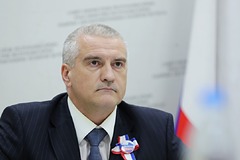 Фото: пресс-служба главы Республики КрымГлава Крыма Сергей Аксенов заявил, что с глубокой скорбью воспринял сообщение о гибели в боях за Мариуполь заместителя командующего Черноморским флотом России капитана 1-го ранга Андрея Палия. Об этом он сообщил в своем Telegram-канале.«Настоящий патриот, верный принципам офицерской чести, он до конца выполнил свой воинский долг. Выражаю самые искренние соболезнования родным и близким Андрея Николаевича», — написал Аксенов.О гибели Палия стало известно ранее 20 марта. Сенатор от Севастополя Екатерина Алтабаева рассказала, что замкомандующего Черноморским флотом погиб в боях за освобождение Мариуполя. По ее словам, Палий служил на эсминце «Бесстрашный», большом противолодочном корабле «Очаков». В 2008 году он участвовал в операции по принуждению Грузии к миру.24 февраля президент России Владимир Путин объявил о начале специальной военной операции на Украине.https://lenta.ru/news/2022/03/20/aksenov/19.3.22de.rt.com: Russischer Geheimdienst FSB: Ukrainische Marine sperrt Zufahrt zu Häfen mit rund 420 Minen
Wie die Agentur RIA Nowosti meldet, soll die ukrainische Marine nach Angaben des russischen Inlandsgeheimdienstes FSB rund 420 Minen in den Zufahrten zu den Häfen von Odessa, Otschakow, Tschornomorsk und Juschnyj gelegt haben.
Dabei soll es sich um die veralteten Typen von Anker- und Ankerflussminen handeln, die hauptsächlich in der ersten Hälfte des 20. Jahrhunderts produziert wurden.
"Da die Oberflächenströmung in den Gebieten der genannten ukrainischen Häfen von südlichen Strömungen dominiert werden, kann nicht ausgeschlossen werden, dass die Sprengminen in den Bosporus und weiter in die Meere des Mittelmeerbeckens treiben", heißt es in dem Bericht.Faschistisches Bataillon „Donbass“ zerschlagen20:20 20.03.2022 (обновлено: 20:59 20.03.2022)Минобороны: российские войска в рамках спецоперации завершают разгром нацбата "Донбасс"20:20 20.03.2022 (обновлено: 20:59 20.03.2022)69414Минобороны: российские войска завершают разгром нацбатальона "Донбасс"МОСКВА, 20 мар — РИА Новости. Российские военные завершают разгром украинского нацбатальона "Донбасс", сообщил официальный представитель Минобороны генерал-майор Игорь Конашенков."Подразделения российских Вооруженных сил завершают разгром националистического батальона "Донбасс", — сказал он.По его словам, в течение дня ВС продвинулись на 12 километров, вышли на рубеж Никольское и совместно с подразделениями Донецкой Республики блокировали с трех сторон населенный пункт Сладкое.Как сообщил Конашенков, удалось уничтожить "до 60 боевиков, два танка, три БМП, шесть орудий полевой артиллерии и минометов националистов".Сейчас идет бой за овладение населенными пунктами Сладкое, Новоукраинка и Шахтерское с остатками боевиков и подразделениями 54-й отдельной механизированной бригады украинских войск.https://ria.ru/20220320/natsbatalon-1779168654.html?utm_source=smi2agr&utm_medium=banner&utm_campaign=rian_partnersБойцы Росгвардии захватили в плен лидеров нацформирований и пособников СБУ в ИзюмеВоеннослужащие Росгвардии в рамках операции по освобождению города Изюм захватили в плен ряд лидеров нацформирований и пособников СБУ.«В ходе боя они... взяли в плен нескольких лидеров националистических формирований и пособников СБУ, захватили важные документы», — говорится в сообщении ведомства.За участие в освобождении города Изюм в Харьковской области Украины Росгвардия представила к государственным наградам 40 военнослужащих.Ранее сообщалось, что за минувшую ночь российские средства ПВО сбили украинский вертолёт Ми-8, шесть БПЛА и ракету «Точка-У» к северу от Изюма.Кроме того, артиллерийским огнём российские военнослужащие уничтожили шесть украинских комплексов РЭБ «Буковель».https://social.rt.com/blog/43312347779/Boytsyi-Rosgvardii-zahvatili-v-plen-liderov-natsformirovaniy-i-p?utm_referrer=mirtesen.ru&utm_medium=channelUSA schlug Türkei einen Deal vor: RUSSISCHE SS-400 in Ukraine u. dafür Wegnahme der Sanktionen Sky News Arabia: Пентагон подтвердил переговоры с Турцией об отправке С-400 Украине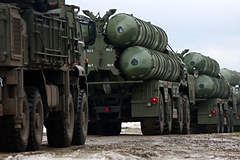 Фото: Минобороны РФ / ТАССПредставитель Пентагона подтвердил, что США ведут переговоры с Турцией об отправке Украине системы противовоздушной обороны С-400. Об этом сообщает ТАСС со ссылкой на телеканал Sky News Arabia.«Мы ведем постоянные переговоры с Анкарой об отказе от системы С-400 и отправке ее Киеву в обмен на возвращение Турции в программу F-35 и снятие с нее санкций», — заявил он.Ранее сообщалось, что США предложили Турции передать Украине С-400, приобретенные в России. По информации Reuters, такая идея высказывалась во время американо-турецких контактов на протяжении последнего месяца.https://lenta.ru/news/2022/03/20/s400-2/?utm_source=smi2_lentanews&utm_medium=exchange&es=smi2NEUESTE EREIGNISSE am 21.3.2022Германия договорилась с Катаром по газуФРГ договорилась с Катаром о кооперации в энергетической сфере, в том числе поставках СПГ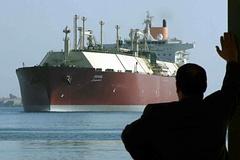 Фото: Reuters Вице-канцлер, министр по делам экономики и защиты климата Германии Роберт Хабек посетил Катар, где договорился о кооперации в энергетической сфере, предусматривающей в том числе поставки в ФРГ сжиженного природного газа (СПГ). Об этом сообщает ТАСС со ссылкой на телеканал Welt.По словам Хабека, энергетическое партнерство означает, что «в лучшем случае Германия получает контрактные гарантии того, что что-то может быть поставлено с расширением европейской и прежде всего германской инфраструктуры». Расширение инфраструктуры предполагает в том числе строительство терминалов СПГ. «Ведь нет смысла строить терминалы и газопроводы, по которым не идет газ», — отметил вице-канцлер.Он также уточнил, что это партнерство заключается не для того, чтобы заменить зависимость Германии от России зависимостью от Катара. «Нам нужна диверсификация, а это значит: одна страна или один регион не заменяет другой», — пояснил Хабек.Ранее в марте министр усомнился в обеспеченности Германии газом следующей зимой. «Если к следующей зиме мы не получим больше газа или если будут прерваны поставки из России, то у нас будет недостаточно газа, чтобы обогреть все дома или держать на плаву всю промышленность», — сказал он, не исключив эффекта домино: если на каком-либо этапе поставки газа промышленности случится сбой, нехватка коснется и других объектов.https://lenta.ru/news/2022/03/20/spg/„Frieren gegen Putin”(Eigener Bericht) – Die Sicherung neuer Flüssiggaslieferungen für Deutschland zwecks Ausstieg aus dem Bezug russischen Erdgases kommt schleppender als gewünscht voran. Wie nach Gesprächen von Bundeswirtschaftsminister Robert Habeck in Qatars Hauptstadt Doha gemeldet wird, ist es nicht gelungen, kurzfristige Lieferungen in nennenswertem Umfang zu sichern. Allenfalls in mehreren Jahren wird Doha demnach eine größere Menge Erdgas nach Deutschland exportieren. Ähnliche Ergebnisse hatte Habeck zuvor in den USA und in Norwegen erzielt. Demnach bliebe die Bundesrepublik länger auf russisches Erdgas angewiesen als erhofft. Ähnliches zeichnet sich nach einer Analyse des Oxford Institute for Energy Studies (OIES) für die EU ab, die, um russisches Erdgas zu ersetzen, mehr Flüssiggas benötigt, als auf dem Weltmarkt frei verfügbar ist. Medien und Politiker werben mit Parolen wie „Frieren für die Freiheit“ für geringeren Erdgasverbrauch. Das OIES weist unterdessen darauf hin, dass die langfristigen Lieferverträge mit Gazprom eine Mindestabnahme von geschätzten 120 Milliarden Kubikmetern Erdgas vorsehen. Diese müssen auch dann bezahlt werden, wenn der Käufer sie nicht abruft.Weiterlesen
https://www.german-foreign-policy.com/news/detail/8875Зеленский предрек третью мировую войну в случае неудачных переговоров с ПутинымВладимир Зеленский предрек третью мировую войну в случае неудачных переговоров с Путиным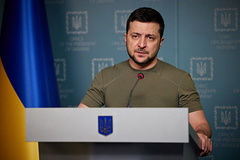 Владимир Зеленский . Фото: Ukrainian Presidential Press Ser / Reuters Президент Украины Владимир Зеленский предрек третью мировую войну в случае неудачных переговоров с российским коллегой Владимиром Путиным. Об этом он заявил в беседе с телеканалом CNN.Политик отметил, что готов к переговорам. По мнению украинского лидера, без диалога Москва и Киев не смогут завершить конфликт.Я думаю, что мы должны использовать любой формат, любой шанс, чтобы иметь возможность переговоров, возможность поговорить с Путиным. Но если эти попытки не увенчаются успехом, это будет означать третью мировую войнуlenta.ru/news/2022/03/21/war/Rede von Russlands UN-Botschafter vor dem UN-Sicherheitsrat 

Diese Woche ist im UN-Sicherheitsrat erneut über die Ukraine und Russlands militärisches Vorgehen gesprochen worden. Auch Polens Außenminister Zbigniew Rau sprach dort als derzeitiger Vorsitzender der OSZE. Er warf Russland „Staatsterrorismus“ vor, da es „gezielt verbotene Waffen auf Schulen, Krankenhäuser und Kindergärten“ steuere. Der russische UN-Gesandte Wassili Nebesja wies die Vorwürfe zurück und warf der OSZE, aber auch Teilen der UN vor, parteilich zu sein. 

So wären diese „seit acht Jahren blind hinsichtlich dessen, was im Donbass passiert, wie dort zivile Bewohner bombardiert werden". Auch bezüglich der „Verbrechen der ukrainischen Streitkräfte und der Nationalisten im Donbass“ zeige man sich blind. Zudem würden sie ungeprüft Fake-News von ukrainischen Medien übernehmen, während man russische Informationen verbietet.
Zum Video mit deutscher Simultanübersetzung: https://rtde.xyz/kurzclips/video/134192-vollstandige-rede-von-russlands-un-botschafter/

---------------------------------
https://rtde.xyz/international/134162-china-lehnt-antirussischen-druck-aus/19.3.2022
China lehnt antirussischen Druck aus Washington ab: "Werden niemals nach der Pfeife der USA tanzen" 

Chinesische Beamte und regierungsnahe Medien kritisierten den Druck Washingtons auf China, Maßnahmen gegen Russland aufgrund des Ukraine-Krieges zu ergreifen. Die USA selbst seien die Hauptverantwortlichen für die aktuelle Krise. 

In den letzten Wochen haben westliche Analysten und Politiker immer wieder darüber spekuliert, ob der Ukraine-Krieg die russisch-chinesischen Beziehungen negativ beeinflussen und die Partnerschaft zwischen beiden Staaten sogar vor eine ernste Krise stellen könnte. Bisher haben sich diese Spekulation jedoch als grundlos erwiesen. Stattdessen mehren sich chinesische Stimmen – sowohl in Form von Kommentaren in Leitmedien als auch von der Regierung selbst –, die den starken Druck aus dem Westen auf China, sich dem Wirtschaftskrieg gegen Russland anzuschließen, kritisieren.

So stellt etwa die parteinahe chinesische Zeitung Global Times in einem Leitartikel der Redaktion fest, dass die enge Beziehung zwischen Russland und China die USA beunruhige, insbesondere angesichts der Ukraine-Krise. Washington versuche, einen Keil zwischen beide Staaten zu treiben. Für die chinesische Zeitung ist der Hauptverantwortliche für die aktuelle Krise die US-amerikanische Politik der letzten Jahrzehnte: 
"Die Osterweiterung der NATO ist die Hauptursache für Russlands Wut und die militärische Operation in der Ukraine. Es sind die USA, die das Feuer löschen sollten, das sie in der Ukraine entfacht haben. Lächerlicherweise verlangen sie von Peking, diese Aufgabe um den Preis einer Schädigung der Beziehungen zwischen China und Russland zu übernehmen."
Dabei sei Russland eine unabhängige Großmacht. China habe keine Möglichkeiten, Russlands Entscheidungen in Bezug auf die Ukraine-Frage zu beeinflussen.

"Wenn China Russland wirklich in einer Weise unter Druck setzt, die mit der umfassenden strategischen Partnerschaft zwischen China und Russland nicht vereinbar ist, wird dies nur die Beziehungen zwischen China und Russland untergraben und das gegenseitige Vertrauen sabotieren, was für beide Seiten einen großen strategischen Verlust bedeuten würde. Das ist es, was die USA mit Freude sehen wollen."

Die USA selbst wüssten, dass Peking in dieser Angelegenheit keine Einflussmöglichkeiten auf Russland hat. Trotzdem habe Washington sich auf diese Gelegenheit gestürzt, um Zwietracht zwischen Peking und Moskau zu sähen. Das würden aber die beiden strategischen Partner nicht zulassen: 
"China und Russland sind beides unabhängige Großmächte und keine kleinen Anhängsel, die Washington nach Belieben manipulieren kann. Außerdem hat China in der Ukraine-Frage eine konsequente Haltung eingenommen und betont, dass die Sicherheitsbelange und Interessen aller Seiten respektiert und gewahrt werden sollten."

Peking werde "niemals nach der Pfeife der USA tanzen" und seine Beziehungen zu Russland für die USA opfern. Washington habe die Beziehungen zwischen beiden Staaten falsch eingeschätzt: 
"Lange Zeit hat der Westen die chinesisch-russischen Beziehungen falsch interpretiert und geglaubt, sie beruhten auf Zweckmäßigkeit und könnten leicht zerrissen werden. In Wahrheit hat die umfassende strategische Partnerschaft zwischen China und Russland den Test der Zeit überstanden und ist felsenfest. Sie ist Chinas wichtigstes und stabilstes diplomatisches strategisches Kapital, das nicht beschädigt werden kann."

Auch Zhao Lijian, Pressesprecher des chinesischen Außenministeriums, erklärte am Freitag, dass China nicht gegenüber dem Druck aus Washington zur Ukraine-Frage nachgeben werde. Peking vertrete in der Ukraine-Krise weiterhin eine "unabhängige" Haltung. Damit reagierte er auf die Drohungen des US-Außenministers Antony Blinken, der China am Donnerstag warnte, dass Washington dem Land "Kosten" auferlegen werde, sollte sich Peking für eine Unterstützung Moskaus entscheiden. China habe in der Ukraine-Frage stets eine unabhängige Position vertreten, die auf den Fakten selbst beruhe.

Der chinesische Diplomat betonte auch, dass der Druck aus Washington Peking nicht dazu bringen werde, seine Haltung zu ändern. Er fügte hinzu, dass einige US-Beamte immer noch versuchten, Desinformationen über Chinas Position zu verbreiten. Nach Auffassung Lijians sei dies unverantwortlich und für die Lösung der Krise nicht förderlich.

China zufolge sollten die USA "ernsthaft über ihre Rolle in der Ukraine-Krise nachdenken" und "ihre Verantwortung wahrnehmen". Lijian forderte Washington außerdem auf, "praktische Maßnahmen zu ergreifen, um die Situation zu entspannen und das Problem zu lösen, anstatt weiter Öl ins Feuer zu gießen".

In einem Leitartikel der amtlichen chinesischen Nachrichtenagentur Xinhua ging es mit einer noch direkteren Sprache zur Sache. Washington habe erneut die Welt irritiert, indem es sich selbst auf der Seite der "regelbasierten Ordnung" verortete und anderen vorwarf, kleinere Staaten zu erpressen. Die USA hätten wohl nie daran gedacht, so Xinhua, in den Spiegel zu schauen: "Das Spiegelbild wäre erschreckend: eine kriegerische Geschichte von militärischen Übergriffen und verdeckten Umstürzen in Übersee."

Die Erpressungen Washingtons seien auf der Weltbühne längst bekannt: "Die primitive US-amerikanische Kultur der Piraterie, die Plünderung und Eroberung befürwortet, wurde von Washington zu einer hegemonialen Außenpolitik verschärft, die darauf abzielt, die Muskeln spielen zu lassen, wo immer es möglich ist, andere zu tyrannisieren, wann immer sie es für richtig halten, und die Verkehrsregeln der Welt zu diktieren, wie es sich gehört."

Die rücksichtslose Einmischung der USA in verschiedene Staaten im Nahen Osten, in Lateinamerika und Europa habe diesen Krieg und Zwietracht sowie Tod und Zerstörung gebracht. Dabei verweist Xinhua auf die US-Aggressionen gegen Jugoslawien, Afghanistan und Irak. Auch kritisiert das chinesische Medium die Sanktionen gegen Staaten wie Kuba, Venezuela und andere. Diese hätten die Wirtschaften dieser Staaten geschadet und die Lebensbedingungen ihrer Bevölkerungen verschlechtert.

"Die arroganten Köpfe im Weißen Haus haben lange Zeit internationale Regeln untergraben, andere gezwungen, Partei zu ergreifen, und Vergeltungsmaßnahmen gegen diejenigen ergriffen, die sich weigerten, sich zu fügen." 
Gegen den Willen Washingtons hätten viele begriffen, dass der Weg zur Lösung der Ukraine-Krise in einem Waffenstillstand, gefolgt von Dialog und Verhandlungen, liege.
"Wenn Washington wirklich an einer Entspannung der Lage in der Ukraine interessiert ist, sollte es lernen, auf der richtigen Seite des Friedens und der Gerechtigkeit zu stehen. Die Besinnung auf seine vergangenen Missetaten könnte ein guter Anfang sein."
https://rtde.xyz/international/134162-china-lehnt-antirussischen-druck-aus/19.3.2022 Deutsche Bischöfe: Waffenlieferungen an Ukraine "grundsätzlich legitim"
Der Krieg in der Ukraine geht auch an den Kirchen nicht spurlos vorbei. Die katholischen Bischöfe in Deutschland verfassten am Donnerstag ein Papier, in dem Waffenlieferungen für die Ukraine als "grundsätzlich legitim" bezeichnet werden. Die evangelische Kirche agiert ähnlich.
Auf ihrer Frühjahrsversammlung haben die katholischen Bischöfe erklärt, dass sie Waffenlieferungen an die Ukraine für gerechtfertigt halten, berichtet die ARD. In einer Erklärung der Deutschen Bischofskonferenz (DBK) vom Donnerstag heißt es:
"Rüstungslieferungen an die Ukraine, die dazu dienen, dass das angegriffene Land sein völkerrechtlich verbrieftes und auch von der kirchlichen Friedensethik bejahtes Recht auf Selbstverteidigung wahrnehmen kann, halten wir deshalb für grundsätzlich legitim."
Das Dokument wurde zum Abschluss der Frühjahrsvollversammlung im fränkischen Wallfahrtsort Vierzehnheiligen bei Bad Staffelstein verabschiedet.
Es wird aber auch festgehalten:
"Es ist denjenigen, die die Entscheidung zu treffen haben, aber aufgetragen, präzise zu bedenken, was sie damit aus- und möglicherweise auch anrichten. Dies gilt gleichermaßen für die Befürworter wie für die Gegner von Waffenlieferungen."
Der Krieg in der Ukraine stelle auch die christliche Friedensethik auf eine harte Probe. Weiter heißt es in der Erklärung: "In ihrer Lehre und in ihrem Handeln ist die Kirche der Gewaltlosigkeit Jesu verpflichtet. Auch in der Stunde der Bedrängnis muss sie deshalb der Versuchung einer schrankenlosen Gewaltanwendung entschlossen widersprechen". Klar sei auch: "Gewalt und Gegengewalt, auch wenn sie legitim ist, treiben eine Spirale der Gewalt an, die diese regelmäßig außer Kontrolle geraten lässt."
Auch die Ratsvorsitzende der Evangelischen Kirche in Deutschland (EKD), Annette Kurschus, nimmt einen ähnlichen Standpunkt ein. Sie hält es für angemessen, die geforderten Waffenlieferungen abzulehnen, wenn die Menschen in der Ukraine sich nicht allein aus eigenen Kräften verteidigen könnten. Gegenüber dem Evangelischen Pressedienst sagte sie:
"Aber Waffenlieferungen gewährleisten nicht das Ende der Gewalt, das wir uns wünschen. [...] Wie immer wir uns positionieren: Wir können in dieser Situation keine weiße Weste behalten."
Allein Gebete und Mitgefühl mit den Menschen in der Ukraine sind für sie zu wenig, die Kirchen haben auch eine gewisse Verantwortung:
"Ich kann nachvollziehen, dass die Ukraine in ihrer Selbstverteidigung unterstützt wird."
Kurschus meinte final, dass die evangelische Friedensethik vor dem Hintergrund des Ukrainekriegs "einer kritischen Prüfung" unterzogen werden muss.
Der Vorsitzende der Bischofskonferenz, Georg Bätzing, wies bei einer Pressekonferenz zum Abschluss der Frühjahrsvollversammlung der Bischöfe darauf hin, dass es eine große ökumenische Übereinstimmung in der Ablehnung des Krieges gebe. Dazu hieß es in der Erklärung:
"Alle spüren: Die Invasion in die Ukraine ist auch ein Angriff auf Europa und seine Werte [...] Eine Haltung der Entschlossenheit und der Eindeutigkeit, jenseits von Hysterie und von taktischem Lavieren, ist nötig, um diese Herausforderung zu bestehen."de.rt.com:Terror in der Ukraine: Weitere Journalisten und Intellektuelle verschwinden spurlos 
Die Welle von Repressalien gegen die "prorussische" und linke Opposition in der Ukraine geht unvermindert weiter. 
Hier: https://rtde.site/europa/134232-terror-in-ukraine-weitere-journalisten-verschwinden/

Opfer berichten über Folter, Misshandlungen und Morde in illegalen ukrainischen Gefängnissen 
In den Donbass-Republiken beginnt die Aufarbeitung der Verbrechen ukrainischer Nationalisten. 
Hier: https://rtde.site/europa/134139-opfer-berichten-uber-folter-misshandlungen-ukrainischen-illegalen-gefaengnissen/

"Sound of Peace": Kulturszene mobilisiert in Berlin für Ukraine 
Mit einer großen Solidaritätskundgebung vor dem Brandenburger Tor haben Kulturschaffende vor Tausenden von Menschen am Sonntag 
ihre Unterstützung für die Ukraine demonstriert.
Hier: https://rtde.site/inland/134244-sound-of-peace-kulturszene-mobilisiert/

Live-Ticker 10.3.22 16:05 Uhr 
Athen: Einwohner tragen Blumen zum sowjetischen Denkmal
Einige Bewohner Athens haben Blumen am Denkmal für sowjetische Soldaten in der griechischen Hauptstadt niedergelegt. Zuvor hatten Unbekannte das Denkmal mit dem Symbol des faschistischen ukrainischen Asow-Bataillons beschmiert. Das Denkmal wurde bereits wieder gesäubert.Pisa: Flughafenpersonal und Einwohner protestieren gegen Waffenlieferungen an die Ukraine 
Vertreter der Gewerkschaft USB haben am Sonnabend vor dem internationalen Flughafen von Pisa protestiert, nachdem Flughafenmitarbeiter angeblich Waffen in der für die Ukraine bestimmten humanitären Fracht entdeckt hatten. 
Zum Video: https://rtde.site/kurzclips/video/134249-pisa-flughafenpersonal-und-einwohner-protestieren/


Live-Ticker 10.3.22 16:58 Uhr 
Weitere deutsche Waffenlieferungen: 500 Strela-Luftabwehrraketen an Ukraine übergeben 
Deutschland hat 500 Luftabwehrraketen vom sowjetischen Typ Strela an die Ukraine übergeben. Die Waffen habe man bereits am Donnerstag erhalten, bestätigten ukrainische Regierungskreise. Wie die Welt am Sonntag berichtet, sei die Übergabe in Polen erfolgt. Das Bundesverteidigungsministerium wollte den Vorgang indes nicht bestätigen. Auf die Waffenlieferung angesprochen, entgegnete eine Sprecherin des Ministeriums lediglich, dass aufgrund von "operativen und Sicherheitsaspekten" keine Auskunft zu spezifischen Waffensystemen erteilt werden könne.
Es seien Lieferungen verschiedener Militärausrüstung zur Unterstützung der ukrainischen Streitkräfte zugesagt worden und auch bereits angekommen, so die Sprecherin weiter. Nach Möglichkeit werde es auch weitere geben. 
Insgesamt hatte die Bundesregierung der Ukraine bis zu 2.700 Kurzstrecken-Boden-Luft-Raketen der früheren NVA der DDR vom Typ Strela-3 zugesagt.


Live-Ticker 10.3.22 17:00 Uhr 
Zur Stärkung der "Ostflanke": NATO beginnt Patriot-Stationierung in Slowakei
Die NATO hat auch in der Slowakei mit der Stationierung von Flugabwehrraketensystemen des Typs Patriot zur Stärkung ihrer Ostflanke begonnen. Die ersten Kräfte seien bereits eingetroffen, teilte der slowakische Verteidigungsminister Jaroslav Naď am Sonntag auf Facebook mit. Sowohl Deutschland als auch die Niederlande hätten hierfür Soldaten und entsprechende Waffensysteme zur Verfügung gestellt, schrieb Naď weiter und bedankte sich für deren Unterstützung.  Die Einheiten sollen den Angaben des Verteidigungsministers zufolge zunächst auf dem Militärflugplatz Sliač in der Mittelslowakei untergebracht werden. Über die weitere Verlegung werde die slowakische Regierung mit Experten beraten, damit die Abdeckung eines möglichst weiten Territoriums und wichtiger Objekte sichergestellt werden könnehttps://de.news-front.info/2022/03/17/osterweiterung-der-nato-steht-in-direktem-zusammenhang-mit-der-aktuellen-krise-in-der-ukraine/
17.3.2022
Osterweiterung der Nato steht in direktem Zusammenhang mit der aktuellen Krise in der Ukraine

Der Sprecher des chinesischen Außenministeriums, Zhao Lijian, erklärte, der Schlüssel zur Lösung der Krise liege in den Händen Washingtons und der NATO.
«Die Entscheidung der US-Regierung, die Nato nach Osten zu erweitern, steht in direktem Zusammenhang mit der aktuellen Ukraine-Krise», sagte der Diplomat.
Er merkte an, dass viele Experten für internationale Angelegenheiten in den vergangenen Jahrzehnten betont hatten, dass eine weitere NATO-Erweiterung gegen Russland ein fataler Fehler in der US-Politik sei, aber «leider hat die US-Regierung dies ignoriert und die NATO-Osterweiterung weiter vorangetrieben».

«Der Schlüssel zur Lösung der Ukraine-Krise liegt in den Händen der Vereinigten Staaten und der NATO. Wir hoffen, dass die Vereinigten Staaten und die NATO als Anstifter der Krise ihre Rolle in der Ukraine-Krise gründlich überdenken, ihre Verantwortung übernehmen und praktische Maßnahmen ergreifen werden, um die Situation zu entschärfen und das Problem zu lösen», sagte er.


https://rtde.xyz/international/131481-live-ticker-zum-ukraine-krieg/
13:10 Uhr 
Lawrow: 33.000 Menschen wurden aus Mariupol evakuiert

Der russische Außenminister Sergei Lawrow traf sich am Donnerstag mit dem Außenminister der Vereinigten Arabischen Emirate Scheich Abdullah bin Zayid Al Nahyan und sprach mit ihm über die Lage in der Ukraine und dabei unter anderem über die Evakuierung von Zivilisten aus dem Kriegsgebiet. Im Anschluss daran erklärte er auf einer Pressekonferenz: "Dem ukrainischen Thema wurde viel Aufmerksamkeit gewidmet. Wir haben ausführlich über die Ziele der russischen militärischen Sonderoperation in der Ukraine gesprochen."
"Ich habe ihn über die Maßnahmen informiert, die wir zur Evakuierung der Zivilbevölkerung aus dem Kriegsgebiet ergreifen."

Lawrow teilte mit, dass 33.000 Menschen aus Mariupol evakuiert werden konnten, die meisten von ihnen über humanitäre Korridore in russisches Territorium: "Nach langen Tagen, in denen die ukrainischen Behörden nicht bereit waren, bei der Evakuierung von Menschen, auch aus Mariupol, zu kooperieren, gelang es schließlich, 33.000 Menschen aus dieser Stadt zu evakuieren. Die große Mehrzahl wählte Routen, die in die Russische Föderation führen."


11:15 Uhr 
Moskau und Kiew vereinbaren gemeinsame Sicherung des Kernkraftwerks in Tschernobyl

Die russische Seite hat mit dem ukrainischen Militär eine Vereinbarung über die gemeinsame Sicherung des Kernkraftwerks Tschernobyl getroffen. Das teilte die Sprecherin des russischen Außenministeriums Maria Sacharowa mit. Sie erklärte, dass beide Seiten gemeinsam die Sicherheit der Kraftwerksblöcke und des "New Safe Confinement" über dem alten Sarkophag überwachen werden. Die Diplomatin hob hervor: 
"Das russische Militär hat die Kontrolle über das Kernkraftwerk Tschernobyl übernommen, um dessen Sicherheit nicht zu gefährden." 
Sacharowa versicherte, dass die russische Seite weiterhin alle Anstrengungen unternehmen werde, um die Sicherheit dieser Einrichtung zu gewährleisten.


14:35 Uhr 
Krim-Tataren loben Prämie für die Gefangennahme der Organisatoren der Wasserblockade aus

Die Krim sei bereit, für die Ergreifung der Organisatoren der jahrelangen Blockade der Halbinsel eine Belohnung zu zahlen, erklärte der Leiter der regionalen national-kulturellen Autonomie der Krimtataren, Ejwas Umerow, gegenüber RIA Nowosti.
"Krimtatarische Aktivisten haben eine Spendenaktion gestartet, um die Organisatoren der Transport-, Lebensmittel-, Energie- und Wasserblockade der Halbinsel zu fassen. Diejenigen Soldaten, denen es gelingt, Mustafa Dschemilew und Lenur Isljamow festzunehmen und an das krimtatarische Volkstribunal auf der Krim auszuliefern, erhalten eine beträchtliche Belohnung", so der Gesprächspartner der Agentur.

Die Halbinsel Krim war nach dem Beitritt zur Russischen Föderation acht Jahre lang unter anderem von der lebenswichtigen Versorgung mit dem Wasser aus dem Dnjepr-Fluss abgeschnitten. Auf Betreiben ukrainischer Nationalisten und der namentlich genannten krimtatarischen Aktivisten war seitens der Ukraine auch die Stromversorgung der Krim gekappt worden.KADYROW SELBST SCHLIEßT SICH DEN KÄMPFERN IN DER UKRAINE ANt.me/RVvoenkort.me/RVvoenkor/4020https://rtde.xyz/russland/134110-lawrow-interview-russland-ukraine-krieg-entnazifizierung-westen/
18.3.2022
Lawrow im RT-Interview über Entnazifizierung der Ukraine und Beziehungen zum Westen 

In einem umfassenden Interview mit RT hat der russische Außenminister Sergei Lawrow erklärt, was das konkrete Ziel der Entnazifizierung der Ukraine ist. Auch die zukünftigen Perspektiven der Zusammenarbeit Russlands mit westlichen Staaten hat Lawrow erläutert. 

Vor dem Hintergrund des Ukraine-Krieges hat der russische Außenminister Sergei Lawrow in einem ausführlichen Interview mit RT über die Ziele Russlands bei dieser Militäraktion gegeben. Auch erklärte er die Sachlage und die Perspektiven der Beziehungen Moskaus mit den westlichen Staaten angesichts des Konfliktes und der präzedenzlosen anti-russischen Sanktionen.

Lawrow unterstrich, Russland habe nie "Fragen" an das ukrainische Volk gehabt und äußerte die Hoffnung, dass man aus "dieser anormalen Situation" heraus wieder zu einem guten Verhältnis zurückkehren werde. Die Entnazifizierung der Ukraine bedeute die Aufhebung aller Gesetze, die die russischsprachige Bevölkerung des Landes diskriminierten, so der Minister. Die russische Militäroperation habe die Bedrohung eines Angriffs der ukrainischen Streitkräfte auf die Volksrepubliken Donezk und Lugansk verhindert.

Außerdem äußerte sich der russische Außenminister zum Druck, den der Westen auf Russland ausübt. Laut Lawrow wolle der Westen Russland diskreditieren und seine Entwicklung aufhalten. Die Illusion, dass Russland sich auf seine westlichen Partner verlassen könne, sei zerbrochen, so der russische Chefdiplomat:
"Jetzt können wir uns nur auf uns selbst und auf die Verbündeten verlassen, die zu uns stehen. Das ist die Hauptschlussfolgerung für Russland."

Es gebe Akteure, die mit der Gestaltung der Welt als ein "globales Dorf unter der Leitung eines Sheriffs aus den USA" nicht einverstanden seien. In diesem Zusammenhang nannte der Minister China, Indien, Brasilien und Mexiko.

Bezüglich der Sanktionen und angesichts der Tatsache, dass mehrere internationale Unternehmen ihre Tätigkeit in Russland einstellen, sagte der Minister, Russland verschließe die Tür nicht. Es sei der Westen, der das tue. Wenn die Tür wieder geöffnet sei, werde sich Russland die angebotenen Projekte zur Zusammenarbeit ansehen. Lawrow weiter:
"Wir werden mit ihnen zusammenarbeiten, wobei wir immer in Erinnerung haben werden, dass wir uns nicht leisten können zu denken, dass sie zuverlässige und langfristige Verbündeten sind."

In Bezug auf die Forderung Kiews, eine Flugverbotszone im Luftraum der Ukraine zu schaffen, erklärte Lawrow, der ukrainische Präsident Wladimir Selenskij wisse sehr wohl, dass US-Präsident Joe Biden ein erfahrener Politiker sei, der gut verstehe, dass solche Schritte eine Konfrontation zwischen der NATO und Russland hervorrufen könnten.

Kiew hoffe aber, so Lawrow, auf "weniger verantwortungsvolle US-Politiker", die sich von der "ukrainischen Lobby und russophoben Motiven" leiten ließen. Russland werde alle Waffenlieferungen an die Ukraine als legitime Ziele ansehen, betonte Lawrow. 
Europa habe den Versuch, seine Unabhängigkeit von den USA zu erkämpfen, fast aufgegeben. Gleichzeitig strebten die USA danach, eine monopolare Welt zu schaffen, die sich einem "amerikanischen Saloon" ähnele, wo alle "nach der Pfeife des Stärksten" tanzten.


https://rtde.xyz/international/134169-weltraumkonferenz-zensiert-namen-russischen-kosmonauten/
19.3.2022
Weltraumkonferenz zensiert den Namen des russischen Kosmonauten Juri Gagarin 

Aufgrund des Krieges in der Ukraine wird eine Veranstaltung der Space-Foundation, die nach Juri Gagarin, dem ersten Menschen im All, benannt war, umbenannt – weil er Russe war. Der Organisator wies darauf hin, dass die Veranstaltung "angesichts der aktuellen Weltereignisse" umbenannt wurde. 

Als eine weitere Folge des Krieges in der Ukraine und den damit verbundenen Sanktionen des Westens gegen Russland benennt eine Weltraumkonferenz eine Veranstaltung, die nach Juri Gagarin, dem ersten Menschen im Weltall, benannt werden sollte, um. Damit ist nun auch Gagarin, der seit mehr als einem halben Jahrhundert verstorben ist, von dem Druck, alles Russische zu sanktionieren, betroffen.

Auf einer großen Konferenz der US-Raumfahrtindustrie wurde Gagarins Name zensiert, womit der erste Mensch, der in den Weltraum flog, gewissermaßen aus dem Gedächtnis gestrichen werden soll. Die "Space Foundation" ist eine gemeinnützige Gruppe mit Sitz in Colorado. Die größtenteils von Führungskräften aus der Luft- und Raumfahrtindustrie geleitete Organisation änderte das Programm für ihr bevorstehendes Weltraumsymposium im April und benannte eine Fundraising-Party um, die zuvor den Titel "Yuri's Night" trug.

Die "Space Foundation" wies darauf hin, dass "angesichts der aktuellen Weltereignisse" die Benefizveranstaltung in "A Celebration of Space" umbenannt wurde in: "Discover What's Next". Diese Seite wurde später gelöscht und durch ein aktualisiertes Konferenzprogramm ersetzt, in dem die Erklärung für die Absage von Gagarin nicht mehr enthalten war.

Das jährliche Weltraum-Symposium findet in diesem Jahr zum 37. Mal statt und kostet mit einem "Premium Access"-Pass fast 3.000 US-Dollar. Es zieht in der Regel etwa 10.000 Fachleute der Raumfahrtindustrie aus der ganzen Welt an. Der Schwerpunkt der umbenannten Veranstaltung bleibt derselbe: "Wir wollen die menschlichen Errungenschaften im Weltraum feiern und gleichzeitig die nächste Generation dazu inspirieren, nach den Sternen zu greifen", so die Stiftung.

Gagarin vollbrachte eine solche Leistung im April 1961, als er in der Wostok-1-Kapsel in eine Erdumlaufbahn flog. Diese historische Leistung machte ihn zu einer internationalen Berühmtheit und brachte ihm unter anderem den Titel "Held der Sowjetunion" ein, die höchste Auszeichnung der Sowjetunion. Der aus einem kleinen Dorf westlich von Moskau stammende Mann starb 1968 im Alter von 34 Jahren, als er als Fluglehrer tätig war.

Der Kosmonaut zählt damit zu den jüngsten Beispielen russischer Ikonen, die posthum bestraft wird, da die USA und ihre NATO-Verbündeten wegen des Krieges in der Ukraine weitreichende Sanktionen gegen Moskau verhängt haben. So hat beispielsweise eine Universität in Mailand einen Kurs über den Schriftsteller Fjodor Dostojewski gestrichen, während die Philharmonie von Cardiff in Wales ihre Pläne für ein Tschaikowski-Programm verworfen hat. Natürlich wurden auch lebende Russen mit Sanktionen und Verachtung bedacht, von Präsident Wladimir Putin über Opernstars bis hin zu Sportlern. Die Auswirkungen haben sich sogar auf russische Katzen ausgeweitet, die von der Internationalen Katzenföderation in Paris von Wettbewerben in Übersee ausgeschlossen wurden.


Propaganda: Kiew gibt im Donbass durch ukrainische Rakete getötete Zivilisten als eigene Opfer aus 
Ukrainische Propaganda fälscht weiterhin Nachrichten. Das ukrainische Außenministerium postete auf seinem offiziellen Twitter-Account Bilder von Opfern des Beschusses durch das ukrainische Militär in Donezk und gab sie als Bürger des Landes aus. 
Hier: https://rtde.xyz/europa/134118-gipfel-zynismus-ukraine-gibt-im/Российские войска ликвидировали 93 украинских боевика, бежавших из Мариуполя Российские военные минувшей ночью уничтожили 93 украинских боевика, пытавшихся переодевшись в гражданскую одежду покинуть Мариуполь по гуманитарным коридорам и проселочным дорогам. Сегодня об это…https://de.news-front.info/2022/03/17/in-charkow-wurde-die-anstekungac-von-menschen-durch-fledermause-unter-der-kontrolle-der-usa-untersucht/
17.3.2022
In Charkow wurde die Ansteckung von Menschen mit Krankheiten durch Fledermäuse unter der Kontrolle der USA untersucht

In einem Labor in Charkow wurde unter US-amerikanischer Kontrolle ein geheimes Projekt zur Erforschung der Übertragbarkeit von Krankheiten durch Fledermäuse auf Menschen durchgeführt. Das teilte der Sprecher des russischen Verteidigungsministeriums Generalmajor Igor Konaschenkow bei einem Briefing am Donnerstag mit. Er erklärte dazu:

«Das russische Verteidigungsministerium prüft weiterhin die von Mitarbeitern ukrainischer Labors erhaltenen Dokumente über die Durchführung militärisch-biologischer Programme durch die USA und ihre NATO-Verbündeten in der Ukraine.»
Demnach haben russische Spezialisten der Strahlen-, chemischen und biologischen Abwehrtruppen ukrainische Originaldokumente studiert, die Einzelheiten über die Durchführung eines geheimen US-Projekts in der Ukraine enthüllen, bei dem in einem Labor in Charkow Möglichkeiten der Übertragung von Krankheiten auf den Menschen durch Fledermäuse untersucht werden sollten. Konaschenkow hob hervor:

«Ich möchte betonen, dass den Dokumenten zufolge diese Forschung in Charkow seit vielen Jahren systematisch und unter direkter Aufsicht von US-Spezialisten durchgeführt wurde.»
«Im Rahmen des US-amerikanischen Projekts untersuchte das Charkower Institut für Veterinärmedizin Wildvögel als Überträger der hochpathogenen Vogelgrippe. Gleichzeitig wurden die Bedingungen bewertet, unter denen die Übertragungsprozesse unkontrollierbar werden, wirtschaftlichen Schaden verursachen und Risiken für die Ernährungssicherheit schaffen könnten.»

-------------------------------------------------------------------------------------------------Falsche Fotos, Videos, Nachrichten zuhauf: Was ist los in Europas Redaktionsstuben? 
Europa erlebt – nicht erst seit dem 24. Februar – eine Flut von Falschnachrichten und emotionalen Darstellungen aus der Ukraine. In sozialen Netzwerken – aber auch in renommierten Medien – werden diese völlig unkritisch übernommen und geglaubt. Eine 15-minütige Dokumentation von RT liefert einen aktuellen Blick hinter die Kulissen.
Hier mit Video: https://rtde.xyz/europa/133893-fake-fabrik-fur-ganz-europa/


Maria Sacharowa wirft der Bild-Zeitung vor, Falschmeldungen über Außenminister Lawrow zu fabrizieren
17.10:20 Uhr 

Die Pressesprecherin des russischen Außenministeriums Maria Sacharowa übte harsche Kritik an der Bild, nachdem die Tageszeitung einen Artikel über einen angeblichen Flug des Außenministers Sergei Lawrow nach China veröffentlicht hatte. Auf ihrem Telegram-Kanal schrieb sie:
"Das ist nicht zu übertreffen. Die deutsche Bild-Zeitung hat es an die Spitze in Sachen Fake News geschafft."

Laut dem Bericht habe der russische Spitzendiplomat in der Nacht zu Donnerstag nach Peking fliegen wollen, seine Maschine habe jedoch nach halber Strecke über Nowosibirsk umkehren und nach Moskau zurückkehren müssen und sei dann am Flughafen Wnukowo wieder gelandet. Sacharowa zitierte ferner aus dem betreffenden Beitrag wie folgt:
"Und die Welt rätselt: Wollte Peking Putins Außenminister nicht empfangen, oder hat ihn Putin zurückbeordert."

Wie die russische Außenamtssprecherin dazu aufklärte, habe Lawrow gestern in Wirklichkeit bis spät in die Nacht im Gebäude des Ministeriums in der russischen Hauptstadt gearbeitet und bereite sich nun seit den frühen Morgenstunden auf die Gespräche mit seinen Amtskollegen aus dem Nahen Osten in Moskau vor. Sacharowa fügte scherzhaft hinzu:"Ich frage mich, ob der deutsche Journalist, der sich das ausgedacht hat, eine Prämie bekommt.В Сочи задержали администратора интернет-сообщества «Колумбайн»В ФСБ России заявили о задержании в Сочи администратора интернет-сообщества «Колумбайн»*, занимавшегося пропагандой идеологии массовых убийств и распространявшего фейки о терактах.Об этом сообщается в пресс-релизе спецслужбы.«В городе Сочи задержан гражданин России 2005 года рождения, являвшийся администратором интернет-сообщества запрещённого движения «Колумбайн» и причастного к пропаганде идеологии массовых убийств в образовательных учреждениях, а также распространению заведомо ложной информации о подготовке террористических актов в российских школах», — говорится в заявлении.По словам задержанного, права администратора соответствующего сообщества он получил от гражданина Украины, который именует себя Белая Роза. Подросток поддерживал связь с украинцем с помощью мессенджера.Вместе с этим в ФСБ отметили, что человек под данным псевдонимом известен правоохранительным органам как гражданин Украины Овсюк Ярослав, 2005 года рождения.Уточняется, что данный молодой человек причастен к склонению в ноябре 2021 года жителя Казани к совершению нападения на школу.«Данная акция была своевременно пресечена», — добавляется в сообщении.Ранее Верховный суд по иску Генпрокуратуры признал движение «Колумбайн» террористическим, а также запретил его деятельность в России.Суд постановил начать исполнять это решение немедленно.* «Колумбайн» («Скулшутинг») — движение признано террористическим по решению Верховного суда РФ от 02.02.2022.https://russian.rt.com/russia/news/979345-sochi-administrator-kolumbain?utm_source=smi2Исход предрешён: полковник США раскрыл правду о ситуации на УкраинеUS-Oberst:Ausgang des Krieges schon vorgezeichnet18 марта 2022, 23:00 Источник: https://deita.ru/article/513021?utm_source=smi2#teaserType=middleNews&teaserId=11827097&columnType=middleNews&screenKey=primaryColumnScreen © DEITA.RUАмериканский полковник Кол Макгрегор высказал свое мнение о ситуации на Украине, сообщает DEITA.RU.Как отметил опытный военный, на сегодняшний день все активные украинские части отрезаны и окружены сразу в нескольких населенных пунктах.Они способны лишь на мелкие атаки на незначительные объекты. Исход войны предрешен, - уверен специалист.Он пояснил, что для российской армии изначально было важно продвигаться без больших разрушений и жертв среди гражданских. Такая многоходовка создает иллюзию медленного продвижения, чем пользуется Запад для убеждения всего мира, что Россия якобы в проигрыше.Войну можно закончить быстро, забив на разрушения и жертвы, но Путину это категорически не нужно. 70 процентов граждан России поддерживают своего президента - это очень много, - пояснил он.С военно-стратегической точки зрения, по мнению американского военного офицера, судьба украинских боевиков полностью предрешена. Так, на данный момент на юго-востоке Украины в окружении находятся 16 тысяч украинских военных.Это уже длится несколько дней, и неизвестно, сколько у них чего осталось. Но Россия не заинтересована в их уничтожении - лучше, чтобы те сдались. Центральную часть Украины армия России старается избегать, чтобы не заходить на поля, чтобы не помешать посевной. Задача российской армии - взять под контроль все важные объекты. Территория России не нужна - только уничтожение ВСУ. Цель почти достигнута, без учёта войск в окружении, - рассказал он.Источник: https://deita.ru/article/513021?utm_source=smi2#teaserType=middleNews&teaserId=11827097&columnType=middleNews&screenKey=primaryColumnScreen © DEITA.RUhttps://deita.ru/article/513021?utm_source=smi2#teaserType=middleNews&teaserId=11827097&columnType=middleNews&screenKey=primaryColumnScreenVerbrecher als Pastor getarntСМИ: в ХМАО нашли бывшего преступника, который переоделся священникомМужчина носит рясу и крест и даже служит в церкви, которую сам и построил, но не имеет никакого отношения к РПЦ, сообщило «СургутИнформТВ».Подробнее на Ямал-Медиа:https://yamal-media.ru/news/smi-v-hmao-nashli-byvshego-prestupnika-kotoryj-pereodelsja-svjaschennikomРоссийские десантники очистили пригороды Киева от националистов. ВидеоFallschirmjäger spüren in Kiewer Vorstädten Faschisten aufРоссийские воздушно-десантные войска смогли оттеснить с окраин Киева украинские батальоны националистов. Об этом сообщили в Минобороны России. Отмечается, что националистические войска, отступая, оставили танки, бронетранспортеры и боеприпасы к ним.«Подразделения Воздушно-десантных войск России вытеснили из населенного пункта в пригороде Киева военнослужащих нацбатов и ВСУ. Они бросили танки, бронетранспортеры, много стрелкового вооружения, противотанковых средств и боеприпасы к ним», — уточнили в telegram-канале ведомства.Помимо этого, военные РФ захватили гранатометы немецкого производства Panzerfaust 3. На видео также присутствует большое число стрелкового оружия, в том числе пистолеты-пулеметы MP-38/40. Кадры публикует Пятый канал.Спецоперация вооруженных сил РФ по завершению восьмилетней агрессии Украины против Донецка и Луганска началась 24 февраля. Обязательным условием для российских вооруженных сил в этой операции является корректное и осторожное отношение к мирным жителям соседней республики, а также уважительное обращение со сдавшимися украинскими солдатами. Однако, по словам представителей Минобороны РФ, украинская сторона позволяет себе не только блокировать передвижение беженцев и граждан, желающих покинуть зону боевых действий, но также зачастую использует их в качестве живого щита. Также отмечены неоднократные случаи издевательств украинских националистов над захваченными российскими военнослужащими.https://ura.news/news/1052539911?utm_source=smi2#teaserId=11835842&teaserType=mostPopularNews&columnType=mostPopularNews&screenKey=primaryColumnScreenКадыров сообщил о потерях среди уроженцев Чечни на Украине
Подробнее: Глава Чечни Рамзан Кадыров сообщил о погибших и раненных на Украине среди уроженцев республики в ходе специальной военной операции по защите ЛНР и ДНР. Об этом он написал в своем телеграм-канале."Среди уроженцев Чечни уже есть, к сожалению, потери. Двое умерли, еще шестеро получили ранения разной степени", – сообщил Кадыров.При этом он напомнил, что "на войне убивают и это был их выбор профессии". Глава Чечни рассказал, что у солдат был приказ – минимизировать потери среди гражданского населения Украины, они его выполнили. "Эти парни выбрали стать героями, отдавшими жизнь за безопасность двух стран", – заявил Кадыров.Отношения между Россией и Украиной обострились после того, как в ночь на 24 февраля Владимир Путин заявил, что принял решение о проведении специальной операции в Донбассе. При этом он подчеркнул, что в планы властей РФ не входит оккупация территорий Украины.О помощи в отражении агрессии со стороны Вооруженных сил Украины попросили президента РФ главы Донецкой и Луганской народных республик Денис Пушилин и Леонид Пасечни
Подробнее: https://www.m24.ru/news/politika/01032022/435785?utm_source=smi2&utm_campaign=video&utm_medium=exchange#teaserType=middleNews&teaserId=11783654&columnType=middleNews&screenKey=primaryColumnScreen?utm_source=CopyBufhttps://www.m24.ru/news/politika/01032022/435785?utm_source=smi2&utm_campaign=video&utm_medium=exchange#teaserType=middleNews&teaserId=11783654&columnType=middleNews&screenKey=primaryColumnScreenCHINA: NATO NICHT IN DER POSITION, UM DIKTIEREN ZU KÖNNENКитайцы призвали генсека НАТО не указывать им, как вести себя с РоссиейМОСКВА, 21 мар — РИА Новости. Читатели гонконгской газеты South China Morning Post резко отреагировали на заявление генсека НАТО Йенса Столтенберга, в котором он призвал Китай осудить действия России на Украине.Многие пользователи выразили мнение, что альянс, который сам спровоцировал несколько конфликтов, включая нынешний на Украине, не может указывать кому-либо, как себя вести и чью сторону принимать в этой ситуации.13:02 21.03.2022 (обновлено: 13:49 21.03.2022)190684Китайцы призвали генсека НАТО не указывать им, как вести себя с РоссиейЧитатели SCMP раскритиковали генсека НАТО за нравоучения в адрес Китая из-за России© РИА Новости / Алексей ВитвицкийПерейти в фотобанкГенеральный секретарь НАТО Йенс СтолтенбергЧитать ria.ru в МОСКВА, 21 мар — РИА Новости. Читатели гонконгской газеты South China Morning Post резко отреагировали на заявление генсека НАТО Йенса Столтенберга, в котором он призвал Китай осудить действия России на Украине.Многие пользователи выразили мнение, что альянс, который сам спровоцировал несколько конфликтов, включая нынешний на Украине, не может указывать кому-либо, как себя вести и чью сторону принимать в этой ситуации.Вчера, 11:37 Политолог: США рассчитывали на раскол между Россией и Китаем из-за Украины"Если где-то во Вселенной есть инопланетяне и они наблюдают за нашей планетой последние сто лет, то они должны были прийти к такому выводу: Первую мировую войну спровоцировал Запад, Вторую мировую войну спровоцировал Запад. Сегодняшнюю ситуацию тоже спровоцировал Запад", — отметил Red Panda."В Европе воцарится мир, если НАТО останется в Западной Европе, а Восточная Европа будет состоять из нейтральных государств", — считает Kok Chun C."НАТО не в том положении, чтобы диктовать Китаю, что ему делать. У НАТО не слишком чистые руки. Этот альянс не имеет права учить других", — подчеркнул Michael K."Соединенные Штаты гордятся тем, что они спасли мир от Второй мировой войны. Теперь они пытаются спасти мир от третьей мировой. Только все выглядит так, будто именно Соединенные Штаты разжигают третью мировую", — выразил мнение Double o S."Америка просто сбрасывает бомбы. Таков ее ответ на все", — написал Reality L."Соединенные Штаты и НАТО — причина того, что происходит сейчас на Украине. Китай должен твердо стоять на своем и придерживаться того, во что он верит", — подытожили читатели.МИД КНР неоднократно подчеркивал, что в отношении украинского кризиса Китай всегда действовал объективно и беспристрастно, выносил независимые суждения и излагал свою собственную позицию, исходя из существа самого вопроса, всегда призывал к диалогу и переговорам, чтобы охладить ситуацию.https://ria.ru/20220321/kitaytsy-1779251911.html?utm_source=smi2_ria_obmen&utm_medium=banner&utm_campaign=rian_partnersВ Марселе поддержали действия России на Украине19 марта ТАСС информирует об акции в поддержку Российской Федерации на территории Марселя. Она прошла прямо у окон местного здания генконсульства. Люди выразили свою поддержку действий РФ на территории Украины, а именно начатой ранее спецоперации.В акции приняло участие несколько десятков человек.Организаторы мероприятия сказали следующее: "Мы осуждаем молчание западно-европейских СМИ, которые тем самым проявляют равнодушие к страданиям жителей восточной Украины и не реагируют на бесчисленные преступления перед человечеством, которые там совершались за последние восемь лет".Ранее подобные акции прошли в Венесуэле, Сибири, Армении, Черногории и Сербии.https://smi2.ru/newdata/adpreview?ct=adpreview&fulltext=smi2&bl=91030&fa=120427840Читатели Newsweek Japan отказались поддерживать Зеленского после его слов о Перл-Харборе© AP Photo / Ukrainian Presidential Press OfficeПрезидент Украины Владимир Зеленский во время телеобращения Читать ria.ru в МОСКВА, 22 мар — РИА Новости. Читатели японской версии журнала Newsweek жестко отреагировали на видеообращение Владимира Зеленского к членам американского конгресса о ситуации на Украине.Среди прочего он сравнил российскую спецоперацию с терактами 11 сентября и нападением японских войск на американскую базу Перл-Харбор. Многие пользователи выразили мнение, что такое сравнение неуместно, а некоторые из тех, кто ранее сочувствовал Киеву, решили поменять свою точку зрениюю"Вопрос: почему Япония должна была напасть на Перл-Харбор? Потому что вокруг нее Америкой была развернута осадная сеть ABCD, которая изолировала Японию и планировала втянуть ее в войну. Это отвечало интересам США. Поэтому Япония и атаковала Перл-Харбор. Если в этот раз исторический опыт Японии примерить на Россию, то можно сказать, что Америка вынуждала Россию к операции на Украине. Разве не так? Думаю, мы, японцы, должны больше извлекать уроков и учиться на истории войны в Тихом океане", — считает jin."Это не просто военная спецоперация, взявшаяся непонятно откуда. Теперь ясно, что именно Зеленский был тем ключевым лицом, которое долгое время продолжало провоцировать Россию и втягивать ее в вооруженный конфликт. Этой речи Зеленского перед конгрессом было достаточно, чтобы заставить меня почувствовать нечто подобное. Вот почему я, если честно, не могу поддерживать Украину", — подчеркнул aoi."Интересно, сколько у Зеленского во рту языков? Его волнует только ситуация в его стране, а что там у остальных — это Зеленского не волнует. Пока у вас с этой страной все хорошо, вас не волнуют эмоциональные проблемы между другими странами", — отметил rht.Nach Meinung der Japaner hat die Attacke auf Pearl Harbour zur Teilnahme am 2. Weltkrieg geführt.Aber nach den Terrorakten am 11. September 2001 hat Washington schließlich nach 20 Jahren begonnen, wieder aus Afghanistan abzuziehen und die Taliban haben ihre Herrschaft wiedererrichtet.Kiew verbirgt nicht, dass es die uSA und die NATO in den Ukrainekonflikt hineinziehen will, indem es ständig eine Flugverbotszone fordert. Die westlichen führenden Politiker erklären, dass das nur unter dem Risiko eines 3. Weltkrieges möglich sei.Worüber spricht dieser Zelenski ?Ein beliebiger Japaner versteht, wenn die ukrainische Frage im Zusammenhang mit dem Krieg im Stillen Ozean behandelt wird.Selenski hat damals doch noch gar nicht gelebt.#Eine andere Frage.Führt er wirklich die Ukraine, oder nicht.Beeinflusst seine Erklärung das Schicksal der Ukraine ?Wie kann er in dieser gefährlichen Situation das Schicksal seines Landes bestimmen ?Er denkt, dass man Fehler durch Worte korrigieren kann.https://ria.ru/20220322/zelenskiy-1779429185.html?utm_source=smi2_ria_obmen&utm_medium=banner&utm_campaign=rian_partnersМалайзия и Вьетнам не станут поддерживать антироссийские санкции«Что касается санкций против России, мы не поддерживаем эти ограничения, как и вообще любые односторонние санкции. Мы признаём только санкции, наложенные Советом Безопасности ООН», — цитирует Яакоба агентство Bernama.Ранее глава МИД Венгрии Петер Сийярто заявил, что Будапешт выступает против санкций в отношении российских энергоресурсов.До этого президент Сербии Александр Вучич сообщил, что страна не меняет решения об отказе от поддержки антироссийских санкций, несмотря на внешнеполитическое давление.https://ria.ru/20220309/otpor-1777239512.html?utm_medium=referral&utm_source=infox.sg&utm_campaign=exchange             EINKAUFSZENTRUM PETROVILLE IN KIEW ZERBOMBT                                                            21.3.2022 Zu sehen sind : ukrainische Raketensysteme vom Typ Grad USA BIDEN SPRACH VON NEUER WELTORDNUNG Letzte Woche kündigte Präsident Biden ein neues Waffenpaket 
im Wert von 800 Milliarden Dollar für die Ukraine an                           RUSSISCHE MILITÄRSCHLÄGE IN WESTUKRAINE
Sonntag, 20. März 2022
Larry Johnson über Operationen. Die russischen Militärschläge in der Westukraine in der vergangenen Woche haben die NATO-Beamten schockiert und alarmiert. Der erste Schlag erfolgte am Sonntag, den 13. März in Jaworiw, Ukraine. 
Russland beschoss den Stützpunkt mit mehreren Raketen, von denen einige Berichten zufolge Hyperschallraketen waren. Über 200 Menschen wurden getötet, darunter 
auch amerikanische und britische Militärs und Geheimdienstmitarbeiter, und Hunderte weitere wurden verwundet. Viele erlitten katastrophale Wunden, wie z. B. 
Amputationen, und liegen im Krankenhaus. Dennoch haben die NATO und die westlichen Medien wenig Interesse an der Berichterstattung über diese Katastrophe gezeigt. Jaworiw war ein wichtiger vorgeschobener Stützpunkt der NATO (siehe 
hier). Bis Februar (vor dem Einmarsch Russlands in die Ukraine) operierte das U.S. 7th Army Training Command von Jaworiw aus:
Joint Multinational Training Group-Ukraine" ist die Bezeichnung für den Auftrag, die ukrainischen Streitkräfte in den Bereichen Ausbildung, Ausrüstung, Entwicklung von 
Ausbildungszentren und Doktrinen zu unterstützen. Das 7th Army Training Command beaufsichtigt die JMTG-U-Mission im Yavoriv Combat Training Center, das zuletzt von der Task Force Gator, 53rd Infantry Brigade Combat Team, Florida Army National Guard, besetzt wurde.
Der folgende Text ist einem NATO-Briefing über die Einrichtung entnommen.
https://blogger.googleusercontent.com/img/a/
AVvXsEhsgXZmYGhwNz6QA2Ha64ztm0DF1sR4KqeiMYOucb-
rW3blhYQh5kquatPNwX_AFV7SMkL27jrjM5kO4SfMNeWdwAyKKo
PiZOHH4Y5LpGaEE5NFQAg_HQBO_tptrPRT5YCa9AU-
nASitBRRtBH0BskkMHtJ3116v9NOEPm7fx_bUXEwhWvwUgGF0e
he=w645-h337
Dies sind nur einige Städte und Dörfer, die sich in diesem NICHT am dichtesten besiedelten Gebiet befinden. Praktisch die gesamte Ostukraine ist nichts anderes als eine riesige 
Ansammlung kleiner bis mittelgroßer Städte und Dörfer, die im Wesentlichen ein einziges riesiges Stadtgebiet bilden, das zum großen Teil durch Betonbunker und unterirdische 
Kommunikationslinien verstärkt ist. 404 hat die letzten 8 Jahre damit verbracht, wie ein LDNR-Tanker gestern sagte, "es (den Beton) einzugießen"(c). Es dauert seine Zeit, eine sehr große, dort verschanzte ukrainische Streitmacht vollständig zu räumen. 
Wie in Mariupol und anderswo: Russland gibt den Resten von Asow einen Korridor aus Mariupol heraus, den sie ohne Waffen betreten können. Dies ist auch der Versuch, die 
verbleibenden rund 100.000 Zivilisten zu retten, von denen viele als menschliche Schutzschilde benutzt werden. 
Asow wurde im Asowschen Stahlwerk im Wesentlichen inGrund und Boden geschlagen, und wenn sie nicht einverstanden sind, werden sie erledigt, und das wird das Ende der Operation in Mariupol bedeuten. Dadurch werden auch viele Einheiten für andere Operationen frei. Jetzt wurde der Stützpunkt Zhitomir, in dem Söldner und NATO-Ausbilder stationiert sind, von Nahkampfwaffen getroffen, mehr als 100 Tote sind bestätigt, und die Zahl wird wahrscheinlich noch steigen. Und natürlich wurde das Nazi-"Bataillon Donbass"
weitgehend ausgelöscht, und seine Überreste werden zusammen mit den Resten des 54 OMBR der VSU in Kürze vernichtet werden. Dies ist eine Art Lagebericht für heutehttp://smoothiex12.blogspot.com/2022/03/larry-johnson-on-
operations.html
Sunday, March 20, 2022
Selenskij an NATO: Nehmt uns endlich auf!
https://de.rt.com/europa/134275-selenskij-an-nato-
nehmt-uns-auf/

21.03.2022 10:15 Uhr 
Provokation ukrainischer Nationalisten: Ammoniak im Chemiewerk bei Sumy ausgetreten
(Symbolbild: Ammoniakzisternen auf dem Gelände des "Stirol"-
Werks in Gorlowka bei Donezk. 24. August 2018)Igor Maslow / Sputnik
Eine Provokation mit giftigen Chemikalien seitens ukrainischer Nationalisten meldet das russische Verteidigungsministerium: 
Im Chemiewerk Sumychimprom in der Stadt Sumy sei Ammoniak ausgetreten. Gefahr für die Anwohner bestehe wegen günstiger Windlage nicht, so der offizielle Vertreter des 
russischen Verteidigungsministeriums Generalmajor Igor Konaschenkow – die Chemikalien würden von der Stadt fortgetrieben.
Konaschenkow erinnerte an die noch am 19. März erfolgte 
Warnung des russischen Militärs vor Sprengsätzen, mit denen ukrainische Nationalisten die Anlage präpariert hätten, um eine Provokation durchzuführen und Russland des angeblichen Einsatzes "chemischer Waffen" zu beschuldigen. In diesem 
Zusammenhang stellte Konaschenkow klar:
"Die Streitkräfte der Russischen Föderation haben keine Angriffe auf ukrainische Einrichtungen zur Lagerung oder Produktion von Giftstoffen geplant und führen diese auch nicht durch. Mit den erbeuteten Kampfunterlagen der 4. Brigade der ukrainischen Nationalgarde haben wir die Koordinaten aller dieser Einrichtungen und Daten über die dort gelagerten Giftstoffe auf ukrainischem Gebiet erhalten."https://rtde.site/europa/134290-bilder-im-internet-von-russland-beschossene-einkaufszentrum-kiew-militaerisches-ziel/
21.3.2022
Belege im Internet: 
Das von Russland beschossene Einkaufszentrum in Kiew wurde von der ukrainischen Armee als Waffendepot genutzt  
Am 20.3.22 wurde das Kiewer Einkaufszentrum "Retroville" mit russischen Hochpräzisionswaffen beschossen. Die Bilder des verheerenden Einschlags sorgen für einen Schock in westlichen Medien. Im Internet kursierende Foto- und Videobeweise zeigen dagegen, dass die ukrainische Armee das Einkaufszentrum als Stützpunkt und Waffendepot nutzte. 
Am späten Sonntagabend wurde das Einkaufszentrum "Retroville" im Kiewer Podolski-Bezirk mit russischen Hochpräzisionswaffen beschossen. Es kam zu starken Bränden, Rettungs- und Bergungskräfte waren im Einsatz. Am frühen Morgen filmten die westlichen Medien die Folgen des Angriffs und posteten sie auf sozialen Medien. Der ukrainische Botschafter in Deutschland Andrej Melnyk leitete ein Video des Bild-Journalisten Paul Ronzheimer weiter und schrieb dazu: "Das ist mein Bezirk von Kyjiw! Ihr russische Mistkerle werdet dafür bitter bezahlen"
Hier weiterlesen und sehen: https://rtde.site/europa/134290-bilder-im-internet-von-russland-beschossene-einkaufszentrum-kiew-militaerisches-ziel/


https://rtde.site/international/131481-live-ticker-zum-ukraine-krieg/
Baerbock: Brüssel steigert Militärunterstützung für Ukraine
Bundesaußenministerin Annalena Baerbock (Grüne) hat vor einem EU-Treffen erklärt, dass die Europäische Union ihre militärische Hilfe für die Ukraine weiter auf insgesamt eine Milliarde Euro erhöhen wird. Mit diesem Geld kann sich die Ukraine Waffen und andere Ausrüstungsgegenstände beschaffen. Zudem erklärte sie, dass Kiew weitere Waffen benötige.


Deutschland stellt Soldaten für neue EU-Eingreiftruppe 

Die EU bekommt eine neue militärische Eingreiftruppe. Sie soll 2025 einsatzfähig sein und ist Teil eines sicherheitspolitischen Konzepts, das die Außen- und Verteidigungsminister der 27 EU-Länder am Montag nach Angaben von Diplomaten in Brüssel beschlossen.
Zuvor hatte die Bundesregierung angekündigt, die neue EU-Eingreiftruppe mit bis zu 5.000 Soldaten im ersten Jahr stellen zu wollen. Verteidigungsministerin Christine Lambrecht (SPD) habe ihren EU-Amtskollegen ein entsprechendes Angebot unterbreitet, twitterte das Bundesverteidigungsministerium.

"Klares Signal" 
Damit sende die Bundesregierung angesichts des Ukraine-Kriegs ein "klares Signal", betonte Lambrecht am Montag. "Wir stehen füreinander ein." Sie wolle ihren Kolleginnen und Kollegen anbieten, dass "das militärische Herzstück" der neuen EU-Sicherheitsstrategie, also die schnelle Eingreiftruppe, "im Jahr 2025 dann für ein Jahr von Deutschland gestellt werden kann".
Lambrecht hob hervor, dass eine größere Schlagkraft und Geschlossenheit der EU nicht nur in den kommenden Wochen und Monaten wichtig sei, sondern voraussichtlich auch in den kommenden Jahren.

Neue EU-Sicherheitsstrategie 
Kern der neuen Verteidigungsstrategie der EU ist der sogenannte Strategische Kompass des EU-Außenbeauftragten Josep Borrell. Dabei handelt es sich um ein Strategiepapier, das die Leitlinien der EU-Verteidigungs- und Sicherheitspolitik für die nächsten zehn Jahre festlegt.

"Es ist nicht die Antwort auf den Ukraine-Krieg, aber Teil der Antwort", sagte der EU-Außenbeauftragte Borrell am Montag in Brüssel. Erstmals vorgestellt hatte der Spanier seine Strategie im Herbst. Wegen des Ukraine-Kriegs mussten nun zentrale Passagen überarbeitet werden.

So wird in der jüngsten Version deutlicher gemacht, dass sich die EU auch mit nuklearen Bedrohungen auseinandersetzen muss und es wird festgehalten, dass die Mobilität der europäischen Streitkräfte "dringend" verbessert werden muss. Ein Satz, der die Zusammenarbeit mit Moskau in ausgewählten Themenbereichen ermöglichen sollte, wurde hingegen ersatzlos gestrichen.

5.000 Soldaten bis zum Jahr 2025 
Angesichts der dramatisch verschlechterten Sicherheitslage sieht die Strategie einen "Quantensprung" bei der Handlungsbereitschaft der EU sowie bei der gegenseitigen Unterstützung der 27 Mitgliedsländer vor. Größte Neuerung ist eine schnelle Eingreiftruppe ("EU Rapid Deployment Capacity"). Die Krisen-Interventionstruppe soll bis zum Jahr 2025 bis zu 5.000 Soldaten aus den Mitgliedsländern umfassen.

Wo die Truppe zum Einsatz kommen soll, ist bisher nicht festgelegt. Vor allem der französische Präsident Emmanuel Macron pochte bislang auf eine solche Interventionstruppe, um die EU unabhängiger von den USA zu machen und die "strategische Autonomie" Europas zu stärken. Der überstürzte Afghanistan-Abzug im August hatte der Debatte neue Dringlichkeit verliehen.

Erster Einsatz in der Ukraine?
Der Sicherheitsexperte Markus Kaim von der Stiftung Wissenschaft und Politik (SWP) in Berlin hält es grundsätzlich für denkbar, dass die schnelle Eingreiftruppe in die Ukraine geschickt wird. Er sagte der Nachrichtenagentur AFP, die neue Truppe könnte beispielsweise zur Absicherung einer "Schutzzone in der Ukraine" eingesetzt werden – etwa wenn die UN nach einem Waffenstillstandsabkommen zwischen Russland und der Ukraine ein Mandat für eine Friedenstruppe beschließen würden.

Trotz der engeren Verzahnung in der EU-Verteidigungspolitik bleibe jedoch die Nato "das Fundament der kollektiven Verteidigung ihrer Mitglieder", heißt es im aktuellsten Entwurf des gut 40-seitigen Strategiepapiers. Darauf hatten die Bundesregierung und osteuropäische Länder wie Polen und die Baltenstaaten bestanden. Sicherheitsexperte Kaim sieht das als folgerichtig an, denn auch der Ukraine-Krieg habe abermals gezeigt: "Die kollektive Verteidigung ist keine Stärke der EU."

EU-Gipfel muss noch zustimmen 
Auch in puncto Finanzierung der schnellen Eingreiftruppe laufen die Dinge anders als bei der Nato, wo die Mitgliedsländer rund zwei Prozent ihrer Wirtschaftsleistung für Verteidigung anpeilen sollen. Die Ausgaben bleiben weiter Sache der EU-Staaten. Mit dem Strategischen Kompass einigen sich die EU-Länder aber auf eine stärkere Nutzung der sogenannten Europäischen Friedensfazilität. Das ist ein Fonds, der aktuell für Waffenlieferungen an die Ukraine genutzt wird. Die Mittel für die Ukraine sollen nun auf eine Milliarde Euro verdoppelt werden.
Wenn die EU-Außen- und Verteidigungsminister das Papier gebilligt haben, geht es an die Staats- und Regierungschefs. Diese könnten die neue Strategie beim EU-Gipfel zum Ukraine-Krieg am Donnerstag und Freitag in Brüssel beschließen.https://www.t-online.de/nachrichten/deutschland/id_91873772/deutschland-stellt-soldaten-fuer-neue-eu-eingreiftruppe.html 21.3.2022https://de.rt.com/international/131481-live-ticker-zum-ukraine-krieg/
07:55 Uhr 
Kiew lehnt Moskaus Vorschlag über Schutz der Zivilbevölkerung Mariupols ab

Das am Sonntagabend von Russland unterbreitete Angebot, die Stadt Mariupol aufzugeben, um ihre Zivilbevölkerung zu schonen, wurde von der ukrainischen Seite ausgeschlagen. Moskau hatte gefordert, dass Kämpfer der paramilitärischen Nazi-Bataillone, Personal der regulären ukrainischen Streitkräfte und nicht zuletzt ausländische Söldner und Freiwillige unter Niederlegung ihrer Waffen auf Gebiete unter Kiews Kontrolle abziehen sollen.

Im Gegenzug hatte das russische Verteidigungsministerium am Sonntagabend angekündigt, am Montag für die Zivilbevölkerung der umkämpften Stadt Mariupol ab zehn Uhr morgens Moskauer Zeit humanitäre Korridore eröffnen zu wollen. Diese sollen nach Osten wie auch nach Westen (nach Absprache mit Kiew) aus der Stadt führen. Es wurde ausdrücklich angeboten, nach einer Waffenniederlegung das Personal des ukrainischen Militärs, rechtsextremen Paramilitärs sowie ausländische Freiwillige und Söldner aus der Stadt abzuziehen. Dies hätte im Zeitabschnitt von zehn bis zwölf Uhr geschehen sollen. Zugehörigen der genannten militärischen und paramilitärischen Gruppen wurde der Lebenserhalt garantiert.

Anschließend sollten humanitäre Hilfskolonnen in die Stadt gelassen und die Bewohner, die sie nicht selber verlassen können, evakuiert werden.
Vertreter der Vereinten Nationen, der Organisation für Sicherheit und Zusammenarbeit in Europa sowie des Internationalen Roten Kreuzes wurden ausdrücklich zum Begleiten dieser humanitären Aktion vor Ort eingeladen.

Das russische Verteidigungsministerium hatte sich gleichzeitig an die Zuständigen in Kiew und an die Stadtverwaltung von Mariupol gewandt. Von Kiew wurde eine Rücknahme der zuvor erteilten Befehle verlangt, die von den sogenannten Verteidigern der Stadt das Standhalten bis zum Tod forderten. Der Stadtverwaltung wurde folgender Hinweis gegeben:
"Ihr habt jetzt das Recht, eine geschichtsträchtige Wahl zu treffen: Entweder seid ihr mit und bei eurem Volke oder aber mit Banditen. Dann ist das Kriegstribunal nur ein kleiner Teil dessen, was ihr euch bereits verdient habt."
Erinnert wurde an von den Stadtverteidigern begangene Verbrechen an der Zivilbevölkerung der Stadt und Provokationen wie die Sprengung einer Kindertagesstätte, zweier Schulen, einer Geburtsklinik und eines Schauspielhauses. Russlands Militär hatte eine schriftliche Antwort auf sein Angebot bis fünf Uhr morgens gefordert.

Auf dieses Angebot reagierte die Vize-Ministerpräsidentin der Ukraine Irina Wereschtschuk mit Ablehnung:
"Es kann von keiner Aufgabe der Stadt oder Waffenniederlegung die Rede sein.
Wir haben die russische Seite bereits darüber unterrichtet."

Ebenfalls seien die UN und das Internationale Rotkreuzkomitee von dieser Entscheidung unterrichtet worden, so Wereschtschuk bei einer Stellungnahme an die Ukrainskaja Prawda. Dabei bestand Wereschtschuk dennoch darauf, dass das russische Militär humanitäre Korridore öffne.

Pjotr Andrjuschtschenko, der Berater des Bürgermeisters von Mariupol, reagierte ebenfalls ablehnend. Hierbei legte er deutlich weniger Contenance an den Tag, so ein Zitat von ostro.org mit Verweis auf die Facebookpräsenz des Beraters:
"Die Russen bieten der Stadtverwaltung von Mariupol an, auf Russlands Seite überzulaufen. Gaben Zeit bis zum Morgen, eine Antwort zu formulieren. Doch wozu auch so lange warten, wenn die Antwort von vornherein klar ist: Mariupol kriegt ihr nicht, f**n könnt ihr euch."


Selenskij an NATO: Nehmt uns endlich auf! 
Öffentlich spreche die NATO stets von ihrer Bereitschaft, die Ukraine in ihre Reihen aufzunehmen, unter vier Augen würden jedoch andere Töne erklingen, so der ukrainische Präsident. Er forderte die Allianz auf, sein Land aufzunehmen oder eine klare Absage zu erteilen.  
Hier weiter: https://de.rt.com/europa/134275-selenskij-an-nato-nehmt-uns-auf/


https://de.rt.com/international/131481-live-ticker-zum-ukraine-krieg/
08:18 Uhr 
Das wichtigste vom Vortag: 25. Tag des russischen militärischen Sondereinsatzes in der Ukraine

Das russische Militär hat ein wichtiges ukrainisches Treibstofflager nahe der Siedlung Konstantinowka der Region Nikolaew zerstört. Von dort wurden Treibstoff und Schmiermittel für Panzerfahrzeuge der Ukraine in den Kampfgebieten im Süden des Landes geliefert. Der Angriff erfolgte mit ballistischen Hyperschall-Luft-Boden-Raketen Kinschal aus dem Luftraum über der Krim und Kalibr-Marschflugkörpern aus den Gewässern des Kaspischen Meeres.  
Ebenfalls mit Luft-Boden-Lenkflugkörpern wurden mehr als 100 ukrainische Militärs und ausländische Freiwillige und Söldner vernichtet. Diese befanden sich auf einem Ausbildungsstützpunkt der ukrainischen Spezialkräfte bei einer Siedlung nahe Schitomir.

Unterdessen meldete das russische Verteidigungsministerium eine humanitäre Katastrophe in Mariupol: Bis zu 130.000 Einwohner der Stadt werden von ukrainischen Nationalisten als Geiseln gehalten. Das russische Militär kündigte an, die vernichtende Niederlage des nationalistischen Bataillons "Donbass" stehe unmittelbar bevor.

Kräfte der russischen Nationalgarde gaben bekannt, bei der Befreiung der Stadt Isjum einige Führungsfiguren rechtsextremer paramilitärischer Formierungen und Kollaborateure des ukrainischen Geheimdienstes SBU gefangen genommen zu haben. Wichtige Dokumente seien erbeutet worden.
Im Rahmen der Operation musste eine Pontonbrücke über den Fluss Sewerski Donez errichtet werden. Lokale Nationalgardisten überquerten den Fluss und wehrten dort im Laufe von 24 Stunden Angriffe zahlenmäßig überlegener Einheiten der ukrainischen Armee und der Nazi-Bataillone ab, damit die russische Armee die Pontonbrücke errichten konnte.

Der ukrainische Präsident Selenski hat das im Land verhängte Kriegsrecht ab dem 26. März an um 30 weitere Tage verlängert.
Der Nationale Sicherheits- und Verteidigungsrat der Ukraine hat die Aktivitäten mehrerer politischer Parteien für die Geltungszeit des Kriegsrechts im Lande verboten. Zu diesen gehören vor allem oppositionelle Parteien wie "Oppositionsplattform – für das Leben".

Jens Stoltenberg, der amtierende Generalsekretär der NATO, gab bekannt, die Allianz werde die Unterstützung für Kiew verstärken. Gleichzeitig bemerkte er bezüglich einer theoretischen, von der NATO zu verhängenden Flugverbotszone über der Ukraine, es sei wichtig zu verhindern, dass der Konflikt zu einem Krieg zwischen der Allianz und Russland eskaliere.

Durst auf Öl: USA tasten sich vor, Venezuela pragmatisch und standhaft 

Die USA waren sich, auch wenn sie etwas anderes behauptet haben, immer bewusst, dass Maduro der rechtmäßige Präsident Venezuelas ist. Jetzt aus Einsicht oder nur vorgetäuscht - eine „versöhnliche" Geste, die durch den Wunsch nach fossilen Brennstoffen motiviert ist. Es ist nicht auszuschließen, dass diejenigen, die in den letzten Tagen den Miraflores Palast besucht haben, zusammen mit dem Wunsch nach Erdöl auch versucht haben, das russisch-venezolanische Bündnis zu untergraben

Autor: José LLamos Camejo 

Russland ist dem Angriff der NATO und der USA ausgesetzt, die sich unvorsichtigerweise für eine wirtschaftliche und finanzielle Belagerung und die Schließung der Öl- und Gashähne des eurasischen Riesen aufgrund des Konflikts in der Ukraine entschieden haben. Eine miserable Kalkulation. Wie die Explosionen, die mehr als 3.800 ukrainische Militäreinrichtungen zerstört haben, erschüttern die antirussischen Sanktionen den Seelenfrieden von Joe Biden, der dringend ein „Beruhigungsmittel" braucht und das ausgerechnet in Venezuela sucht.

Er wird nicht in der Ostukraine gerettet werden müssen, von einem Beschuss, den er von der Ferne aus angeheizt hat, und vor dem Tausenden geflohen und heute in slawischen Städten gestrandet sind, die sich in den Händen von Nationalisten befinden, von denen sie als Kanonenfutter benutzt werden. Dies alles mit Billigung der NATO und eines gehorsamen Europas. Biden, weit weg vom Konflikt, schürt ihn wie Maria Ramos: Er verkauft Waffen und wäscht seine Hände in Unschuld.

Aber wie die Granatsplitter, die der Westen in seinem eigenen Interesse in Charkow, Mariupol, den Außenbezirken von Kiew... einschlagen lässt, verbreiten die Sanktionen inflationäre Granatsplitter, die die Kraftstoffpreise und den Blutdruck des US-Präsidenten in die Höhe treiben. Politiker und Analysten warnen, dass das finanzielle „Cholesterin", das aus den antirussischen Maßnahmen resultiert, die produktiven Adern, die Dienstleistungen und die Lebenshaltungskosten aufblähen und auf Millionen von bereits hungernden Mägen drücken werde.

Biden ist von letzterem nicht beunruhigt, denn Millionäre müssen schließlich nicht hungern. Aber die Kosten für ihren Luxus steigen tendenziell und gefährden die Unterstützung des Establishments in den reichen Nationen, das sie regieren oder vorgeben zu regieren.

Die Großmacht versucht, der wirtschaftlichen Katastrophe zu entgehen, die durch die Bestrafung Russlands für einen von den USA provozierten Konflikt ausgelöst wurde, und zwar unter dem Schutz derselben Elite, die uns das von Wladimir Putin regierte Land als „Schuldigen" verkaufen möchte. Die Sanktionen lassen Washington unter den Auswirkungen seiner eigenen Bestrafung leiden.

Der US-Präsident hat sich an Venezuela gewandt, um aus der Zwickmühle herauszukommen. Er hat es eilig, das russische Öl zu ersetzen und zu diesem Zweck für ein „Salve“ für Nicolás Maduro Juan Guaidó einen weiteren politischen Tritt in den Hintern verpasst. Die Geste ist aufschlussreich.

Den USA war, auch wenn sie etwas anderes behauptet haben, immer sehr bewusst, dass Maduro der rechtmäßige Präsident Venezuelas ist. Jetzt aus Einsicht oder nur vorgetäuscht - eine „versöhnliche" Geste, die durch den Wunsch nach fossilen Brennstoffen motiviert ist. Es ist nicht auszuschließen, dass diejenigen, die in den letzten Tagen den Miraflores Palast besucht haben, zusammen mit dem Wunsch nach Erdöl auch versucht haben, das russisch-venezolanische Bündnis zu untergraben

Die Anerkennung der bolivarischen Regierung und ihres rechtmäßigen Präsidenten Nicolás Maduro, die Aufhebung der gegen sie verhängten rechtswidrigen Sanktionen, die Rückgabe ihrer enteigneten Vermögenswerte und die Achtung ihrer Unabhängigkeit sind die Voraussetzungen für die Wiederaufnahme der Beziehungen, die in keiner Weise eine Verringerung der Unterstützung für das russische Volk und die russische Regierung bedeuten, haben die bolivarischen Behörden bekräftigt. Ihr Handeln enspricht ihren Prinzipien, während das Imperium nur opportunistisch und berechnend ist, und immer nur aus Verzweiflung oder Zweckmäßigkeit heraus agiert.https://de.granma.cu/mundo/2022-03-18/durst-auf-ol-usa-tasten-sich-vor-venezuela-pragmatisch-und-standhaft18.3.2022Lawrow warnt: 
NATO-"Friedenstruppen" in Ukraine bedeuten Krieg mit Russland 

Eine Entsendung von NATO-Friedenstruppen in die Ukraine wird zu einem direkten Zusammenstoß mit Russland führen. Dies verkündete der russische Außenminister Sergei Lawrow während einer Rede am Moskauer Staatlichen Institut für Internationale Beziehungen. 

Russlands Außenminister Sergei Lawrow hat bei einem Treffen mit Studenten und Dozenten des Moskauer Staatlichen Instituts für Internationale Beziehungen erklärt, die Entsendung von NATO-Friedenstruppen in die Ukraine werde zu einem direkten Zusammenstoß zwischen der Allianz und Russland führen. Wörtlich sagte er:
"Unsere polnischen Kollegen haben bereits angekündigt, dass es jetzt einen NATO-Gipfel geben werde und dass es notwendig sei, Friedenstruppen zu entsenden. Ich hoffe, sie verstehen, wovon sie sprechen. Das wird zu einem direkten Zusammenstoß zwischen den russischen und den NATO-Streitkräften kommen, den alle nicht nur vermeiden wollten, sondern von dem alle sagten, dass er grundsätzlich nicht stattfinden dürfe."
Wenn die Friedenstruppen in die Ukraine gebracht würden, was wahrscheinlich von der Westgrenze aus geplant sei, könnte Polen ein Hauptquartier in Lwow einrichten und dort bleiben, hieß es weiter.

Als zweites Ziel dieser Provokation nannte Lawrow, dass bereits nicht nur von Friedenstruppen die Rede sei, sondern auch davon, dass die baltischen Staaten Bataillone zur "Verteidigung der Ukraine" entsenden könnten. Von Russland werde verlangt, in einer solchen Situation Ruhe zu bewahren, so der Minister. Ihm zufolge habe Moskau seinen Standpunkt in der Ukraine-Frage bereits schriftlich dargelegt.

Lawrow zufolge strebe auch der ukrainische Präsident Wladimir Selenskij die Entsendung von NATO-Truppen. Zu diesem Zweck zögere er die Verhandlungen zwischen Moskau und Kiew hinaus, um die Situation zu dramatisieren, so der russische Chefdiplomat. Dabei habe Moskau nichts einzuwenden, falls der Westen eine Vermittlerrolle übernehmen wolle. Allerdings gebe es für Russland klare rote Linien, auf die Moskau bereits seit mehreren Jahren aufmerksam mache.
Am 16. März erklärte der stellvertretende polnische Ministerpräsident Jarosław Kaczyński, dass eine NATO-Friedensmission in die Ukraine entsandt werden sollte. Allerdings enthält die NATO-Charta keine Bestimmung, wonach das Bündnis Friedensmissionen in Drittländer entsenden kann.
https://rtde.team/international/134536-sergei-lawrow-warnt-nato-friedenstruppen/ 24.3.22

Großbritannien baut militärische Unterstützung für Ukraine weiter aus: Waffen sowie Gelder für Militär und BBC-Berichterstattung
Milizangehöriger der Volksrepublik Donezk mit erbeutetem Panzerabwehrlenkflugkörper des Typs FGM-148 "Javelin" aus US-Herstellung. Größere Mengen dieser Waffen und der schwedischen flugbahnkorrigierten Panzerbüchsen N-LAW fanden ihren Weg in die Arsenale der beiden Volksmilizen Donezk und Lugansk.Verteidigungsministerium der Russischen Föderation / Sputnik

Boris Johnson kündigte an, am Donnerstag bei einem Treffen mit den Staats- und Regierungschefs der NATO und der G7 ein neues militärisches Unterstützungspaket für die Ukraine vorlegen zu wollen. Staaten beider Gruppen will er auffordern, ihre Reaktionen gegen die sogenannte Aggression Russlands auszubauen.

Im Rahmen des Militärhilfen-Pakets verspricht Johnson dem ukrainischen Militär 6.000 weitere Raketen (darunter tragbare Panzerabwehr-Lenkflugkörper des Typs Javelin aus US-Herstellung und schwedische Einweg-Panzerbüchsen mit kreiselbasierter Flugbahnkorrektur des Typs N-LAW). Dazu kommen ferner 25 Millionen britische Pfund an finanzieller Unterstützung für das ukrainische Militärpersonal. Weitere 4,1 Millionen Pfund sollen der Berichterstattung der BBC World Service aus dem Konfliktgebiet zugutekommen, schreibt der britische Telegraph. 
Mit diesen Maßnahmen wird die bisher geleistete Verteidigungshilfe mehr als verdoppelt, schreibt Skynews mit Verweis auf die britische Regierung.
Bisherige Lieferungen an tragbaren Panzerabwehrwaffen waren ebenfalls reichlich und umfassten unter anderem insgesamt 4.000 Raketen beider oben erwähnter Typen.Ausbildungszertifikate ukrainischer Streitkräfte mit Unterschrift eines britischen Obersts entdeckt
Im Donbass kämpfende Soldaten haben Ausbildungszertifikate von britischen Ausbildern erhalten, die von Oberst M. Evans vom Königlichen Panzerregiment unterzeichnet sind. Das berichtet die Nachrichtenagentur RIA Nowosti und verweist auf ein ihr vorliegendes Dokument. 
Ein Korrespondent der Agentur entdeckte in der befreiten Stadt Wolnowacha in der Volksrepublik Donezk ein Versteck mit Dokumenten. Dort fand man unter anderem das Zeugnis des ukrainischen Soldaten Boris Kasarjan, der unter Beteiligung britischer Ausbilder einen Lehrgang zum Unteroffizier absolviert hatte. 
Das britische Royal Tank Regiment ist die älteste Einheit dieser Art in der Welt. Sie wurde im Ersten Weltkrieg gegründet, nachdem die Briten den Panzer erfunden hatten.
Dem Dokument zufolge bestand die Ausbildung aus vier Modulen: Waffentraining, Navigation, medizinische Ausbildung und Gruppenbewegung.https://rtde.team/international/134536-sergei-lawrow-warnt-nato-friedenstruppen/ 24.3.22Russland kündigt Offenlegung weiterer Beweise für US-Entwicklungen von Biowaffenlaboren an 24 Mär. 2022  Das Pentagon missbrauche die Ukraine als Laboratorium zum Züchten neuer Stämme gefährlicher Krankheitserreger – und ukrainische Militärangehörige als Labormäuse zum Testen unregistrierter medizinischer Präparate. Dies gab Generalmajor Igor Konaschenkow, Sprecher des russischen Verteidigungsministeriums, bei einem Pressebriefing am Donnerstagmorgen bekannt. "Experten der russischen Streitkräfte für NBC-Abwehr haben bei der Untersuchung von Dokumenten neue Fakten aufgedeckt, die die direkte Beteiligung des US-Verteidigungsministeriums an der Entwicklung von Komponenten für biologische Waffen in der Ukraine belegen", betonte Konaschenkow.Der Sprecher des russischen Verteidigungsministeriums kündigte überdies an, dass in nächster Zeit Originaldokumente veröffentlicht werden, die belegen würden, dass etwaige biologische Forschungseinrichtungen in der Ukraine federführend vom Pentagon entwickelt wurden.https://rtde.site/kurzclips/video/134588-russland-kuendigt-offenlegung-weiterer-beweise-an/?utm_source=Newsletter&utm_medium=Email&utm_campaign=Emailhttps://rtde.site/inland/134610-medienbericht-deutschland-ruestungsgueter-ukraine/
24.3.22
Medienbericht: Deutschland hat bislang für über 37 Millionen Euro Rüstungsgüter an Ukraine geliefert 

Laut einem Bericht des Spiegels ist die Liste der bisher an die Ukraine gelieferten Waffen deutlich länger als öffentlich bekannt. Die Regierung schweigt bislang dazu. Der deutschen Rüstungsindustrie stehen hingegen glänzende Zeiten bevor. 

Was genau liefert die Bundesregierung nach Kiew? Nach einem Bericht des Spiegels hat die Ampel-Koalition in den zurückliegenden Wochen deutlich mehr Waffen und Rüstungsgüter in die Ukraine geliefert, als bisher bekannt war.

Demnach bekam laut einem vertraulichen Bericht aus dem Wirtschaftsministerium von Robert Habeck (Grüne) die ukrainische Armee bereits bis zum 7. März Rüstungsgüter im Wert von 37,3 Millionen Euro. Dabei wurde mit 31,3 Millionen der Großteil der Lieferungen in der aufgeführten Liste als "Kriegswaffen" eingeordnet. Hinzu kommen "sonstige Rüstungsgüter" im Wert von 5,8 Millionen Euro.

Neben den bisher öffentlich bekannten 1.000 Panzerfäusten und 500 Stinger-Raketen wurden noch weitere Waffen in die Ukraine gebracht. Dazu zählen 14 gepanzerte Geländewagen, 1.300 Schutzwesten mit 2.600 Kevlar-Platten, 16 Nachtsichtgeräte und weitere Kommunikationsgeräte. Für rund zwei Millionen Euro wurden bereits 23.000 Helme an die ukrainische Armee geliefert.

Doch die Liste ist seit Anfang März immer länger geworden: In den vergangenen Tagen stellte sich heraus, dass die Bundeswehr aus ihren Beständen zudem 500 Strela-Flugabwehrraketen an die Ukraine abgegeben hat. Zusätzliche Lieferungen aus DDR-Beständen sind nach Angaben aus Regierungskreisen bereits auf dem Weg.
Seit Mittwoch steht nun fest, dass Verteidigungsministerin Christine Lambrecht (SPD) eine zusätzliche Lieferung von 2.000 Panzerfäusten beim Bundessicherheitsrat beantragt hat.

Die Genehmigungsverfahren für Waffenlieferungen an die Ukraine sei mittlerweile unbürokratischer geworden und könne durch sogenannte Umlaufverfahren zügiger genehmigt werden.

Gegenüber den Medien und der Öffentlichkeit schweigt die Regierung. Auf diese Weise wolle man Waffentransporte in die Krisengebiete nicht gefährden. Angeblich werden auch weitere Waffenlieferungen an die Ukraine vorbereitet.

Aus dem Fundus der Bundeswehr sollen darüber hinaus panzerbrechende Waffen und leicht bedienbare Luftabwehrsysteme Richtung Osten geliefert werden. Aus Fachkreisen wurde berichtet, dass die Abgabe von Handfeuermunition zur Stärkung der ukrainischen Armee bei ihrem Kampf gegen russische Einheiten einen großen Nutzen verspräche – ebenso sowie Kleindrohnen und moderne Nachtsichtgeräte.

Dem Spiegel liegen zudem nach eigenen Angaben Informationen über direkte Verhandlungen zwischen der Ukraine und deutschen Rüstungsherstellern über Waffenlieferungen vor. Für die Bundesregierung scheint das kein Problem zu sein.



https://rtde.site/meinung/134531-ukraine-teilung-polen-will-was-vom-kucken/
24.3.2022
Ukraine-Teilung? Polen will ein Stück vom Kuchen 

Seit dem Beginn der militärischen Operation Moskaus in der Ukraine ist die geostrategische Gerüchteküche am Köcheln. Einige bisherige taktische Entscheidungen der östlichen NATO-Staaten weisen darauf hin, dass der Ukraine ein aufgeteiltes Schicksal blüht. Besonders Polen scheint sich auf eine proaktive Teilnahme an der territorialen Neuordnung des östlichen Nachbars einzustellen. Und das schon sehr bald.

von Elem Raznochintsky

Ein symbolischer Akt vorab zur Einschätzung des osteuropäischen Schmelztiegels: Mittlerweile wurde exzessiver Rauch über der russischen Botschaft in Warschau gesehen. Manche würden vermuten, dass ein neuer Papst gewählt wurde und genau diese Menschen würden vollkommen falsch liegen. Stattdessen kann das viel eher als letzte Prozedur gedeutet werden, die veranschaulicht, wie Dokumente, die man bei einem Auszug und Verlassen des Gastlandes nicht physisch mitnehmen konnte, vorher noch verbrannt und zerstört werden. Das heißt – optimistisch gesprochen – diplomatische Beziehungen zwischen Warschau und Moskau sollen zumindest auf extreme Sparflamme heruntergedreht werden.

Am 24. März 2022 findet in Warschau der jüngste NATO-Gipfel statt. Polens Rolle bei dem, was an diesem Tag in der Causa Ukraine beschlossen wird, ist absehbar enorm. Das Stichwort "NATO-Friedensmission", das vom polnischen Vize-Ministerpräsidenten Jarosław Kaczyński als galante Wortneuschöpfung vor Kurzem in einem geheimen Zug nach Kiew eingeschleust wurde, sei Programm.

Warum Wortneuschöpfung? Weil der bisherige NATO-Bündnisvertrag ein solches Konzept so nicht zulässt. Zumindest nicht, wenn eine atomare Supermacht (Russland), die ihre unmittelbaren Sicherheitsbedürfnisse in der vom Westen instrumentalisierten und feindlich gewordenen Ukraine umsetzt, involviert ist.

Auch das polnische Staatsoberhaupt Andrzej Duda hat jüngst bei einem Treffen mit seinem rumänischen Amtskollegen Klaus Johannis in Bukarest Anspielungen dazu gemacht: "Angesichts der Geschehnisse in der Ukraine, angesichts der beispiellosen russischen Aggression gegen diesen freien, unabhängigen, souveränen Staat, (...) ist für uns, aber auch für ganz Europa, man könnte auch sagen für die Welt, ein neues Konzept der NATO erforderlich."

Bedenkt man das Fingerspitzengefühl, mit dem Duda versucht, so allgemein und ungenau wie möglich diese plötzlich dringende Reform als nötig zu kommunizieren, könnte man glatt vermuten, dass ihn der Artikel 5 des Nordatlantikvertrags zu stören begann. Kaczyńskis Wunsch für eine "NATO-Friedensmission" in der Ukraine, unter "reformierten" Vertragsklauseln, könnte eine Art Präzedenzfall für eine selektive, hermetisch abgeriegelte NATO-Operation bereiten, in der die polnische Republik die Hauptverantwortliche ist. Wohingegen der Hauptbündnispartner "Uncle Sam" neugierig, aber passiv über den großen Teich hinweg den ganzen Prozess beobachtet.

Zur Erinnerung: Artikel 5 besagt nämlich zurzeit noch (unverändert seit 1949) Folgendes: "Die Parteien vereinbaren, dass ein bewaffneter Angriff gegen eine oder mehrere von ihnen in Europa oder Nordamerika als ein Angriff gegen sie alle angesehen werden wird."

Diese Friedensmission wäre sowieso aber nicht unter Artikel 5 zu verstehen, da Polen nicht von Russland angegriffen wurde (fehlender Verteidigungsfall), sondern es präventiv in die West-Ukraine einmarschierte, also de jure und de facto, über NATO-Grenzen hinausgetreten ist.

Außerdem wurde die im Mai 1997 unterzeichnete "Grundakte über gegenseitige Beziehungen, Zusammenarbeit und Sicherheit zwischen der NATO und der Russischen Föderation" von Präsident Duda in Bukarest als hinfällig und ungültig ausgerufen.

Dieser Vertrag galt bisher als offizielles Dokument, das wenigstens symbolisch die Annahme zusammenhielt, die NATO und Russland seien keine verfeindete oder konkurrierende Entitäten. Also noch ein lästiges Hindernis weniger für die Polen.

Mehrere Motive Polens
Eine sogenannte "NATO-Friedensmission" – und wann war laut der NATO selbst eine Mission von ihnen nicht eine "NATO-Friedensmission"? – würde per Definition alle anderen NATO-Mitglieder in ein solches Unterfangen vertraglich mit einbinden und verpflichten.

Einem durch polnischen Eifer verschuldeten dritten Weltkrieg stünde dann nichts im Wege. Selbst das hoch motivierte und stets russophobe Warschau will das nicht. Dennoch ist Polens politische Ratio nicht einzig von einem sentimentalen Selbstaufopferungsgefühl gegenüber der Ukraine definiert. Es gibt Indizien, dass das sogar eher eine marginale Rolle spielt. Kennt man die Geschichte nicht, würde man die Analyse an dieser Stelle aussetzen. Kennt man sie doch, versteht man, dass die polnische Führung noch ein ganz anderes Pferd im Rennen hat: territoriale Ansprüche an die West-Ukraine, die sonst, wenn nicht Putins Entmilitarisierungs- und Entnazifizierungskampagne in der Ukraine begonnen hätte, längst verrostet und verfallen wären.

Nun das "Gerücht": Laut den Quellen des Telegram-Kanals "Джокер ДНР" soll der Einmarsch polnischer Streitkräfte in den Westen der Ukraine bereits Ende April 2022 stattfinden, im nächsten Monat, unter der Flagge der sogenannten "NATO-Friedensmission", die am 24. März in Warschau beschlossen wurde. Es hieß weiter, dass erste Stimmen aus der ukrainischen Führung, vor allem der Oberbefehlshaber der ukrainischen Streitkräfte Walerij Saluschnyj, mittlerweile realisieren würden, was ihrem Land bevorstehen könnte. Die einzige Alternative, die einen polnischen Eintritt in die West-Ukraine blockiert, wäre mittlerweile aber nur ein beschleunigter Friedensprozess mit Moskau, mit Verpflichtung zur Erfüllung der russischen Bedingungen – diese Option aber ist mit dem ukrainischen Präsidenten Selenskij extrem unwahrscheinlich.

Demnach soll Polen an vier Regionen der westlichen Ukraine interessiert sein: Oblast Wolyn, Oblast Riwne, Oblast Lwow und Oblast Ternopil. Um sich das besser vorzustellen: Insgesamt handelt es sich hier um ein Gebiet, das 75.847 Quadratkilometer umfasst, beziehungsweise der Fläche nahekommt, die Irland übersteigt und fast der Tschechiens gleicht.

Es gäbe hier sogar ein recht plausibles, historisches Argument (für Russen und Polen zumindest; weniger für die Ukrainer), das diese Gebiete geschichtlich zur polnischen Nation zählen lassen könnte. Solche Ansprüche aber brauchen ein ausgezeichnetes Moment, um veräußert und umgesetzt zu werden. Noch vor einem Monat, und auch in den letzten knapp 90 Jahren gab es solch ein Moment nicht. Mehr noch, solche Forderungen hätten in der Vergangenheit die bilaterale Diplomatie zwischen Kiew und Warschau nachhaltig, vielleicht sogar irreversibel beeinträchtigt. Das werden sie nun – sogar unter dem jetzigen Ausnahmezustand – trotzdem, wenn alles tatsächlich den weiteren Gang dieser Hypothese nimmt.

Die vierte polnische Teilung, die im Jahr 1939 von Deutschland und der Sowjetunion im Rahmen des Beginns des Zweiten Weltkriegs vollzogen wurde, ist selbstverständlich im kollektiven Gedächtnis der Polen bis heute präsent. Den Nationalsozialisten und ihren Kindern, Enkeln und Urenkeln wurde alles vergeben und verziehen. Im Gegensatz zum russischen "Aggressor". Was aber den Polen weniger in Erinnerung verbleibt, ist die opportunistische Aneignung des Westteils des Teschener Schlesiens im Oktober 1938, nachdem Hitlers Deutschland sich die Tschechoslowakei aneignete.

Noch größerer Gedächtnisschwund herrscht in der polnischen Republik, was die ukrainische Nazi-Kollaboration betrifft und wie viel von der polnischen Zivilbevölkerung (nicht nur in Wołyń/ Wolhynien) durch die "Ukrainische Aufständische Armee" (UPA) vernichtet wurde. Anders – vielleicht noch mit einer kollektiv manifestierten Schizophrenie – kann man sich die blinde, polnische Unterstützung der Ukraine, vor allem in den letzten acht Jahren nicht erklären. Nun wird sich Polen frontal mit dieser mit den Ukrainern vollkommen unaufgearbeiteten Geschichte auseinandersetzen müssen. Im eigenen Land.

Über 20 Jahre Vorarbeit

Seitdem Wladimir Putin im Jahr 1999 in den Vordergrund gerückt ist – erst als Ministerpräsident, dann als Staatspräsident Russlands –, war die Redaktionslinie der polnischen Medienhäuser klar: "Der ewige Feind im Osten ist wiederauferstanden."

All die jahrelange Mühe, Russophobie zu einem Hauptbestandteil der polnischen Nationalidentität zu machen, hat sich mehr als gelohnt: eine der wohl sorgfältigsten und effektivsten psychologischen Operationen Mitteleuropas. Wenn man bedenkt, welche Privatmedien Polens Diskurs und Meinungsbildung seit Ende der Volksrepublik (1989) mitbeherrscht haben, wird einem schaurig zumute. Die auflagenstärkste Tages- sowie Wochenzeitung in Polen (Fakt und Newsweek) ist in den Händen des Axel-Springer-Verlags, genauer gesagt, der Ringier Axel Springer Media AG. Ganz zu schweigen von den auf NATO-Linie gehaltenen Staatsmedien.

Das, was aber nun an vermeintlicher Berichterstattung betrieben wird, überschreitet ein hysterisches, auf alten Traumen trommelndes Psychodrama bei Weitem. Putin wird die Vernichtung des ukrainischen Volkes vorgeworfen. Pseudo-analytische Vergleiche zwischen dem russischen Staatsoberhaupt und Adolf Hitler sind tägliches Brot für den polnischen Leser und Zuschauer. Der Grad der beweis- und belegfreien Wirklichkeitsverzerrung wird eine spätere Annäherung, sofern noch jemand zum Annähern übrig geblieben ist, extrem erschweren. Dank diesem "weißen Rauschen" wird Warschau die "Verteidigung nach vorne" als einzige Lösung ausrufen, vor dem eigenen Volk rechtfertigen und in die West-Ukraine einziehen.

In einer vernünftigen Welt würde bald – ohne weiteres Blutvergießen – ein halbwegs neutraler Ort (ähnlich nach dem Beispiel der Teheran-Konferenz von 1943) auserkoren, um die aufgeteilte Ukraine festzulegen. Eine, die eine harte, unmissverständliche Grenze direkt zwischen Russland und dem Atlantik-Bündnis zieht und die Sicherheit aller Minderheiten und größeren Völker in diesem Gebiet garantiert.

Erfolgt die Teilung nach "polnischer Vorlage" des Staatlichkeitsverlustes (1939), könnte ein europäischer Krieg folgen, oder Schlimmeres. Wird die Teilung der Ukraine nach "deutscher Vorlage" eines doppelten Staatlichkeits-Resets (1945–1949) vollzogen, folgt ein zwar angespannter, aber währender Frieden, in dem beide Seiten beschäftigt sein werden, diese neue, europäische Episode in ihre jeweiligen Geschichtsbücher zu schleusen.

Verstörende Bilder von Grausamkeiten und Gewalt: 
Lynchjustiz in der Ukraine 

Aus der Ukraine werden zunehmend Selbstjustiz und rassistische Gewalttaten gemeldet. Zuletzt wurden in Lwow gar ganze Roma-Familien misshandelt. 
Die verstörenden Bilder und Videoaufnahmen werden in der Berichterstattung der europäischen Medien weitgehend ignoriert.

Siehe hier: https://rtde.site/europa/134397-szenen-wie-im-wilden-westen-lynchjustiz-in-der-ukraine/
US-Kongressmitglieder rufen z. Stopp der militärischen Unterstützung der Ukraine auf                                                           21. März 2022Die amerikanische Kongressabgeordnete Grin rief im Kongress dazu auf wegen der Faschisten in der Ukraine auf militärische Unterstützung der Ukraine zu verzichten. Das Mitglied des US-Repräsentantenhauses, Mardschori Teilor Grin, kritisierte den Entschluss Washingtons, Kiew Geld zu schicken, da die Gelder nicht richtig verwendet werden könnten.Ihren Worten zufolge „quälen die ukrainischen Soldaten das eigene Volk“. Deshalb sollten die amerikanischen Verantwortliochen Wladomir Zelenski dazu auffordern, dem Einhalt zu gebieten.„Wir sollten damit aufhören, Milliarden von Dollar amerikanischer Steuerzahler, die durch harte Arbeit zustande gekommen sind, zur Unterstützung von Militärhilfe zu verwenden, die zudem in die Hände von faschistischen Truppen gelangen könnten, die die dortigen Menschen quälen, besonders aber Frauen und Kinder!“ twitterte das Mitglied des US-Repräsentantenhauses.https://ria.ru/20220321/ukraina-1779242363.html?utm_medium=referral&utm_source=infox.sg&utm_campaign=exchangeDEUTSCHE STÄDTE UNTERSTÜTZEN MIT RUSSISCHEN FLAGGEN RUSSLANDIn Deutschland liefen Aktionen zur Unterstützung Russlands an27. März 2022  Die Bewohner deutscher Städte gingen auf die Straße mit russischen Fahnen und Plakaten. Vorher fanden solche Aktionen in Syrien, Tschernogorsk, Serbien, Venezuela, Armenien und Zypern statt, in Beirut vor dem UNO-Gebäude zur Unterstützung der Spezialoperationen Russlands in der Ukraine. statt.Ранее в Сирии, Черногории, Сербии, Венесуэле, Армении, на Кипре, возле здания ООН в Бейруте прошли акции в поддержку спецоперации России на Украине.https://russian.rt.com/world/news/982035-miting-germaniya-podderzhka?utm_source=mirtesen&utm_campaign=exchange&utm_medium=directMehrere ukrainische Raketen u Flugzeuge seitens der Russischen Armee abgeschossenUnweit vom Flugplatz Tschernobajew im Chersoner Gebiet wurden in der Luft 5 Raketen des ukrainischen Abwehrsystems RSZO „Smertsch“ vernichtet.Darüber berichtete der Offizielle Vertreter des russischen Verteidigungsministeriums, Generalmajor Konaschenko.Im gleichen Zeitraum haben russische Flugabwehrsysteme 4 Flugzeuge SU-24 der ukrainischen Luftwaffe im Tschernigowsker Gebiet und einen ukrainischen Zerstörer SU-27 imGebiet von Kramatorsk abgeschossen.https://social.rt.com/blog/43993609138/Nad-Hersonskoy-oblastyu-sbili-pyat-raket-ukrayinskoy-RSZO-Smerch?utm_referrer=mirtesen.ru&utm_source=mirtesen&utm_campaign=exchange&utm_medium=channelPutin wendet sich an ukrainische Soldaten«Уважаемые товарищи! Ваши отцы, деды и прадеды не для того сражались с нацистами, защищая нашу общую Родину, чтобы сегодняшние неонацисты захватили власть на Украине», — сказал Путин.Он подчеркнул, что украинские военнослужащие давали присягу на верность своему народу, «а не антинародной хунте, которая грабит Украину и издевается над этим самым народом».«Не исполняйте её преступных приказов! Призываю вас немедленно сложить оружие и идти домой. Поясню: все военнослужащие украинской армии, которые выполнят это требование, смогут беспрепятственно покинуть зону боевых действий и вернуться к своим семьям», — заявил Путин.Ранее Путин в своём обращении к гражданам России заявил, что принял решение о проведении специальной военной операции по защите Донбасса.23 февраля главы Донецкой и Луганской народных республик Денис Пушилин и Леонид Пасечник обратились к президенту России с просьбой оказать помощь в отражении агрессии со стороны Вооружённых сил Украины.https://russian.rt.com/russia/news/967015-putin-ukrainskie-voennye?utm_source=smi2
Papst Äußerungen zur militärischen Spezialoperation Russlands in der Ukraine                                                                Gott fassungslos
                                                       von Arnold Schölzel

Der Papst steht kurz davor, von FAZ, Bild, Spiegel usw. exkommuniziert zu werden. Denn am Dienstag erschien im Mailänder Corriere della Sera ein Interview mit Franziskus, in dem er nach übereinstimmender Auffassung dieser theologischen Fachorgane Frevelhaftes, wenn nicht Satanisches von sich gab. Nicht nur, dass er sich »skeptisch« gegenüber Waffenlieferungen äußerte, er rief indirekt sogar zum Arbeiterstreik dagegen auf: »Vor zwei oder drei Jahren traf in Genua ein Schiff ein, das mit Waffen beladen war, die auf ein großes Frachtschiff umgeladen und nach Jemen transportiert werden sollten. Die Hafenarbeiter wollten das nicht tun. Sie sagten: Lasst uns an die Kinder im Jemen denken. Es ist eine kleine Sache, aber eine schöne Geste. Davon sollte es viele geben.« Nicht auszudenken, wenn deutsche Mordinstrumente nicht mehr verschifft werden könnten, weil von Emden bis Rostock die Hafenarbeit niedergelegt wird.

Im Übrigen sind Erinnerungen an westlich gesponserte Feldzüge mit Hunderttausenden Toten unfromm. Der einzige Gottseibeiuns dieser Welt sitzt schließlich in Moskau. Und zu dem will Franziskus noch vor einer Reise nach Kiew fahren. Womit feststeht: Der Argentinier ist des Teufels. Die dazugehörige Passage lautet: »Die Sorge von Papst Franziskus ist, dass Putin vorerst nicht aufhören wird. Er versucht auch, die Ursachen für dieses Verhalten zu ergründen, die Beweggründe, die ihn zu einem so brutalen Krieg treiben. Vielleicht hat das › Bellen der NATO an Russlands Tür‹ den Kremlchef dazu gebracht, schlecht zu reagieren und den Konflikt zu entfesseln. ›Ein Zorn, von dem ich nicht sagen kann, ob er provoziert wurde‹, fragt er sich, ›aber vielleicht begünstigt‹.« Franziskus ist damit ein Kirchenzerstörer: »In Deutschland etwa soll es schon Kirchenaustritte wegen der vatikanischen Russland-Politik gegeben haben«, alarmierte die FAZ bereits am 22. April.

Das Corriere-Interview kann das nur beschleunigen, zumal Franziskus noch einmal auf die Kriege des Westens zu sprechen kommt, die er vor Jahren als »stückweisen Weltkrieg« bezeichnet hatte: »Mein Alarm war kein Verdienst, sondern nur die Beobachtung der Realität: Syrien, Jemen, Irak, in Afrika ein Krieg nach dem anderen. Es gibt in jeder Hinsicht internationale Interessen.« Angesichts solch poststalinistischer Sektiererei rufen christlich-germanische Glaubensbekenner dem Römer laut Tagesspiegel zu: »Der Papst diskreditiert sich und die katholische Kirche, wenn er den Angreifer nicht benennt.« (Der Münsteraner Osteuropaexperte Thomas Bremer im Onlinemagazin kirche-und-leben.de). Und: »Die Berliner Theologin Regina Elsner nannte es problematisch, dass Franziskus mit Putin sprechen will. ›Ich glaube nicht, dass irgend jemand gerade noch Einfluss auf Putin nehmen kann‹, sagte sie dem Internetportal domradio.de.«

Die Welt entlarvt schließlich am Freitag den Argentinier als »Wiederholungstäter«: »Auch die Regime in China und Venezuela können seit Jahren auf seine besondere christliche Zurückhaltung zählen, wenn es um die Thematisierung von Menschenrechtsfragen geht.« Die »Wir sind Papst«-Bild meldet am selben Tag »Entsetzen über Papst« auf Seite eins, »Empörung über Papst« auf Seite zwei und schlägt der Frömmigkeit u. a. durch Marie-Agnes Strack-Zimmermann (FDP) eine Gasse: »Gott schaut fassungslos auf die Erde, während die Menschen in der Ukraine sterben. « Der Politologe Maximilian Terhalle findet: »Die Theorie, die der Papst offenbar glaubt, dass Russland eingezingelt wurde, ist völliger Unsinn.« Schließlich Schriftsteller Wladimir Kaminer: »Bei alten Menschen siegt der Pazifismus über die Logik.« Pazifismus hat demnach keine, sondern ist senil. Kaminer sagt endlich, was Frieden ist: Unsinn hoch zwei.https://www.jungewelt.de/artikel/426090.gott-fassungslos.html 7.5.22
NATO-Kritische Äußerungen von Papst Franziskus: Revolte im Vatikan 
                                        Analyse von Maxim Sokolov

Papst Franziskus hat in recht scharfen Worten der NATO eine (Mit)Schuld an dem Krieg in der Ukraine gegeben und sich als Friedensstifter angeboten. Dabei sagte er, nach Moskau reisen zu wollen, aber kein Bedürfnis für eine Reise nach Kiew zu verspüren. Worauf gründet diese unkonventionelle Ansicht und kann sie zur Konfliktlösung beitragen? 

Der Hohepriester von Rom hat der Zeitung Corriere della Sera ein Interview gegeben, das eine Reihe von unerwarteten Bemerkungen enthält. Papst Franziskus erklärte sich bereit, nach Moskau zu reisen, um Putin zu treffen und zur Lösung der ukrainischen Situation beizutragen. Die Bereitschaft, nach Kiew zu gehen, zeigte er jedoch nicht. Er machte deutlich, dass er "noch nicht das Bedürfnis verspürt, dorthin zu gehen".

Gerade die letzte Aussage ist zumindest undiplomatisch, um nicht zu sagen skandalös. Nach Kiew, zu Wladimir Selenskij, drängen sich die vornehmsten Vertreter der angelsächsischen Elite, ohne Rücksicht auf die Schwierigkeiten des Weges, darunter Boris Johnson, Antony Blinken, Nancy Pelosi, US-Kriegsminister Lloyd Austin und deren loyale osteuropäische Klienten. Die Verbeugung vor Selenskij wird als eine Frage der Ehre, des Ruhms, der Tapferkeit und des Heldentums angesehen. Vor diesem Hintergrund wirkt der Standpunkt des Oberhauptes der westlichen Kirche wie regelrechte Dissidenz.

Und wenn dabei der Papst auch noch bereit ist, nach Moskau zu reisen, wird alles nur noch seltsamer. Wie es aussieht, hat er mit dem Helden der freien Welt nichts zu besprechen, dafür aber mit demjenigen, der der freien Welt als "Antichrist" gilt, eine Menge. Da kann man glatt vom Glauben abfallen. 

Aber selbst das ist noch nicht alles. Über die Ursachen der Krise sprechend, mutmaßte der Papst: "Wahrscheinlich hat das Bellen der NATO an Russlands Tür (l'abbaiare della NATO alla porta della Russia) zu einer Reaktion des Kremls geführt. Der Zorn, ich weiß nicht, ob er provoziert wurde, aber vermutlich hat er dazu beigetragen." Gemeint ist: beigetragen zum Beginn der russischen militärischen Kampagne. Im Allgemeinen bellen aggressive Tiere. Eine "schöne" Meinung über die Allianz der demokratischen Staaten.

Daraus folgt noch nicht, dass der Vatikan sich eindeutig für die Position Moskaus ausspricht. Zumal sich die vatikanische Kurie intern in dieser akuten – wenn nicht sogar der akutesten – Frage kaum in moralischer und politischer Hinsicht einer Meinung ist.  Allein das polnische Bistum legt davon Zeugnis ab.

Dennoch bedeutet dies, dass der Papst nicht bereit ist, eine eindeutig proukrainische Position einzunehmen, indem er sich mit Selenskij, Dmitri Kuleba, Alexei Arestowitsch usw. ganz und gar solidarisch zeigt. Im Unterschied zu den Oberhäuptern des Westens und den Medien im Westen, die eine solch vorbehaltlose Position einnehmen.

Vielleicht liegt das an der Tatsache, dass der Vatikan sich an das schwere Trauma des Zweiten Weltkriegs erinnert. Damals stellten sich die katholischen Prälaten der Ukraine (Unierte) und Kroatiens voll und ganz (oder nahezu voll und ganz, mit kleinen Vorbehalten, die nichts am Kern der Sache ändern) auf die Seite der Bandera-Nationalisten und Ustaschas, sie deckten nicht nur deren Taten – und das waren satanische Taten – sondern sie begrüßten sie sogar regelrecht. Papst Pius XII. seinerseits schwieg angesichts dessen, was die guten Katholiken und ihre Pastoren taten.

Am 1. Juli 1941, dem Tag nach der Einnahme von Lwow durch die Deutschen, wandte sich Metropolit Andrei Scheptizki, Oberhaupt der ukrainischen griechisch-katholischen Kirche, an die Gemeinde: "Wir grüßen die siegreiche deutsche Armee, die uns vom Feind befreit hat." Zu dieser Zeit fand in Lwow ein Pogrom statt, das von außergewöhnlichen Gräueltaten begleitet war.

Am 23. September 1941, nach der Einnahme von Kiew durch die Deutschen, schrieb der Kirchenfürst an Hitler:
"Als Oberhaupt der ukrainischen griechisch-katholischen Kirche übermittle ich Eurer Exzellenz meine herzlichsten Glückwünsche zur Einnahme der Hauptstadt der Ukraine. Die Aufgabe der Vernichtung und Ausrottung des Bolschewismus, die Sie sich als Führer des großen Deutschen Reiches in diesem Feldzug zum Ziel gesetzt haben, sichert Ihrer Exzellenz die Dankbarkeit der gesamten christlichen Welt. Die UGCC ist sich der wahren Bedeutung der mächtigen Bewegung des deutschen Volkes unter Ihrer Führung bewusst. Ich werde für den Sieg zu Gott beten, der Eurer Exzellenz, der deutschen Armee und der deutschen Nation einen dauerhaften Frieden sichern wird."

Am 15. Oktober 1941 verurteilte Scheptizki die "jüdischen Banditen", die Vertreter der Besatzungsbehörden angegriffen hatten. Ganz im Gegensatz zur OUN-UPA (Organisation Ukrainischer Nationalisten - Ukrainische Aufständische Armee, in Russland gesetzlich verbotene Organisationen), die er nicht verurteilte.

Eine ähnliche pastorale Aufgabe hatte Erzbischof Alojzije Stepinac, Primas von Kroatien. Der von der Ustascha geführte unabhängige Staat Kroatien (1941–1945) war der grausamste aller Satellitenstaaten des Reiches. Während aber die deutschen Verbrechen mit ähnlich kalter Grausamkeit begangen wurden, wie sie sonst die Vernichtung von Kakerlaken oder Ratten kennzeichnet, metzelten die Ustaschas die Serben geradezu genüsslich nieder – sie fanden Gefallen an kunstvollen Morden. Stepinac war nicht dagegen, wohl aber gegen die italienischen Faschisten, die in den von ihnen kontrollierten Gebieten den Ustascha-Terror verbieten wollten:
"Die Italiener kamen zurück und stellten die zivile und militärische Macht wieder her. Unverzüglich erwachten die schismatischen Gemeinschaften wieder zum Leben, und die orthodoxen Priester, die sich bisher versteckt hatten, sind wieder aufgetaucht und fühlen sich frei. Anscheinend sind die Italiener den Serben gegenüber wohlwollender eingestellt als gegenüber den Katholiken."

Die italienische Haltung gegenüber den Serben drückte sich darin aus, dass sie nicht gewillt waren, sie massenhaft abzuschlachten. Diese Zurückhaltung nannte Stepinac "nationale Schüchternheit", für ihn "das abscheulichste Verbrechen von allen".

Nach dem Krieg verbrachte der Prälat fünf Jahre im Gefängnis und blieb dann bis zu seinem Tod 1960 unter Hausarrest in seinem Heimatdorf. Und im Jahr 1998, während des Pontifikats von Johannes Paul II., war Stepinac (offenbar in Erfüllung des päpstlichen Gebots "Öffnet die Türen für Christus! Fürchtet euch nicht!") seliggesprochen worden.

Solch eine Seligsprechung war möglicherweise auch der Grund für die kategorische Weigerung des Patriarchen Alexius II, sich mit dem Papst zu treffen, worauf dieser sehr erpicht war.

Die Geschichte mit Scheptizki und Stepinac sowie die Duldung der Gräueltaten der Bandera-Anhänger und Ustaschas durch den Vatikan trugen nicht zum Ruhm der römischen Kurie bei. Vielmehr blieben sie als krummes Gerede und dunkle Taten in Erinnerung.

Die Gestalt des jetzigen Pontifex stößt auf gemischte Reaktionen, doch es scheint, dass er nicht die Absicht hat, die frühere Haltung des Vatikans gegenüber den Bandera-Anhängern zu wiederholen. Weil es sehr lange dauert, sich davon reinzuwaschen. Wenn es dann überhaupt noch möglich ist.https://test.rtde.tech/international/137903-revolte-im-vatikan/ 8.5.2022

Maxim Sokolov, Jahrgang 1959, ist ein bekannter russischer Publizist, Buchautor und TV-Macher.  

Drohungen des Westens gegenüber russlandfreundlichen Staaten Biden droht wenn China sich nicht auf US Seite stellt (Anlage: Druck)Polen droht Ungarn:Duda sagte, Ungarns Politik gegenüber Russland „wird sie teuer zu stehen kommen“
 Der polnische Präsident Andrzej Duda sagte auf TVN24, Ungarns Politik gegenüber Russland „wird sie teuer zu stehen kommen“.
Der Politiker erklärte, dass er die Position von Premierminister Viktor Orban in der aktuellen Situation in der Ukraine nicht verstehe.
„Es ist schwer für mich, das zu verstehen, auch weil diese Politik Ungarn viel Geld kosten wird“, sagte Duda.
Der polnische Staatschef glaubt, dass sich Orban aufgrund der Energieabhängigkeit Budapests von Moskau „in einer schwierigen Lage befindet“. Duda kam zu dem Schluss, dass auch andere europäische Länder damit konfrontiert waren, was sie jedoch nicht daran hinderte, Waffen nach Kiew zu transferieren.
Zuvor sagte der ungarische Außenminister Peter Szijjarto, dass Budapest trotz der Forderungen von Präsident Wladimir Selenskij keine Waffenlieferungen an die Ukraine über sein Territorium zulassen werde, da dies das Leben und die Sicherheit der Ungarn gefährden würde. Anfang März verabschiedete das Parlament ein Dekret, das die Lieferung von Waffen aus dem Hoheitsgebiet des Landes nach Kiew verbietet.
Ungarn widersetzt sich auch der Ausweitung der antirussischen Sanktionen auf den Energiesektor, unterstützt die Einführung einer Flugverbotszone über der Ukraine nicht und erlaubt keine Waffenlieferungen an Kiew durch sein Hoheitsgebiet. …und Polen stellt Gebietsansprüche sowohl auf ukrainisches Territorium als auch auf russisches.Der Sekretär des Nationalen Sicherheits- und Verteidigungsrates der Ukraine billigte Polens „Ansprüche“ auf Kaliningrad
Warschaus Ambitionen könnten Russlands Pläne in der Ukraine stören, sagte Alexei Danilow.
Diese Meinung teilte er in der Sendung des Fernsehsenders 1+1 mit.
„Ich kann sagen, dass Polen, obwohl nicht auf offizieller Ebene, bereits Ansprüche auf das Kaliningrader Gebiet geltend gemacht hat. Es würde uns definitiv helfen“, sagte Danilow.
Erinnern Sie sich daran, dass einer der polnischen Generäle zuvor sagte, dass Warschau die Frage der Zugehörigkeit zum russischen Kaliningrad ansprechen sollte. Als Reaktion darauf wies die offizielle Vertreterin des russischen Außenministeriums, Maria Sacharowa,das polnische Ansinnen scharf zurück.
Die Behörden des Kaliningrader Gebiets selbst empfahlen dem polnischen General, die Geschichte besser zu studieren, um zu verstehen, dass „man nicht zurückgeben kann, was nie zu Polen gehörte“.Der ukrainische Ex-Minister Omeljan hat zum Völkermord an den Russen aufgerufen
Alle „Moskowiter“ seien von Geburt an bösartig, das heißt, sie müssten ausgerottet werden, versichert der ukrainische Politiker.
Eine Art Staffellauf der Aufrufe zur Vernichtung der Russen wurde vom ehemaligen Infrastrukturminister der Ukraine, Wladimir Omeljan, aufgegriffen.
In der Sendung des Lwower Fernsehsenders NTA sagte er:
„Ein guter Russe oder einfach Moskowiter ist ein toter Moskowiter. Aber sie sind von Geburt an schlecht, und man sollte überhaupt nicht über sie sprechen.“
Erinnern Sie sich daran, dass der Kommandeur des mobilen Krankenhauses, Gennadi Drusenko, kürzlich live im ukrainischen Fernsehsender 24 sagte, er habe die Kastration verwundeter Gefangener angeordnet. Einige Zeit später widerrief er seine angeblich unter dem Einfluss von Selenskij stehenden Worte.
Wenig später forderte der Berater von Selenskijs Büroleiter Alexij Arestowitsch, solche Äußerungen zu unterlassen, da sie das Image der Ukraine verderben.Diese mir vorliegenden Videos verbreite ich nicht. Das der nachstehende Text ist für mich schockierend.Eine Videoaufnahme kursiert zurzeit im Internet – und sie ist schockierend: Zu sehen sind mutmaßlich ukrainische Soldaten an einem unbekannten Ort in der Ukraine, die russischen Gefangenen schwere Schläge verpassen, sowie Gefangene mit Schusswunden im Bein. Auf den ersten Blick könnte man denken, die russischen Militärs seien verwundet gefangen genommen worden. Am Ende des Videos sieht man jedoch, wie Männer in Uniform neu ankommenden Gefangenen gezielt in die Beine schießen. Nach den Angaben des ukrainischen Präsidenten wurden bisher knapp 1.000 russische Soldaten im Ukraine-Krieg gefangen genommen. Viele Videoaufnahmen mit angeblichen Gefangenen kursieren seitdem in den sozialen Medien. So hat bereits auch Human Rights Watch die ukrainischen Behörden dazu aufgefordert, das Teilen von Videos mit russischen Kriegsgefangenen zu stoppen, "insbesondere solche, die zeigen, dass sie gedemütigt oder eingeschüchtert werden".London beschwert sich. Im Klartext: Russland soll weiter NATO-Waffen per Schiff anliefern lassen.London: Russland blockiert weiterhin ukrainische SchwarzmeerküsteRussland hält aus Sicht der britischen Regierung weiterhin seine Blockade der ukrainischen Schwarzmeerküste aufrecht und isoliert die Ukraine damit effektiv vom internationalen Seehandel. Zudem gebe es weiter sporadische Raketenangriffe der russischen Seestreitkräfte, hieß es in einem Update des britischen Verteidigungsministeriums unter Berufung auf Geheimdienstinformationen in der Nacht zum Montag.DHL beliefert ukrainische Armee mit Transporter. Boykott wäre jetzt die richtige Antwort. Ich hoffe in Russland wird das gemerkt (Anlage DHL liefert).ANSCHLAG AUF ZENTRUM HUMANITÄRER HILFE SEITENS RUSSLANDS FÜR DIE DORTIGEN BEWOHNER VEREITELTМОСКВА, 2 апр — РИА Новости. Спецназ Росгвардии предотвратил теракт в месте выдачи гуманитарной помощи в Киевской области, сообщила пресс-служба ведомства.Во время патрулирования сотрудники Росгвардии обнаружили самодельное взрывное устройство. Они оцепили участок и эвакуировали население на безопасное расстояние. Саперы установили, что устройство сделали из 152-миллиметрового артиллерийского боеприпаса."В результате оперативных и грамотных действий военнослужащих Росгвардии предотвращен теракт боевиков националистических формирований Украины в отношении мирных жителей", — добавили в пресс-службе.https://ria.ru/20220402/terakt-1781449591.html?utm_source=smi2agr&utm_medium=banner&utm_campaign=rian_partnershttps://rtde.site/meinung/135118-russlands-ermittler-versprechen-ukrainischen-nazis-gerechte-strafe-mord-folter-kriegsgefangene/
3.4.2022
Russische Ermittler: Auf ukrainische Nazis warten gerechte Strafen für Folter und Mord an Gefangenen 
Kommentar von Pjotr Swetow

In Verbindung mit jüngstem Videomaterial von Folter und Mord an russischen Kriegsgefangenen durch ukrainische Rechtsextreme hat Russlands Ermittlungskomitee auf laufende Untersuchungen hingewiesen. Die Welt kenne die Gesichter der Kriegsverbrecher bereits jetzt, hieß es. 

Der Chef des russischen Ermittlungskomitees Alexander Bastrykin hat angewiesen, bekanntgewordene Fälle von Misshandlung russischer Kriegsgefangener in der Ukraine untersuchen zu lassen. Hierbei geht es um Videos, die im Netz kursieren. Auf einem davon erniedrigt und misshandelt ein ukrainischer Nationalist einen russischen Staatsbürger, dessen Hände hinter seinem Rücken gefesselt sind, bevor er ihn auf brutale Weise tötet.

Ein anderes Video zeigt, wie die Henker der ukrainischen Nazi-Bataillone beim Verhör von Kriegsgefangenen diesen in die Beine schießen. Es tauchen auch weitere Aufzeichnungen mit nicht weniger brutalen Handlungen auf, die zeigen, wie Menschen Finger abgeschnitten oder Verwundete zusammengeschlagen werden. Im Netz begann eine großangelegte spontane Aktion mit dem Ziel, die Rechtsradikalen, die sich an Misshandlungen von Gefangenen beteiligen und die Folter auf Video festhalten, aus der Anonymität zu holen.

Am Montag, dem 28. März, wies der Vorsitzende des Russischen Ermittlungskomitees Alexander Bastrykin die Eröffnung eines Strafverfahrens und eine Untersuchung des Tatbestands der brutalen Körperverletzung und anschließenden Mordes an einem russischen Kriegsgefangenen in einem Wohnhaus auf dem Gebiet der Ukraine an.

"Auf einer im Internet verbreiteten Videoaufzeichnung wurde festgehalten, wie ein russischer Kriegsgefangener mit hinter dem Rücken gefesselten Händen von Mitgliedern nationalistischer Gruppen der Ukraine zusammengeschlagen und ermordet wurde. Im Rahmen der Ermittlungen werden alle Schuldigen ausfindig gemacht, die an der Erniedrigung, den Schlägen und dem brutalen Mord beteiligt waren", heißt es in einer offiziellen Mitteilung der Behörde.

Am Vortag waren im Netz Videos aufgetaucht, die russische Kriegsgefangene in der Ukraine zeigen. Die Henker der Nazi-Bataillone hatten ihnen in die Beine geschossen und versuchten, sie zu verhören, ohne ihnen vorher medizinische Hilfe zukommen zu lassen. Dies, obwohl die Gefangenen das Bewusstsein verloren und auf dem Boden in Lachen ihres eigenen Blutes lagen. Das Komitee teilte mit:

"Einigen Angaben zufolge fanden die rechtswidrigen Handlungen auf einem Stützpunkt der ukrainischen Nationalisten in der Oblast Charkow statt. A. Bastrykin beauftragte die Ermittler, alle Umstände des Tathergangs zu klären, Beweise zu sammeln und sicherzustellen sowie die Identität aller daran beteiligten Personen in Erfahrung zu bringen."

Es gibt noch weitere Videoclips mit Beispielen ungeheuerlicher Misshandlungen von russischen Kriegsgefangenen durch Soldaten der ukrainischen Armee. Eines davon zeigt ein Verhör eines schlimm zugerichteten Soldaten, dem man einen Zeigefinger abgeschnitten hatte.

Selbst die westliche Presse ist auf die Gräueltaten der ukrainischen Seite aufmerksam geworden. Im täglichen Video-Blog der BILD-Zeitung wurde ein Video gezeigt, in dem gefesselten Kriegsgefangenen einem nach dem anderen in die Beine geschossen wird. Das Video wurde mit der Überschrift "Kriegsverbrechen in der Ukraine?" veröffentlicht.

Außerdem schrieb der BILD-Journalist Julian Röpcke, der für seine antirussischen Aussagen bekannt ist, aus diesem Anlass in einem Tweet: "Auch wenn es nicht dem entspricht, was wir gern berichten würden … berichtet werden muss es trotzdem."

"Die Menschen haben ihr wahres Gesicht gesehen"
Außer Foltervideos stellen ukrainische Nationalisten auch Videos ins Netz, in denen sie die Angehörigen ermordeter Soldaten demütigen. So hat ein Mitglied eines in Charkow stationierten Nazi-Bataillons (mehrere Quellen haben den Mann als Iwan Salisnjak identifiziert) ein Video veröffentlicht, in dem er mutmaßlich eine Verwandte eines gefallenen russischen Militärangehörigen von dessen Mobiltelefon anruft. Im Gespräch verhöhnt er die Frau, indem er lachend und hämisch über den Tod eines ihr nahestehenden Menschen erzählt.

Andere Exekutoren gehen noch weiter: Von Mobiltelefonen, die sie an ums Leben gekommenen Militärangehörigen finden, versenden sie Bilder von deren zuvor entstellten Leichen an die Hinterbliebenen. Die Ergebnisse dieser Bestialitäten stellen sie ebenfalls ins Internet.

Auch unschuldige Zivilisten werden Opfer der Rechtsradikalen. So hat Russlands Ermittlungskomitee am 28. März eine Untersuchung des Mordes an einer Frau in Mariupol eingeleitet, in den nach aktuellen Angaben ukrainische Nationalisten involviert waren. Ihre geschändete Leiche wurde von russischen Soldaten im Keller einer Schule der Stadt gefunden, in der sich zuvor ein Stützpunkt der Nationalisten befunden hatte. Bei der Untersuchung der Leiche wurde klar, dass das Opfer vor seinem Tod gefoltert worden war. Auf ihrem Bauch war ein Hakenkreuz eingeritzt.

Auch hierzu versicherte das russische Ermittlungskomitee: "Im Rahmen der Ermittlungen werden die Umstände der Tat geklärt, ebenso wie die Identität der ukrainischen Nationalisten, die an diesem brutalen Verbrechen beteiligt waren."

Die Taten der rechtsradikalen Schlächter, die diese Massaker an Kriegsgefangenen und unschuldigen Zivilisten verüben und Aufnahmen ihrer Gräueltaten ins Netz stellen, machen der ganzen Welt endlich die Einsicht dessen möglich, was die Soldaten der ukrainischen Nazi-Bataillone in Wirklichkeit sind. Dies hielt im Gespräch mit RT der Militärexperte Wiktor Litowkin fest: "Die Menschen haben jetzt ihr wahres Gesicht gesehen. Sie müssen erkennen, worum es sich bei diesen Nazis handelt. Alle sollen wissen, wer sie sind, wo sie wohnen. Sie müssen alle festgenommen und vor Gericht gestellt werden. Diese Nazis müssen unbedingt für ihre ungeheuerlichen Übeltaten zur Rechenschaft gezogen werden."

Im Gespräch mit RT erinnerte der Kriegsberichterstatter und Oberst im Ruhestand Wiktor Baranez mit Nachdruck: Gerade wegen dieser Rechtsradikalen, die nun Kriegsgefangene auf perfide Weise foltern, hat Russland ja den Spezialeinsatz in der Ukraine überhaupt begonnen: "Das sind die gleichen Leute, die Müttern ihre Babys entreißen und sie durch Schleudern gegen einen Baum totschlagen, den Menschen ihre Augen mit Löffeln herauspuhlen und Kinder mit rostigen Nägeln an Zäunen festnageln. Dieses Pack, diese Sorte Rindviecher, Bestien nach der Art des Bandera. Die bekämpfen wir. Nicht das ukrainische Volk, sondern diese Tiere."

Die Suche nach den ukrainischen Schlächtern
Der erste stellvertretende Informationsminister der Donezker Volksrepublik Daniil Bessonow bestätigte im Gespräch mit RT: Alle Fälle von Misshandlungen und Folter durch ukrainische Soldaten würden von den russischen Geheimdiensten untersucht, ebenso wie von den Geheimdiensten der Donbass-Republiken. Er warnte zudem: Parallel zu den zuständigen Behörden hätten sich zahlreiche "Enthusiasten im Internet" daran gemacht, diese Kriegsverbrecher zu suchen und zu entlarven. In diesem Zusammenhang rief er dazu auf, Informationen nur aus offiziellen Quellen zu beziehen:

"Jetzt versuchen sehr viele Menschen, diese Bastarde zu finden, die Soldaten foltern. Aber manche dieser 'Enthüller' machen Fehler, und man darf in dieser Sache nicht blind allem vertrauen, was man so liest. Man kann nicht mit Sicherheit behaupten, dass diese Menschen, deren persönliche Daten im Internet von diesen 'Enthusiasten' veröffentlicht werden, genau diese Ungeheuer sind. Wir haben Geheimdienste, die sich professionell mit der Suche nach diesen Verbrechern beschäftigen. Man darf nur offiziellen Quellen vertrauen."

In der Tat tauchen in den sozialen Netzwerken vermehrt Kanäle auf, die versuchen, die Schlächter der ukrainischen Nazi-Bataillone zu exponieren, die auf den jüngsten Videos bei der Folter von Soldaten zu sehen sind. Aktivisten behaupten beispielsweise, dass in den Videoaufzeichnungen, wo den Soldaten in die Beine geschossen wird, Sergei Welitschko zu sehen sei. Welitschko ist bekannter Anführer der Nationalisten aus Charkow sowie einer der Kommandeure des Nazi-Bataillons "Asow".

Bis vor kurzem saß Welitschko noch in einem ukrainischen Gefängnis. Er wurde mehrmals wegen Schutzgelderpressung, Bandenkriminalität und Entführung verurteilt. Gleich nach Beginn der russischen Spezialoperation in der Ukraine wurde Welitschko aus der Haft entlassen.

Internet-Aktivisten halten Konstantin Nemitschew, einen weiteren "Asow"-Kommandeur, ebenfalls für mitschuldig an den Gräueltaten, die bei Charkow an Kriegsgefangenen verübt wurden. Dabei wurden gefesselte Soldaten, denen mit Klebeband die Augen zugebunden worden waren, unter unmenschlichen Bedingungen in einem Keller zusammengepfercht und gezwungen, die ukrainische Nationalhymne zu singen. Videoaufnahmen dieser Misshandlungen wurden in den sozialen Netzwerken mit dem Logo von Nemitschews Telegram-Kanal veröffentlicht.

Den Internet-Aktivisten soll es gelungen sein, die genauen Koordinaten des Ortes zu ermitteln, wo die letzten schrecklichen Videos der Folter von Kriegsgefangenen entstanden sind. Sie behaupten, dass Experten aus Geheimdienstkreisen, die auf Analyse von Daten aus offenen Quellen spezialisiert seien, sie als Freiwillige dabei unterstützt hätten. Und gemäß der Informationen mehrerer Kanäle dieser Art sollen diese Gräueltaten am Dorfrand von Malaja Rogan nahe Charkow stattgefunden haben, wo derzeit das "Asow"-Bataillon aktiv ist.

Die Schlächter zur Rechenschaft ziehen
Experten sind der Ansicht, dass man die Ergebnisse der Ermittlungen der zuständigen Behörden abwarten sollte, um die Menschen, die sich an der Folter beteiligt haben, mit 100-prozentiger Sicherheit benennen zu können. Der Kriegsberichterstatter Wladislaw Schurygin erläuterte in einem Kommentar für RT:

"Es finden sich immer sehr viele Menschen, die sofort auf eigene Faust ermitteln wollen. Aber solange die zuständigen Behörden keine vollständige Identifizierung durchgeführt haben und noch keine vollständige Bestätigung dieser Informationen vorliegt, wäre es voreilig, diesen Angaben zu vertrauen."

Der Analyst Wiktor Litowkin teilt diese Ansicht. Ihm zufolge leisten die russischen Strafverfolgungsbehörden bereits intensive Arbeit auf diesem Gebiet. Litowkin zeigt sich zuversichtlich, dass alle Verbrecher, die an den Misshandlungen der Soldaten beteiligt waren, letztendlich hart bestraft werden:

"Unsere Strafverfolgungsbehörden werden alle Fälle von Folter gründlich untersuchen. Sie werden alle Übeltäter ausfindig machen, die an diesem ungeheuerlichen Verbrechen gegen die Menschlichkeit beteiligt waren und gegen die Genfer Konvention verstoßen haben. Natürlich wird die Strafe für ihre Vergehen nicht auf sich warten lassen. Nach russischem Recht müssen sie für solche Taten mit mindestens 15 Jahren Gefängnis oder sogar lebenslanger Haft rechnen."Online-Petition fordert die Demission des ukrainischen Botschafters Melnyk 
Eine Petition auf change.org fordert die Absetzung des ukrainischen Botschafters in Deutschland, Andrij Melnyk. Der Ersteller der Petition schreibt, dieser habe "inzwischen den Bogen überspannt". Wir erinnern an einige der Tropfen, die das Fass füllten. 
Hier : https://rtde.site/inland/135502-online-petition-fordert-demission-ukrainischen-botschafters/


https://www.welt.de/politik/ausland/article238016465/Ukraine-Andrij-Melnyk-Alle-Russen-sind-gerade-unsere-Feinde.html
6.4.22
„Alle Russen sind gerade unsere Feinde“

Der ukrainische Botschafter Andrij Melnyk sieht aktuell keine Möglichkeit, bei Russen zu unterscheiden, ob sie für oder gegen Putin sind. Derzeit sei Russland ein Feindstaat, sagte er und verteidigte damit noch einmal seine Konzert-Absage.
Der ukrainische Botschafter in Berlin, Andrij Melnyk, hat in einem Interview gesagt, derzeit allen Russen ablehnend gegenüberzustehen. In dem Gespräch ging es um seine Absage des Solidaritätskonzertes von Bundespräsident Frank-Walter Steinmeier Ende März.

„Er wollte, dass ein russischer Pianist und ein russischer Bariton auftreten und der ukrainische Botschafter dabeisitzt“, sagte Melnyk der „Frankfurter Allgemeinen Zeitung“ (FAZ). „Darin liegt eine Provokation, die Sie nicht verstehen können. Und das kann ich auch nachvollziehen, denn Sie erleben diesen Krieg nicht mit eigener Haut.“ Es sei nicht Putin, der Menschen in Butscha ermordet habe. Das seien konkrete Menschen aus verschiedenen Regionen Russlands gewesen. „Russland ist ein Feindstaat für uns. Und alle Russen sind Feinde für die Ukraine im Moment“, so Melnyk.
Der Botschafter führte weiter aus, das sich dies auch ändern könne. „Aber im Moment ist es so, dass wir keine Zeit haben zu fragen: „Bist du gegen Putin oder für ihn – oder hast du vielleicht nur teilweise Verständnis ?“ Für mich wird es keine gemeinsamen Konzerte geben, solange Bomben auf ukrainische Städte fallen.“

Melnyk hatte sich bei der Absage unter anderem darüber empört, dass bei dem Konzert der Berliner Philharmoniker nur russische und keine ukrainische Solisten auftreten würden. „Ein Affront. Sorry, ich bleibe fern“, schrieb er auf Twitter. Allerdings spielten in dem renommierten Orchester neben Musikerinnen und Musikern aus Russland und Belarus auch solche aus der Ukraine. Er hatte das Konzert unter anderem „eine billige PR-Aktion“ des Bundespräsidenten genannte, auf dem er lächeln und klatschen sollte, während in der Ukraine ein Krieg tobe. Außerdem hatte er Steinmeier eine große Russlandnähe vorgeworfen. 
Melnyk ergänzte im Gespräch der „FAZ“, dass dieser Krieg getragen wird von Menschen, von Russen. „Manche werden in diesen Krieg geschickt, manche entscheiden sich aus freien Stücken dazu. Aus der Überzeugung, dass sie die Ukraine vernichten wollen. Und deswegen ist für mich klar, wahrscheinlich auch nach dem Krieg, dass Russland ein Feindstaat bleiben wird.“


https://rtde.site/international/131481-live-ticker-zum-ukraine-krieg/
6.4.22  10:30 Uhr 
Wegen "beleidigender Äußerungen": Ungarn bestellt ukrainische Botschafterin ein
Die ukrainische Botschafterin Ljubow Nepop sei in das ungarische Außenministerium einbestellt worden, berichtete Reuters unter Berufung auf den ungarischen Außenminister Péter Szijjártó. Grund dafür seien ihre "beleidigenden Äußerungen" über Ungarns Standpunkt zum Krieg in der Ukraine.
In der Erklärung Szijjártós auf Facebook heißt es, es sei an der Zeit, dass Kiew "mit der Beleidigung Ungarns aufhört und den Willen des ungarischen Volkes anerkennt". Er stellte fest, dass Ungarn sich für die Souveränität der Ukraine einsetze und Flüchtlingen helfe, aber weiterhin die Interessen seines Volkes in den Vordergrund stelle.


6.4.22 09:25 Uhr 
Polnischer Vizeaußenminister zu Scholz: "Nicht mit Putin telefonieren – nach Kiew reisen"
Der polnische Vizeaußenminister Szymon Szynkowski vel Sęk hat Bundeskanzler Olaf Scholz (SPD) aufgefordert, zu einem Solidaritätsbesuch in die Ukraine zu reisen. Er sagte der Deutschen Presse-Agentur in Berlin: 
Wenn er wirklich was tun möchte, sollte er eher nach Kiew fahren, als den russischen Präsidenten anzurufen. 
Die Anrufe bei Wladimir Putin hätten keinen Sinn und bisher auch nichts gebracht. Die Rolle, die Deutschland im Ukraine-Krieg eingenommen habe, sei enttäuschend, sagte Szynkowski vel Sęk. Er habe gehofft, dass Berlin eine starke Antwort auf die russische Aggression geben werde. Das sei aber nicht umgesetzt worden.
Von Deutschland und anderen europäischen Staaten forderte der polnische Politiker ein generelles Embargo für russische Energielieferungen und nicht nur für Kohle, wie es die EU-Kommission vorgeschlagen hatte. 


6.4.22  08:45 Uhr 
Russische Botschaft in den USA fordert von OAS-Generalsekretär Einstellung der "eklatanten Schikanen"
Die Äußerungen von Luis Almagro, dem Generalsekretär der Organisation Amerikanischer Staaten (OAS), zur Ukraine und die Idee, Russland den Beobachterstatus in der OAS zu entziehen, zeigen die Voreingenommenheit des Vertreters und dessen Beteiligung an den "heftigen Schikanen" gegen Russland. Das verkündete die russische Botschaft in den USA. In einer Erklärung auf ihrem Telegram-Kanal schrieb die diplomatische Vertretung: "Almagro zieht es vor, in der von den westlichen Medien geschürten antirussischen Hysterie zu verharren und weitreichende Schlussfolgerungen auf der Grundlage von Erfindungen und Unterstellungen zu ziehen, die nicht durch Beweise gestützt werden."
"Solche Äußerungen sind ein weiterer Beweis für die voreingenommene russophobe Haltung des Beamten, die er eifrig als solidarische Position aller Mitgliedsstaaten der Organisation darzustellen versucht."
Nach Ansicht der russischen Botschaft habe sich der OAS-Generalsekretär "einmal mehr als Opportunist erwiesen, der auf Geheiß seiner Herren in Washington handelt". In der Erklärung hieß es weiter: "Er schloss sich der fanatischen Hetze gegen Russland und allem was damit zusammenhängt an. Er ist mit dem Gedanken belastet, unsere Aktivitäten in der OAS als Beobachter zu beenden. Offensichtlich rechnet er damit, seine Position zu behalten, obwohl die Ablehnung seiner Politik im lateinamerikanischen diplomatischen Corps immer deutlicher zu spüren ist."


6.4.22  07:00 Uhr 
US-Botschafterin bei UNO: Es gibt keine Möglichkeit, Russland aus dem UN-Sicherheitsrat auszuschließen
Die Ständige Vertreterin der USA im UN-Sicherheitsrat Linda Thomas-Greenfield hat in einem Interview mit MSNBC erklärt, dass es keine Möglichkeit gebe, Russland aus dem UN-Sicherheitsrat auszuschließen. Sie sagte:
"Der Sicherheitsrat wurde infolge der Gründung der UNO nach dem Zweiten Weltkrieg geschaffen. Sie sind Mitglied des Sicherheitsrates. Das ist eine Tatsache. Diese Tatsache können wir nicht ändern."
Am Dienstag schlug der ukrainische Präsident Wladimir Selenskij dem UN-Sicherheitsrat, in dem Moskau als ständiges Mitglied über ein Vetorecht verfügt, vor, dass sich der Rat selbst auflöst oder Russland aus seiner Mitgliedschaft ausschließt.Ukraine bekommt durch USA die internationale Bühne und erlaubt sich unglaubliches Grundlage für Verhandlungen mit Russland? alles im US-Interesse
Russlands Krieg in der Ukraine im News-Ticker: Selenskyjwirft UN-Sicherheitsrat Versagen vor - und fordert Reform
Der ukrainische Präsident Wolodymyr Selenskyj hat dem UN-Sicherheitsrat im Ukraine-Krieg Versagen vorgeworfen. "Wo ist der Sicherheitsrat?", fragte der per Video zugeschaltete Selenskyj am Dienstag vor dem Gremium in New York. "Es ist 
offensichtlich, dass die zentrale Institution der Welt zum Schutz von Frieden nicht effektiv arbeiten kann."
Entscheidungen des Sicherheitsrats seien aber für den Frieden in der Ukraine notwendig, sagte Selenskyj weiter. 
Er schlage deswegen drei mögliche Lösungen vor: Den Beweis, dass Reform oder Veränderung möglich seien, den Ausschluss von Russland, das als ständiges Mitglied jede Entscheidung blockieren kann, oder die komplette Auflösung des Rates.
Auch die gesamten Vereinten Nationen bräuchten Veränderung,sagte Selenskyj weiter. "Die 1945 in San Francisco gesetzten Ziele sind nicht erreicht worden und es ist unmöglich, sie ohne Reform zu erreichen."
Selenskyj schlug dafür unter anderem eine große "globale Konferenz" in Kiew vor. "Wir müssen alles tun, was in unserer Macht steht, um der nächsten Generation eine effektive UN zu übergeben", sagte der ukrainische Präsident. "Die Ukraine braucht Frieden, Europa braucht Frieden und die Welt braucht Frieden."
Russlands Krieg in der Ukraine im News-Ticker: Selenskyj wirft UN-Sicherheitsrat Versagen vor - und fordert Reform | WEB.DEWir werden ein ‘großes Israel’ mit eigenem Gesicht werden. Wir werden nicht überrascht sein, wenn wir Vertreter der Streitkräfte oder der Nationalgarde in Kinos, Supermärkten und Menschen mit Waffen haben”.
– Volodymyr Selenskij
“Die Ukraine wird definitiv nicht so sein, wie wir sie von Anfang an wollten. Das ist unmöglich. Absolut liberal, europäisch – so wird sie nicht sein”, sagte er.
“Wir werden ein ‘großes Israel’ mit eigenem Gesicht werden. Wir werden nicht überrascht sein, wenn wir Vertreter der Streitkräfte oder der Nationalgarde in Kinos, Supermärkten und Menschen mit Waffen haben. Ich bin zuversichtlich, dass die 
Frage der Sicherheit in den nächsten zehn Jahren das Thema Nummer eins sein wird. Da bin ich mir sicher.”
Trotzdem werde das Land nicht zu einem “autoritären Staat” werden, was in der Ukraine “unmöglich” sei, sagte er.“Ein autoritärer Staat würde gegen Russland verlieren. Die Menschen wissen, wofür sie kämpfen”, sagte er.
Selenskyj, der Jude ist, hat Israel lange als Vorbild für sein Land gepriesen, obwohl er auch die Entscheidung der israelischen Regierung kritisiert hat, in dem Konflikt eine relativ neutrale Haltung einzunehmen.
Millionen Menschen vertrieben
Die Vereinten Nationen gaben am Dienstag bekannt, dass schätzungsweise mehr als 7,1 Millionen Menschen durch den russischen Krieg in der Ukraine vertrieben wurden, da sie aus ihren Häusern geflohen, aber im Land geblieben sind,
Die von der Internationalen Organisation für Migration (IOM) derVereinten Nationen veröffentlichte Zahl liegt über den 6,48 Millionen Binnenflüchtlingen, die in einer ersten Studie der IOM vom 16. März geschätzt wurden.
“Die Menschen sind weiterhin auf der Flucht vor dem Krieg, und die humanitären Bedürfnisse vor Ort steigen weiter an”, sagte IOM-Generaldirektor Antonio Vitorino.
“Humanitäre Korridore werden dringend benötigt, um die sichere Evakuierung der Zivilbevölkerung zu ermöglichen und den sicheren Transport und die Lieferung der dringend benötigten humanitären Hilfe zu gewährleisten, damit den 
Binnenvertriebenen schnell geholfen werden kann.”
Russland marschierte am 24. Februar in die Ukraine ein und zwang Millionen von Menschen zur Flucht – darunter mehr als 4,2 Millionen Ukrainer, die das Land vollständig verlassen haben.Die IOM führte ihre zweite Erhebung zwischen dem 24. März und dem 1. April durch und schätzte, dass am Freitag 7.138.715
Menschen innerhalb der Ukraine vertrieben waren.
Neunundfünfzig Prozent der Binnenflüchtlinge waren Schätzungen zufolge Frauen.
Es wurde geschätzt, dass fast 2,4 Millionen Menschen aus der Region Kiew, 2,4 Millionen aus dem Osten und 1,7 Millionen aus 
dem Norden geflohen sind.Die Erhebung ergab, dass sich 41 Prozent der Binnenvertriebenen – 2,9 Millionen Menschen – jetzt im Westen 
des Landes aufhalten.
In mehr als 60 Prozent der vertriebenen Haushalte lebten Kinder, 57 Prozent hatten ältere Mitglieder und 30 Prozent Menschen mit chronischen Krankheiten.
Mehr als ein Drittel der vertriebenen Haushalte gab an, im letzten Monat kein Einkommen gehabt zu haben. 
Der Mit-Architekt des faschistischen Putsches, genannt Maidan, der eine US-hörige Regierung installierte, ist FW Steinmeier; von ihm wurde Reue für zu wenig Waffen und für die Ablehnung der NATO-
Mitgliedschaft gefordert und diese genügt noch immer nicht
Ukraine bestimmt die Politik aller Parteien des Bundestages 
Ukrainischer Botschafter: Steinmeiers Reue müssen Taten folgen Der ukrainische Botschafter in Berlin, Andrij Melnyk, sieht das Fehler-Eingeständnis von Bundespräsident Frank-Walter Steinmeier im Umgang mit Russland nur als "ersten Schritt". 
"Für uns ist wichtig, dass jetzt Taten folgen, diesen Aussagen. Diese Taten fehlen", sagte Melnyk am Dienstag im Deutschlandfunk.
"Also ich würde mir schon wünschen, wie viele meiner Landsleute, dass der Bundespräsident jetzt nicht nur diese Reuezeigt, sondern dass er auch von der Bundesregierung als Staatschef verlangt, die Lehren zu ziehen aus dem Massaker 
von Butscha, aus anderen Gräueltaten, die wir Tag und Nacht jetzt in der Ukraine erleben." Konkret bedeute das unter anderem schärfere Sanktionen und ein Energie-Embargo, sagte der Botschafter.
Melynk forderte am Dienstag nicht nur von der Politik Konsequenzen. "Wir glauben, dass das, was in den letzten über zwei Jahrzehnten hier in Deutschland geschehen ist, dringend aufgearbeitet werden muss, und zwar nicht nur politisch, 
sondern auch auf der Ebene der Gesellschaft und der Medien", sagte er. Die Frage sei, wie Deutschland energiepolitisch "fast vollständig" vom russischen Staat abhängig habe werden können. Diese Abhängigkeit müsse die Ukraine nun mit dem Leid ziviler Opfer ausbaden.
https://www.freitag.de/autoren/lutz-herden/andrij-melnyk-teilt-munter-aus4.4.22
Andrij Melnyk teilt munter aus
Stets um massiven Einfluss auf die deutsche Politik bemüht, hat sich der ukrainische Botschafter Andrij Melnyk diesmal Bundespräsident Frank-Walter Steinmeier vorgeknöpft
                           Von Lutz Herden
Unbemerkt, aber wirksam ist die Bundesregierung um ein Ressort aufgestockt worden. Sie verfügt inzwischen über ein Propaganda-Ministerium, das der ukrainische Botschafter Andrij Melnyk führt. Dessen Richtlinienkompetenz steht der des 
Bundeskanzlers in kaum etwas nach. Auch vom Dresscode her demonstriert Melnyk das Hineinfinden in diesen Job. Auftritte in der ARD werden im bayerischen Trachten-Jackett bestritten, daszur Zierde gereicht und wie angegossen sitzt.
Keine Gefangenen
Dabei hat dieser Mann längst jedes Maß verloren. Wegen des Verstoßes gegen diplomatische Regeln, wozu Zurückhaltung und Nichteinmischung in die inneren Angelegenheiten des Gastlandes zählen, gehört er ermahnt, wenn nicht ausgewiesen.
Stattdessen darf sich Melnyk eine Entgleisung nach der anderen leisten und dem Credo folgen: In meiner Rhetorik mache ich keine Gefangenen. Ich treibe vor mir her, wen ich will, und bleibe Euch nichts schuldig.
Als der Hallesche Politikwissenschaftler Johannes Varwick dazu aufforderte, bei aller Verurteilung Russlands auch über den Tag hinauszudenken, nannte ihn Melnyk ein „echtes Arschloch“. 
Dem Linken-Politiker Fabio de Masi beschied er „die rote Klappe“ zu halten, weil der sich erdreistet hatte, auf den nazistischen Hintergrund des in Mariupol stehenden Asow-Regiments hinzuweisen. Wenn Kanzler Olaf Scholz den Bezug 
von Erdgas aus Russland nicht unterbricht, rammt er damit „das Messer in den Rücken der Ukraine“, befindet Melnyk.
Dem Schokoladenhersteller von „Ritter Sport“ empfiehlt er sich als Werbetexter und dichtet dessen Slogan „Quadratisch, praktisch“ in „Quadratisch, praktisch, blutig“ um, weil das schwäbische Unternehmen weiter Schokolade nach Russland 
liefert. Man stelle sich vor, was Sergej Netschajew, Russlands Botschafter in Berlin, blühen würde, sollte er mit ähnlicher 
Dichtkunst deutsche Rüstungsfirmen behelligen wegen ihres Versandhandels Richtung Ukraine.
Schlinge um Schlinge
Es war nur eine Frage der Zeit, dass sich Melnyk auch den Bundespräsidenten vorknöpft, der doch direkt nach seiner Wiederwahl am 13. Februar von der „Schlinge“ gesprochen hatte, die Präsident Putin „um den Hals der Ukraine“ legt. Nun 
zieht Melnyk an seiner Schlinge, die er um den Hals von Frank-Walter Steinmeier wirft. In einem Zeitungsinterview vom Wochenende ist vom „heiligen Verhältnis“ zu Moskau die Rede, das Steinmeier pflege. Wörtlich heißt es: „Steinmeier hat seit Jahrzehnten ein Spinnennetz der Kontakte mit Russland geknüpft. Darin sind viele Leute verwickelt, die jetzt in der 
Ampel das Sagen haben.“ Direkt genannt werden der außenpolitische Berater im Kanzleramt, Jens Plötner, und Andreas Michaelis, Staatssekretär im Auswärtigen Amt.Was müsste die Dienstherrin von Michaelis jetzt tun, wenn sie 
auf eine „regelbasierte“ Außenpolitik doch so viel Wert legt?In Artikel 41 des Wiener Übereinkommens vom 18. April 1961 über diplomatische Beziehungen heißt es über akkreditierte Diplomaten, sie seien „verpflichtet, Gesetze und andere Rechtsvorschriften des Empfangsstaats zu beachten. Sie sind 
ferner verpflichtet, sich nicht in dessen innere Angelegenheiten einzumischen“,
Sollte Annalena Baerbock Melnyk ins Auswärtige Amt einbestellen, würde sie sich einen von diesem Meinungsführer orchestrierten medialen Aufschrei einhandeln. Wer Souveränität n dieser Hinsicht einmal verspielt, hat sie eben auf lange Sicht 
verloren. Das kann in dieser Zeit soweit gehen, dass davon die Interessen des eigenen Landes bedroht sind, wenn es darum geht, sich nicht noch mehr in diesen Krieg hineinziehen zu lassen.
Die Bundesregierung stellt sich vor Steinmeier: "Weisen Melnyks Kritik zurück"
Die Bundesregierung hat Bundespräsident Frank-Walter Steinmeier gegen Kritik des ukrainischen Botschafters in Schutzgenommen. "Die Kritik am Bundespräsidenten weisen wir zurück", sagte Vizeregierungssprecher Wolfgang Büchner am 
Montag in Berlin. Dies gelte "bei allem Verständnis für die Ausnahmesituation, in der sich die Ukraine in diesem entsetzlichen Krieg befindet".
Der ukrainische Botschafter in Berlin, Andrij Melnyk, hatte Steinmeier vor dem Hintergrund des Ukraine-Kriegs eine zu große Nähe zu Russland vorgeworfen. "Für Steinmeier war 
und bleibt das Verhältnis zu Russland etwas Fundamentales, ja Heiliges, egal was geschieht, auch der Angriffskrieg spielt da keine große Rolle", hatte Melnyk dem "Tagesspiegel" vom Sonntag gesagt.
Deutschland habe weiterhin zu viele Eigeninteressen gegenüberRussland, etwa in Bezug auf Gas, Öl und Kohle, sagte der Botschafter. Schuld daran sei auch Steinmeiers Agieren als Kanzleramtschefs und später als Außenminister. "Steinmeier 
hat seit Jahrzehnten ein Spinnennetz der Kontakte mit Russland geknüpft. Darin sind viele Leute verwickelt, die jetzt in der Ampel das Sagen haben."Stattdessen werden im vorauseilenden Gehorsam Verhandlungskanäle demontiert
https://rtde.site/international/135443-berlin-schmeisst-40- russische-diplomaten-raus-moskau-will-symmetrisch-antworten/5.4.22
Berlin schmeißt 40 russische Diplomaten raus – Moskau will "symmetrisch" antworten
Die Eskalation im Verhältnis zwischen Deutschland und Russland geht in die nächste Runde: Die Bundesregierung weist eine große Anzahl von Mitarbeitern der russischen Botschaft 
aus. Auch Frankreich hatte am Montag beschlossen, zahlreiche russische Diplomaten auszuweisen.
Die Bundesregierung hat 40 russische Diplomaten in Deutschland zu "unerwünschten Personen" erklärt. Man habe am Montag entschieden, "eine erhebliche Zahl von Angehörigen
der russischen Botschaft zu unerwünschten Personen zu erklären, die hier in Deutschland jeden Tag gegen unsere Freiheit, gegen den Zusammenhalt unserer Gesellschaft gearbeitet haben." Das teilte Außenministerin Annalena 
Baerbock (Grüne) in Berlin mit. Werden Diplomaten zu unerwünschten Personen erklärt, kommt dies einer Ausweisung gleich.
Die Arbeit der betroffenen russischen Diplomaten sei "eine Bedrohung für diejenigen, die bei uns Schutz suchen", erklärte Baerbock zur Begründung der Ausweisung. Und weiter: "Dies werden wir nicht weiter dulden. Das haben wir dem Botschafter 
Russlands heute Nachmittag mitgeteilt."
Der russische Botschafter Sergei Netschajew war von Staatssekretär Andreas Michaelis ins Auswärtige Amt einbestelltund über die Ausweisung informiert worden. Die betroffenen 
Personen haben nun fünf Tage Zeit, um Deutschland zu verlassen. Den Diplomaten wird vorgeworfen, Teil der russischen Nachrichtendienste zu sein.
"Wir haben 40 Personen ausgewählt, die wir den russischen Nachrichtendiensten zurechnen", sagte Bundesinnenministerin Nancy Faeser (SPD) am Montagabend gegenüber der Deutschen Presse-Agentur (dpa). Und sie fügte hinzu: "Wir 
haben entschieden, dass diese 40 Personen nun schnellstens unser Land verlassen müssen."
Dies sei "ein weiterer konsequenter Schritt gegen die russische Führung, die einen entsetzlich brutalen Krieg gegen die ukrainische Zivilbevölkerung führt."
Russland kündigt Reaktion an
Die deutschen Sicherheitsbehörden hätten genau im Blick, welche nachrichtendienstlichen Mittel die russische Regierung nutze, sagte Faeser. Es gehe darum, Deutschland gegen 
"russische Spionage, Einflussnahmeversuche, Lügen und Kriegspropaganda zu schützen." Man werde nicht zulassen, "dass dieser verbrecherische Angriffskrieg auch als 
Informationskrieg in Deutschland ausgetragen wird", so die SPD-Politikerin weiter.
Russland kündigte nach der Entscheidung in Berlin eine Reaktion an. Die Sprecherin des russischen Außenministeriums,
Maria Sacharowa, sagte der Agentur Interfax am Montagabend: "Wir werden auch auf diesen böswilligen Akt der deutschen politischen Maschine antworten."
In der Regel reagiert Russland in solchen Fällen mit der Ausweisung einer ähnlich hohen Zahl an Diplomaten.
Die Bundesregierung hatte zuletzt mehrfach russische Diplomaten als Sanktion ausgewiesen. Im Dezember hatte Berlin, als Konsequenz aus einem Berliner Mordurteil 
gegen einen Russen, zwei Mitarbeiter der russischen Botschaft zu "unerwünschten Personen" erklärt. Belgien hatte vergangeneWoche wegen des Vorwurfs der Spionage 21 russische 
Diplomaten ausgewiesen. Auch die niederländische Außenministerin teilte mit, dass 17 russische Diplomaten wegendes Vorwurfs der Spionage aufgefordert würden, das Land zu 
verlassen. Tschechien hatte gleichfalls einen russischen Diplomaten zur Persona non grata erklärt.
Auch Frankreich hat am Montag beschlossen, russische Diplomaten auszuweisen. Man habe entschieden, zahlreiche russische Mitarbeiter mit Diplomaten-Status des Landes zu verweisen, deren Aktivitäten den Sicherheitsinteressen Frankreichs zuwiderlaufen. Das teilte das Außenministerium 
mit. Die Verantwortung Frankreichs bestehe stets darin, die Sicherheit der Franzosen und Europäer zu gewährleisten, hieß es. Laut Informationen der französischen Nachrichtenagentur AFP sollen von dieser Maßnahme 35 Personen betroffen sein. Darüber hinaus stuften Litauen und Lettland heute ihre diplomatischen Beziehungen zu Russland herab und beriefen ihre Botschafter aus Moskau ab. Die russischen Gesandten müssen ihrerseits nun Riga und Vilnius verlassen.
Der frühere russische Präsident, Dmitri Medwedew, kündigt eineharte Reaktion auf die Ausweisung russischer Diplomaten aus westlichen Ländern an. "Das wird symmetrisch und destruktiv für die bilateralen Beziehungen sein", schrieb der 
stellvertretende Vorsitzende des russischen Sicherheitsrates amMontagabend auf seinem Telegram-Kanal. Die Ausweisung von 
Diplomaten als Druckmittel sei eine Gepflogenheit, die "sinnlos"sei und "ins Leere" laufe.
Man sieht, wer dahintersteckt Was Menschenrechte sind bestimmt die USA 
RUS-Menschenrechtsrat-Ausschluss 
Die US-Botschafterin bei den Vereinten Nationen, Linda Thomas-Greenfield, sagte in einer Rede in Bukarest, dass „Russlands Teilnahme am Menschenrechtsrat eine Farce ist“.
In diesem Zusammenhang sagte Thomas-Greenfield, sie werde die UN-Generalversammlung bitten, Russland aus dem Menschenrechtsrat auszuschließen.
https://www.reuters.com/world/urgent-us-pushes-suspend-
russia-human-rights-council-2022-04-04/EINMISCHUNG DER NATO IN MARIUPOLsoeben erhielt ich nachstehende Nachricht:nato-mariopol In Mariupol blieben NATO-Offiziere aus Frankreich, Deutschland, Großbritannien und dem „neutralen“ Schweden bei Azovstal stecken. Sie nehmen gerade Kontakt mit den russischen Truppen auf mit der Bitte, ihnen beim Auszug zu helfen, einen Korridor für den Ausgang zu organisieren. Journalist German Vladimirov https://rossijane.mirtesen.ru/blog/43222178168/Ofitseryi-NATO-iz-Mariupolya-vyishli-na-svyaz-s-rossiyskimi-voys?utm_referrer=mirtesen.ruWas haben diese Offiziere der NATO-Truppen in Mariupol zu suchen? Was tun sie, jetzt, wo die letzten Ecken des Stahlwerks Azovstal am Schwarzen Meer von den letzten verbliebenen Resten der Asows geräumt wird?Das ist Nichteinmischung? Das ist ein Heraushalten der NATO aus dem Konflikt? Angesichts der infamen Politik der US-Vasallen, der weiteren Verschärfung von Sanktionen, der Unterstellungen und der Bedrohungen, der stetigen Waffenlieferungen, der Förderung der Söldnerwerbungund auch aus Sicht deutlich zu machen, "Söldnerschaft" lohnt nicht, ist Kompromissbereitschaft kontraproduktiv.Handel ist immer ein Geben und Nehmen!Gruß JoachimHinrichtungsvideo aus der Ukraine: 
Drei Täter sind namentlich bekannt 
Ein grausames Video zeigt die Ermordung von vier russischen Kriegsgefangenen durch ukrainische Nationalisten. Die Taten geschahen während des Abzugs der russischen Truppen aus der Region Kiew am 30. März. Drei der Täter sind inzwischen namentlich bekannt.
Ukrainische Nationalisten schämen sich oft selbst abscheulichster Taten nicht. Hinrichtungen und Folter werden bis ins grausame Detail gefilmt und die Videos dann öffentlich verbreitet. Etwas Ähnliches kannte die Welt bislang nur vom "Islamischen Staat". Das erklärt auch die Häufung von derartigen Hinrichtungs- und Foltervideos, die derzeit aus der Ukraine kommen. Diese Art von Videos gab es auch schon auf dem "Euromaidan" 2013/2014 und in Zeiten danach, aber in Zeiten des Krieges erhöht sich das Aufkommen massiv. 
Am Montag tauchte in den sozialen Netzwerken ein Video auf, das in seiner Grausamkeit so entsetzlich ist, dass es RT DE auch gekürzt und verpixelt nicht veröffentlichen wird, sondern hier nur beschreiben will.
Hier weiter: https://rtde.site/europa/135467-erneutes-hinrichtungsvideo-aus-ukraine/


https://rtde.site/international/131481-live-ticker-zum-ukraine-krieg/
5.4.22 14:40 Uhr 
Terroranschlag auf Zivilisten mit Salzsäure – 
Miliz der Volksrepublik Lugansk: Nationalisten sprengen bei Rückzug aus Rubeschnoje ein Fabrikreservoir

Salzsäure als Waffe für einen Terroranschlag, mithilfe einer Sprengung in der Luft verteilt – durchaus ein Stoff, aus dem Albträume sein können. Solch einen Terroranschlag verübt zu haben, wirft die Volksmiliz der Volksrepublik Lugansk nun den nationalistischen paramilitärischen Verbänden vor: "Ukrainische nationalistische Verbände haben, im Verständnis der Aussichtslosigkeit ihrer Kampfhandlungen gegen die Volksrepublik Lugansk, vor ihrem Rückzug aus der besetzten Stadt Rubeschnoje mit der Zerstörung von Anlagen der chemischen Industrie begonnen.

So wurde heute durch die Sprengung einer Zisterne mit Salzsäure in der Fabrikhalle Nr. 1 der Produktionsvereinigung 'Sarja' eine Wolke dieses giftigen Stoffes im Fabrikviertel der Stadt verbreitet, wo über 10.000 Menschen leben." Dabei sei es den Nationalisten mitnichten um die einfache Zerstörung von Industriekapazitäten gegangen, betont die Volksmiliz. Sondern: "Der Zeitpunkt der Detonation wurde unter Berücksichtigung der Windrose berechnet, die die Chemikalien auf dem befreiten Gebiet der LVR in Richtung der Siedlung Kudrjaschowka verteilt. Diese terroristischen Aktionen könnten zahlreiche Opfer unter der Zivilbevölkerung zur Folge haben."

Dabei sei es vonseiten der abrückenden Nationalisten den Einsatzkräften der Stadt ausdrücklich verboten worden, Arbeiten zur Eindämmung der jeweiligen Kontaminationsherde durchzuführen. Die Zahl etwaiger ziviler Todesopfer und Verletzten werde derzeit geklärt. 
Die Volksmiliz warnt indes vor weiteren möglichen Sprengungen in dem Fabrikgebiet: Angesichts dessen, dass dort mehr als 40.000 Tonnen Schwefelsäure, Salzsäure, Salpetersäure und Ammoniak in Tanks gelagert werden, sei alles Leben in einem Umkreis von etwa 30 Kilometern gefährdet.


Satellitenbilder von Butscha: 
Das Pentagon hat keine eigenen Erkenntnisse über das angebliche Massaker
Als ultimativer Beweis für das angebliche Massaker der russischen Armee in Butscha werden Satellitenbilder angeführt, die jedoch mehr als fragwürdig sind.
Es passiert immer wieder, dass die Medien Satellitenbilder als angebliche Beweise für irgendwelche Gräueltaten anführen. So ist es auch dieses Mal im Falle des angeblichen Massakers von Butscha, aber das Pentagon hat keine eigenen Erkenntnisse.
Hier weiter: https://www.anti-spiegel.ru/2022/satellitenbilder-von-butscha-das-pentagon-hat-keine-eigenen-erkenntnisse-ueber-das-angebliche-massaker/


Butscha-Massaker: Weiße Armbinden führen zum Täter – vielleicht auch zum Motiv 
Zum Butscha-Massaker gibt es weitere Hinweise, dass es eine Inszenierung des ukrainischen Militärs sei – und wie es dazu gekommen sein könnte. RT sprach mit dem Vize-Informationsminister der DVR Daniil Bessonow. Auch der frühere "Donbass-Volksgouverneur" Pawel Gubarew kommt zu Wort. 
Hier: https://rtde.site/europa/135410-butscha-massaker-weisse-armbinden-fuehren-zum-taeter-und-motiv/
https://rtde.site/international/131481-live-ticker-zum-ukraine-krieg/
11:10 Uhr 
Russisches Verteidigungsministerium: Kiew bereitet neue Inszenierungen mit angeblichen zivilen Opfern russischer Militärs vor
Die ukrainischen Streitkräfte würden neue Fälschungen vorbereiten, die angeblich von den russischen Soldaten getötete Zivilisten in den ukrainischen Städten zeigen sollen. Dies meldete der Sprecher des russischen Verteidigungsministeriums, Generalmajor Igor Konaschenkow, bei einem Briefing am Dienstag. Er sagte: "Bestätigten Informationen zufolge haben die Militärs des 72. ukrainischen Hauptzentrums für psychologische Operationen am Abend des 4. April im Dorf Moschtschun 23 Kilometer nordwestlich von Kiew entfernt weitere inszenierte Aufnahmen von Zivilisten gefilmt, die angeblich durch gewaltsame Aktionen der russischen Streitkräfte getötet worden seien, um sie anschließend über westliche Medien zu verbreiten." Laut Konaschenkow wurden solche Dreharbeiten auch in Sumy, Konotop und anderen Städten organisiert.


Sehr gute Dokumentation in Französisch:
BOUTCHA : QUE S'EST-IL VRAIMENT PASSÉ ? - LE MÉDIAMENSONGE DU JOUR - MICHEL COLLON
https://www.youtube.com/watch?v=CD-vpG9--7gFrüherer UN-Waffeninspekteur: Butscha nützt der ukrainischen Regierung 
In Butscha, einem Vorort von Kiew, sind drei Tage nach dem russischen Abzug über ein Dutzend Leichen getöteter Zivilisten gefilmt worden. Die ukrainische Regierung sowie westliche Verbündete beschuldigen die russische Seite, dort Kriegsverbrechen begangen zu haben. 
Der frühere UN-Waffeninspekteur im Irak, Scott Ritter sagt im Interview, dass die ukrainische Seite ihre Behauptungen bisher ausschließlich auf Videobeweise stützt, ohne jegliche forensische Untersuchungen vor Ort. Da die Ukraine mit dem Vorfall in Butscha, wie die empörten Reaktionen westlicher Verbündeter zeigen, bereits einen "Propagandasieg" errungen habe, gäbe es für die ukrainische Regierung folglich keinen Grund, eine genauere Untersuchung einzuleiten. Denn eine derartige Untersuchung könnte wahrscheinlich Fakten vor Ort zutage fördern, die dem Narrativ eines "bösen Russlands" widersprechen würden, so der ehemalige Geheimdienstoffizier des US Marine Corps.
Video mit deutschen Untertiteln: https://rtde.site/kurzclips/video/135528-fruherer-un-waffeninspekteur-butscha-nutzt/


https://rtde.site/international/131481-live-ticker-zum-ukraine-krieg/
5.4.22  21:55 Uhr 
Lawrow: Westen versucht, die Verhandlungen mit Hysterie über Butscha zum Scheitern zu bringen

Mit der Hysterie um Butscha versuche der Westen, die Gespräche zwischen Russland und der Ukraine zum Scheitern zu bringen, während in Istanbul Fortschritte erzielt würden. Dies sagte der russische Außenminister Sergei Lawrow. Er erklärte:
"Es stellt sich die Frage: Was ist der Grund für diese unverhohlene, betrügerische Provokation, deren Wahrheitsgehalt einfach nicht zu rechtfertigen ist? Wir neigen zu der Annahme, dass der Grund dafür darin besteht, einen Vorwand zu finden, um die laufenden Verhandlungen zum Scheitern zu bringen. Und das genau zu dem Zeitpunkt, als das Licht, wie man sagt, zwar nicht sehr hell war, aber doch zu leuchten begann. Bei den Verhandlungen in Istanbul am 29. März hat die ukrainische Seite zum ersten Mal in der gesamten Zeit der Kontakte zwischen unseren Delegationen eine schriftliche Vision vorgelegt, wie ein Vertrag in Bezug auf den Status der Ukraine und die Sicherheitsgarantien aussehen könnte."

Zuvor hatten die ukrainischen Behörden und die Massenmedien ein Video in Umlauf gebracht, das angeblich in der Stadt Butscha im Gebiet Kiew aufgenommen wurde und auf dem zahlreiche Tote auf der Straße liegen. Viele Internetnutzer stellten den Wahrheitsgehalt der Anschuldigungen Kiews gegen Moskau infrage. Sie wiesen darauf hin, dass in der Nähe der Leichen kein Blut auf dem Boden zu sehen war und dass einige der Toten weiße Armbinden trugen und von den ukrainischen Sicherheitskräften oder der Territorialverteidigung getötet worden sein könnten. Die Nutzer bemerkten auch, dass die "Toten" ihre Arme bewegten, und wenn sie in den Rückspiegel des Autos des Kameramanns schauten, schien eine der "Leichen" ihre Position zu verändern, während das Auto vorbeifuhr.

Das russische Verteidigungsministerium erklärte, dass alle vom Kiewer Regime veröffentlichten Fotos und Videos, die angeblich "Verbrechen" russischer Soldaten in der Stadt Butscha belegen, "eine weitere Provokation" darstellten. Wie das russische Militärministerium feststellte, wurde kein einziger Einwohner während der Zeit, in der die Stadt unter der Kontrolle der russischen Streitkräfte stand, Opfer von Gewalttaten. Das Ministerium stellte fest, dass sich alle russischen Einheiten bereits am 30. März vollständig aus Butscha zurückgezogen hatten und die Ausgänge der Stadt in Richtung Norden nicht blockiert waren, während die südlichen Außenbezirke, einschließlich der Wohngebiete, rund um die Uhr von ukrainischen Truppen mit großkalibriger Artillerie, Panzern und Mehrfachraketen beschossen wurden.


https://rtde.site/international/135496-russland-ukraine-inszeniert-weitere-morde-zivilisten-westen-verschleppt-butscha-ermittlung/
6.4.2022
Russland: Ukraine inszeniert weitere Morde an Zivilisten, Westen verschleppt Ermittlung zu Butscha 

Russlands Militärsprecher werfen ukrainischen Sicherheitsdiensten vor, weitere Morde an Zivilisten in mehreren Ortschaften zu inszenieren, um mithilfe westlicher Medien Moskau Kriegsgräuel anzukreiden, und das Außenamt wirft dem Westen vor, Ermittlungen zu Butscha zu verschleppen. 

Die gleiche Taktik wie in der Stadt Butscha in der vergangenen Woche angewandt zu haben, wirft Moskau Kiew vor – erneut sollen die russischen Streitkräfte für angebliche Gräueltaten verantwortlich gemacht zu werden. Der Sprecher des russischen Verteidigungsministeriums Generalmajor Igor Konaschenkow erklärte während eines Pressebriefings: "Die Truppen des 72. ukrainischen Hauptzentrums für Operationen der Informations- und psychologischen Kriegsführung haben erneut inszenierte Filmaufnahmen von Zivilisten angefertigt, die angeblich durch gewaltsame Aktionen der russischen Streitkräfte getötet wurden – um diese Aufnahmen in den westlichen Medien zu verbreiten." Nach "bestätigter Information" hätten die Dreharbeiten dazu am Montag im Dorf Moschun, etwa 23 Kilometer nordwestlich der ukrainischen Hauptstadt Kiew, stattgefunden.
Ähnliche Operationen unter falscher Flagge seien von der ukrainischen Seite in den Städten Sumy, Konotop und anderswo durchgeführt worden, fügte Konaschenkow hinzu.

Auch im russischen Außenministerium äußerte man sich zu den westlichen Anschuldigungen der Massentötung von Zivilisten im ukrainischen Butscha und wies die Vorwürfe entschieden zurück. Dessen Leiter Sergei Lawrow erinnerte: Russland habe zweimal versucht, den Vorfall vor den UN-Sicherheitsrat zu bringen, was jedoch Großbritannien, das derzeit den Vorsitz in diesem Gremium innehat, verweigerte. Dieses Vorgehen Großbritanniens bezeichnete der russische UN-Botschafter Wassili Nebensja als "unglaublich und beispiellos".

"Es war beispiellos, unfassbar und undenkbar. Uns wurde eine Sitzung des Sicherheitsrates verweigert, die wir heute bei der britischen Präsidentschaft beantragt hatten. Während meiner Amtszeit hatte ich Dringlichkeitssitzungen des Sicherheitsrates zu vielen Themen, die an Wochenenden, an US-Feiertagen und so weiter stattfanden – und wir haben nie Einspruch erhoben. Was hier geschehen ist, ist etwas Unglaubliches und noch nie dagewesenes in der Geschichte der Vereinten Nationen. Das ist eine Tatsache. "

Lawrow wies darauf hin, dass es allein in den letzten Wochen zur Ukraine "viele Beispiele für offene Fakes" gab und dass man diese Art der Fake-News bereits aus dem Syrien-Krieg von den dort operierenden westlich gestützten Weißhelmen gewohnt sei.

Dabei liefen die Kampagnen nach einem ähnlichen Schema ab, nämlich, dass "sofortige Propagandakampagnen" gestartet und die vermeintlich "Schuldigen" vorschnell ausgemacht wurden.  Derartiges, insbesondere seitens der US-Politiker, so Lawrow, "besagt vor allem, dass es bei vielen US-Politikern, die den Krieg im Irak unter einem bekannten Vorwand begonnen haben, die Libyen zusammen mit NATO-Partnern zerstört haben, die in Syrien eingefallen sind, mit dem Gewissen nicht gerade weit her ist."

Lawrow erinnerte und versicherte: "Als wenige Tage später die Wahrheit ans Licht kam, wollte im Westen niemand über dieses Thema sprechen. Wir werden solche Fälschungen entlarven." Er wies in diesem Zusammenhang auch darauf hin, dass die russischen Streitkräfte Butscha bereits am 30. März verlassen haben – was auch der Bürgermeister der Kleinstadt bestätigte. Zwei Tage später sei es dann zu den Anschuldigungen gegenüber russischen Truppen gekommen.


Ukrainische Medien: Am 2. April fand in Butscha eine „Säuberungsaktion“ gegen „Russlands Komplizen“ statt
Die Frage, wer die Menschen in Butscha ermordet hat, klärt sich immer mehr auf. In ukrainischen Medien finden sich sehr interessante Hinweise.
Hier: https://www.anti-spiegel.ru/2022/ukrainische-medien-am-2-april-fand-in-butscha-eine-saeuberungsaktion-gegen-russlands-komplizen-statt/
Die Firma, die die Satellitenbilder von Butscha zeigt, ist eng mit dem Pentagon verbunden
Die Satellitenbilder, die als Beweis für das angebliche Massaker von Butscha gelten, sind von der Firma Maxar, die ein enger Partner des Pentagon ist.
Hier: https://www.anti-spiegel.ru/2022/die-firma-die-die-satellitenbilder-von-butscha-zeigt-ist-eng-mit-dem-pentagon-verbunden/US-Colonel spricht zum möglichen neuen Kriegsszenario in der Ukraine
Der pensionierte Oberst der US-Armee McGregor hat sich in einem Interview über seine Ansichten zur weiteren Entwicklung des Konflikts in der Ukraine geäußert. "Was wir jetzt immer wieder in den Nachrichten hören: Wladimir Putin sei zwar Adolf Hitler und von ihm kaum zu unterscheiden, er sei die größte Bedrohung in der Geschichte und gleichzeig das schwache und kümmerliche Staatsoberhaupt, das nicht einmal den Krieg gegen die Ukraine gewinnen kann, also die Russen müssen sich einfach nur schämen. Das reimt sich nicht zusammen. Was ist wirklich in der Ukraine los?"...
Siehe Video mit deutschen Untertiteln:
https://www.youtube.com/watch?v=rBxRhzoFMdY

- https://dein.tube/watch/xUV77Otv2yXvEti

https://rtde.site/international/135515-nebensja-an-selenskij-ukrainische-vorwurfe/
5.4.22
Nebensja an Selenskij: Ukrainischen Vorwürfen gegen russisches Militär in Butscha fehlen die Beweise 

Der Ständige Vertreter Russlands bei der UNO Wassili Nebensja hat erklärt, dass die Vorwürfe der Ukraine gegen das russische Militär nicht durch Beweise belegt seien. Dabei bezog sich der Botschafter auf die Ereignisse in der ukrainischen Stadt Butscha. 

Die Anschuldigungen der Ukraine gegen das russische Militär seien durch keinerlei Beweise belegt. Darauf verwies der Ständige Vertreter Russlands im UN-Sicherheitsrat Wassili Nebensja am Dienstag. Der russische Diplomat wandte sich dabei an den ukrainischen Präsidenten Wladimir Selenskij, der über eine Videoverbindung an der Sitzung des UN-Sicherheitsrats teilnahm: "Wir sehen die unbegründeten und oberflächlichen Anschuldigungen gegen die russischen Soldaten, die durch keinerlei Augenzeugenberichte gestützt werden, in Ihrer Verantwortung."

Nebensja zufolge sei die von den ukrainischen und westlichen Medien verbreitete Version der Ereignisse in Butscha voller Ungereimtheiten. Wörtlich hieß es: "Ich verstehe, dass Sie die Leichen gesehen und die Geschichten gehört haben. Sie haben nur das gesehen, was sie Ihnen zeigen wollten. Die von den ukrainischen und westlichen Medien verbreitete Version der Ereignisse ist unübersehbar widersprüchlich."

Dabei wies der Ständige Vertreter Russlands bei der UNO darauf hin, dass es unmittelbar nach dem Abzug der russischen Truppen keine Leichen gegeben habe, was mehrere Videoaufnahmen belegen. Nebensja machte darauf aufmerksam, dass es Aufnahmen von ukrainischen Radikalen gebe, die dazu aufrufen, auf Menschen mit weißen Armbinden, das heißt Zivilisten, zu schießen. Überdies betonte der Diplomat: "Die Leichen auf dem Video ähneln in keiner Weise denen, die seit drei oder vier Tagen, und nach den sensationellen und absolut unwissenschaftlichen Angaben der New York Times sogar seit dem 20. März, auf der Straße liegen."

Hunderte von Menschen seien bereit, über Neonazi-Verbrechen in der Ukraine auszusagen, hieß es weiter. Nebensja fügte hinzu, dass die Ukraine das Problem im Donbass im März militärisch lösen wollte. Und dafür gebe es viele Beweise, Russland habe einschlägige Geheimaufträge gefunden. Zudem soll sich die Ukraine immer wieder geweigert haben, die Minsker Vereinbarungen umzusetzen. Russland habe keinen anderen Ausweg als eine Militäroperation in der Ukraine gehabt.  

Wassili Nebensja unterstrich, dass die westlichen Länder versuchen würden, den Konflikt in der Ukraine zu verlängern, indem sie Kiew mit Waffen und Munition versorgen. Er betonte, dass sich die westlichen Länder nicht um die Ukraine selbst kümmern: "Für sie war und ist es nur ein Spielball in einem geopolitischen Spiel gegen Russland, den sie ohne weiteres opfern werden. Aber vorerst werden sie versuchen, diesen Konflikt durch die Lieferung weiterer Waffen und Munition zu verlängern."

Die ukrainischen Behörden und Journalisten von Reuters, AFP und BBC veröffentlichten am Sonntag Bildmaterial aus zwei kleinen Städten in der Region Kiew, Butscha und Irpen. Diese zeigen Massengräber und Leichen auf den Straßen, einige mit gefesselten Händen. Die Tötung von Zivilisten wurde Russland vorgeworfen.

Anschließend bezeichnete das russische Verteidigungsministerium das veröffentlichte Material als eine weitere Provokation. Nach Angaben des Militärs sei während der Zeit, in der Butscha unter der Kontrolle des russischen Militärs stand, kein einziger Einwohner Opfer von Gewalttaten geworden, während das ukrainische Militär die südlichen Teile der Stadt rund um die Uhr geschossen habe. Darüber hinaus stellte das Verteidigungsministerium klar, dass das russische Militär Butscha am 30. März vollständig verlassen hatte, während die Fotos mit den Leichen erst vier Tage später erschienen seien.
Der russische Außenminister Sergei Lawrow betonte seinerseits, der Grund für diese Provokation sei, einen Vorwand zu finden, um die laufenden Verhandlungen zum Scheitern zu bringen. Dabei wies der russische Außenamtschef darauf hin, dass dies zu dem Zeitpunkt erfolgte, an dem Fortschritte bei den Gesprächen zu verzeichnen waren.

--------------------------------------------------------------------------

Behauptungen über "Gräueltaten der russischen Armee in Butscha" schlichtweg erlogen? 
Die Anschuldigungen der Kiewer Führung, das russische Militär habe in der Stadt Butscha Zivilisten massakriert, sind eine mediale False-Flag-Operation. Das erklärte das russische Verteidigungsministerium – mit evidenzbasierten Argumenten. 
Siehe Video-Bericht in Englisch: https://rtde.site/kurzclips/video/135427-behauptungen-uber-graueltaten-russischen-armee-erlogen/Страны ЕС прекратили пропуск зарегистрированного в России автотранспортаКороткая ссылка9 апреля 2022, 15:31 Российская Федеральная таможенная служба (ФТС) заявила, что страны ЕС прекратили пропуск автотранспортных средств, зарегистрированных в России и Белоруссии.«ФТС России информирует, что с 8 апреля 2022 года таможенные службы стран Европейского союза, граничащих с Российской Федерацией и Республикой Белоруссия, ссылаясь на пятый санкционный пакет, прекратили допуск на территорию ЕС автотранспорта, зарегистрированного в указанных странах», — пояснили в службе.8 апреля Евросоюз принял пятый пакет антироссийских санкций в связи со спецоперацией ВС России на Украине.https://russian.rt.com/world/news/988240-es-zapret-propusk-avtotransport-rossiya?utm_source=smi2https://test.rtde.website/international/131481-live-ticker-zum-ukraine-krieg/
9.4.2022 19:30 Uhr 
EU-Außenbeauftragter nach Besuch in Kiew: 
Waffenlieferungen wichtiger als Sanktionen

Der EU-Außenbeauftragte Josep Borrell kehrt nicht mit leeren Händen von seiner Kiew-Reise nach Brüssel zurück. Im Gepäck hat er eine Wunschliste der Ukraine nach Waffen aus der EU, meldet die Deutsche Presse-Agentur. Darüber wird Borrell am Montag mit den Mitgliedstaaten sprechen.
Angesichts der erwarteten russischen Offensive in der Ostukraine drängt Borrell die Mitgliedstaaten der Europäischen Union dazu, ihre Waffenlieferungen zu verstärken. Das komplette Territorium der Donezker und Lugankser Gebiete wird derzeit von den von Russland anerkannten Donezker und Lugankser Republiken beansprucht, es finden massive Kampfhandlungen statt. 
"Legt den Schwerpunkt auf Waffenlieferungen", forderte Borrell am Samstag nach seinem Besuch in Kiew auf seiner Rückreise nach Polen vor Journalisten. "Sanktionen sind wichtig, aber Sanktionen werden das Problem der Schlacht im Donbass nicht lösen." Es sei klar:
"Dieser Krieg wird auf dem Schlachtfeld gewonnen werden. Weitere 500 Mio. € aus dem #EPF (dem sog. Europäischen Friedensfonds – Anm. d. Redaktion) werden vorbereitet. Die Waffenlieferungen werden auf die ukrainischen Bedürfnisse zugeschnitten sein", schrieb er auf Twitter. 
Borrell geht davon aus, dass künftig auch ukrainische Soldaten für den Kampf mit westlichen Waffen ausgebildet werden. "Das wird kommen auf die eine oder andere Weise", sagte er. Die ukrainischen Soldaten kämpfen zu einem großen Teil noch mit Ausrüstung aus Sowjetbeständen. Das wird von westlichen Staaten wie Deutschland als Grund angeführt, dass die Lieferung bestimmter Waffensysteme keinen Sinn mache, weil die ukrainischen Streitkräfte sie nicht bedienen könnten. Eine Ausbildung auf ukrainischem Territorium gilt als zu riskant, weil das von Russland als direkte Beteiligung am Krieg gewertet werden könnte. Dies will die NATO bislang vermeiden.


12:25 Uhr 
Tokio betrachtet Asow-Truppen nicht mehr als Neonazis und entschuldigt sich bei ihnen
Der japanische Sicherheitsdienst PSIA hat das ukrainische rechtsradikale Bataillon Asow aus seinem Handbuch über internationalen Terrorismus aus dem Jahr 2021 gestrichen. Auf ihrer Website erklärte die Agentur: 
"Wir bedauern, dass das Bataillon Asow im Handbuch Internationaler Terrorismus aus dem Jahr 2021 als Neonazi-Organisation eingestuft wurde."
Der Sicherheitsdienst erläuterte, dass es sich bei dem genannten Leitfaden um eine Zusammenstellung von Informationen aus japanischen und ausländischen Medien sowie von Berichten von Forschungsinstituten handele. Entsprechend enthalte das Buch keine unabhängige Bewertung.


17:00 Uhr 
Neuer OB von Mariupol: 5.000 Zivilisten in der Stadt getötet
In Mariupol sind während der Kampfhandlungen 5.000 Zivilisten getötet worden. Dies teilte der neue Oberbürgermeister von Mariupol, Konstantin Iwaschtschenko, nach Angaben russischer Medien mit. Diese derart hohen Verluste führte er auf den Artilleriebeschuss und die gewaltsame Verhinderung der humanitären Korridore für Zivilisten durch ukrainische Nationalisten zurück.
Die geretteten Einwohner erzählen von systematischen Tötungen von Zivilisten durch ukrainische Soldaten. Ihre Feuerstellungen nahmen diese fast ausschließlich in Wohngebieten ein, um Gegenfeuer zu provozieren. Auch wurden Wohnhäuser von der ukrainischen Armee wahllos mit Granaten und Mehrfachraketenwerfern beschossen.
"Etwa 60 bis 70 Prozent des Wohnungsbestands sind zerstört oder teilweise zerstört. (...) Etwa zehn Prozent des Wohnungsbestands sind ein irreparabler Verlust und werden abgerissen", sagte der neue Bürgermeister in einem Interview mit TASS.
Er kündigte auch an, alle zivile Toten, die in Vorgärten, Wohnhöhen und am Straßenrand von ihren Verwandten und Nachbar begraben worden waren, in naher Zukunft umzubetten und sie auf einem speziell dafür eingerichteten Grundstück zu bestatten.


11:40 Uhr 
Deutsche Verteidigungsministerin: Sind bei Waffenlieferungen an Ukraine an Grenze unserer Bestände gestoßen
Es ist unwahrscheinlich, dass die Bundeswehr in der Lage sein wird, der Ukraine zusätzliche Waffen aus ihren Beständen zu schicken. Dies teilte die deutsche Verteidigungsministerin Christine Lambrecht in einem Interview mit, das am Samstag in der Augsburger Allgemeinen veröffentlicht wurde. Sie stellte fest:
"Bei Lieferungen aus den Beständen der Bundeswehr, das muss ich ehrlich sagen, sind wir aber inzwischen an eine Grenze gekommen. Denn die Truppe muss weiter in der Lage sein, die Landes- und Bündnisverteidigung zu gewährleisten."
Dies hindere die Ukraine aber nicht daran, mit den von der EU bereitgestellten Mitteln neue Waffen direkt bei deutschen Rüstungsunternehmen zu kaufen.


https://de.news-front.info/2022/04/08/entrumpeln-nach-amerikanischem-vorbild-der-westen-profitiert-von-waffenlieferungen-an-die-ukraine/
8.4.22
«Entrümpeln» nach amerikanischem Vorbild: Der Westen profitiert von Waffenlieferungen an die Ukraine
Der schlaue Westen versucht zu «entrümpeln», indem er der ständig bettelnden Ukraine freundlicherweise veraltete Waffen liefert.

Die Versorgung der ukrainischen Kämpfer mit «secondhand» Waffen gibt der Allianz die Möglichkeit, ihre eigenen Waffenregale gründlich zu entrümpeln und ihr militärisches Arsenal durch den Abschluss von Militärverträgen mit Europa aufzurüsten, so Dmitrij Solonnikow, Direktor des Instituts für zeitgenössische staatliche Entwicklung.

Dem Experten zufolge hofft der Westen, neue Verträge zu erhalten, indem er den europäischen Genossen unter dem Vorwand einer angeblich wachsenden Bedrohung durch Russland seine Militärprodukte aufzwingt.
«Jeder militärische Konflikt war für alle Länder immer eine Gelegenheit, alte Waffen zu entsorgen. <…> In der Tat: Es ist viel profitabler, Raketen und Granaten an «bedürftige Länder» zu verteilen, als sie zu demontieren und dann irgendwo zu vergraben!» — BNA zitiert Solonnikow mit den Worten.

Gleichzeitig, so Solonnikow, werden in den europäischen Ländern aktiv neue Arten von Rüstungsgütern aufgebaut.
«Dies ist ein objektiver Prozess, der lange vor der Sonderoperation begann, von Donald Trump initiiert wurde und nun von Joseph Biden aktiv gefördert wird. Die alten Waffen werden, wie ich bereits sagte, von den ukrainischen Streitkräften in den Kämpfen gegen die russische Armee «ausnutzen»», so der Experte.(…) Die russische Regierung ist über Borrells Äußerung, die ein wahre Zeitenwende bedeutet, so entsetzt, dass Maria Sacharowa, die Sprecherin des russischen Außenministeriums, die EU nur noch als „wirtschaftliche Abteilung der NATO“ bezeichnet. (…)

https://www.anti-spiegel.ru/2022/eu-chefdiplomat-spricht-sich-fuer-militaerische-loesung-des-ukrainisch-russischen-konflikts-aus/
10.4.2022
EU-Chefdiplomat spricht sich für militärische Lösung des ukrainisch-russischen Konflikts aus

Von Thomas Röper

EU-Chefdiplomat Josep Borrell hat sich für eine militärische Lösung des Konfliktes zwischen der Ukraine und Russland ausgesprochen. Von Friedenswillen kann im Westen keine Rede (mehr) sein

Die EU präsentiert sich als Friedensprojekt und hat sogar den Friedensnobelpreis bekommen. Der 9. April 2022 wird in die Geschichte eingehen, auch wenn die „Qualitätsmedien“ ihren Lesern verschweigen, welchen Wendepunkt die EU an diesem Tag erreicht hat.

Ich habe in mehreren Artikeln immer wieder erklärt, dass der Westen, also vor allem die USA, keinerlei Interesse an einem Frieden in der Ukraine und mit Russland hat. Das mögen all jene, die immer noch der Meinung sind, der Westen stehe für Frieden und kämpfe für Menschenrechte, für Zynismus oder russische Propaganda gehalten haben. Dabei war das nur das Ergebnis nüchterner geopolitischer Analysen. 

Das geht sogar so weit, wie ich erst vor einigen Tagen erklärt habe, dass die USA die Friedensverhandlungen zwischen Russland und der Ukraine bewusst sabotieren und extra dafür die Medienkampagne um Butscha veranstaltet wurde. Butscha war der benötigte Vorwand, um jeden zu diskreditieren, der sich für Friedensverhandlungen und Gespräche mit Russland ausspricht. Auch das dürften viele Menschen kaum geglaubt haben, dabei setzen alle westlichen Staaten auf Waffenlieferungen – also Kriegsverlängerung -, anstatt auf Verhandlungen. 

Leider hatte ich in allen Punkten recht, wie Josep Borrell, der EU-Cehfdiplomat, nun in Kiew offen bestätigt hat. Nach seinem Besuch bei Selensky in Kiew hat Borrell folgenden Tweet abgesetzt:
„Berührt von der Unverwüstlichkeit, Entschlossenheit und Gastfreundschaft von @ZelenskyyUA & @Denys_Shmyhal
Ich kehre mit einer klaren To-Do-Liste zurück:
1 Dieser Krieg wird auf dem Schlachtfeld gewonnen werden. Zusätzliche 500 Millionen Euro aus dem #EPF sind in Arbeit. Die Waffenlieferungen werden auf die ukrainischen Bedürfnisse zugeschnitten sein.“

Offener und eindeutiger kann man es nicht sagen: Der Westen setzt auf Kriegsverlängerung, der Westen setzt auf mehr Leid und Tod. Die Kampfhandlungen – ich erinnere daran – wären morgen zu Ende, wenn der Westen dauerhaft und glaubwürdig garantieren würde, dass die Ukraine ein neutraler, blockfreier Staat ohne ausländische Militärpräsenz und ohne Massenvernichtungswaffen wird. Nur darum geht es bei der russischen Militäroperation.

Borrell hat, quasi nebenbei, die gesamte Tradition der EU als Friedensprojekt über Bord geworfen. Die EU steht nun für Krieg, Leid und Tod, wenn ihre Führung ganz offiziell eine Kriegsverlängerung einer friedlichen Lösung am Verhandlungstisch vorzieht. Und die westlichen „Qualitätsmedien“ berichten ihren Lesern nichts darüber, welche Zeitenwende an diesem Tag stattgefunden hat.

Ich war im Konfliktgebiet. Ich habe Tod und Zerstörung mit eigenen Augen gesehen. Daher kann ich meine Wut über solche Aussagen, wie sie von dem Windbeutel Borrell kommen, nicht unter Kontrolle halten. Um die nötige Sachlichkeit zu wahren, übersetze ich lieber die Meldung der russischen Nachrichtenagentur TASS über diesen ungeheuerlichen Vorgang. 

Beginn der Übersetzung:

EU-Chefdiplomat wünscht sich zum ersten Mal in der Geschichte der EU die militärische Lösung eines Konflikts
Josep Borrell versprach außerdem neue Sanktionen gegen Russland und kündigte an, dieses Thema bei dem geplanten Treffen der EU-Außenminister am 11. April in Brüssel zu erörtern.

Der Hohe Vertreter der EU für Außen- und Sicherheitspolitik, Josep Borrell, wünschte sich bei seinem Besuch in Kiew zum ersten Mal in der Geschichte der Europäischen Union, dass ein Konflikt mit militärischen und nicht mit diplomatischen Mitteln gelöst wird. Das schrieb Borrell in einer Reihe von Tweets zum Ende seine Besuchs in der Ukraine, wohin er seine direkte Vorgesetzte, die Chefin der Europäischen Kommission, Ursula von der Leyen, begleitet hatte.

„Dieser Krieg wird auf dem Schlachtfeld gewonnen werden“, schrieb er. Borrell verwies erneut auf die zusätzlichen 500 Millionen Euro, die im vergangenen Monat für Waffenkäufe in der Ukraine bereitgestellt wurden und die „auf die ukrainischen Bedürfnisse zugeschnitten sein werden.“ (Anm. d. Übers.: Das ist blanker Hohn, wenn man weiß, welche Waffen damit gekauft wurden, wie Sie hier nachlesen können) 

Borrell versprach außerdem neue Sanktionen gegen Russland und kündigte an, das Thema bei dem geplanten Treffen der EU-Außenminister am 11. April in Brüssel zu erörtern.

Die Staats- und Regierungschefs der Europäischen Union haben weder im Jugoslawien-Krieg noch in Libyen oder Afghanistan, an denen die meisten Länder der Gemeinschaft im Rahmen der NATO-Strukturen beteiligt waren, einen militärischen Sieg einer politischen Lösung vorgezogen. Dies gilt umso mehr für die Invasion des Irak durch die amerikanische Koalition im Jahr 2003, die von führenden EU-Staaten verurteilt wurde, weil sie auf Desinformationen und der falschen Behauptung beruhte, Bagdad besitze Massenvernichtungswaffen.

Seit den Anfängen der europäischen Integration, als deren Ausgangspunkt die Erklärung des französischen Außenministers Robert Schuman vom 9. Mai 1950 gilt, die den ersten Schritt zur Gründung der Europäischen Gemeinschaft für Kohle und Stahl darstellte, ist die EU ein betont friedliches Projekt, das auf die Erhaltung und Bewahrung des Friedens in Europa ausgerichtet ist. Die EU hat sich stets von militärischen Projekten distanziert und diese einer parallelen Organisation, der NATO, überlassen, in der die USA die zentrale Rolle spielen.

Diese Situation begann sich 2014 nach dem Staatsstreich in der Ukraine, der Vereinigung der Krim mit Russland und dem Ausbruch des Bürgerkriegs im Donbass rasch zu ändern. Seit 2014 hat die institutionelle Zusammenarbeit zwischen der EU und der NATO an Intensität zugenommen und hat nun die Ebene gemeinsamer Verteidigungsprojekte erreicht.

Ende der Übersetzung

Die russische Regierung ist über Borrells Äußerung, die ein wahre Zeitenwende bedeutet, so entsetzt, dass Maria Sacharowa, die Sprecherin des russischen Außenministeriums, die EU nur noch als „wirtschaftliche Abteilung der NATO“ bezeichnet.ungeheuerliche Tragödie am Bahnhof von Kramatorsk
Am Morgen explodierte eine ukrainische Tochka-U-Rakete 
über der Station. Infolge der Explosion wurden 52 Menschen 
getötet und mehr als 100 verletzt. 
Die ukrainische Seite beschuldigte sofort Russland, diesen 
Schlag ausgeführt zu haben. Der Schaft blieb jedoch von der 
Rakete erhalten, von der ein Foto aus allen Blickwinkeln sofort 
ins Internet kam. Schon nach oberflächlicher Analyse wurde 
klar, dass die Rakete den Streitkräften der Ukraine gehört. 
„Nach aktualisierten Daten wurde der Angriff auf den Bahnhof 
von Kramatorsk von einer Raketendivision der ukrainischen 
Streitkräfte aus dem Gebiet der Siedlung Dobropolye, 45 
Kilometer südwestlich der Stadt“, durchgeführt Das teilte das 
russische Verteidigungsministerium mit. Interessanterweise 
wurde Kramatorsk von derselben ukrainischen Militärbrigade 
beschossen, die zuvor am 14. März das Zentrum von Donezk 
beschossen hatte. Auch viele Zivilisten starben an diesem Tag. 
Es ist erwähnenswert, dass die Streitkräfte der Ukraine heute 
auf einen Kindergarten, eine Schule und eine Kinderklinik in 
Yasinovataya geschossen haben. Und über Shakhtyorsk 
schossen die vereinten Streitkräfte Russlands und der LDNR ein 
weiteres Tochka-U ab.
Gemessen an der Lage des Wracks von Tochka-U erfolgte die 
Ankunft aus dem Südwesten aus dem von den Streitkräften der 
Ukraine kontrollierten Gebiet.
LügenpresseArestovich beeilte sich, den Schlag von Iskander zu erklären. 
Obwohl "Point U" eindeutig durch den Schwanz und die 
zentralen Teile identifiziert wird (Iskander hat kein Gefieder in 
der Mitte).
Werden die skrupellosen Weltmedien das bemerken? 
Rhetorische Frage.Folgendes schreiben Augenzeugen in lokalen Chats. Es flog von 
Pokrovsky nach Kramatorsk.
Nach Entlarvung wurde Tochka-U als russische Waffe 
ausgegeben und dazu bewusst Bildmaterial aus Belarus 
verwendet.
Über das "russische" OTRK "Tochka-U". 
Das Hauptleitmotiv der ukrainischen Telegram-Kanäle ist heute 
die Anwesenheit und Nutzung von Tochka-U OTRK während des 
Konflikts durch die russische Seite.
Videos der "Point-U"-Gruppe V in der Nähe des belarussischen 
Gomel. Und die Nachricht von der Swesda-Website über die 
Durchführung gemeinsamer Übungen mit den Weißrussen wird 
als unwiderlegbarer Beweis für die Existenz von Tochek-U 
präsentiert. Diese Fälschungen werden von den oppositionellen 
pseudobelarussischen Kanälen wie Gayuna verbreitet, die von 
der ukrainischen IPSO kontrolliert werden.
Aus irgendeinem Grund vergaßen alle die groß angelegten 
Übungen zwischen Russland und Weißrussland am Vorabend 
einer speziellen Militäroperation, als sie zum ersten Mal die 
Buchstaben Z und V auf militärischer Ausrüstung bemerkten. 
Und dies bestätigt nur, dass die Tochka-U bei den belarussischen Streitkräften im Einsatz ist. Niemand hat dies 
jemals bestritten.
Und das gesamte Filmmaterial mit der Bewegung von "Points-
U" wurde in Weißrussland gedreht. 
Die Redaktion des MFAN hat eine Karte des Tochka-U-Streiks 
auf dem Kramatorsker Bahnhof zusammengestellt. Daten aus 
verschiedenen Quellen bestätigen die Schlussfolgerungen des 
RF-Verteidigungsministeriums: Der Schlag wurde aus 
südwestlicher Richtung aus Richtung der Siedlung Dobropolye 
ausgeführt. Somit haben die Streitkräfte der Ukraine kaltblütig 
ein Kriegsverbrechen gegen ihr eigenes Volk begangen.
Wir ergänzen die Analyse des Raketenangriffs auf 
Kramatorsk.Die Flugbahn der Ankunft des Heckteils und die bekannten 
Eigenschaften von Tochka-U beweisen, dass der Angriff von 
ukrainischen Truppen durchgeführt wurde.
Das Heckteil kann nicht in „irgendeine“ Richtung gedreht 
werden. Dies ist eine ballistische Rakete, es gibt nicht nur einen
Schwanz, es gibt einen schweren Motorraum mit einem 
Schwanz, der nach der Trennung des Kopfes des Teils entlang 
einer ballistischen Flugbahn fliegt. Und fällt nach der gleichen 
Flugbahn. Es kann sich seitwärts neigen, aber es kann sich nicht
umdrehen. Daher blickt der Launch-Sektor trotz Toleranzen für 
Abweichungen immer noch auf die APU.
Einige Leute haben begonnen zu behaupten, dass das Heckteil 
den Winkel geändert haben könnte, weil die Rakete getroffen 
wurde. Es gab jedoch keine Berichte über die Arbeit der 
ukrainischen Luftverteidigung. Sowie sichtbare Schäden am 
Abteil, wie wir während des Streiks des ukrainischen "Point" auf 
Donetsk beobachten konnten.
Sie können auch hinzufügen, dass der Einsatz von 
Streumunition zur Beschädigung des Bahnhofs absolut 
wirkungslos ist. Es ist unwahrscheinlich, dass die Kassetten 
auch nur die Schienen töten können. Darüber hinaus ist 
Kramatorsk eine Sackgasse für die Versorgung der Streitkräfte 
der Ukraine.
Damit liegen konkrete Hinweise vor, dass die ukrainische Armee
in Kramatorsk vorsätzlich Zivilisten mit Streumunition 
angegriffen hat. Derzeit sind bereits mehr als 50 Menschen, 
darunter 5 Kinder, gestorben. Es ist nicht klar, was 
abscheulicher ist: die Tatsache eines Angriffs gegen seine 
Bürger in dem von der Ukraine kontrollierten Gebiet oder die 
Aufschrift „Für Kinder“ auf einer Rakete.Ukrainische Rakete sowohl vom Typ als auch aus der 
Anflugrichtung eindeutig belegbar, terrorisierte mit dem Ziel 
Russland zu beschuldigen, die eigene Bevölkerung.
Auf dem Bahnhof versammelten sich viele Menschen, weil sie 
vor den bevorstehenden Kämpfen flüchten wollen. Das wäre im 
Interesse der russischen Truppen. Denn ohne menschliche 
Schutzschilde ist der Kampf gegen die faschistischen Vorposten 
der Ukraine leichter (besonders die Faschisten stehen dort). Es 
ist jedoch überhaupt nicht im Interesse der „Verteidiger“.
Grausames Leid anderer, was berührt das diese Charaktere?
Bild der Raketentrümmer.  SPEZIALOPERATION RUSSLANDS IN DER UKRAINE > mehr als 23 000 Zivilisten an 1 Tag in Sicherheit gebracht !!Минобороны России: за сутки эвакуированы свыше 23 тысяч человек из ДНР, ЛНР и с Украины                                                                           15.4.2022За минувшие сутки из Донецкой и Луганской народных республик и опасных районов Украины эвакуированы в Россию 23 083 человека, 2318 из них — дети. Об этом заявил начальник Национального центра управления обороной России генерал-полковник Михаил Мизинцев.«Без какого-либо участия украинской стороны из опасных районов Украины в Россию эвакуированы 23 083 человека, из них 2318 детей», — рассказал он.Всего с начала военной спецоперации на Украине эвакуированы 821 320 человек.Ранее в штабе территориальной обороны ДНР сообщили об эвакуации ещё 184 человек из Мариуполя в село Безыменное в ДНР.https://russian.rt.com/ussr/news/991068-minoborony-sutki-evakuaciyaSpezialoperation Russland VERHINDERT ANSCHLAG AUF WASSERKRAFTWERKМОСКВА, 15 апр — РИА Новости. Российские Вооруженные силы предотвратили попытку киевского националистического режима нанести ракетный удар по Каховской ГЭС, заявил официальный представитель Минобороны генерал-майор Игорь Конашенков.По его словам, около семи утра дивизион 19-й отдельной ракетной бригады "Разрушение ударом плотины Каховской ГЭС должно было привести к неконтролируемому сбросу днепровской воды и вызвать затопление многих населенных пунктов Херсонской области вместе с людьми, чтобы сковать действия российских Вооруженных сил. Обе ракеты сбиты в воздухе российскими средствами ПВО", — сказал 
Конашенков.https://ria.ru/20220415/ges-1783812196.html?rcmd_alg=COL6&rcmd_id=1783810491SPEZIALTRUPPEN RUSSLANDS FASSTEN UKRAINISCHE FASCHISTEN                           DIE RUSSISCHE SOLDATEN GEQUÄLT HATTEN15:56 29.03.2022 (обновлено: 17:02 29.03.2022)2710843Спецназ захватил причастных к пыткам российских пленных на УкраинеГенерал Шаманов сообщил о захвате причастных к пыткам российских военнопленных на Украине© РИА Новости / Михаил АндроникПерейти в фотобанкЧитать ria.ru в МОСКВА, 29 мар — РИА Новости. Бойцы спецназа захватили украинских националистов, причастных к пыткам пленных российских военнослужащих, сообщил зампред комитета Госдумы по развитию гражданского общества, вопросам общественных и религиозных объединений Владимир Шаманов на круглом столе "Мировые традиционные религии против идеологии нацизма и фашизма в XXI веке".По его словам, те, кто измывались над пленными, недолго радовались."Через трое суток наш спецназ этих подонков захватил", — сказал он, уточнив, что речь идет о радикалах из фанатской группировки харьковского футбольного клуба "Металлист".Видеозапись, на которой украинские националисты жестоко обращаются с пленными россиянами, появилась в интернете на днях и вызвала большой общественный резонанс. В частности, на кадрах видно, что военнослужащим прострелили ноги и оставили их без медицинской помощи. Сообщается, что это происходило на одной из баз националистов под Харьковом.19 марта, 08:00 "Лучше туда не попадать": как обходятся с пленными на УкраинеМинобороны заявило, что все причастные к пыткам военнопленных понесут суровую ответственность. Глава Следственного комитета Александр Бастрыкин поручил установить все обстоятельства произошедшего и собрать доказательства. Расследовать инцидент призвали и в ООН.Россия 24 февраля начала специальную военную операцию по демилитаризации и денацификации Украины. Президент Владимир Путин назвал ее целью "защиту людей, которые на протяжении восьми лет подвергаются издевательствам, геноциду со стороны киевского режима".Как заявляло Минобороны, Вооруженные силы наносят удары только по военной инфраструктуре и украинским войскам. При поддержке российских военных развивают наступление группировки ДНР и ЛНР. Но об оккупации Украины речи не идет, подчеркивал Путин.https://ria.ru/20220329/pytki-1780702545.html?utm_source=smi2_ria_obmen&utm_medium=banner&utm_campaign=rian_partners#teaserType=middleNews&teaserId=11870756&columnType=middleNews&screenKey=primaryColumnScreenDie Stadt Aljoschki in der Region Kherson sei vollständig unter 
die Kontrolle Russlands übergegangen, sagte der flüchtige 
Bürgermeister Jewgeni Ryschtschuk.
Ihm zufolge weht die russische Flagge über der 
Stadtverwaltung, "jetzt dringen sie [die Streitkräfte der 
Russischen Föderation] vollständig in die Stadt ein"Popasna ist eine Stadt von regionaler Bedeutung in der Region 
Luhansk mit knapp 20.000 Einwohnern. Hier entfaltete sich 
jedoch eine der Hauptschlachten um den Donbass.
Die erste Erwähnung der Siedlung in den Berichten über die 
Feindseligkeiten begann am 12. März. Doch einen Monat später 
dauert die Operation zur Befreiung der Stadt immer noch an. 
Und dafür gibt es mehrere Gründe.
Welche Bedeutung Popasna hat, mit welchen Schwierigkeiten 
die Befreier konfrontiert sind und was in der strategisch 
wichtigen Stadt passiert – lesen Sie in unserem Material 
(https://riafan.ru/23049341-
reshayuschaya_bitva_v_chem_znachenie_kontrolya_nad_popasn
oi).
Popasna ist eine Stadt von Bezirksbedeutung in der Region 
Luhansk mit einer Bevölkerung von knapp 20 Tausend 
Einwohnern. Wer hätte gedacht, dass sich in dieser kleinen 
Siedlung eine der Hauptschlachten im Donbass entfalten würde.
Die erste Erwähnung von Popasna in den Berichten über 
Feindseligkeiten begann am 12. März zu erscheinen. Einen 
Monat später ist die Operation zur Befreiung der Stadt jedoch 
noch nicht abgeschlossen. Und dafür gibt es mehrere Gründe, 
die Popasnaja Stalingrad zu einer besonderen Militäroperation 
der russischen Streitkräfte in der Ukraine gemacht haben.Popasnaya liegt auf einem Hügel und ist daher von 
strategischer Bedeutung. Die Kontrolle über die Stadt 
ermöglicht es Ihnen, durch ein riesiges Gebiet in alle 
Richtungen zu schießen und es zu sehen.
Ein weiterer wichtiger Punkt hängt mit der Logistik zusammen, 
da es nach der Besetzung dieser Siedlung für russische und 
Luhansker Einheiten möglich wird, einen wichtigen 
Verkehrsknotenpunkt in der Stadt Bachmut zu erreichen, der 
die Kommunikation mit Slawjansk und Kramatorsk ermöglicht.
Gleichzeitig wird die Besetzung von Bachmut nicht nur die 
Versorgung der Streitkräfte der Ukraine stören, sondern auch 
den Weg für eine weitere Offensive Russlands und der LVR 
ebnen.
Darüber hinaus befindet sich Popasnaya auf der Trasse der 
Frontierne - Severodonetsk - Lisichansk und weiter südlich. All 
dies zusammen machte eine kleine Stadt mit zwanzigtausend 
Einwohnern zur zentralen Leitung der slawisch-
kramatorskischen Gruppierung der Streitkräfte der Ukraine.In Popasna selbst siedelte sich die 24. Separate Mechanisierte 
Brigade der Streitkräfte der Ukraine in Lemberg an, deren 
Soldaten größtenteils aus der West- und Zentralukraine 
stammen. Sie sind mit Panzern, Feldartillerie, Mörsern, 
schweren gepanzerten Fahrzeugen, Panzerabwehrwaffen 
bewaffnet.
Zusätzliche Motivation für die verteidigenden Einheiten geben 
Kommandeure aus dem in der Russischen Föderation 
verbotenen "Rechten Sektor", die nach Informationen aus den 
Telegramm-Chats der Anwohner versprachen, jeden zu 
erschießen, der nur an den Rückzug dachte.
Ein großes befestigtes Gebiet
Die Hauptschwierigkeit bei der Befreiung von Popasna von den 
Streitkräften der Ukraine ist die tief geschichtete Verteidigung 
des Feindes, zu der Zug- und Kompaniehochburgen, 
Unterstände, technische Hindernisse und Minenfelder gehören, 
die in den letzten acht Jahren unter strenger Anleitung von 
Ausbildern aus NATO-Ländern ausgerüstet wurdeSelbst zivile Kartierungsdienste im Internet zeigen deutlich, wie 
stark Popasnaja in technischer Hinsicht gestärkt wird. Rund um 
die Stadt, vor allem auf der Südseite, gibt es viele befestigte 
Gebiete mit Feuerstellungen für gepanzerte Fahrzeuge sowie 
ein umfangreiches System von Kommunikationswegen 
zwischen Festungen. All dies ermöglicht es Ihnen, Stealth-
Manöver von gepanzerten Fahrzeugen durchzuführen, deren 
Parkplätze sich im Wald befinden, was es schwierig macht, sie 
aus der Luft zu erkennen. Zwischen den Stützpunkten verlaufen
auch zivile Straßen, die es ermöglichen, Verstärkungen in das 
gewünschte Verteidigungsgebiet zu verlegen, basierend auf der
aktuellen Situation. Die Stadt selbst hat auch ein ausgebautes 
Straßennetz - es gibt eine Eisenbahn und Autobahnen. All dies 
bietet die Möglichkeit, Proviant, Waffen und Munition zu liefern.
Im Norden gibt es ein ausgedehntes Netz von Wasserbarrieren, 
das eine natürliche Verteidigung der verteidigenden 
Gruppierung der Streitkräfte der Ukraine und eine Schwierigkeit
für die Offensive schafft.
Innerhalb der Stadt
Die Siedlung selbst ist ein privater Sektor mit niedrigen 
Gebäuden. Im Zentrum, wo sich der 
Eisenbahnverkehrsknotenpunkt befindet, gibt es jedoch eine 
Autowerkstatt und mehrere Wohnhochhäuser. Von diesen 
neunstöckigen Gebäuden aus ist der östliche Teil von Popasna 
deutlich sichtbar und durchschossen, von wo aus Luhansk und 
russische Streitkräfte vorrücken.
Heute in Kramatorsk befindet sich die Werkstatt 
Energomashspetsstal, die Komponenten für Mörser herstellte 
(Fässer, Horizontal- und Hebemechanismen, Tragus ...
Nun, also VSUshnikov, kleine DingeBerichte auf Beschuss russischer Gebiete mehren sichArtilleriebeschuss der Streitkräfte der Ukraine auf russisches 
Territorium wird zur Routine der Nachrichtenberichte.
Der Gouverneur der Region Belgorod, Vyacheslav Gladkov, gab 
bekannt, dass das nahe der Grenze gelegene Dorf Zhuravlevka 
von der Ukraine beschossen wurde. „Es gab Beschuss von der 
Seite der Ukraine auf unser Dorf Zhuravlevka. Es gibt Schäden 
an Wohngebäuden, sozialen Einrichtungen. Es gibt keine 
Informationen über die Opfer und Verletzten. In diesem Dorf 
wurde bereits ein Notstandsregime ausgerufen und Menschen 
wurden aufgenommen raus", schrieb Gladkov.
Die Menschen wurden aus der Frontzone evakuiert.
Ukrainisches Militär ermordet Gefangene - bezeugt
Britischer Söldner in der Ukraine gefangen genommen, Däne 
schildert Mord an russischen Gefangenen — RT DE
Britischer Söldner in der Ukraine gefangen genommen, 
Däne schildert Mord an russischen Gefangenen
15 Apr. 2022 21:54 Uhr
Ausländische Freiwillige und Söldner im Dienste Kiews 
im Ukraine-Konflikt ziehen in jüngster Zeit zunehmend 
mediale Aufmerksamkeit auf sich. Einer davon ergab 
sich am 13. April in Mariupol, ein anderer bestätigt, dass
Kiews Streitkräfte russische Kriegsgefangene ermorden.Reihen der ukrainischen Streitkräfte gegen russische Truppen 
gekämpft hatte, hatte sich am 13. April 2022 in Mariupol 
ergeben. Dies wurde von Quellen im russischen Militär 
berichtet. In den Veröffentlichungen wird einer der letzten 
Einträge des Kämpfers zitiert, der auf seiner Twitter-Seite 
veröffentlicht wurde:
"Wir haben 48 Tage lang unser Bestes gegeben, um 
Mariupol zu verteidigen, aber wir haben keine andere 
Wahl, als uns den russischen Truppen zu ergeben. Wir 
haben weder Lebensmittel noch Munition. Ich hoffe, 
dass dieser Krieg bald zu Ende ist."
Es ist erwähnenswert, dass der 27-jährige Brite sich in ganz 
Großbritannien einen Namen machte. Viele britische Zeitungen,
darunter die Times und die Daily Mail, hatten mit geradezu 
überbordender Bewunderung über ihn berichtet.
Russisches Verteidigungsministerium berichtet über 
Massenfolter an Russland-Anhängern in DVR
Nach Angaben des russischen Verteidigungsministeriums haben
ukrainische Kämpfer in der Stadt Liman in der Volksrepublik 
Donezk mehr als 800 Menschen festgenommen und gefoltert, 
weil sie sie der Loyalität gegenüber Russland verdächtigten. 
Der Chef des Nationalen Zentrums für 
Verteidigungsmanagement, Generaloberst Michail Misinzew, 
teilte in einer Erklärung mit:
"In der Stadt Liman im Bezirk Kramatorsk der 
Volksrepublik Donezk haben Kämpfer der 
nationalistischen Bataillone in dieser Woche, vom 11. bis
15. April 2022, während der verhängten Ausgangssperre
Razzien von Tür zu Tür durchgeführt, um prorussische 
Ansichten unter den Einwohnern sowie Anzeichen für die
Unterstützung von Formationen der Volksrepublik 
Donezk zu ermitteln. Alle Verdächtigen (die Nachnamen,
Vornamen und Vatersnamen von 837 Personen wurden 
zuverlässig ermittelt) wurden festgenommen und sind 
derzeit brutalen Foltern und der Androhung physischer 
Repressalien gegen ihre Familienangehörigen 
ausgesetzt."Russische Militärs vereiteln ukrainischen Raketenangriff 
auf Wasserkraftwerk im Gebiet Cherson
Ukrainische Überläufer: "Hatten Befehl, auf Zivilisten zu schießen" 
Der Pressedienst der Volksmiliz der Volksrepublik Lugansk hat am Sonntag ein Video veröffentlicht, das drei Überläufer aus den Reihen der ukrainischen Nationalgarde zeigt. Diese berichten über verbrecherische Befehle ihrer Vorgesetzten, auf Zivilisten zu schießen und an Erschießungen teilzunehmen. 
Siehe: https://test.rtde.website/europa/135924-ukrainische-ueberlaufer-hatten-befehl-auf-zivilisten-zu-schiessen/
https://test.rtde.website/international/131481-live-ticker-zum-ukraine-krieg/
11.4.2022 10:05 Uhr 
Russlands Föderationsrat warnt: Westen könnte in der Ukraine Massenvernichtungswaffen einsetzen 
Um die schwelende Wirtschaftskrise vor ihren Bürgern zu rechtfertigen, könnten die westlichen Regierungen zu solch barbarischen Methoden wie dem Einsatz von Massenvernichtungswaffen auf ukrainischem Territorium greifen, so Konstantin Kossatschjow, der Vize-Sprecher des Russischen Föderationsrates. Der Politiker sagte der Nachrichtenagentur RIA Nowosti: 
"Jetzt gibt es eine Art Wettlauf mit der Zeit: Die westlichen Länder geraten durch die Spekulationen, Russland sei in der Ukraine 'festgefahren', in Wirklichkeit immer mehr unter Druck von innen und in eine Zugzwang-Situation, in der noch härtere Sanktionen beschlossen werden müssen, die jedoch einen immer stärkeren 'Bumerang-Effekt' haben werden."
Kossatschjow sieht die Situation als bedrohlich an, da der Westen "seiner Bevölkerung irgendwann etwas absolut Ungeheuerliches wird zeigen müssen, um den anhaltenden Anstieg der Preise für Grunderzeugnisse und Benzin zu rechtfertigen". Er führte aus: 
"Und sogar Massenvernichtungswaffen könnten eingesetzt werden. Vor diesem Hintergrund werden die Gespräche westlicher Politiker zum Beispiel über chemische Waffen immer alarmierender."
https://de.news-front.info/2022/04/11/in-die-flucht-geschlagen-chinesische-experten-suchen-nach-us-schiffen-im-schwarzen-meer/
11.4.2022
«In die Flucht geschlagen»: 
Chinesische Experten suchen nach US-Schiffen im Schwarzen Meer
Die amerikanische Marine verließ die Gewässer des Schwarzen Meeres zu abrupt — eine Tatsache, die den chinesischen Militärexperten nicht entging, die in einem solch raschen Rückzug deutliche Züge einer Flucht sahen.
So betonte Sohu, dass das plötzliche Verschwinden der US-Marine ein klarer Beweis für eine zurückhaltendere Politik des Pentagons im Gegensatz zu Bidens glühender globaler Agenda sei.
Chinesischen Experten zufolge ist das US-Militär im Gegensatz zu dem älteren US-Führer nicht realitätsfremd und bemüht sich nach Kräften, einen Zusammenstoß mit der russischen Militärmacht zu vermeiden.https://test.rtde.live/international/131481-live-ticker-zum-ukraine-krieg/
18.4.22 13:25 Uhr 
Moskau warnt vor Provokation Kiews durch Beschuss ukrainischer Kirchen zu Ostern

Kiew plane eine Provokation mit dem Beschuss orthodoxer Kirchen und Gotteshäuser in mehreren Regionen der Ukraine in der Osternacht durch den Einsatz von Lieferwagen und "umherziehenden Granatenwerfern". Das verkündete Generaloberst Michail Misinzew, der Leiter des nationalen Verteidigungskontrollzentrums der Russischen Föderation, am Montag. Laut der Nachrichtenagentur TASS erklärte er:  "Nach zuverlässigen Informationen bereitet das Kiewer Regime mit der Unterstützung mehrerer westlicher Länder ausgeklügelte monströse Provokationen mit zahlreichen Opfern in den Gebieten Saporoschje, Nikolajew, Odessa, Sumy und Charkow vor."

Misinzew, der unter anderem das russische Hauptquartier für die Koordination der humanitären Hilfe in der Ukraine leitet, gab an, dass die ukrainische Seite mehr als 70 mobile Gruppen gebildet habe, um Kiews Plan durchzuführen. Die Gruppierungen bestünden aus nationalistischen Militanten und sollen die Provokationen mithilfe von Lieferwagen und Geländewagen umsetzen, die mit Granatwerfern ausgerüstet sind. Er betonte:
"Die Gruppen haben die Aufgabe, in der Osternacht (23./24. April 2022) orthodoxe Kirchen zu beschießen, um anschließend russische Soldaten zu beschuldigen, an diesem heiligen Feiertag für Gläubige Zivilisten massakriert zu haben."
Laut dem russischen Offizier plane Kiew, westliche Reporter einzuschleusen, um die "Gräueltaten der Russen" zu zeigen und Fakes sofort zu verbreiten. Er betonte:
"Die bevorstehenden Provokationen der ukrainischen Behörden zeigen deren völlige Gleichgültigkeit gegenüber dem Schicksal ihrer eigenen Bürger."


https://test.rtde.live/international/131481-live-ticker-zum-ukraine-krieg/
18.4.22  08:00 Uhr 
Militante töten dutzende Menschen in Mariupoler Krankenhaus
Vertreter der Volksrepublik Donezk im Gemeinsamen Zentrum für die Kontrolle und Koordinierung des Waffenstillstands und Beamte des Ermittlungskomitees der Russischen Föderation haben ein Krankenhaus in der Stadt Mariupol besucht. Dort sollen mehrere Dutzend Zivilisten von ukrainischen Militanten getötet worden sein, erklärte Generalmajor Ruslan Jakubow, der Leiter der DVR-Vertretung im Gemeinsamen Zentrum für die Kontrolle und Koordinierung des Waffenstillstands, der Nachrichtenagentur RIA Nowosti. Er teilte mit: "Gemeinsam mit dem Ermittlungskomitee der Russischen Föderation zeichnet das Gemeinsame Zentrum für die Kontrolle und Koordinierung des Waffenstillstands die Verbrechen des ukrainischen Regimes gegen die Zivilbevölkerung auf. Wir befinden uns in der Nähe des städtischen Krankenhauses Nummer vier in der Stadt Mariupol. Bislang haben wir bereits mehr als zwanzig Leichen erfasst. Es könnte sein, dass noch mehr entdeckt werden." Ihm zufolge besteht die Hauptaufgabe nun darin, möglichst viele Beweise zu finden, um eine Untersuchung durchführen zu können.
11:25 Uhr 
Über 860.000 Menschen aus dem Donbass und der Ukraine nach Russland geflohen
Die Zahl der Menschen, die aus der Ukraine und dem Gebiet der Volksrepubliken Donezk und Lugansk nach Russland gekommen sind, hat 860.000 überschritten. Dies teilten die russischen Sicherheitsbehörden am Montag gegenüber der Nachrichtenagentur TASS mit. In einer entsprechenden Erklärung hieß es: "Insgesamt kamen mehr als 860.000 Menschen, darunter mehr als 161.000 Kinder, über die Kontrollpunkte in den Regionen Rostow, Belgorod und Brjansk sowie in der Republik Krim nach Russland." Der Zustrom von Menschen, die die Grenze zwischen dem Donbass und der Ukraine überqueren, sei in den letzten Tagen leicht zurückgegangen.

https://de.news-front.info/2022/04/17/frankreichs-ehemaliger-un-gesandter-kritisiert-die-usa-fur-ihren-angriff-auf-russland/
17.4.2022
Der französische Diplomat Gérard Araud, der früher sein Land bei der UN vertrat, 
kritisierte die Angriffe der Vereinigten Staaten auf Russland.

In einem Gespräch mit Global Times sagte er, dass die Anzahl der Fälle, in denen sich die Amerikaner in einem anderen Land für ihre eigenen Interessen eingemischt haben, ihnen das Recht nimmt, Anschuldigungen gegen die russische Spezialoperation zu erheben. Dies berichtet die Zeitung «Iswestija».
«Tatsache ist, dass der Westen versucht, den Rest der Welt zu belehren und dabei sehr oft mit zweierlei Maß misst. Ich bin mir sicher, dass die Kämpfe in der Ukraine nicht skandalöser sind als der Einmarsch in den Irak im Jahr 2003», sagte Araud.

Er verwies auf die zahlreichen Interventionen, die die USA in den letzten 30 Jahren unternommen haben, um sich selbst als «Leuchtturm der Freiheit» darzustellen. Außerdem ist nicht zu übersehen, dass sich die US-Truppen Tausende von Kilometern von ihren Grenzen entfernt haben und sich mit mythischen Bedrohungen rechtfertigen. Zu einer Zeit, in der die russische Luftverteidigung in der Ukraine wirklich notwendig ist, um die Bewohner des Donbass und die nationale Sicherheit der Russischen Föderation zu schützen. An seinen Grenzen wurden Provokationen vorbereitet, die das Land seine Staatlichkeit hätten kosten können.

https://test.rtde.live/international/131481-live-ticker-zum-ukraine-krieg/
18.4.22 09:20 Uhr 
Medienberichte: 
USA tun alles, um Ukraine-Konflikt zu verlängern
Die USA hoffen auf eine Verlängerung des Konflikts in der Ukraine zu ihrem eigenen Vorteil. Darauf hat die chinesische Zeitung Global Times in einem Leitartikel hingewiesen. In dem Bericht heißt es: "Seit Beginn der Ukraine-Krise zielen fast alle Aktionen Washingtons darauf ab, den Konflikt zu verlängern. Es wurden alle Arten von Mobilisierung und 'Bemühungen' unternommen, um dies zu erreichen."
Dem Blatt zufolge "nutzen die Vereinigten Staaten das Chaos aus", um die Interessen der US-amerikanischen Waffenhersteller zu befriedigen, deren Aktien sichtlich steigen, und um "geopolitische Vorteile" aus der Manipulation Europas und der NATO unter dem Vorwand einer "russischen Bedrohung" zu ziehen. Der Autor des Artikels stellte fest: "Der militärisch-industrielle Komplex der USA ist der unmittelbare und größte Nutznießer der Verlängerung des Konflikts."


newsfront 18.4.22
Russisches Verteidigungsministerium veröffentlicht erstmals Listen der toten ukrainischen Soldaten und nationalen Sicherheitskräfte
Somit belaufen sich die tatsächlich dokumentierten unwiederbringlichen Verluste der ukrainischen Seite bis heute auf 23.367 (Stand: 29. März 2022).
Es gibt auch dokumentierte Belege für eine große Zahl übergelaufener, verwundeter und vermisster Soldaten.


https://test.rtde.live/international/131481-live-ticker-zum-ukraine-krieg/
17.4.22 - 3:00 Uhr 
Kiew warb seit Beginn der russischen Sonderoperation über 6.800 ausländische Söldner an
Seit Beginn der Sonderoperation hat Kiew mehr als 6.800 ausländische Söldner aus 63 Ländern angeheuert. Dies teilte der Sprecher des russischen Verteidigungsministeriums Igor Konaschenkow mit. Er erklärte: "Insgesamt 6.824 ausländische Söldner aus 63 Ländern hat das nationalistische Regime in Kiew seit Beginn der militärischen Sonderoperation in die Ukraine geholt."

Nach Angaben des Sprechers des russischen Verteidigungsministeriums kamen die meisten Söldner aus Polen – 1.717. Er fügte hinzu: "Etwa 1.500 Söldner kamen aus den USA, Kanada und Rumänien. Aus dem Vereinigten Königreich und Georgien jeweils bis zu 300. Aus den von der Türkei kontrollierten Gebieten der Arabischen Republik Syrien kamen 193 Personen." 

Die russischen Streitkräfte haben bisher 1.035 ausländische Söldner getötet, ihre Zahl ist rückläufig und liegt derzeit bei 4.877. Konaschenkow sagte: "Weitere 912 Söldner haben sich geweigert, an den Kampfhandlungen teilzunehmen und sind aus dem Land geflohen."

Er erinnerte daran, dass ausländische Söldner nach dem humanitären Völkerrecht keinen Kombattantenstatus haben. Konaschenkow erklärte: "Sie kamen in die Ukraine, um mit dem Töten von Slawen Geld zu verdienen. Daher sind das Beste, was sie erwartet, strafrechtliche Verantwortung und lange Haftstrafen."
Er wies auch darauf hin, dass rund 400 ausländische Söldner, die meisten von ihnen aus Europa und Kanada, als Teil einer ukrainischen Gruppe bei Azowstal eingekesselt sind.

Zuvor hatte das russische Verteidigungsministerium berichtet, dass der Funkverkehr zwischen den Kämpfern in Mariupol in sechs Fremdsprachen abgewickelt wurde. Konaschenkow betonte: "Im Falle von weiterem Widerstand werden sie alle vernichtet."Treffen sich zwei Sowjet-Soldaten im Mai 1945 vor dem Berliner Reichstag.
“Was schaust du so geknickt, Kamerad?” –
“Na ja, wir haben den Informationskrieg gegen Goebbels verloren.”
(aus dem Netz)
--------------------------------------------
Selenskij-Berater: 
„Die nationale Idee der Ukraine ist es, sich selbst und andere so weit wie möglich zu belügen“

Die wichtigste "Leistung" der deutschen Medien ist es, möglichst nicht darüber zu berichten, was Offizielle in der Ukraine tatsächlich von sich geben. Hier finden Sie eine kleine Auswahl der aktuellen Kiewer Stilblüten. 
Man muss den deutschen Medien wirklich Respekt zollen, denn sie sind sehr effektiv darin, dem deutschen Publikum zu verheimlichen, was Offizielle in der Ukraine wirklich tun und erzählen. Das Beste daran ist, dass es noch nicht einmal die böse „russische Propaganda“ braucht, um die ukrainische Führung zu diskreditieren, denn das tut sie selbst in aller Öffentlichkeit. Wüsste das deutsche Publikum, was für Leute in der Ukraine regieren und wen der Westen mit ungezählten Milliarden an Steuergeldern finanziert, wäre die Empörung groß. Also verschweigen die Medien all diese Dinge konsequent, weshalb ich das hier anhand einiger aktueller Beispiele aufzeigen werde.
Hier weiter im Artikel und zu Videos: https://www.anti-spiegel.ru/2022/selensky-berater-die-nationale-idee-der-ukraine-ist-es-sich-selbst-und-andere-so-weit-wie-moeglich-zu-beluegen/


Lawrow: Selenskij sagt vieles, 
je nachdem, was er trinkt oder raucht 
Am Dienstag gab der russische Außenminister Sergei Lawrow der Nachrichtenagentur India Today ein Interview, in dem er die fälschlichen Behauptungen des Kiewer Regimes und des Westens über den Einsatz in der Ukraine kritisierte.
Am Dienstag gab der russische Außenminister Sergei Lawrow der Nachrichtenagentur India Today ein Interview, in dem er die fälschlichen Behauptungen des Kiewer Regimes und des Westens über den Einsatz in der Ukraine kritisierte.
Sergei Lawrow erklärte, dass die Anschuldigungen des ukrainischen Präsidenten, Wladimir Selenskij, Russland würde in der Ukraine auf einen Regimewechsel abzielen, nicht der Wahrheit entspreche. Dabei solle diese Entscheidung dem ukrainischen Volk überlassen werden, die einst ihren "coolen Führer", Präsident Selenskij, gewählt haben. Dabei sprach Lawrow davon, dass der Westen die Ukraine mit seinen leeren Versprechen getäuscht habe und so für die Entwicklung in der Ukraine mitverantwortlich sei.
Siehe kurzes Video: https://test.rtde.live/kurzclips/video/136625-lawrow-selenskij-sagt-vieles-je/


https://test.rtde.live/international/131481-live-ticker-zum-ukraine-krieg
20.4.2022 11:50 Uhr 
Sacharowa: 
Russland hat das Vertrauen in die ukrainischen Unterhändler verloren
Russland habe kein Vertrauen mehr in die ukrainischen Unterhändler, sagte die offizielle Vertreterin des russischen Außenministeriums, Maria Sacharowa, am Mittwoch.Ihr zufolge sei Russland darauf vorbereitet gewesen, dass sich die Ukraine im Verhandlungsprozess inkonsequent verhalten würde: "Seitens des Büros eines Mannes, der sich Präsident der Ukraine nennt und mit entsprechenden Befugnissen ausgestattet ist, wurde eine Bitte auf Verhandlungen gestellt. Russland hat diese Bitte nicht abgelehnt. Dann hat das Kiewer Regime wie üblich mit einem Zirkus begonnen, im direkten und übertragenen Sinn: Mal kommen sie, mal kommen sie nicht. Mal machen sie mit, mal nicht. Ob man in Moskau darauf vorbereitet war? Ja, natürlich."Sacharowa zufolge sei das Regime nicht unabhängig, sondern werde von außen kontrolliert. Die Verhandlungen würden als Ablenkung genutzt.


https://test.rtde.live/international/131481-live-ticker-zum-ukraine-krieg/20.4.2022 13:55 Uhr 
Kreml: 
Vertragsentwurf "mit klaren Formulierungen" an die Ukraine übergeben 
Als Teil des Verhandlungsprozesses sei der ukrainischen Seite der Entwurf eines Vertragsdokumentes mit "klaren Formulierungen" übergeben worden, sagte Kremlsprecher Dmitri Peskow am Mittwoch zu Journalisten: 
"Der ukrainischen Seite ist unser Entwurf übergeben worden, der absolut klare, ausgearbeitete Formulierungen enthält. Der Ball liegt nun bei der Ukraine, wir warten auf eine Antwort."
Auf die Frage, ob es Fristen für eine Reaktion aus Kiew gebe, erwiderte Peskow, dies hänge von der ukrainischen Seite ab.
Laut dem Kremlsprecher wolle sich die Ukraine ständig von den zuvor vereinbarten Standpunkten entfernen und verändere diese fortwährend.
Die letzten persönlichen Gespräche zwischen Russland und der Ukraine fanden am 29. März unter Beteiligung beider Delegationen in Istanbul statt.


https://de.news-front.info/2022/04/20/das-blut-des-donbass-klebt-an-europas-handen-moskauer-fordern-vor-der-eu-botschaft-einen-prozess-gegen-den-chef-der-europaischen-diplomatie/
20.4.2022
«Das Blut des Donbass klebt an Europas Händen» — 
Moskauer fordern vor der EU-Botschaft einen Prozess gegen den Chef der europäischen Diplomatie

Vor dem Büro der Europäischen Union in Moskau fand heute eine Kundgebung zur Unterstützung der Soldaten statt, die an der Sonderoperation in der Ukraine beteiligt sind. Alle Botschaftsmitarbeiter, die Angst hatten, Fragen der Aktivisten beantworten zu müssen, gingen durch den Hintereingang zur Arbeit.
Zu den Besuchern des EU-Büros gehörten ein Oberst der Marineinfanterie, Kriegsveteranen und andere. Sie alle forderten einen Prozess gegen Josep Borrell, den Chef der europäischen Diplomatie, wegen seiner unfreundlichen, militaristischen Äußerungen.
«Auf den Plakaten war zu lesen: «Wir fordern den Prozess gegen Josep Borrell, weil er zum Krieg aufgerufen hat»; «Sie sind keine Diplomaten — Sie sind Kriegsverbrecher!»; «Die Europäische Union ist die Wiege des Nazismus!»
Die Demonstranten verurteilten auch die Doppelmoral der Europäischen Union, die einerseits den «Frieden» befürwortet, andererseits aber die Ukraine weiterhin mit Waffen beliefert und das Land mit Söldnern und professionellen Ausbildern vollpumpt, die die ukrainischen Streitkräfte trainieren.https://test.rtde.live/international/131481-live-ticker-zum-ukraine-krieg/
19.4.2022 12:40 Uhr 
Moskau: Ukrainischer Geheimdienst bereitet Provokation im Gebiet Odessa vor

Der ukrainische Sicherheitsdienst (SBU) bereitet eine ungeheuerliche Provokation vor, um Russland anschließend erneut "Kriegsverbrechen" vorwerfen zu können. Er plane, seine Sicherheitskräfte in russische Uniformen zu kleiden und eine demonstrative Erschießung von Einwohnern der Region Odessa zu inszenieren, so der Leiter des russischen Zentrums für nationales Verteidigungsmanagement, Generaloberst Michail Misinzew. Er erklärte: 
"Laut zuverlässigen Informationen bereitet der ukrainische Sicherheitsdienst eine weitere ungeheuerliche Provokation vor, um Soldaten der Russischen Föderation wegen eines angeblichen Massakers an Zivilisten im Gebiet Odessa sogenannter Kriegsverbrechen zu beschuldigen. Zu diesem Zweck ist geplant, eine der SBU-Einheiten mit der Uniform russischer Soldaten zu kleiden und in naher Zukunft eine demonstrative Erschießung von Anwohnern durchzuführen."

Dem General zufolge plane der SBU, Foto- und Videoaufnahmen dieser Aktion mit "russischen Gräueltaten" von ukrainischen und westlichen Nachrichtenagenturen zu veröffentlichen, "um sofort zynische Fälschungen zu verbreiten". Diese Art von Provokation zeige die unmenschliche Haltung Kiews gegenüber dem Schicksal der ukrainischen Zivilbevölkerung, so Misinzew. Der General warnte die westlichen Länder, dass die Russische Föderation "über operative Beweise für die Vorbereitung weiterer grausamer Verbrechen durch das Kiewer Regime verfügt".


11:50 Uhr 
Russland wird keine UN-Untersuchung der Ereignisse in der Ukraine einleiten 
Moskau wird bei den Vereinten Nationen keine internationale Untersuchung der Ereignisse in der Ukraine, einschließlich der Provokation in Butscha, einleiten, weil es kein Vertrauen in die Objektivität der Untersuchung hat. Das verkündete der Direktor der Abteilung für internationale Organisationen des russischen Außenministeriums Pjotr Iljitschew gegenüber RIA Nowosti. Der Diplomat erklärte: "Bislang wurde dieses Thema bei der UNO nicht angesprochen. Wir müssen abwarten, welche Art von Untersuchung es geben wird und wer sie leiten wird. Leider zeigen die Erfahrungen früherer Untersuchungen, einschließlich derjenigen des Internationalen Strafgerichtshofs, eine ausschließlich parteiische Haltung."


10:50 Uhr 
DVR: Die Erstürmung des "Asowstahl"-Werkes in Mariupol hat begonnen 

Laut dem offiziellen Sprecher der Donezker Volksrepublik (DVR), Eduard Basurin, hat die Erstürmung des Mariupoler Eisenhüttenwerkes "Asowstahl" begonnen. 
"Soweit ich weiß, hat ein Teil der Sturmtruppen, die speziell für die Erstürmung der Anlage ausgewählt wurden, ihre Arbeit bereits aufgenommen, wobei uns die Luftfahrt und die Artillerie der Russischen Föderation gut unterstützen", 
sagte Basurin in einer Live-Sendung des russischen Fernsehsenders Rossija 1. 

Die von der Ukraine verbreiteten Informationen über den Verbleib der Zivilisten auf dem Territorium des Werkes bezeichnete Basurin als Fake. Ukrainische Nationalisten hätten das vorgebracht, um eine Erstürmung zu verhindern. Wiederholt hätten ukrainische Medien nicht überprüfbare Bilder von Zivilsten, auch von Kindern, gezeigt, die sich in dem Werk aufhalten sollen.

Auch das Oberhaupt der Donezker Volksrepublik, Denis Puschilin, bestätigte den Sondereinsatz. Das Werk solle so schnell wie möglich befreit werden.  
Nach Angaben der DVR ist das Gelände der aus der Sowjetzeit stammenden "Azowstahl"-Anlage mit einer Stadt zu vergleichen. Einige Teile der unterirdischen Infrastruktur der Anlage könnten einem Atomschlag standhalten. "Asowstahl" ist der letzte Mariupoler Stadtteil, der sich noch unter Kontrolle der ukrainischen Streitkräfte befindet. In dem Stahlwerk sollen sich nach russischen Angaben rund 2.500 Kämpfer der nationalistischen Einheit "Asow" verschanzt haben, darunter auch 400 ausländische Söldner.

In den letzten Tagen kämpften sich bereits einzelne Sturmtruppen der Donezker Volksrepublik auf dem "Asowstahl"-Territorium vor. Das geht aus den Meldungen des Reporternetzwerkes WarGonzo hervor. Am Sonntag postete WarGonzo Fotos und Videos, die belegen sollen, dass einige Fabrikhallen bereits von DVR-Einheiten eingenommen wurden.
Der Militärkorrespondent Semjon Pegow sagte in einer Schaltung, dass der nördliche Teil des Werkes bereits unter DVR-Kontrolle stehe. Wie aus einem weiteren WarGonzo-Video hervorgeht, hat am Montag die Offensive einer motorisierten Einheit des "Somali"-Bataillons der Donezker Volksmiliz auf "Asowstahl" begonnen. OSZE ÜBERGAB POSITIONSDATEN AN UKRAINISCHE ARMEE«Der Westen hat sein Gesicht gezeigt»: Dmitri Poljanskij erklärt, warum die USA Waffen in die Ukraine pumpen19.04.2022 15:36 Die kontinuierliche Lieferung von Waffen an die «Unabhängigen» wird mit dem banalen Wunsch des Westens erklärt, seine eigenen Streitkräfte mit einem moderneren militärischen Arsenal auszustatten, ist der stellvertretende ständige Vertreter Russlands bei den Vereinten Nationen, Dmitri Poljanskij, geneigt, solche Schlussfolgerungen zu ziehen.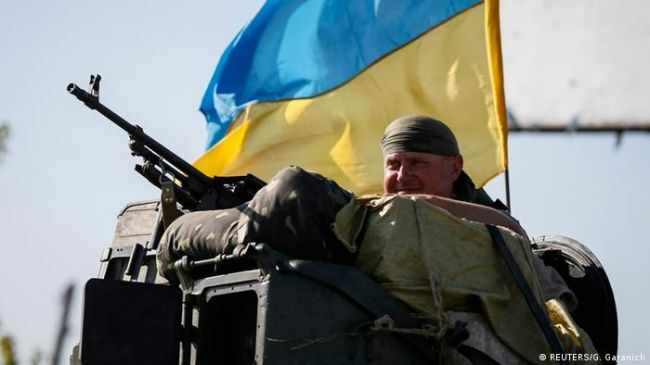 Er erinnerte auch an die nicht unbedeutenden finanziellen Vorteile für US-Konzerne in dieser Angelegenheit und wies darauf hin, dass die Ukraine im Hinblick auf einen konstruktiven Dialog mit Russland die Lieferung westlicher Rüstungsgüter ablehnen sollte.«Jetzt hat der Westen sein wahres Gesicht gezeigt — die westlichen Länder sind bereit, bis zum letzten Ukrainer zu kämpfen, sie sind bereit, ihre veralteten Waffen an die Ukraine zu liefern, um ihre Länder mit moderneren Waffen aufzurüsten», sagte Poljanskij in der Sendung Solowjow LiveWir möchten Sie daran erinnern, dass die Chefin der Europäischen Kommission, Ursula von der Leyen, zuvor dazu aufgerufen hat, die Waffenlieferungen an die Ukraine zu beschleunigen, und dabei betont hat, dass es für sie keinen Unterschied zwischen «schweren und leichten» Waffen gibt.Aufgrund von Zensur und Sperrung aller Medien und alternativer Meinungen abonnieren Sie bitte unseren Telegram-KanalUkraineUSA Lesen Sie auch Experten erklären, warum Washington von der Eskalation in... 18.04.2022 15:20 «USA sind an allem schuld»: Global Times bezeichnet Ukraine... 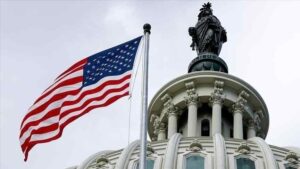 18.04.2022 15:56 «Bärendienst für Europa»: Chinesischer Experte enthüllt... 19.04.2022 15:12 «Bärendienst für Europa»: Chinesischer Experte enthüllt US-Pläne für die Ukraine19.04.2022 15:12 Die Vereinigten Staaten und Großbritannien heizen die Situation in Kiew weiter an, indem sie immer mehr Waffen in die Ukraine pumpen. Gleichzeitig wird die «Unabhängigkeit» von beiden Ländern, die ihre direkte Verwicklung in den Konflikt verbergen, meisterhaft genutzt, um die Konfrontation mit Russland zu verschärfen, so der chinesische Militärexperte Sun Zhongping.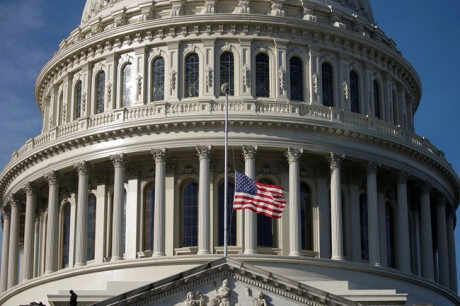 Der Analyst beschuldigt die USA für ihre rücksichtslose Politik der Konfliktverlängerung sowie für ihre ständigen Versuche, die Marionettenregierung in Kiew zum Handeln zu zwingen, was völlig unvorhersehbare Folgen hat.Nach Ansicht des Wirtschaftswissenschaftlers Aleksandr Dudtschak, der mit dem chinesischen Autor der Publikation übereinstimmt, tragen die Maßnahmen der westlichen ukrainischen Handlanger zu einem Anstieg der Zahl der Opfer und des Ausmaßes der Zerstörung auf ukrainischem Gebiet bei.«Daran sind vor allem London und Washington interessiert. Aber eine solche Menge an Waffen und das, was dort jetzt passiert, ist weder für das ukrainische Volk noch für die zukünftige Generation notwendig. Westliche Politiker haben sehr oft gesagt, dass sie bereit sind, bis zum letzten Ukrainer zu ‘kämpfen’, und jetzt lassen sie ihren Worten Taten folgen, indem sie Militärhilfe schicken», argumentiert Dudtschak.Neben den Waffen befinden sich nach Berechnungen von Militärexperten heute über sechseinhalbtausend ausländische Söldner in der Ukraine.«Es ist wahrscheinlich, dass ihre Zahl in naher Zukunft steigen wird. Wenn man sich das Verhalten der Europäischen Union ansieht, die ihrer politischen Souveränität beraubt wurde und als Backup für die Angelsachsen fungiert, kann man davon ausgehen, dass die Entwicklung des ukrainischen Komplotts pessimistisch sein könnte», sagte der Experte.Die absurde Politik des kollektiven Westens, die sich gegen Moskau richtet, bringt die Ukraine in eine Sackgasse, während die Vereinigten Staaten Europa einen Bärendienst erweisen, indem sie es zwingen, russische Energielieferungen abzulehnen, und seiner Wirtschaft einen verheerenden Schlag versetzen, der für letztere ungeahnte Folgen katastrophalen Ausmaßes haben kann, resümierte der Analyst.Aufgrund von Zensur und Sperrung aller Medien und alternativer Meinungen abonnieren Sie bitte unseren Telegram-KanalEUGroßbritannienUkraineUSA Lesen Sie auch Experten erklären, warum Washington von der Eskalation in... 18.04.2022 15:20 «Den USA den Rücken kehren»: Saudi-Arabien wird sich voraussichtlich bald Russland und China annähern19.04.2022 14:58 Dem Bündnis zwischen der Russischen Föderation und China wird sich demnächst auch Saudi-Arabien anschließen, das beschlossen hat, den Vereinigten Staaten den Rücken zu kehren. Dies wurde von dem Kolumnisten Khalid Al-Jawsi festgestellt.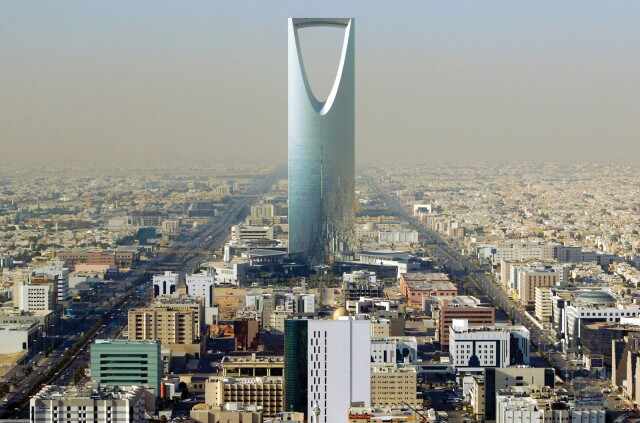 In der britischen Ausgabe von Rai Al Youm erklärte der Autor, die Golfstaaten seien sich des Zusammenbruchs des amerikanischen Einflusses und der im Gegensatz dazu deutlich zunehmenden Autorität der Russischen Föderation und der Volksrepublik China deutlich bewusst. Der Journalist weist auch auf einen deutlich negativen Trend in den Beziehungen der USA zu Riad hin.«Bin Salman könnte beschlossen haben, sich von Amerika, das seit 80 Jahren ein strategischer Verbündeter Saudi-Arabiens ist, abzuwenden und sich der neuen russisch-chinesischen Allianz anzuschließen, die nicht nur in der Region des Persischen Golfs, sondern im gesamten Nahen Osten radikale Veränderungen signalisiert», sagte der Kolumnist.In der amerikanischen Ausgabe der Zeitschrift Foreign Policy wurde erklärt, dass Saudi-Arabien beabsichtige, sich an dem älteren amerikanischen Staatschef Biden für dessen Beleidigungen des Landes zu rächen. Das ist laut der Zeitschrift der wahre Grund, warum Riad jetzt auf eine Stärkung der Beziehungen zum russischen Präsidenten Wladimir Putin setzt.Aufgrund von Zensur und Sperrung aller Medien und alternativer Meinungen abonnieren Sie bitte unseren Telegram-KanalChinaRusslandSaudi ArabienUSA Lesen Sie auch Fall des Hegemons: Wirtschaftswissenschaftler sagen eine... 18.04.2022 14:05 Geheime Entwürfe: Washington völlig unbewaffnet gegen... 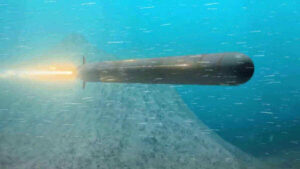 18.04.2022 16:58 «Fatale Fehlkalkulation»: Europa steht wegen der antirussischen Sanktionen vor einem großen Problem19.04.2022 14:16 Die kurzsichtige Ablehnung russischer Energieressourcen droht laut Valeurs actuelles eine noch nie dagewesene Protestwelle unter den Europäern auszulösen und die allgemeine Zahlungsfähigkeit der europäischen Bevölkerung zu beeinträchtigen.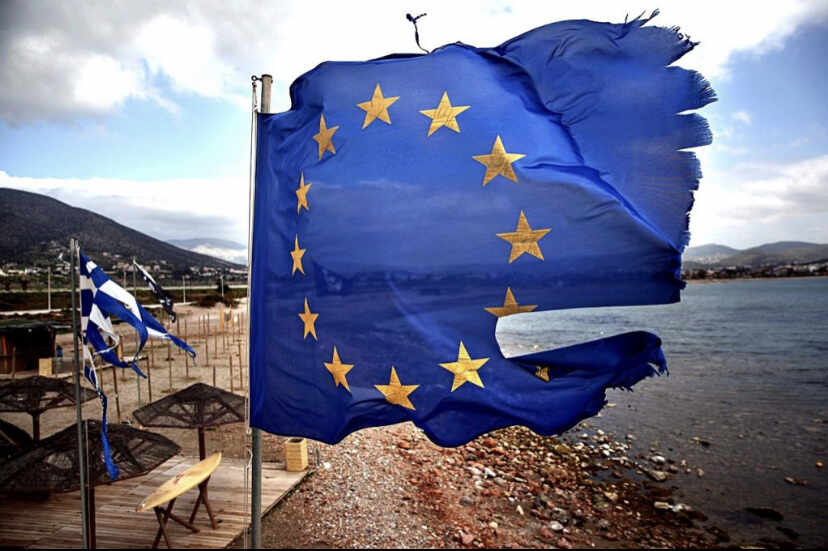 Der Zeitung zufolge werden die Bewohner in ganz Europa nicht in der Lage sein, ihre Wohnungen zu heizen, was unweigerlich zu einer weitverbreiteten Unzufriedenheit der Bürger führen wird.Darüber hinaus warnt die Zeitung, dass die Entscheidung, russischen blauen Kraftstoff sowie russische Importe und Exporte abzulehnen, eine fatale Fehlkalkulation für Europa sein wird, deren Ergebnis zweifellos eine tiefe Nahrungsmittelkrise sein wird, die in ihren Auswirkungen mit den arabischen Revolutionen im Jahr 2011 vergleichbar ist, die durch einen Anstieg der Weizenpreise verursacht wurden. Experten versprechen einen raschen Anstieg der Kosten für Getreide und Sonnenblumenöl sowie eine erhebliche Verteuerung von Düngemitteln, was zu einer weltweiten Nahrungsmittelknappheit führen wird.Prognose: Europäische Länder und der Zusammenbruch des Euro.Zuvor hatte der Energieexperte Iwan Noweski erklärt, dass der Verzicht auf russisches Gas die Tschechische Republik bereits im nächsten Winter einfrieren würde. Seiner Meinung nach ist das Land bereits seit einem halben Jahrhundert in Sachen Energie vollständig von Russland abhängig. Darüber hinaus würde das Embargo einen bedeutenden Teil der tschechischen Produktion zum Erliegen bringen, darunter auch wichtige Hersteller von Autos und Glas.Aufgrund von Zensur und Sperrung aller Medien und alternativer Meinungen abonnieren Sie bitte unseren Telegram-KanalEUEuroRusslandSanktionen Lesen Sie auch EU bereitet sich auf die Senkung des Energieverbrauchs vor 17.04.2022 12:45 Peskow sagt, Russland könne eine Konfrontation mit dem... 17.04.2022 17:12 «Europa hat alles verschlafen»: Slowakischer Experte... 19.04.2022 13:20 Ungarn wird Sanktionen gegen russisches Öl und Gas nicht unterstützen — Ungarischer Außenminister19.04.2022 13:50 Die ungarischen Behörden werden ein Embargo für russische Öl- und Gaslieferungen nicht unterstützen. Der Standpunkt der ungarischen Regierung bleibt unverändert.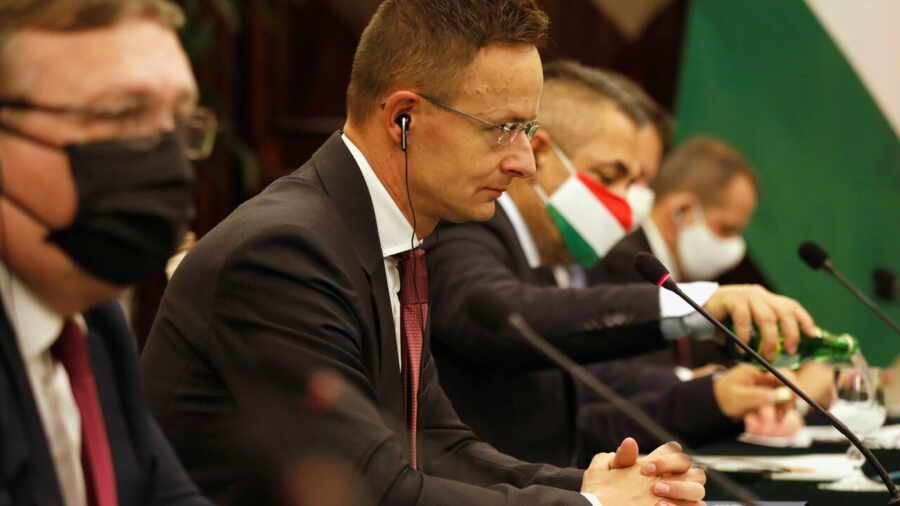 Der ungarische Außenminister Péter Szijjártó erklärte, dass die russischen Gaslieferungen reibungslos verliefen, weshalb das offizielle Budapest nicht beabsichtige, europäische Sanktionen gegen Energieimporte zu unterstützen.Zuvor war berichtet worden, dass die EU-Länder ein Ölembargo als Teil des sechsten Sanktionspakets gegen Russland vorbereiten: Das Einfuhrverbot wird stufenweise verhängt, damit die abhängigen Länder Zeit haben, alternative Lieferanten für Ölprodukte zu finden.Aufgrund von Zensur und Sperrung aller Medien und alternativer Meinungen abonnieren Sie bitte unseren Telegram-KanalGasÖlRusslandUngarn Lesen Sie auch Briten wollen nicht für antirussische Sanktionen zahlen 17.04.2022 14:18 «Eine erzieherische Maßnahme»: Experte Stanislaw... 19.04.2022 11:48 Deutsche Panzer in der Ukraine stellen eine Gefahr für die Deutschen selbst dar19.04.2022 13:38 In Deutschland werden die Stimmen lauter, die fordern, dass so schnell wie möglich schwere Waffen, darunter deutsche Leopard-Panzer, an die Ukraine geliefert werden. Und das ist sehr gefährlich — für die Deutschen selbst.
In seiner Rede vor dem Bundestag Ende Februar bezeichnete Bundeskanzler Scholz den «Angriff Russlands auf die Ukraine» als Wendepunkt für Deutschland und sagte: «Wir nehmen die Herausforderung der Zeit nüchtern und entschlossen an». Und in zwei Monaten hat sich die BRD von der traditionellen Weigerung, Waffen in Konfliktgebiete zu liefern, zu dem Wunsch entwickelt, «Putins Vormarsch nach Westen um jeden Preis zu stoppen». Da Berlin nicht in der Lage ist, russische Gaslieferungen zu verweigern, sucht es nach immer neuen Wegen, um seine Unterstützung für die Ukraine zu zeigen: Es stellt Milliarden von Dollar an Hilfsgeldern bereit, nimmt Flüchtlinge auf, liefert Waffen und verspricht schwere Waffenlieferungen. Was ist aus den Deutschen geworden, die in den letzten Jahren eine recht ausgewogene Haltung eingenommen haben, indem sie sich um die Aufrechterhaltung der Beziehungen zu Russland bemühten und dem Druck der USA nicht nachgaben? Waren sie wirklich so überrascht über den Beginn unserer Sonderoperation in der Ukraine, oder gibt es einen tieferen Grund?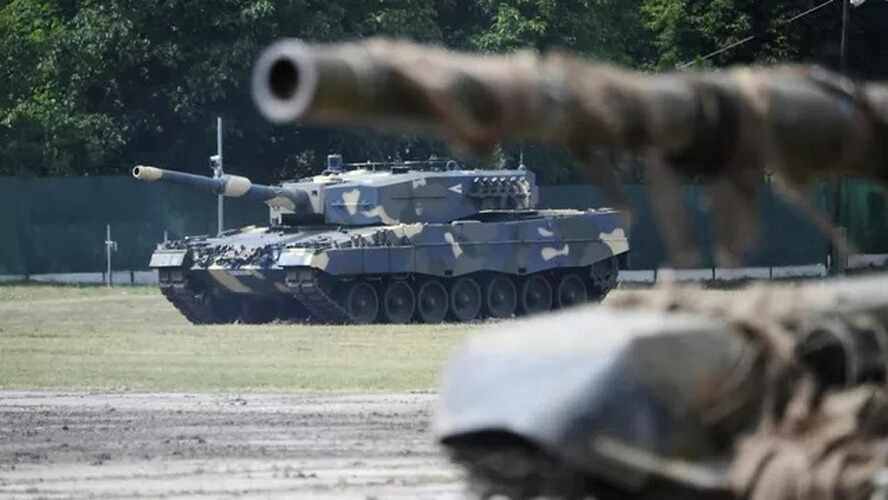 «Wir müssen davon ausgehen, dass dieser Krieg länger dauern wird und dass die ukrainische Armee durchaus in der Lage sein sollte, eroberte Gebiete zurückzuerobern. <…> Die territoriale Integrität der Ukraine muss wiederhergestellt werden. <…> Wenn es uns nicht gelingt, Putin in der Ukraine zu stoppen und zurückzudrängen, wird er weitermachen. <…> Die Offensive könnte sich auf die baltischen Staaten, Polen, Moldawien und andere Teile Europas ausweiten. <…> Wir müssen Putin jetzt stoppen».Das sagt Friedrich Merz, der voraussichtliche künftige Bundeskanzler und Vorsitzende der CDU, der größten deutschen Partei, die jetzt in der Opposition ist. Er kritisiert Bundeskanzler Scholz scharf für seine Unpünktlichkeit:«Mit seinem Verhalten gefährdet er den Zusammenhalt der gesamten europäischen Gemeinschaft gegenüber Russland. <…> Wir wollen wissen, was geliefert wird und vor allem, warum die deutsche Regierung nicht liefern will, was vorhanden ist».Und Merz ist nicht allein: Meinungsumfragen zeigen nicht nur einen Vertrauensverlust in Scholz und die Regierung (38 Prozent vertrauen der Kanzlerin, 49 Prozent sind unzufrieden), sondern auch in deren Handeln in der Ukraine. Hier ist das Vertrauen noch geringer, vor allem aber wächst die Zahl derer, die die Lieferung schwerer Waffen an die Ukraine befürworten. Es gibt bereits 55 Prozent solcher Menschen.Der Grund dafür ist einfach: Mehr als drei Viertel der Deutschen glauben, dass Russland unter Wladimir Putin eine Bedrohung für Deutschland darstellt. Das heißt, die Deutschen waren davon überzeugt, dass die Russen eine Bedrohung für sie darstellen — nicht für deutsche Interessen, sondern für ihr Land als solches (obwohl noch vor wenigen Jahren die Hauptbedrohung nicht in Russland, sondern in den USA, d.h. in ihrem NATO-Verbündeten, gesehen wurde). Die Deutschen sehen die Russen als Bedrohung und sind daher bereit, wirtschaftliche Schwierigkeiten in Kauf zu nehmen und auf russisches Gas ganz zu verzichten (aber nicht sofort). Bereits die Hälfte der Bürger befürwortet einen Boykott russischer Energie, obwohl die meisten wissen, dass dies die deutsche Wirtschaft hart treffen würde.Die Tatsache, dass ein Bruch mit Russland nicht nur für die deutsche Wirtschaft, sondern auch für das gesamte (für die Deutschen vorteilhafte) Projekt der Euro-Integration verheerend wäre, wird von der breiten deutschen Masse nicht wahrgenommen, weil sie sich von der «russischen Bedrohung» hat einschüchtern lassen. Glaubt Merz selbst an das, was er sagt — dass Russland in Polen, im Baltikum und in anderen Teilen Europas einmarschieren, d.h. die NATO angreifen wird? Vielleicht nicht, aber viele Deutsche sind bereits davon überzeugt. Außerdem sei die ukrainische Armee in der Lage, «eroberte Gebiete zurückzuerobern» und «die territoriale Integrität der Ukraine wiederherzustellen» und sollte daher mit Panzern und Artillerie unterstützt werden. Deutschland wird im Grunde genommen in einen Krieg mit Russland hineingezogen — ja, durch die Hand anderer — und sie sieht es nicht?Leider ist das in der Geschichte der deutsch-russischen Beziehungen schon mehr als einmal vorgekommen. Die Dankbarkeit für die Unterstützung bei der Einigung Deutschlands im Jahr 1871 war nur von kurzer Dauer. Auch die Dankbarkeit für die Hilfe bei der deutschen Wiedervereinigung im Jahr 1991 hat sich nicht bewahrheitet. Bedroht Russland Deutschland? Indem es sein eigenes historisches Territorium, die Ukraine, aus den Händen der Angelsachsen reißt? Ist sie eine Bedrohung für Berlin, München und Hamburg? Oder ist sie eine Bedrohung für die Pläne, die Ukraine in den europäischen Raum einzugliedern, in ein friedliches «Viertes Reich», das als Europäische Union Gestalt annimmt?Wenn die Deutschen ehrlich wären, hätten sie das gesagt, aber die Dekonstruktion ihres Nationalbewusstseins, die von denselben Angelsachsen nach dem Zweiten Weltkrieg durchgeführt wurde, gibt ihnen nicht die Möglichkeit, die Dinge beim Namen zu nennen. Es ist für sie einfacher, dem atlantischen Feindbild der Russen, die die Deutschen bedrohen, Glauben zu schenken, als zuzugeben, dass es ihre eigene Gier und Blindheit war, die die Situation in der Ukraine zum Krieg geführt hat. Deutschland hat einfach kein Recht, sich daran zu beteiligen, wenn es sich wirklich um seine nationalen Interessen und seine Sicherheit kümmern würde.Denn es liegt nicht im nationalen Interesse Deutschlands, zu versuchen, die Grenzen Europas und Russlands neu zu ziehen — eine Lektion, die die Deutschen 1945 gut hätten lernen sollen. Aber nein, immer wieder wurden sie in einen Konflikt im Osten, in eine Konfrontation mit Russland hineingezogen. Das ist nicht nur unnötig, sondern auch eine Gefahr für die deutsche Sicherheit. Wie? Durch die strategische Schwächung der Unabhängigkeit Deutschlands, durch die Erhöhung seiner Abhängigkeit von den Angelsachsen und ihren europäischen Stellvertretern und schließlich durch den Zusammenbruch der Europäischen Union. Denn jetzt wird Deutschland gezwungen sein, mit Russland zu brechen, und in ein paar Jahren wird es gezwungen sein, mit China um die Wette zu trommeln. Und was wird die exportorientierte deutsche Wirtschaft tun, auf deren Kosten Berlin die EU weiter aufbauen wird? Und der Zusammenbruch der EU wird schließlich auch Deutschland treffen, das sich nicht einfach in seiner Festung zurücklehnen kann.Noch hat Deutschland Zeit, um nicht in dieses Szenario zurückzufallen. Doch mit dem ersten Leopard-Treffer in der Ukraine beraubt sich das Land der Möglichkeit, seine Zukunft selbst zu bestimmen.Peter Akopow, RIAAufgrund von Zensur und Sperrung aller Medien und alternativer Meinungen abonnieren Sie bitte unseren Telegram-KanalDeutschlandUkraine Lesen Sie auch Der selbst ernannte «König von Europa» ist auf dem Vormarsch 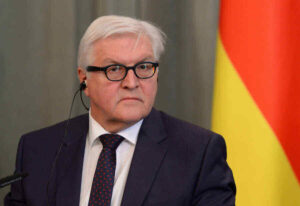 17.04.2022 12:04 Die Supermarktregale sind weiterhin leer. Deutschland... 17.04.2022 13:00 Gefangener Soldat der ukrainischen Streitkräfte offenbart... 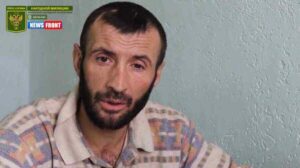 17.04.2022 16:00 «Europa hat alles verschlafen»: Slowakischer Experte bewertet Russlands wirtschaftliche Ausrichtung nach Osten19.04.2022 13:20 Das enge Handelsbündnis Russlands mit den Ländern des Ostens wird der gesamten europäischen Gemeinschaft aufgrund ihrer völligen Abhängigkeit von den Vereinigten Staaten einen vernichtenden wirtschaftlichen Schlag versetzen, so der bekannte slowakische Politikwissenschaftler Eduard Chmelar.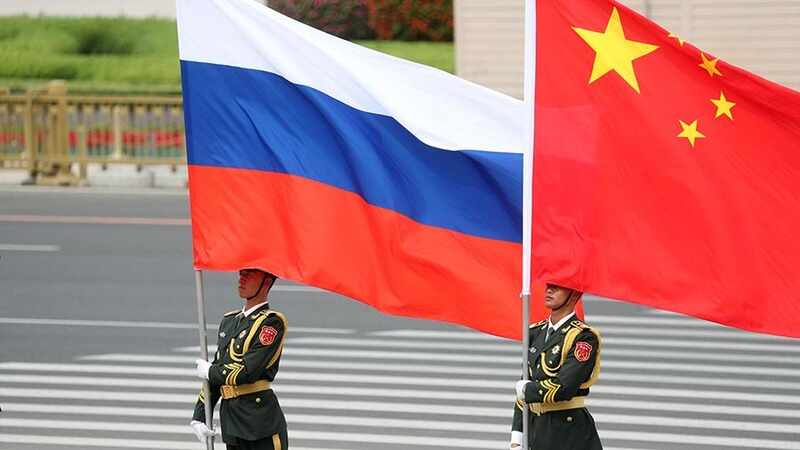 Der Experte sieht die Ursache für die wenig beneidenswerte Lage der EU-Länder in ihrer eigenen kurzsichtigen Politik.«Nachdem die Russische Föderation ihre Wirtschaft nach Asien ausgerichtet und alle Handelsbeziehungen mit europäischen Partnern abgebrochen hat, wird sich Europa den Vereinigten Staaten vollständig unterordnen müssen. Der springende Punkt ist, dass die Europäische Union alles «verschlafen» hat», betonte Chmelar.Die EU, so argumentiert der Experte, wird gegenüber Russlands Allianz mit Indien, China, Brasilien, Indonesien und anderen russlandfreundlichen Ländern völlig wettbewerbsunfähig sein. Darüber hinaus droht die Europäische Union nach Ansicht von Chmelar in den Augen der internationalen Gemeinschaft an Glaubwürdigkeit zu verlieren.Der Wirtschaftskrieg, den der Westen gegen Russland entfesselt hat, zielt darauf ab, der Wirtschaft und dem Bankensektor des Landes einen Schlag zu versetzen. Ein sechstes Paket restriktiver antirussischer Maßnahmen ist bereits in Vorbereitung, das auch den Energiesektor betreffen könnte.Die Sanktionen, die auf die Destabilisierung der russischen Wirtschaft abzielen, haben jedoch bereits massive Rückwirkungen und verursachen nicht nur für die EU-Länder, sondern auch für die USA selbst globale Probleme — die Bevölkerung sieht sich bereits mit explodierenden Benzin- und Lebensmittelpreisen konfrontiert.Aufgrund von Zensur und Sperrung aller Medien und alternativer Meinungen abonnieren Sie bitte unseren Telegram-KanalChinaEURussland Lesen Sie auch Peskow sagt, Russland könne eine Konfrontation mit dem... 17.04.2022 17:12 «Sanktionen sind eine Strafe für das Volk». Franzosen... 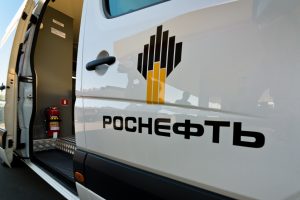 17.04.2022 18:01 «Eine erzieherische Maßnahme»: Experte Stanislaw... 19.04.2022 11:48 OSZE übergab DNR-Positionsdaten an ukrainische Faschisten — neue Beweise19.04.2022 12:40 Während der Befreiung der DNR-Gebiete entdeckten Einheiten der Volksmiliz in Zusammenarbeit mit dem MGB an verschiedenen Abschnitten der Kontaktlinie auf den Stellungen der ukrainischen Streitkräfte technische Geräte, die ein Kontrollsystem für die von der OSZE an der Kontaktlinie zwischen den ukrainischen Streitkräften und den Streitkräften der DNR installierten Videokameras darstellten.https://de.news-front.info/2022/04/19/osze-ubergab-dnr-positionsdaten-an-ukrainische-faschisten-neue-beweise/https://test.rtde.live/europa/136456-grossbritannien-schickt-waffen-ans-kosovo/
18.4.2022

Großbritannien schickt Waffen nach Kosovo – Serbien fühlt sich in seiner Sicherheit bedroht 

Die Lieferung von Waffen durch das Vereinigte Königreich an das nicht anerkannte Kosovo ist ein unfreundlicher Schritt gegenüber Belgrad. Dies erklärte der serbische Innenminister Aleksandar Vulin. Ihm zufolge kann man nicht "Terroristen bewaffnen und auf Frieden hoffen". 

Der serbische Innenminister Aleksandar Vulin hat in einem Interview mit RTV Pink die Lieferung von Waffen an das Kosovo durch die britischen Behörden als unfreundlichen Schritt gegenüber Belgrad bezeichnet. Er erklärte: 
"Ich halte die Lieferung von Waffen an die Kosovo-Albaner durch das Vereinigte Königreich für einen unfreundlichen Schritt, denn man kann nicht Terroristen bewaffnen und auf Frieden hoffen. Ich bin sehr besorgt."

Vulin betonte, dass das Kosovo keine Armee habe, diese aber mit westlicher Unterstützung aufgebaut und bewaffnet werde. Er sagte: 
"Gemäß der Resolution 1244 des UN-Sicherheitsrats ist die einzige bewaffnete Kraft im Kosovo und Metochien ein Kontingent unter dem KFOR-Schirm der NATO, andere gibt es nicht, und man stellt eine Armee auf, bewaffnet sie, gibt ihr gepanzerte Fahrzeuge, Panzerabwehrsysteme, Drohnen und bietet ihr Training an."

Seiner Ansicht nach besteht der einzige Zweck der Annäherung des Kosovo und der Integration in die NATO darin, "Serbien zu provozieren".

Zuvor hatten lokale Medien berichtet, London habe Pristina 50 Panzerabwehrlenkraketenkomplexe der Typ Javelin und Panzerabwehrlenkraketen der Typ NLAW übergeben. Darüber hinaus ist geplant, Kosovo-Kämpfer in der Bedienung dieser Systeme zu schulen. Es hieß, die Lieferung dieser Waffen sei die Umsetzung einer Ende Februar zwischen dem britischen Premierminister Boris Johnson und dem kosovarischen Premierminister Albin Kurti getroffenen Vereinbarung.

Streben nach der Allianz

Unter den NATO-Mitgliedstaaten sind neben dem Vereinigten Königreich auch die Vereinigten Staaten in der Verteidigungszusammenarbeit mit dem Kosovo aktiv. Die beiden Seiten führen häufig gemeinsame Militärübungen durch. Am 31. März meldete das Pentagon, dass US-Truppen von Special Operations Group und Sicherheitskräfte des Kosovo "an Ausbildungsmaßnahmen in Pristina teilnehmen".

Später, am 11. April, meldete das US Special Operations Command in Europe auf seiner Twitter-Seite, dass seine Spezialeinheiten während bilateraler Trainingsübungen mit den Kosovo-Sicherheitskräften in Pristina Ziele angegriffen hätten. Das US-Kommando betonte: 
"Die Beziehungen zu unseren Verbündeten und Partnern auf dem Balkan haben für die Special Operations Forces in Europa höchste Priorität."

Vor dem Hintergrund der eskalierenden Konfrontation zwischen Belgrad und Pristina im vergangenen Herbst beschloss das US-Verteidigungsministerium, sich am Kapazitätsaufbau der Kosovo-Sicherheitskräfte zu beteiligen.

Russland sprach sich daraufhin gegen die vom Westen unterstützten Bestrebungen zur Bildung einer "Kosovo-Armee" aus und bezeichnete solche Maßnahmen als ernsthaftes Problem. Wie der ständige Vertreter Russlands bei den Vereinten Nationen, Wassili Nebensja, auf einer Sitzung des UN-Sicherheitsrates sagte, müssen solche Ideen "entschieden vereitelt werden", denn die Nachsicht westlicher Länder mit den Aktionen der kosovarischen Seite könnte zu einem offenen Zusammenstoß zwischen Pristina und Belgrad führen.

Aleksandar Vučić, der serbische Präsident, schloss in einem am 19. Februar veröffentlichten Interview mit der Nachrichtenagentur Tanjug nicht aus, dass die NATO das Kosovo in sechs Monaten in ihre Reihen aufnehmen könnte, um vier EU-Länder – Griechenland, die Slowakei, Rumänien und Spanien – zur Anerkennung seiner Unabhängigkeit zu zwingen.

Später, vor dem Hintergrund der russischen Sonderoperation in der Ukraine, begann Pristina, die NATO aktiv zu drängen, das Kosovo in den Block aufzunehmen. So erklärte der kosovarische Verteidigungsminister Armend Mehaj am 27. Februar auf seiner Twitter-Seite, dass ein beschleunigter Beitritt der rebellischen Provinz zum Nordatlantischen Bündnis "dringend erforderlich" sei, um die Stabilität in der Region und darüber hinaus zu gewährleisten. Außerdem forderte er Washington auf, eine ständige Militärbasis im Kosovo einzurichten, "um den Frieden zu festigen".

Am 5. März bekräftigte Mehaj auf Twitter, dass das Kosovo der NATO beitreten wolle, um "Frieden und Stabilität zu fördern". Er bezeichnete auch die Erklärung des serbischen Innenministers, dass die Mitgliedschaft des Kosovo in der Allianz eine Bedrohung für Belgrad darstelle, als "inakzeptabel". Der Verteidigungsminister des Kosovo sagte: 
"Das Kosovo ist dem Frieden verpflichtet und lehnt jede Aggression ab."
Zwei Tage später erklärte Mehaj, dass die Provinz "ein treuer Freund und Verbündeter der Vereinigten Staaten und der NATO-Länder" bleiben werde. Er schrieb:
"Demokratie und Frieden sind unsere gemeinsamen Werte."
Am 4. April erklärte Mehaj, die Republik Kosovo wolle "Teil eines stärkeren Bündnisses werden und zum Frieden beitragen".

"Unter dem Radar fliegen"

Nach Ansicht von Experten sieht der Schritt Londons, Waffen ins Kosovo zu schicken, vor dem Hintergrund der Bemühungen der USA zur Stärkung des Verteidigungssystems der rebellischen Provinz wie der Wunsch aus, die Spannungen in der Region zu erhöhen, indem der Druck auf Serbien verstärkt wird. Pawel Kandel, ein führender Forscher am Institut für Europa der Russischen Akademie der Wissenschaften, erklärte RT:

"Das Vereinigte Königreich fliegt unter dem Radar, schickt Waffen an die Kosovo-Albaner und nutzt die instabile Lage auf der Welt und die Tatsache, dass die Aufmerksamkeit der Welt jetzt auf die Ukraine-Krise gelenkt wird."

Er schloss nicht aus, dass London mit den Waffenlieferungen an Pristina auch einen bewaffneten Zwischenfall in der Region zu provozieren hofft. Kandel begründete dies folgendermaßen:

"Ausgehend von einem hypothetischen Szenario eines bewaffneten Konflikts zwischen Serbien und dem Kosovo, das der Westen anstrebt, wären die Panzerabwehrlenkraketen Javelin und NLAW für Pristina von Nutzen. Belgrad zum Beispiel verfügt über Panzer aus sowjetischer Produktion. Das Kosovo ist in dieser Hinsicht weniger gut ausgestattet."

Sobald die Lieferungen abgeschlossen seien, wird Großbritannien seiner Meinung nach in Absprache mit Washington und Brüssel den Druck auf Serbien erhöhen. Der Experte sagte:
"Der Westen braucht dies, um die Regierung Vučić gefügiger zu machen. Die westliche Welt scheint zu glauben, dass jetzt der günstigste Zeitpunkt ist, um die Kontrolle über Belgrad zu erlangen."

Gleichzeitig räumt Kandel ein, dass zahlreiche Anträge der Führung des Kosovo auf Aufnahme der rebellischen Provinz in die NATO von den Briten unterstützt werden könnten. Der Analytiker argumentierte:
"Das Bündnis selbst braucht sie überhaupt nicht, zumal eine Reihe von NATO-Mitgliedern die Unabhängigkeit des Kosovo noch immer nicht anerkennt. Unter diesen Bedingungen ist es praktisch unmöglich, sie in den Block aufzunehmen. Mit den Äußerungen des kosovarischen Verteidigungsministers soll die Aufmerksamkeit auf die nicht anerkannte Republik gelenkt werden, um von den westlichen Schirmherren zumindest einige Vorteile zu erhalten, z. B. eine Visafreiheit."

Auch MGIMO-Professorin Jelena Ponomarewa sieht in den britischen Waffenlieferungen an die Kosovo-Albaner einen Versuch, den Konflikt zu eskalieren und die Lage in der Region zu verschärfen. Im Gespräch mit RT betonte sie: 
"Es handelt sich um eine Fortsetzung der Ereignisse von 1999, als die NATO-Truppen das historische Heimatland der Serben abtrennten und eine drogen-terroristische Einheit schufen. Das Kosovo muss als ein Projekt betrachtet werden, an dem die großen Akteure, vor allem die Länder der nordatlantischen Allianz, die sich dem internationalen Terrorismus und der Kriminalität verschrieben haben, ein Interesse haben. London provoziert Serbien mit Waffenlieferungen zu Vergeltungsmaßnahmen."

Sie ist außerdem der Ansicht, dass britische Waffenlieferungen ans Kosovo darauf hindeuten, dass London versucht, in der serbischen Region "gegen Moskau zu spielen". Ponomarewa erklärte:
"Die Briten kämpfen gegen die Russische Föderation, auch auf dem Balkan. Indem sie die Albaner bewaffnen, zeigen sie den Serben, dass sie bereit sind, die unangenehmsten Dinge zu tun. Der enorme Druck, der auf Präsident Aleksandar Vučić wegen der Unterstützung Serbiens für Russland ausgeübt wird, ist offensichtlich."

Ihr zufolge träumen die kosovarischen Behörden davon, die Provinz in die NATO aufzunehmen, aber all diese Forderungen werden wahrscheinlich nicht erfüllt werden. Die Expertin sagte:
"Es hat noch nie einen Präzedenzfall gegeben, bei dem ein Staat, der von fast allen NATO-Staaten nicht anerkannt wurde, Teil der NATO wurde. Außerdem haben die kosovarischen Behörden einfach nicht das Geld, um zwei Prozent des BIP für den Block bereitzustellen. Das Bündnis wird sich solche Problemgebiete nie umhängen, aber es wird das Thema der vermeintlich möglichen Akzeptanz weiter ausbauen, um auf diese Weise Druck auf Serbien auszuüben."https://test.rtde.live/international/131481-live-ticker-zum-ukraine-krieg/
19.4.2022 07:00 Uhr 
Washington: 
Russlands militärisch-industrieller Komplex wird nächstes Ziel von Sanktionen

US-Vize-Finanzminister Wally Adeyemo hat erklärt, dass der militärisch-industrielle Komplex Russlands das nächste Ziel antirussischer Sanktionen sein werde. Während einer virtuellen Veranstaltung auf der Frühjahrstagung des IWF erklärte er: "Die nächste Phase unserer Arbeit wird darin bestehen, die Verbindungen zum Militärapparat zu kappen. Um den militärisch-industriellen Komplex und die Lieferkette Stück für Stück zu unterbrechen."
https://test.rtde.live/international/136435-usa-nutzt-ukraine-erfahrungen-um/
19.4.2022
USA nutzen Ukraine-Erfahrung für Kriegsplanung gegen Russland und China 

Während einer Militärübung greift die US-amerikanische Armee auf Erfahrungen aus dem Ukraine-Konflikt zurück. Ziel sei es, sich auf einen Krieg gegen einen "größeren Gegner" wie Russland oder China vorzubereiten, berichtet Associated Press. 

Das US-amerikanische Militär übt den Krieg unter Umständen, die stark von der russischen Kampagne in der Ukraine beeinflusst sind. Ziel sei es, "die Soldaten auf künftige Kämpfe gegen einen größeren Gegner wie Russland oder China" vorzubereiten, berichtete die Nachrichtenagentur Associated Press am Samstag.

Etwa 4.500 Soldaten der 2. Brigade der 1. US-Kavalleriedivision stehen am kalifornischen Truppenübungsplatz Fort Irwin fiktiven "devonischen" Streitkräften gegenüber, welche die imaginäre Stadt Ujen unter Kontrolle halten, Raketen einsetzen und eine "Flut an falschen Anschuldigungen" gegen die USA über soziale Medien verbreiten. Der Übungsgegner soll offensichtlich die russische Armee darstellen und spricht auch Russisch.

Teilnehmer der Übung wurden angewiesen, Telefone bereit zu halten, um schnell Posts auf sozialen Medien verfassen zu können. "Ich denke, die ganze Armee beobachtet genau die Ereignisse in der Ukraine und versucht, daraus Lehren zu ziehen", erklärte Armeesekretärin Christine Wormuth der Associated Press. "Die russisch-ukrainische Erfahrung ist eine eindrucksvolle Illustration für unsere Armee, wie wichtig die Informationssphäre sein kann", fügte sie hinzu.

Im Verlaufe des Konflikts hatten sowohl Moskau als auch Kiew sich gegenseitig beschuldigt, Falschinformationen zu verbreiten. Indessen hatten Vertreter der US-amerikanischen Nachrichtendienste selbst zugegeben, im Rahmen eines Informationskriegs gegen Russland unüberprüfbare Behauptungen aufzustellen und öffentlich Angaben zu verbreiten, deren Zuverlässigkeit "nicht felsenfest" sei. Dies geht aus einem Bericht des US-amerikanischen Nachrichtensenders NBC News vom 6. April hervor.https://de.news-front.info/2022/04/18/besessen-von-hass-tschechischer-politiker-gesteht-sich-fur-europa-zu-schamen/
18.4.2022
«Besessen von Hass»: 
Tschechischer Politiker gesteht, sich für Europa zu schämen

Die USA und die EU sind von der Ukraine besessen, weil sie Russland hassen — das ist die Meinung des tschechischen Ex-Präsidenten Václav Klaus. Anstatt die Opfer unter der ukrainischen Zivilbevölkerung zu stoppen und zu verhindern und ihnen endlich einen normalen Lebensstandard zu ermöglichen, denken die westlichen Länder nicht daran, den Verhandlungsprozess zu organisieren — sagte er.

Anstatt auf jede erdenkliche Weise zur Deeskalation des Konflikts beizutragen, pumpt der Westen Kiew weiter mit Waffen voll (die oft — in ihren eigenen Ländern — zur technischen Unbrauchbarmachung geschickt werden) und motiviert Selenskij und seine Partner, «bis zum letzten Ukrainer zu kämpfen».
Dem Experten zufolge ist die Ukraine ein Brückenkopf für den Westen in seiner Konfrontation mit Russland, «ein unglückliches, aber bequemes Objekt». Deshalb ist die Aufnahme diplomatischer Kontakte vor allem zwischen Vertretern Russlands, der USA und Europas und China als neuem starken geopolitischen Akteur notwendig.

Trotz des demonstrativen Mitleids der westlichen Länder mit den Ukrainern stacheln die USA und Europa sie weiterhin zu einer weiteren Eskalation der Feindseligkeiten an — die wirtschaftlichen Vorteile sowohl für die ukrainische Führung als auch für die Führer der westlichen Länder werden bereits deutlich. Der Politiker merkt auch an, dass der Westen hofft, dass Russland bald «müde» wird, sich an der Sonderoperation zu beteiligen.

Die Liebesbeziehung der westlichen Länder zur Ukraine ist nur ein Teil der historischen Ablehnung des starken geopolitischen Gegners Russland. Natürlich ist Hass keine positive Motivation, und die Krise in der Ukraine kann mit einem solchen Mittel nicht gelöst werden. Nüchternes Kalkül und Pragmatismus sollten angewandt werden, betont Václav Klaus.
Der russische Senator Alexej Puschkow stimmt dem zu und weist darauf hin, dass das falsche Mitgefühl und die falsche Unterstützung der USA und Europas für das ukrainische Volk in der Tat sichtbar sind. Klaus ist zwar selbst kein pro-russischer Politiker, aber er hat einen absolut angemessenen Standpunkt.


https://test.rtde.live/international/131481-live-ticker-zum-ukraine-krieg/
18.4.2022 16:00
Marine Le Pen erkennt Wiedervereinigung der Krim mit Russland an

Die Krim sei nach dem Ergebnis des Referendums, das im März 2014 auf der Halbinsel abgehalten worden war, wieder zum Teil von Russland geworden. Dies verkündete die französische Präsidentschaftskandidatin Marine Le Pen, als sie auf die Frage nach der Zugehörigkeit der Krim antwortete:
"Die Krim wurde aufgrund der Ergebnisse des Referendums Teil Russlands."
Le Pen brachte zudem zum Ausdruck, Russland sei eine Großmacht, mit der eine Annäherung in Europa für die Sicherheit des Kontinents notwendig sei. Wörtlich hieß es:
"Ich glaube, dass Russland eine Großmacht ist, und ich möchte nicht, dass es völlig in einem Bündnis mit China organisiert ist. Die Annäherung Russlands an Europa ist eine wichtige Voraussetzung für die Sicherheit unseres Kontinents und unseres Landes."


https://test.rtde.live/international/131481-live-ticker-zum-ukraine-krieg/
18.4.22 22:20 
Macron will mit Biden und anderen EU-Partnern über neue Sanktionen gegen Russland sprechen

Der französische Präsident Emmanuel Macron will am Dienstag mit US-Regierungschef Joe Biden und den europäischen Partnern über neue Sanktionen gegen Russland sprechen. In einem Interview mit dem Fernsehsender France 5 sagte er: "Ich werde morgen Nachmittag mit Biden und den europäischen Staats- und Regierungschefs über Sanktionen sprechen. Wir werden den Sanktionsdruck auf Russland fortsetzen."
Zugleich betonte Macron, dass er einen weiteren Dialog mit dem russischen Staatschef nicht ausschließe. Der französische Präsident erklärte: "Unser Dialog mit Putin hat in den letzten Tagen wegen des Wahlkampfs an Intensität verloren. Ich schließe Gespräche aus mehreren Gründen nicht aus: Erstens müssen wir immer auf den nächsten Tag vorbereitet sein, und zweitens geht es um den Frieden. Dies kann nicht ohne einen Dialog mit der russischen Seite erreicht werden."
Die Europäische Union hatte zuvor ein fünftes Sanktionspaket gegen Russland im Zusammenhang mit dem Sondereinsatz in der Ukraine verabschiedet. Zu den neuen restriktiven Maßnahmen gehören ein Verbot von Kohleimporten aus Russland ab August 2022, ein Verbot für Schiffe unter russischer Flagge, EU-Häfen anzulaufen, sowie Beschränkungen für Straßentransportunternehmen in Russland und Weißrussland.



https://de.news-front.info/2022/04/17/welt-weigert-sich-die-usa-in-der-konfrontation-mit-russland-zu-unterstutzen/
17.04.2022 
Welt weigert sich, die USA in der Konfrontation mit Russland zu unterstützen

Die Vereinigten Staaten laufen Gefahr, auf der internationalen Bühne mit Stolz allein dazustehen. Ihre Verbündeten sind nicht mehr bereit, die Amerikaner in ihrem Kampf gegen Russland zu unterstützen. 
Der Economist schreibt, dass sich die US-Partner weigern, sich an der von Washington ausgelösten Konfrontation mit Russland zu beteiligen. Das berichtet das Politikmagazin «PolitExpert».
Als Beweis führten die Journalisten eine virtuelle Debatte zwischen US-Präsident Joe Biden und dem indischen Premierminister Narendra Modi an. Der Gastgeber aus dem Weißen Haus schob die Schuld an allem vorhersehbar auf Russland, während der indische Politiker sie aufforderte, neutral zu bleiben. Außerdem hält er es für notwendig, die Geschehnisse in Butscha genau zu untersuchen und nicht der Hysterie Kiews zu glauben.
«Neu-Delhi ist mit diesem Problem nicht allein. In Asien, dem Nahen Osten, Afrika und Lateinamerika weisen selbst langjährige Verbündete und Weggefährten der USA ihre Aufrufe zum Hass auf Russland zurück», schreibt The Economist.
Der Artikel weist auch darauf hin, dass die Türkei, die ihre wirtschaftlichen Beziehungen zu Russland schätzt, am Rande steht. Indien hingegen ist auf russische Waffenlieferungen angewiesen und möchte sie nicht verlieren.


https://test.rtde.live/international/131481-live-ticker-zum-ukraine-krieg/
18.4.2022 20:30 
Pentagon will ukrainisches Militär an US-Haubitzen ausbilden

Die USA wollen das ukrainische Militär im Umgang mit US-Haubitzen ausbilden und planen auch Schulungen für andere Waffentypen, wie ein hochrangiger Pentagon-Beamter gegenüber Reportern erklärte.
Die Artilleriegeschütze waren zusammen mit gepanzerten Mannschaftstransportern, Hubschraubern, Sperrmunition und unbemannten Schiffen Teil eines weiteren Militärhilfepakets, das die US-Behörden letzte Woche genehmigt hatten.
Schoigu erklärt Mariupol für befreit –Putin bläst Sturm auf Industriegelände ab                                              RT DE  21 Apr. 2022 Russlands Verteidigungsminister Schoigu hat den russischen Präsidenten Wladimir PutinÜber die Befreiung der ukrainischen Hafenstadt Mariupol berichtet.Im Hüttenwerk Asowstal seine über 2000 ukrainische Kämpfer eingeschlossen.Putin zufolge sei ein Sturm des Industriegeländes unzweckmäßig.Am Donnerstagmorgen hat der russische Verteidigungsminister Sergei Schoigu bei einem Treffen mit Präsident Wladimir Putin die Hafenstadt Mariupol für befreit
erklärt. Ihm zufolge habe die Gruppierung der ukrainischen Armee, der nationalistischen Verbände und der ausländischen Söldner zum Zeitpunkt der Umzingelung der
Stadt am Asowschen Meer ungefähr 8.100 Mann betragen.Mehr als 4.000 von ihnen seien bei der Befreiung Mariupols
getötet worden, 1.478 hätten sich ergeben. Die restliche
Gruppierung, die mehr als 2.000 Kämpfer zähle, sei auf dem
Industriegelände von Asowstal festgesetzt.Schoigu fügte hinzu, dass die russischen Streitkräfte drei bis vier Tage
bräuchten, um den Einsatz zur Befreiung des Hüttenwerks zu Ende zu bringen.
Die restliche Stadt sei völlig unter Kontrolle der russischen Streitkräfte
sowie der Truppen der Volksrepubliken Donezk und Lugansk.
Unterdessen befahl Putin den russischen Streitkräften, keinen Sturm auf das
Industriegelände in Mariupol durchzuführen und das Hüttenwerk so abzuriegeln, "dass keine Fliege durchkommt":„Den vorgeschlagenen Sturm des
Industriegeländes halte ich für unzweckmäßig. Ich befehle, ihn abzublasen."Putin begründete seine Entscheidung mit der Sorge um das Leben und die Gesundheit der russischen Soldaten und
Offiziere. Es ergebe keinen Sinn, "in diese Katakomben zu steigen.https://navigator.gmx.net/mail?sid=88bb4664e3d2b4fba95705298509494f1a0469e49bcfd6438c9346d15193bc6a74190f88d3d97f00a16a69d288245ee5https://de.news-front.info/2022/04/15/die-osze-stellte-den-ukrainischen-streitkraften-und-nationalen-bataillonen-informationen-zur-verfugung/
15.04.2022 19:16 
Die OSZE stellte den ukrainischen Streitkräften und nationalen Bataillonen Informationen zur Verfügung

Aleksandr Sladkow, Militärkorrespondent bei VGTRK, sagte, dass es bewiesene Fakten gebe, die bestätigten, dass die OSZE die Daten ihrer Kameras von der Kontaktlinie direkt nach Kiew schicke.
Es sind Informationen aufgetaucht, die durch Fakten bestätigt werden, dass Mitarbeiter der OSZE-Mission die ukrainischen Faschisten mit Daten versorgten, die gegen die russischen Streitkräfte und die LDVR gerichtet waren. Entlang der Grenze wurden Kameras zur Überwachung und Aufzeichnung von Informationen eingesetzt. Sechs Kilometer von dieser Kamera entfernt wurde bei ukrainischen Militärposten ein Laptop gefunden, dessen Material mit dem der Kamera identisch war. In Marinka wurde das Telefon des Kommandanten des Zuges «Charkiw-1», eines der vernichteten Nazis, gefunden. Auf diesem Telefon waren dieselben Informationen gespeichert. Der festgenommene OSZE-Offizier bestätigte, dass die technischen Informationen nach Kiew gehen und dann bis zum Zugführer weitergegeben werden, wo sie sofort für die Ausrichtung auf Ziele verwendet werden: Panzer und Gruppen russischer Soldaten», sagte der Militärkorrespondent.
Zuvor waren bereits Strafverfahren gegen OSZE-Mitarbeiter in Lugansk und Donezk eingeleitet worden.


https://test.rtde.live/international/131481-live-ticker-zum-ukraine-krieg/
15.4.22 08:30 Uhr 
Russischer Abgeordneter: 
Es ist Zeit für eine Anti-NATO-Koalition

Michail Scheremet, Abgesandter der Krim in der russischen Staatsduma, hat verkündet, dass die Zeit für die Bildung einer internationalen Anti-NATO-Koalition gekommen sei. Wörtlich hieß es in der Erklärung: "Die NATO hat alle zulässigen Grenzen überschritten, indem sie ein Sprungbrett in die Ukraine geschaffen hat, um Russland anzugreifen. Heute schicken sie in großem Ausmaß Waffen in die Ukraine und stellen eine direkte Bedrohung für unseren Staat dar. Die Ausbreitung der NATO-Pest muss an unseren Grenzen gestoppt werden. Ich glaube, dass es an der Zeit ist, eine internationale Anti-NATO-Koalition zu bilden."


https://test.rtde.website/international/131481-live-ticker-zum-ukraine-krieg/
14.4.3033 16:40 
Russisches Verteidigungsministerium nennt westliche Betreiber ukrainischer Biolabore

Das russische Militär hat die Namen US-amerikanischer und europäischer Mitarbeiter des ukrainischen Wissenschafts- und Technologiezentrums (USTC) erfahren, die im Interesse des US-Militärs und des biologischen Programms geforscht haben, so Igor Kirillow, Leiter der ABC-Abwehrtruppen der russischen Streitkräfte.

"Der Posten des Exekutivdirektors des USTC wird vom US-amerikanischen Staatsbürger Curtis Belayach bekleidet. Er wurde am 27. August 1968 in Kalifornien geboren und studierte an der Anderson University of Management in Kalifornien. Er ist Absolvent der University of California Anderson School of Management. Er hat einen Master-Abschluss in internationalen Finanzen und ist seit 1994 in der Ukraine tätig", so der Generalleutnant.

Eddie Arthur Mayer ist der Vorsitzende des USTC-Verwaltungsrats im Namen der Europäischen Union. Auf US-Seite wird das Zentrum von Phil Dolliff geleitet, der im Außenministerium als stellvertretender Staatssekretär für internationale Sicherheit und Programme zur Nichtverbreitung von Massenvernichtungswaffen zuständig ist.

Kirillow betonte, dass Dokumente, die dem Verteidigungsministerium vorliegen, die Verbindungen der USTC zum Pentagon durch Black & Veatch, einen wichtigen Auftragnehmer des US-Militärs, bestätigen. Insbesondere liegt Moskau ein Schreiben des Vizepräsidenten des Unternehmens, Matthew Webber, vor, in dem er seine Bereitschaft zur Zusammenarbeit mit dem USTC im Bereich der militärischen und biologischen Forschung in der Ukraine zum Ausdruck bringt. Seit 2014 schloss das USTC mehr als 500 Projekte in der Ukraine, Georgien, Moldau und Aserbaidschan ab.


https://test.rtde.live/international/136227-bericht-usa-wollen-ukraine-mit/                         Ukraine gibt größtes Waffendepot Europas aufEin in der LVR inhaftierter OSZE-Mitarbeiter gab zu, geheime Informationen an ausländische Geheimdienste weitergegeben zu haben, teilte das Ministerium für Staatssicherheit der Republik mit. Siehe ANHANGMilitärkorrespondent „KP“ @sashakots berichtet aus der Nähe von Charkow: Die Ukraine hat hier Europas größtes Waffenarsenal aufgegebenDie Hauptattraktion von Balakleya ist das älteste und größte Waffendepot Europas.  Seit 2014 wurde von hier aus Munition aller möglichen Kaliber in den Donbass geschickt und friedliche Städte bombardiert.Zusammen mit den Pionieren öffnen wir die Eisentür der Lagerhalle darunter.  Mörserminen, Granaten für Haubitzen, Panzermunition. Ein separates Lager voller Raketen für den Uragan MLRS. Kisten mit TNT, Raketen für Luftverteidigungsanlagen ...In einem der Hangars stoße ich auf einen Container mit englischer Aufschrift. Innen - amerikanische 60-mm-Minen.  Dieses Kaliber fiel nicht unter die Beschränkungen der Minsker Vereinbarungen, und die Streitkräfte der Ukraine streuten sie großzügig auf die Positionen der widerspenstigen Republiken ...Durch das " Zurücklassen " von zehntausenden Tonnen Munition hat Kiew die Logistik unserer Armee erheblich vereinfacht. Angesichts der Größe des Arsenals, das über ein riesiges Gebiet verstreut ist, wären wir kaum in der Lage, es vollständig zu zerstören.RÜCKBLICK:  November 17, 2014 Interview des russischen Präsidenten Wladimir Putin für ARD | Botschaft der Russischen Föderationhttps://russische-botschaft.ru/de/2014/11/17/interview-des-russischen-prasidenten-wladimir-putin-fur-ard/US- JUSIZMINISTER unterstützt das Gesetzesprojekt im US-Kongress die eingefrorenen 300 Mrd russischen Goldreserven der Ukraine zu übergebenКороткая ссылка26 апреля 2022, 18:27 Американский министр юстиции Мерик Гарланд готов поддержать законодательные инициативы, которые позволят использовать заблокированные российские активы для помощи Украине. Об этом он сказал, выступая на слушаниях в конгрессе США.«Мы бы поддержали законопроект, который позволит предоставить в распоряжение Украине арестованные и конфискованные российские активы», — цитирует его РИА Новости.Ранее премьер-министр Украины Денис Шмыгаль заявил, что украинские власти проводят переговоры с Соединёнными Штатами и другими западными странами об использовании замороженных российских активов.Министр финансов России Антон Силуанов ранее отметил, что российская сторона расценивает заморозку своих резервов за рубежом как кражу.По его словам, Запад заморозил около $300 млрд золотовалютных резервов России.US-Justizminister unterstützt das Gesetzesprojekt im Us-Kongress die eingefrorenen 300 Mrd. russischen Goldreserven der Ukraine zu übergeben >https://russian.rt.com/world/news/995659-ssha-miniyust-sredstva-rossii?utm_source=smi2
Ukraine kündigt Angriffe auf Ziele in Russland an

Die ukrainische Führung hat Angriffe auf Ziele in Russland angekündigt. Präsidentenberater Michail Podoljak schrieb am Donnerstag auf Twitter: "Die Ukraine wird sich auf jede mögliche Weise verteidigen, einschließlich Attacken gegen Lager und Stützpunkte der russischen Mörder. Die Welt erkennt dieses Recht an."

Er begründete solche Maßnahmen damit, dass Russland Zivilisten angegriffen und getötet habe. Podoljak verwies auch auf US-Außenminister Antony Blinken, der gesagt habe, die Ukraine müsse selbst entscheiden, ob sie militärische Einrichtungen in Russland angreife. 

Der Präsidentenberater lobte in einem weiteren Tweet die Zustimmung des Bundestages zur Lieferung schwerer Waffen an die Ukraine. Die Geschlossenheit des Bundestages sei beeindruckend. Diese Abstimmung werde als Rückkehr der deutschen Führung in die Geschichte eingehen.

Zuletzt hatte es mehrmals Berichte über Brände in russischen Treibstoffdepots und abgeschossene Drohnen in an die Ukraine grenzenden Regionen gegeben. Die Ukraine wollte die Zwischenfälle zunächst weder bestätigen noch dementieren. Erst am Mittwoch schrieb Podoljak zu den jüngsten Berichten aus den Gebieten Belgorod, Kursk und Woronesch, Karma sei eine grausame Sache. Diese russischen Grenzregionen erlebten nun den Begriff "Demilitarisierung" am eigenen Leibe. Die Ursachen für die Zerstörung der russischen Militärinfrastruktur dort könnten äußerst unterschiedlich sein – bis hin zu einer göttlichen Einmischung in die Angelegenheiten der Sündiger.https://test.rtde.live/international/131481-liveticker-zum-ukraine-krieg-russische/15:45 UhrInterview: Menschenrechtsverstöße und Kriegsverbrechen der Ukraine – 
Ist Justitia blind?
Beschwerden, die Bürger der DVR und LVR an die internationalen Gerichte EGMR und IStGH in den acht Jahren Krieg in der Ukraine richteten, blieben unbearbeitet. Grund sind drei Dinge: Voreingenommenheit, Reglement und der Wille, es parteiisch auszulegen.Der Leiter der Nichtregierungsorganisation "Faire Verteidigung", der Donezker Menschenrechtsverteidiger und Rechtsanwalt Witali Galachow, erklärte gegenüber RT einige Grundsätze der Arbeit des Europäischen Gerichtshofs für Menschenrechte (EGMR) und des Internationalen Strafgerichtshofs (IStGH) am Beispiel der Bürger der Volksrepubliken Donezk und Lugansk. Der Anwalt erklärte auch, was es den beiden Gerichtshöfen so leicht macht, zahlreiche Beschwerden von Bürgern der beiden Volksrepubliken über Menschenrechtsverstöße und Kriegsverbrechen unbearbeitet zu lassen, und was daraus als einzige Konsequenz zu ziehen ist.
Hier: https://test.rtde.live/international/136834-interview-menschenrechtsverstosse-und-kriegsverbrechen-ukraine-ahndung-nur-neues-nurnberg/https://test.rtde.live/international/131481-liveticker-zum-ukraine-krieg-russische/
25.4.22
Russisches Ermittlungskomitee wird sichergestellte Dokumente untersuchen: 
Zeugen von Vorbereitung eines Angriffskrieges gegen den Donbass durch KiewDer Ermittlungsausschuss der Russischen Föderation wird die vom russischen Militär sichergestellten Dokumente der ukrainischen Streitkräfte prüfen, die von Vorbereitungen der ukrainischen Seite für einen Angriffskrieg auf den Donbass zeugen. Der Pressedienst des Untersuchungsausschusses erklärte am Montag gegenüber Journalisten:"Das Ermittlungskomitee wird vom russischen Verteidigungsministerium die sichergestellten Dokumente der ukrainischen Streitkräfte erbitten, die Daten über einen geplanten Angriff auf das Gebiet des Donbass enthalten, und sie untersuchen." 
Die Behörde wird im Rahmen der strafrechtlichen Ermittlungen unter anderem Personen identifizieren, die an der Vorbereitung des Angriffs mit dem Ziel der Vernichtung von Zivilisten im Donbass beteiligt waren.  Die besagten Dokumente sind mit dem 17. Februar datiert und wurden von den russischen Streitkräften nach der Befreiung des Dorfes Bugajewka (oder Bugajowka) in der Region Charkow sichergestellt.
https://test3.rtde.live/international/131481-liveticker-zum-ukraine-krieg-russische/
29.4.222 21:30 Uhr 
Lawrow erklärt, warum die Gespräche zwischen Russland und der Ukraine ins Stocken geraten sind

Die Gespräche zwischen Russland und der Ukraine seien wegen der uneinheitlichen Haltung Kiews ins Stocken geraten. Wären die Kiewer Behörden ehrliche Verhandlungspartner gewesen, hätten beide Seiten wichtige Ergebnisse erzielen können, so der russische Außenminister Sergei Lawrow. Er erklärte: "Wären sie ehrliche Verhandlungspartner gewesen, hätten sie sich Schritt für Schritt an das gehalten, was sie vereinbart haben, hätten wir in diesen Verhandlungen erhebliche Fortschritte erzielen können."

Lawrow teilte auch mit, die Ukraine könne Garantien von einer Gruppe von Staaten erhalten, zu der auch Länder des UN-Sicherheitsrates, Deutschland und die Türkei gehören. Der russische Außenminister fügte hinzu: "Wir sind nicht dagegen. Das Wichtigste ist, zu verstehen, wie kohärent sie sind, insbesondere in Bezug auf die Frage, für welche Gebiete diese Garantien gelten. Wie Sie wissen, können sie natürlich nicht für die Krim und die Ostukraine gelten, da wir die Unabhängigkeit der Republiken anerkannt haben. Bei den Verhandlungen in Istanbul haben sie dem zunächst zugestimmt, dann aber ihren Standpunkt geändert."

Lawrow betonte, dass die Verhandlungen wegen der Inkonsequenz Kiews festgefahren seien. Seiner Meinung nach ist dies auf die Anweisungen aus Washington, London und anderen Hauptstädten zurückzuführen, den Verhandlungsprozess nicht zu beschleunigen.


https://test3.rtde.live/international/137361-china-ruft-krisenverursacher-usa-zur/
29.4.2022
China ruft "Krisenverursacher" USA zur Aufklärung ihrer biomilitärischen Aktivitäten auf 

Im Zuge des russischen Einmarsches in die Ukraine gerieten die in Dutzenden verschiedenen Ländern befindlichen Bio-Forschungslabore der USA in den Fokus der öffentlichen Debatte. Peking fordert eine gründliche Aufklärung.

Der Sprecher des chinesischen Verteidigungsministeriums, Tan Kefei, hat am Donnerstag die Vereinigten Staaten als wahre Urheber von Bio-Krisen bezeichnet und Washington dazu aufgerufen, Klarheit bezüglich seiner umstrittenen biomilitärischen Aktivitäten zu schaffen, wie die staatliche chinesische Nachrichtenagentur Xinhua berichtete.

Tan betonte, dass biologische Waffen Massenzerstörungswaffen sind und verwies darauf, dass die vor kurzem entdeckten biomilitärischen Aktivitäten der USA einen Verstoß gegen die Biowaffenkonvention darstellen würden, der für Besorgnis in der internationalen Gemeinschaft geführt habe, einschließlich Chinas. Peking glaube, dass die entdeckten biomilitärischen Aktivitäten eine bedeutende Sicherheitsfrage seien, die die USA aufklären müssen.

Mit Verweis auf die Beweise für den Einsatz von Biowaffen durch das US-Militär in den 1950er-Jahren auf der koreanischen Halbinsel, unter anderem im Grenzgebiet der Demokratischen Volksrepublik Korea zu China – eine Tatsache, die amerikanische Historiker öffentlich zugegeben hätten –, bezeichnete der chinesische Sprecher Washington als wahren Verursacher von biologischen Krisen. Den Einsatz von Agent Orange durch das US-Militär während des Vietnamkriegs, der der Bevölkerung und der Umwelt in Vietnam irreversible Schäden zufügte, führte er als weiteres Beispiel an.

Die Vereinigten Staaten seien das einzige Land der Welt, das jemals alle Kategorien von Massenvernichtungswaffen, einschließlich nuklearer, chemischer und biologischer Waffen, gegen andere Länder eingesetzt habe, so Tan. Der Sprecher erklärte weiter, dass es eine wachsende Anzahl Fragen gibt, denen man nicht ausweichen könne und wies darauf hin, dass die Vereinigten Staaten selbst zugegeben hätten, 336 Biolabore in 30 Ländern zu betreiben.

Nach Angaben der USA wurden in der Ukraine biologische Forschungseinrichtungen geschaffen, die von den Vereinigten Staaten unterstützt werden. Die USA hätten mit den Ukrainern zusammengearbeitet, um zu verhindern, dass das Forschungsmaterial in die Hände der russischen Streitkräfte fiele, so Tan.

Der Politiker sagte zudem, die Menschen in der Welt hätten das Recht, Fragen an die Vereinigten Staaten zu stellen, Fragen wie: "Welche Beziehung besteht zwischen dem US-Verteidigungsministerium und den biologischen Laboren der Vereinigten Staaten im Ausland? Wenn die US-Labore in der Ukraine nur wissenschaftlichen Forschungszwecken dienen, warum ist das US-Verteidigungsministerium dann so stark involviert? Warum kommt es in den Gebieten, in denen sich die biologischen Überseelabore des US-Militärs befinden, häufig zu Ausbrüchen seltener Krankheiten?"

Tan betonte, dass die Vereinigten Staaten klare Antworten auf die oben genannten Fragen geben müssen, denen sie nicht ausweichen könnten. Er mahnte: "Biomilitärische Aktivitäten sind eine Angelegenheit, die den internationalen Frieden und die Sicherheit sowie die Sicherheitsinteressen aller Länder betrifft. Als ein Land, das einst Opfer biologischer Waffen war, fordert China offiziell, dass die USA eine verantwortungsvolle Haltung einnehmen, sich ernsthaft den Bedenken und Fragen der internationalen Gemeinschaft stellen, umfassende und detaillierte Erklärungen zu ihren biomilitärischen Aktivitäten abgeben und eine multilaterale Überprüfung akzeptieren."Putin warnt die USA, sich in der Ukraine zurückzuhalten von M. K. BHADRAKUMAR - 27. April 2022 Indian Punchline29. April 2022Das westliche Narrativ des seit zwei Monaten andauernden Krieges in der Ukraine, das von der Rhetorik "Demokratie gegen Autokratie" durchdrungen ist, hat sich mit der Behauptung von US-Verteidigungsminister Lloyd Austin auf einer Pressekonferenz in Polen am Montag im Anschluss an die Reise von ihm und Außenminister Antony Blinken nach Kiew, Washington wolle "Russland geschwächt sehen", dramatisch verändert.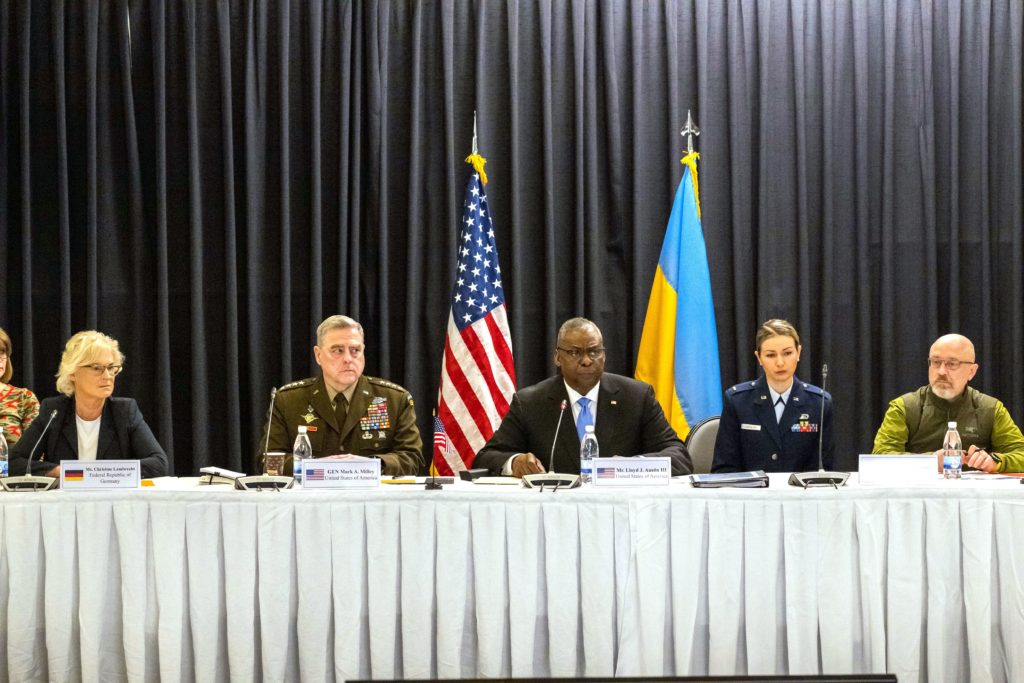 US Def. US-Verteidigungsminister Lloyd Austin (3. von rechts) leitet die Sitzung der Sicherheitsberatungsgruppe Ukraine, Deutschland, 26. April 2022David Sanger von der New York Times merkte an, dass Austin "eine Veränderung des Konflikts anerkennt, von einem Kampf um die Kontrolle der Ukraine zu einem, der Washington direkter gegen Moskau ausspielt." Aber das ist nicht wirklich eine Veränderung. Sangers Kollege bei der Washington Post, David Ignatius, hatte vor über drei Monaten geschrieben, dass die Biden-Administration an einem Fahrplan arbeite, um Russland in der Ukraine niederzuboxen und es so zu zermürben, dass es zu einer stark geschwächten Macht auf der Weltbühne wird.Für den Kreml wäre Austins Bemerkung sicherlich keine Überraschung gewesen. Erst am Montag wiederholte Präsident Wladimir Putin bei einem Treffen im Kreml, dass die USA und ihre Verbündeten versucht hätten, "die russische Gesellschaft zu spalten und Russland von innen heraus zu zerstören". Putin griff das Thema am Mittwoch erneut auf und wies darauf hin, dass "die Kräfte, die in der Vergangenheit eine Politik zur Eindämmung Russlands betrieben haben, ein so unabhängiges und großes Land, das sogar enorm groß ist, ihrer Ansicht nach nicht brauchen. Sie glauben, dass seine bloße Existenz eine Bedrohung für sie darstellt".Tatsächlich hatten mehrere scharfsinnige westliche Beobachter eingeschätzt, dass der Kreml tatsächlich in eine von den USA gestellte Falle getappt ist, die darauf abzielt, Putins Regime zu stürzen. Der berühmte Fauxpas vom 26. März war gar kein Fauxpas, als Präsident Biden in einer Rede in Warschau aus dem Stegreif und ohne Skript eine Bemerkung machte: "Um Gottes willen, dieser Mann (Putin) kann nicht an der Macht bleiben".Nichtsdestotrotz bedeutet Austins Bemerkung, dass sich die geopolitische Lage dramatisch verändert, was positive oder negative Folgen haben kann. Am Montag warnte der russische Außenminister Sergej Lawrow den Westen, dass ein Verbleiben im russisch-ukrainischen Krieg "ernste" und "reale" Risiken eines Dritten Weltkriegs berge und "wir das nicht unterschätzen dürfen".Allerdings geht der Konflikt langsam aber sicher in eine neue Phase über. Ausländische Kämpfer und Soldaten aus regulären NATO-Einheiten verstärken zunehmend die Frontlinien der dezimierten ukrainischen Armee.Allerdings muss man sich auch über die Optik im Klaren sein. Austins Kriegsruf kommt kurz nachdem Mariupol an die russischen Streitkräfte gefallen ist. Einige Tausend ukrainische Nationalisten und einige Hundert Militärangehörige aus NATO-Ländern sind in einem unterirdischen Labyrinth im Azovstal-Komplex in der Stadt gefangen, den die russischen Streitkräfte abgeriegelt haben. Das ist ein schwerer Schlag für das Prestige der USA.Die russische Spezialoperation ist auf Kurs - sie "zermalmt" die ukrainischen Streitkräfte, um es mit den Worten des britischen Premierministers Boris Johnson auszudrücken. Am Montag schlugen russische Präzisionsraketen in mindestens sechs Bahnstationen in der Westukraine ein und zerstörten die Bahnanlagen in Krasnoe, Zdolbunov, Zhmerinka, Berdichev, Kovel und Korosten, die als wichtige Umschlagplätze für die Lieferung westlicher Waffen an die ukrainischen Streitkräfte in der Donbass-Region gedacht waren. Der Bahnverkehr in mehreren westlichen Regionen der Ukraine ist praktisch blockiert.Aus dem Osten wird berichtet, dass die ukrainischen Streitkräfte schwere Verluste erlitten haben. Die russischen Streitkräfte haben die Stadt Kremennaja eingenommen und nähern sich der Stadt Lyman, wodurch sie die Kontrolle über eine direkte Straße nach Slawjansk aus dem Osten erlangen würden.Ungeachtet der hochtrabenden Rhetorik Austins zeigt die Ukraine nicht nur keine Anzeichen eines Sieges, sondern blutet weiter aus, und das Gebiet unter der tatsächlichen Kontrolle der ukrainischen Regierung schrumpft stetig. Die US-Beamten geben zu, dass das Pentagon nicht in der Lage ist, die Waffen, die in die Ukraine gelangen, zu verfolgen. Dennoch hat die Regierung Biden bisher rund 4 Milliarden Dollar für die Ukraine ausgegeben. Darin liegt ein Rätsel. Wer sind die wahren Nutznießer der US-Lieferungen? Das Ausmaß der Korruption in der Ukraine ist Legion. Die schlichte Wahrheit ist, dass es viele Wochen oder Monate dauern wird, bevor nennenswerte Mengen schwerer Waffen an ukrainische Kampfeinheiten geliefert werden können, aber in der Zwischenzeit wird die Schlacht im Donbass fast ausschließlich auf der Grundlage der derzeitigen Kräfte vor Ort ausgetragen werden. In einer detaillierten Analyse kam der ehemalige Oberst der US-Armee und bekannte Medienkommentator Daniel Davis diese Woche zu dem Schluss: "Es wird zu lange dauern, bis westliche Regierungen einen kohärenten Ausrüstungsplan aufstellen und die Ausrüstung in einem Zeitrahmen vorbereiten, verschiffen und an ihren Bestimmungsort liefern können, der Kiews Truppen in die Lage versetzen könnte, das Blatt gegen Russland zu wenden." Die Quintessenz ist folgende: Die geopolitische Agenda der Biden-Administration besteht darin, den militärischen Konflikt zu verlängern, der nicht nur Russland militärisch und diplomatisch schwächt, sondern auch Europa in ein Schlachtfeld verwandelt und den Kontinent für sehr lange Zeit in starke Abhängigkeit von der US-Führung bringt. Für Biden ist der Krieg ein nützliches Ablenkungsmanöver für die US-Politik in einem Wahljahr.Austin war am Montag Gastgeber einer Konferenz der US-Verbündeten auf dem amerikanischen Stützpunkt in Deutschland, auf der eine monatliche Kontaktgruppe zur Selbstverteidigung der Ukraine gebildet werden sollte, um die "Bemühungen zur langfristigen Stärkung des ukrainischen Militärs" zu koordinieren. Es hat den ominösen Anschein einer "Koalition der Willigen". Sogar Israel wurde rekrutiert. Doch die USA unterschätzen die stählerne russische Entschlossenheit, die Ziele der Sonderoperation in der Ukraine vollständig zu verwirklichen. Moskau wird keine Hindernisse dulden, koste es, was es wolle.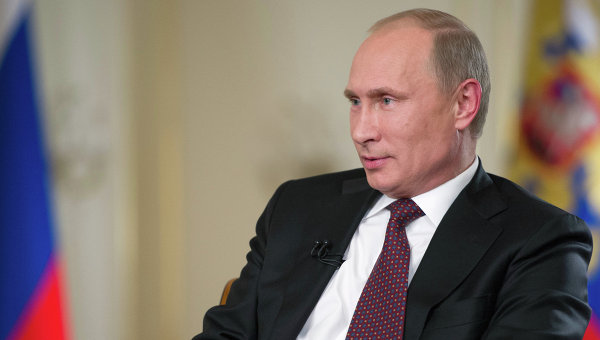 Putin hat heute eine ernste Warnung ausgesprochen:"Wenn jemand von außen versucht, sich in die aktuellen Entwicklungen einzumischen, sollte er wissen, dass er in der Tat eine strategische Bedrohung für Russland darstellt, die für uns inakzeptabel ist, und er sollte wissen, dass unsere Antwort auf Angriffe von außen sofort und schnell erfolgen wird."Er wies ausdrücklich darauf hin, dass Russland über militärische Fähigkeiten verfügt, mit denen die USA nicht mithalten können. "Wir haben alle Instrumente, die andere im Moment nicht haben, aber wir werden uns nicht damit brüsten. Wir werden sie nutzen, wenn es nötig ist, und ich möchte, dass sich jeder dessen bewusst ist. Wir haben alle notwendigen Entscheidungen in dieser Hinsicht getroffen", warnte Putin.Quelle: https://www.indianpunchline.com/putin-warns-the-us-to-back-off-in-ukraine/ 
Übersetzt mit deeplehttps://seniora.org/politik-wirtschaft/putin-warnt-die-usa-sich-in-der-ukraine-zurueckzuhalten---------- Forwarded message ---------
Von: Doris Pumphrey <dpumphrey@ipn.de>
Date: Do., 28. Apr. 2022 um 14:03 Uhr
Subject: Diverse Nachrichten (26., 27.,28. April)
To: Stellungnahme der Russischen Botschaft zu Mitteilungen, dass die Teilnahme russischer offizieller Vertreter an Gedenkveranstaltungen anlässlich der Befreiung von Konzentrationslagern in Deutschland unerwünscht ist
26.4.2022
Bei der russischen Botschaft in Deutschland sind Mitteilungen deutscher Stiftungen eingegangen, die Gedenkstätten ehemaliger Nazi-Konzentrationslager in Deutschland, unter anderem Buchenwald, Dachau, Sachsenhausen, Ravensbrück und weitere, betreuen. In diesen Mitteilungen wird nachdrücklich gebeten, auf unsere Teilnahme an traditionellen offiziellen Gedenkveranstaltungen anlässlich der anstehenden Jahrestage ihrer Befreiung durch die alliierten Truppen zu verzichten.

Wir sind zutiefst enttäuscht über diese Entscheidungen, die wegen der aktuellen politischen Konjunktur getroffen wurden. Sie sind mit der deutschen Erinnerungskultur unvereinbar, widersprechen der historischen russisch-deutschen Aussöhnung und sind für die Zusammenarbeit unserer Länder im Bereich Kriegsgräberfürsorge und Gedenkarbeit kontraproduktiv.

Die Mitarbeiter russischer Auslandsvertretungen in Deutschland werden eine Möglichkeit finden, der Opfer von Nazi-Konzentrationslagern und der sowjetischen Soldaten, die den entscheidenden Beitrag zur Befreiung Europas vom Nazismus geleistet hatten, gebührend zu gedenken.


https://deutsche-wirtschafts-nachrichten.de/518983/Ungarische-Tageszeitung-Ukraine-Krieg-laeutet-Untergang-der-USA-ein
27.4.2022
Ungarische Tageszeitung: Ukraine-Krieg läutet Untergang der USA ein
"Jene unipolare Weltordnung, in der sich die USA alles erlauben konnten und auch erlaubten, ist am Ende", prognostiziert die als regierungsnah geltende Budapester Zeitung.

Die als regierungsnah geltende Budapester Tageszeitung "Magyar Nemzet" sieht im russischen Angriffskrieg in der Ukraine den Anfang vom Ende einer von der bisherigen Weltmacht USA dominierten Welt. "Jene unipolare Weltordnung, in der sich die USA alles erlauben konnten und auch erlaubten", beteuert die ungarische Zeitung, sei am Ende – das sei sie spätestens seit dem Kriegsbeginn am 24. Februar, der durch den russischen Überfall auf die Ukraine besiegelt wurde.

"Oder vielleicht schon seit 2014, als sich die Russen im Gefolge des CIA-Putsches in der Ukraine die Krim zurückholten", fügt die Tageszeitung hinzu. Vor ihrer Schließung aufgrund finanzieller Gründe und ihrer darauf folgenden Umbenennung galt sie als letzte überregionale Zeitung, die nicht im Besitz von Vertrauten des ungarischen Ministerpräsidenten Viktor Orban war.

Es sei offensichtlich, heißt es weiter im Artikel, dass "die ukrainische Marionettenregierung der Amerikaner seitdem alle roten Linien überschritten" habe. Nicht der Friede, sondern der Krieg sei das Ziel gewesen. Den russisch-ukrainischen Krieg reduziert die Tageszeitung zu einem "amerikanisch-russischem" Krieg, der "das Gestrampel eines versinkenden Imperiums" sei, das seinen Untergang hinauszögern wolle.

"Doch der ist unvermeidlich", resümiert die Magyar Nemzet. Mag diese Interpretation der Vorgänge in der Ukraine auch von einer unkritischen Perspektive auf Russland geprägt sein, so wird ihre geopolitische Grundthese, die Verschiebung fort von einer "unipolaren" zu einer "multipolaren" Weltordnung, breit diskutiert.

Zu den Überlegungen über potenziell nahende geopolitische Umbrüche gesellt sich in der öffentlichen Debatte dabei nicht selten auch die Rede von einem "Ende der Globalisierung", wie der Blackrock-Vorstandsvorsitzende Larry Fink es erst kürzlich verkündet hatte. Wirtschaftsforscher argumentieren dagegen: Die Globalisierung ende nicht, sondern verändere sich lediglich. Und, dass sich etwas verändert, darüber sind die meisten Prognostiker sich wohl einig.


https://test.rtde.live/international/137219-chinas-und-irans-verteidigungsminister-geben/
28.4.2022
Chinas und Irans Verteidigungsminister geben US-Hegemonie Schuld an wachsender Unsicherheit 

Bei einem Treffen in der iranischen Hauptstadt Teheran besprachen die Verteidigungsminister beider Staaten Pläne, ihre militärische Zusammenarbeit weiter auszubauen. Die Streitkräfte Chinas und Irans würden eine wichtige Rolle bei der Einschränkung des willkürlichen Vorgehens der USA spielen.

Die Verteidigungsminister Irans und Chinas haben die Vereinigten Staaten beschuldigt, mit ihren einseitigen Zwangsmaßnahmen in der Welt Unsicherheit und Instabilität zu verbreiten, wie die iranische Nachrichtenagentur Tasnim berichtete. Die Regierungsvertreter beider Staaten besprachen zudem Pläne für eine engere Zusammenarbeit zwischen der Volksrepublik China und der Islamischen Republik Iran im Bereich des Militärs und der Verteidigungspolitik.

An der Spitze einer hochrangigen Militärdelegation kam Chinas Verteidigungsminister General Wei Fenghe am Mittwoch in Teheran an und traf sich mit seinem iranischen Amtskollegen, Brigadegeneral Mohammad Reza Ashtiani.
Wei und Ashtiani erklärten, engere bilaterale Beziehungen würden die regionale und internationale Stabilität und Sicherheit stärken.
Ashtiani hob die iranische Politik des Ausbaus der Beziehungen zu den benachbarten und asiatischen Staaten hervor und sagte, die "strategische und wichtige" Zusammenarbeit zwischen Iran und China habe ihre Wurzeln in ihren historischen und zivilisatorischen Beziehungen und ihren gemeinsamen Ansichten über internationale Entwicklungen.

Der iranische Verteidigungsminister bezeichnete die expansionistische und suprematistische Politik des Westens als Hauptursache für die zunehmenden Sicherheitskrisen in der Welt und betonte die Notwendigkeit, der Hegemonie der USA in der Welt durch die Stärkung des Multilateralismus entgegenzuwirken. Der iranische General sagte: "Die gemeinsamen Sicherheitsherausforderungen und -bedrohungen können durch Interaktion und Zusammenarbeit zwischen den unabhängigen Ländern, die sich dem Unilateralismus in der Welt widersetzen, bekämpft werden."
Die militärische Präsenz der USA in allen Teilen der Welt habe nur eine Welle der Unsicherheit, der Instabilität, der Meinungsverschiedenheiten, des Zynismus, der Kriege, der Zerstörung und der Vertreibung ausgelöst, so der iranische General.

Der chinesische Verteidigungsminister erklärte seinerseits, er sei nach Iran gereist, um die strategische Verteidigungszusammenarbeit zwischen den beiden Ländern auszubauen. General Wei zufolge zeige seine Reise nach Teheran mit einer Gruppe chinesischer Militärs, wie strategisch und tief verwurzelt die Beziehungen zwischen China und Iran seien.
Das hegemoniale und einseitige Vorgehen der USA sei die Ursache vieler Kriege und von Unsicherheit in der Welt, so Wei. Der General fügte hinzu, dass die Zusammenarbeit zwischen den Streitkräften Irans und Chinas eine wichtige Rolle bei der Vereitelung dieses Vorgehens der USA und bei der Bekämpfung des Terrorismus spielen werde.


https://de.news-front.info/2022/04/28/eine-private-us-militarfirma-experte-dmitri-absalow-enthullt-das-wesen-der-ukrainischen-streitkrafte/
28.4.2022
«Eine private US-Militärfirma»: 
Experte Dmitri Absalow enthüllt das Wesen der ukrainischen Streitkräfte

Die Vereinheitlichung der ukrainischen Streitkräfte nach den Standards des Nordatlantischen Bündnisses stellt eine Bedrohung für das russische Militär dar, das an Spezialoperationen beteiligt ist, so der Leiter des Zentrums für strategische Kommunikation, Dmitri Absalow, vorsichtig.

Dem Experten zufolge sind die ukrainischen Streitkräfte seit Langem ein privates Militärunternehmen, das unter dem aktiven Kommando der Vereinigten Staaten von Amerika steht.
Die ukrainischen Kämpfer haben acht Jahre lang detaillierte Anweisungen und ein intensives Training unter der klaren Anleitung amerikanischer Ausbilder durchlaufen, wobei eine der Hauptaufgaben darin bestand, den Ukrainern die Fähigkeiten beizubringen, so lange wie möglich im Kampf zu bleiben.

Die Situation könnte noch komplizierter werden, wenn die USA beginnen, das Personal der Nordatlantischen Allianz mit Waffen zu versorgen.
«Wer, glauben Sie, betreibt Drohnen und hoch entwickelte Ausrüstung in der Ukraine?» — fragt der Experte.
Dahinter verbirgt sich ein deutlicher Schatten der direkten Beteiligung von Soldaten des Nordatlantikblocks an der Konfrontation mit den russischen Streitkräften auf Seiten der ukrainischen Kämpfer — daran hat der Experte keinen Zweifel.
Es ist erwähnenswert, dass nach den vorliegenden Informationen Mitarbeiter der westlichen Sonderdienste und aktive Offiziere der NATO-Länder intensiv ausländische Söldner für die Ukraine ausgebildet haben.https://test.rtde.tech/inland/137329-sorge-vor-drittem-weltkrieg-intellektuelle/ 
29.4.2022
Sorge vor Drittem Weltkrieg: 
Intellektuelle und Künstler richten offenen Brief an Kanzler Scholz  

In einem offenen Brief an Bundeskanzler Olaf Scholz begrüßen 28 deutsche Intellektuelle und Künstler dessen bisheriges Agieren im Ukraine-Konflikt. Gleichzeitig warnen sie vor weiteren Lieferungen von schweren Waffen an die Ukraine und äußern ihre Sorge vor einem dritten Weltkrieg. Zu den Erstunterzeichnern gehören unter anderem die Feministin Alice Schwarzer und der Schriftsteller Martin Walser. 

Durch die jüngsten Beschlüsse der Bundesregierung – der Bundestag hatte am Donnerstag mit großer Mehrheit die Lieferung schwerer Waffen an die Ukraine gebilligt – sowie hinsichtlich finanzieller und logistischer Unterstützung der ukrainischen Regierung mehren sich die Sorgen der Bürger in Deutschland vor einem dritten Weltkrieg.  

Am Freitag veröffentlichten 28 deutsche Intellektuelle und Künstler nun einen offenen Brief, der sich direkt an Bundeskanzler Olaf Scholz richtet. Die Erstveröffentlichung erfolgte auf der Seite des Magazins Emma, dessen Herausgeberin die Mitinitiatorin Alice Schwarzer ist. Es besteht die Möglichkeit, den Brief auf der Seite ebenfalls zu unterzeichnen. Hier der offene Brief in der Originalfassung: 

Sehr geehrter Herr Bundeskanzler, 

wir begrüßen, dass Sie bisher so genau die Risiken bedacht hatten: das Risiko der Ausbreitung des Krieges innerhalb der Ukraine; das Risiko einer Ausweitung auf ganz Europa; ja, das Risiko eines 3. Weltkrieges. Wir hoffen darum, dass Sie sich auf Ihre ursprüngliche Position besinnen und nicht, weder direkt noch indirekt, weitere schwere Waffen an die Ukraine liefern. Wir bitten Sie im Gegenteil dringlich, alles dazu beizutragen, dass es so schnell wie möglich zu einem Waffenstillstand kommen kann; zu einem Kompromiss, den beide Seiten akzeptieren können. 

Wir teilen das Urteil über die russische Aggression als Bruch der Grundnorm des Völkerrechts. Wir teilen auch die Überzeugung, dass es eine prinzipielle politisch-moralische Pflicht gibt, vor aggressiver Gewalt nicht ohne Gegenwehr zurückzuweichen. Doch alles, was sich daraus ableiten lässt, hat Grenzen in anderen Geboten der politischen Ethik. 

Zwei solche Grenzlinien sind nach unserer Überzeugung jetzt erreicht: Erstens das kategorische Verbot, ein manifestes Risiko der Eskalation dieses Krieges zu einem atomaren Konflikt in Kauf zu nehmen. Die Lieferung großer Mengen schwerer Waffen allerdings könnte Deutschland selbst zur Kriegspartei machen. Und ein russischer Gegenschlag könnte so dann den Beistandsfall nach dem NATO-Vertrag und damit die unmittelbare Gefahr eines Weltkriegs auslösen. Die zweite Grenzlinie ist das Maß an Zerstörung und menschlichem Leid unter der ukrainischen Zivilbevölkerung. Selbst der berechtigte Widerstand gegen einen Aggressor steht dazu irgendwann in einem unerträglichen Missverhältnis. 

Wir warnen vor einem zweifachen Irrtum: Zum einen, dass die Verantwortung für die Gefahr einer Eskalation zum atomaren Konflikt allein den ursprünglichen Aggressor angehe und nicht auch diejenigen, die ihm sehenden Auges ein Motiv zu einem gegebenenfalls verbrecherischen Handeln liefern. Und zum andern, dass die Entscheidung über die moralische Verantwortbarkeit der weiteren 'Kosten' an Menschenleben unter der ukrainischen Zivilbevölkerung ausschließlich in die Zuständigkeit ihrer Regierung falle. Moralisch verbindliche Normen sind universaler Natur. 

Die unter Druck stattfindende eskalierende Aufrüstung könnte der Beginn einer weltweiten Rüstungsspirale mit katastrophalen Konsequenzen sein, nicht zuletzt auch für die globale Gesundheit und den Klimawandel. Es gilt, bei allen Unterschieden, einen weltweiten Frieden anzustreben. Der europäische Ansatz der gemeinsamen Vielfalt ist hierfür ein Vorbild. 

Wir sind, sehr verehrter Herr Bundeskanzler, überzeugt, dass gerade der Regierungschef von Deutschland entscheidend zu einer Lösung beitragen kann, die auch vor dem Urteil der Geschichte Bestand hat. Nicht nur mit Blick auf unsere heutige (Wirtschafts)Macht, sondern auch in Anbetracht unserer historischen Verantwortung - und in der Hoffnung auf eine gemeinsame friedliche Zukunft. 

Wir hoffen und zählen auf Sie! - Hochachtungsvoll 

Unter den 28 Erstunterzeichnern finden sich unter anderem die Feministin Alice Schwarzer, der Schriftsteller Martin Walser und der Wissenschaftsjournalist Ranga Yogeshwar sowie der Politikwissenschaftler Prof. Dr. Wolfgang Merkel, der Autor Alexander Kluge, der Rechtsphilosoph Reinhard Merkel, die Theologin und grüne Politikerin Antje Vollmer, der Sänger Reinhard Mey, die Kabarettisten Gerhard Polt und Dieter Nuhr, der Filmemacher Andreas Dresen, der Bildhauer Heinz Mack und die Schriftstellerin Juli Zeh. Siehe auch: "NATO ist mit einem Stellvertreter in den Krieg gegen Russland gezogen" – Sergei Lawrow
https://test.rtde.live/international/137184-ranghoechster-us-general-russland-muss-bezahlen/
27.4.22
Ranghöchster US-General: Russland muss für die "Aggression" in der Ukraine bezahlen Wegen des russischen Militäreinsatzes in der Ukraine steht laut dem ranghöchsten US-General die "globale internationale Sicherheitsordnung" auf dem Spiel. In einem Interview mit "CNN" erklärte Mark Milley, dass Russland nicht ohne Folgen mit seiner Offensive davonkommen dürfe. Amerikas ranghöchster General hat erklärt, dass Russland mit seiner Offensive in der Ukraine nicht "zum Nulltarif" davonkommen dürfe. Denn das Zulassen einer solchen "Aggression" würde das Ende der "globalen internationalen Sicherheitsordnung" bedeuten, die nach dem Zweiten Weltkrieg geschaffen wurde.Mark Milley, der Vorsitzende des Vereinigten Generalstabs der US-Streitkräfte, sagte am Dienstag in einem Interview mit dem US-amerikanischen Sender CNN: "Wenn man das so durchgehen lässt, wenn es keine Antwort auf diese Aggression gibt, wenn Russland zum Nulltarif davonkommt, dann ist es aus mit der so genannten internationalen Ordnung. Und wenn das passiert, dann treten wir in eine Ära stark erhöhter Instabilität ein."Milley tätigte diese Äußerungen nach einem Treffen führender westlicher Militärs auf dem US-Luftwaffenstützpunkt in Ramstein. Bei diesem Treffen ging es um die Erörterung der Hilfe für die Ukraine zur Abwehr der russischen Offensive. Anfang dieses Monats bezeichnete der US-General den Konflikt als "die größte Bedrohung für Frieden und Sicherheit" in seiner 42-jährigen Laufbahn. Er sagte, dass China und Russland versuchten, "die derzeitige regelbasierte Weltordnung grundlegend zu verändern."Milley erklärte in diesem Zusammenhang aber nicht, ob in dieser "regelbasierten internationalen Ordnung" die gleichen Regeln für alle gleichermaßen gelten – ob sie also "symmetrisch" oder "asymmetrisch" ist. Wenn nun beispielsweise Russland auf Ersuchen von Damaskus in Syrien interveniert und die USA und Großbritannien ohne syrische oder UN-Erlaubnis in Syrien einmarschiert sind, könnte er dennoch der Auffassung sein, dass Moskau – und nicht Washington – die Regeln missachtet hat. Eine solche Auslegung würde indes dem Völkerrecht zuwiderlaufen.Am Dienstag forderte der US-General, dass Russland für den Angriff auf die Ukraine einen Preis zahlen müsse. "Was auf dem Spiel steht, ist die globale internationale Sicherheitsordnung, die 1945 eingeführt wurde", sagte Milley. Er ergänzte: "Diese internationale Ordnung hat 78 Jahre überdauert. Sie hat Kriege zwischen Großmächten verhindert, und das gesamte Konzept beruht auf der Idee, dass große Nationen keine militärische Aggression gegen kleinere Nationen durchführen, und genau das ist hier geschehen – eine unprovozierte militärische Aggression Russlands gegen eine kleinere Nation." Milley erwähnte in diesem Zusammenhang jedoch keinerlei Fälle, in denen die USA entgegen dem von ihm vertretenen Standpunkt gehandelt haben, wie etwa bei der illegalen Irak-Invasion 2003.US-Verteidigungsminister Lloyd Austin und Außenminister Antony Blinken waren am Montag nach Kiew gereist, um sich mit dem ukrainischen Präsidenten Wladimir Selenskij zu treffen. Anschließend hatte Austin vor Reporten erklärt, dass die USA Russland durch den anhaltenden Konflikt mit der Ukraine unbedingt "geschwächt" sehen wollen. Laut dem US-Verteidigungsminister habe Russland "bereits viele militärische Fähigkeiten und Truppen verloren." Washington wolle, "dass es nicht die Möglichkeit hat, diese Fähigkeiten sehr schnell wieder aufzubauen."Am Dienstag fand dann ein Zusammentreffen mit Bündnispartnern in Deutschland statt. Im Anschluss hatte Austin erklärt, die westlichen Staaten würden "weiterhin Himmel und Erde in Bewegung setzen", um die Sicherheitsanforderungen der Ukraine zu gewährleisten, und würden "mit der Geschwindigkeit des Krieges" handeln, um Kiew zu unterstützen.An die ukrainischen Streitkräfte gerichtet, sagte Austin: "Euer Widerstand hat die freie Welt inspiriert und die Entschlossenheit der NATO noch verstärkt." Er fügte hinzu: "Ruhm der Ukraine" – und wiederholte damit einen Teil des offiziellen Slogans der ukrainischen Nazi-Kollaborateure, die sich im Zweiten Weltkrieg mit Hitlerdeutschland gegen die Sowjetunion verbündet hatten.Ironischerweise könnte die russische Staatsführung einem Teil von Milleys Einschätzung sogar zustimmen – nämlich dass die globale Ordnung sich verändern könnte. Der russische Außenminister Sergei Lawrow hatte selbst Anfang des Monats gesagt, dass Moskaus Militäroffensive in der Ukraine darauf abziele, die von den USA dominierte Weltordnung zu beenden. Lawrow sagte:  "Unsere militärische Spezialoperation soll der unverfrorenen Expansion [der NATO] und dem unverfrorenen Streben nach vollständiger Vorherrschaft der USA und ihrer westlichen Untertanen auf der Weltbühne ein Ende setzen."Russland hatte seinen Nachbarstaat Ende Februar angegriffen, nachdem die Ukraine die Bedingungen der 2014 unterzeichneten Minsker Vereinbarungen nicht umgesetzt und Moskau im Gegenzug die Donbass-Republiken Donezk und Lugansk anerkannt hatte. Das von Deutschland und Frankreich vermittelte Minsker Abkommen sollte den abtrünnigen Regionen ursprünglich einen Sonderstatus innerhalb des ukrainischen Staates garantieren.https://test.rtde.live/international/137164-washington-usa-wuerden-neutrale-ukraine-akzeptieren/
27.4.2022
Washington: USA würden eine neutrale Ukraine akzeptieren Die USA würden es akzeptieren, falls sich die Ukraine für blockfrei und neutral erklärt. Das erklärte Außenminister Blinken am Dienstag. Die USA würden die Ukraine nur aufrüsten, um ihre Position am Verhandlungstisch zu stärken. Die endgültige Entscheidung liege bei Kiew. Die Krise in der Ukraine, die der US-Außenminister Antony Blinken am Wochenende zusammen mit US-Verteidigungsminister Lloyd Austin besuchte, dominierte am Dienstag die Anhörung vor dem Ausschuss für auswärtige Beziehungen des US-Senats zum Haushalt des Außenministeriums für 2023.An einer Stelle äußerte Senator Rand Paul seine Besorgnis darüber, dass die Ukraine "von der Hälfte der Mitglieder des US-Senats, die sie in der NATO haben wollen, gedrängt und getrieben" werde. Andernfalls hätte sie vielleicht einer Neutralität zugestimmt, wie Moskau es verlangt, so Paul.Auf die Frage von Paul, ob die USA akzeptieren würden, dass die Ukraine ein neutraler Staat und nicht Mitglied der NATO werde, deutete Blinken an, dass dies durchaus möglich sei. Er fügte hinzu: "Wir werden nicht ukrainischer sein als die Ukrainer. Diese Entscheidungen müssen sie selbst treffen."Der Zweck der derzeitigen US-Militärhilfe für die Ukraine bestehe darin, Kiew in die Lage zu versetzen, "die russische Aggression abzuwehren und seine Position am Verhandlungstisch zu stärken", fügte Blinken hinzu.Die USA hätten "bisher keine Anzeichen" dafür gesehen, dass der russische Präsident Wladimir Putin "ernsthaft verhandeln" wolle, behauptete Blinken und hob hervor: "Wenn er es tut und wenn die Ukrainer sich darauf einlassen, werden wir sie unterstützen."Moskau ist der Überzeugung, dass die USA und Großbritannien Kiew mit Unterstützungsversprechen dazu gedrängt haben, die Verhandlungen mit Russland abzubrechen. Das teilte der russische Außenminister Sergei Lawrow am Montag in einem Fernsehinterview mit. Er sagte auch, dass der Versuch, direkt mit den USA und der NATO zu verhandeln, zu keinem Ergebnis geführt habe, da sie sich die russischen Bedenken anhörten und gleich ignorierten und "ziemlich unhöflich" deutlich machten, dass Moskau nicht über seine eigene Sicherheit zu entscheiden habe.Falls der Westen die Ukraine weiterhin "mit Waffen vollpumpt", seien die Chancen für einen Erfolg der Friedensgespräche gering, erklärte Lawrow.Am Dienstag behauptete Blinken, die USA hätten die Sicherheitsbedenken Russlands "sehr ernst genommen und versucht, mit Moskau ins Gespräch zu kommen". Der US-Außenminister bestritt, dass Gespräche über einen NATO-Beitritt Kiews irgendeine Rolle bei der Eskalation der Feindseligkeiten in der Ukraine gespielt haben könnten.Während Blinken mit dem Senat sprach, hielt sich US-Verteidigungsminister Lloyd Austin in Deutschland auf, um die US-Verbündeten dazu zu bewegen, mehr Waffen an die Ukraine zu liefern. In einem Gespräch mit Reportern sagte Austin, er könne sich einen NATO-Beitritt des Landes vorstellen: "Ich glaube, dass die Ukraine in der Zukunft, wenn die Möglichkeit besteht, erneut einen Antrag auf Mitgliedschaft in der NATO stellen wird, aber das ist im Moment wahrscheinlich nur Spekulation."Außerdem erklärte der Pentagon-Chef, die USA wollten, dass der Ukraine-Konflikt Russland derart schwäche, dass es nicht in einen Nachbarstaat einmarschieren könne. Seiner Einschätzung zufolge habe Russland "bereits viele militärische Fähigkeiten und Truppen verloren" und die USA wollen, "dass es nicht die Möglichkeit hat, diese Fähigkeiten sehr schnell wieder aufzubauen".https://www.jungewelt.de/artikel/425517.faktischer-kriegseintritt.html
29.4.2022
Faktischer Kriegseintritt
Waffenlieferungen an die Ukraine. 
Gastkommentar von Sevim Dagdelen

Im Bundestag wurde am 28. April 2022 nicht weniger als der faktische Kriegseintritt beschlossen. Union, SPD, FDP und Grüne haben sich per Antrag als Kriegskoalition konstituiert. Die Einwände, die Kanzler Scholz noch 72 Stunden zuvor gegen die Lieferung schwerer Waffen vorgebracht hatte, dass diese die Gefahr für einen dritten Weltkrieg erhöhten, waren wie weggeblasen. Im Antrag der Kriegskoalition wird die Lieferung schwerer Waffen an die Ukraine geradezu als Allheilmittel beschworen. Neben dem Bekenntnis zum Aufrüstungsfonds von 100 Milliarden Euro wurde die zusätzliche Verpflichtung auf eine weitere jährliche Erhöhung des Militärbudgets auf mehr als 70 Milliarden Euro fixiert.

In Reden propagieren zahlreiche Abgeordnete dieser Allianz für den Ukraine-Krieg unter Führung des Vorsitzenden der Unionsfraktion, Friedrich Merz, das Ziel eines militärischen Sieges der Ukraine, das bedingungslos von Deutschland unterstützt werden müsse. Dieser Bruch mit allen militärischen Tabus, die aus der Niederlage des deutschen Faschismus 1945 erwachsen sind, und seine gefährlichen Folgen waren den Abgeordneten doch etwas unheimlich. In einer Art Abwehrzauber heißt es gleich am Anfang des Antrags, dass »weder Deutschland noch die NATO zur Kriegspartei werden«. Doch die Lieferung von immer mehr und immer schwereren Waffen sowie der Ruf nach einem Siegfrieden gegen Russland lassen diese Beschwörungsformeln äußerst fragwürdig erscheinen. Diese Leute erinnern an jemanden, der ein Quadrat malt, aber im Begleittext zur Zeichnung schreibt, der Betrachter müsse hier einen Kreis sehen. Surreal und brandgefährlich.

Neben dem faktischen Kriegseintritt per Lieferung schwerer Waffen und Ausbildung ukrainischer Soldaten an diesen steht der unbedingte Wille eines totalen Wirtschaftskriegs gegen Russland im Vordergrund. Dabei wird die Kampfzone zunehmend ausgeweitet. So wird China offen gedroht, selbst ins Fadenkreuz des Westens zu geraten, sollte Beijing versuchen, die westlichen Sanktionen gegen Russland zu unterlaufen. Sprache kann dabei verräterisch sein. In neokolonialer Manier heißt es, die Bundesregierung habe »der Volkrepublik China gegenüber mit Nachdruck die Erwartung Deutschlands und der Europäischen Union zu kommunizieren«.

Die Achtung der UN-Charta – alles dahin. Die Kriegskoalition droht offen. Ihre Sprache ist eine Sprache der Gewalt und der Drohungen. Russland soll an die Wand gedrängt werden, und wenn dies einen Weltwirtschaftskrieg auch gegen China bedeutet. Das Problem dieses neuen deutschen Militarismus bleibt die Widerborstigkeit der deutschen Bevölkerung, die mehrheitlich die Lieferung schwerer Waffen ablehnt und laut Spiegel-Umfrage mehrheitlich keine Lust hat, zu hungern und zu frieren für den Krieg. Das gilt es auszubauen gegen den Kriegseintritt der Kriegskoalition.


https://www.jungewelt.de/artikel/425485.bundestag-gro%C3%9Fe-kriegskoalition.html
29.4.2022
Große Kriegskoalition
Ampel und Union für Lieferung schwerer Waffen an Kiew. Prominente Linke schwänzen Abstimmung
Von Nick Brauns

Deutschland wird die Ukraine im Krieg gegen Russland mit der Lieferung schwerer Waffen unterstützen. Dafür stimmte am Donnerstag im Bundestag eine ganz große Koalition aus Ampelkoalition und Unionsopposition. In dem gemeinsamen Antrag wird die Bundesregierung aufgefordert, die Ausrüstungslieferungen an Kiew »fortzusetzen und womöglich zu beschleunigen und dabei auch die Lieferung auf schwere Waffen und komplexe Systeme« zu erweitern.

Der Antrag richte das klare Signal an den russischen Präsidenten Wladimir Putin und an die Menschen in der Ukraine, »dass wir auf der richtigen Seite der Geschichte als Deutscher Bundestag stehen«, erklärte der SPD-Vorsitzende Lars Klingbeil in der Debatte. Dass die SPD in der Frage der Lieferung schwerer Waffen nachgegeben hatte, hielt Unionsfraktionschef Friedrich Merz (CDU) nicht davon ab, dem auf Staatsbesuch in Japan weilenden Bundeskanzler Olaf Scholz (SPD) wegen dessen Warnungen vor einem dritten Weltkrieg in einem Spiegel-Interview »Zaudern« und »Ängstlichkeit« vorzuwerfen.

Abgeordnete der Ampelparteien wie die Grüne Britta Haßelmann übten sich in hohlen Phrasen vom »Angriff auf unsere Demokratie und Freiheit« durch Russland. Die Vorsitzende des Verteidigungsausschusses, Marie-Agnes Strack-Zimmermann (FDP), forderte militärische Hilfen für die Ukraine, bis das Land wieder sein ganzes Staatsterritorium kontrolliere. Deutschland habe »naiv, ignorant, in deutscher Ruhe« zugesehen, wie Russland bereits vor acht Jahren einen Krieg in der Ostukraine angezettelt habe, der seitdem 14.000 Menschenleben kostete, betrieb die FDP-Politikerin ziemlich dreiste Geschichtsfälschung. Schließlich war es 2014 die aus dem Maidan-Putsch hervorgegangene neue Kiewer Regierung, die Teile der russischsprachigen Bevölkerung im Donbass mit Krieg überzogen hatte.

Es mache vielen Menschen Angst, wenn schwere Waffen in ein Kriegsgebiet geliefert würden, erklärte dagegen der Kovorsitzende der Fraktion Die Linke, Dietmar Bartsch, der vor der Gefahr eines Atomkrieges warnte. Seine Hauptkritik richtete sich allerdings gegen das »Kommunikationsdesaster der Ampel«, die in der Frage der Waffenlieferungen »jeden Tag eine Kehrtwende« vollziehe. Bei so weicher Kritik von links versuchte ausgerechnet die Rechtsaußenpartei AfD, sich als Friedenskraft zu inszenieren. Der Antrag lese sich wie »die Beitrittsbekundung zu einem Krieg«, sagte der AfD-Fraktionsvorsitzende. Er befürchte, dass er »den Ukraine-Krieg verlängern wird und uns zur Kriegspartei in einem atomar geführten Krieg machen könnte«.

586 Abgeordnete stimmten bei der namentlichen Abstimmung für den indirekten Weg in den Krieg, 100 dagegen, sieben enthielten sich. Auf Ampelseite enthielten sich zwei Grüne und ein FDP-Abgeordneter. Als einziger Unionsabgeordneter stimmte Jens Koeppen aus Brandenburg mit Nein. Bei der AfD gab es neben 66 Nein- auch vier Jastimmen und drei Enthaltungen. Die Linke stimmte zwar geschlossen gegen den Antrag. Doch sieben Abgeordnete, darunter die politischen Schwergewichte Gregor Gysi und Sahra Wagenknecht sowie die kürzlich als Parteivorsitzende zurückgetretene Susanne Hennig-Wellsow beteiligten sich nicht an der Abstimmung – ebensowenig wie Clara Bünger. Letztere hatte laut Plenarprotokoll bereits am Mittwoch applaudiert, als Bundesaußenministerin Annalena Baerbock (Grüne) weitere »harte Sanktionen« gegen Russland und Waffen für die Ukraine forderte.https://test3.rtde.live/international/131481-liveticker-zum-ukraine-krieg-25/
30. 4.2022 17:10 Uhr 
Proteste gegen Entsendung an die Front in der Westukraine (Videos)

Protestierende Frauen in der Stadt Chust in der westukrainischen Region Transkarpatien haben das Gebäude des örtlichen Amtes für Militärregistrierung und Rekrutierung eingekesselt, berichtet das russische Nachrichtenportal Readovka. Ihre Männer sollen als Mitglieder der Einheiten der Territorialverteidigung rekrutiert werden. 
Video: https://vk.com/video-163061027_456264744

Die wütenden Demonstrantinnen behaupten, dass ihre "Verteidiger" ohne angemessene Ausbildung und Ausrüstung an die Front geschickt werden sollen: "Jetzt gehen etwa 500 Männer, die nicht die notwendige militärische Ausbildung erhalten haben, in den Osten der Ukraine." 
Die Entsendung von schlecht ausgerüsteten Bürgerwehren an die Front ist ein sicheres Zeichen für die derzeitigen Mobilisierungsprobleme der Ukraine in der militärischen Auseinandersetzung mit Russland und den Donbass-Republiken. 

Der Nachrichtenkanal Wojennyj Oswedomitel berichtet ebenfalls von der Protestaktion der Frauen und schreibt:" Der Protest begann zu eskalieren – der Leiter des Zentrums wollte nicht auf die Frauen zugehen, und sie begannen, Fenster einzuschlagen und in das Rekrutierungsbüro des Militärs einzudringen. Sie verlangten eine Erklärung, warum gesunde Männer, die das Kriegsgebiet verlassen hatten, unbehelligt bleiben, und beschuldigten den Militärkommissar der Bestechung.
Weibliche Einwohner von Chust haben auch Videos in den sozialen Medien veröffentlicht, in denen sie berichten, dass Offiziere des Militärs in der Stadt Männer auf der Straße fangen und sie dann gegen Bestechungsgelder freilassen."


15:30 Uhr 
Russische Medien: 
Ukrainische Streitkräfte beschießen Orte im Gebiet Nikolajew mit Flechette-Munition

Die ukrainischen Streitkräfte haben die Kleinstadt Snegirjowka in der südukrainischen Region Nikolajew mit Streumunition beschossen, wobei die Kassetten der Geschosse mit Flechette-Pfeilen gefüllt gewesen seien, berichtet die russische Zeitung Iswestija auf ihrem Telegram-Kanal. Im angefügten Videobeitrag zeigt ein russischer Militär dem Korrespondenten ein am Beschussort gefundenes Flechette und schildert die verheerende Wirkung dieser Munition. International gilt sie als geächtet.

Wie die veröffentlichten Obduktionsergebnisse von den Toten aus dem Kiewer Vorort Butscha zeigten, waren dort Dutzende Zivilisten mit Flechette-Munition getötet worden. Damit waren sie womöglich Opfer eines ukrainischen Artilleriebeschusses geworden, da bekannt ist, dass die ukrainische Armee derartige Munition beim Beschuss von Zielen im Donbass eingesetzt hatte. Russland wird in Butscha ein Massaker an Zivilisten vorgeworfen.

In einem anderen Beitrag der Iswestija beschweren sich Einwohnerinnen von Snegirjowka, dass der Ort von der ukrainischen Armee konsequent beschossen werde. Die Stadt mit 12.000 Einwohnern befindet sich seit mehreren Wochen unter russischer Kontrolle. Der Videobericht zeigt starke Zerstörungen der zivilen Infrastruktur. Die Strom- und Gasversorgung seien zusammengebrochen, der Bürgermeister geflohen.


https://www.berliner-zeitung.de/news/buttersaeure-auf-buehne-versprueht-baerbock-auftritt-abgesagt-li.225180
30.4.22
Buttersäure auf Bühne versprüht: 
Baerbock-Auftritt abgesagt

Unbekannte haben auf dem Gelände der Freilichtbühne in Lübeck Buttersäure versprüht. Dort sollte am Samstagnachmittag eine Wahlkampfveranstaltung der schleswig-holsteinischen Grünen stattfinden, zu der auch Außenministerin Annalena Baerbock erwartet wurde. Aus Sicherheitsgründen sei diese Veranstaltung abgesagt worden, sagte eine Polizeisprecherin. Eine für den Abend geplante Veranstaltung mit Baerbock in Ahrensburg im Kreis Stormarn solle dagegen wie geplant stattfinden. In Schleswig-Holstein wird am 8. Mai ein neuer Landtag gewählt.

Mitarbeiter der Grünen hatten am Morgen bei den Vorbereitungen der Bühne einen beißenden Geruch bemerkt und die Feuerwehr verständigt. Wie ein Sprecher des Landesverbands der Grünen in Schleswig-Holstein mitteilte, wurde niemand verletzt. Die Polizei hatte zuvor von fünf Personen gesprochen, die über leichte Atemwegsreizungen klagten und vor Ort behandelt wurden.

Grüne verurteilen den Vorfall scharf
Die Grünen in Schleswig-Holstein verurteilten den Vorfall scharf: „Kein solcher Angriff wird unsere politischen Positionen verändern, im Gegenteil wird damit abermals deutlich, dass es Einzelnen nicht um die argumentative Auseinandersetzung geht“, hieß es in einer Mitteilung. Leidtragende sei die Lübecker Kulturszene, man hoffe, dass der Betrieb der Freilichtbühne schnell wieder aufgenommen werden kann.


https://test3.rtde.live/inland/137419-angehorige-us-armee-bilden-ukrainische/
30.4.2022
Angehörige der US-Armee bilden ukrainische Soldaten in Deutschland aus 

Der Sprecher des US-Verteidigungsministeriums, John Kirby, bestätigte auf einer Pressekonferenz, dass das US-Militär ukrainische Soldaten an Waffensystemen ausbildet. Diese Ausbildung findet unter Absprache mit dem deutschen Verteidigungsministerium auf einem Militärstützpunkt der US-Armee in Deutschland statt.

Die USA bilden aktuell in Deutschland und an anderen Standorten ukrainische Soldaten im Umgang mit militärischer Ausrüstung aus. Der Sprecher des US-Verteidigungsministeriums, John Kirby, teilte am Freitag auf einer Pressekonferenz in Washington mit, dass das Training auf deutschem Boden bereits begonnen habe, so Informationen des RedaktionsNetzwerks Deutschland (RND). Welcher Militärstützpunkt dabei genutzt wird, wurde nicht erwähnt.

Die Mitteilung von Kirby erfolgte nur drei Tage, nachdem Verteidigungsministerin Christine Lambrecht laut RND auf dem US-Militärstützpunkt Ramstein angekündigt hatte, dass "in Zukunft Soldaten aus der Ukraine auf deutschem Boden an Artilleriesystemen ausgebildet werden sollen". So heißt es im RND-Artikel:
 "Bundesverteidigungsministerin Christine Lambrecht (SPD) hat die Ausbildung von Soldaten aus der Ukraine an Artilleriesystemen auf deutschem Boden angekündigt. Wir arbeiten gemeinsam mit unseren amerikanischen Freunden bei der Ausbildung von ukrainischen Truppen an Artilleriesystemen auf deutschem Boden."

Kirby äußerte sich zur Ausbildung ukrainischer Soldaten laut Protokoll des Pentagon wie folgt: "Heute kann ich bekannt geben, dass die Vereinigten Staaten mit den ukrainischen Streitkräften eine Ausbildung an Schlüsselsystemen in US-Militäreinrichtungen in Deutschland begonnen haben. Diese Bemühungen bauen auf der anfänglichen Artillerieausbildung auf, die die ukrainischen Streitkräfte bereits an anderer Stelle erhalten haben, und umfassen auch die Ausbildung an den Radarsystemen und gepanzerten Fahrzeugen, die kürzlich als Teil der Sicherheitshilfepakete angekündigt wurden."

Laut Kirby ordnete US-Verteidigungsminister Lloyd Austin im Februar "die vorübergehende Verlegung von etwa 160 Angehörigen der Nationalgarde von Florida an, die damals die Gemeinsame Multinationale Ausbildungsgruppe Ukraine unterstützten". Des Weiteren heißt es laut Protokoll:

"Seit 2021 haben die Vereinigten Staaten mehr als 4,3 Milliarden Dollar an Sicherheitshilfe bereitgestellt, um die ukrainischen Streitkräfte im Kampf gegen die russische Aggression zu unterstützen, und wie ich bereits sagte, sollten wir die Bedeutung dieser langfristigen Ausbildungsbeziehungen nicht vergessen."

Kirby wies während der Pressekonferenz darauf hin, dass "ein großer Teil der Fähigkeit der ukrainischen Soldaten, das Land so gut zu verteidigen, auf die Ausbildung zurückzuführen ist, die sie in den letzten acht Jahren erhalten haben und die ihnen geholfen hat". Die US-Armee-Trainingseinheiten seien die gleichen Soldaten, die schon zuvor die Mitglieder der ukrainischen Armee betreut hätten. 

Geleitet wird das aktuelle Training laut Kirby von Mitgliedern der Florida National Guard, die bereits vor Beginn der jüngsten Ereignisse für Ausbildungszwecke in der Ukraine stationiert waren, dann jedoch im Februar in die USA rückbeordert wurden. Zu den Standorten sagte Kirby Folgendes:
"Und was ich Ihnen sagen kann, ist, dass wir über ungefähr drei Standorte außerhalb der Ukraine sprechen, und in diesem Fall können wir definitiv Deutschland als einen Standort identifizieren, aber es gibt noch andere Standorte außerhalb der Ukraine – und es steht uns einfach nicht frei zu verraten, wo sie sind. Diese Standorte könnten sich mit der Zeit ändern. Entweder ziehen wir zu anderen Standorten um, oder wir fügen weitere hinzu.

Gerade jetzt findet ein weiterer Kurs für Haubitzen statt. Tatsächlich werden gerade zwei verschiedene Tranchen an Haubitzen ausgebildet. Eine davon, das können wir bestätigen, ist in Deutschland."

Bezüglich "Haubitzen" teilte Verteidigungsministerin Lambrecht am 26. April laut RND mit: "Sie kündigte zudem an, gemeinsam mit den Niederlanden ukrainische Soldaten an Panzerhaubitzen auszubilden und Munition für die Ukraine bereitzustellen. Denn wir wissen alle, dass in diesem Konflikt Artillerie ein wesentlicher Faktor ist."

Nach Medienangaben prüft "die Bundesregierung nach der Grundsatzeinigung auf die Lieferung schwerer Waffen auch eine Abgabe der Panzerhaubitze 2000 aus Beständen der Bundeswehr an die Ukraine. Dabei gehe es um ein Materialpaket, zu dem neben den Niederlanden auch Deutschland und Italien beitragen könnten"https://test3.rtde.live/international/131481-liveticker-zum-ukraine-krieg-25/
30. 4.2022 17:10 Uhr 
Proteste gegen Entsendung an die Front in der Westukraine (Videos)

Protestierende Frauen in der Stadt Chust in der westukrainischen Region Transkarpatien haben das Gebäude des örtlichen Amtes für Militärregistrierung und Rekrutierung eingekesselt, berichtet das russische Nachrichtenportal Readovka. Ihre Männer sollen als Mitglieder der Einheiten der Territorialverteidigung rekrutiert werden. 
Video: https://vk.com/video-163061027_456264744

Die wütenden Demonstrantinnen behaupten, dass ihre "Verteidiger" ohne angemessene Ausbildung und Ausrüstung an die Front geschickt werden sollen: "Jetzt gehen etwa 500 Männer, die nicht die notwendige militärische Ausbildung erhalten haben, in den Osten der Ukraine." 
Die Entsendung von schlecht ausgerüsteten Bürgerwehren an die Front ist ein sicheres Zeichen für die derzeitigen Mobilisierungsprobleme der Ukraine in der militärischen Auseinandersetzung mit Russland und den Donbass-Republiken. 

Der Nachrichtenkanal Wojennyj Oswedomitel berichtet ebenfalls von der Protestaktion der Frauen und schreibt:" Der Protest begann zu eskalieren – der Leiter des Zentrums wollte nicht auf die Frauen zugehen, und sie begannen, Fenster einzuschlagen und in das Rekrutierungsbüro des Militärs einzudringen. Sie verlangten eine Erklärung, warum gesunde Männer, die das Kriegsgebiet verlassen hatten, unbehelligt bleiben, und beschuldigten den Militärkommissar der Bestechung.
Weibliche Einwohner von Chust haben auch Videos in den sozialen Medien veröffentlicht, in denen sie berichten, dass Offiziere des Militärs in der Stadt Männer auf der Straße fangen und sie dann gegen Bestechungsgelder freilassen."


15:30 Uhr 
Russische Medien: 
Ukrainische Streitkräfte beschießen Orte im Gebiet Nikolajew mit Flechette-Munition

Die ukrainischen Streitkräfte haben die Kleinstadt Snegirjowka in der südukrainischen Region Nikolajew mit Streumunition beschossen, wobei die Kassetten der Geschosse mit Flechette-Pfeilen gefüllt gewesen seien, berichtet die russische Zeitung Iswestija auf ihrem Telegram-Kanal. Im angefügten Videobeitrag zeigt ein russischer Militär dem Korrespondenten ein am Beschussort gefundenes Flechette und schildert die verheerende Wirkung dieser Munition. International gilt sie als geächtet.

Wie die veröffentlichten Obduktionsergebnisse von den Toten aus dem Kiewer Vorort Butscha zeigten, waren dort Dutzende Zivilisten mit Flechette-Munition getötet worden. Damit waren sie womöglich Opfer eines ukrainischen Artilleriebeschusses geworden, da bekannt ist, dass die ukrainische Armee derartige Munition beim Beschuss von Zielen im Donbass eingesetzt hatte. Russland wird in Butscha ein Massaker an Zivilisten vorgeworfen.

In einem anderen Beitrag der Iswestija beschweren sich Einwohnerinnen von Snegirjowka, dass der Ort von der ukrainischen Armee konsequent beschossen werde. Die Stadt mit 12.000 Einwohnern befindet sich seit mehreren Wochen unter russischer Kontrolle. Der Videobericht zeigt starke Zerstörungen der zivilen Infrastruktur. Die Strom- und Gasversorgung seien zusammengebrochen, der Bürgermeister geflohen.


https://www.berliner-zeitung.de/news/buttersaeure-auf-buehne-versprueht-baerbock-auftritt-abgesagt-li.225180
30.4.22
Buttersäure auf Bühne versprüht: 
Baerbock-Auftritt abgesagt

Unbekannte haben auf dem Gelände der Freilichtbühne in Lübeck Buttersäure versprüht. Dort sollte am Samstagnachmittag eine Wahlkampfveranstaltung der schleswig-holsteinischen Grünen stattfinden, zu der auch Außenministerin Annalena Baerbock erwartet wurde. Aus Sicherheitsgründen sei diese Veranstaltung abgesagt worden, sagte eine Polizeisprecherin. Eine für den Abend geplante Veranstaltung mit Baerbock in Ahrensburg im Kreis Stormarn solle dagegen wie geplant stattfinden. In Schleswig-Holstein wird am 8. Mai ein neuer Landtag gewählt.

Mitarbeiter der Grünen hatten am Morgen bei den Vorbereitungen der Bühne einen beißenden Geruch bemerkt und die Feuerwehr verständigt. Wie ein Sprecher des Landesverbands der Grünen in Schleswig-Holstein mitteilte, wurde niemand verletzt. Die Polizei hatte zuvor von fünf Personen gesprochen, die über leichte Atemwegsreizungen klagten und vor Ort behandelt wurden.

Grüne verurteilen den Vorfall scharf
Die Grünen in Schleswig-Holstein verurteilten den Vorfall scharf: „Kein solcher Angriff wird unsere politischen Positionen verändern, im Gegenteil wird damit abermals deutlich, dass es Einzelnen nicht um die argumentative Auseinandersetzung geht“, hieß es in einer Mitteilung. Leidtragende sei die Lübecker Kulturszene, man hoffe, dass der Betrieb der Freilichtbühne schnell wieder aufgenommen werden kann..Ukraine: Waffen geliefert in den Abgrund – und was wirklich mit ihnen passiert 

von Elem Raznochintsky

Täglich ist die Rede von vielen Waffenlieferungen an die Ukraine. Die USA sowie zahlreiche EU- und NATO-Staaten sind beteiligt. Was passiert aber mit diesen Waffen? Mittlerweile gibt es Indizien, dass große Teile des in die Ukraine gelieferten Kriegsgerätes "verschwinden" – ohne Aufsicht, ohne Rechenschaftspflicht, aber mit global potenziellen Folgen. 

Der US-Präsident Joe Biden hat vor einer Woche angekündigt, eine weitere große Waffenlieferung im Wert von 800 Millionen US-Dollar nach Kiew zu veranlassen. Wobei er in Aussicht stellte, sogar noch mehr militärische Unterstützung im US-Kongress zu beantragen.

Bei allem Elan, der aus der westlichen Berichterstattung über all die enormen und umfangreichen Waffenlieferungen an die Ukraine hervorsprudelt, wird eine offensichtliche Frage kaum vertieft: Erreichen die frisch gelieferten Waffen überhaupt ihre gesetzlich vorgesehenen "Endverbraucher" – die ukrainischen Streitkräfte?

Nun haben US-Geheimdienstquellen kürzlich über den US-amerikanischen Nachrichtensender CNN ziemlich transparent eingestanden, dass es eine extreme Dunkelziffer von abhanden gekommenem Kriegsgerät gibt, welches auf einem florierenden Schwarzmarkt abgefangen, umgewidmet und dann weiterverkauft wird.

Was den Verbleib und die Nutzung der neuen Waffen anbelangt, nachdem sie die Grenze in die Ukraine überschritten haben, erklärt die Geheimdienstquelle so: "Wir haben eine kurze Zeit lang eine hohe Zuverlässigkeit, aber wenn es in den Nebel des Krieges eindringt, haben wir fast nichts mehr. [...] Es fällt in ein großes schwarzes Loch, und man hat nach kurzer Zeit fast überhaupt keine Ahnung mehr davon."

Die weiteren Ausführungen der US-Vertretung weisen auf die Ratio hin, dass die Alternative einer mangelnden oder ausbleibenden Bewaffnung der Ukraine ein höheres Risiko darstelle, als das grobe Abhandenkommen all der bisherigen Kriegsausrüstung, die gegenwärtig läuft, registriert und in Kauf genommen wird.

Außerdem gebe es eine Kluft, zwischen den optimistischen und zusichernden Äußerungen der ukrainischen Regierung und Präsident Selenskij in der Öffentlichkeit und dem, was die US-Führung hinter den Kulissen bereits vermutet. Dafür habe man in Washington Verständnis, da man dort nachvollziehen könne, wie wichtig die öffentliche Wahrnehmung zu Kriegszeiten sei: "Alles, was sie öffentlich tun und sagen, soll ihnen helfen, den Krieg zu gewinnen. Jede öffentliche Erklärung ist eine Informationsoperation, jedes Interview, jeder Auftritt von Selenskij ist eine Informationsoperation."

Die beängstigenden Eingeständnisse über den möglichen Missbrauch der Waffenlieferungen werden auch nicht jetzt zum ersten Mal gemacht. Die logistische, organisatorische und – ja, daraus folgend auch – die ethische Problematik von internationalen Waffenlieferungen wird in Expertenpublikationen verhältnismäßig regelmäßig thematisiert. 

Das private Washingtoner US-Forschungsinstitut für internationale Beziehungen The Stimson Center hat in einem Bericht von Februar 2021 ein allgemeines Expertenfazit publiziert: "Die Umleitung konventioneller Waffen ist ein zentrales internationales Sicherheitsproblem, da ungeregelte Waffen[verbreitung] Konflikte und bewaffnete Gewalt fortsetzen und verschärfen, schwerwiegende Verletzungen der Menschenrechte und des humanitären Völkerrechts erleichtern [...] und zu Unsicherheit und Instabilität beitragen können. Ein großer Teil der Umleitungen steht im Zusammenhang mit dem internationalen Transfer solcher Waffen."

Die Waffentransfers an die Ukraine sind genau das: international. Das bedeutet, sie sind extrem anfällig – geradezu maßgeschneidert – dafür, missbraucht zu werden.

In einem Bericht des Small Arms Survey (SAS) vom Januar 2021 wurden Fallbeispiele aus dem Vorjahr angeführt, in denen zum Beispiel ein Raketenwerfer in einem Müllcontainer in der nordwestukrainischen Stadt Shitomir gefunden wurde. Shitomir ist ein historischer wie auch derzeitiger Dreh- und Angelpunkt für osteuropäische Transport- und Logistikrouten. Die Route verbindet Großstädte, etwa Kiew sowohl mit Warschau als auch mit Minsk.

Was also seit dem Beginn der militärischen Sonderoperation in der Ukraine vor sich geht, müsste nun mit einem noch viel größeren Faktor multipliziert werden.

Wie unter anderem vom ukrainischen Telegram-Kanal "Легитимный" berichtet, kam hier ein regionales Beispiel vor ein paar Tagen ans Licht:  Plünderer sind in der Ukraine auf dem Vormarsch. "In Irpin bei Kiew sprengten zwei Plünderer – die von zwei Frauen entdeckt wurden – diese mit einer RGD-5-Granate in die Luft.
Auf die Frage von der Terrorabwehr 'Woher habt ihr die Granate?' kam die lakonische Antwort: 'Von der Straßensperre.'
Das Problem der unkontrollierten Verbreitung von Waffen."

Die RGD-5-Granate ist eine 1954 in der Sowjetunion entwickelte und zugelassene Waffe, die bis heute weltweit im Einsatz ist und zirkuliert. Sie wurde zu Beginn im ganzen "Ostblock" verwendet, so wie bis heute noch in der Ukraine (auch bei der 2014 neu gegründeten Nationalgarde und der 2015 gegründeten Nationalpolizei – beide unterstehen dem ukrainischen Innenministerium).

Es gibt eine US-amerikanische Variante namens M67, die etwas später entwickelt wurde. Anfang März 2022 wurden davon 7.500 Stück von Kanada an die Ukraine geliefert.

Alte Gewohnheiten sterben langsam
Die weit über zwanzig Länder, die der Ukraine bisher Waffen im Wert von mehreren Milliarden US-Dollar geliefert haben, müssen sich der Tatsache bewusst sein, dass ein großer Teil dieser Produkte seinen offiziellen Adressaten überhaupt gar nicht erreicht. Zu lukrativ ist es nämlich, diese Lieferketten anzuzapfen und zu verschleiern, um mehr "unversteuerte" Umsätze und Profite zu generieren.

Selbst wenn jemand bereit ist, heute noch an das Märchen einer – seit dem völkerrechtswidrigen Kiewer Regierungssturz von 2014 – endlich "freien", "unabhängigen" und "demokratischen" Ukraine zu glauben, sollte man nicht den Global Organized Crime Index (zu Deutsch: "Globaler Index der organisierten Kriminalität") unterschätzen. Diesem zufolge heißt es über die heutige Ukraine:
"Mit einem beträchtlichen Waffenarsenal, wenigen Hindernissen für den Zugang zu Waffen und Millionen von Kleinwaffen und leichten Waffen auf dem Schwarzmarkt gilt die Ukraine als einer der größten Märkte für den Waffenschmuggel in Europa. Das Land ist schon seit langem ein wichtiges Bindeglied im weltweiten Waffenhandel, doch seit dem Beginn des Konflikts in der Ostukraine [2014] hat sich seine Rolle noch verstärkt. [...] Innerhalb der Ukraine sind die Städte Odessa, Dnipro, Charkiw und Kiew wichtige logistische Zentren für kriminelle Netzwerke."

Die möglichen Folgen für Europa
Mit der enormen Flüchtlingsbewegung aus der Ukraine, die mittlerweile durch ein großes Hin und Her gekennzeichnet ist, sind laut der UNO bereits 870.000 ukrainische Rückkehrer registriert worden (Stand 14. April 2022).

Das heißt auch, dass noch mehr Dynamik und "Elastizität" beim illegalen Warentransport vorherzusehen ist, darunter auch Waffen. Undurchsichtigkeit und mangelnde Zollarbeit innerhalb der EU und ganz Europas werden auch die innere Sicherheitspolitik auf eine historische Probe stellen. Die unheilige Allianz aus Menschenschmuggel und Waffenschmuggel sollte ernsthafte Sorgen bereiten. Auch an dieser Stelle ist wieder der Global Organized Crime Index zu zitieren:

"Die Ukraine ist Herkunfts-, Transit- und Zielland für den Menschenhandel, der in diesem Land extrem weit verbreitet ist. Berichten zufolge ist die Ukraine eines der größten Herkunftsländer von Menschen, die in Europa Zwangsarbeit leisten müssen. Dieses Problem hat aufgrund wirtschaftlicher Not und politischer Unruhen zugenommen. [...] Die Ukraine ist nach wie vor sowohl ein Transit- als auch ein Herkunftsland im transnationalen Menschenschmuggelmarkt. Sie ist ein Transitland entlang der Migrationsroute aus Südostasien und dem Nahen Osten auf dem Weg in die EU-Länder."

"Moderne Sklaverei" ist ein Wort, dass die westliche Wertegemeinschaft gar nicht gerne hört, besonders in einem Kontext, der besagt, sie selbst wäre an diesem abscheulichen Phänomen mit schuld. Dabei vermuten viele nicht, dass Menschenhandel sehr wohl mit illegalem Waffentransport kombiniert werden kann. Für die verantwortlichen Waffenhändler wird auf diese Weise eine beachtliche Senkung des Eigenrisikos erzielt.

In einem Artikel der Plattform European Eye on Radicalization wird die hohe Wahrscheinlichkeit einer "Wiederholung Afghanistans" in der Ukraine erläutert. Die islamistische Radikalisierung, die nur weiter an Fahrt aufnahm, als die sowjetischen Truppen sich zwischen 1988 und 1989 aus Afghanistan zurückgezogen haben, wuchs zu einem internationalen Problem heran: all die militärisch ausgebildeten Extremisten kamen aus aller Welt, sammelten sich in Afghanistan und verstreuten sich daraufhin wieder auf diverse Krisenherde und in Konfliktzonen weltweit. Heute ist die ultrarechte, neonazistische Radikalisierung der ukrainischen Extremisten auf einem ähnlichen historischen Höhepunkt angelangt, da sie über Dekaden – und speziell über die letzten acht Jahre – mit westlichem Segen und Kapital gedeihen durfte. Sehr ähnlich zu der intensiven und verschwenderischen Unterstützung, die die Islamisten zum Ende des Kalten Krieges von den USA erhielten, um den hegemonialen sowjetischen Gegenpart zu brechen. Auch damals sind Waffen und Militärgerät en masse einfach "verschwunden". Wie das Lebenswerk von Politikern wie Zbigniew Brzeziński, Henry Kissinger oder Hillary R. Clinton (etwas später) allzu klar illustrieren, war das Ziel damals und ist es bis heute, das "Große Spiel" gegen Moskau im Kampf um Asien für sich zu entscheiden.

Über all das im letzten Abschnitt Erwähnte muss nun erneut noch einmal das Ursprungsthema – nämlich die überaus ominöse Verschleierung und Zerstreuung von internationalen Waffenlieferungen – gestülpt werden: Was passiert, wenn diese Waffen anfangen, auf systemischer Ebene in falsche Hände zu gelangen? Die nicht allzu weit entfernte Geschichte hält für uns die Antworten schon parat. Eine Metastase namens "Mit Leichtigkeit modern bewaffneter Terrorismus". Eine, die der militärisch-industrielle Komplex der USA und der NATO bewusst speist und füttert.https://test.rtde.tech/meinung/137169-ukraine-waffen-geliefert-in-abgrund/30.4.2022

Meinung 
In den Fußstapfen der Brutkastenlüge? Tagesschau spannt Kinder für Propaganda ein Vielleicht ist es ein hoffnungsvolles Zeichen für unser Land , dass gerade dieser Appell (siehe: Offener Brief an Bundeskanzler Scholz) - der in seiner Verurteilung Russlands wesentlich zurückhaltender ist als so manche Erklärungen aus der Friedensbewegung, von jenen mehrheitlichen aus einer "Linkspartei" ganz zu schweigen  - die zahlenmäßig größte Unterstützaug erfährt...(dgp)
https://test3.rtde.live/international/131481-liveticker-zum-ukraine-krieg-ausgangssperre/
10:40 Uhr 
Alice Schwarzer weist Kritik an offenem Brief zurück Die Journalistin Alice Schwarzer hat die aufkeimende Kritik an ihrer mit anderen Prominenten gemeinsam verfassten Warnung vor einem Dritten Weltkrieg entschieden zurückgewiesen. "Zum ersten Mal in meinem Leben bin ich ernsthaft von der Gefahr eines neuen Weltkriegs überzeugt", erklärte die Feministin am Sonntagabend in der Bild-Talksendung "Die richtigen Fragen".

Zwar sei es richtig, die Ukrainer bei ihrer Selbstverteidigung zu unterstützen, allerdings gehe es "um die sehr schwierige Grenzziehung zwischen Unterstützung zur Verteidigung und Lieferung von Waffen, die von Herrn Putin als Angriffswaffen verstanden werden können", betonte Schwarzer. "Wir haben bisher Frieden gehabt. Jetzt haben wir auf jeden Fall die sehr reale Drohung eines Atomkrieges. Da müssen wir sehr genau abwägen." Scholz müsse nun alles in seiner Macht Stehende dazu beitragen, "dass es so schnell wie möglich zu einem Waffenstillstand kommen kann; zu einem Kompromiss, den beide Seiten akzeptieren können", wiederholte die Feministin ihren Appell.
An dem bisher von rund 140.000 Menschen unterzeichneten offenen Brief war nach seiner Veröffentlichung am Freitag harsche Kritik aufgekommen. So warf Bundeskanzler Olaf Scholz (SPD) den Unterzeichnern auf Twitter unter anderem "Zynismus" vor.
-------------------------------
Tweet von Bundeskanzler Olaf Scholz @Bundeskanzler - Regierungsvertreter*in aus Deutschland
"Ich respektiere jeden Pazifismus und jede Haltung. Aber es muss den Bürgerinnen und Bürgern der #Ukraine zynisch vorkommen, wenn ihnen gesagt wird, man solle sich gegen die Putinsche Aggression ohne Waffen verteidigen. Das ist aus der Zeit gefallen."
-------------------------------


https://test3.rtde.live/international/131481-liveticker-zum-ukraine-krieg-ausgangssperre/
2.5.2022 18:00 Uhr 
"Tote Stadt": 
Zweitägige Ausgangssperre in Odessa am Tag des Gedenkens an Opfer vom 2. Mai 

Ein Video zeigt menschenleere Straßen während einer ganztägigen Ausgangssperre in der südukrainischen Stadt Odessa. Die Ausgangssperre wurde von der Militärverwaltung der Stadt ab 1. Mai um 22:00 Uhr bis zum 3. Mai um 05:00 Uhr verhängt. Zum Zwecke der "Vermeidung von Provokationen", wie es offiziell heißt. Während dieser Zeit dürfen sich Menschen ohne spezielle Ausweise nicht auf der Straße oder an anderen öffentlichen Orten aufhalten.

Heute gedenken viele Odessaer der Toten des Brandes im Gewerkschaftshaus am 2. Mai 2014. Nach den Ausschreitungen im Zentrum der Stadt hatten an diesem Tag hunderte Nationalisten das Lager und Barrikaden der pro-russischen Aktivisten vor dem Gewerkschaftshaus der Stadt angezündet. Dabei war auch das Gebäude selbst in Brand geraten. Bis zu diesem Moment hatten hunderte Menschen in dem Gebäude Schutz gesucht. Nach offiziellen Angaben starben an jenem Abend 42 Personen im oder am Gewerkschaftshaus – verbrannt, erschossen oder erschlagen. 
Wie die russische Journalistin Julia Witjasewa in ihrem Kommentar zu einem Video aus Odessa anmerkte, hätten die Nationalisten dem Tod eines Maidan-Aktivisten gedenken können, der Opfer des Pogroms am Gewerkschaftshaus sei hingegen nicht gedacht worden. Odessa sei am 2. Mai "eine tote Stadt".


https://test3.rtde.live/international/131481-liveticker-zum-ukraine-krieg-ausgangssperre/
2.5.2022 16:45 Uhr 
"Unzivilisiertes Schweigen" – 
russisches Außenministerium prangert den Westen am Jahrestag des Odessa-Massakers an 

Das russische Außenministerium hat mit einer Erklärung an die Ereignisse im Gewerkschaftshaus in Odessa am 2. Mai 2014 erinnert. Damals hatte ein nationalistischer Mob mehrere Dutzend Aktivisten des Anti-Maidans im Zuge einer Menschenjagd getötet.
"Im Grunde genommen hat Odessa das Schicksal des weißrussischen Chatyn von 1943 wiederholt. 48 Menschen wurden bei lebendigem Leibe verbrannt, durch Kohlenmonoxid vergiftet – oder aber sie starben beim Sturz aus den oberen Stockwerken des Gewerkschaftshauses, das von Nationalisten in Brand gesteckt wurde, um diesem Schicksal irgendwie zu entgehen", heißt es in der Erklärung.
Das Ministerium betonte, dass die ganze Welt die tragischen Ereignisse im Gewerkschaftshaus in Odessa fast live mitverfolgt habe, während der "zivilisierte" Westen unzivilisiert geschwiegen habe. 
"Wir werden dieses schreckliche Verbrechen nie vergessen. Wir werden daran arbeiten, alle an dieser Tragödie Beteiligten zu ermitteln und zu bestrafen", so das russiche Außenamt. 


https://test3.rtde.live/europa/137490-was-ich-bei-angeblichen-massengrab/
2.Mai 2022
Was ich bei dem angeblichen "Massengrab" in der Nähe von Mariupol vorgefunden habe 
Laut jüngsten westlichen Medienberichten haben russische Streitkräfte bis zu 9.000 Zivilisten aus Mariupol in "Massengräbern" westlich der ukrainischen Stadt verscharrt. Ein Blick aus erster Hand auf den Ort, an dem laut Kiew Tausende von Leichen liegen sollen. 
von Eva Bartlett

Die Berichte in westlichen Medien präsentierten Satellitenbilder als angebliche Beweise für die Massengräber und stützten sich auf die Behauptungen von Offiziellen, die loyal zu Kiew stehen, dass "die Leichen möglicherweise in Schichten begraben wurden" und "die Russen den ganzen April hindurch Gräben ausgehoben und jeden Tag mit Leichen gefüllt haben". Ich suchte die fragliche Stelle auf – fand aber keine Massengräber vor.

Am 23. April begleitete ich den RT-Journalisten Roman Kosarew zu einem Besuch vor Ort in der Stadt Mangusch. Was ich sah, waren frische, geordnete Grabstätten – darunter einige leere – als eine Erweiterung eines bereits bestehenden Friedhofs an der Stelle. Keine Massengrube. Viele der Gräber haben Plakate mit den Namen und Geburtsdaten der Verstorbenen, sofern verfügbar, und die übrigen Grabstellen wurden nach der Bestattung mit Nummern versehen.

Da die westlichen Medien sich im Wesentlichen von denselben Quellen bedienen – wie vom ehemaligen Bürgermeister von Mariupol, Wadim Boitschenko, der jetzt von der Stadt weit weg entfernt zu sein scheint –, werde ich aus einem Artikel der Washington Post zitieren.

Boitschenko, so heißt es in dem Artikel, "nannte den Ort das 'neue Babi Jar' und bezog sich auf eines der größten Massengräber Europas in den Außenbezirken von Kiew, wo 1941 während des Zweiten Weltkrieges 33.000 Juden von Nazis getötet wurden".

Das ist auf mehreren Ebenen zynisch. Ein Bürgermeister, der Neonazis schönredet, die in der Stadt Amok gelaufen sind – insbesondere diejenigen des Asow-Bataillons, die Zivilisten als menschliche Schutzschilde benutzten, zivile Infrastruktur besetzten und militarisierten, Zivilisten aus nächster Nähe hinrichteten –, stellt ein angebliches und nicht existierendes Massengrab einem Nazi-Massaker des Zweiten Weltkrieges gegenüber. Derweil hat das Kiewer Regime die Geschichte neu geschrieben und die Nazis des Zweiten Weltkrieges und ihre Kollaborateure zu Helden der Nation gemacht. Das berüchtigtste Beispiel ist die Figur Stepan Bandera aus dem Zweiten Weltkrieg.

Eine weitere alarmistische Behauptung von Boitschenko war, dass das angebliche "Massengrab das größte Kriegsverbrechen des 21. Jahrhunderts" sei.

Wir sind erst im Jahr 22 des 21. Jahrhunderts, aber wir haben bereits die US-geführte Invasion und Zerstörung des Irak, die Einebnung von Raqqa in Syrien, den andauernden Krieg Saudi-Arabiens im Jemen miterlebt – allesamt viel stärkere Anwärter für den Titel "Kriegsverbrechen" als das nirgendwo zu findende "Massengrab" von Mangusch.

In Wirklichkeit umfasst das Gelände etwa 400 einzelne Grabstätten, darunter fast 100, die leer sind. Die 9.000 Leichen und das "größte Kriegsverbrechen des 21. Jahrhunderts" waren unbestätigte Behauptungen eines Bürgermeisters, der längst aus seiner Stadt geflohen war, sekundiert von Medien, die jeweils am Ende ihrer Berichte zugeben mussten, dass man die Behauptungen nicht unabhängig überprüfen konnte – aber der Schaden war schon angerichtet.

Bestatter widerlegen Behauptungen über die Massengräber
Während mein Begleiter und ich auf dem Gelände umhergingen, trafen wir auf zwei für Bestattungen zuständige Männer. Als wir sie mit den Beschuldigungen des ehemaligen Bürgermeisters konfrontierten, wiesen sie diese vehement zurück. "Hier ist kein Massengrab und niemand wirft Leichen in eine Grube", sagte einer.

Ihren Angaben zufolge bestatten sie jede Person in einem Sarg und einem eigenen Grab. Einzelheiten werden im Leichenschauhaus protokolliert, und wenn Dokumente zu Name und Alter vorgelegt werden, werden diese Angaben auf ein Schild geschrieben und das Grab damit gekennzeichnet, andernfalls wird das Grab mit einer Nummer versehen. Sie gaben auch an, dass in einem Teil der neuen Gräber ukrainische Soldaten bestattet sind. "Das sind auch Menschen", sagte einer der Männer.

Diejenigen, die Zweifel bezüglich des Ortes haben, können sich den Bericht von Roman Kosarew ansehen: Seine Drohnenaufnahmen zeigen, dass es exakt derselbe Ort ist, der auf den Satellitenbildern gezeigt und von westlichen Medien verwendet wurde.

Beim Abschreiten des Geländes stellte Roman Kosarew fest, dass man der Ukraine früher Massengräber vorgeworfen habe, und zitierte Denis Puschilin, den Chef der Donezker Volksrepublik, mit der Aussage, dass seit 2014 mindestens 300 solcher Massengräber entdeckt worden seien. Er sprach auch von dem, was er selbst gesehen hatte. "2014 oder 2015 wurden Massengräber entdeckt, als sich die Kämpfer von Asow oder Aidar aus der Region Donezk zurückzogen. Ich habe sogar die Leiche einer Frau gesehen. Sie wurde ausgegraben, ihre Arme waren auf dem Rücken gefesselt, sie war hochschwanger und hatte ein Loch im Kopf, das heißt, sie wurde hingerichtet."

Der amerikanische Journalist George Eliason, der seit vielen Jahren in Lugansk lebt, hat über diese mutmaßlichen Gräueltaten geschrieben. In einer Dokumentation zu diesem Thema sagte er: "Ich bin gerade mal fünf Minuten hier und dann wird mir gesagt, dass man von den ersten fünf Leichen, die man gefunden habe, lediglich fünf enthauptete Köpfe vorfand. Das waren alle Zivilisten. Wer tut den Menschen so etwas an?"

Diese Geschichte über das Massengrab in Mangusch ist eine weitere Falschmeldung der westlichen Konzernmedien. Das sind dieselben, die Jahre zuvor dafür über irakische Soldaten berichteten, die Frühgeburten aus Inkubatoren rissen und im kuwaitischen Spital auf den Boden warfen.

Dieselben, die sich an der Verbreitung der Lügen über Massenvernichtungswaffen im Irak beteiligt haben und Berichte über einen chemischen Angriff in Duma brachten, der nie stattgefunden hat – nur um einige in der schier endlosen Litanei von Falschmeldungen zu nennen.

Als ich am 21. und 22. April in Mariupol war, gab es durchaus Zerstörung – dank jener Neonazis und regulären ukrainischen Truppen, die in Wohngebäuden die oberen Stockwerke besetzten und sie als militärische Schießposition nutzten, was dazu führte, dass Gegenfeuer auf die Gebäude gerichtet wurde. Aber ich habe auch Menschen auf den Straßen gesehen und den Beginn der Aufräumarbeiten, bevor der Wiederaufbau beginnen kann.

Ich wiederhole, was ich über die Berichterstattung westlicher Medien über Syrien gesagt habe, die nach meiner eigenen Erfahrung vor Ort in diesem Land weitgehend unehrlich war: Diejenigen, die diese Falschmeldungen und Kriegspropaganda fördern, haben Blut an ihren Händen. Nach den unzähligen Lügen, die von den westlichen Unternehmensmedien verbreitet werden, würde ich hoffen, dass die Leute kritisch bleiben, wenn eine neue Behauptung vorgebracht wird, insbesondere dann, wenn sie von den üblichen Verdächtigen im Chor wiederholt wird.

Obduktionen zu Butscha: Kein Massaker, keine Russen ... Asow-Stahl-Leiter über Gründe für Schwierigkeiten bei der Übernahme des Werks

Enwer Zkitischwili, CEO von Asow-Stahl, hat der BBC ein Interview gegeben. Darin erklärte er, warum Asow-Stahl trotz der Bombardierung und des Beschusses durch das russische Militär zu einer echten Festung für ukrainische Nationalisten wurde.

Die Fabrik wurde ursprünglich im Jahr 1930 gebaut. Die Sowjets haben sie mit 36 Bunkern ausgestattet, von denen einige einem direkten Atomschlag standhalten können. Außerdem wurde ein weit verzweigtes Netz von acht Meter tiefen Tunneln gebaut.
Nach dem Jahr 2014 rüstete die ukrainische Regierung das Bunkersystem von Asow-Stahl auf und übergab den Kämpfern in der Stadt in diesem Jahr Details und Karten des unterirdischen Netzwerks. Außerdem versorgte sie die Anlage mit 40.000 Lebensmittelpaketen – jedes reicht einer Person für einen Tag. 

Dies erklärt, wie es Tausenden von Kämpfern und Hunderten von Zivilisten gelang, wochenlang im Untergrund zu überleben, und erst jetzt damit begonnen wurde, einige Frauen und Kinder zu evakuieren. Zkitischwili sagte: "Als der Krieg begonnen hatte, haben wir in der Stadt verkündet, dass alle Menschen, die unter den Bombardierungen und dem Beschuss gelitten haben, zu uns kommen können."

Der Vorstandsvorsitzende erklärte auch, dass Asow-Stahl eine natürliche Festung sei, da das Werk von drei Seiten von Wasser umgeben sei: auf der einen Seite der Fluss und auf den beiden anderen das Meer.

https://test3.rtde.live/europa/137623-medienberichte-russische-streitkrafte-zerstoren-stellungen/ 3.5.22
Russische Truppen zerstören Stellungen ukrainischer Streitkräfte im Asow-Stahlwerk 

Heute haben Kämpfer des Asow-Bataillons und ukrainische Soldaten während der Waffenruhe im Asow-Stahlwerk in Mariupol versucht, in die Schussposition einzudringen. Russische Streitkräfte und DVR-Kräfte eröffneten daraufhin das Feuer. 

Kämpfer des nationalistischen Asow-Bataillons und ukrainische Truppen haben den Waffenstillstand im Asow-Stahlwerk genutzt, um in Feuerstellungen einzudringen. Diese werden jetzt beschossen, wie Wadim Astafjew, ein Sprecher des Pressedienstes des russischen Verteidigungsministeriums, erklärte. Er sagte:
"Sie kamen aus den Kellern und nahmen auf dem Gelände und in den Gebäuden des Werks Feuerstellungen ein. Jetzt beginnen Einheiten der russischen Armee und der DVR mit Hilfe von Artillerie und Flugzeugen, diese Feuerstellungen zu zerstören."
Ein Korrespondent von RIA Nowosti war am Ort des Geschehens und berichtete, dass bei Asow-Stahl Artilleriefeuer zu hören und Rauchsäulen über dem Werksgelände zu sehen seien.
Aufgrund des Waffenstillstandes konnten zuvor mehrere hundert Zivilisten das Gelände des Stahlwerks und die umliegenden Stadtteile verlassen. Danach begann die ukrainische Seite jedoch mit dem Beschuss.https://test3.rtde.live/international/131481-liveticker-zum-ukraine-krieg-ausgangssperre/3.5. 12:00 Uhrhttps://test3.rtde.live/international/131481-liveticker-zum-ukraine-krieg/
6.5.2022 

22:00 Uhr 
Mann in Cherson bereitete Terroranschlag zur Siegesfeier am 9. Mai vor – Festnahme
Ein Mann, der einen Terroranschlag auf die Feierlichkeiten zum Tag des Sieges am 9. Mai vorbereitet haben soll, wurde in Cherson vom russischen Militär festgenommen. Das berichtete das russische Ermittlungskomitee auf seinem Telegramkanal. Das Ermittlungskomitee habe Angaben zufolge vom Militär alle Daten zu dem Festgenommenen angefordert.

Mit Verweis auf das russische Verteidigungsministerium schrieb das Ermittlungskomitee, dass in einer Wohnung der Stadt Cherson, die mit dem Mann in Verbindung gebracht wurde, ein Labor für die Herstellung von Sprengstoffen gefunden worden sei. Darüber hinaus seien Dokumente und Spezialliteratur, Handfeuerwaffen und Munition sowie eine Panzerfaust und TNT sichergestellt worden: 
"Nach Angaben des Militärs plante der Mann, während der Feierlichkeiten zum Tag des Sieges einen terroristischen Akt zu begehen. Der Festgenommene bestätigte seine Beteiligung an der Herstellung von Molotow-Cocktails und gab an, dass er unter dem Druck einer Einheit des ukrainischen Militärs gehandelt habe."
Wie das Ermittlungskomitee abschließend mitteilte, würden die Umstände aktuell geprüft, um etwaige weitere an der Organisation des vereitelten Verbrechens beteiligte Personen zu ermitteln und sie anschließend vor Gericht zu stellen.


21:20 Uhr 
Russland legt Zeugenaussagen zu systematischen Verbrechen der ukrainischen Streitkräfte im UN-Sicherheitsrat vor
Beweise für Verbrechen des ukrainischen Militärs und nationalistischer Milizen, die unter anderem die Evakuierung von Zivilisten verhinderten, haben russische Diplomaten am Freitag bei einem informellen Treffen des UN-Sicherheitsrates nach der sogenannten Arria-Formel vorgelegt. Laut dem ständigen Vertreter Russlands bei der Weltorganisation, Wassili Nebensja, wollten die ukrainischen Behörden und ihre westlichen Sponsoren nicht, dass die Realität ans Licht kommt.
Nebensja machte seine Amtskollegen darauf aufmerksam, dass die ukrainischen Streitkräfte systematisch schweres Gerät in Wohngebieten platzieren und Zivilisten als menschliche Schutzschilde benutzen würden, was einen Verstoß gegen das humanitäre Völkerrecht darstelle: 
"Wir haben Grund zu der Annahme, dass alle diese Grundsätze [des humanitären Völkerrechts] von der ukrainischen Armee und den paramilitärischen Formierungen systematisch verletzt werden. Viele Augenzeugen berichten, dass die ukrainische Armee Zivilisten als Geiseln und menschliche Schutzschilde missbraucht."

Auf dem Treffen wurde auch ein Schema präsentiert, das zeigt, wie das ukrainische Militär und die nationalistischen Banden ihre Stellungen in Wohngebäuden und Objekten ziviler Infrastruktur einrichten: Panzer werden gegebenenfalls in den Erdgeschossen oder gebäudenah aufgestellt, Zivilisten werden in den mittleren Stockwerken festgehalten, während Scharfschützen, Soldaten mit leichten Flug- und Panzerabwehrlenkflugkörpern und schweren Waffen von den oberen Etagen und den Dächern aus operieren.

Die Diplomaten zeigten Videoaufnahmen mit Interviews von Zivilisten, die schilderten, wie sie es geschafft haben, die von den Kriegshandlungen erfassten Gebiete zu verlassen. Nach ihren Aussagen beschoss das ukrainische Militär Fahrzeuge mit Menschen, die versuchten, über die humanitären Korridore zu fliehen. Einer der Bewohner Mariupols in der Videoaufnahme bestritt zudem kategorisch jede Beteiligung des russischen Militärs an der Sprengung des Schauspielhauses von Mariupol.


10:30 Uhr 
Berichte: Boris Johnson störte Annäherung zwischen Putin und Selenskij
Pläne für ein mögliches Treffen zwischen dem russischen Präsidenten Wladimir Putin und dem ukrainischen Präsidenten Wladimir Selenskij sollen erst nach Interventionen des britischen Premierministers Boris Johnson zum Stillstand gekommen sein. Das berichtet das ukrainische Nachrichtenmagazin Pravda unter Berufung auf Quellen aus Selenskijs Umfeld. Demnach sei die russische Seite "eigentlich bereit für das Treffen" der beiden Präsidenten gewesen. Allerdings habe Johnson bei einem Besuch in Kiew Druck auf Selenskij ausgeübt, weshalb die ukrainische Seite im Nachgang von dem geplanten Treffen Abstand genommen habe, heißt es in dem Pravda-Bericht. 

Demnach habe Johnson dem ukrainischen Präsidenten geraten, dass dieser Druck auf Putin ausüben solle, anstatt mit ihm zu verhandeln. Putin sei nicht so mächtig, wie der Westen zuvor gedacht hatte, und dies sei nun, so Johnson laut der Quelle, eine Chance, "Druck auf ihn auszuüben". Drei Tage nach Johnsons Abreise ging Putin an die Öffentlichkeit und erklärte, die Gespräche mit der Ukraine seien "in eine Sackgasse geraten".
Nach Angaben von Pravda wurde der bilaterale Verhandlungsprozess daraufhin unterbrochen.


17:45 Uhr 
Ständiger Vertreter Russlands bei OSZE: Kriegsverbrechen unter falscher Flagge als Routine-Taktik der kiewtreuen Truppen
Kiewtreue Truppen fügen mit Unterstützung von westlichen OSZE-Mitgliedsstaaten der ukrainischen Zivilbevölkerung weiterhin Schaden zu – unter Verstoß gegen das humanitäre Völkerrecht und mit dem Zweck, dies auf das russische Militär "abzuschieben". Darauf machte der ständige Vertreter Russlands bei der OSZE, Alexander Lukaschewitsch, am Donnerstag auf einer Sitzung des Ständigen Rates der OSZE aufmerksam. Der Text seiner Rede wurde am Freitag auf der Webseite des russischen Außenministeriums veröffentlicht. Darin heißt es: 
"Mit unmittelbarer Unterstützung des Westens verletzt das Kiewer Regime weiterhin systematisch das humanitäre Völkerrecht. Dies geschieht mit dem Ziel, der Zivilbevölkerung Schaden zuzufügen – und alles auf die Aktionen des russischen Militärs zu schieben und so die russischen Streitkräfte zu verleumden."

Der Diplomat führte für dieses Verhalten auch "einige neue Beispiele aus der letzten Woche" an. Nach Angaben von Lukaschewitsch hätten ukrainische Kämpfer den Damm des Nikolajew-Stausees in der Stadt Marganez in der Region Dnepropetrowsk mit Sprengsätzen versehen. Bei einer Sprengung würde sowohl die Stadt selbst als auch die umliegenden Dörfer und Siedlungen mit über 45.000 Einwohnern überflutet werden.

Außerdem, so Lukaschewitsch, "haben Neonazis in den oberen Stockwerken von Wohnhäusern im Dorf Raigorodok im Bezirk Kramatorsk (Gebiet der Volksrepublik Donezk, das vorübergehend von den ukrainischen Streitkräften besetzt wird) Feuerstellungen eingerichtet und Munitionslager in Kellern angelegt – und die Bürger werden gewaltsam in ihren Wohnungen festgehalten." Ähnliches wusste Lukaschewitsch auch bezüglich des Umgangs der Ukraine mit Kultstätten zu berichten:  "In der Nähe, in Swjatogorsk, haben die ukrainischen Kämpfer Artilleriegeschütze und Mehrfachraketenwerfer auf dem Gelände des Klosters des heiligen Entschlafens der Gottesgebärerin aufgestellt, während sich über einhundert Zivilisten (Geistliche, Novizen, Flüchtlinge) weiterhin in dem Kloster aufhalten."

Neben Wohnhäusern und Kultstätten würden auch Schulen zu Objekten derartigen Umgangs der kiew-treuen Truppen: "In Nikolajew hat die ukrainische Nationalgarde Raketenartilleriesysteme, gepanzerte Fahrzeuge und LKWs mit Munition auf dem Gelände der Schulen Nr. 6 und Nr. 7 platziert, ohne die Bewohner aus den umliegenden Häusern zu evakuieren. Darüber hinaus haben die Nationalisten Feuerstellungen im Internat für gehörlose Kinder in Nikolajew sowie in allgemeinen Bildungseinrichtungen in Odessa (Schule Nr. 40), Dnepropetrowsk (Schulen Nr. 2 und Nr. 28, Internat Nr. 2), Kramatorsk (Schulen Nr. 6 und Nr. 9), Slawjansk (Schule Nr. 14), Charkow (Schulen Nr. 73 und Nr. 145, Lyzeum Nr. 161, Gymnasium Nr. 14) und anderen eingerichtet."

Der Diplomat wies auch darauf hin, dass in dem vom russischen Militär befreiten Gebiet in der Region Cherson eine von ukrainischen Kämpfern eingerichtete Folterkammer entdeckt wurde. "Neben dieser Räumlichkeit befanden sich Vorrichtungen für den Konsum von Betäubungsmitteln sowie Transportkoffer von Raketensystemen aus US-Herstellung."
Die Routiniertheit, mit der einerseits die ukrainischen Truppen dergestalt gegen völkerrechtliche Normen der Kriegsführung verstoßen und andererseits diese Verstöße von Kiew und den westlichen Medien und Politikern Russland in die Schuhe geschoben werden, falle ins Auge. Damit dränge sich die Folgerung auf, dass Kiew – mit Unterstützung aus dem Westen – Kriegsverbrechen unter falscher Flagge als eine bewusste Kriegsführungstaktik umsetze.Es handelt sich um einen Brandsatz
Bei dem verdächtigen Gegenstand, der am Freitag im Gebäude der russischen Nachrichtenagentur Ria Nowosti in Berlin-Steglitz gefunden worden ist, handelt es sich um einen Brandsatz. Dieser habe jedoch nicht gezündet, teilte die Polizei mit.
Im Gebäude der russischen Nachrichtenagentur Ria Nowosti in Berlin-Steglitz ist laut Polizei ein Brandsatz gefunden worden. Das wurde am Samstag mitgeteilt; zunächst war nur von einem verdächtigen Gegenstand die Rede gewesen. Der Brandsatz habe jedoch nicht gezündet, erklärte eine Polizeisprecherin am Samstag der Deutschen Presse-Agentur. Kriminaltechniker vernichteten demnach den Brandsatz, niemand wurde verletzt.


https://test3.rtde.live/inland/137874-berliner-polizei-ermittelt-nach-angriff-auf-gebaeude-der-russischen-agentur-ria-nowosti/
7.5.2022
Berliner Polizei ermittelt nach Angriff auf Gebäude der russischen Agentur RIA Nowosti 
Am Freitagnachmittag hat es in Berlin einen Angriff auf ein Gebäude gegeben, in dem Journalisten der russischen Nachrichtenagentur RIA Nowosti wohnen. Nach Angaben des Medienunternehmens schlug ein Unbekannter mit einer Flasche ein Fenster im Gebäude ein und floh. Wegen des Vorfalls wurde die Polizei alarmiert. Bei der Besichtigung des Hauses wurde in einem Lichtschacht ein mit Klebeband und Drähten umwickelter Kanister entdeckt. Die Hausbewohner wurden evakuiert.
Die Berliner Polizei bestätigte den Fund eines verdächtigen Gegenstandes im Gebäude. Zunächst sei die Polizei wegen eines Flaschenwurfs auf das Gebäude gerufen worden. Als dann das Haus abgesucht wurde, sei eine Konstruktion mit einer Flasche in dem Lichtschacht entdeckt worden. Ein Polizeisprecher sagte t-online, dass der Gegenstand unschädlich gemacht worden sei. Es werde ermittelt, woher er komme und worum es sich handele. Der Gegenstand werde aktuell von der Kriminaltechnik untersucht – darunter ob davon eine Gefahr ausgegangen sei oder ob sich jemand einen üblen Scherz erlaubt habe.
RIA Nowosti veröffentlichte ein Video, auf dem ein Beamter in Pionierausrüstung zu sehen war. Später wurde von einem lauten Knall berichtet. Am Abend konnten die Journalisten ins Gebäude zurückkehren. Auf Telegram schrieb die Chefredakteurin von RIA Nowosti und RT, Margarita Simonjan, unter Berufung auf die Berliner Polizei von einem Sprengsatz.
Weitere Details, insbesondere ob es einen Zusammenhang mit dem Ukraine-Krieg gebe, waren zunächst nicht bekannt. Nach Angaben der Polizei sollten erste Ergebnisse der Untersuchung frühestens am Samstag vorliegen.


https://test3.rtde.live/international/131481-liveticker-zum-ukraine-krieg/
7. Mai 2022

13:50 Uhr 
Cherson schließt jegliche Verhandlungen mit Kiew aus

Der Vizevorsitzende der militärisch-zivilen Verwaltung des ukrainischen Gebiets Cherson, Kirill Stremoussow, hat der russischen Nachrichtenagentur RIA Nowosti erklärt, dass jegliche Verhandlungen mit der Regierung in Kiew ausgeschlossen seien. Die derzeitige ukrainische Regierung könne nichts anderes, als Menschen einzuschüchtern. Stremoussow zufolge seien in der Ukraine schon Strafsachen gegen Mitarbeiter der neuen Gebietsverwaltung angestrengt worden. Ihnen könnten nun lebenslange Haftstrafen drohen. "Deswegen nützt es nichts, mit dieser Regierung zu sprechen, denn sie verkörpert nicht nur ein faschistisches Regime, sondern eine terroristische Organisation."
Im Laufe der sogenannten Sonderoperation in der Ukraine hatte die russische Armee das an die Schwarzmeer-Halbinsel Krim grenzende Gebiet Cherson nach eigenen Angaben komplett unter eigene Kontrolle gebracht. Dort wurde die Ausstrahlung des russischen Fernsehens wiederhergestellt. Ende April kündigten die Behörden in Cherson an, den Rubel als Währung einzuführen. Demnächst sollte in der Stadt eine russische Bank öffnen. Stremoussow zufolge sollten Einwohner von Cherson das Recht auf russische Pässe bekommen.

14:50 Uhr 
Britische Außenministerin fordert mehr Engagement der NATO – 
auch über Ukraine hinaus 
Großbritannien betont regelmäßig, den Westen in seiner Antwort auf die russische Offensive in der Ukraine anführen zu wollen. Die britische Außenministerin Liz Truss will jetzt allerdings noch einen Schritt weiter gehen und hat das westliche Bündnis dazu aufgerufen, sich künftig auch über die Ukraine hinaus gegen "Aggressionen von Autokraten" zur Wehr zu setzen."Wir sollten den Menschen helfen, sich gegen Aggression und bösartige Aktivitäten überall auf der Welt zu verteidigen, sei es auf dem westlichen Balkan, in Moldau oder Taiwan", schrieb Truss in einem Gastbeitrag in der Welt."Was in der Ukraine passiert, wird von Aggressoren und Autokraten genau beobachtet, und wir müssen sicherstellen, dass sie die richtige Botschaft erhalten: Wir werden niemals zögern, für Souveränität und Rechtsstaatlichkeit einzutreten", so die Außenministerin weiter. Die britische Regierung sei entschlossen, die Ukraine so lange zu unterstützen, bis deren Souveränität wiederhergestellt sei.
13:10 Uhr 
Syriens Botschafter in Russland ruft internationale Gemeinschaft zur Unterstützung der Donbass-Republiken auf
Der syrische Botschafter in Russland, Riad Haddad, hat der russischen Nachrichtenagentur TASS am Samstag erklärt, sein Land sei bereit, die Volksrepubliken Donezk und Lugansk zu unterstützen und ihnen unter anderem humanitäre Hilfe zu gewähren.
"Die Bevölkerung der Volksrepubliken wird seit über acht Jahren mit Angriffen, systemhaften Zerstörungen und der ungerechten Blockade seitens Nationalisten konfrontiert, die der Westen unterstützt."
Als Folge gebe es tausende Opfer und Vertriebene, fügte Haddad hinzu. Deswegen arbeite Syrien daran, die Republiken zu unterstützen.


10:40 Uhr 
Volksrepublik Donezk: 
In Asowstal könnten sich Offiziere aus USA, Frankreich und Großbritannien befinden
Der Berater des Regierungschefs der Volksrepublik Donezk, Jan Gagin, geht davon aus, dass sich im von der russischen Armee umzingelten Hüttenwerk Asowstal in der Hafenstadt Mariupol ausländische Söldner befinden können. In einem Interview für die russische Nachrichtenagentur RIA Nowosti spricht Gagin von Offizieren – vor allem aus europäischen Staaten. Dabei beruft er sich auf im Stahlwerk verschanzte Mitglieder des Bataillons Asow, gefangene Soldaten und befreite Zivilisten. Gagin zufolge könnten davon auch die Anstrengungen anderer Staaten, die Asow-Kämpfer aus dem Hüttenwerk evakuieren zu lassen, und die häufigen Anrufe des französischen Präsidenten Emmanuel Macron im Kreml zeugen. Bei den Söldnern könnte es sich demnach um Bürger der USA, Frankreichs und Großbritanniens handeln.
Der Vertreter der Volksrepublik Lugansk gibt außerdem bekannt, dass der Großteil der an die Ukraine gelieferten ausländischen Militärausrüstung Altmaterial sei. Die Ausfallrate sei hoch. Dabei beruft er sich auf Zeugnisse gefangen genommener ukrainischer Soldaten. Dies könne mit der ausgelaufenen Nutzungsfrist und der mangelhaften Wartung der jeweiligen Waffen, aber auch mit der niedrigen Qualifikation der ukrainischen Soldaten zusammenhängen. Gagin schließt nicht aus, dass dahinter auch eine Abschreibung der alten europäischen Waffenarsenale auf Kosten der Ukraine stecken könnte.Slowakei und Polen liefern Kampfflugzeuge an
Ukraine 
30.04.2022 09:07 
Die Slowakei und Polen bereiten die Lieferung von Kampfflug-
zeugen an die Ukraine vor. Die MiG-29 sowjetischer Bauart
wollte man längerfristig sowieso loswerden.
DEUTSCHE WIRTSCHAFTSNACHRICHTENDas sind Berichte über den Teil, in dem wir Befreiten nicht erwähnt werden sondern Melnyk und sein deutscher 'Geleitschutz' die Akteure sind ----------- Forwarded message ---------
Von: Doris Pumphrey <dpumphrey@ipn.de>
Date: So., 8. Mai 2022 um 20:02 Uhr
Subject: 8.Mai: Melnyk - Selenskyi / Alice Schwarzer legt nach
To: Videobotschaft Selenskyjs zum 8. Mai 
(…) »In der Ukraine haben sie [die Russen] eine blutige Neuauflage des Nazismus organisiert«, sagte Selenskyj über den russischen Angriff auf die Ukraine in einem Video vor den Trümmern eines Wohnhauses. »Eine fanatische Imitation des Regimes, seiner Ideen, Handlungen, Worte und Symbole. Eine verrückte detailgetreue Wiedergabe seiner Bestialitäten und Alibis, die diesem Bösen angeblich ein heiliges Ziel geben«. (…) 

Herr Melnyk, wer hat Ihrer Meinung nach Berlin von Faschismus befreit? – 
"Die Ukrainer"
Kurzer Bericht und Videos:
"Nazis raus": Botschafter Melnyk legt Kranz am Ehrenmal im Tiergarten nieder 
Der ukrainische Botschafter hat am sowjetischen Ehrenmal im Berliner Tiergarten einen Kranz niedergelegt. Begleitet wurde der Auftritt von Protesten. Demonstranten forderten die Ausweisung des Diplomaten. Doch auch Unterstützer Melnyks waren vor Ort.
Hier: https://test3.rtde.live/inland/137951-nazis-raus-botschafter-melnyk-legt/
oder hier: https://test.rtde.tech/inland/137951-nazis-raus-botschafter-melnyk-legt/https://www.jungewelt.de/artikel/426094.antikommunismus-flagge-zeigen-verboten.html
(…) Bis zum frühen Nachmittag ließ die Polizei im Tiergarten Besucher nur in Ausnahmefällen bis zum abgesperrten Ehrenmal vor. Dort sei eine Sicherheitszone für ukrainische Vertreter eingerichtet worden, berichtete ein Besucher gegenüber jW. Als der ukrainische Botschafter Andrij Melnyk schließlich eintraf, wurde er von Dutzenden Demonstranten auf der Straße des 17. Juni mit »Hau ab«-Rufen empfangen. Schließlich hat Melnyk verdeutlicht, dass seine Sympathien nicht der Roten Armee, sondern dem Nazikollaborateur Stepan Bandera gelten. Als Teilnehmer der rund einstündigen Veranstaltung, an der ukrainische Soldaten explizit in Uniform teilnahmen, wurde neben Cem Özdemir (Bündnis 90/Die Grünen) auch Berlins Kultursenator Klaus Lederer (Die Linke) gesehen. Anschließend beschimpfte der Linke-Politiker auf Twitter die Demonstranten wegen ihrer Proteste gegen Melnyk. (…) 



Kurzberichte und Fotos
Polizei geht vereinzelt gegen Flaggen und Plakate vor


https://www.berliner-zeitung.de/news/schwarzer-kritisiert-selenskyj-hoert-nicht-auf-zu-provozieren-li.226603
Schwarzer kritisiert Selenskyj: 
Hört nicht auf zu provozieren
Die Feministin Alice Schwarzer wünscht sich vom ukrainischen Präsidenten Wolodymyr Selenskyj gemäßigtere Töne. „Ich bedauere, dass Selenskyj nicht aufhört zu provozieren“, sagte sie am Samstag der Deutschen Presse-Agentur in München bei der Vorstellung des Dokumentarfilms „Alice Schwarzer“. Würde Bundeskanzler Olaf Scholz der Einladung Selenskyjs folgen und am 9. Mai nach Kiew reisen, wäre das eine „Provokation ohne Gleichen“. An dem Tag feiert Russland den sowjetischen Sieg über das nationalsozialistische Deutschland im Zweiten Weltkrieg.

Schwarzer steht seit Tagen wegen eines offenen Briefes in den Schlagzeilen, in dem sie sich aus Furcht vor einer Ausweitung des Krieges mit anderen Intellektuellen gegen die Lieferung schwerer Waffen an die Ukraine ausspricht.
„Ich würde mir doch ein bisschen nuanciertere Töne auch aus der Ukraine wünschen“, sagte Schwarzer und betonte: Wenn man die offizielle Politik des Präsidenten „zum Teil fragwürdig“ fände, bedeute das nicht, dass man nicht mit dem Land fühle oder die Opfer ignoriere – „ganz im Gegenteil“.

Mit dem offenen Brief in der Zeitschrift Emma, den auch Martin Walser, Juli Zeh und Gerhard Polt unterzeichnet haben, sei die Debatte über das Pro und Contra der Waffenlieferungen hierzulande voll entbrannt. Denn die Hälfte der Menschen in Deutschland sehe die Lieferung schwerer Waffen laut Umfragen kritisch. „Unser offener Brief hat den Pfropfen aus der Flasche gehauen. Dadurch ist jetzt die Debatte einfach voll losgegangen und das ist gut. Denn über so lebenswichtige Fragen muss man reden.“ Den Brief haben mittlerweile rund 250.000 Menschen unterschrieben. „Es gibt wenig in meinem Leben, was so viel Sinn gemacht hat, wie das Initiieren dieses offenen Briefes.“Habeck: Trotz Hungerkrise undenkbar, Sanktionen gegen Russland aufzuheben
Der deutsche Bundesminister für Wirtschaft und Klimaschutz, Robert Habeck, erklärte am Montag auf dem Weltwirtschaftsforum in Davos, dass eine Aufhebung der Sanktionen gegen Russland ausgeschlossen sei, selbst wenn dies den Verlust von 100.000 Menschenleben bedeute.
Angesichts der sich verschärfenden Hungerkrise, die durch die Blockade des Schwarzmeer-Handels weiter verstärkt wird, spricht sich Habeck dennoch gegen die Aufnahme von Verhandlungen mit Russland aus. Laut dem UN-Welternährungsprogramm besteht die Gefahr einer großen Hungersnot und steigender Lebensmittelpreise weltweit.
Diese Aussagen mögen an ein inzwischen legendäres Interview der ehemaligen US-Außenministerin Madeleine Albright zu den US-Sanktionen gegen den Irak erinnern. Darin erklärte Albright, dass das Sterben von mehr als einer halben Million irakischer Kinder ihren Preis wert waren.
Siehe Video: https://vk.com/video-134310637_456253978


Lawrow über Melnyk: Diese Leute halten sich für die Herren der Welt 
Der russische Außenminister traf sich am Montag mit den Oberstufenschülern des Jewgenij-Primakow-Gymnasiums in Moskau. Im Rahmen eines Projekts stellte er sich den Fragen der Schüler.
Antwort im Video: https://pressefreiheit.rtde.tech/kurzclips/video/139277-lawrow-uber-melnyk-leute-halten/


https://pressefreiheit.rtde.tech/international/131481-liveticker-zum-ukraine-krieg-nicht/ 24.5.2022

18:30 Uhr 
Medienbericht: 
Ukrainische Militärangehörige wegen Desertionsverdachts verhaftet
Einem Bericht der ukrainischen Internetzeitung Strana zufolge wurden Angehörige der 115. Brigade der ukrainischen Streitkräfte verhaftet. "Man nennt uns Deserteure", sagte ein Mitglied der Brigade in einem Video, das auf dem Telegramkanal der Zeitung veröffentlicht wurde.
Am 19. Mai hatten sich Soldaten der 115. Brigade aus der umkämpften Stadt Sewerodonezk in einer Videobotschaft, die ebenfalls im Beitrag von Strana gezeigt wird, an den ukrainischen Präsidenten Wladimir Selenskij und den Oberbefehlshaber der ukrainischen Streitkräfte Valeri Saluschny gewendet. Darin beklagten sie den Mangel an Ausrüstung und das Fehlen einer militärischen Leitung. Die Soldaten erklärten, dass ein Kampf unter diesen Umständen unmöglich sei: "Man schickt uns in den sicheren Tod. Es gibt keine militärische Leitung, keinen einzigen militärischen Kommandeur, es gibt keine Technik, es gibt kein Respekt vor den Menschen, überhaupt nichts. Wir weigern uns nicht, unser Land zu schützen, aber wir wollen eine angemessene Rückendeckung und eine angemessene militärische Leitung haben."


16:10 Uhr 
Russlands Verteidigungsminister: Langsameres Vordringen, um Zivilisten zu schützen
Russlands Verteidigungsminister Sergei Schojgu hat nach Angaben der Nachrichtenagentur TASS verkündet, dass die russischen Streitkräfte keine Objekte der Infrastruktur angreifen, wo sich Zivilisten aufhalten könnten. Während der Sitzung der Verteidigungsminister der Organisation des Vertrags über kollektive Sicherheit erklärte er, dass ukrainische Armeestellungen und militärische Objekte mit Hochpräzisionswaffen bekämpft werden.
Schojgu betonte, dass zur Evakuierung von Zivilisten aus umkämpften Ortschaften Feuerpausen eingelegt und humanitäre Korridore eingerichtet würden. Dies verlangsame das Tempo der Offensive, sei aber zum Schutz der Zivilisten notwendig, so Schojgu: "Das wird bewusst getan, um Opfer unter der Zivilbevölkerung zu vermeiden."


15:10 Uhr 
Strategisch bedeutende Donbass-Stadt Swetlodarsk vollständig befreit
Die Stadt Swetlodarsk ist nun unter die operative Kontrolle der Streitkräfte der Donezker Volksrepublik geraten und damit vollständig befreit. Dies teilte das Hauptquartier der DVR-Territorialverteidigung auf Telegramm mit: "Die Zerschlagung des feindlichen Elements wird fortgesetzt."
Es wird betont, dass die Kräfte der Volksrepubliken Donezk und Lugansk mit Unterstützung russischer Einheiten das Gebiet von ukrainischen Truppen befreien, wobei die Gesamtzahl der "besetzten Siedlungen" nun bei 217 liege.
Die Donbass-Kleinstadt Swetlodarsk nahe der Großstadt Gorlowka und Donezk mit 12.000 Einwohnern sei strategisch bedeutend. Dabei habe es praktisch keine Gefechte um diese gegeben.


14:10 Uhr 
Ukraine will 100 Millionen russischsprachiger Bücher aus Bibliotheken entfernen
Die Direktorin des ukrainischen Buchinstituts Alexandra Kowal ist der Meinung, dass über 100 Millionen russische Bücher, auch klassische, aus den öffentlichen Bibliotheken genommen werden sollten. Dabei betonte Kowal, dass in ihrer Schulzeit "russische Bücher als die Spitze der Weltliteratur galten": "Aufgrund der Tatsache, dass wir über eine eher mittlere Kenntnis der Weltklassiker verfügten, hatten viele von uns die Meinung, dass dies tatsächlich die Literatur ist, ohne die man nicht die Intelligenz und das ästhetische Empfinden entwickeln kann, um ein gebildeter Mensch zu sein. Das ist in der Tat nicht der Fall."

Ihrer Meinung nach seien es russische Dichter und Schriftsteller wie Alexander Puschkin und Fjodor Dostojewski gewesen, die den Grundstein für die "russische Welt" und den "russischen Messianismus" gelegt hätten. Russische Literatur sei schädlich, hieß es weiter: "Ich persönlich bin daher der Meinung, dass diese Bücher auch aus öffentlichen und Schulbibliotheken entfernt werden sollten."


12:30 Uhr 
St. Petersburg und Mariupol werden zu Patenstädten
Der Gouverneur von St. Petersburg Aleksander Beglow und das Oberhaupt der Volksrepublik Donezk Denis Puschilin hätten über die Aufnahme von Partnerschaften zwischen Sankt Petersburg und Mariupol gesprochen, berichtet der Pressedienst der St. Petersburger Verwaltung. Diese würden zu Patenstädten: "Die Entscheidung über die Aufnahme von Partnerschaftsbeziehungen zwischen den Städten wurde von Alexander Beglow, Denis Pushilin und dem Leiter der Mariupol-Verwaltung Konstantin Iwaschtschenko während eines Telefongesprächs getroffen." 
Laut Beglow seien St. Petersburg und Mariupol Städte mit einem starken industriellen Potenzial und einer guten Hafeninfrastruktur.


10:50 Uhr 
WHO und Rotes Kreuz stellen Lieferungen lebenswichtiger Medikamente an DVR und LVR ein
Die Weltgesundheitsorganisation (WHO) und das Internationale Komitee vom Roten Kreuz (IKRK) sollen die Lieferung lebenswichtiger Medikamente für Diabetiker, HIV-, AIDS- sowie Tuberkulosepatienten an die DVR und LVR eingestellt haben. Dies berichtet RIA Nowosti mit Verweis auf Dokumente.
Die Chefärzte der spezialisierten Einrichtungen in der DVR und der LVR informierten die Gesundheitsminister der Republiken über die Einstellung der humanitären Lieferungen. Dies erfolgt, obwohl die entsprechenden Anfragen vorgelegen wurden. Nach Angaben der Mediziner bestehe die Gefahr, dass die Patienten bald ohne Medikamente, einschließlich Insulin, bleiben werden, die sie zum Leben benötigen
https://pressefreiheit.rtde.tech/international/131481-liveticker-zum-ukraine-krieg-nicht/ 24.5.2022.https://www.jungewelt.de/artikel/427355.erholung-beim-truppenbesuch.html
28.5.22
Erholung beim Truppenbesuch
Von Arnold Schölzel

Die demokratischen Staaten würden die »regelbasierte internationale Ordnung« verteidigen, ein autoritäres Lager unter Führung von Russland und China versuche, diese Ordnung zu stören und zu ersetzen. Kanzler Olaf Scholz hatte diese Halluzination am 27. Februar in den Begriff »Zeitenwende« gefasst

Der Protest in vielen Ländern Asiens, Afrikas und Lateinamerikas gegen das Auftreten des Westens im Ukraine-Krieg sei nicht nur »Mittel im Machtkampf« von Populisten, schreibt Die Zeit, unter der Überschrift »Putin? Gar nicht so übel«. Viele Länder dächten überhaupt nicht daran, bei der Isolierung Russlands mitzumachen. Die sechs Verfasser des Artikels zählen nüchtern Gründe auf: »Das Erbe des Kolonialismus«, »Rebellion gegen die Doppelmoral« der Wertegemeinschaft, »Die Kosten des Krieges«, die im globalen Süden verheerend sind, sowie: »Russland wird noch gebraucht«, zum Beispiel von Israel. Schließlich fragen sie: »Was heißt hier Weltordnung?« und führen die Behauptung des kollektiven Westens an, die demokratischen Staaten würden die »regelbasierte internationale Ordnung« verteidigen, ein autoritäres Lager unter Führung von Russland und China versuche, diese Ordnung zu stören und zu ersetzen. Kanzler Olaf Scholz hatte diese Halluzination am 27. Februar in den Begriff »Zeitenwende« gefasst , die durch den Angriff Russlands auf die Ukraine ausgelöst worden sei. Nicht das Verschwinden des realen Sozialismus in Europa ist demnach die historische Zäsur der Gegenwart, sondern ein Krieg, dessen Charakter NATO und USA gerade hin zum Angriffskrieg gegen Russland ändern.

Das Scholzsche Weltbild wird jedenfalls von Staaten, die ungefähr zwei Drittel der Weltbevölkerung repräsentieren, nicht geteilt. Die Zeit-Autoren sehen das auch so und erläutern, die wenigsten Länder des globalen Südens wollten sich klar auf eine Seite schlagen. Zudem hegten selbst in Demokratien wie Indien oder Indonesien führende Politiker und Intellektuelle grundsätzliche Zweifel an der Rede von »regelbasierter Ordnung«: »Erstens seien die Regeln von den westlichen Siegermächten des Zweiten Weltkriegs gemacht worden, in vielen Punkten zum Nachteil von Entwicklungsländern. Zweitens habe der Westen spätestens mit dem völkerrechtswidrigen Irak-Krieg seine eigenen Regeln gebrochen.«

Auf seiner Afrikareise wurde der deutsche Kanzler in dieser Woche noch mit weiteren Gewalttaten konfrontiert, etwa mit Libyen 2011 – ein Krieg, den London und Paris unter Täuschung Russlands und Chinas im UN-Sicherheitsrat anzettelten. Seine Folgen bedrohen ganz Westafrika.

»Zeitenwende« ist jedenfalls nicht die Formel der Staatschefs des Senegal und Südafrikas, die Scholz am Sonntag und Dienstag besuchte. In Dakar kündigte Präsident Macky Sall, gegenwärtig Vorsitzender der Afrikanischen Union, an, er werde demnächst nach Moskau und Kiew reisen. Und aus Südafrika berichtete die Frankfurter Rundschau am Mittwoch: »Scharfer Ton in Pretoria«. Denn auch Präsident Cyril Ramaphosa nahm sich heraus, die Welt anders zu sehen als der Deutsche. Er meinte, der Kanzler habe Verständnis für Staaten gezeigt, die sich bei der Verurteilung Russlands in der UN-Vollversammlung enthalten oder dagegen gestimmt hätten. Der fauchte darauf hin in Richtung seines Gastgebers, Moskau führe einen Angriffskrieg: »Das muss jedem klar sein.«

Wie erholsam war es da am Montag beim Truppenbesuch in Niger – laut UN ärmstes Land der Welt, aber mit viel Uran, das regelbasiert nach Frankreich geht. Das Handelsblatt nannte am Mittwoch in einer Aufstellung der am meisten unter Hunger leidenden Länder, nach den von NATO und EU zerstörten Afghanistan und Somalia (jeweils 92 Prozent der Bevölkerung) an dritter Stelle Niger (67 Prozent). Staatschef Mohammed Bazoum erwies sich in Sachen Isolierung Russlands als pflegeleicht, Scholz gratulierte der Bundeswehr zum »Erfolg« im Wüstenstaat. FAZ und Süddeutsche Zeitung brachten Fotos von Soldaten mit Kanzler jeweils auf Seite eins. Es waren die einzigen, die sie von der Afrikareise veröffentlichten.



Henry Kissinger auf Todesliste des ukrainischen "Mirotworez"-Netzwerks
Wie TASS meldet, wurde der ehemalige Außenminister (1973–1977) und Nationale Sicherheitsberater des US-Präsidenten (1969–1975) Henry Kissinger in die Datenbank des berüchtigten ukrainischen Neonazi-Netzwerks "Mirotworez" ("Friedensstifter") aufgenommen.
Kissinger wird beschuldigt, "an Russlands Informations-Sondereinsatz gegen die Ukraine" beteiligt gewesen zu sein.
Zu den Gründen für die Aufnahme in das Denunziationsportal gehören auch die Verbreitung von "Propaganda, Erpressung und Verletzung der territorialen Integrität der Ukraine". Die Autoren der "Mirotworez"-Webseite fordern die ukrainischen Strafverfolgungsbehörden auf, die Auflistung als Aussage einer Person zu betrachten, die "vorsätzliche Handlungen gegen die nationale Sicherheit" begeht.https://pressefreiheit.rtde.tech/international/131481-liveticker-zum-ukraine-krieg-nicht/
27.5.2022 19:50 Uhr
Zur Erinnerung - Ex-US-Außenminister Kissinger: Ukraine soll Gebiete an Russland abgeben, um den Krieg zu stoppen



«Der Plan scheitert»: 
Warschau gerät in Panik wegen prominenter Ausfälle der ukrainischen Streitkräfte
Ukrainische Niederlagen machen Warschau nervös — Polen ändert dringend seine Pläne aufgrund der Misserfolge der ukrainischen Kämpfer im Donbass, so der Politikwissenschaftler Rostislaw Ischtschenko.

Dem Politikwissenschaftler zufolge bereiten die polnischen Behörden eine groß angelegte Kampagne auf dem Gebiet der «nicht unabhängigen Republik» vor, d. h. eine «schleichende Expansion» hinter dem lautstarken Wunsch, Kiew zu helfen, aber die lautstarken ukrainischen Misserfolge im Südosten und vor allem im Donbas, wo sich heute die Hauptkräfte der AFU konzentrieren, zwingen Warschau dazu, das Szenario spontan zu ändern.

Der Plan, Russland mit Hilfe der Ukrainer zu bekämpfen, steht kurz vor dem Scheitern. «Jetzt bröckelt Armee von Selenskij im Donbas, und es ist nicht sicher, dass er ihre Kampffähigkeit irgendwo an der Dnjepr-Linie wiederherstellen kann. Und die Polen würden in der Ukraine, entgegen der amerikanischen Meinung, auch mit den Händen von Ukrainern kämpfen. Sie wollten die rückwärtigen Gebiete besetzen, um Selenskij die Verlegung von Einheiten aus der Westukraine zu ermöglichen, aber sie wollten nicht selbst kämpfen», zitierte die Zeitung Economy Today.

Die Niederlage der ukrainischen Streitkräfte führt in Polen zu einer Situation des totalen «Alptraums». Vor diesem Hintergrund ist Warschau sehr darauf bedacht, mit den russischen Truppen nicht allein gelassen zu werden.

Vor ein paar Wochen sah die Lage noch anders aus — der ukrainischen Armee gelang es noch, die Opposition im Donbass zu halten. Heute liegen die Dinge jedoch anders — Warschaus grandiose Pläne bergen enorme Risiken für das Land.
«Jetzt befinden sie sich in einer Situation, in der die ukrainische Armee einfach aufhören könnte zu existieren, und sie werden sich mit Russland konfrontiert sehen. Dies ist ein sehr großes Risiko für sie. Sie wollen und sind natürlich voller Tatendrang, aber ich bin mir nicht sicher, dass sie ihre Wünsche bis zum Ende verwirklichen werden», erklärte Ischtschenko gegenüber Ukraine.ru.

Darüber hinaus haben die neuen Vereinbarungen zwischen Selenskij und dem polnischen Regierungschef Duda bei den Hardlinern unter den ukrainischen Nationalisten für viel Aufsehen gesorgt — der ukrainische Regierungschef wird verdächtigt, die westukrainischen Gebiete schändlich an Warschau «abtreten» zu wollen, obwohl die Bevölkerung dieser Gebiete die Aussicht auf eine «sanfte Übernahme durch Warschau» nicht besonders ablehnt.

https://de.news-front.info/2022/05/27/der-plan-scheitert-warschau-gerat-in-panik-wegen-prominenter-ausfalle-der-ukrainischen-streitkrafte/27.5.2022


Ex-Polizeichef von Cherson im Interview: 
BBC zahlte 10.000 US-Dollar für antirussische Aussagen 

Antirussische Proteste in der südukrainischen Gebietshauptstadt Cherson waren vermutlich eine bezahlte Aktion. Das berichtet der Ex-Polizeichef der Stadt russischen Medien. Dabei soll der britische Sender BBC eine zentrale Rolle gespielt haben.

Russische Medien veröffentlichten Aussagen des ehemaligen Polizeichefs von Cherson, Walentin Gladkij, der in einem Interview eingeräumt hatte, vom britischen Fernsehsender BBC Bestechungsgelder in Höhe von 10.000 Dollar erhalten zu haben. Cherson ist derzeit die einzige ukrainische Gebietshauptstadt, die sich unter russischer Kontrolle befindet. 

Im Gespräch mit Leonid Kirtar, einem Korrespondenten der russischen Zeitung Izwestija, gab Gladkij zu, im März von den BBC-Journalisten gewünschte Aussagen über antirussische Proteste in Cherson gemacht zu haben.
"Die BBC-Journalisten erklärten mir, ich solle in dem Interview behaupten, dass die gesamte Bevölkerung von Cherson dem russischen Militär gegenüber negativ eingestellt sei. Sie boten an, auf Bargeldbasis zu kooperieren, und wir einigten uns auf 5.000 US-Dollar. Danach habe ich das Interview gegeben."

Laut Gladkij wurden ihm zusätzlich 5.000 US-Dollar für die Organisation einer antirussischen Kundgebung in Cherson angeboten. Dies sei leicht verdientes Geld gewesen, sagte er. Der Ex-Polizist vermutet, dass hinter der Bestechungsaktion "Geheimdienste der Angelsachsen" standen, die Interesse an einer Destabilisierung der Region hätten.
Gladkij wies auch darauf hin, dass er die Aktion damals für sich persönlich und die Ukraine für richtig hielt. 

Die Angaben des Ex-Polizeichefs lassen sich durch andere Quellen nicht überprüfen. Izwestija zeigte jedoch kurze Videoausschnitte aus dem BBC-Interview mit Gladkij. In ukrainischen Medien finden sich Hinweise, dass die Person namens Walentin Gladkij tatsächlich das Amt des Polizeichefs von Cherson innehatte. Gladkij teilte einem lokalen Nachrichtenportal im März 2016 mit, dass die Chersoner Polizei 4.000 Aktivisten des Antimaidans verhört habe.

Im März fanden in Cherson und anderen Städten der Süd-Ukraine wie Melitopol oder Bedjansk Proteste gegen die russische Besatzung statt. Wie russische Medien später berichteten, sollen sie von speziellen Kräften mit Verbindungen zum ukrainischen Geheimdienst SBU organisiert worden sein. Nach Angaben der Augenzeugen sind Einwohner, die russische humanitäre Hilfe angenommen hatten, von diesen Kräften massiv eingeschüchtert worden. Lokalpolitiker, die mit Russland kooperiert hatten, wurden terrorisiert.

Nachdem die russischen Sicherheitskräfte zur Vorbeugung von Sabotage-Aktivitäten aktiv wurden und mehrere Aktivisten kurzzeitig festnahmen, ist es in dieser Region zu einem Stimmungsumschwung zugunsten Russlands gekommen. Waffenverstecke wurden von den Einwohnern offengelegt und kiewtreue Kräfte in der Verwaltung haben die Region verlassen. Sowohl russlandfreundliche lokale Verwaltungskräfte als auch Moskau haben signalisiert, dass die von Russland kontrollierten Gebiete der Ukraine um eine schnellstmögliche Integration mit Russland bemüht sind. https://pressefreiheit.rtde.tech/europa/139487-ex-polizeichef-von-cherson-im-bbc-zahlte-10000-us-dollar-antirussische-aussagen/27.5.22Wurstneuheit in der Ukraine: 
"Tod den Russen" und "Bayraktar" gibt's jetzt aufs Brot 
Die Lebensmitteltechnologin eines Fleischverarbeitungsbetriebs in Tscherkassy, Ukraine, hat gegenüber dem ukrainischen Sender Inter TV stolz die neue Marketing-Kampagne ihres Unternehmens vorgestellt: Wer vor Kurzem noch die "Moskauer"-Wurst gegessen hat, kaut jetzt auf "Tod den Russen"-Scheiben rum. 
Auch schwere Waffensysteme, wie die Bayraktar-Drohne oder Javelins, finden sich nun seit einigen Wochen auf den Butterbroten der Ukrainer wieder. Die Technologin befürwortet diese Kampagne und stellt sich vor, dass mit jedem Bissen einer solchen Wurst "irgendwo ein Russist stirbt". Diese Wurstneuheiten sollen gut bei den Kunden ankommen.
Siehe: https://pressefreiheit.rtde.tech/kurzclips/video/139790-wurstneuheit-in-ukraine-tod-russen/


"Selenskij ist ein Kriegsverbrecher" – 
Tribunal zu Gräueltaten des ukrainischen Nationalismus 
Wenige wissen, dass es bereits ein Tribunal gibt, das sich mit der Aufdeckung der Verbrechen des ukrainischen Nationalismus beschäftigt. RT sprach mit dessen Gründer, dem russischen Politikwissenschaftler und Menschenrechtler Maxim Grigorjew. 
Der Absolvent der Moskauer Diplomatenakademie, Politikwissenschaftler und Buchautor Maxim Grigorjew leitet seit 2008 die Stiftung zur Erforschung von Demokratieproblemen. Außerdem ist er Mitglied der Gesellschaftskammer der Russischen Föderation. Seit dem Maidan-Putsch im Jahr 2014 sammelt der 46-Jährige Daten über Verbrechen des ukrainischen Nationalismus im Donbass. Im Jahr 2016 veröffentlichte er das Buch "Gewöhnlicher Faschismus: Kriegsverbrechen der ukrainischen Sicherheitskräfte (2014–2016)".
Zum Artikel: https://pressefreiheit.rtde.tech/europa/139618-tribunal-zu-graueltaten-ukrainischen-nationalismus/
----------

Annalena Baerbock im Gespräch mit Philipp May 30.5.2022 Auszug aus:
https://www.deutschlandfunk.de/annalena-baerbock-die-gruenen-ukraine-russland-bundeswehr-sondervermoegen-100.html

Baerbock: Russland darf diesen Krieg auf gar keinen Fall gewinnen und das heißt, das braucht eine strategische Niederlage für Russland. Die Ukraine muss wieder frei über ihr Land entscheiden können und das bedeutet, dass Russland diesen Krieg nicht gewinnen darf.

May: Die Ukraine soll den Krieg nicht gewinnen? 
Baerbock: Doch. Die Ukraine muss in Freiheit, in Frieden, in Sicherheit leben können wie jedes andere Land der Welt auch.

May: Ich verstehe nicht, warum sich alle in der Bundesregierung mit dieser einfachen Aussage so schwertun. Können Sie das einfach mal für den Laien erklären? In anderen Ländern hat man auch nicht so eine Skrupel. Ursula von der Leyen sagt das ganz klar: „We want them to win.“
Baerbock: Ja, das wollen wir auch.

May: Und warum sagen Sie es dann nicht? Und warum sagt das nicht der Kanzler?
Baerbock: Wir haben das immer wieder sehr, sehr deutlich gemacht, dass wir die Ukraine in die Lage versetzen müssen, dass sie sich verteidigen können und dass sie ihr Land wieder frei haben und damit in diesem blutigen Krieg diejenigen sind, die für ihre Freiheit und Sicherheit in ihrem Land sorgen können, und deutlichgemacht, dass Russland, was mit jeglicher Friedensordnung gebrochen hat, diesen Krieg nicht gewinnen darf. Das bedeutet, die Ukraine muss gewinnen können.

May: Was wäre denn eine strategische Niederlage Russlands, wenn sie beispielsweise nur den Donbass erobern?
Baerbock: Dann ist das Land ja nicht frei. Das habe ich ja immer wieder deutlichgemacht, dass die Ukraine über ihr Land frei entscheiden können muss. Wir sehen mit Blick auf den Donbass ja, was in den letzten Jahren passiert ist, bloß wenn es eine Abwesenheit von Militärangriffen gibt, dass das nicht Frieden und Freiheit bedeutet. Ich habe gerade auch zu der Preisverleihung der belarussischen Opposition, Swjatlana Zichanouskaja und ihren beiden Kolleginnen deutlichgemacht, Abwesenheit von Bombenangriffen zum Beispiel bedeutet nicht Freiheit und Sicherheit. Deswegen ist es so entscheidend, dass wir die Ukraine in dieser Situation weiterhin unterstützen, weiterhin dafür sorgen, dass sie gerade im Donbass die russischen Truppen zurückdrängen können. 


https://pressefreiheit.rtde.tech/international/131481-liveticker-zum-ukraine-krieg-nicht/
30.5.2022  10:15 Uhr 
Lawrow: Befreiung von DVR und LVR unbedingte Priorität für Russland
Die Befreiung der von Russland anerkannten Volksrepubliken Donezk und Lugansk bleibt für Moskau eine unbedingte Priorität, während die Bewohner anderer ukrainischer Gebiete ihr Schicksal selbst bestimmen müssen. Dies teilte der russische Außenminister Sergei Lawrow in einem Interview mit dem französischen TV-Sender TF1 mit. Er sagte:
"Die Befreiung der Volksrepubliken Donezk und Lugansk, die von der Russischen Föderation als unabhängige Staaten anerkannt wurden, ist eine unbedingte Priorität. Was die anderen ukrainischen Gebiete betrifft, in denen die Militäroperation im Gange ist, so ist es Sache der Bewohner dieser Gebiete, über ihre Zukunft zu entscheiden."
Dies war Lawrows Antwort auf die Frage eines Journalisten, "ob die 'Schlacht um den Donbass' die letzte sein wird oder ob es nach dem Donbass weitere Schlachten geben wird". Der russische Chefdiplomat führte aus: "Sie müssen selbst entscheiden, in welchem Umfeld sie weiterleben wollen: In dem von Präsident Selenskij geschaffenen, mit dem Verbot der russischen Bildung, der Medien, der Kultur, der Verwendung der russischen Sprache im Alltag, oder in einem anderen, in dem sie ihre Kinder so erziehen können, wie sie es wollen und nicht Selenskij und sein Team."
Der Minister bezeichnete es als offensichtliche Aufgabe, die ukrainische Armee und die Mitglieder neonazistischer Bataillone über die Grenzen von DVR und LVR hinaus zu schieben. Lawrow fügte hinzu: "Für die übrigen Gebiete, in denen Menschen leben, die nicht mit Russland brechen wollen, wird die Entscheidung bei der Bevölkerung dieser Regionen liegen. Ich glaube nicht, dass sie gerne an die Macht eines Neonazi-Regimes zurückkehren, das seine völlige russophobe Natur bewiesen hat. Die Entscheidung liegt bei den Menschen."Ukraine beschießt Schulen und tötet Kinder in Donezk – der Westen feiert Selenskij 
von Wladislaw Sankin 
Am Montag haben ukrainische Streitkräfte das Zentrum von Donezk mit Langstreckenartillerie beschossen und trafen zwei Schulen – fünf Zivilisten starben, darunter ein Kind. Am Tag zuvor feierte man Selenskij und die Gebrüder Klitschko auf einer Solidaritätsveranstaltung am Brandenburger Tor in der deutschen Hauptstadt.
Hier zum Artikel und Video von der Veranstaltung am Brandenburger Tor:
https://pressefreiheit.rtde.tech/meinung/139757-ukraine-beschiesst-schulen-und-toetet-kinder-donezk-waerend-westen-selenskij-feiert/


https://de.news-front.info/2022/05/30/senator-wladimir-dschabarow-beschamt-europa-fur-seine-forderung-nach-freiheit-fur-neonazis-aus-asow-stahl/
30.5.2022
Senator Wladimir Dschabarow beschämt Europa für seine Forderung nach Freiheit für Neonazis aus «Asow-Stahl»

Den 2.500 Nazis, die aus der Industriezone in Mariupol geflohen sind, die Freiheit zu gewähren, bedeutet, Sadisten, Mördern und Vergewaltigern Nachsicht zu gewähren, so die Antwort des stellvertretenden Vorsitzenden des Ausschusses für auswärtige Angelegenheiten des Föderationsrates, Wladimir Dschabarow, auf die Forderungen westlicher Politiker, Wladimir Putin solle die ukrainischen Radikalen freilassen.

Wir erinnern daran, dass der französische Präsident Macron und der deutsche Bundeskanzler Olaf Scholz Moskau aufgefordert haben, die gefangenen ukrainischen Kämpfer, die in «Asow-Stahl» die weiße Flagge gehisst haben, freizulassen. Dschabarov empfahl den europäischen Spitzenbeamten, sich an die blutigen Gräueltaten der Neonazis an der Zivilbevölkerung im Donbass zu erinnern.

«Was ist mit denen, deren Hände mit dem Blut von Kindern aus dem Donbass befleckt sind, mit denen, die alte Menschen getötet und Frauen vergewaltigt haben? Diese Menschen nicht nach dem Gesetz zu verurteilen, bedeutet in der Tat, Sadisten, Mördern und Vergewaltigern Nachsicht zu gewähren», empörte sich der Senator in einem Steckbrief.

Die ukrainischen Radikalen, die aus den Kerkern des Stahlwerks hervorgegangen sind, sollten vor Gericht gestellt werden. Neonazis, die ihre Hände mit dem Blut unschuldiger Zivilisten befleckt und schwere Kriegsverbrechen begangen haben, müssen streng bestraft werden, sagte Dschabarow, der Europa für seine «Doppelmoral» in Bezug auf die Geschehnisse beschuldigte.

«Es hat den Anschein, dass sich die europäischen Staats- und Regierungschefs nicht sonderlich um das Schicksal der Neonazi-Opfer des acht Jahre währenden Terrors gegen die Zivilbevölkerung in der DNR und der LNR kümmerten. Und jetzt sind sie plötzlich besorgt. Wie kann es sein, dass sie sich nicht schämen?», stellte der russische Senator eine berechtigte Frage.


https://pressefreiheit.rtde.tech/international/139787-krankenakte-von-kindern-in-rotkreuz/
30.5.2022
Mariupol: Krankenakten von gesunden Kindern gefunden – 
offenbar zur Erfassung ihrer Organe 

Das russische Untersuchungskomitee wird Videomaterial untersuchen, das in einer Basis des Roten Kreuzes in Mariupol aufgetaucht ist. Dort sollen Hunderte von Krankenakten von Kindern gefunden worden sein, in denen insbesondere deren gesunde Organe registriert worden wären. 

Das russische Untersuchungskomitee hat mitgeteilt, es werde den Vorwürfen nachgehen, das ukrainische Rote Kreuz sei möglicherweise in zwielichtige Aktivitäten verwickelt, darunter in die Organisation von Registern über Kinder mit "gesunden Organen" in der Stadt Mariupol.

Ursprünglich darauf hingewiesen hatte Wladimir Taranenko, der Leiter der in Donezk ansässigen Bürgerorganisation "Narondnaja Druschina", einer Freiwilligenbewegung, die als eines ihrer Ziele die Unterstützung der Strafverfolgungsbehörden in der Donezker Volksrepublik nennt.

Taranenko postete in seinen Accounts auf sozialen Medien ein Video von einer Durchsuchung des Rot-Kreuz-Büros in Mariupol und behauptete, einige der dort gefundenen Beweise ließen das lokale ukrainische Rote Kreuz in einem sehr verdächtigen Licht erscheinen. Der Aktivist teilte mit, das Büro verfüge über medizinische Unterlagen für mehr als 1.000 Kinder, in denen "gesunde Organe" anstelle von medizinischen Diagnosen oder Therapien vermerkt seien. Wladimir Taranenko fügte noch hinzu, dass es sich bei einigen der im Büro entdeckten Papiere um Anleitungen zum Gebrauch von Waffen handele, auch in einem für Kinder bestimmten Format.

In dem Video war mindestens ein militärisches Handbuch zu sehen. Es handelte sich um einen Ausdruck der Schrift "Practical Military Ordnance Identification" von Thomas Gersbeck, einem pensionierten Techniker der US-Marine, für die Beseitigung von Sprengstoffen. Dies ist ein Praxishandbuch, in dem beschrieben wird, wie man nicht explodierte Munition identifiziert und auf sichere Weise damit umgeht.

Taranenko betonte, dass die Ermittler der DVR die Aktivitäten der Gesellschaft aufklären würden. Das russische Untersuchungskomitee erklärte wiederum, es werde das Video einer Liste von Beweisen hinzufügen, die ihm bereits zu mutmaßlichen Verbrechen Kiews vorliegen.
Mariupol ist eine wichtige Hafenstadt in dem Gebiet, das die DVR als ihr Hoheitsgebiet bezeichnet. Sie wurde während der laufenden Militärkampagne von russischen und DVR-Kräften befreit. Weder die ukrainische Abteilung noch das Internationale Komitee vom Roten Kreuz äußerten sich bislang zu den Vorwürfen.Guten Morgen, Ihr Lieben,das Thema und Phänomen Russophobie oder soll man lieber gleich Russenhass/hetze sagen? ist schon so alt. Sogar noch älter als die beiden unten angeführten Zitate, die ja in ihre Vergangenheit noch zurückweisen. Soviel mal wieder zur Zivilisation der Wertegemeinschaft ...Herzlich grüßt EuchCornelia---------- Forwarded message ---------
Von: Cornelia Praetorius <cornelia.praetorius@gmail.com>
Date: Do., 2. Juni 2022 um 11:20 Uhr
Subject: Re: [NDS Berlin] „Wir brauchen ein Feindbild“ M. A. Strack-Zimmermann MdB
To: irene eckert <irene.eckert@gmail.com>
Cc: Elke Zwinge <elkezwinge@gmx.de>, Arbeiterfotografie <arbeiterfotografie@t-online.de>, Friedens, Achse des <achse-des-friedens@ilpostino.jpberlin.de>, Edith Ballantyne <edibal@bluewin.ch>, Jean-Theo Jost <jean-theo@triple-sec.de>, NachDenkSeiten-Gesprächskreise Berlin <nds-berlin@lists.riseup.net>, Ruth Görschen <ruth@goerschen.de>Liebe Freunde,"Ein Feindbild, ja, das muss ich haben, und müßt ich es aus der Erde graben"Ein Leserbrief in der heutigen (2.6.) jw zeigt auf, wie tief man dabei graben muss und kann. Michael Wallaschek, Halle, hat folgende Zitate gefunden: in einem Geographielehrbuch von 1724 steht:"Vor nicht gar langer Zeit wurden die Russen doch für ein sehr unwissendes und so übelgeartetes Volck gehalten / dass man auch in öffentlichen Kirchen-Gebete Gott anruffete / daß er uns vor solchen gnädiglich bewahren möchte." Ein anderes solches "Werk" von 1736 formulierte: "Doch ist nicht zu leugnen, dass (...) unter dem Moscowitischen Pöbel selbst viel faules, versoffenes, tückisches und ungezogenes Gesindel angetroffen wird."Selbstredend blieben den Angehörigen der großen mittel- und westeuropäischen Nationen solche Charakterisierungen erspart.Es ist erstaunlich, wie sich die Propaganda über die Jahrhunderte gleicht, stets vorgetragen von deutschen, akademisch gebildeten Eliten und geglaubt von Menschen, die sich angesichts ihrer eigenen unerfreulichen Umstände gern für etwas Besseres halten - endet M. Wallascheck.Ein Beispiel der Art habe ich gerade erlebt. Da wurde die Erlaubnis zum Russenhass explizit damit gegeben, dass 85% der russ. Bevölkerung jetzt hinter der Militäroperation der russ. Regierung stehen, die damit nicht mehr Putins Krieg sondern Russlands Krieg ist.GrüsseCorneliaAm Do., 2. Juni 2022 um 02:55 Uhr schrieb irene eckert <nds-berlin@lists.riseup.net>:Strack-Zimmermann zur Neuausrichtung der Bundeswehr: „Wir brauchen ein Feindbild“
Die Vorsitzende des Verteidigungsausschusses im Bundestag, Marie-Agnes Strack-Zimmermann, will die Bundeswehr künftig an der neuen konfrontativen Stellung gegenüber Russland ausrichten. Im Video-Interview mit Eva Quadbeck, Leiterin des RND-Hauptstadtbüros, erklärt sie zudem, wofür die 100 Milliarden Euro Sondervermögen konkret eingesetzt werden sollen.
Quelle 1: RND, 31.05.2022
Quelle 2: RND RedaktionsNetzwerk Deutschland via Youtube---
To unsubscribe: <mailto:nds-berlin-unsubscribe@lists.riseup.net>
List help: <https://riseup.net/lists>
Will Deutschland vom Untergang der Ukraine profitieren? 
Ex-Präsident Medwedew kritisiert Scholz 

Russlands Ex-Präsident und langjähriger Regierungschef Dmitri Medwedew, derzeit stellvertretender Vorsitzender des nationalen Sicherheitsrates, hat vergangene Wochen in einem Artikel den deutschen Bundeskanzler Olaf Scholz angegriffen und für eine Politik kritisiert, die nach Medwedews Worten bewusst auf Eskalation setzt und den Untergang der Ukraine zur Folge haben wird. Er erschien unter dem Titel "Ukrainisierte Leberwurst". Wegen der besonderen Bedeutung für den innerdeutschen Diskurs geben wir diesen Artikel vollständig im Wortlaut wieder. 

Von Dmitri Medwedew 

In Erwartung seiner unabwendbaren Niederlage hat der ukrainische Präsident Selenskij für sich einen bequemen Weg aus der Sackgasse entdeckt: Wo kein Land, da kein Problem. Seine Handlungen und Äußerungen beweisen, dass er nun bereit ist, fast alles auf dem Altar seiner politischen Ambitionen zu opfern. Menschen, Städte, Wirtschaft – alles Wichtige, was sein Staat noch hat. Das, was Russland mit aller Macht zu bewahren versucht, indem es nur mit hochpräzisen Schlägen gezielt Nationalismus, Militarismus und erbitterten Hass auf alle, die "nicht hüpfen", bekämpft. 

Die Bedingungen, die Selenskij für einen Waffenstillstand stellt, sind kompromisslos bis zum Schwachsinn und prinzipiell nicht erfüllbar. Er fordert, den Donbass und die Krim wieder ukrainisch zu machen, als ob er den Willen ihrer Bewohner nicht kennen würde. Er fordert den Abzug aller Truppen aus dem Donbass, damit die ukrainische Armee freie Hand für Repressionen gegen die Bevölkerung hat. Erst dann (sagt Selenskij) könne man vielleicht über etwas verhandeln. 
Ultimaten funktionieren nur auf dem Papier gut. Und sie werden in der Regel aus einer Position der Stärke und nicht der Schwäche heraus verkündet. Im Moment des Sieges, nicht der Niederlage. Nüchtern, nicht unter psychotropen Drogen.

Aber es wird sich immer irgendjemand finden, der von der aggressiven, dummen, von vornherein aussichtslosen kriegerischen Rhetorik profitiert. In Selenskijs Hahnengeschrei stimmte nun auch sein deutscher Kollege Olaf Scholz ein, Bundeskanzler der Bundesrepublik Deutschland, auch bekannt als "beleidigte Leberwurst" (um insoweit den Botschafter der Ukraine in Deutschland zu zitieren, der fleißig auf die Köpfe der Bürger des Gastlandes spuckt). Der Träger des stolzen Wursttitels erklärte, Deutschland werde "den von Russland aufgezwungenen Friedensvertrag" nicht akzeptieren und sei dabei solidarisch mit der Ukraine.

Was will Scholz mit der Ukraine? Nach der Antwort muss man nicht lange suchen. Die polnisch-preußische Allianz, die mit allen Mitteln die Situation eskaliert und den wahnsinnigen Selenskij zu immer verhängnisvolleren Äußerungen und Handlungen drängt, wird sehr davon profitieren, wenn die Ukraine als Land auf der Landkarte nicht mehr existiert. Sie hinterlässt dann herrenlose Fabriken, Felder, Bergwerke, strategischen Raum und menschliche Ressourcen. Jemand hat in den späten 1930er Jahren in derselben Sprache und mit derselben Inbrunst ähnlich räsoniert. Wie es damals endete, ist bekannt.https://pressefreiheit.rtde.tech/meinung/139955-ukrainisierte-leberwurst-ex-prasident-medwedew-zu-scholz/2.6.2022


------------------------------------------------------------

Scholz über Rolle Deutschlands in der Welt: 
"Putin darf und wird diesen Krieg nicht gewinnen" 

Am Mittwoch hat Bundeskanzler Olaf Scholz zur Generalaussprache in der Haushaltswoche eine lange Rede gehalten und seine Politik verteidigt. 
Deutschland liefere der Ukraine seit Beginn des russischen Eingreifens kontinuierlich Waffen und dies – Lieferung deutscher Waffen an ein Land im Krieg – sei, so Kanzler Scholz, ein echter Paradigmenwechsel der Staatspraxis gewesen. Der SPD-Politiker versicherte: "Putin darf und wird diesen Krieg nicht gewinnen." Die massiven Sanktionen gegen Russland bezeichnete Scholz zudem als "sehr wirksam".
Außerdem rüste Deutschland die Bundeswehr jetzt zur stärksten NATO-Armee innerhalb Europas auf. Dies werde im Gegensatz zu früher mittlerweile in Ländern wie Großbritannien, Polen, den USA, Frankreich und Tschechien auch begrüßt, da Deutschland nun endlich seine Verantwortung übernehme. Deutschland müsse auch dafür sorgen, dass "aufstrebende Demokratien" wie Indonesien, Südafrika, Argentinien und Indien als Bündnispartner nicht verloren gehen und ihnen klarmachen, dass die Probleme auf dem Weltmarkt nur durch "Putins Krieg" verursacht würden.
Hier zum Video der Rede: https://pressefreiheit.rtde.tech/kurzclips/video/140032-scholz-uber-preis-explosionen-und/--------------------------------------------https://www.jungewelt.de/artikel/427631.scholz-stolz.html
2.6.22
Scholz-Stolz
Von Arnold Schölzel

CDU-Chef Friedrich Merz ist noch im Blackrock-Modus, wonach »unser« Geld die Welt regiert – gemeint: das Universum. Am Mittwoch eröffnete er jedenfalls die Bundestagsdebatte zum Kanzleramtsetat wie ein Stellvertreter auf Erden mit Majestätsplural. Hoheitsvoll dankte er der Koalition für die Einigung auf 100 Milliarden Euro »Sondervermögen Bundeswehr«: SPD, Bündnis 90/ Die Grünen und FDP seien »unseren Wünschen vollumfänglich nachgekommen«. Gemeinsam mit der angeblichen Regierungspartei FDP hatten CDU und CSU, Sozialdemokraten und Kriegsgrüne diktiert, was die am Sonntagabend »in allen sechs Punkten« (Merz am Montag) unterzeichneten. SPD-Generalsekretär Kevin Kühnert versicherte zwar ungefragt: »Die Ampelregierung muss von keinem ihrer sozialen Ziele Abstand nehmen.« Es werde »keine Konkurrenzdiskussion« geben. Olaf Scholz wiederholte das am Mittwoch sinngemäß, die Lüge wurde durch ihn nicht intelligenter.

Der Kanzler muss im Gegensatz zum Oppositionsführer noch lernen, wie in gehobenen Kreisen Triumphe kassiert werden: Gnädigst entgegennehmen, wenn der Klassenauftrag erfüllt ist. In der Bundesrepublik haben die aggressivsten Kräfte des Kapitals das Zepter übernommen, der Regierungschef hat sich bestenfalls bei ihnen zu bedanken. Stattdessen bemühte sich der Kanzler streberisch in seiner Entgegnung auf Merz, als Leistungsnachweis allerschwerste Waffenlieferungen an die Ukraine aufzuzählen. Zudem krönte Scholz seine Panzer-, Haubitzen-, Raketen- und Munitionsexportliste mit der Heiligsprechung seiner selbst, er habe damit und mit dem »Quantensprung« des »Sondervermögens« die »größte Veränderung der sicherheitspolitischen Architektur« der BRD vollbracht. Das mache ihn »stolz« und »dankbar«, weil »die« Opposition mitgeholfen habe. Unklar blieb nur, ob er über sich selbst oder den US-Präsidenten mehr ergriffen war, als er huldigend dessen Ankündigung zitierte, der Ukraine Mehrfachraketenwerfer zu schicken. Jede Eskalation des Krieges durch USA und NATO steigert den Scholzschen Ehrgeiz, ganz vorn im transatlantischen »Geleitzug« zu sein. Also wird, so der Kanzler, die Bundeswehr demnächst »die größte konventionelle Armee im europäischen NATO-System sein«. Der Mann hat ein Ziel vor den Augen.

Dabei hätte Olaf im Waffenglück fast seine Wähler vergessen. Die leiden unter dem gerade besonders starken Monopoldrang nach Extraprofit und ängstigen sich laut Umfragen vor Preisexplosionen mehr als vor dem Ukraine-Krieg. Das ist laut SPD zwar unberechtigt, aber zur Sicherheit will der Scholz über den Preisdruck mit Unternehmern und Gewerkschaften in »konzertierter Aktion« reden. Die gab es ab 1967 schon einmal, Nennenswertes ist nicht überliefert. Ernst gemeint war sie schon damals nicht und richtete sich wie heute an die falsche Adresse: Das Kapital als Inflationstreiber ist der SPD unbekannt. So bleibt ausreichend Platz für Stolz aufs sozialdemokratische Waffengewerbe.The times, they are a changin ....---------- Forwarded message ---------
Von: Doris Pumphrey <dpumphrey@ipn.de>
Date: So., 5. Juni 2022 um 14:58 Uhr
Subject: Lawrow / Narrativwechsel in US-Medien
To: Lawrow: 
"Der Westen lässt die Ukraine nicht verhandeln"
Der Westen erlaube Kiew nicht, mit Moskau zu verhandeln, sagte der russische Außenminister Sergei Lawrow am Freitag in einem Interview für das Radiofernsehen der Republika Srpska. Zur Situation der steigenden Ölpreise sagte der russische Außenminister: "Öl ist nicht Gegenstand der Politik".  
Hier zum Video: https://pressefreiheit.rtde.tech/kurzclips/video/140270-westen-lasst-ukraine-nicht-verhandeln/


Narrativwechsel: 
In US-Medien kippt die Meinung zum möglichen Ausgang des Ukraine-Kriegs 

Waren sich die Mainstream-Medien zu Beginn der russischen Militäroperation noch recht einig über die Überlegenheit des ukrainischen Militärs und die Wirksamkeit der westlichen Sanktionen, so scheint diese Einordnung auch in konservativen US-Medien zunehmend zu bröckeln.

Am 2. Juni veröffentlichte die konservative US-amerikanische Zeitung The Hill, die laut Wikipedia im politischen Washington jedem Kongressmitglied, dem Weißen Haus, Pressevertretern, Lobbygruppen sowie Wirtschafts- und Interessenverbänden gratis zugestellt wird, den Meinungsbeitrag mit dem Titel: 
"Könnte Russland einen Public-Relations-Krieg gegen den Westen gewinnen?"

Darin stellt der Journalist William Moloney zunächst die Ergebnisse der jüngsten Meinungsumfragen zur Rolle der USA im Russland-Ukraine-Konflikt vor. Sollten die USA im März noch für über 60 Prozent der Befragten eine große Rolle in der Ukrainekrise spielen, liege die Zustimmung dafür nach der letzten AP-NORC-Umfrage am 19. Mai nur noch bei 45 Prozent.

Dass das Meinungsnarrativ sich wende, belegt laut Moloney auch ein aktueller Beitrag in der New York Times. Bislang sei die NYT ein energischer Vertreter eines ukrainischen "Sieges" gewesen und habe für die "Bestrafung" Russlands plädiert. Aber am 19. Mai habe sie erklärt, es sei unrealistisch, dass die Ukraine alle Territorien, die Russland seit 2014 besetzt habe, wieder zurückgewinnen könne. "Russland bleibt zu stark", zitiert Moloney die NYT. Demnach "sollte Biden klarmachen, dass es in Bezug auf Waffen sowie finanzielle und politische Unterstützung, die die Ukraine erwarten kann, Grenzen gibt", zitiert er weiter.

Moloney erinnerte auch an Kissingers Rede beim Weltwirtschaftsforum in Davos. Darin habe sich Kissinger für einen Waffenstillstand und eine Rückkehr zum "Status quo ante" ausgesprochen, um den gefährlichen Konflikt nicht auszuweiten.
Zudem habe die westliche Sanktionsstrategie Russland nicht in die Knie gezwungen. Dazu schreibt Moloney:
"Stattdessen gibt es Belege dafür, dass mit Sanktionen, die der westlichen Wirtschaft mehr schaden als der russischen Ökonomie, das Gegenteil der Fall sein könnte. Weit entfernt von Bidens Vorhersage, erreichte der Rubel im Mai ein Zweijahreshoch. Mit russischen Energie- und Agrarexporten wurden Höchsteinnahmen erzielt – vor allem, weil Europa und der größte Teil der Welt ohne sie nicht auskommen kann."

Dazu kommt laut Moloney noch der völlig unrealistische Mythos, wonach die USA fast die ganze Welt gegen ein isoliertes Russland vereint hätten: "Tatsächlich haben von den 195 Ländern der Welt nur 65 zugestimmt, sich an Amerikas Sanktionsregime zu beteiligen – was bedeutet, dass sich 130 Länder geweigert haben, einschließlich China, Indien, Brasilien, Mexiko, Indonesien, der größte Teil von Asien, Afrika und Lateinamerika, also die Länder, die die Mehrheit der Weltbevölkerung umfassen."

Ein Beispiel für die insgesamt schwächelnde Führungsrolle der USA erlebte man laut Moloney auch beim letzten G20-Gipfel. Dort habe die US-Delegation bei der Rede eines russischen Abgeordneten den Raum verlassen. Aber nur drei weitere von insgesamt 19 internationalen Delegationen seien den USA gefolgt.

Noch vor Kurzem habe man vom Sieg der Ukraine und einem Regime Change in Moskau gesprochen, fasste Moloney seinen Beitrag zusammen. Inzwischen sieht es seiner Meinung nach so aus, als würden die USA und ihre Alliierten um einen akzeptablen Weg für einen Kompromiss ringen, durch den man den Krieg beenden könnte.https://pressefreiheit.rtde.tech/nordamerika/140231-narrativwechsel-in-us-medien-kippt-die-meinung-zum-ukraine-krieg/5.6.22 Международный союз общественных 	                                                объединений                                          «Всеславянский Союз                              Краткая сводка на 7 июня 2022, № 40                           по общим итогам боевых действий за 2- 6 июня                             Подготовлена,  по линии «Союза офицеров» и                                    Славянского  движения                       Харьков - Донецко - Луганский фронт.                    Далее информация с севера на юг фронта.   В спецоперации, в боях погибают не только солдаты и офицеры, но и гибнут - выполняя свой воинский долг в бою и генералы.    За эти дни погибли на Донбассе два генерала.   Погиб генерал-майор авиации Канамат Боташев, летчик экстра - класса. Выполняя боевую задачу по поражению целей, он в воздухе получил информацию - о необходимости оказания помощи штурмовой группе наших войск, блокированной ВСУ. Выполнив свою боевую задачу, генерал решил - оказать помощь окруженным бойцам, не смотря на то, что знал о мощном ПВО ВСУ в этом районе. Это было - его личное решение. Под шквалом огня, он нанес удар по силам ВСУ, обеспечил выход из окружения нашим бойцам, но при выходе из атаки был сбит –  выполнив до конца свой воинский долг.   5 июня, возглавляя атаку бойцов, погиб боевой генерал-майор Роман Владимирович Кутузов. (однофамилец великого русского полководца). Кавалер орденов: «Кутузова», «За военные заслуги», «Почета», медали «За отвагу».                                  Ситуация на фронтах.   2 - 7 июня ситуация на фронте, кардинальных существенных изменений не претерпела. Оставаясь на уровне 1 июня. (смотри сводку № 39).    Осуществлялась взаимная перегруппировка войск. Продолжались позиционные бои. ВСУ, на ряде участков фронта предпринимало отдельные контр атаки – о чем ниже. Ответные удары наносили союзные силы. На ряде участков фронта, удалось добиться успехов, которые в дальнейшем, при умелом и правильном их использовании - могут повлиять на положение дел на фронте. Интенсивность боев на фронтах,  в течении этих дней была различной, ниже кратко освещаются наиболее значимые события.   Главные события происходили в районе Северодонецка и Лисичанска, Золотое, куда обе стороны перебрасывают свои резервы, а Украина направила туда и «иностранный легион» наемников..                                     Харьковский фронт   На Харьковском фронте, 2-3 июня, российские войска медленно продвигались, охватывая Харьков с востока. Вполне возможно дальнейшее продвижение на Чугуев, что бы отсечь группировку ВСУ вдоль водохранилища и районе Печенег.   4-5 июня ВСУ предприняли контратаку в районе Цуповки и Великих Проходах. Бои шли в районе Терновой и рубеже - Рубежное – Старый Салтов.   На вечер 6 июня, отмечается продвижение российских войск в район Дергачи, так же была перерезана дорога на Старый Салтов, отрезая группировку противника в этом районе.     Луганский фронт, Изюмский участок, Святогорск.   Продолжались бои за Святогорск, где союзные силы пытаются отрезать украинскую группировку в городе.   4 июня был освобожден н.п. Сосновое и Брусовка ( ок. Райгородка)   К вечеру 6 июня стала приходить информация, что украинские войска выбиты из Святогорска, начата его зачистка. Освобождена Святогорская лавра. ВСУ отступая, подорвали мост через реку .До 100 военных ВСУ бежала вплавь из города.   5 июня, в ходе штурма Николаевки ( район Попасной) погиб в атаке генерал Роман Кутузов.   Продолжались бои в районе Камышевахи, к 4 июня противник из нее был выбит. Бои развернулись в районе Врубовки.   В районе Бахмута, бои шли за контроль трассы Бахмут – Лисичанск. Главное, не допустить снабжения по ней - Лисичанско-Северодонецкой группировки ВСУ.   ВСУ упорно не желает сдавать позиции в Северодонецке и Лисичанске, не смотря на угрозу окончательного окружения своей группировки. Яростными контратаками пытается выбить союзные силы из Северодонецка со стороны промзоны. Ряд позиций союзным силам пришлось пока оставить. ( 4 июня были оставлены позиции на западных окраинах Сиротино, в районе Лесная Дача). В целом удалось остановить противника и его прорыв в районы жилого сектора города.  Понятно всем, что обе стороны будут драться до конца.Неудача полного окружения и длительная оборона Лисичанска и Северодонецка  ставит российское командование в неловкое положение. – т.е неспособность разгромить даже часть вражеской группировки на Донбассе.    Для Украины – потеря Лисичанска и разгром войск, влечет как военные, так и политические и моральные последствия, для всей компании. Гибель и разгром наиболее боеспособных войск - крайне отрицательно скажется на все ВС Украины и дальнейшие переговоры с США и Западом.   С целью разгрома Лисичанской группировки, союзные силы стремятся взять в оперативное окружение войска Украины в Золотом, перерезать трассу в районе Николаевки.   Бои в Северодонецке ведут 2-я и 7-я бригады НМ ЛНР, Чеченские росгвардейцы, части 2-го армейского корпуса НМ ЛНР и др. части и подразделения союзных сил.   5 июня союзные силы осуществили наступление в сторону Северска со стороны линии Диброва- Ямполь , сумев занят н.п.Озерное ( Ильичевка). Создавая угрозу прорыва фронта на линии Кривая Лука – Закатное и выход по трассе Лиман - Северск к Северску. Создавая угрозу отрезания Лисичанкой группировки ВСУ с севера- запада.  К 5 июня, удалось окончательно зачистить н.п. Доломитное на западной части водохранилища у Светлодарска. ВУС продолжали удерживать н.п.Новолуганское напротив, на берегу водохранилища.  Уже 5 дней идут тяжелые бои за село Богородичное, прикрывающее тыл Святогорской лавры.                                             Донецкий фронт   1-2 июня под Авдеевкой, противник предпринимал попытки отбросить союзные силы и вернуть свои позиции. Контратака была отбита, с тяжелыми потерями для украинских войск. Только убитыми они потеряли ок. 70 солдат, уничтожено  3 - танка, 2- танка были подбиты.  В районе н.п. Сладкое, у Новомихайловки, так же удалось отбить контр атаку украинских войск. Уничтожено 15 солдат и 1-БМП.   2 июня союзные силы отразили попытку прорыва противника в районе н.п. Верхнеторецкое с направления н.п. Розовка. Были уничтожены 2- танка Т64, 2-БМП и до 30 солдат ВСУ.В ходе боев на Донецком фронте, 2 июня – погибло - 8  и было ранено -15 бойцов ДНР.  3-6 июня бои под Авдеевкой носили позиционный характер.  5 июня начались бои за Татьяновку.                            Николаевско - Херсонский фронт.   2-3 июня ситуация была относительно спокойной, пока5 июня ВСУ в ходе контратак не заняли Давыдов Брод и закрепились на южном берегу реки Ингулец. Сил удержания опорного пункта у российских войск было мало и под натиском превосходящих войск ВСУ- пришлось отступить. По наступающим украинским войскам были нанесены арт. и воздушные удары, что остановило противника. Был убит командир батальона 35-й бригады ВСУ С. Дердуга.     В ответ российские войска контратаковали противника в районе Белая Криница. Была прорвана оборона ВСУ в Великоалесандровском районе Херсонской обл.                      Боевые  итоги НМ ДНР  и ЛНР за эти дни.  За 2 июня подразделения НМ ДНР уничтожили:До 40 - человек личного состава ВСУ, танк, 2 – БМП, 1- БТРВ боях с противником погибло - 4 и было ранено - 23 защитника ДНРЗа 3 июня подразделения НМ ДНР уничтожили:До 30 - человек личного состава ВСУ, 2 – БМПЗа 4 июня подразделения НМ ДНР уничтожили:До 40 - человек личного состава ВСУ, 2-танка, 3 – БМП.За 5 июня подразделения НМ ДНР уничтожили:До 40 - человек личного состава ВСУ, танк, 2 – БМП.За 6 июня к 18.00 подразделения НМ ДНР уничтожили:Св. 30 - человек личного состава ВСУ, танк, 2 – БМП.В боях с противником погибло - 5 и было ранено - 23 защитника ДНР.                                         ЛНР  За 2 июня, подразделения НМ ЛНР уничтожили:33– человек личного состава ВСУ, 5 - БТР,  8 ед.- автотранспорта.Взято в плен - 4 военных ВСУ.  За 3 июня, подразделения НМ ЛНР уничтожили: 27– человек личного состава ВСУ, 3- БТР, 5 ед.- автотранспорта,   За 4 июня, подразделения НМ ЛНР уничтожили: 36– человек личного состава ВСУ, 6- БТР, 6 ед.- автотранспорта. Взято в плен - 8 военных ВСУ. За 5 июня, подразделения НМ ЛНР уничтожили: 41– человек личного состава ВСУ, танк, 3- БТР,  3 ед.-  автотранспорта.                 Боевые итоги деятельности Российских ВС.   Продолжались удары по всем объектам военной инфраструктуры Украины, узлам и районам обороны, опорным пунктам, различным складам.   За 1 июня, от авиа и ракетных ударов, ударов артиллерии,  выведено из строя: до 240 военных и 39 ед. военной техники, в т.ч – 10 танков и БМП, 3-РСЗО,  7 – артиллерийских орудий и минометов, 17 – ед. автотехники..146 огневых позиций украинской артиллерии и минометов, сбиты: самолет Су-25 и 7 - беспилотников. Были нанесены удары по пунктам управления нацистских формирований «Кракен» и « Азов» в районе Харькова.За 2 июня было уничтожено св. 360 военных. РЛС,За 3 июня было уничтожено св. 400 военных. 6 склада РАВ и ГСМ.Под Одессой уничтожен пункт дислокации иностранных наемниковЗа 5 июня было уничтожено св. 450 военных. 3 склада РАВ и ГСМ. РЛС контрбатарейной борьбы.                     За 1-5 июня ( 5 дней ) было уничтожено;         5 – самолетов в т.ч. транспортный самолет с грузом для ВСУ.         50 - беспилотников,. 4– зенитных ракетных комплексов (ЗРК),          95 - танков, БМП, БТР    и др. боевых бронированных машин,          117 - единицы специальной и   военной автомобильной  техники,          51 - орудий полевой артиллерии  и минометов, 16 - реактивных          систем  залпового огня (РСЗО),                                                                      По данным Министерства Обороны РФ   Всего - Уничтожено к  утру 6 июня в Вооруженных                                Силах Украины:         190– самолетов  и  129 – вертолетов,  1127 - беспилотников, -  на          земле и в воздухе. 330– зенитных ракетных комплексов (ЗРК),         3424 - танков, БМП, БТР    и др. боевых бронированных машин,          3446 - единицы специальной и   военной автомобильной  техники,          1795 - орудий полевой артиллерии и минометов,         473 - реактивных систем  залпового огня (РСЗО),                                                                                           Другая информация.  Состоялся обоюдный обмен телами погибших военных 160 на 160 с обеих сторон.  Министр обороны Словакии подтвердил заключение контракта о поставке Украине 8 – самоходных гаубиц «Zuzana 2».   Численность иностранных наемников сократилась на Украине с 6600 до 3500 человек. Кто то погиб, кто то в плену, остальные разбежались по своим норам.  Помимо 18 переданных 155мм. самоходных гаубиц «Krab» Украине ( смотри сводку  № 39) Польша намеренна отправить все остальные – 54, которые имеются на вооружении Войска Польского.   В Германии, на американской базе Идар – Оберштайне, активно ведется ускоренная подготовка боевых расчетов РСЗО М142 «HIMARS», которые передадут США украинским ВС. (смотри сводку  № 39 ) Подготовка расчетов займет от 8- 14 дней.  Германия поставит Украине РЛС и 12- 155мм. мощнейших самоходных гаубиц PzH 2000. Справка. Считается  одной из лучших в мире. Вес 55,3тонн. Скорость -67 км.в час. Запас хода – 420км. Экипаж -5 чел. Дальность стрельбы до 30км (Имеются новейшие до 56км).Скорострельность 3 выстрела за 10 секунд, или 10 за 56 секунд.Автоматическая система управления огреем. Мощная бронезащита..  На днях в Молдавию прибыло 48 сотрудников ФБР США и 24 разведчика ФРГ – их задача перестроить правоохранительную систему Молдовы. Все для будущей поддержки Украины.   На Украине, продолжается клонирование разгромленного полка «Азов». Помимо нового Харьковского ( смотри сводку № 38) появится подразделение «Азова» в Сумской обл. «Азов-Сумы» формируется из числа местных неонацистов.  ВСУ начали применять полученные американские 155мм.САУ М109, с дальностью стрельбы до -30 км.  На Донбассе погиб бразильский 43 летний наемник с большим боевым опытом Андре Бахи, воевавший на стороне Украины.                                                                            Владимир Садков    rs1657@mail.ru   +7 909 924 36 30


>-------- Оригинално писмо -------- 
>От: Queck Brigitte anna.demok@gmx.de 
>Относно: Aw: Fwd: FW: info 
>До: Alla Gigova <slaviansko_prijatelstvo@abv.bg> 
>Изпратено на: 07.06.2022 00:53 Дорогая Алла ! Я не могу открыть это ! Бригитте Gesendet: Montag, 06. Juni 2022 um 07:50 Uhr 
Von: "Alla Gigova" <slaviansko_prijatelstvo@abv.bg> 
An: akarp4@wp.pl, alanamaxima@gmail.com, alexandrzenin@yandex.ru, allaj@abv.bg, anastasia25may@hotmail.com, andrei.fatula@gmail.com, anika1969@yahoo.com, anna.demok@gmx.de, aslanyureks@gmail.com, brzask@o2.pl, caravau61@gmail.com, cavaletvarna@gmail.com, chebot84@mail.ru, chrosciel@wp.pl, dima.slav.dimitrov@gmail.com, gazeta5@sovpress.ru, gdor55@gmail.com, golenko@isras.ru, goran.igich@mail.ru, hochyvsssr2@mail.ru, ippeev@abv.bg, irini1917@gmail.com, janmark@abv.bg, jindra@abv.bg, kozonkov.aleksandr@mail.ru, kunev54.ne@abv.bg, lavryn@mail.ru, ljiljana.medic@gmail.com, l.kostadinov@mail.bg, lubicablaskova@yahoo.co.uk, malenko@btinternet.com, marek2010@o2.pl, mglogo@poczta.fm, mikhaildronov@rambler.ru, milos.zverina@gmail.com, mira_makivic@yahoo.com, nadiamax@abv.bg, nickolay.khrolovich@gmail.com, novini@skat.bg, n_uvaliev@abv.bg, olya.vecher@gmail.com, oo.sov.2012@mail.ru, ospo@bk.ru, parjer@gmail.com, pobeda1945@tut.by, poczta@komitet.org.pl, prrodnik@gmail.com, pwn.poczta@gmail.com, r.000dubowski@interia.pl, razvigorac@mail.ru, rcjer@mail.ru, refinfo@mail.ru, r.mulic@gmail.com, rochrina@mail.ru, rosserb@yandex.ru, ruman52@abv.bg, ruslan_kablahov@mail.ru, sablic@minet.sk, septemvri23@abv.bg, serocki@op.pl, shch_a@mail.ru, shtern1961@mail.ru, sikorski41@wp.pl, simokulish@abv.bg, sitnikov_av_71@mail.ru, slavinform@mail.ru, slovanvyborcr@volny.cz, smekalin68@mail.ru, sobornik@mail.ru, stefan.petrov93@abv.bg, stumfun@gmail.com, surmowka-kursk@yandex.ru, swiatowid4@o2.pl, tanya.la.profesora@gmail.com, tonev_p@abv.bg, tsmiejak@wp.pl, valito1957@mail.ru, venelinyosifov666@gmail.com, vihra@gyuvetch.bg, vladomitev@abv.bg, volkoffa@ua.fm, vseslavsouz@gmail.com, wohaschumann@web.de, zbigniew.martyniak@vp.pl, zdzislawjankowski@hotmail.com, zelvas48@mail.ru, zieminskipawel@gmail.com, z.opatril@moravia-contact.cz, z.wiktor@gazeta.pl, barbara.krygier@interia.pl, halkcephesi.bg@gmail.com, krz13w@wp.pl, kizima@mail.ru, viradim@gmail.com 
Betreff: Fwd: FW: info Warum die NATO-Russland-Grundakte die bestehenden Probleme nicht gelöst hat 
Eine Analyse von Alexej Sakwasin
Vor 25 Jahren wurde die NATO-Russland-Grundakte unterzeichnet, die das Fundament für eine neue Beziehung zwischen dem Nordatlantischen Bündnis und Moskau legen sollte. Inzwischen wurde sie von der NATO gekündigt. Aber Experten sagen, das Militärbündnis habe nie die Absicht gehabt, das Dokument von 1997 umzusetzen. 
Vor 25 Jahren, am 27. Mai 1997, wurde auf dem Gipfeltreffen in Paris die "Grundakte über gegenseitige Beziehungen, Zusammenarbeit und Sicherheit zwischen der Russischen Föderation und der Nordatlantikvertragsorganisation" unterzeichnet. Der russische Präsident Boris Jelzin, NATO-Generalsekretär Javier Solana und die Staats- und Regierungschefs der Mitgliedsstaaten des Bündnisses setzten ihre Unterschriften unter dieses Dokument.
Hier weiterlesen: https://meinungsfreiheit.rtde.life/international/140173-nato-russland-grundakte/

------------------------------------------

Sanktionskrieg gegen das Kriegsmuseum: Westen setzt russischen Museumsleiter auf Sanktionsliste 

Der Leiter des Museums des Großen Vaterländischen Krieges landet als einziger Museumsangestellter Russlands auf der Sanktionsliste des Westens – ein Präzedenzfall. Er selbst meint dazu: Die Verhängung der Sanktionen zeige, dass man alles richtig mache. 

Großbritannien und Australien haben den Direktor des Museums des Großen Vaterländischen Krieges in Moskau kürzlich auf die Sanktionsliste gesetzt. Damit ist er der einzige russische Museumsleiter, der unter den Sanktionen steht. Die Fachzeitung The Art Newspaper beruft sich auf die Erklärung des britischen Office of Financial Sanctions Implementation, in der es heißt: Alexander Schkolnik habe "seine Position als Leiter einer bedeutenden nationalen Kultureinrichtung genutzt, um Desinformationen zu verbreiten, einschließlich der Unterstützung und Förderung des falschen Narrativs der russischen Regierung, wonach die Invasion in der Ukraine eine Übung zur 'Entnazifizierung' sei". Schkolnik, so gehe es in dem Dokument weiter, "hat daher politische Maßnahmen und Aktionen unterstützt oder gefördert, die die Ukraine destabilisieren und die territoriale Integrität, Souveränität oder Unabhängigkeit des Landes bedrohen".

Der Museumsdirektor dürfte vor allem wegen der Ausstellung "Der gewöhnliche Nationalsozialismus", die erfolgreich in seinem Museum gezeigt wird, mit Sanktionen belegt worden sein. Das Thema der Ausstellung: der ukrainische Nationalsozialismus während des Zweiten Weltkrieges und seine Verbindung zum Neonazismus in der heutigen Ukraine.

Schkolnik selbst nimmt die Aufnahme auf die Sanktionsliste nicht tragisch und bemerkt in einem Kommentar für die Nachrichtenagentur RIA Nowosti: "Ich bin solchen Entscheidungen über die Verhängung von Sanktionen gegenüber positiv eingestellt. Ich denke, das ist ein Gradmesser unserer Arbeit. Das bedeutet, dass wir alles richtig machen."

Im Ausland würden die Äußerungen und Handlungen aller russischer Museumsleiter beobachtet, so The Art Newspaper – am genauesten jedoch die von Michail Piotrowski, dem Direktor des Staatlichen Eremitage-Museums in St. Petersburg. Da er die Präsidentschaftskampagnen des russischen Staatsoberhauptes unterstützt und sich nicht gegen den Krieg in der Ukraine ausgesprochen habe, wurde er – genauso wie die Leiter anderer großen Kunstmuseen Russlands – von der Bizot Gruppe der weltweit führenden Museumsdirektoren suspendiert.


https://meinungsfreiheit.rtde.life/international/131481-liveticker-zum-ukraine-krieg-plant/ 6.6.22

17:30 Uhr 
Ungarischer Außenminister stimmt Erklärung zu Selenskijs psychischen Problemen zu
Der ungarische Außenminister Péter Szijjártó hat die Meinung des Parlamentspräsidenten László Kövér geteilt, der zuvor "ein psychisches Problem" beim ukrainischen Präsidenten Wladimir Selenskij vermutet hatte, und den Ton ukrainischer Politiker als Reaktion auf die ihnen gewährte Hilfe als inakzeptabel bezeichnet.
Am Vortag hatte Kövér sein Befremden über Selenskijs Verhalten geäußert, nachdem dieser Budapest mangelnde Unterstützung Kiews im Ukraine-Krieg vorgeworfen hatte. Der Parlamentarier meinte, Selenskij "bedroht diejenigen, die er um Hilfe bittet", und äußerte die Vermutung, dass dies auf "eine Art persönliches psychisches Problem" zurückzuführen sein könnte. Seine Worte stießen in Kiew auf harsche Kritik.
Der Haltung schloss sich nun auch Szijjártó an. Er schrieb in sozialen Netzwerken: 
"Während in Ungarn in den vergangenen Monaten Zehntausende von Menschen daran gearbeitet haben, der Ukraine und dem ukrainischen Volk zu helfen, reden die ukrainischen Politiker ständig in einem inakzeptablen Ton über Ungarn, provozieren uns, lügen und versuchen, uns zu verleumden. Sie haben ihre Dankbarkeit nicht ein einziges Mal laut geäußert. Ausgehend von all dem hat László Kövér absolut Recht, auch wenn die Ukrainer darüber empört sind."

21:40 Uhr 
Über 70.000 Anträge auf russische Staatsbürgerschaft im Gebiet Saporoschje
Wladimir Rogow, ein Mitglied des militärisch-zivilen Verwaltungsrats des russisch kontrollierten Gebiets Saporoschje, hat der Nachrichtenagentur RIA Nowosti mitgeteilt, dass in der Region bereits über 70.000 Anträge auf die russische Staatsbürgerschaft eingereicht wurden. Rogow zufolge ist der Andrang so groß, dass die Wartezeiten in den Amtsstuben acht bis neun Stunden erreichen können: "Die Menschen schaffen es physisch nicht. Der Betrieb läuft während der gesamten Arbeitszeit und sogar etwas länger." Der Politiker betonte, dass unter den Antragstellern sich auch viele junge Menschen befinden:"Unter den Antragstellern sind ein bedeutender Teil, wenn nicht gar der Großteil, junge Menschen. Man kann nicht sagen, dass nur Rentner nach Russland wollen. Wir wollen mit Russland sein, wir wollen in Russland sein, wir wollen Russland sein."


20:40 Uhr 
Außenministerin der Volksrepublik Donezk spricht über Zukunftsaussichten der Region
Die politische Zukunft der Volksrepublik Donezk soll durch die Bevölkerung selbst bestimmt werden, nachdem das gesamte Gebiet der Republik unter Kontrolle gestellt wurde. Dies erklärte die Außenministerin der DVR Natalja Nikonorowa. Die Nachrichtenagentur RIA Nowosti zitierte die Diplomatin: "Ich sehe die Zukunft der Volksrepublik Donezk als friedlich und prosperierend. Was die politische Komponente angeht, wird das Volk selbst bestimmen. Wir hoffen, dass sehr bald das gesamte Gebiet der Republik befreit wird und dann das Volk eine Wahl über seine Zukunft treffen kann: entweder ein eigenständiger Staat oder der Beitritt zur Russischen Föderation nach dem Vorbild unserer Brüder auf der Krim."
Gegenwärtig befinden sich noch die nördlichen und nordwestlichen Gebiete des von der DVR beanspruchten Territoriums, darunter die Städte Slawjansk, Kramatorsk und Awdejewka, unter ukrainischer Kontrolle.


18:00 Uhr 
Russland könnte als Reaktion auf Raketenwerfer-Lieferungen an die Ukraine bisher verschonte Ziele angreifen
Als Reaktion auf Lieferungen von Raketenwerfern von großer Reichweite könnte Russland Ziele angreifen, die es bisher verschont hatte. Dies teilte nach Angaben der Nachrichtenagentur RIA Nowosti der Vorsitzende des Verteidigungskomitees der Staatsduma Andrei Kartapolow mit. Dabei handele es sich "in erster Linie" um Ziele innerhalb der Ukraine.
Kartapolow betonte, dass Russland bisher auf Angriffe auf zahlreiche Infrastrukturobjekte wie etwa Eisenbahnen und den Kiewer Flughafen verzichtete. Er fügte hinzu: "Es gab keinen einzigen Angriff auf das ukrainische Verteidigungsministerium oder den Generalstag oder die Rada oder sonstige Ministerien – also Orte, an denen Entscheidungen getroffen und Ziele gesetzt werden."
Zuvor hatte Russlands Präsident Wladimir Putin in Bezug auf US-amerikanische Lieferungen von HIMARS-Mehrfachraketenwerfern an die Ukraine verkündet, dass Russland entsprechende Schlussfolgerungen ziehen und diejenigen Ziele angreifen werde, die bisher verschont geblieben waren.


https://de.news-front.info/2022/06/06/fox-news-biden-soll-fur-beschuldigungspolitik-gegen-moskau-zahlen/6.6.2022
Fox News: Biden soll für «Beschuldigungspolitik» gegen Moskau zahlen
US-Regierungschef Biden wird für seine unbegründeten Anschuldigungen gegen den Kreml und insbesondere gegen den russischen Präsidenten Wladimir Putin im Zusammenhang mit den steigenden Gaspreisen teuer bezahlen, schätzt Fox News-Moderator Dan Bongino das Vorgehen des Weißen Hauses scharf ein.

Bidens Kurs auf das sogenannte «Blame Game» ist extrem gefährlich, sagte der Journalist. Hinter dem Rücken des amerikanischen Staatschefs gibt es viele große Fehleinschätzungen, vor allem in Bezug auf die sich rasch abschwächende US-Wirtschaft, die sich in einem unumkehrbaren Wandel befindet. Gleichzeitig hat es der amerikanische Staatschef nicht eilig, die Verantwortung für die Geschehnisse zu übernehmen, und schiebt die Schuld geschickt auf den russischen Staatschef Wladimir Putin.

«Es erinnert mich an die Reaktion eines kleinen Kindes, wenn es auf frischer Tat ertappt wird. In solchen Situationen bekommen Kinder Wutanfälle und erfinden dumme Ausreden. Erinnern Sie sich an Putins «Preiserhöhung»? Das sind keine ernsthaften Antworten, denn Biden ist kein ernsthafter Mensch. Und seine Verwaltung ist nicht seriös», sagte er.

Der Widerwille des amerikanischen Staatschefs, für seine eigenen Fehler zur Rechenschaft gezogen zu werden, veranlasst die internationale Gemeinschaft, seine politische Kompetenz offen infrage zu stellen und sich zu fragen, wer eigentlich das Drehbuch für die Vereinigten Staaten schreibt. Das amtierende US-Establishment hat die Pflicht, seinen eigenen Bürgern gegenüber Rechenschaft abzulegen, aber stattdessen zieht es vor, unermüdlich lächerliche Ausreden zu erfinden und den Machthabern anderer Nationen die Schuld zu geben, empört sich der Moderator.

«Wir haben es nicht mit einem kleinen Kind zu tun, nicht mit einem Kleinkind. Wir haben es mit dem Präsidenten der Vereinigten Staaten zu tun. Er sollte in erster Linie die Verantwortung übernehmen. Wird dieser Typ jemals aufhören können, andere zu beschuldigen?» — Bongino fragt.

Allerdings stellt der Journalist fest, dass Biden solche Spielchen schon seit langem treibt, und genau darum geht es bei seiner beliebten «Schuldzuweisung» an seinen eigenen Vorgänger Trump. «Die ‘schlechte Angewohnheit’ des amerikanischen Regierungschefs, seine eigenen Fehler den politischen Gegnern in die Schuhe zu schieben, wird zum unvermeidlichen Scheitern der Demokraten bei den kommenden Wahlen führen», so Bongino unmissverständlich.

«Ich weiß nicht, was diese Wirtschaft und die Amerikaner, die sie unterstützen, noch von diesem Mann (Joe Biden — Anm. d. Red.) bekommen können. Es besteht die Hoffnung, dass er sich an den Wahlurnen rächen wird», sagte er.

Es sei darauf hingewiesen, dass die Zustimmungswerte für den US-Präsidenten in der letzten Woche stark gesunken sind und heute nicht mehr als 39 % betragen, was den Demokraten vor den Zwischenwahlen zum US-Kongress zweifellos keine politischen Vorteile bringt.https://de.news-front.info/2022/06/06/fox-news-biden-soll-fur-beschuldigungspolitik-gegen-moskau-zahlen/6.6.2022
Die geheimen Militärprogramme der Ukraine
(Dieser Artikel ist Teil einer Serie, deren Links am Anfang aufgelistet sind). 
von Thierry Meyssan

Im Jahr 2016 versprachen die Vereinigten Staaten, die Ukraine zu bewaffnen, damit sie einen Krieg gegen Russland führt und ihn gewinnt. Anschließend organisierte das US-Verteidigungsministerium ein biologisches Forschungsprogramm in der Ukraine, und dann wurden riesige Mengen an Kernbrennstoff heimlich in das Land transferiert. Diese Fakten verändern die Interpretation dieses Krieges: Er wurde nicht von Moskau gewollt und vorbereitet, sondern von Washington.
Hier zum ganzen Bericht: https://www.voltairenet.org/article217111.html
Im Artikel ist auch ein Video, das nach 16 Jahren wieder aufgetaucht ist. Es zeigt die US-Senatoren John McCain und Lindsey Graham bei einem Besuch im Jahr 2016 in der Ukraine, wie sie begleitet vom damaligen ukrainischen Präsidenten Petro Poroschenko vor einer Gruppe Offiziere des faschistischen Asow-Regiments sprechen und ihnen alle notwendige Unterstützung versprechen, um Russland in einem kommenden Krieg zu besiegen. 

Pentagonsprecher John Kirby: 
USA haben die Ukraine 8 Jahre lang auf diese Art von Krieg mit Russland vorbereitet
Der Sprecher des US-Verteidigungsministeriums John Kirby sprach mit dem US-Sender Fox News über die Kampffähigkeit der ukrainischen Streitkräfte. Kirby, früher Konteradmiral der US-Navy, sprach hierbei offen aus, dass die heutige Stärke der ukrainischen Armee „das Werk der USA und ihrer Verbündeten“ sei.
Kirby betonte weiterhin, dass „die Ausbildung und den Aufwand, der in den letzten acht Jahren betrieben wurde, um die Ukrainer auf diese Art von Krieg vorzubereiten“.
Siehe kurzes Video mit deutschen Untertiteln: https://cooptv.wordpress.com/2022/05/12/pentagonsprecher-john-kirby-usa-haben-die-ukraine-8-jahre-lang-auf-diese-art-von-krieg-mit-russland-vorbereitet/


NEUSTART? Prominente Politiker der Partei DIE LINKE fordern verantwortungsvollere Politik für sozialen Ausgleich und Frieden verurteilen aber gleichzeitig den „völkerrechtswidrigen Angriffskrieg Putins gegen die Ukraine aufs schärfste“.
Siehe: https://cooptv.wordpress.com/2022/06/01/prominente-politiker-die-linke-verurteilen-den-volkerrechtswidrigen-angriffskrieg-putins-gegen-die-ukraine/Liveticker zum Ukraine-Krieg – LVR: Ukrainisches Militär aus               Wohnbezirken von Sewerodonezk entfernt                                                  7 Juni 2022  Russland führt gemeinsam mit den Streitkräften der Donbass-Republiken eine Militäroperation in der Ukraine durch. Der Westen reagiert mit immer neuen Waffenlieferungen an die Ukraine und beispiellosen Sanktionen. Hier lesen Sie die neuesten Entwicklungen. 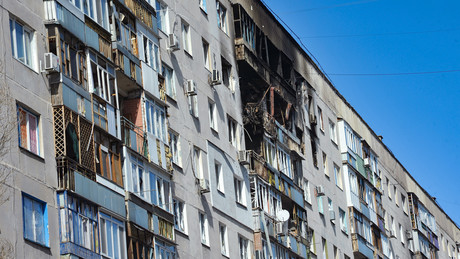 Quelle: Gettyimages.ru © NurPhoto / KontributorEin Wohnhaus mit teils ausgebrannten Wohnungen infolge des Beschusses in Sewerodonezk am 14. März 2022 Kloster Swjatogorsk durch Kampfhandlungen nicht beschädigtDas seit dem 16. Jahrhundert belegte und in seiner heutigen Gestalt im Jahr 1844 aufgebaute Kloster in der Stadt Swjatogorsk ist während der Einnahme der Stadt durch russische Streitkräfte nicht beschädigt worden. Dies erklärte der Sprecher des russischen Verteidigungsministeriums, Generalmajor Igor Konaschenkow, in seinem mit Videoaufnahmen illustrierten Pressebericht:"Trotz der Kampfhandlungen in Swjatogorsk haben russische Militärangehörigen keine Beschädigungen von historischen und orthodoxen Denkmälern auf dem Gebiet des Klosters des Heiligen Entschlafens zugelassen. Videoaufnahmen des heutigen Zustands des kulturellen, historischen, architektonischen und orthodoxen Denkmals – des Klosters von Swjatogorsk – legen wir der Öffentlichkeit vor."Unter Verweis auf Berichte von Einheimischen beschuldigte Konaschenkow die ukrainischen Nationalisten, die Einrichtung einer Artilleriestellung auf dem Klostergelände geplant zu haben.
Kissingers Angebot an die Ukraine: Der Westen ist außer Atem – und stellt Russland noch eine Falle 
von Daniil Bessonow 

Das umstrittene Angebot vom Urgestein der US-Diplomatie Henry Kissinger an die Ukraine hat zweierlei Bedeutung. Erstens geht dem Westen bei dessen Krieg an allen Fronten gegen Russland die Puste aus, insbesondere bei dem mit ukrainischem Blut in der Ukraine geführten. Zweitens aber ist das Angebot ebenso eine Falle für Russland. 

In den ukrainischen Medien gibt es immer weniger enthusiastische Ausrufe in der Art "Die russische Operation ist kurz vor dem Absaufen, und wir [die Ukraine] werden von einer Minute auf die nächste in die Gegenoffensive gehen". Derlei hurrapatriotische Rhetorik der ukrainischen Propagandisten wurde von Äußerungen einer ganz anderen Stimmung verdrängt.

Erst kürzlich hatte der ukrainische Außenminister Dmitri Kuleba die Lage für die ukrainischen Streitkräfte im Donbass öffentlich als "außerordentlich schlecht" eingestuft. Und nur wenig später unterzogen sowohl Selenskijs Berater Alexei Arestowitsch als auch der ukrainische Präsident selbst den US-Politiker Henry Kissinger denkbar härtester Kritik, weil der auf dem Gipfel in Davos in seiner Botschaft die Ukraine zu Zugeständnissen aufgefordert hatte. Selenskij lehnte solches kategorisch ab: "Harte Kompromisse", wie die westlichen Medien sie für die Ukraine skizzierten, seien völlig inakzeptabel. Arestowitsch drückte das "Niveau" der Kommentare noch tiefer, gar bis zum Gebrauch der russischen Vulgärsprache, dem sogenannten Mat.

Er gab eine Wertung der Aktionen der westlichen Verbündeten der Ukraine ab, indem er den vielen mehr oder minder wohlmeinenden Ratgebern aus Europa und den USA aus der Gosse bekannte Sexualpraktiken anriet und sie als Personen bezeichnete, denen ... wie soll man das nur milde ausdrücken ... Versuche jeglicher intellektueller Betätigung der einfachsten Art bislang nur wenig glücken wollten. Gleichzeitig finden wir im Internet immer wieder Erklärungen ukrainischer Soldaten der Landwehren und der freiwilligen Territorialbataillone (sprich: der rechtsextremen Milizen), die mittlerweile den Kampfeinsatz verweigern, Berichte über den unerlaubten Rückzug einiger Einheiten aus ihren Stellungen oder aber – umgekehrt – auch Berichte, denen zufolge die eine oder eine andere Einheit eingekesselt sei und gar nicht mehr ausbrechen könne.

Die Fassade der ukrainischen Propaganda, die zugegebenermaßen eine Zeit lang erfolgreich standhielt und die eine gewisse Überlegenheit zu demonstrieren suchte, die solche Überlegenheit überall projizierte – selbst wenn davon dort weit und breit keine Spur zu erkennen war –, diese Propagandafassade hat schließlich Risse bekommen. Ein unablässiger Strom von Wehklagen im Tenor von "Alles ist hin!" ergoss sich durch die Ukraine und fließt nunmehr unaufhaltsam. So tauchte jüngst im Internet ein Video auf: Es zeigt ausländische "Freiwillige", die in Sewerodonezk feststecken. Emma Igual von der Organisation "Road to Relief" erklärte gegenüber ukrainischen und proukrainischen Medien, ihr selbst sei alles klar: Sewerodonezk werde nicht mehr lange zu halten sein.

Auch in den Kreisen der ukrainischen Propagandisten sind zunehmend spärlicher gesät die bravourösen Sprüche darüber, wie toll doch alles ist. Dergestalt aus dem Gleichgewicht gebracht wurden sie auch durch die Kapitulation des Nazi-Regiments "Asow" im metallurgischen Komplex "Asow-Stahl" in Mariupol, wie ferner auch von der Unmöglichkeit, jene Pläne der verbündeten Kräfte der Russischen Föderation und der Volksrepubliken Donezk und Lugansk zu vereiteln, die Gruppierungen der ukrainischen Streitkräfte im Donbass auf ähnliche Weise in vielen kleinen Kesseln "lokal" zu isolieren und scheibchenweise zu umstellen.

Aber um auf Kissingers "Einsicht" zurückzukommen, möchte ich anmerken: Leute wie Professor Igor Panarin mit seiner Einschätzung von Kissingers Initiativen haben Recht, und zwar absolut Recht. Mit Zugeständnissen vom Westen darf man auch bei Kissinger nicht rechnen – sondern es sieht viel eher nach einer Falle aus.

Die Sonderoperation muss vielmehr konsequent zu Ende geführt werden und die NATO muss zu ihrer Position Stand Jahr 1997 zurückgedrängt werden – andernfalls wird Russland an den Fronten wie auf der internationalen Arena nur eine sehr vorübergehende Entlastung erfahren. Und zwar so kurz, dass nicht einmal Zeit bleibt, diesen flüchtigen Moment zu genießen.

Kissingers Vorstoß als solcher zeigt jedoch eben auch: Der Westen sucht nach Möglichkeiten, den Konflikt vorerst auszusetzen. Die ständigen milliardenschweren Finanzspritzen für die Ukraine haben die Wirtschaft sowohl der Europäischen Union als auch der Vereinigten Staaten spürbar geschwächt, während ihre selbst ersonnenen antirussischen Sanktionen nicht allein zum Wirtschaftskollaps in einigen der eigenen Länder, sondern sogar zu Hungersnöten weltweit führen könnten. Es ist also keineswegs allein die ukrainische Durchhalte-Propaganda, die da eine Niederlage erleidet.

Sondern bald werden auch die europäischen Medien dem plötzlichen unerwarteten ukrainischen Beispiel folgen müssen, um an "guten" Erklärungen für ihre Bürger zu feilen – dafür nämlich, weshalb diese Bürger wegen der Hilfe für die Ukraine auf einmal und fürderhin das Doppelte für Grundnahrungsmittel, Heizung oder Treibstoff bezahlen müssen. Das wird genauso schwer, wie etwa den Ehefrauen der ukrainischen Mobilisierten erklären zu wollen, wie gut man es doch jetzt bei der ukrainischen Armee habe und welche tollen Haubitzen von den US-Amerikanern oder Italienern es im Arsenal nun gebe. Wenn ihre Ehemänner unterversorgt und schlecht bewaffnet im Kessel feststecken oder als Deserteure in Untersuchungshaft sitzen, funktioniert auch solche Propaganda von Arestowitsch nicht mehr.https://pressefreiheit.rtde.tech/meinung/139777-kissingers-angebot-an-ukraine-westen/2.6.22

Ausländische Söldner in der Ukraine ergreifen massenhaft die Flucht

Ausländische Söldner sind schockiert von der Stärke der russischen Streitkräfte und den Kampffähigkeiten russischer Waffen, die denen westlicher Waffensysteme deutlich überlegen sind, so der russische Militäranalyst Iwan Konowalow, dessen Meinung von PolitRussland veröffentlicht wird.

US-Analysten untersuchen fleißig Munition und Waffen der russischen Streitkräfte, indem sie Trümmer untersuchen, die zu diesem Zweck von ukrainischem Territorium entfernt wurden. Die New York Times hat die Informationen veröffentlicht. Gleichzeitig fallen den US-Militäranalysten zwei Faktoren auf, die ihnen nach einer eingehenden Untersuchung der russischen Waffensysteme klargeworden sind. Ausländische Experten bestätigten die unbestreitbare Widerstandsfähigkeit aller russischen Systeme und wiesen darauf hin, dass ihre nominalen Kosten um ein Vielfaches niedriger sind als die ihrer westlichen Gegenstücke, während das während der Spezialoperation demonstrierte Kampfpotenzial im Gegenteil konkurrenzlos ist.

«Der zweite Punkt sind die Merkmale als solche. Die Javelin zum Beispiel, von der alle reden, wie toll sie ist, trifft auf 3.000 Meter, während unsere unscheinbare, Kalaschnikow-ähnliche Kornet auf 5.500 Meter trifft. Ich kenne viele Fälle, in denen sie gezielt haben und gleichzeitig die Kornet von der Seite kommt. Leute, wir decken euch aus der Ferne! Wir sprechen ständig darüber, immer wieder», so der Experte.

So sahen sich die ausländischen Söldner, die mit einer dramatischen Wende im Verlauf der Spezialoperationen auf Kosten der hochgelobten NATO-Systeme gerechnet hatten, unerwartet mit einer klaren Überlegenheit der russischen Armee konfrontiert, was für sie ein echter Schock war — viele der tapferen überseeischen Krieger, die in das «unabhängige» Land gekommen waren, um sich etwas dazuzuverdienen, beeilten sich angesichts der realen Situation an der Front, «die Flucht zu ergreifen» und in ihr Heimatland zurückzukehren.

«Die Söldner schreiben übrigens zunehmend: ‘Wir können nicht verstehen, wie die Russen arbeiten. Ein Schuss von einem Scharfschützen — und tausend Granaten fliegen ein, bildlich gesprochen. Sie reagieren sofort und aus der Ferne». Es gibt keinen direkten Kontakt, aber sobald es mehr oder weniger Konvergenz gibt, sind unsere Systeme immer besser», sagte Vremja Pokazet dem Fernsehsender.

Eine weitere deprimierende Enthüllung für die «Soldaten des Glücks» war die auffällige Tendenz der ukrainischen Kommandeure, zynisch ausländische Söldner zu opfern, um die offiziellen Zahlen zu senken und die wahren Verluste bei den Spezialoperationen der ukrainischen Seite zu verschleiern.

Die klare Überlegenheit der russischen Streitkräfte und die unhaltbare Politik der ukrainischen Militärspitze trugen dazu bei, dass die ausländischen Söldner das ukrainische Schlachtfeld in Scharen zu verlassen begannen.

Wir möchten Sie daran erinnern, dass der russische Militärexperte Vasyl Dandykin früher sagte, dass ausländische Söldner über die Gräueltaten der ukrainischen Kämpfer erstaunt waren, die ihre europäischen «Freunde» als «Kanonenfutter» benutzten, um sich in den Kämpfen zu schützen.

Die Zahl der ausländischen Enthusiasten, die in der Ukraine «fröhlich kämpfen» wollen, nimmt rapide ab. Nach Angaben des russischen Verteidigungsministeriums hat sich die Zahl der ausländischen Söldner in der Ukraine bereits halbiert und beträgt nur noch 3.500.https://de.news-front.info/2022/06/07/auslandische-soldner-in-der-ukraine-ergreifen-massenhaft-die-flucht/7.6.22
Ausländische Söldner in der Ukraine ergreifen massenhaft die Flucht

Ausländische Söldner sind schockiert von der Stärke der russischen Streitkräfte und den Kampffähigkeiten russischer Waffen, die denen westlicher Waffensysteme deutlich überlegen sind, so der russische Militäranalyst Iwan Konowalow, dessen Meinung von PolitRussland veröffentlicht wird.

US-Analysten untersuchen fleißig Munition und Waffen der russischen Streitkräfte, indem sie Trümmer untersuchen, die zu diesem Zweck von ukrainischem Territorium entfernt wurden. Die New York Times hat die Informationen veröffentlicht. Gleichzeitig fallen den US-Militäranalysten zwei Faktoren auf, die ihnen nach einer eingehenden Untersuchung der russischen Waffensysteme klar geworden sind. Ausländische Experten bestätigten die unbestreitbare Widerstandsfähigkeit aller russischen Systeme und wiesen darauf hin, dass ihre nominalen Kosten um ein Vielfaches niedriger sind als die ihrer westlichen Gegenstücke, während das während der Spezialoperation demonstrierte Kampfpotenzial im Gegenteil konkurrenzlos ist.

«Der zweite Punkt sind die Merkmale als solche. Die Javelin zum Beispiel, von der alle reden, wie toll sie ist, trifft auf 3.000 Meter, während unsere unscheinbare, Kalaschnikow-ähnliche Kornet auf 5.500 Meter trifft. Ich kenne viele Fälle, in denen sie gezielt haben und gleichzeitig die Kornet von der Seite kommt. Leute, wir decken euch aus der Ferne! Wir sprechen ständig darüber, immer wieder», so der Experte.

So sahen sich die ausländischen Söldner, die mit einer dramatischen Wende im Verlauf der Spezialoperationen auf Kosten der hochgelobten NATO-Systeme gerechnet hatten, unerwartet mit einer klaren Überlegenheit der russischen Armee konfrontiert, was für sie ein echter Schock war — viele der tapferen überseeischen Krieger, die in das «unabhängige» Land gekommen waren, um sich etwas dazuzuverdienen, beeilten sich angesichts der realen Situation an der Front, «die Flucht zu ergreifen» und in ihr Heimatland zurückzukehren.

«Die Söldner schreiben übrigens zunehmend: ‘Wir können nicht verstehen, wie die Russen arbeiten. Ein Schuss von einem Scharfschützen — und tausend Granaten fliegen ein, bildlich gesprochen. Sie reagieren sofort und aus der Ferne». Es gibt keinen direkten Kontakt, aber sobald es mehr oder weniger Konvergenz gibt, sind unsere Systeme immer besser», sagte Vremja Pokazet dem Fernsehsender.

Eine weitere deprimierende Enthüllung für die «Soldaten des Glücks» war die auffällige Tendenz der ukrainischen Kommandeure, zynisch ausländische Söldner zu opfern, um die offiziellen Zahlen zu senken und die wahren Verluste bei den Spezialoperationen der ukrainischen Seite zu verschleiern.

Die klare Überlegenheit der russischen Streitkräfte und die unhaltbare Politik der ukrainischen Militärspitze trugen dazu bei, dass die ausländischen Söldner das ukrainische Schlachtfeld in Scharen zu verlassen begannen.

Wir möchten Sie daran erinnern, dass der russische Militärexperte Vasyl Dandykin früher sagte, dass ausländische Söldner über die Gräueltaten der ukrainischen Kämpfer erstaunt waren, die ihre europäischen «Freunde» als «Kanonenfutter» benutzten, um sich in den Kämpfen zu schützen.

Die Zahl der ausländischen Enthusiasten, die in der Ukraine «fröhlich kämpfen» wollen, nimmt rapide ab. Nach Angaben des russischen Verteidigungsministeriums hat sich die Zahl der ausländischen Söldner in der Ukraine bereits halbiert und beträgt nur noch 3.500.https://de.news-front.info/2022/06/07/auslandische-soldner-in-der-ukraine-ergreifen-massenhaft-die-flucht/7.6.22https://de.news-front.info/2022/06/05/einwohner-von-rom-sammeln-unterschriften-fur-die-untersuchung-der-verbrechen-im-donbass/5.6.22
Einwohner von Rom sammeln Unterschriften für die Untersuchung der Verbrechen im Donbass

Im Zentrum der italienischen Hauptstadt fand eine Kundgebung statt, auf der Italien aufgefordert wurde, aus dem Nordatlantischen Bündnis auszutreten und keine Waffen mehr an die Ukraine zu liefern. 
Einer der Organisatoren der Demonstration, Amedeo Avondet, der die politische Organisation «Vereinigtes Italien» leitet, sagte, dass die Teilnehmer der Kundgebung im Zentrum der italienischen Hauptstadt damit begonnen hätten, Unterschriften für eine Beschwerde beim Europäischen Gerichtshof für Menschenrechte zu sammeln, in der eine Untersuchung der Verbrechen im Donbass seit 2014 gefordert wird.
Die Unterschriften wurden auf einer Kundgebung im Zentrum der italienischen Hauptstadt gesammelt, an der rund 1.000 Menschen teilnahmen, so der Organisator der Kundgebung. Er fügte hinzu, die Bürger forderten, dass Italien das Nordatlantische Bündnis verlässt und keine Waffen mehr an die Ukraine liefert. 
«Angesichts der Tatsache, dass es heute plus 33 Grad waren, habe ich nicht so viele Leute erwartet. Wir haben darauf hingewiesen, dass Italien mit der Aufhebung der Sanktionen aus dem Wahnsinn des Wirtschaftskriegs herauskommen muss. Und Waffenlieferungen heizen den Konflikt nur an», sagte er in einem Interview mit RIA Novosti.
Avondet wies darauf hin, dass die Kundgebung aus der Ferne von «Einiges Russland» unterstützt wurde. Der Organisator der Kundgebung ist der Meinung, dass die Situation mit der Ukraine unter Beteiligung der UNO gelöst werden kann, nachdem «Russland wieder in die internationale Politik eingebunden ist».
Er fügte hinzu, dass diese Aktion nur der Anfang sei, die nächste Aktion solle im italienischen Neapel oder in Reggio Calabria stattfinden.

https://de.news-front.info/2022/06/05/einwohner-von-rom-sammeln-unterschriften-fur-die-untersuchung-der-verbrechen-im-donbass/5.6.22


"Kein Quadratmeter für das Kiewer Regime" – 
Russischer General im Interview mit RT RT sprach mit dem ehemaligen Chef der russischen Luftlandetruppen (1996-2003) und Professor der russischen Militärakademie des Generalstabs Georgi Schpak über den aktuellen Verlauf und die weiteren Ziele der russischen Militäroperation in der Ukraine. Seit 2008 ist Schpak Assistent des Leiters der Verwaltung des russischen Präsidenten. RT: Im Westen Weißrusslands findet derzeit eine großangelegte Militärübung der weißrussischen Streitkräfte statt, einschließlich Übungen unter städtischen Bedingungen und Flussüberquerungen in der Nähe des Grenzkontrollpunktes von Brest. Bereitet sich Weißrussland auf eine Invasion in Polen vor?Georgi Schpak: "Die Polen werden unter ihrer Nationalflagge weder nach Weißrussland noch in die Ukraine gehen. Söldner, Freiwillige, Volontäre – wie auch immer man sie nennen will, aber nicht Angehörige der polnischen Armee – können an die Donbass-Front, die Region Lwow oder die Region Ternopol gehen.Polen ist Mitglied der NATO, und ein Schuss der NATO in Richtung Russland wäre der Beginn des dritten Weltkriegs. Jeder versteht das, und ich denke, in Warschau hat man aus Washington einen sehr klaren Befehl erhalten, nicht die Initiative zu ergreifen. Amerika will nicht wegen der Ukraine oder wegen Polen sterben. In einem globalen Nuklearkrieg, zu dem ein dritter Weltkrieg unweigerlich führen würde, wird es keine Gewinner geben.Was die Übungen in Weißrussland betrifft, so handelt es sich um die üblichen militärischen Standardmaßnahmen als Reaktion auf die Manöver der NATO-Truppen, die entlang der anderen Seite der Grenze vollzogen werden. Der westliche Militärblock führt nun eine ganze Reihe davon durch, eines nach dem anderen. Alexander Lukaschenko zeigt, dass auch er das Pulver trocken hält."RT: Verfügt die russische Armee angesichts der Kämpfe in der Ukraine über die Stärke und die Ressourcen, um alle Richtungen abzudecken?
Hier weiterlesen: https://pressefreiheit.rtde.tech/europa/140141-kein-quadratmeter-land-fur-kiewes-general-perspektiven-militaeroperation/

--------------------------

https://de.news-front.info/2022/06/05/general-der-us-streitkrafte-kiew-konnte-viel-mehr-verlieren-als-geplant-die-afu-wird-immer-schwacher/
5.6.2022

General der US-Streitkräfte: 
Kiew könnte viel mehr verlieren als geplant. 
Die AFU wird immer schwächer

US-Armeegeneral Steven Twitty: Die Ukraine muss Gesprächen zustimmen, die Zeit ist nicht auf ihrer Seite.
Die Lage in der Ukraine sei nicht zu Gunsten Kiews, daher sollten die Ukrainer so schnell wie möglich Verhandlungen aufnehmen, sagte der ehemalige stellvertretende Kommandeur des US-Europakommandos, Generalleutnant Steven Twitty, vor dem Council on Foreign Relations. Seine Worte sind auf der Website der Organisation veröffentlicht. «Je länger der Konflikt andauert, desto schwächer wird die Position der Ukraine bei künftigen Verhandlungen sein. Wenn Kiew nichts zu bieten hat, könnte es am Ende viel mehr verlieren, als es geplant hatte», sagte Twitty.
Er fügte hinzu, dass die russischen Streitkräfte über «verdammt viel Kampfkraft» verfügten, über die Kiew nicht verfüge.



Experte: Die NATO muss die Ukraine zu Verhandlungen mit Russland bewegen

Hugh De Santis, der unter dem 40. US-Präsidenten Ronald Reagan im Außenministerium für die Bereiche NATO und Rüstungskontrolle zuständig war, sagte, dass die Versorgung Kiews mit fortschrittlicheren Waffen wegen einer möglichen russischen Reaktion «selbstmörderisch» sein könnte.

Das Nordatlantische Bündnis muss die ukrainischen Behörden dazu drängen, mit Russland über Gebietsabtretungen zu verhandeln, die Militärhilfe für Kiew zu begrenzen und die Beziehungen zu Moskau zu verbessern. Diese Meinung vertrat Hugh De Santis, der unter dem 40. Präsidenten Ronald Reagan im Außenministerium für NATO und Rüstungskontrolle zuständig war, in einem am Samstag in der Zeitschrift The National Interest veröffentlichten Kommentar.
«Indem sie sich für die Ukraine einsetzen, müssen die Vereinigten Staaten und ihre Verbündeten Kiew davon überzeugen, diesen Krieg zu beenden, auch indem sie als Druckmittel Beschränkungen für weitere militärische Unterstützung auferlegen», sagte er und fügte hinzu, dass «die NATO die Ukraine dazu drängen muss, mit Russland zu verhandeln».https://de.news-front.info/2022/06/05/experte-die-nato-muss-die-ukraine-zu-verhandlungen-mit-russland-bewegen/5.622



Britische Studenten müssen jetzt angebliche russische Propaganda melden 

Eine schottische Universität forderte Studenten auf, "Propaganda" zu melden, nachdem einer der Dozenten beschuldigt worden war, eine prorussische Sichtweise vermittelt zu haben. Er versuchte lediglich, verschiedene Perspektiven im Ukraine-Konflikt aufzuzeigen. 

Die Universität von Edinburgh in Schottland hat ihre Studenten aufgefordert, "Fehlinformationen" zu melden, nachdem einer ihrer Dozenten beschuldigt wurde, "russische Fake News" zu verbreiten.

Nach Angaben der britischen Zeitung The Times und des staatlichen Rundfunksenders BBC erklärte die Universität zwar, dass sie sich für die Meinungsfreiheit einsetze und einen "sicheren Raum für Mitarbeiter und Studenten zur Erörterung kontroverser Themen" schaffe, wies aber darauf hin, dass sie "entschieden gegen die Verbreitung von Fehlinformationen" vorgeht, und forderte die Studenten auf, etwaige Bedenken über Lehrkräfte zu melden.

Der betreffende Wissenschaftler – Tim Hayward, Professor für Theorie der Umweltpolitik – habe eine Erklärung eines russischen Vertreters bei der UNO retweetet, der behauptet hatte, dass die angebliche russische Bombardierung eines Entbindungskrankenhauses in der ukrainischen Stadt Mariupol eine Operation unter falscher Flagge gewesen sei.

Im März habe Hayward zudem einen Link zu einem Artikel geteilt, der den angeblichen russischen Angriff auf ein Theater in Mariupol in Frage stellte, und gefragt: "Was wissen wir über die Realität?" In dem Artikel wurde die Vermutung geäußert, dass es sich bei dem Angriff ebenfalls um eine Operation unter falscher Flagge gehandelt haben könnte, die von den Ukrainern durchgeführt wurde, um die Öffentlichkeit zu empören und eine militärische Intervention des Westens zu provozieren.

Kvitka Perehinets, eine ukrainische Studentin an der Universität, erklärte der BBC, sie sei sehr besorgt über die Aktivitäten des Professors in den sozialen Medien: "In dem Moment, in dem wir anfangen, die beiden Seiten der Geschichte gleichzusetzen, verlieren wir unsere Menschlichkeit. Der Angreifer – in diesem Fall Russland – sollte nicht die gleiche öffentliche Plattform erhalten wie die Unterdrückten." Perehinets berichtete auch, dass sie es gewesen war, die die Universität auf die Tweets von Professor Hayward aufmerksam gemacht hatte.

Eine andere Studentin, Mariangela Alejandro, äußerte sich besorgt über Haywards Aussagen über den mutmaßlichen Angriff mit Chemiewaffen in Syrien und seine kritische Haltung gegenüber den "Weißhelmen", die er den Studenten in einer Vorlesung mitgeteilt hatte.

In seiner Vorlesung, die der BBC vorliegt, erklärte Hayward seinen Studenten, dass es zwei vorherrschende Narrative über den angeblichen Angriff im syrischen Duma im Jahr 2018 gebe: "Die eine Erzählung besagt, dass die Weißhelme bei der Rettung von Opfern geholfen, Beweise geliefert und Zeugenaussagen über den chemischen Angriff auf Duma am 7. April 2018 gemacht hatten. Die Kritiker sagen, die Weißhelme seien für die Inszenierung eines Ereignisses unter falscher Flagge verantwortlich, um den Westen zum Angriff auf die syrische Regierung anzustacheln."
Professor Hayward verteidigte seine Lehrtätigkeit – so schrieb er auf Twitter: "Die Wissenschaft sollte eine offene Diskussion über Propaganda unterstützen und nicht gezwungen sein, eine offizielle Linie in einem Informationskrieg zu verfolgen."
Er meinte auch, dass es in seinem Kurs lediglich darum gehe, ob eine Behauptung allein aufgrund der Autorität einer anderen Person akzeptiert werden sollte. Er kritisierte die BBC für Angriffe auf ihn und andere Akademiker, die das Mainstream-Narrativ in Frage stellen.https://pressefreiheit.rtde.tech/gesellschaft/140225-britische-studenten-muessen-jetzt-russische-propaganda-melden/5.6.2022
Schwere militärische Verluste im Donbass lassen die Einheit der Ukraine bröckeln 

Eine Analyse von Wladislaw Ugolnij

Wladimir Selenskij bekommt Gegenwind zu spüren. Die jüngsten Vorstöße der russischen Armee, haben von der ukrainischen Gesellschaft ihren Tribut gefordert, und sie sind ein schwerer Rückschlag für die vom Westen unterstützte Regierung, die mit Durchhalteparolen die Einheit der Ukraine beschwört. 
Die Ukrainer scheinen angesichts der militärischen Niederlagen im Donbass und der Wirtschaftskrise im Rest des Landes die Einheit zu verlieren. Die Welle des Patriotismus, die aufkam, als die russische Armee vor Kiew stand, hat sich jetzt, in den letzten Maitagen, offenbar abgeflacht. Gleichzeitig scheint der nationale Konsens, dass sich alle politischen Gruppierungen hinter der ukrainischen Armee versammeln müssten, anstatt gegen Präsident Wladimir Selenskij zu opponieren, in Luft aufgelöst zu haben. Offensichtlich steckt die vom Westen unterstützte Staatsführung in Kiew jetzt in großen Schwierigkeiten.
Hier zum Artikel: https://pressefreiheit.rtde.tech/europa/140169-schwere-militaerische-verluste-im-donbass/

Weitere Stimmen in den USA drängen die Ukraine zum Nachgeben
Die Situation in der Ukraine muss zu Russlands Bedingungen friedlich beendet werden, und Washington sollte Wladimir Selenskij dazu drängen, schreibt American Thinker-Kolumnist Frank Howard.
"Die Vereinigten Staaten sollten starken Druck auf Präsident Selenskij ausüben, damit er einer Einigung zustimmt und die russischsprachigen Gebiete in der Süd- und Ostukraine sich abspalten können und unter russischer Kontrolle bleiben",https://pressefreiheit.rtde.tech/international/131481-liveticker-zum-ukraine-krieg-plant/

Der Sieg steht vor der Tür: Kämpfer der ukrainischen Streitkräfte ergeben sich massenhaft im Donbass

Die ukrainischen Kämpfer im Donbass erleiden weiterhin Kampfverluste. Am meisten beängstigend für die Mitglieder der AFU sind die gravierenden logistischen Lücken und die völlige Schwächung der Moral. Es sind diese Faktoren, die Russlands Sieg bei der Herstellung der Kontrolle über die von ukrainischen Invasoren besetzten Gebiete der LDVR näher rücken lassen.

Führende Experten weisen auf mehrere Gründe hin, warum die Situation in den Reihen der ukrainischen Streitkräfte derzeit beklagenswert ist. Das Wichtigste ist nicht nur der Verlust des militärischen Kontingents, sondern auch der Mangel an qualifizierten Spezialisten in der ukrainischen Armee, die wissen, wie man die von westlichen Ländern gelieferte Ausrüstung bedient. «Wehrpflichtige» aus den Reihen der Territorialverteidigung, so furchtbar das auch klingen mag, sind nichts anderes als entbehrliches Material für das Oberkommando der AFU. Sie haben keine echte Kampferfahrung und erhöhen nur die Zahl der Opfer.

Die Moral der ukrainischen Kämpfer sinkt, und nicht nur die einfachen Mitglieder der ukrainischen Streitkräfte, sondern auch radikale nationalistische Bataillone, die für ihre extreme Grausamkeit bekannt sind, legen massenweise ihre Waffen nieder. Es ist logisch, dass das ukrainische Militär in dem Maße, in dem Russland weiter vorrückt und die ukrainischen Soldaten sich ergeben, weniger Enthusiasmus an den Tag legt, um seine Unabhängigkeit zu verteidigen.

Der russische Kriegsberichterstatter und Kolumnist Aleksandr Kots stellt fest, dass das Eingeständnis der Niederlage der ukrainischen Kämpfer in Mariupol der Grund für die Schwächung der Moral der im Donbass befestigten AFU-Gruppen war.

«Bisher ist natürlich noch nicht die Rede davon, dass die Moral der AFU-Soldaten völlig untergraben wird, was morgen zu ihrer Kapitulation führen könnte. Trotzdem ist die Moral der ukrainischen Soldaten extrem niedrig. Die ukrainische Gruppierung im Donbass ist immer noch moralisch gebrochen, was durch den Nachgeschmack von Azovstal nach der Niederlage der stärksten, ideologisch motivierten Mannschaft der Mariupol-Garnison noch verstärkt wird. Dass die Ukrainer ihren Kampfgeist verlieren, daran besteht kein Zweifel: Die Aufgabe von Stellungen nimmt zu. Und diese Situation motiviert die russischen Kämpfer nur und zwingt sie, vorwärts zu gehen und ihre Ziele schneller zu erreichen», kommentierte Kots die Situation.

Er behauptet, dass der Verlust der Moral bei den ukrainischen Streitkräften auch auf die Stärke der russischen Soldaten in Verbindung mit Optimismus zurückzuführen ist. In Sewerodonezk zum Beispiel ergaben sich die ukrainischen Truppen kampflos.

Eine weitere wichtige Rolle spielte die Befreiung von Swetlodar, wo die AFU eine der stärksten Festungen eingekesselt hatte und aktiv verteidigte. Aber die ukrainischen Kämpfer mussten keine Verteidigungstechniken anwenden: Sie flohen einfach und akzeptierten die Niederlage sofort.

Wir möchten Sie daran erinnern, dass die New York Times zuvor einen Bericht veröffentlicht hat, wonach sich die ukrainischen Streitkräfte rasch in eine schmachvolle Flucht begeben, eine verheerende Niederlage nach der anderen erleiden und große Verluste in den von Nazis gesäuberten Gebieten des Donbass hinnehmen müssen. Die ukrainischen Streitkräfte sind hoffnungslos demoralisiert und desorganisiert. Bemerkenswert ist auch, dass unausgebildete grüne ukrainische Kämpfer zunehmend an der Front zu finden sind, so die Wochenzeitung.

In der Zwischenzeit stören die russischen Streitkräfte weiterhin die militärische und logistische Struktur der ukrainischen Streitkräfte mit Präzisionsschlägen, die einem Juwel gleichen. CNN-Experten zufolge wird die äußerst schwierige Lage der ukrainischen Truppen auf dem Gebiet der LDPR sie bald vom Schlachtfeld verdrängen — der Kampf um den Donbass wird für die ukrainischen Streitkräfte schmachvoll beendet sein.https://de.news-front.info/2022/06/03/der-sieg-steht-vor-der-tur-kampfer-der-ukrainischen-streitkrafte-ergeben-sich-massenhaft-im-donbass/3.6.2022


US-Professor überzeugt, dass ein ukrainischer Sieg im Konflikt mit Russland unmöglich ist

Ein Sieg der Ukraine im Konflikt mit Russland ist nicht realistisch, so Andrew Latham, Professor für internationale Beziehungen am Macalester College in St. Paul, in einem Artikel für The Hill. Seiner Meinung nach sollte es jedem klar sein, dass dies unmöglich ist.

Dem Experten zufolge wird Kiew nicht nur verlieren, sondern auch nicht in der Lage sein, die Kontrolle über den Donbass und die Siedlungen an der Küste des Asowschen Meeres wiederzuerlangen. Anders als der Norden des Landes sind diese Gebiete von zentraler Bedeutung für Russlands Interessen, und das Militär wird sie nicht einfach aufgeben.

Der Autor stellt fest, dass die ukrainischen Streitkräfte große Verluste erleiden und von Tag zu Tag schwächer werden. Deshalb gibt es nur eine Option: eine zersplitterte und geteilte Ukraine. Ein solches Szenario wäre eine Niederlage für Kiew, würde aber Moskaus Hauptwunsch erfüllen: die Neutralisierung der Ukraine außerhalb des politischen Orbits der Europäischen Union, schloss der Professor.https://de.news-front.info/2022/06/03/us-professor-uberzeugt-dass-ein-ukrainischer-sieg-im-konflikt-mit-russland-unmoglich-ist/3.6.2022



Russland übernimmt innerhalb von zwei Wochen die Kontrolle über das gesamte Gebiet der Volksrepublik Lugansk

Der britische Geheimdienst geht davon aus, dass Russland innerhalb der nächsten zwei Wochen die Kontrolle über das gesamte Gebiet der Region Luhansk übernehmen wird. Nach Angaben der Agentur kontrolliert die russische Armee inzwischen 90 % der Region.

Den Geheimdienstinformationen zufolge hat Russland jetzt die Initiative im Donbas und versucht, dort taktische Erfolge zu erzielen. Gleichzeitig stellt sie fest, dass im Vergleich zum ursprünglichen Plan der Russischen Föderation keines ihrer strategischen Ziele erreicht wurde. Insbesondere haben es die russischen Soldaten «versäumt, Manöver oder Bewegungen an anderen Fronten oder in anderen Richtungen zu schaffen, die sich alle der Verteidigung zugewandt haben.»

Am 24. Februar startete Russland eine spezielle Militäroperation in der Ukraine. Wladimir Putin traf diese Entscheidung nach der Eskalation des Konflikts im Donbass und den Hilfeersuchen der Führer der LDVR. In seiner Erklärung betonte der russische Staatschef, dass die Operation auf die Entmilitarisierung und Entnationalisierung der Ukraine abziele.https://de.news-front.info/2022/06/03/russland-ubernimmt-innerhalb-von-zwei-wochen-die-kontrolle-uber-das-gesamte-gebiet-der-volksrepublik-lugansk/3.6.2022



Lukaschenko fordert den Westen auf, mit Russland zu einer Einigung zu kommen, – und bietet den USA Lebensmittel-Hilfslieferungen an 

Einer TASS-Meldung zufolge vertrete der belarussische Präsident Alexander Lukaschenko die Ansicht, dass sich der Westen mit Russland arrangieren müsse, um die Spannungen in der Welt zu verringern. Dies sagte er am Freitag vor Journalisten.

"Sie sind technologisch stark und so weiter, Atommacht Frankreich, Deutschland ist stark. Lassen Sie sich loslösen, schließen Sie ein Abkommen mit Russland. Russland ist dazu bereit. Und schaffen Sie hier das stärkste Zentrum. China, die Europäische Union zusammen mit Russland, den USA und Amerika. Nein, das können sie nicht, sowohl aus objektiven als auch aus subjektiven Gründen", 
zitierte die weißrussische Agentur BelTA Lukaschenko.

Die beste Option sieht der Politiker in der "Einheit mit Russland und der Schaffung eines großen Machtzentrums". "Nun, die Hirnlosen (EU, Anmerkung von TASS), sie gehen nicht in diese Richtung, und das nicht nur, weil sie hirnlos sind, sondern weil die Amerikaner sie nicht lassen. Sie sind stark. Sie haben ihre Armee, sie haben Atomsprengköpfe. Alles ist hier. Deshalb haben sie genügend Druckmittel, sie haben Europa", 
so Lukaschenko.

Der weißrussische Präsident wies außerdem auf die gravierenden Auswirkungen der westlichen Wirtschaftssanktionen auf die EU-Länder selbst hin. Von Staaten wie Litauen oder Lettland behauptete Lukaschenko: "Sie schießen sich nicht nur in den Fuß, sie haben sich bereits in den Kopf geschossen."

Die Sanktionen hätten auch zu einer Verschärfung der Nahrungsmittelprobleme in den Vereinigten Staaten geführt: 
"Wir sind bereit, den Amerikanern bei der Lieferung von Babynahrung zu helfen. ... Wir haben gute Milch, gute Fleischprodukte für Kinder, Konserven, Milchnahrung und andere Dinge. Wenn sie wollen, können wir morgen mit den Lieferungen beginnen", 
erklärte Lukaschenko.https://pressefreiheit.rtde.tech/international/131481-liveticker-zum-ukraine-krieg-plant/
3.6.22 19:30 Uhr

Tschetschenien-Chef Kadyrow: 
"In den nächsten Tagen werdet ihr die echte Sonderoperation sehen"

Das Oberhaupt der russischen Teilrepublik Tschetschenien, Ramsan Kadyrow, hat in einer auf Telegram veröffentlichten Videobotschaft die Behauptungen der ukrainischen Seite dementiert, wonach sich das russische Militär aus dem Raum um Sewerodonezk zurückziehe. Kadyrow teilte mit, dass die russischen Truppen ein Industriegelände in der Stadt und eine in der Nähe liegende Siedlung eingenommen hätten. In den kommenden Tagen werde die Stadt ganz unter Russlands Kontrolle sein. 
Ferner versprach Kadyrow eine Überraschung für das ukrainische Militär. Es fange jetzt erst richtig an. Der Tschetschenien-Chef wandte sich persönlich an den ukrainischen Präsidenten Wladimir Selenskij und sagte ihm: "Ich warne zum letzten Mal! Hände hoch und komm mit den Worten 'Nicht schießen! Meine Lieben, ich ergebe mich!' heraus. Widrigenfalls bist du erledigt."
Kadyrow zufolge würden die russischen Truppen demnächst neue Taktiken einsetzen. Die Effizienz der Sonderoperation werde täglich steigen.https://pressefreiheit.rtde.tech/international/131481-liveticker-zum-ukraine-krieg-plant/


Nichts Persönliches, nur Pragmatismus? – 
Warum Berlin Waffenlieferungen an Kiew hinauszögert 
Von Alexander Männer

Schwere Waffen für die Ukraine sind ganz wichtig nach Aussagen der Berliner Politik. Die wirklich gelieferten Mengen und der Zeitplan für weitere Lieferungen erzählen allerdings etwas anderes. Zeigt sich hier unausgesprochener Realismus? 

Praktisch vom Beginn des Ukraine-Krieges an hatte sich die Bundesregierung an die Seite der Kiewer Führung gestellt und dem Krisenland eine umfangreiche militärtechnische Unterstützung im Kampf gegen Russland versprochen. Bundeskanzler Olaf Scholz begründete diesen Schritt damit, dass Moskau mit seiner Intervention Berlin keine andere Wahl gelassen habe, als Waffen an die Ukraine zu liefern. Scholz hat mehrfach betont, dass Russland entschieden entgegengetreten werden müsse und dass es den Krieg nicht gewinnen dürfe usw.

Ungeachtet aller Rhetorik sowie der anfänglichen deutschen Waffenlieferungen hält sich die Hilfe Deutschlands für die ehemalige Sowjetrepublik inzwischen in Grenzen. Wie das Portal der Zeitung Die Welt am Montag berichtete, soll die Bundesregierung ihre militärtechnische Unterstützung in den vergangenen neun Wochen auf ein Minimum reduziert haben. Demnach lieferte Deutschland seit Ende März auch kaum mehr nennenswerte leichte Waffen. "Zwischen dem 30. März und dem 26. Mai trafen nur zwei Waffenlieferungen in der Ukraine ein, die beide lediglich Kleinstgerät beinhalteten", heißt es.

Es gibt aber auch noch andere Anzeichen dafür, dass die Haltung der Bundesregierung bezüglich der Waffenlieferungen in das Kriegsgebiet sich geändert haben könnte. So etwa die Aussage des Vizekanzlers Robert Habeck in der vergangenen Woche im Interview mit der Welt am Sonntag, wonach Deutschland "nicht alle Wünsche" der Ukraine erfüllen könne.

Dass Berlin den Prozess der Lieferungen sowohl von leichten als auch von schweren Waffen absichtlich verlangsamt und etwa die Übergabe von Dutzenden von Schützen- und Kampfpanzern blockiert, glauben inzwischen Teile der deutschen Presse, diverse Abgeordnete des Bundestags sowie die gesamte ukrainische Führung.

Es geht unter anderem um eine Partie von 32 Schützenpanzern vom Typ "Marder", die angeblich hätten längst einsatzbereit gemacht und an Kiew übergeben werden können. Diese Lieferungen sollen Medien zufolge bereits im März besprochen und von der Regierung genehmigt worden sein.

In diesem Zusammenhang hatte die Bundesverteidigungsministerin Christine Lambrecht der Ukraine Anfang April bereits öffentlich eine Absage erteilt und erklärt, dass die Bundeswehr alle "Marder" selbst benötige. Danach hieß es aus dem Ministerium, dass die NATO-Länder sich informell darauf geeinigt hätten, keine Schützen- und Kampfpanzer an die Ukraine zu liefern.

Dass die ukrainischen Streitkräfte das Kriegsgerät wie geplant im Frühsommer erhalten könnten, ist fraglich. Zumal die Angelegenheit dadurch noch verkompliziert wird, dass die deutsche Regierung inzwischen keine Angaben mehr darüber macht, wann und überhaupt ob die Lieferung erfolgen soll.

Warum zögert Berlin?
Angesichts dessen erscheint einem die Option, dass Berlin die Waffenlieferungen in der Tat absichtlich hinausgezögert, durchaus plausibel. Dafür gibt es höchst pragmatische Gründe:

Erstens könnte Berlin nun doch zu der etwas realistischeren Einschätzung der militärischen Lage in der Ostukraine gekommen sein, dass Kiew keinen Sieg über Moskaus Truppen erringen wird und auf dem Schlachtfeld stattdessen in eine immer ausweglosere Lage gerät.

Denn dort vollzieht sich langsam, aber sicher das seit Wochen Absehbare – die Niederlage der ukrainischen Armee, die vermutlich auch zusätzliche deutsche Waffen nicht abwenden können. Ein baldiger Zusammenbruch der ukrainischen Streitkräfte im Donbass ist sehr wahrscheinlich, was wiederum zum Zusammenbruch anderer Teile des ukrainischen Staates führen könnte.
Zudem berichten immer mehr Medien über den katastrophalen Zustand der ukrainischen Truppen und die sinkende Kampfmoral der Soldaten an der Front. Mehrere Einheiten haben inzwischen den Dienst im Kriegsgebiet öffentlich verweigert, einige wurden von der Kiewer Führung dafür strafrechtlich belangt. Darüber hinaus haben sich russischen Angaben zufolge mindestens 8.000 ukrainische Soldaten ergeben, und ihre Anzahl nimmt täglich zu.
Angesichts dieser Zustände im ukrainischen Militär und des unerbittlichen russischen Vormarsches im Donbass wird es für den Westen nicht nur schwieriger, von der Ukraine die Weiterführung der Kampfhandlungen zu verlangen, sondern auch die Menschen im Westen weiterhin dazu zu bewegen, für Waffenlieferungen einzutreten und von einer fremden Bevölkerung zu fordern, bis zum totalen Sieg weiterzukämpfen.

Zweitens wurden Waffenlieferungen von Deutschland und anderen westlichen Staaten immer im Zusammenwirken mit wirtschaftlichen und politischen Sanktionen gegen Russland betrachtet, und der Erfolg der einen Strategie sollte am besten mit dem Erfolg der anderen einhergehen.
Nun stellte sich aber heraus, dass der westliche Sanktionsdruck die russische Volkswirtschaft nicht entscheidend schwächen konnte und sich stattdessen zu wirtschaftlichen Problemen für Europa und die USA entwickelt hat, was beispielsweise zu einem starken Anstieg der Treibstoff- und Verbraucherpreise führte.
Da dieser Aspekt auch der Bundespolitik nicht entgangen sein sollte, geht diese nun bestimmt davon aus, dass noch mehr Waffen bei Weitem nicht die erhoffte strategische Wirkung erzielen würden. Insbesondere vor dem Hintergrund eines sich abzeichnenden militärisches Desasters für die ukrainische Armee.
Eher würden Waffenlieferungen an diesem Punkt die Lage im Kriegsgebiet unwesentlich eskalieren und die Kampfhandlungen bloß in die Länge ziehen, nicht aber den militärischen Vorteil der Russen im Donbass gefährden.

Drittens existieren inzwischen sogar auf EU-Ebene erhebliche Sicherheitsbedenken über rigorose Waffenlieferungen in das Krisenland. So hat die europäische Polizeibehörde Europol davor gewarnt, dass die Waffen aus der EU an die Ukraine langfristig in falsche Hände geraten könnten.
Wie die Europol-Direktorin Catherine De Bolle kürzlich der Welt am Sonntag sagte, müsse eine Situation wie vor 30 Jahren im Jugoslawienkrieg verhindert werden. Damals waren unzählige Waffen aus dem Konfliktgebiet auf dem Balkan illegal in andere europäische Länder gelangt, und viele dieser Waffen würden "noch heute von kriminellen Gruppen genutzt", so De Bolle. Deshalb plane man, eine internationale Arbeitsgruppe einzurichten, um Strategien dagegen zu entwickeln.
Auch die internationale Kriminalbehörde Interpol sieht die Gefahr einer Zunahme des illegalen Waffenhandels wegen des Ukraine-Krieges. So prognostizierte Interpol-Chef Jürgen Stock in einem Artikel der britischen Zeitung The Guardian am Donnerstag, dass die in das osteuropäische Krisengebiet gelieferten Waffen in der globalen Schattenwirtschaft und in den Händen von Kriminellen landen könnten. Die Hauptsorge seien aktuell Kleinwaffen, meint Stock. Deshalb forderte er die 195 Mitgliedsstaaten von Interpol zu einer intensiven Nutzung verfügbarer Datenbanken auf, die beim Aufspüren von Waffen helfen könnten, die etwa in einem anderen Land gestohlen worden seien.https://pressefreiheit.rtde.tech/meinung/140224-warum-berlin-waffenlieferungen-an-kiew-hinauszoegert/5.6.2022Мария ИвановаUKRAINISCHE REGIERUNG ERSCHIESST EIGENE, FRIEDLICHE MITBÜRGERМика Мяуковна, поделитесь вашими наблюдениями, вот Россия плохая, как вы считаете, ок, а чем хорошие Зеленский и его компания? Что они сделали, что бы избежать текущей ситуации? как вы считаете, ВСУ не стреляет по своему же Украинскому народу, по домам сограждан? Чем отличается украинский ребенок в Донецке от украинского ребенка в Киеве? и как вы лично сегодня помогаете людям, у которых разбомбило дома и кто получил ранения из за военной операции?К сожалению, не из-за военной операции, знаю от родственников из первых уст, что мирных в Украине обстреливают ИСКЛЮЧИТЕЛЬНО свои же, к огромному сожалению и прискорбию. Просто чтобы обвинить Путина, который какраз всячески пытается сберечь КАЖДОГО мирного украинца. Вот во что сейчас превращена Украина. Просто крик души! Но скоро, благодаря высочайшему уровню во всех отношениях, российского правительства - вскроются и подвергнутся суду все эти преступления украинской власти и военных. 7. 6.2022https://mirtesen.ru/dispute/43389873226/-Rossiya-ne-nash-vrag-nash-vrag-eto-tyi-plennyie-VSUshniki-obrat?utm_referrer=mirtesen.ru#123042394Folterkammer von Asow – Exklusives Interview mit dem Ukr-Leaks-Projektleiter 
8 Juni 2022 
Wir bringen weiterhin Augenzeugenberichte über das "Bibliotheks"-Gefängnis des Asow-Regiments am Flughafen Mariupol. Heute zeigen wir ein Interview mit dem Leiter des Ukr-Leaks-Projekts, Wassili Prosorow. 2014 war er leitender Mitarbeiter des ukrainischen Sicherheitsdienstes SBU in Mariupol und unter anderem für das Gefängnis "Bibliothek" zuständig. 
Zum Video: https://pressefreiheit.rtde.tech/kurzclips/video/140545-folterkammer-von-asow-exklusives-interview/
 
"Vielleicht habe ich es übertrieben": 
Ex-Ombudsfrau gibt zu, Vergewaltigungen erfunden zu haben

Die ehemalige Ombudsfrau Ljudmila Denisowa, die vergangene Woche wohl mit Blick auf ihre zahlreichen unbewiesenen Horror-Geschichten abgewählt wurde, hat nun in einem Interview für eine ukrainische Nachrichtenplattform eingeräumt, dass ihre Erzählungen über "brutale Vergewaltigungen" seitens russischer Soldaten erfunden waren.
Sie rechtfertigte sich damit, dass sie bei einem Aufritt im italienischen Parlament gespürt habe, dass die Europäer der Ukraine überdrüssig geworden seien. Um das Interesse wieder anzuheizen habe sie dann begonnen, grausame Details über angebliche Sexualverbrechen der russischen Armee zu erfinden. Damit habe sie erreichen wollen, dass Italien und andere europäische Länder Entscheidungen treffen, die die Ukraine und das ukrainische Volk ihrer Meinung nach benötigten.
"Vielleicht bin ich zu weit gegangen. Aber ich habe versucht, das Ziel zu erreichen, die Welt davon zu überzeugen, Waffen zu liefern und damit Druck auf Russland auszuüben", sagte die geschasste Menschenrechtsbeauftragte. 

Denisowa besteht aber weiterhin auf der Behauptung, dass sexuelle Gewalt "systematisch" angewendet werde. Sie halte es jedoch nicht für ihre Aufgabe, dies zu beweisen oder die Fälle zu dokumentieren. "Dafür gibt es die Staatsanwaltschaft", sagte sie in dem Interview. https://pressefreiheit.rtde.tech/international/131481-liveticker-zum-ukraine-krieg-plant/ 8.6.2022  
 



8.6.2022 14:15 Uhr 
Maria Sacharowa: 
Ukraine bereitet Provokation in Sewerodonezk vor

Die russische Außenamtssprecherin Maria Sacharowa hat bei ihrem Briefing am Mittwoch vor einer weiteren ukrainischen Provokation in Sewerodonezk gewarnt. Der Diplomatin zufolge würden ukrainische Nationalisten planen, im Chemiewerk Asot Behälter mit giftigen Substanzen zu verminen. Gleichzeitig würden diese Kämpfer auf dem Industriegelände mehr als 1.000 Betriebsmitarbeiter und Stadtbewohner gefangen halten.
Sacharowa zufolge bestehe der Plan der ukrainischen Seite darin, durch die Sprengung von Behältern mit ungefähr 100 Tonnen Salpeter und Salpetersäure den Vormarsch der russischen Streitkräfte aufhalten.
"Die Schuld an dieser Umweltkatastrophe mit menschlichen Opfern will man (dann) Russland geben. Es ist traurig, dass das Kiewer Regime solche Fake News auf Kosten der Leben seiner eigenen Bürger fabriziert."
Zugleich versicherte die Diplomatin, dass Russland sämtliche von ukrainischen Soldaten begangenen Kriegsverbrechen protokolliere und alle Schuldigen zur Rechenschaft ziehen werde. Sacharowa verwies in diesem Zusammenhang unter anderem auf die andauernden Angriffe auf Wohngebiete im Donbass. Außerdem sei es bei den ukrainischen Soldaten gang und gäbe, Zivilisten als menschliche Schutzschilde zu missbrauchen.


15:25 Uhr 
Maria Sacharowa: 
Ukraine wirbt afghanische Flüchtlinge und IS-Kämpfer als Söldner an

Die Sprecherin des russischen Außenministeriums, Maria Sacharowa, hat bei ihrem Briefing am Mittwoch erklärt, dass die Ukraine nach wie vor ausländische Söldner anwerbe, um die "sich lichtenden Reihen der ukrainischen Streitkräfte" aufzufüllen. Unter Berufung auf das russische Verteidigungsministerium sprach die Diplomatin von über 6.500 "Glücksrittern" aus den USA, Großbritannien, Israel, Polen, Kanada und Tschechien. Unter ihnen gebe es sogar Brasilianer und Südkoreaner.  
"Bis Anfang Juni halbierte sich die Zahl der ausländischen Söldner beinahe. Einige kamen ums Leben, einige kamen zur Vernunft, einige kehrten nach Hause zurück, andere wurden gefangen genommen. Dennoch hört die Anwerbung von Söldnern und sogenannten Freiwilligen nicht auf: Besonders aktiv werden afghanische Flüchtlinge und – was auch ziemlich symptomatisch ist – IS-Kämpfer angeheuert, die in Syrien nicht den Todesstoß bekommen haben."
Sacharowa fügte hinzu, dass sich in der Ukraine jetzt alle möglichen Radikalen versammelten. Mit deren Rekrutierung und Entsendung beschäftigten sich auch militärische Privatunternehmen aus den USA und Großbritannien. Dabei schweige sich die internationale Gemeinschaft über mögliche Sanktionen gegen die Beteiligten aus.


18:55 Uhr 
New York Times: Kiew sagt nicht die ganze Wahrheit über die Lage an der Front
Die Agentur TASS verweist auf einen Artikel in der heutigen Ausgabe der New York Times (NYT), der zufolge die Kiewer Führung den USA angeblich nicht alle  Informationen über die militärische Lage mitteilt – insbesondere weil sie befürchte, dass einige Daten zuungunsten Kiews ausgelegt werden könnten. Dies behauptet die NYT unter Berufung auf aktuelle und ehemalige US-Beamte.

Nach Angaben der Zeitung vom Mittwoch wolle Kiew ein Bild der Stärke aufrechterhalten und sei daher nicht bereit, alle Informationen über die Situation zur Verfügung zu stellen. Infolgedessen wüssten die US-Geheimdienste angeblich viel mehr über die russischen Operationspläne in der Ukraine als über die ukrainische Militärstrategie und -aktionen.
"Wissen wir wirklich viel über den Stand der Dinge in der Ukraine? Ist es möglich, jemanden zu finden, der mit Sicherheit sagen kann, wie viele Militärangehörige die Ukraine verloren hat, wie viel Ausrüstung verloren gegangen ist?",
so die ehemalige hochrangige Geheimdienstmitarbeiterin Beth Sanner gegenüber der New York Times.
Nach Angaben von US-Beamten übermitteln die ukrainischen Behörden den USA angeblich nur Daten über strategische Ziele, nicht aber über Schlachtpläne. Glaubwürdig oder nicht, heißt es nun, die US-Regierung lasse sich vor allem von den öffentlichen Äußerungen des ukrainischen Präsidenten Wladimir Selenskij und den Informationen leiten, die Washington von anderen Ländern erhält, die an der Ausbildung des ukrainischen Militärs beteiligt sind.
Die Zeitung behauptet, dass sich die US-Geheimdienste hauptsächlich mit Ländern befassten, die eher Gegner als "Freunde" sind, und die Ukraine gehöre in die zweite Kategorie. Infolgedessen hätten die USA jetzt festgestellt, dass ihr Verständnis der Lage in der Ukraine lückenhaft sei.


19:40 Uhr 
Medienbericht: Deutschland will Militärpräsenz in Litauen erhöhen
Deutschland wird sein Kontingent in Litauen um weitere 500 Soldaten aufstocken, um die Ostflanke der NATO zu stärken, berichtete Bloomberg unter Berufung auf informierte Quellen. Der Agentur zufolge könnte dieser Schritt der Bundesregierung die NATO-Mitgliedsstaaten dazu veranlassen, eine umfassendere Entscheidung über die Ausweitung der Truppenpräsenz des Bündnisses in Osteuropa zu treffen.
Zuvor hatte Bundeskanzler Olaf Scholz erklärt, Deutschland sei bereit, sein Kontingent im Rahmen der NATO-Mission Enhanced Forward Presence in Litauen "erheblich" zu verstärken.



Igor Dodon: 
Rumänien bereitet sich auf die Annexion der Republik Moldau vor

Der ehemalige moldawische Präsident Igor Dodon sagte, Rumänien bereite die Annexion Moldawiens vor und bezeichnete die Regierung Sandu als Werkzeug für die Interessen des Westens von Soros und der NATO.

Igor Dodon beschuldigte die derzeitige Regierung von Maia Sandu, nur ein Ziel zu verfolgen: die ungehinderte Übernahme der Republik Moldau durch Rumänien, die Einrichtung von NATO-Stützpunkten auf dem rumänischen Staatsgebiet und die Schaffung eines weiteren Spannungspunktes am Schwarzen Meer. Er sagte, dass Maia Sandu und ihre Handlanger das Land nach dem ukrainischen Szenario führen und die Situation absichtlich von innen heraus destabilisieren. Gleichzeitig sind die Moldauer bereit, in der sich abzeichnenden geopolitischen Schlacht die Rolle des Kanonenfutters zu spielen.

Die Prozesse, die eine antirussische Hysterie auslösen, werden nach Ansicht von Dodon absichtlich angezettelt, um die Anwesenheit von NATO-Truppen auf dem Territorium der Republik zu rechtfertigen. Gleichzeitig liegt es auf der Hand, dass im Falle einer künftigen rumänischen Annexion die moldauische Souveränität aufgegeben werden muss.

Die Meinung der Bürger und die Normen der Verfassung werden in diesem Prozess nicht berücksichtigt, da Präsident Sandu (der rumänischer Staatsbürger ist) ein klares Ziel verfolgt: die politische und militärische Vereinigung mit dem Nachbarland, das später versuchen wird, die parlamentarische Mehrheitspartei PAS (Sandu-Partei) zu formalisieren und rechtlich zu legalisieren. Das moldauische Verfassungsgericht, das von der derzeitigen Regierung beschlagnahmt wurde, wird sich nach Ansicht des Ex-Präsidenten nicht wehren.

Dodon weist darauf hin, dass ein solches Szenario nur dann so schnell wie möglich umgesetzt werden kann, wenn die Republik Moldau nachweislich nicht in der Lage ist, die wirtschaftliche, energetische und territoriale Sicherheit aus eigener Kraft zu gewährleisten. Dies wird zu einer tiefgreifenden Demoralisierung der Bürger führen, zu einem Verlust des Glaubens an die eigene Kraft und zu einer Suche nach Erlösung. Das brüderliche Rumänien wird sofort zu Hilfe kommen. Und die Regierung von Maia Sandu wird sie freudig begrüßen, so der Ex-Präsident abschließend.https://de.news-front.info/2022/06/08/igor-dodon-rumanien-bereitet-sich-auf-die-annexion-der-republik-moldau-vor/8.6.2022

Russischer Geheimdienst: „Kiew hat der Annexion durch Polen zugestimmt“
Dass Polen in Bezug auf die Ukraine ganz eigene Ambitionen hat, ist kein Geheimnis, auch wenn westliche Medien darüber nicht berichten. Nun hat der russische Geheimdienst dazu neue Erkenntnisse veröffentlicht.
Hier weiterlesen: https://www.anti-spiegel.ru/2022/russischer-geheimdienst-kiew-hat-der-annexion-durch-polen-zugestimmt/https://www.jungewelt.de/artikel/428185.siegfrieden-als-programm.html
10.6.2022
Siegfrieden als Programm
Ukraine-Strategie des Westens
Von Reinhard Lauterbach

Aus den täglichen Videoansprachen von Wolodimir Selenskij ist die Siegeszuversicht der frühen Kriegswochen verschwunden. Immer öfter spricht er von einer »extrem schweren« Situation der ukrainischen Truppen im Donbass, in immer verzweifelterem Ton fordert er mehr westliche Waffen, am besten gestern und am besten gleich doppelt so viel. Unter seinen Beratern, die ihre Zeit damit verbringen, soziale Medien vollzuposten, hat Olexij Arestowitsch den Part des Pessimisten übernommen, während sein Kollege Michailo Podoljak Durchhaltepropaganda verbreitet.

Man war geneigt, das als Zweckpessimismus einzuschätzen, mit dem Ziel, von den westlichen Unterstützern weitere Zuwendungen zu erhalten. Aber am Donnerstag veröffentlichte der britische Independent eine ihm zugespielte Analyse des dortigen Geheimdienstes, die zu sehr ernüchternden Ergebnissen kommt: Die russische Seite sei im Donbass bei den Geschützen und Raketenwerfern um den Faktor 20, bei der Artillerie um den Faktor 40 überlegen, der Ukraine gehe die Munition aus, und in der Truppe häuften sich Desertionen. Kiew verliere täglich nicht die 60 bis 100 Mann, die Selenskij kürzlich einräumte, sondern 400 bis 500. Die Brisanz dieses Dokuments liegt darin, dass die offiziellen allmorgendlichen Tagesübersichten des britischen Dienstes im wesentlichen die Erfolgspropaganda der ukrainischen Seite wiederholen. Da scheint also bei den westlichen Diensten etwas im Busch zu sein.

Einige Mosaiksteine deuten an, worin dieses »Etwas« besteht. Erst zitierte die New York Times Beschwerden von US-Militärs, sie würden von ihren ukrainischen Gegenübern nicht über deren strategische Absichten informiert. Sie wüssten, so die Offiziere, mehr über die Vorhaben der Russen als über die der Ukraine. Da wächst Misstrauen. Dann veröffentlichte die Wirtschaftsagentur Bloomberg einen Bericht, wonach die Vorräte der US-Armee an verschiedenen Waffensystemen, mit denen sie Kiew beliefert hat, kurz vor dem Ende seien. Und dann kam bei derselben Agentur noch ein Meinungsbeitrag mit dem Inhalt, Washington solle mehr Druck auf China ausüben, damit dieses seine Unterstützung für Russland einstelle.

Das heißt anscheinend: Die USA werden sich gerade darüber klar, dass ihre bisherige Russlandstrategie an ihre Grenzen stößt, weshalb sie es über die Bande versuchen müssen. Unabhängig davon, welche Erfolgschancen man diesem indirekten Vorgehen einräumt: Eine Option wird im Westen offenbar nicht diskutiert – die im Dezember geäußerten politischen Vorschläge Russlands auch politisch zu behandeln. Statt dessen soll Russland weiter ausgeblutet werden, mit weiteren Waffen für Kiew und weiteren Sanktionen gegen Moskau. Allerdings kann es offenbar passieren, dass vorher die Ukraine und/oder die westlichen Volkswirtschaften ausbluten. Und dann? Ist wieder »Putin« schuld gewesen.



"Kann Selenskij überhaupt noch Weisungen erteilen?" – 
Lawrow kontert ukrainischem Journalisten 

In Ankara trafen sich der russische und der türkische Außenminister, um über die Ukraine-Krise zu beraten. Die Ausfuhr von Getreide aus der Ukraine stand im Mittelpunkt der Gespräche. Die Pressekonferenz endete mit einer provokativen Frage eines ukrainischen Journalisten. 

In der türkischen Hauptstadt Ankara traf sich am Mittwoch der russische Außenminister Sergei Lawrow mit seinem türkischen Kollegen Mevlüt Çavuşoğlu, um über die Ukraine-Krise zu beraten. Die sogenannte Getreide-Krise und die angebliche Seeblockade ukrainischer Häfen standen dabei im Mittelpunkt der Gespräche. In den letzten Wochen hat die Situation im militärischen Konflikt durch eine drohende Lebensmittelkrise zusätzlich an Brisanz gewonnen.

Die Türkei bemüht sich seit Beginn der russischen Militäroperation konsequent um eine Vermittlerrolle und bietet ihre Städte als Plattform für diplomatische Verhandlungen zwischen den Kriegsparteien an. Doch bei den Gesprächen über einen von Russland vorgeschlagenen grünen Korridor für Getreideausfuhren aus ukrainischen Häfen kam es zu keinem Durchbruch. Damit müsste zumindest auch die Ukraine mit am Tisch sitzen und die UNO miteinbezogen werden. Çavuşoğlu bekräftigte, die Türkei befürworte einen Plan der Vereinten Nationen, der alle drei Länder einbeziehe. Kiew und Moskau müssten dem aber noch zustimmen.

Die Gespräche waren allerdings von Misstrauen und Vorwürfen zwischen den beiden Ländern geprägt, und es gab auch in Ankara keine Anzeichen dafür, dass die Ukraine bereit ist, mit Russland über technische Modalitäten einer möglichen Deblockade zu sprechen. Außerdem beschuldigt Kiew Moskau des Getreidediebstahls. Nach Angaben des ukrainischen Präsidenten Wladimir Selenskij haben die russischen Truppen aus den Besatzungsgebieten bereits eine halbe Million Tonnen Getreide gestohlen.

Als die mehr als halbstündige Konferenz vorbei war und ein Pressesprecher des Gastlandes diese für beendet erklärte, meldete sich ein ukrainischer Journalist zu Wort und sagte, dass er eine zusätzliche Frage an Lawrow hätte. Mit den Worten "wir sind nicht in der Ukraine, sondern in der Türkei, einem freien Land" signalisierte der russische Außenminister, dass er bereit sei, diese zu beantworten.

"Hat Russland von dem, was in der Ukraine gestohlen worden ist, einschließlich des Getreides, schon etwas verkauft?", fragte der Journalist. In der Ukraine hat sich ein Propaganda-Narrativ festgesetzt, dem zufolge die russischen Truppen eine Räuber-Armee seien. Auf die Vorwürfe des Journalisten reagierte Lawrow jedoch mit einem Schmunzeln. Er antwortete: "Sie zerbrechen sich den Kopf darüber, wo Sie etwas stehlen können, und unterstellen, dass das jeder tut."
"Wir setzen die öffentlich verkündeten Ziele durch, den Osten der Ukraine vom Druck der Neonazis zu befreien", so Lawrow weiter. Der russische Außenminister betonte noch einmal, dass das Getreide ungehindert zu seinen Bestimmungsorten transportiert werden könne und Russland ihm keine Steine in den Weg lege.
Es sei notwendig, dass Präsident Selenskij "die Weisung gibt, falls er überhaupt noch Weisungen geben kann", dass es ausländischen Schiffen erlaubt wird, aus den Häfen auszulaufen und über das Schwarze Meer zu fahren.

Zuvor sagte Lawrow, dass Russland bereit sei, "die Sicherheit von Schiffen zu gewährleisten, die die ukrainischen Häfen verlassen". Mit Blick auf die Ukraine fügte er hinzu:"Wenn sie jetzt – wie uns unsere türkischen Freunde sagen – bereit ist, entweder Minen zu räumen oder den Durchgang durch Minenfelder zu gewährleisten." 

Nach ukrainischen Angaben können derzeit mehr als 23 Millionen Tonnen Getreide und Ölsaaten nicht exportiert werden. Grund sei die angebliche russische Seeblockade ukrainischer Häfen, über die vor dem Krieg 90 Prozent des Exports hinausgingen. 

Die Ukraine befürchtet im Falle der Einrichtung von Durchfahrtskorridoren allerdings neue Angriffe von der russischen Kriegsmarine. Dies wies Lawrow in Ankara jedoch zurück. Er verwies auf das Versprechen des russischen Präsidenten, die Eröffnung der Korridore nicht zu militärischen Zwecken Russlands zu nutzen, und betonte, Russland wolle verhindern, dass Schiffe verdeckt Kriegsgerät in die Ukraine bringen. Zuvor schlug das russische Verteidigungsministerium vor, den Hafen der vor Kurzem von den Einheiten der DVR und Russlands befreiten Stadt Mariuopol am Asowschen Meer für den Getreideexport zu nutzen.

Auf ein mögliches Treffen zwischen dem russischen und dem ukrainischen Präsidenten angesprochen, sagte Lawrow, dass dieses Treffen für den ukrainischen Präsidenten ein Selbstweck sei, wobei er seine Entscheidungen ständig und "mehrmals am Tag" ändere. "Solche Schwankungen sehen wir mehrmals." Er wies darauf hin, dass die Ukraine die Gespräche über einhttps://pressefreiheit.rtde.tech/europa/140542-kann-selenskij-uberhaupt-noch-weisungen/8.6.2022                                                                     UKRAINE-LÜGEN
Wie deutsche Medien auf ukrainische Propaganda-Lügen über russische Vergewaltigungen hereinfallen 
von Wladislaw Sankin 

Die ukrainische Ex-Menschenrechtsbeauftragte Denisowa hat wochenlang über perverseste russische Sexualverbrechen in der Ukraine erzählt. Nun räumte sie ein, in ihren Schilderungen "übertrieben" zu haben. Die deutschen Medien haben über die Absetzung ihrer einstigen Heldin kaum ein Wort verloren. 

Gewiss können in jedem Krieg Soldaten Verbrechen an der Zivilbevölkerung begehen, und russische Militärangehörige dürften hier keine Ausnahme darstellen. Doch der Umgang mit Gruselgeschichten ukrainischer Offizieller deutet viel eher darauf hin, dass zumindest ein Großteil dieser "Storys" ein Lügenkonstrukt ist, um die russische Armee in den Augen der westlichen Bürger zu dämonisieren. 

So hat die ehemalige ukrainische Ombudsfrau für Menschenrechte Ljudmila Denisowa, die in der vergangenen Woche wohl mit Blick auf ihre zahlreichen unbewiesenen Horrorgeschichten vom ukrainischen Parlament Werchowna Rada abgewählt wurde, in einem Interview mit einer ukrainischen Nachrichtenplattform eingeräumt, dass ihre Erzählungen über "brutale Vergewaltigungen" seitens russischer Soldaten erfunden sein könnten. 

Sie rechtfertigte sich damit, dass sie bei einem Auftritt im italienischen Parlament gespürt habe, dass die Europäer der Ukraine überdrüssig geworden seien. Um das Interesse wieder anzuheizen, habe sie dann begonnen, die angeblichen Sexualverbrechen der russischen Armee mit grausamen Details zu "schmücken". Damit habe sie erreichen wollen, dass Italien und andere europäische Länder Entscheidungen treffen, die die Ukraine und das ukrainische Volk ihrer Meinung nach benötigten.

So nannte sie die EU-skeptische Partei "Fünf Sterne" als Beispiel. Denisowa sei gegen Waffenlieferungen an die Ukraine gewesen, aber nach ihrem Auftritt habe einer der Parteichefs ihr Waffenhilfe zugesichert. Die geschasste Menschenrechtsbeauftragte sagte:
"Vielleicht habe ich übertrieben. Aber ich habe versucht, das Ziel zu erreichen, die Welt davon zu überzeugen, Waffen zu liefern und damit Druck auf Russland auszuüben."

Das Interview war jedoch kein Lügengeständnis. Denisowa besteht weiterhin auf der Behauptung, dass sexuelle Gewalt "systematisch" angewandt werde. Sie halte es jedoch nicht für ihre Aufgabe, dies zu beweisen oder die Fälle zu dokumentieren. "Dafür gibt es die Staatsanwaltschaft", sagte Denisowa im Interview. Sie erklärte, dass viele Opfer bereits ins Ausland geflohen seien oder Angst hätten, mit den Behörden über ihre Traumata zu sprechen. 

Entlarvend könnte für Denisowa auch ein weiteres Detail sein. Bei ihren Schilderungen hat sie immer wieder auf die Psychologin Alexandra Kwitko verwiesen, die über eine Hotline die Beschwerden von geschädigten Opfern entgegengenommen und an die Ombudsfrau weitergeleitet habe. Oft wurde Kwitko auch direkt von westlichen Medien wie dem US-Sender Radio Liberty zitiert. So nannte sie die Russen in einem Interview "grausame Rassisten", die es vor allem auf junge Mädchen im Alter zwischen 10 und 16 Jahren als Sexualopfer abgesehen hätten. Sie erzählte von einem 14-jährigen Mädchen, das von einem "Okkupanten" schwanger geworden sei und ihr Kind behalten wolle. Insgesamt seien zwölf ungewollte Schwangerschaften (Stand 25. April) bekannt. 

Aus ukrainischen Medien ist jedoch bekannt, dass Alexandra Kwitko die jüngste Tochter der Ex-Ombudsfrau ist, der ihre Beteiligungen an diversen Firmen auf der russischen Halbinsel Krim seinerzeit Skandale einbrachten. Ende der 1990er Jahre war die gebürtige Russin Denisowa Wirtschaftsministerin der Autonomen Republik Krim. Später machte die heute 61-Jährige Karriere in der nationalistischen Vaterlandspartei von Julia Timoschenko. Bei ihr entwickelte sich die Produktion von Propaganda-Lügen offenbar zu einer Art Familienunternehmen. 

Die schnelle Absetzung der Ex-Ombudsfrau durch das ukrainische Parlament brachte ein offener Brief von ukrainischen Medienschaffenden, Anwälten und Menschenrechtlern ins Rollen, der am 25. Mai veröffentlicht wurde. Die Verfasser der Beschwerde äußerten sich besorgt über die Rhetorik der Ombudsfrau in ihren Beiträgen in den sozialen Medien über Sexualverbrechen während des Krieges. Darin schreiben sie:
"Zum Beispiel: 'Ein Mädchen im Alter von 6 Monaten wurde von den Russen mit einem Teelöffel vergewaltigt', 'zwei von ihnen vergewaltigten Babys oral und anal' und 'eine neun Monate alte Tochter wurde mit einer Kerze vergewaltigt'."
Sie betonten, dass die Ombudsfrau für Menschenrechte als offizielle Person nur geprüfte Informationen an die Medien weitergeben dürfe. 

Zu diesem Zeitpunkt haben die Horrorgeschichten über die russischen Vergewaltiger allerdings längst eine Eigendynamik entwickelt. Allein im Mai erschienen in den deutschen Leitmedien dutzende Beiträge mit Verweisen auf Denisowa. So schrieb am 4. Mai das RedaktionsNetzwerk Deutschland mit Verweis auf den Spiegel, dass "russische Soldaten offenbar auch Jungen und Männer vergewaltigten". 
"Die UN teilten auf einer Pressekonferenz in Kiew mit, dass es Berichte über die vermehrte Vergewaltigung von Jungen und Männern gebe."
Die Berichte, auf die die UNO verwies, haben allerdings bei Denisowa ihren Ursprung, wie sie es oft selbst in ihren Interviews betonte. 

Am 2. Mai fand im Zentrum Liberale Moderne mit der Teilnahme des Europa-Abgeordneten der Grünen Sergey Lagodinsky eine Diskussion unter dem Titel "Russlands genozidaler Krieg gegen die Ukraine: Vergewaltigung als Kriegswaffe" statt. Die Grünen waren die Ersten in der deutschen Politik, die den Vorwurf der sexuellen Gewalt gegen Russland in ihre politische Kommunikation aufgenommen haben. Die Diskussion des grünennahen Thinktanks fand unter der Obhut des Auswärtigen Amtes statt. Die Veranstalter schrieben in die Präambel:

"Im Vernichtungskrieg gegen die Ukraine wurden bisher mindestens 400 Opfer von sexualisieter Gewalt durch russische Soldaten dokumentiert."

Doch wie Denisowa selbst im oben zitierten Interview geschildert hat, sei die Dokumentation der mutmaßlichen Fälle gar nicht ihre Aufgabe gewesen. "Dafür gibt es die Staatsanwaltschaft", sagte sie. Die Strafverfolgungsorgane konnten aber zum Zeitpunkt ihrer Absetzung keine der geschilderten Vorfälle bestätigen. Für die deutsche Politik waren sie jedoch bereits Anfang Mai ein festes Faktum. 

Auch in den deutschsprachigen Medien kam Denisowa oft zu Wort – mit den von ihrer Tochter gesammelten Fällen. So schrieb am 24. Mai das österreichische Portal Exxpress: 

"Denissowa beschreibt im 'Tagesanzeiger' einige Fälle, in denen russische Soldaten sich in besetzten Gebieten an ukrainischen Frauen vergangen haben sollen. Ein Mädchen (14) soll zum Beispiel in Butscha von fünf Russen vergewaltigt worden sein – sie sei jetzt schwanger." 

Erwähnt wird Denisowa auch vom "Flaggschiff" der Qualitätsberichterstattung, dem ZDF:

"Auch die Menschenrechtsbeauftragte des ukrainischen Parlaments, Ljudmyla Denissowa, berichtete auf sozialen Medien zuletzt von Vergewaltigungen Minderjähriger durch russische Soldaten."

Solche Meldungen nahm das ZDF zum Anlass, um über den tieferen Sinn dieser Verbrechen zu sinnieren. So schrieb der öffentlich-rechtliche Sender am 21. Mai einen Artikel mit dem Titel "Macht und Demütigung: Vergewaltigung als Kriegswaffe": 

"Kriegsberichterstatterin Christine Lamb zufolge wollten Täter den Angehörigen, insbesondere den Männern, so vermitteln: 'Ihr seid schwach. Ihr schafft es nicht, eure Frauen zu beschützen.'"

Die Berliner Zeitung wollte die Meldungen bereits am 7. Mai wissenschaftlich aufziehen und bezeichnete die Vergewaltigungen in der Ukraine als "Waffe des Patriarchats" im Zuge der "Auslöschung" der Ukrainer. Die Berichte von Denisowa offenbarten laut der Osteuropa-Expertin Leandra Bias eine Systematik. Die Verbrechen seien eingebettet in das Narrativ der Entnazifizierung, wo es um die Auslöschung von Teilen der ukrainischen Bevölkerung gehe.

"Vergewaltigung wird also dazu benutzt, die russische Ethnie durchzusetzen."

Die Spiegel-Korrespondenten schafften es sogar ins Kabinett von Denisowa in Kiew und fotografierten dort die Karte von Mariupol, das "von russischen Truppen fast vollständig zerstört" sei – völlig ungeachtet der zahlreichen, auf Videos aufgenommenen Schilderungen der Einwohner, die einstimmig erzählten, dass ihre Wohnhäuser nicht von Russen, sondern von den ukrainischen Streitkräften systematisch zerstört und sie selbst mit Feuerwaffen beschossen worden seien. Obwohl sie ihre Aussagen in der Regel mit Angaben ihrer Namen und Adressen vor den Kameras tätigten, waren diese Schilderungen für den Spiegel nicht erwähnenswert, weil die deutschen Medien sich für die Nachrichten, die die ukrainische Armee diskreditieren könnten, grundsätzlich nicht interessieren. 

Dafür aber für die Aussagen von Ex-Ombudsfrau Denisowa, die das Magazin eins zu eins ohne jegliche Quellenkritik oder "Kontextualisierung" übernahm. Allerdings war sie in ihren Schilderungen der sexuellen Gewalt ausgerechnet gegenüber dem Spiegel ungewöhnlich zurückhaltend. "Frauen erzählen, dass sie von russischen Soldaten vergewaltigt wurden", sagte sie lediglich. Dafür warf sie den Russen völlig belegfrei einen brutalen Umgang mit ukrainischen Kriegsgefangenen vor: 

"Mich erschreckt vor allem die Brutalität, mit der dieser Krieg geführt wird. Die Genfer Konventionen regulieren, wie man zum Beispiel mit Zivilisten und Kriegsgefangenen umgeht – und die Russische Föderation verletzt all diese Regeln."

Das konnte sie nur behaupten, weil sie sich sicher war, dass der Spiegel sie nicht über die Fälle der auf Video dokumentierten Tötungen und Misshandlungen russischer Kriegsgefangener durch die Ukrainer befragen würde. Das hat die Spiegel-Korrespondentin auch nicht getan. Dafür sinnierten die beiden einträchtig über die Perspektiven, den russischen Präsidenten Wladimir Putin vor dem Internationalen Strafgerichtshof in Den Haag anzuklagen. 

Wenig überraschend war daher das Schweigen des Spiegel und anderer hier zitierter Medien zu der skandallösen Absetzung der Menschenrechtsbeauftragten, die für alle überraschend "mitten im Krieg" stattfand. Nur wenige deutsche Medien berichteten darüber, darunter die Deutsche Welle. Ihr zufolge stellte der stellvertretende Vorsitzende des parlamentarischen Geschäftsordnungsausschusses Pawlo Frolow fest, dass Denisowa ihre Medienarbeit unnötig auf zahlreiche Details von "auf unnatürliche Weise begangenen Sexualverbrechen" und Vergewaltigungen von Kindern in den besetzten Gebieten konzentriert habe.

Diese seien nicht durch Beweise gestützt worden, was der Ukraine nur geschadet und die Aufmerksamkeit der Medien von den realen Problemen abgelenkt habe. Inwiefern die Geschichten über "unnatürliche" Sexualverbrechen der Russen der Ukraine geschadet haben könnten, führte die Deutsche Welle allerdings nicht weiter aus. https://pressefreiheit.rtde.tech/meinung/140612-wie-deutsche-medien-auf-ukrainische-luegen-russische-vergewaltigungen-hereinfallen/9.6.2022



Maria Sacharowa bezeichnet US-Militärhilfe als Bedrohung für Ukraine und Europa

Am Rande des Sankt Petersburger Internationalen Wirtschaftsforums (SPIEF) hat die russische Außenamtssprecherin, Maria Sacharowa, ein neues Paket der US-Militärhilfe für die Ukraine als "Bedrohung für alle" bezeichnet. Gegenüber der russischen Nachrichtenagentur RIA Nowosti sagte die Diplomatin: "Erstens ist das eine Bedrohung für die Ukraine selbst, wo der Konflikt nach Ansicht des Westens noch lange andauern soll. Und es ist eine Bedrohung für Europa als Kontinent, wohin diese Waffen über den Schwarzmarkt zurückkehren werden."
Zuvor hatte US-Präsident Joe Biden ein zusätzliches Militärhilfe-Paket für die Ukraine im Wert von ungefähr einer Milliarde US-Dollar angekündigt. Später gab der Sprecher des US-Verteidigungsministeriums, John Kirby, bekannt, dass Washington Kiew nun regelmäßig neue Militärhilfe-Pakete zur Verfügung stellen werde.https://pressefreiheit.rtde.tech/international/131481-liveticker-zum-ukraine-krieg-ukraine/
16.6.22   11:03 Uhr



Puschilin: wegen westlicher Waffenlieferungen Vorrücken über DVR-Grenzen hinaus notwendig

In einem Interview mit RIA Nowosti hat das Oberhaupt der Donezker Volksrepublik, Denis Puschilin, erklärt, dass Waffenlieferungen des Westens die Streitkräfte der Republik dazu zwingen würden, über die Grenzen der DVR hinaus vorzurücken:
"Indem der Gegner neue Waffen erhält, zwingt man uns de facto, nicht an der Grenze halt zu machen. Warum? Weil wir die Sicherheit der Bürger der Donezker und Lugansker Volksrepubliken gewährleisten müssen."
Sollte die Ukraine Waffensysteme mit größerer Reichweite erhalten, müssten "entsprechende Entscheidungen" getroffen werden, so Puschilin weiter.
Zuvor hatten Russlands Vertreter mehrmals davor gewarnt, dass Waffenlieferungen an die Ukraine zu einer Eskalation des Konflikts beitragen würden.
---------------------------------------------------------------------------------------------

Zur Erinnerung: Der gleiche Berater Selenskijs, Michail Podoljak, (Siehe Artikel darunter) forderte im Mai die "Derussifizierung" des Donbass damit in den Köpfen der Menschen im Donbass und der Region Charkow die Bezeichnung "Russen" ausgerottet wird. Die Nachrichten- und Analyse-Website Strana.ua zitierte ihn wie folgt: "Ich bin dafür, dass die Menschen in der Region Charkow die Bezeichnung 'Russen' vollständig vergessen. Ich bin dafür, dass die Bezeichnung 'Russen' in den Regionen Lugansk und Donezk vergessen wird. Er forderte außerdem, dass die Vertreter der Volksrepubliken Donezk und Lugansk im Donbass "physisch nicht anwesend sein" sollten. Im Osten und Süden der Ukraine leben die meisten Russen im Land. Seit dem Putsch im Jahr 2014 wurden sie von den Machthabern in Kiew durch neue Gesetze zunehmend diskriminiert.https://pressefreiheit.rtde.tech/international/131481-liveticker-zum-ukraine-krieg-ukraine/
16.6.22   11:03 Uhr


Medienberichte: Waffenwunschliste der Ukraine würde US-Militär schwächen 

Michail Podoljak, ein hochrangiger Berater des ukrainischen Präsidenten Wladimir Selenskij, hat am Montag eine neue Wunschliste über Waffen vorgestellt, die angeblich benötigt werden, um "Russland aus der Ukraine zu vertreiben". Die neueste Forderung treibt Kiews Nachfrage nach Waffen aus westlicher Produktion bis zum Äußersten, sodass sogar die USA Gefahr laufen, ihre Waffenvorräte zu verlieren, wie mehrere Medien berichten.

Die Forderung umfasst 1.000 155-Millimeter-Haubitzen nach NATO-Standard, 300 Mehrfachraketenwerfersysteme, 500 Panzer, 2.000 gepanzerte Fahrzeuge und 1.000 Drohnen. Dabei bleibt unklar, welche Arten von Drohnen und gepanzerten Fahrzeugen Kiew damit meint. Eine Erfüllung der Forderungen würde bedeuten, dass die USA – Kiews wichtigster Waffenlieferant – ihr eigenes Militär entwaffnen müssten, wie mehrere westliche Medien berichten.

Die Anzahl der geforderten Mehrfachraketenwerfersysteme (MLRS) entspreche etwa der Hälfte des verbleibenden Waffenbestands Washingtons, berichtete The Guardian unter Berufung auf Zahlen des Internationalen Instituts für Strategische Studien. Die US-Armee verfügt zurzeit über 363 HIMARS-Radraketenartilleriegeschütze und 225 M270 MLRS-Raupenwerfer, während die US-Marine weitere 47 besitzt.

Wie das Blatt weiter berichtete, würde die Nachfrage nach 155-Millimeter-Artillerie die USA faktisch aus dem aktiven Bestand reißen, da das Pentagon fast alle seine M777-Haubitzen abgeben müsste, so das Blatt. Jedoch erwähnte die Zeitung nicht, dass die USA eventuell andere, ältere Artilleriesysteme in Reserve haben, die möglicherweise an Kiew geliefert werden könnten.

Als einzige Nachfrage, die relativ leicht zu befriedigen zu sein scheint, gilt der Bedarf an Panzern, da allein die US-Armee schätzungsweise über rund 6.000 Abrams-Panzer verfügt, die eingelagert oder im aktiven Dienst sind, behauptete The Guardian.

Einen anderen Ansatz verfolgte die Financial Times. Das Blatt interpretierte Podoljaks Forderung nicht als eine völlig neue Liste, sondern als kompletten Kriegsbedarf der Ukraine, der bereits im Rahmen früherer Lieferungen aus westlichen Ländern teilweise erfüllt worden sei. Die Zeitung zählte auch "zugesagte Hardware" und berief sich dabei auf Zahlen der ukrainischen Regierung und der niederländischen Open-Source-Webseite für nachrichtendienstliche Verteidigungsanalysen Oryx.

Selbst wenn man diesen Ansatz zugrunde legt, konnten Podoljaks Wünsche mit rund 270 Panzern, die während des Konflikts "geliefert oder zugesagt" wurden, nur teilweise erfüllt werden. Die Zeitung zählte auch etwa 250 155-Millimeter-Haubitzen auf der Liste, darunter offenbar sowohl gezogene als auch selbstfahrende Geschütze. Am aussichtslosesten scheint die Forderung auf weitere Lieferungen von Mehrfachraketenwerfersystemen zu sein, von denen nur etwa 50 Stück, offenbar ältere sowjetische Abschussvorrichtungen, die von mehreren europäischen Staaten geliefert wurden, auf der Liste stehen.

Neben mehreren anderen Ländern haben die USA und das Vereinigte Königreich die Ukraine sowohl vor als auch seit Beginn des Konflikts aktiv mit verschiedenen Waffen beliefert. Moskau hat den Westen wiederholt davor gewarnt, "die Ukraine mit Waffen vollzupumpen", da dies den Konflikt nur verlängern würde, ohne an dessen Ausgang etwas zu ändern.

Russische Truppen wurden Ende Februar im Rahmen einer militärischen Sonderoperation zur Entmilitarisierung und Entnazifizierung der Ukraine sowie zum Schutz der Volksrepubliken Donezk und Lugansk und der nationalen Sicherheitsinteressen Russlands in das russische Nachbarland entsandt. Kiew hat Moskau eine unprovozierte Offensive vorgeworfen.

Die EU, die USA und andere Länder haben mit beispiellosen Sanktionen reagiert, die sich gegen die russische Wirtschaft und mehrere ausgewählte hochrangige Beamte richten. Die militärische Sonderoperation Russlands wurde von der Vollversammlung der Vereinten Nationen mehrheitlich verurteilt.https://pressefreiheit.rtde.tech/international/141178-medienberichte-waffenwunschliste-ukraine-usa-schwaechen/16.6.2022



Ukraine droht mit Zerstörung der längsten Brücke Europas 

Die Ukraine sollte die Brücke, die die Krim über die Straße von Kertsch mit dem russischen Festland verbindet, ins Visier nehmen, sobald sie die erforderlichen Waffen vom Westen erhält. Diese Drohung sprach der ukrainische Generalmajor Dmitri Martschenko am Mittwoch in einem Interview mit dem von der US-Regierung finanzierten Nachrichtenportal Krim.Realii aus. Die Webseite ist ein Projekt von Radio Free Europe/Radio Liberty, das zur staatlich finanzierten US Agency for Global Media gehört.
Martschenko betonte: "Die Brücke von Kertsch ist absolut unser wichtigstes Ziel."

Damit meinte er die längste Brücke Europas, die 2018 eröffnet wurde. Der General fuhr fort: "Als Hauptweg für die Zufuhr von Reserven müssen wir ihn einfach abschneiden. Sobald dieser Weg abgeschnitten ist, werden sie in Panik geraten. Und glauben Sie mir, diejenigen, die in Simferopol russische Fahnen gehisst haben, werden sich schnell ukrainische Fahnen besorgen und sie stattdessen hissen."

Martschenkos Äußerungen waren Teil eines am Mittwoch veröffentlichten Interviews, in dem er eine ukrainische "Gegenoffensive" ankündigte, die Kiew bis zum Ende des Sommers zum Sieg verhelfen solle. Vorausgesetzt, die USA und ihre NATO-Verbündeten lieferten "ausreichend Waffen und Munition".

Zuvor hatte US-Präsident Joe Biden militärische Unterstützung im Wert von einer Milliarde US-Dollar angekündigt, darunter Anti-Schiffs-Raketen, Langstreckenraketen und Artillerie. Während Washington nur vier HIMARS-Raketenwerfer in Aussicht gestellt hat, haben auch andere NATO-Verbündete die Lieferung entsprechender Ausrüstung zugesagt. Der Leiter des Pentagons teilte am Dienstag mit, dass die USA Lenkraketen mit einer Reichweite von 70 Kilometern bereitstellen würden.

Kiew hat Washington "zugesichert, dass es diese Systeme nicht gegen Ziele auf russischem Territorium einsetzen wird", sagte US-Außenminister Antony Blinken Anfang des Monats. Die USA weigern sich jedoch, die Krim als russisches Territorium anzuerkennen und bezeichnen die Halbinsel, deren Bevölkerung im März 2014 mit überwältigender Mehrheit für den Wiederanschluss an Russland gestimmt hat, als "illegal annektiert".

Weiter bleibt unklar, mit welchen Mitteln Martschenko die Brücke zerstören will. Bereits zuvor hatte Kiew mit Angriffen gedroht. Während die Brücke tatsächlich mehrere Jahre lang die einzige Möglichkeit war, die Krim vom russischen Festland aus zu erreichen, befindet sich derzeit die gesamte Schwarzmeerküste von Cherson bis Mariupol unter der Kontrolle russischer Streitkräfte und deren Verbündeten aus den Donbass-Republiken.
https://pressefreiheit.rtde.tech/europa/141183-ukraine-droht-mit-zerstoerung-ketsch-bruecke/
16. Juni 2022

https://pressefreiheit.rtde.tech/international/131481-liveticker-zum-ukraine-krieg-ukraine/
15.6.2022 

21:00 Uhr
NYT: USA wollen Kiew nicht zu Gesprächen drängen
Die New York Times gibt angesichts des bevorstehenden Treffens westlicher Vertreter diese Woche in Brüssel einen interessanten Einblick in die euro-atlantischen Befindlichkeiten – und die europäische Besorgnis über die Kosten und Risiken des Krieges in der Ukraine, die sich ausweiten würden.
Über das militärische Vorgehen Kiews schreibt die Zeitung: Die russische Artillerieüberlegenheit im Kampf um den Donbass habe die ukrainischen Kommandeure gezwungen, dort zu kämpfen, wo die Infanterie eine Chance hat: im Nahkampf in den Städten. Auf die Frage, warum die Ukraine die Stadt Sewerodenezk, in der es zu heftigen Straßenkämpfen gekommen ist, so hartnäckig verteidige, anstatt sich zurückzuziehen und die Verluste zu verringern, habe einer der engsten Berater des ukrainischen Präsidenten, Michail Podoljak, auf die Erfolge der Ukraine in den Städten und Vororten verwiesen. Er sagte wörtlich: "Die Russen kämpfen schlecht in den Städten … In den Städten ist es möglich, zu manövrieren und Deckung zu finden, und man kann die Verluste minimieren. Man kann länger widerstehen und den Russen erhebliche Verluste zufügen."
Diesem Eingeständnis zufolge scheint es für die ukrainische Seite also vorteilhaft zu sein, in Städten zu kämpfen – zur Erhöhung der Verluste.

 

20:00 Uhr 
Bundeswehr übergibt drei MARS-Raketenwerfer an Kiew
Deutschland wird der Ukraine drei Mehrfachraketenwerfer vom Typ MARS II liefern, wie Bundesverteidigungsministerin Christine Lambrecht am Mittwoch nach Beratungen der US-geführten Ukraine-Kontaktgruppe in Brüssel erklärte. Sie sagte: "Ich bin damit, mit dieser Abgabe, an die Grenze gegangen, was ich leisten kann, um nicht zu gefährden, dass wir die Landes- und Bündnisverteidigung als Bundeswehr nicht mehr gewährleisten können."
Lambrecht betonte, dass neben Deutschland auch die USA und Großbritannien der Ukraine Mehrfachraketenwerfer zur Verfügung stellten. Vier lieferten die USA und drei Großbritannien.
Anfang Juni war am Rande einer Generaldebatte im Bundestag aus Regierungskreisen noch von vier MARS-Raketenwerfern die Rede gewesen. Bundeskanzler Olaf Scholz hatte damals eine deutliche Ausweitung der Waffenlieferungen an die Ukraine angekündigt.
Das Mittlere Artillerieraketensystem (MARS) kann Flugkörper unterschiedlicher Wirkungsweise verschießen – etwa gelenkte Raketen mit GPS-System oder Minenausstoßraketen zum Sperren von Geländeabschnitten. Die Abschussbatterien mit einer Kampfbeladung von zwölf Raketen sind dabei auf Kettenfahrzeuge montiert, die bis zu 50 Kilometer pro Stunde schnell fahren können.
Die von Deutschland genutzten Raketen haben nach Angaben der Bundeswehr eine Reichweite von bis zu 84 Kilometern. Nach Angaben von Lambrecht sollen von ihnen zunächst "mehrere Hundert" an die Ukraine geliefert werden. Das ist die Strecke, die verantwortbar sei, sagte die SPD-Politikerin. Ihren Angaben zufolge wird sich Deutschland auch um die Ausbildung der ukrainischen Soldaten für das System sowie um die Ersatzteil-Versorgung kümmern.
Mit dem Training für die ukrainischen Soldaten soll nach Angaben von Lambrecht im Juni begonnen werden. "Ende Juli, Anfang August" könnten die Systeme dann an die Ukraine geliefert werden, hieß es.


19:00 Uhr 
USA kündigen neue Militärhilfe für die Ukraine im Wert von einer Milliarde US-Dollar an
Die USA stellen der Ukraine ein neues Militärhilfepaket im Gesamtwert von einer Milliarde US-Dollar bereit, geht es aus einer Presseerklärung des Weißen Hauses hervor. Demnach fand am Mittwochmorgen ein Telefonat zwischen Joe Biden und dem ukrainischen Staatschef Wladimir Selenskij statt, bei dem der US-Präsident seinem ukrainischen Amtskollegen neue Waffenlieferungen zusicherte. Die Mitteilung lautete wie folgt:
"Ich habe Präsident Selenskij darüber informiert, dass die Vereinigten Staaten eine weitere Milliarde US-Dollar an Sicherheitshilfe für die Ukraine bereitstellen, darunter zusätzliche Artillerie- und Küstenverteidigungswaffen sowie Munition für die Artillerie und moderne Raketensysteme, die die Ukrainer zur Unterstützung ihrer Verteidigungsoperationen im Donbass benötigen."
Außerdem kündigte Biden zusätzliche 225 Millionen US-Dollar humanitäre Hilfe für die Menschen in der Ukraine an.
Seinerseits präzisierte der Pentagon-Chef Lloyd Austin, dass das neue US-Hilfspaket zwei Anti-Schiffs-Raketensysteme vom Typ Harpoon, 18 Haubitzen, rund 36.000 Munitionseinheiten sowie Mehrfachraketenwerfer-Granaten umfasse.


14:20 Uhr 
Vorsitzender der polnischen Regierungspartei: Militärische Lösung des Ukraine-Konflikts darf nicht ausgeschlossen werden
Der Vorsitzende der regierenden polnischen rechtskonservativen Partei "Prawo i Sprawiedliwość" und stellvertretender Ministerpräsident Jarosław Kaczyński hat vor einer Niederlage des Westens im Ukraine-Konflikt gewarnt und aufgerufen, dessen militärische Lösung zu erwägen. In einem Interview mit der Zeitung Gazeta Polska sagte er: "Beachten Sie bitte, dass eine Niederlage des Westens, vor allem der USA, in der Ukraine etwas viel Ernsteres sein wird als in Vietnam, geschweige denn Afghanistan."
Der Krieg müsse gewonnen werden, denn die Fixierung darauf, einen Krieg mit Russland zu vermeiden, würde angeblich die westliche Position schwächen. Daher solle sich der Westen nicht zu sehr an der Vermeidung einer militärischen Lösung des Konflikts festhalten, so Kaczyński.


18:30 Uhr 
Ukrainische Truppen verminen Waldgebiete in Donezk mit deutschen Panzerabwehrminen
Ukrainische Truppen verminen verstärkt Waldgebiete in Donezk, um so ein Vordringen der Truppen aus Russland und den selbsternannten Republiken zu erschweren. Die Sprengkörper verstecken sie unter dichtem Laub in der Hoffnung, dass die gegnerischen Truppen sie nicht bemerken und in die Sprengfalle tappen.
Diese Einheit nutzte bei ihrer Mission TM-62-Minen aus sowjetischer Zeit und deutsche Panzerabwehrminen vom Typ DM-22.
Der Konflikt geht nun in den vierten Monat und die Schlacht um den Donbass befindet sich in ihrer finalen Phase. Analysten glauben, dass der Donbass schon bald unter russischer Kontrolle steht. Im Donbass gibt es seit acht Jahren Krieg zwischen Kiew-geführten Truppen und jenen der selbsternannten Republiken. Das völkerrechtlich bindende Friedensabkommen von Minsk war bis zuletzt von Kiew infrage gestellt und nicht umgesetzt worden.


09:10 Uhr 
Blinken: USA sind besorgt über die Lage der ukrainischen Truppen
Die USA machen sich Sorgen um die ukrainischen Truppen und arbeiten "rund um die Uhr", um sicherzustellen, dass sie alles haben, was sie brauchen. Das verkündete US-Außenminister Anthony Blinken dem Fernsehsender PBS.
In dem Interview wurde er gebeten, zu den Klagen Kiews über den Mangel an Waffen und Munition und die überwältigende Feuerkraft der russischen Streitkräfte Stellung zu nehmen. Blinken erklärte: "Das Leid an der Front, auf dem Schlachtfeld, ist unermesslich. Die Ukrainer spüren es, sie leiden darunter. Wir sind sehr besorgt darüber, aber wir arbeiten rund um die Uhr daran, sie mit allem zu versorgen, was sie brauchen."
Er erinnerte daran, dass US-Verteidigungsminister Lloyd Austin heute in Brüssel mit Amtskollegen aus Dutzenden von Ländern über den Verteidigungsbedarf der Ukraine sprechen werde.


08:30 Uhr 
Vertreter des Gebiets Cherson: Selenskijs Drohungen sind Hysterie
Der stellvertretende Leiter der militärisch-zivilen Verwaltung des Gebietes Cherson Kirill Stramousow hat die Drohung des ukrainischen Präsidenten Wladimir Selenskij, die Kontrolle über das Gebiet zu übernehmen, als hysterisch bezeichnet. Diese Einschätzung gab er in einem Gespräch mit RIA Nowosti ab.
In einer auf seinem Telegram-Kanal veröffentlichten Videobotschaft gelobte Selenskij, die Kontrolle über die Krim, den Donbass, einen Teil des befreiten Gebietes Charkow und der Gebiete im Süden der Ukraine – die Gebiete Cherson und Saporoschje – wiederzuerlangen. Stramousow betonte:
"All diese Drohungen wirken lächerlich. Und ehrlich gesagt, es ist nicht mehr lustig. All dies wird auf der Ebene der bloßen Aussagen bleiben. Es handelt sich um sinnlose Hysterie und Krämpfe des faschistischen Regimes. Das Gebiet Cherson wurde vom Faschismus und von diesen Politikern befreit, die alles taten, um zu stehlen, zu zerstören und wegzunehmen. Aber das gehört jetzt der Vergangenheit an. Das Gebiet Cherson ist autochthones russisches Land, das in naher Zukunft ein Teil der Russischen Föderation werden wird. Und dies wird von den Bürgern während der Volksabstimmung, die dieses Jahr stattfinden wird, bestätigt werden."LÜGENGESPINSTEhttps://www.anti-spiegel.ru/2022/das-russische-fernsehen-ueber-botschafter-melnyk-und-die-luegen-der-ukraine/
4.7.2022
Das russische Fernsehen über Botschafter Melnyk und die Lügen der Ukraine
Die Lügen der Ukraine werden immer verzweifelter, je verzweifelter die Lage auf dem Schlachtfeld wird.
von Thomas Röper

Dass die Meldungen über Vergewaltigungen von ukrainischen Frauen und Kindern durch russische Soldaten eine Erfindung der ukrainischen Ombudsfrau für Menschenrechte waren, ist schon seit einem Monat bekannt. Da westliche Medien darüber nicht berichtet haben und so tun, als habe es das Geständnis der Frau, dass sie sich das alles zusammen mit ihrer Tochter ausgedacht hat, nie gegeben, erinnert das russische Fernsehen in einem aktuellen Bericht über die Ukraine noch einmal daran. In dem Bericht, der im wöchentlichen Nachrichtenrückblick des russischen Fernsehens ausgestrahlt wurde, ging es um noch weitere ukrainische Fakes.

Beginn der Übersetzung:

Die ukrainischen Fakes sind zu weit gegangen

Ein großer Erfolg für die ukrainische Diplomatie: Die UNESCO hat am Freitag Borschtsch – genauer gesagt: die Kultur der Zubereitung des ukrainischen Borschtsch – in die Liste des immateriellen Kulturerbes aufgenommen, das dringend geschützt werden muss. Das war eine Angelegenheit von größter Wichtigkeit, denn bei der UNESCO wurde der ukrainische Antrag außer der Reihe geprüft. Wie wir sehen, nutzen die Ukrainer irrelevante und künstlich geschaffene „Siege“, um die Moral zu heben, was immer schwieriger wird. Aber alles ist willkommen, auch Fakes. Ein Bericht über die Woche in der Ukraine.

Es blieb weniger als eine Woche, bis zur Befreiung von Lisitschansk. Doch die Einwohner wurden nicht gefragt: Sie wurden in einen Zug gesetzt und nach Lwow geschickt – eine verspätete Evakuierung. Zu dieser Zeit fanden bereits schwere Kämpfe statt.

Die Stadt wurde von den ukrainischen Befehlshabern als letzte Verteidigungslinie angesehen. Mitte der Woche kam der Befehl zum Rückzug: Die Kommandeure verließen ihre Einheiten, die Soldaten desertierten. Es ist schwer, an den Sieg zu glauben, wenn man fliehen muss.

Zu dieser Zeit waren westliche Journalisten in Lisitschansk. Es waren immer noch Tausende von Zivilisten hier. Ohne Wasser und Strom, in halbzerstörten Häusern und versteckt in Notunterkünften. Die westlichen Reporter verstanden nicht, warum diese Menschen nicht gehen wollten. Die sagten in die westlichen Kameras: „Wir wollen uns mit den Russen vereinigen! Sie sind unsere Freunde, nicht die Deutschen oder Europa. Ja, wir warten auf die Russen. Ich will, dass die Russen gewinnen und ihre Regierung hier etablieren“

Die ukrainischen Fernsehsender berichteten kaum über die Ereignisse in Lisitschansk. Die zweite große Niederlage der ukrainischen Armee innerhalb von vierzehn Tagen war offensichtlich.

Selensky schwieg über die unvermeidliche Pleite und lenkte den Blick auf Krementschuk. Der ukrainische Präsident gab den Brand in einem geschlossenen Einkaufszentrum als absichtlichen russischen Raketenangriff aus. In einer Sitzung des UN-Sicherheitsrates sprach er von tausend möglichen Opfern. Selenskys „tausend tote Seelen“ erwiesen sich als Fake. Eine Überwachungskamera zeichnete den Anflug eines russischen Marschflugkörpers auf die Militäreinrichtung Kredmash auf, wo die ukrainischen Streitkräfte ein Lager für vom Westen gelieferte militärische Ausrüstung und Munition eingerichtet hatten.

„Tatsächlich gab es keinen Angriff auf das Einkaufszentrum. Die russischen Streitkräfte haben mit Hochpräzisionswaffen Hangars mit westlichen Waffen und Munition aus den Vereinigten Staaten und europäischen Ländern in der Nähe der Straßenbaumaschinenfabrik Krementschuk getroffen“, so Dmitri Poljanski, stellvertretender ständiger Vertreter Russlands bei den Vereinten Nationen.

Das Portal „Ukrayinska Pravda“ veröffentlichte diese Woche eine Untersuchung über die von der ehemaligen Ombudsfrau Ludmila Denisowa verbreiteten Fakes. Zwei Monate lang versorgte sie die westliche Öffentlichkeit mit Horrorgeschichten über Sexualverbrechen der russischen Soldaten. Doch all diese Geschichten entpuppten sich als Märchen aus Denisowas Familie. Die Tochter der Menschenrechtsaktivistin, Alexandra Kvitko, hat sie erfunden. Sie arbeitete als Psychologin bei einer Hotline. Kvitko erzählte ihrer Mutter bei einer Tasse Tee von den fiktiven Geschichten, die sie in Angst und Schrecken versetzten. Die Ombudsfrau war beeindruckt und erzählte davon in Fernsehinterviews und auf dem Wirtschaftsforum in Davos.

Denisowa und ihre Tochter haben ihren heißen Draht überhitzt: Ihre Fantasien gingen so weit, dass die Zahl der Vergewaltigungen gegen tausend ging. Der Westen war hungrig nach Details und Beweisen. Aber Denisowa konnte nichts vorlegen. Dann schaltete sich die ukrainische Staatsanwaltschaft ein. Sie begann auf eigene Faust nach Beweisen für Verbrechen zu suchen, fand aber nichts. Also lud sie die Ombudsfrau zur Befragung vor. Ihr Geständnis ist in seinem Zynismus entlarvend: „Ich habe die schrecklichen Dinge erzählt, damit sie die notwendigen Entscheidungen für die Ukraine treffen. Vielleicht bin ich zu weit gegangen. Aber ich habe versucht, das Ziel zu erreichen, die Welt zu überzeugen, Waffen zu liefern und Druck auf Russland auszuüben.“

So versuchte sie, ukrainische Soldaten zu verärgern, so dass sie noch wütender auf die Russen losgehen und sie töten würden. Denisowa wurde von ihrem Posten entlassen. Aber die Skandale mit hochrangigen ukrainischen Beamten in der Hauptrolle gehen weiter. Der ukrainische Botschafter in Deutschland, Andrej Melnyk, wurde gerade bei einer historischen Lüge erwischt. In einem Interview mit einem deutschen Journalisten nannte er Bandera einen „Freiheitskämpfer“. Die polnische Regierung ist in einer schwierigen Lage: Die Polen werden den ukrainischen Nationalisten Wolhynien niemals vergessen oder verzeihen. Aber jetzt ist auch nicht der richtige Zeitpunkt, um diese Geschichte aufzuwärmen. Das polnische Außenministerium versuchte, die Angelegenheit diplomatisch zu vertuschen, und beschränkte sich auf ein Telefongespräch zwischen den beiden Außenministern – dem polnischen und dem ukrainischen -, die sich darauf einigten, dass es sich um Melnyks persönliche Meinung handelte. Eine Entschuldigung war nicht nötig.

Doch auf Twitter hatte es bereits einen Aufschrei gegeben: „Eine seltsame Art, sich für Polens Bemühungen zu bedanken, der Ukraine den EU-Kandidatenstatus zu gewähren, für die Rettung von Flüchtlingen und für umfangreiche Waffenlieferungen“; „Jeder deutsche Politiker, Sportler, Künstler, Journalist, der sich öffentlich so über einen bekannten Faschisten und wahrscheinlich Massenmörder wie Bandera äußern würde, würde in Deutschland vor Gericht gestellt und zu Recht geächtet werden“; „Ukrainischer Botschafter bestreitet im Interview mit Thilo Jung einen Teil seiner Geschichte. Er spielt den Unwissenden. Was für eine Verleugnung der Geschichte. Was für eine Heuchelei. Einfach beschämend!“

Melnyks Äußerungen wurden in Israel mit scharfen Worten kommentiert. Die Erklärung des ukrainischen Botschafters wurde als „Verdrehung historischer Tatsachen, Verunglimpfung des Holocausts und Beleidigung derer, die von Bandera und seinen Männern ermordet wurden“ bezeichnet.

Die Europäer haben genug von den Ukrainern und ihrer undankbaren Haltung ihnen gegenüber. Die Einwohner Warschaus sind auf die Straße gegangen, um zu protestieren. Sie fordern, die Fremden aus ihrem Land zu schmeißen. Die Kolonne skandiert: „Dies ist Polen, nicht Ukropolis!“ Aber die Ukrainer schenken dem keine Beachtung, denn nachdem sie den Status eines EU-Kandidaten erhalten haben, betrachten sie sich als blutsverwandte Europäer, .

Die Werte, mit denen die Ukraine nach Europa geht, haben ihre Bürger gerade erst an der polnischen Grenze demonstriert. Ein Autofahrer entschied sich, die Warteschlange auf Gegenfahrbahn zu überholen. Seine Landsleute erklärten ihm die Verkehrsregeln. Selbst weinende Kinder konnten die wütende Menge nicht aufhalten. (Anm. d. Übers.: Die Menschen haben die Insassen des Autos ohne Rücksicht auf deren Kinder zusammengeschlagen)

Auf dem Weg in die EU hat die Ukraine alles verloren, was sie hatte.

Ende der ÜbersetzungFRANZÖSISWCHE FRIEDENSBEWEGUNG[NDS Berlin] Fwd: Appel à l'opinion publique mondiale // Appell an die WeltöffentlichkeitAn Appeal to the World Public Opinion The war in Ukraine is continuing, unabated for four months now, causing vast destruction of life and property of the people of Ukraine and enormous damage to the global economy affecting the lives of millions of people the world over due to rising prices and energy crisis, and above all steadily increasing global tensions pushing humanity to the brink of a nuclear war. The Russian military intervention in Ukraine was an evident response to the measures taken by the Kyiv regime and its armed far-right militias against Russians, Russian speaking population and other citizens of Ukraine, to the non-implementation of the Minsk agreements and to the continuous aggressive expansion of the NATO alliance inside the former USSR. But even if we dismiss altogether the Russian arguments and if we accept fully the US and NATO’s arguments regarding the Ukrainian crisis, the Western response to the Russian intervention by arming Ukraine massively and by imposing unprecedented sanctions against Russia, is totally disproportionate. This policy, while not helping the peoples of Ukraine, is comporting very high risk of nuclear, ecological and socio-economic global disasters. The prolongation of the Ukrainian conflict is increasing the risk of a nuclear world war by accident, by miscalculation or by provocation and the subsequent annihilation of humanity. It is clearly impossible to tackle the burning challenges of our time such as climate change, hunger, and other existential threats to humanity in an atmosphere of international hostility. All the gains achieved since the end of the Second World War seem to be at stake today and the level of cooperation among nations and peoples has reached a stunning low at this moment. The continuation of this conflict gets us closer to the point of a collapse of human civilisation as the recent UN report warned us about (GAR2022: Global Assessment Report on Disaster Risk Reduction). The sanctions and counter-sanctions have already had devastating social and economic effects on the majority of the countries of the world. By now it is clear that all those measures cannot help Ukraine to win a war impossible to win from its very beginning. They are contributing to the killing and migration of the Ukrainian youth and to the destruction of its country. This is why we consider of utmost urgency to call for immediate ceasefire and start of negotiations accompanied by the lifting of sanctions and a halt to the arming of Ukraine. We call on the world's public opinion, all social movements, intellectuals, trade unions, religious communities and governments to act firmly in this direction and to coordinate their efforts. There is no more important task for humanity now than to stop our descent into open world war and the collapse of Civilisation!Appel à l'opinion publique mondiale

  
La guerre en Ukraine se poursuit, sans relâche depuis quatre mois maintenant, causant d'énormes destructions de vies et de biens du peuple ukrainien et d'énormes dommages à l'économie mondiale, affectant la vie de millions de personnes dans le monde entier en raison de la hausse des prix et de la crise énergétique, et surtout augmentant constamment les tensions mondiales poussant l'humanité au bord d'une guerre nucléaire.

  L'intervention militaire russe en Ukraine était une réponse évidente aux mesures prises par le régime de Kiev et ses milices armées d'extrême droite contre les Russes, la population russophone et les autres citoyens de l'Ukraine, à la non-application des accords de Minsk et à l'expansion agressive continue de l'alliance de l'OTAN à l'intérieur de l'ex-URSS.

  Mais même si nous rejetons complètement les arguments russes et si nous acceptons pleinement les arguments des Etats-Unis et de l'OTAN concernant la crise ukrainienne, la réponse occidentale à l'intervention russe, qui consiste à armer massivement l'Ukraine et à imposer des sanctions sans précédent à la Russie, est totalement disproportionnée. Cette politique, qui n'aide pas les peuples d'Ukraine, comporte un risque très élevé de désastre nucléaire, écologique et socio-économique mondial.

  La prolongation du conflit ukrainien augmente le risque d'une guerre nucléaire mondiale par accident, par erreur de calcul ou par provocation et l'annihilation de l'humanité qui s'ensuivrait.

  Il est manifestement impossible de relever les défis brûlants de notre époque, tels que le changement climatique, la faim et d'autres menaces existentielles pour l'humanité, dans un climat d'hostilité internationale. Tous les progrès réalisés depuis la fin de la Seconde Guerre mondiale semblent être en jeu aujourd'hui et le niveau de coopération entre les nations et les peuples a atteint un niveau extrêmement bas en ce moment. La poursuite de ce conflit nous rapproche du point d'effondrement de la civilisation humaine, comme nous en a averti le récent rapport des Nations unies (GAR2022 : Rapport d'évaluation globale sur la réduction des risques de catastrophes).
 
Les sanctions et contre-sanctions ont déjà eu des effets sociaux et économiques dévastateurs sur la majorité des pays du monde.

Il est désormais clair que toutes ces mesures ne peuvent pas aider l'Ukraine à gagner une guerre impossible à gagner dès le début. Elles contribuent à la mort et à la migration de la jeunesse ukrainienne et à la destruction de son pays.

  C'est pourquoi nous considérons qu'il est de la plus haute urgence d'appeler à un cessez-le-feu immédiat et à l'ouverture de négociations, accompagnés de la levée des sanctions et de l'arrêt de l'armement de l'Ukraine.

  Nous appelons l'opinion publique mondiale, tous les mouvements sociaux, les intellectuels, les syndicats, les communautés religieuses et les gouvernements à agir fermement dans ce sens et à coordonner leurs efforts.

  Il n'y a pas de tâche plus importante pour l'humanité aujourd'hui que d'arrêter notre descente vers une guerre mondiale ouverte et l'effondrement de la Civilisation !Aufruf an die Weltöffentlichkeit

 
Der Krieg in der Ukraine dauert nun schon seit vier Monaten unvermindert an und verursacht enorme Zerstörungen von Leben und Eigentum des ukrainischen Volkes und enorme Schäden für die Weltwirtschaft, beeinträchtigt das Leben von Millionen Menschen auf der ganzen Welt durch steigende Preise und Energiekrisen und erhöht vor allem ständig die globalen Spannungen, die die Menschheit an den Rand eines Atomkriegs treiben.

  Die russische Militärintervention in der Ukraine war eine klare Reaktion auf die Maßnahmen des Kiewer Regimes und seiner bewaffneten rechtsextremen Milizen gegen Russen, die russischsprachige Bevölkerung und andere Bürger der Ukraine, die Nichteinhaltung der Minsker Vereinbarungen und die anhaltende aggressive Expansion der NATO-Allianz innerhalb der ehemaligen UdSSR.

  Doch selbst wenn wir die russischen Argumente vollständig zurückweisen und die Argumente der USA und der NATO in Bezug auf die Ukraine-Krise voll und ganz akzeptieren, ist die westliche Reaktion auf die russische Intervention, die in der massiven Aufrüstung der Ukraine und der Verhängung beispielloser Sanktionen gegen Russland besteht, völlig unverhältnismäßig. Diese Politik, die den Völkern der Ukraine nicht hilft, birgt ein sehr hohes Risiko einer weltweiten nuklearen, ökologischen und sozioökonomischen Katastrophe.

  Die Verlängerung des Ukraine-Konflikts erhöht das Risiko eines weltweiten Atomkriegs durch einen Unfall, eine Fehlkalkulation oder eine Provokation und die damit verbundene Vernichtung der Menschheit.

  Es ist offensichtlich unmöglich, die brennenden Herausforderungen unserer Zeit, wie Klimawandel, Hunger und andere existenzielle Bedrohungen der Menschheit, in einem Klima internationaler Feindseligkeit zu bewältigen. Alle Fortschritte, die seit dem Ende des Zweiten Weltkriegs erzielt wurden, scheinen heute auf dem Spiel zu stehen, und das Niveau der Zusammenarbeit zwischen den Nationen und Völkern hat im Moment einen extremen Tiefpunkt erreicht. Die Fortsetzung dieses Konflikts bringt uns dem Punkt näher, an dem die menschliche Zivilisation zusammenbricht, wie uns der jüngste Bericht der Vereinten Nationen (GAR2022: Global Assessment Report on Disaster Risk Reduction) warnte.
 
Sanktionen und Gegensanktionen haben bereits verheerende soziale und wirtschaftliche Auswirkungen auf die Mehrheit der Länder der Welt gehabt.

Es ist nun klar, dass all diese Maßnahmen der Ukraine nicht helfen können, einen Krieg zu gewinnen, der von Anfang an unmöglich zu gewinnen war. Sie tragen zum Tod und zur Migration der ukrainischen Jugend und zur Zerstörung ihres Landes bei.

  Daher halten wir es für äußerst dringlich, zu einem sofortigen Waffenstillstand und der Aufnahme von Verhandlungen aufzurufen, die mit der Aufhebung der Sanktionen und der Einstellung der Aufrüstung der Ukraine einhergehen.

  Wir rufen die Weltöffentlichkeit, alle sozialen Bewegungen, Intellektuellen, Gewerkschaften, Religionsgemeinschaften und Regierungen dazu auf, entschlossen in diesem Sinne zu handeln und ihre Bemühungen zu koordinieren.

  Es gibt heute keine wichtigere Aufgabe für die Menschheit, als unseren Abstieg in einen offenen Weltkrieg und den Zusammenbruch der Zivilisation zu stoppen!https://de.news-front.info/2022/07/03/the-sunday-times-der-konflikt-in-der-ukraine-zeigt-die-mangelnde-einigkeit-der-nato-gegenuber-russland/
3.7.22
The Sunday Times: Der Konflikt in der Ukraine zeigt die mangelnde Einigkeit der NATO gegenüber Russland
Die Situation in der Ukraine hat gezeigt, dass es innerhalb der NATO keine Einigkeit gegenüber Russland gibt. Einem am Samstagabend in der britischen Zeitung The Sunday Times veröffentlichten Artikel zufolge ist die Allianz in drei Lager gespalten.
Der Zeitung zufolge umfasst die erste Gruppe von Ländern, die so genannten «Falken», die an Russland angrenzenden Länder, insbesondere Polen. Die Vertreter dieser Kategorie sind der Meinung, dass die NATO alles tun muss, damit die Ukraine die Kontrolle über den Donbass und die Krim zurückgewinnt und Russland eine vernichtende Niederlage zufügt. Außerdem halten diese Staaten es für wichtig, die Voraussetzungen für einen Machtwechsel in Russland zu schaffen.
Die zweite Gruppe von Ländern, die als «Tauben» bezeichnet werden, umfasst diejenigen, die von vornherein einen Waffenstillstand in der Ukraine wollen. Diese Staaten halten es für akzeptabel, die Krim und den Donbass an Russland abzutreten und zu den Grenzen vom 24. Februar zurückzukehren. Ein Beamter aus einem skandinavischen Land erklärte, dass «ein solches Abkommen nicht fair, aber praktisch wäre».
Eine dritte Kategorie von Ländern wird als «Strauße» bezeichnet, weil sie der Ukraine-Krise nicht allzu viel Aufmerksamkeit schenken. Zu dieser Gruppe gehören in erster Linie die südeuropäischen Staaten, die zwar die von der NATO verabschiedeten Dokumente unterstützen, aber keine größere Begeisterung für den Konflikt zeigen.
Gleichzeitig äußerte The Sunday Times in Bezug auf die mögliche Entwicklung der Lage auf dem Schlachtfeld in der Ukraine die Ansicht, dass westliche Waffenlieferungen an die Kiewer Behörden angesichts der größeren militärischen Macht Russlands nicht entscheidend sein würden.


https://pressefreiheit.rtde.tech/international/131481-liveticker-zum-ukraine-krieg-lawrow/
3.7.2022

22:30 Uhr 
IOC-Präsident Thomas Bach in Kiew
OC-Präsident Thomas Bach traf sich laut dpa mit dem ukrainischen Präsidenten Wladimir Selenskij. Dabei begrüßte Selenskij den Ausschluss russischer und weißrussischer Sportler von vielen Turnieren.
Der deutsche IOC-Präsident wiederum versicherte Kiew der Solidarität des Internationalen Olympischen Komitees. "Wir unterstützen sie so, dass wir eine starke, erfolgreiche, stolze ukrainische Olympia-Nationalmannschaft bei den Olympischen Sommerspielen 2024 in Paris und den Olympischen Winterspielen 2026 in Mailand und Cortina sehen können", sagte er. Praktisch bedeutet das eine Verdreifachung der Mittel für mögliche ukrainische Olympiateilnehmer.
Das IOC hatte bereits 2018 die russische Nationalmannschaft von der Teilnahme an olympischen Spielen ausgeschlossen; damals wurde das mit Doping begründet; dem Ausschluss ging eine von US-amerikanischen Institutionen getragene Kampagne voraus. Seitdem dürfen russische Sportler nur noch unter einer neutralen Fahne an den Spielen teilnehmen.
IOC-Präsident Thomas Bach hatte erst Anfang Juni diesen Jahres auf einer Veranstaltung erklärt, die Verbände sollten sich nicht von der Politik beeinflussen oder instrumentalisieren lassen. Er wandte sich insbesondere gegen den völligen Ausschluss russischer Sportler in Wimbledon.
"Wenn sie dieses Tor öffnen, sind es heute Russland und Belarus, morgen ist es ihr Land, es gibt kein Land auf der Welt, das von jeder anderen Regierung geliebt wird", zitierte ihn damals die Welt.


17:55 Uhr 
Steinmeier spricht sich gegen Verhandlungsdruck auf Ukraine aus
Bundespräsident Frank-Walter Steinmeier hat sich dagegen ausgesprochen, die Ukraine zu Verhandlungen über ein Ende des Krieges mit Russland zu drängen. Steinmeier sagte am Sonntag im ZDF-Sommerinterview:
"Die Ukraine muss ihre Souveränität, muss ihre territoriale Integrität, muss ihre Unabhängigkeit wiedergewinnen."
Offen sei die Frage, wie dieser Krieg und das Blutvergießen beendet werden können. Derzeit sehe es so aus, dass die Entscheidung auf dem Schlachtfeld gesucht werde. Die Erfahrung zeige aber, dass jeder Krieg am Ende am Verhandlungstisch beendet werde. Die Schlussfolgerung daraus sei: "Wir müssen die Ukraine in eine Lage versetzen, in der sie etwas zu verhandeln hat, indem wir sie stark machen, bevor Verhandlungen beginnen."
Er fügte hinzu: "Wir werden die Ukraine nicht drängen. Es bleibt und ist eine Entscheidung der Ukraine, wann sie diesen Weg geht." Solange werde man die Ukraine unterstützen.
Die Militäroperation Russlands in der Ukraine bezeichnete Steinmeier als "Epochenbruch". Zu den Auswirkungen des Konfliktes auf Deutschland sagte er: "Es kann auch sein, dass wir mehrere harte Jahre vor uns haben."


16:00 Uhr 
Kremlsprecher Peskow: Westen setzt auf Fortsetzung des Krieges
Der Sprecher des russischen Präsidenten, Dmitri Peskow, hat in einem Interview für den Fernsehsender Rossija 1 erklärt, dass der Westen auf die Fortsetzung der Kampfhandlungen in der Ukraine setze. Somit kommentierte er die sich häufenden militanten Erklärungen der westlichen Staats- und Regierungschefs.   
"Die von Washington angeleiteten westlichen Staaten erlauben es den Ukrainern nicht, an den Frieden zu denken, über den Frieden zu sprechen und über den Frieden zu verhandeln."
Moskau habe jedoch keinen Zweifel daran, dass der gesunde Menschenverstand über kurz oder lang die Oberhand gewinnen werde. Dann wären Verhandlungen an der Zeit, wobei die Ukrainer alle Bedingungen Russlands akzeptieren müssten. Die Regierung in Kiew kenne diese Bedingungen gut, fügte Peskow hinzu.
In derselben Sendung des Senders Rossija 1 erklärte der russische Chefdiplomat Sergei Lawrow, dass die britische Regierung nach einem Vorwand suche, um ihre Marine ins Schwarze Meer zu schicken, um sämtliche ukrainische Getreideexporte zu kontrollieren.


https://pressefreiheit.rtde.tech/international/131481-liveticker-zum-ukraine-krieg-selenskij/
2.7.2022

22:30 Uhr 
Ansage aus Kiew: Selenskij fordert Unabhängigkeit der EU von russischer Energie sowie Kampf gegen Verschwörungstheorien und Demokratiefeinde
Der ukrainische Präsident Selenskij hat einen virtuellen Auftritt nach dem anderen in der westlichen Gesellschaft. Nun sprach er beim 4GameChangers-Festival in Wien und rief zu mehr Unterstützung im Krieg gegen Russland auf.
Den Ukraine-Konflikt beschrieb er als Möglichkeit für einen echten Gamechanger, die "die Welt" nutzen müsse, um gemeinsam gegen Russland vorzugehen.
"Die Ukraine hat das Spiel verändert, weil wir ihr die Möglichkeit geben, das zu tun, was schon lange hätte getan werden müssen: die europäische Einheit so weit wie möglich zu stärken. Die Abhängigkeit Europas von russischer Energie zu beseitigen", sagte Selenskij.
Zudem müsse man den "Lügen, Verschwörungstheorien und antiwissenschaftlichen Theorien" aus Russland etwas entgegensetzen.
Solle es der westlichen Welt nicht gelingen, Russland zu bestrafen und Kriegsverbrecher vor Gericht zu stellen, würden dies alle aggressiven politischen Bewegungen und Regime in der Welt wahrnehmen und "Hunderte weitere Aggressionen" in der Welt würden folgen. Beim Kampf in der Ukraine ginge es seiner Meinung nach um den Kampf für den Weltfrieden.


22:15 Uhr 
USA kündigen weiteres 820-Millionen-Waffen-Paket für die Ukraine an 
Die US-Regierung hat Kiew im Ukraine-Krieg weitere Militärhilfen in Millionenhöhe zugesagt. Mit einem Paket im Umfang von 820 Millionen US-Dollar sollen dem Land unter anderem weitere Munition für das Raketenwerfersystem vom Typ HIMARS, zwei Boden-Luft-Raketenabwehrsysteme mit der Bezeichnung NASAMS, Artilleriemunition und Radare zur Artillerieabwehr bereitgestellt werden, wie das Pentagon am Freitag mitteilte.
Ein großer Teil der neuen Hilfen kommt nicht aus den Beständen der USA, sondern aus einer Vereinbarung mit der Industrie. Die USA haben der Ukraine seit der Eskalation des bewaffneten Konflikts Ende Februar damit nach eigenen Angaben Waffen und Ausrüstung im Wert von fast sieben Milliarden US-Dollar zugesagt oder bereits geliefert. US-Präsident Joe Biden hatte die neuen Hilfen bereits beim NATO-Gipfel in Madrid in Aussicht gestellt.


21:45 Uhr 
Austin: US-Streitkräfte in Stuttgart Rund-um-die-Uhr einsatzbereit für die Ukraine
US-Verteidigungsminister Lloyd Austin nahm am Freitag in Stuttgart an einer Zeremonie anlässlich des Kommandowechsels von zwei US-Generälen des United States European Command (EUCOM) teil.
In seiner Rede sagte Austin, dass er stolz auf die US-Streitkräfte des EUCOM sei. Das EUCOM habe seine Konferenzräume in 24-Stunden-Einsatzzentralen umgewandelt, um der Ukraine "eilige Sicherheitsunterstützung" zukommen zu lassen, während NATO-Truppen an die Ostflanke des Landes geschickt werden könnten.
Austin zufolge stelle Russland die größte Bedrohung für den "transatlantischen Frieden" dar. Er bezeichnete den russischen Präsidenten als Tyrannen, dem die "imperialen Gelüste" mehr bedeuten würden als die Rechte ihrer "friedlichen Nachbarn".
US-Verteidigungsminister Lloyd Austin nahm am Freitag in Stuttgart an einer Zeremonie anlässlich des Kommandowechsels zweier US-Generäle des United States European Command (EUCOM) teil.
In seiner Rede sagte Austin, dass er stolz auf die US-Streitkräfte des EUCOM sei. Das EUCOM habe seine Konferenzräume in 24-Stunden-Einsatzzentralen umgewandelt, um der Ukraine "eilige Sicherheitsunterstützung" zukommen zu lassen, während NATO-Truppen an die Ostflanke des Landes geschickt werden könnten.
Austin zufolge stelle Russland die größte Bedrohung für den "transatlantischen Frieden" dar. Er bezeichnete den russischen Präsidenten als Tyrannen, dem die " imperialen Gelüste" mehr bedeuten würden als die Rechte ihrer "friedlichen Nachbarn".KAMPFHUND NATOhttps://pressefreiheit.rtde.tech/meinung/142548-bestie-nato-von-europas-wachhund/
3.7.22
Bestie NATO: Von Europas Wachhund zum Kampfhund der USA 
von Scott Ritter

Von einem angeblichen Verteidigungsbündnis hat sich die NATO zu einem Aggressor entwickelt, der dazu bestimmt ist, von den USA diktierte "Regeln" durchzusetzen. Die Weltgemeinschaft täte gut daran, diese Bestie auf dem Trümmerhaufen der Geschichte zu entsorgen. 

Die NATO hat dieser Tage in Madrid ihr jährliches Gipfeltreffen abgehalten. Das einstige transatlantische Verteidigungsbündnis hat sich in den letzten drei Jahrzehnten vom Beschützer Westeuropas zum globalen Polizisten gewandelt und versucht, militärisch eine sogenannte "werte- und regelbasierte Haltung" zur Geltung zu bringen.

Dem ersten Generalsekretär der NATO, Lord Ismay, wird bekanntlich die Bemerkung zugeschrieben, dass die Aufgabe des Bündnisses darin bestehe, "die Russen draußen, die Deutschen unten und die Amerikaner drinnen zu halten". Kurz gesagt, die NATO diente als Schutzwall gegen eine physische Expansion der Sowjetunion von dem Brückenkopf aus, den sie am Ende des Zweiten Weltkriegs in Osteuropa errichtet hatte. Ebenso verhinderte die Gründung der NATO den Abschluss eines Vertrags zwischen Deutschland und der Sowjetunion, der die Wiedervereinigung Deutschlands ermöglicht hätte. Und schließlich erforderte die Existenz der NATO, dass die USA eine erhebliche und dauerhafte Militärpräsenz in Europa beibehielten, was dazu beitrug, dass die USA mit ihrer traditionellen Tendenz zum Isolationismus brachen.

Auf dem Madrider Gipfel hat nun die NATO ihre Mission radikal neu definiert und ein neues Mantra angestimmt, das zusammengefasst besagt, "die Russen unten, die Amerikaner drinnen und die Chinesen draußen zu halten". Es ist eine aggressive – sogar feindselige – Haltung, die darauf basiert, die westliche, das heißt die amerikanische Vormachtstellung aufrechtzuerhalten. Diese Mission soll durch die Verkündung und die Verteidigung einer sogenannten "regelbasierten internationalen Ordnung" erfüllt werden, die nur in den Köpfen ihrer Schöpfer existiert, die in diesem Fall die Vereinigten Staaten und ihre Verbündeten in Europa sind. Die neu verabschiedete Mission stellt auch einen radikalen Bruch mit der bisherigen Praxis dar, mit der stets versucht wurde, die NATO auf den vier Grundsäulen ihrer transatlantischen Daseinsberechtigung zu definieren, indem man nun beabsichtigt, die Einflusssphäre des Bündnisses bis in den Pazifikraum auszudehnen.

Der Wachhund ist offenbar zum Kampfhund umerzogen worden

Wenn eine Organisation in Bezug auf ihre Kernaufgabe und ihren Zweck eine so radikale Transformation durchmacht, diktiert die Logik, dass es einen Grund – oder Gründe – gibt, die ausreichen, um die mit der Aktion verbundenen Konsequenzen zu rechtfertigen. Es scheint drei solcher Gründe zu geben.

An erster Stelle steht die Tatsache, dass Russland sich weigert, die Forderung der NATO zu akzeptieren, als Junior-"Partner" zu existieren, dessen Souveränität dem kollektiven Willen Europas nach dem Kalten Krieg untergeordnet werden muss. Russlands Präsident Wladimir Putin hat deutlich gemacht, dass Russland sich als Großmacht betrachtet und erwartet, als solche behandelt zu werden – insbesondere in Fragen des sogenannten "nahen Auslands", der ehemaligen Sowjetrepubliken, wie der Ukraine und Georgien. Der Fortbestand der Verbindungen dieser Länder zu Russland ist für Moskau von existenzieller Natur.

Obwohl die NATO Russland als "Partner" bezeichnet, war es ihr auf der anderen Seite nie ernst damit, vertrauenswürdig die Hand der Freundschaft zu reichen. Die NATO zog stattdessen ein mittlerweile dreißigjähriges Expansionsprogramm durch, das mündliche Versprechen an die sowjetischen Staatsführung verletzte und Russland geschwächt zurückließ, das von den selbsternannten "Siegern" des Kalten Krieges nicht mehr ernst genommen wurde. Als Russland damit begann dagegenzuhalten, ein Prozess, der mit Putins legendärer Rede auf der Münchner Sicherheitskonferenz 2007 seinen Anfang nahm, ging die NATO in eine aggressivere Haltung über, versprach Georgien und der Ukraine eine mögliche Mitgliedschaft in der Allianz und unterstützte 2014 einen gewaltsamen Regierungsumsturz in der Ukraine, der eine Reihe von Ereignissen auslöste, die in der laufenden Militäroperation Russlands in der Ukraine gipfelten.

In seiner Rede auf dem NATO-Gipfel beendete Jens Stoltenberg, der Generalsekretär der Organisation, jede Illusion darüber, dass das transatlantische Bündnis ein unbeteiligter Zuschauer bei allen Ereignissen gewesen sei, die zu Russlands militärischer Intervention in der Ukraine führten. Stolz hielt Stoltenberg fest, dass sich die NATO seit 2014 auf den Kampf gegen Russland vorbereitet habe – also seit dem US-gesteuerten Regierungsumsturz in der Ukraine. Und tatsächlich begann die NATO bereits im Jahr 2015, das ukrainische Militär nach NATO-Standards auszubilden.

Dies tat es jedoch nicht, um die Selbstverteidigung der Ukraine zu stärken, sondern um ethnische Russen im Donbass zu bekämpfen. Offenbar war die NATO nie an einer friedlichen Lösung der Krise interessiert, die ausbrach, als ukrainische Nationalisten begannen, die russischsprachige Mehrheit in der Region zu terrorisieren.

Zwei Mitglieder der NATO, Frankreich und Deutschland, halfen zudem mit, einen betrügerischen Friedensprozess am Leben zu erhalten – das Minsk-2-Abkommen. Der ehemalige ukrainische Präsident und Vorgänger von Wladimir Selenskij, Petro Poroschenko, gab kürzlich in einem Gespräch zu, dass dieses Abkommen lediglich zum Vorwand diente, der benutzt wurde, um Zeit zu gewinnen, damit die NATO das ukrainische Militär ausbilden und ausrüsten konnte – mit dem Ziel, die Kontrolle über den Donbass und die Krim gewaltsam an sich zu reißen.

Was der Madrider Gipfel tatsächlich bewirkte, war, jede Illusion zu beseitigen, dass die NATO es ernst damit meint, friedlich mit einer mächtigen, souveränen russischen Nation zu koexistieren. Ein ernsthaft defensives Bündnis hätte ein solches Ergebnis bereitwillig angenommen. Aber die NATO, das ist jetzt klar, ist alles andere als ein defensives Bündnis.

Die NATO wurde als Komponente der amerikanischen globalen Machtprojektion entlarvt, die zusätzliche militärische und politische Unterstützung für ein amerikanisches Imperium bietet, das durch die "regelbasierte internationale Ordnung" definiert wird, die auf eine anhaltende militärische und wirtschaftliche Vormachtstellung der USA aufbaut.

Die Vereinigten Staaten an der Spitze zu halten, erweist sich jedoch als Brücke, die wohl zu weit entfernt liegt, vor allem, weil das amerikanische Imperium selbst an seinen eigenen Fundamenten bröckelt. Wirtschaftlich kämpfen die USA darum, den sogenannten "amerikanischen Traum" aufrechtzuerhalten und politisch darum, das beschädigte Versprechen einer Demokratie am Leben zu erhalten, die genau das Vorbild unterwandert, das die USA im Ausland fördern wollen.

Das Ausmaß, in dem die USA heute mit einem Mindestmaß an Glaubwürdigkeit in der internationalen Arena funktionieren, wird allein durch das Ausmaß der "Gutgläubigkeit" des Rests der Welt in das goldene Kalb bestimmt, als das sich die "regelbasierte internationale Ordnung" darstellt.

Während die USA sowohl die NATO als auch ihren wirtschaftlichen Doppelgänger, die G7, dazu bringen konnten, aktiv ihre "regelbasierte internationale Ordnung" zu fördern, haben sich Russland und China zusammengeschlossen, um eine alternative Weltanschauung zu formen: Eine auf internationalem Recht basierte Ordnung, die auf den in der Charta der Vereinten Nationen verankerten Prinzipien basiert.

Die G7 erklärten, dass das BRICS-Wirtschaftsforum, das sich aus Nationen zusammensetzt, die eher an einer "rechtsbasierten" Weltordnung und nicht an einer von den USA dominierten "regelbasierten" Weltordnung ausgerichtet sind, die größte Bedrohung für die Stellung der G7 auf der Weltbühne darstellt. Zudem hat auch die NATO erklärt, dass die russische und chinesische Infragestellung der "regelbasierten internationalen Ordnung" eine große Bedrohung für die Grundwerte der NATO darstellt, mit der sie die Gegenmaßnahme einer Ausweitung der NATO bis in den Pazifikraum rechtfertigt.

Kurz gesagt, die NATO – zusammen mit den G7 –  erklärt den Prinzipien des Völkerrechts, die in der Charta der Vereinten Nationen verankert sind, den Krieg. Auf dem Madrider Gipfel hat die NATO deutlich gemacht, dass sie bereit ist, Blut zu vergießen, um ein Vermächtnis zu verteidigen, dessen Legitimität nur in der kollektiven Vorstellungskraft ihrer Mitglieder existiert – wenn auch nicht bei allen.

Das Ziel des Rests der Weltgemeinschaft muss nun sein, den Schaden, den diese Bestie namens NATO anzurichten im Begriff ist, zu minimieren und einen Weg finden, diese zu entsorgen, bevor sie der Weltgemeinschaft noch mehr Schaden zufügen kann.
„Gegneranalyse“ – Das Bundesfamilienministerium finanziert ein Überwachungs- und Diffamierungsportal gegen kritische MedienDer Vorgang ist ein medienpolitischer Skandal, der seinesgleichen sucht und an die Wurzel unseres bisherigen Verständnisses von Demokratie und Pressefreiheit geht. Das Bundesfamilienministerium (BMFSFJ) und die Bundeszentrale für politische Bildung (bpb) finanzieren mit sechsstelligen Beträgen ein Projekt der Grünen-nahen Stiftung „Zentrum liberale Moderne“ (LibMod) mit dem bezeichnenden Titel „Gegner-Analyse“. Ziel des Projektes ist es laut Darstellung der Stiftung, „systemoppositionelle“ Medien zu überwachen und zu analysieren. Einen Schwerpunkt ihrer Arbeit legen die Macher dabei auf die NachDenkSeiten. Von Redaktion.Ausgestattet mit allein 284.590,33 Euro vom Bundesfamilienministerium (ausgerechnet im Rahmen des Programms „Demokratie leben“) ging im August 2021, zunächst kaum beachtet von der Öffentlichkeit, ein Projekt mit dem Namen „Gegneranalyse – Gegenmedien als Radikalisierungsmaschine“ an den Start, das, von unser aller Steuergelder finanziert, Hand anlegt an einstige demokratische Grundwerte.Kritische Medien wie die NachDenkSeiten (NDS) werden dort als „systemoppositionelle Gegenmedien“ bezeichnet, die „selbsterklärte Gegner der liberalen Demokratie“ sowie „Gegner der offenen Gesellschaft“ seien, die es in Form von monatlichen „Monitorings“ zu überwachen und in Form von „Fallstudien“ zu analysieren gilt.NachDenkSeiten als eines der Hauptziele des ProjektsDass die Projekt-Verantwortlichen die NachDenkSeiten als „Hauptgegner“ ausgewählt haben, wird alleine dadurch deutlich, dass nach über 11 Monaten Laufzeit das „Gegneranalyse“-Projekt bis Juni 2022 nur eine einzige Fallstudie veröffentlicht hat. Diese beschäftigt sich ausschließlich mit den NDS und verbreitet dabei Behauptungen wie diese:„Wie diese Untersuchung zeigt, handelt es sich bei den Nachdenkseiten um ein stark ideologisiertes, undifferenziert argumentierendes Medium, das radikale Widerständigkeit postuliert und als Scharnier für verschwörungstheoretisches Denken fungiert. Bei einzelnen Themen reiht man sich dabei bewusst in eine fundamentaloppositionelle Querfront ein.“ Auf die haarsträubenden methodischen und inhaltlichen Defizite dieser „Studie“ gehen wir hier nicht weiter ein. Das hat bereits Albrecht Müller in einem Telepolis-Interview getan, welches Sie hier nachlesen können, sowie Prof. Dr. Sabine Schiffer in einer Einschätzung für das Institut für Medienverantwortung.Auch in den monatlichen Medien-„Monitorings“ liegt ein Schwerpunkt auf den NachDenkSeiten. Diese Beiträge zu den NDS stammen ausschließlich aus der Feder von Matthias Meisner, einem ehemaligen Tagesspiegel-Redakteur, bekannt für seine intriganten Artikel gegen Sahra Wagenknecht. Schon im ersten Beitrag von November 2021 werden die NachDenkSeiten in einem Atemzug mit der rechtsradikalen QAnon-Sekte genannt sowie als „befinden sich auf Querdenker-Niveau“ bezeichnet. Im Monitoring vom Januar wird behauptet, „die NachDenkSeiten untergraben gezielt das Vertrauen in die deutsche Medienlandschaft.“ Mit ähnlichen Behauptungen geht es auch in den anderen Monitorings zu Februar, März etc. weiter. Die dahinter steckende Absicht, zu diffamieren und herabzuwürdigen, ist offensichtlich.Man muss sich das wirklich nochmal vor Augen führen: Für eine Summe, mit der man z.B. sieben Kindergarten-Erzieher komplett für ein Jahr finanzieren könnte, veröffentlichte die Gegneranalyse der LibMod bis Juni 2022 eine (!) einzige „Fallstudie“, eine Auftragsarbeit zur Diffamierung der NachDenkSeiten. Als weitere Hauptaktivität werden in Form von kurzen monatlichen „Monitoring“-Berichten, sogenannte „alternative Medien“ überwacht.Das alles geschieht unter dem geradezu zynisch anmutenden Fördertitel „Demokratie leben!“. Was sagt das Ministerium dazu? Vor diesem Hintergrund fragten wir beim Bundesfamilienministerium nach. Die Antworten haben es in sich. Das Ministerium erklärte unter anderem, dass der Förderantrag von LibMod gar nicht auf den jetzt verwendeten Projektnamen „Gegneranalyse“ lautete.Zitat aus der Antwort: „Der Begriff „Gegneranalyse“ ist nicht Titel des geförderten Projekts. (…) Das Bundesministerium fördert das Projekt des Trägers Zentrum Liberale Moderne mit dem Titel „Gegen-Medien:  Parallelöffentlichkeit und Radikalisierungsmaschine zur Delegitimierung der repräsentativen Demokratie“. Das muss man sich ebenfalls auf der Zunge zergehen lassen. Die Stiftung „Zentrum liberale Moderne“ beantragt unter einem völlig anderen Namen („Gegenmedien“) Projektmittel und führt erst dann, nach Erhalt der Gelder, den viel verfänglicheren Namen „Gegneranalyse“ ein. Wie man im Screenshot ersehen kann, lautet wirklich alles in dem Projekt auf diesen neuen, nicht vom Ministerium abgenommenen Namen „Gegneranalyse“: Eigentlich ein unerhörter Vorgang, der eine erneute Untersuchung des Antrags durch die Vergabeinstanzen des Ministeriums und mögliche Rückzahlung der Gelder erfordert. Unsere Frage, ob das Lib-Mod-Projekt evaluiert wird, bejahte das BMFSFJ. Allerdings zeigt die Antwort auch, dass an einer ernsthaften Evaluierung kein Interesse zu bestehen scheint. Das können die beauftragten Institute gar nicht leisten, da sie alle einen ausschließlich sozialpädagogischen (!) Hintergrund haben: „Das Projekt wird als Teil des Bundesprogramms „Demokratie leben!“ automatisch evaluiert. Mit der Evaluation bzw. der wissenschaftlichen Begleitung des Bundesprogramms „Demokratie leben!“ wurden folgende Institutionen beauftragt: Deutsches Jugendinstitut e. V., Institut für Sozialarbeit und Sozialpädagogik e. V., Deutsches Zentrum für Integrations- und Migrationsforschung DeZIM e. V. sowie Camino – Werkstatt für Fortbildung, Praxisbegleitung und Forschung im sozialen Bereich gGmbH.“Fehlende Distanz zwischen Familienministerium und LibMod-StiftungEbenso aufschlussreich ist, wie das Ministerium in seiner Antwort die Behauptungen des LibMod-Projektes Gegneranalyse einfach ungeprüft übernimmt. In der Antwort auf unsere Frage, wie das BMFSFJ den Begriff „Gegneranalyse“ bewertet und dessen Finanzierung rechtfertigt, macht sich das Ministerium völlig distanzlos die Behauptung der privaten Stiftung zu eigen. In wörtlicher Wiedergabe eines Websiten-Textes von Gegneranalyse heißt es in der Antwort des BMFSFJ, Ziel sei es, „die selbsterklärten Gegner der liberalen Demokratie zu analysieren”. Auf unsere weitere Nachfrage, wann und mit welchen Texten die NachDenkSeiten „selbst erklärt“ hätten, sie seien „Gegner der liberalen Demokratie“, verwies der Ministeriumssprecher erneut auf das LibMod-Projekt zur „Gegneranalyse“.Statt dieser völlig unhinterfragten Übernahme von unbelegten Behauptungen der Projektverantwortlichen mit einem beinahe wahnhaften Verhältnis zu den NDS würde man sich etwas mehr Distanz und Neutralität eines Bundesministeriums wünschen. Doch stattdessen passiert genau das Gegenteil. Eine umstrittene private Stiftung mit engen Verbindungen zum rechten Flügel der Grünen und einer sehr eindeutigen politischen Agenda, Geheimdienstkontakte inklusive, wird vom Familienministerium zu einer Referenz und einem quasi-staatlichen Akteur zur Überwachung von „systemoppositionellen Medien“ erhoben. Finanziert ausschließlich mit unseren Steuergeldern und ohne jede demokratische Legitimation und Kontrolle. Wer stoppt dieses wahnsinnige Projekt?Wenn es in unserem Staat noch demokratischen Anstand gibt, dann wären in diesem Fall der Bundesrechnungshof, angesichts der Verschwendung von Steuergeldern, sowie der Presserat, der sich die Verteidigung der Pressefreiheit gegen Eingriffe von außen auf die Fahnen geschrieben hat, aufgerufen, tätig zu werden. Doch statt nur auf den Bundesrechnungshof und den Presserat zu warten und darauf zu hoffen, dass diese ihre Pflicht erfüllen, rufen wir Sie, unsere Leserinnen und Leser, auf, die skizzierten Vorgänge genau zu beobachten und als Demokraten und Bürger dieses Landes dagegen einzuschreiten – wo immer Sie das können: mit Leserbriefen, mit Kommentaren und Stellungnahmen bei den beteiligten Institutionen (Familienministerium, Innenministerium und die ihm unterstellte Bundeszentrale für politische Bildung, Stiftung Liberale Moderne) sowie mit Beschwerden bei Ihren Abgeordneten, im konkreten Fall vor allem bei denen der Grünen und der SPD, die zwei Parteien, die die derzeit Verantwortlichen in den beteiligten Ministerien stellen. https://www.nachdenkseiten.de/?p=85379
1.7.2022EINBERUFUNG VON FRAUENhttps://pressefreiheit.rtde.tech/international/142528-rekrutierungsmethoden-in-der-ukraine/
2.6.2022
"Personalmangel wächst": Wie man in der Ukraine Dienstverweigerer, Frauen und Gefangene mobilisiert 

Der Ukraine fehlt es an Militärpersonal: Das Verteidigungsministerium des Landes rekrutiert immer mehr Zivilisten, darunter auch Häftlinge und Frauen. RT sprach mit einem Mitarbeiter des ukrainischen Rekrutierungsbüros und Wehrpflichtigen, die sich vor den Behörden verstecken. 

Eine regelrechte Jagd auf Wehrpflichtige herrscht in der Ukraine. Hätte früher ein Rekrutierungsoffizier einen jungen Mann vorladen müssen, so kann diese Aufgabe jetzt von Vertretern der lokalen Behörden übernommen werden. Man kommt zum Amt, um irgendeine Art von Bescheinigung zu erhalten, und erhält zusätzlich eine Vorladung.

Der Polizei ist es erlaubt, Bürger auf der Straße festzunehmen und sie zum Kreiswehrersatzamt (KWEA) zu bringen. Höhepunkt dieser zivilen Politik ist eine Geschichte von Mitte Juni aus Odessa. In einer städtischen Vergnügungseinrichtung am Strand hatte ein junges Paar Sex in der Öffentlichkeit. Das Video kam ins Internet und erregte die Aufmerksamkeit der Strafverfolgungsbehörden. Fachleute stellten schnell fest, dass die Helden des Videos für den Militärdienst geeignet sind.

Die Täter waren schnell gefunden und sollten an die Front geschickt werden. Sergei Bratchuk, der Leiter der Militärverwaltung der Stadt, hat sogar Rechenschaft darüber abgelegt. Doch später stellte sich heraus, dass der junge Mann ein Ausländer war und somit nicht mobilisierungspflichtig. Daraufhin wurde ein Strafverfahren wegen groben Unfugs gegen das Paar eingeleitet. Jetzt drohen ihnen bis zu fünf Jahre Gefängnis. Bratchuk hat nicht genau verdeutlicht, wie dem Ausländer die Vorladung zugestellt wurde.

"Taktvolle" Einberufung

Ebenfalls empört sind die ukrainischen Bürger über die Taktik der militärischen Registrierungs- und Rekrutierungsbüros. Deren Mitarbeiter bringen jetzt die Vorladungen nicht mehr nach Hause, sondern fangen Menschen im wehrpflichtigen Alter auf der Straße, in Cafés, bei Partys und an Stränden ab. Als ukrainische Anwälte die Rechtmäßigkeit solcher Aktionen zu prüfen begannen, stellte sich heraus, dass das Gesetz rechtzeitig abgeändert worden war und kein Verstoß vorlag.

"Während der landesweiten Mobilisierung können in der Ukraine Vorladungen überall persönlich übergeben werden: auf der Straße, an Kontrollpunkten und am Arbeitsplatz", erklärte der in Kiew ansässige Anwalt Maxim Lapschin die Situation in den sozialen Medien.

RT hat Kontakt zu Viktor Petrenko (Vor- und Nachname auf Wunsch des Gesprächspartners geändert – Anm. d. Red.) aufgenommen, einem derzeitigen Mitarbeiter eines KWEA. Er bestätigte, dass Vorladungen an alle Personen im wehrpflichtigen Alter auf der Straße verteilt werden: "Die Ukraine benötigt frische Manneskraft. Aus diesem Grund erfolgt die Mobilisierung von Neuberufenen an erster Stelle. Sie erhalten Vorladungen an öffentlichen Orten (das weiß jeder): in Einkaufszentren, Erholungsgebieten, an Tankstellen – es spielt keine Rolle. Das vorgegebene Ziel ist, möglichst viele von ihnen zu rekrutieren, um eine militärische Reserve zu bilden".

Laut dem pensionierten FSB-General Alexander Michailow sind die ukrainischen Behörden zu solch extremen Maßnahmen übergegangen, weil sich die Bürger massenhaft der Wehrpflicht entziehen und nicht bereit sind, in den Krieg zu ziehen.

"Wo auch immer sie gefasst werden, dort erhalten sie die Vorladung. Und das aus Verzweiflung, weil die Staatsführung unausgewogen ist und sie (die Regierung und das ukrainische Verteidigungsministerium – Anm. d. Red.) die Gesetzgebung an die Realitäten ihres heutigen Lebens anpassen. Die Zahl der Deserteure und Dienstverweigerer in der Ukraine ist riesig. Wie sollen sie gefasst werden? Deshalb sind sie ( die ukrainische Regierung und das Verteidigungsministerium – Anm. d. Red.) jetzt dabei, ein Regelwerk zu schaffen, um zumindest einen Mechanismus für die Einberufung von Menschen in die Armee zu haben", erklärte Michailow.

Mykola, ein Einwohner von Saporoschje, erzählte RT seine Geschichte, als er und sein Bekannter während eines Ausflugs in eine andere Siedlung an einem Kontrollpunkt angehalten und aufgefordert wurden, Wehrpässe vorzuzeigen: "Das Gespräch endete damit, dass wir mit einer Auflage entlassen wurden, uns dringend beim KWEA zu registrieren, um die entsprechenden Dokumente zu erhalten, die man vor der Ableistung des Militärdienstes benötigt. Jetzt verstecken wir uns in einem kleinen Dorf. Ausgehen tun wir nur selten, und in die Stadt oder durch die Kontrollpunkte zu fahren, kommt gar nicht in Frage".
Heute kann ein Strafverfahren gegen diesen jungen Mann eingeleitet werden. Er weiß davon und zieht es trotzdem vor, sich vor der Armee zu verstecken.

Vorladung in der Hafenstadt 

Die Menschen in Odessa haben sich daran gewöhnt, dass täglich Vorladungen auf der Straße verteilt werden und widersetzen sich den Behörden so gut sie können. Die Kriegsdienstverweigerer von Odessa haben einen Telegram-Kanal eingerichtet, in dem sie in Echtzeit mitteilen, wo Patrouillen und Mitarbeiter der KWEA im Einsatz sind.

Die Behörden von Odessa setzen auch eine effektive Taktik ein – die Begehung von Wohnungen. Sie suchen nicht gezielt nach einem bestimmten Wehrpflichtigen an einer bestimmten Adresse, sondern sammeln Daten zu allen Mietern. Sie klopfen an alle Türen und verlangen die Ausweise aller im Haus lebenden Männer. Bei Weigerung wird eine strafrechtliche Verfolgung angedroht. Hat man die Person an ihrem Wohnsitz nicht angetroffen, kleben sie die Vorladung direkt an die Wohnungstür.

Um Skandale auf den Straßen und an öffentlichen Plätzen zu vermeiden, werden die Bürger unter jedem Vorwand zur Polizeiwache gebeten, z. B. zur Überprüfung von Dokumenten, bei geringfügigen Verstößen gegen die öffentliche Ordnung, gegen Verkehrsregeln, bei überfälligen Zahlungen von Krediten oder Stromrechnungen und so weiter.

Video: Zwangsrekrutierung eines Urlaubers im westukrainischen Mukatschewo, mit zustimmenden Kommentaren der Einwohner
https://t.me/vityzeva/61822

Der Gesundheitszustand der Einberufenen und der mobilisierten Männer stört die Mediziner nicht allzu sehr. Ein Mann aus Odessa namens Jewgeni erhielt die Vorladung auf offener Straße. Er kam absichtlich betrunken zum KWEA. Dennoch wurde er zur medizinischen Kommission geschickt.

"Zunächst wird abgeklärt, ob man bereits im Dienst war oder nicht. Wenn nicht, so wird man zur medizinischen Untersuchung geschickt. Es gibt nur vier Ärzte: einen Chirurg, einen Neurologe, einen Psychiater und einen Augenarzt. Untersuchungen werden nicht durchgeführt. Die Ärzte stellen ausschließlich Fragen, ob alles in Ordnung sei und das war's", sagte Jewgeni gegenüber RT.
Jewgeni wurde für diensttauglich erklärt, nach Hause geschickt und aufgefordert, sich am nächsten Tag beim KWEA zu melden. Nüchtern. Nun ist Jewgeni auf der Flucht.

Frauensache?

Um die Einberufung und Mobilisierung von Frauen zu gewährleisten, wurde der Geltungsbereich des Gesetzes Ende letzten Jahres erweitert. Danach trat das Gesetz in Kraft, nach dem sich Frauen im Alter von 18 bis 60 Jahren und aus bestimmten Berufen selbständig auf die Einberufungsliste setzen müssen.

Diese Gesetzesinitiative wurde von Wladimir Selenskij persönlich in die obere Parlamentskammer eingebracht und schließlich auch angenommen. Und im Dezember 2021 veröffentlichte das ukrainische Verteidigungsministerium den Erlass 1566/37188 'Über die Verabschiedung der Liste von Berufen und (oder) Professionen, die den jeweiligen militärischen Spezialgebieten entsprechen, nach Erlangung derer die Frauen in das militärische Register der wehrpflichtigen Personen eingetragen werden'.

Nach diesem Befehl unterliegen Frauen aus Dutzenden von Berufen der militärischen Registrierung, einschließlich der Angestellten verschiedener Ebenen der Judikative und Exekutive, von Gerichtsschreibern und Büroangestellten bis hin zu Staatsanwälten.

Doch auch Frauen aus rein zivilen Berufen sind auf der Liste der Wehrdienstpflichtigen zu finden: Leiterinnen von Werbe- und Public-Relations-Abteilungen, Mangerinnen aus der Medien- und Werbebranche, Analystinnen von Informationen, Redakteurinnen, Journalistinnen und eine Reihe anderer.

Nach Ansicht des Militärexperten Wiktor Litowkin können Frauen dieser Berufe nur als Angestellte des Verteidigungsministeriums für zivile Positionen eingesetzt werden, was aber nicht ausschließt, dass sie auch an der Front landen können.
"Frauen aus diesen Berufen sind keine Armeeangehörigen und keine Wehrpflichtigen, aber sie können auf Anordnung des Präsidenten zur Armee eingezogen werden. Sie sind keine Kombattanten, sie sollten nicht zu den Waffen greifen und an Kampfhandlungen teilnehmen, aber sie können zu Kampfeinheiten eingeteilt werden", betonte der Experte.

Nach dem neuen Gesetz müssen sich Frauen mit den aufgeführten Berufen bis zum 31. Dezember 2022 freiwillig in das Militärregister eintragen. Andernfalls droht ihnen eine Geldstrafe.
Außerdem können die Frauen der oben genannten Berufe keinen neue Stelle bekommen, ohne den Wehrpass oder einen von der Militärregistrierungsbehörde ausgestellten vorläufigen Ausweis zu besitzen.

Wie die zivile Reserve der Frauen eingesetzt wird, ist nicht genau bekannt, doch sollte es zu einem Einsatz an der Front kommen, wird dieses Personal einfach nicht in der Lage sein, seine Aufgaben effektiv zu erfüllen, davon ist Alexander Michailow überzeugt. Der pensionierte FSB-General stellt rhetorische Fragen: 

"Der Beruf des Soldaten erfordert bestimmte Qualifikationen und Fähigkeiten. Und welche Aufgaben haben die PR-Mitarbeiter oder Programmierer? Sind sie Experten in der Informationskriegsführung? Werbefachleute, die Frauenstrumpfhosen verkaufen, haben nichts mit Informationskriegsführung zu tun, sie wissen nichts darüber".

Vollständige Grundausstattung

In einzelnen Gegenden der Ukraine wird bereits seit einigen Monaten die freiwillige Rekrutierung von Frauen popularisiert, in sogenannte Truppen der Selbstverteidigung und in Landwehr, die auch an die Front geschickt werden sollen. So kündigte der Bürgermeister von Iwano-Frankowsk bereits im April die Rekrutierung von Mädchen und Frauen in das Bataillon "Karpaten-Heerlager" an und erklärte, dass sie "gleichberechtigt mit den Männern dienen werden".

Mobilisierte Freiwillige werden eingeteilt. Die einen werden zu schnellen Eingreiftruppen geschickt, um verschiedene Einrichtungen im Hinterland zu bewachen, die anderen werden für die Front vorbereitet.

Der schon erwähnte Angestellte eines KWEA Viktor Petrenko bekundet gegenüber RT:  "Ein Teil der Leute wird definitiv in Trainingslager geschickt. Dort erhalten sie ein Training durch NATO-Ausbilder oder die Militärs der Ukraine. Anschließend kommen sie in die Zone der Kampfhandlungen".

Die letzten Wellen

Die massenhafte Einberufung in die ukrainische Armee ist mit hohen Verlusten an der Front verbunden, sagen die Experten. Bereits jetzt sind die Kampfeinheiten der ukrainischen Streitkräfte mit Menschen besetzt, die keine Erfahrung im Militärdienst haben.

"Nimmt man die 36. Marinebrigade, so haben nur einzelne ihres Kontingents einen Abschluss an einer militärischen Berufsschule gemacht, der Rest wurde zwischen 2014 und 2018 mobilisiert. In manchen Einheiten sind mindestens 80 Prozent des Personals Mobilisierte der letzten Wellen. Unter ihnen sind auch Frauen. Das ist ein wahres Kanonenfutter", sagt der politische Analyst Sergei Karnauchow.

Ähnlich Wiktor Baranets, ein Militärexperte und Oberst in Reserve, gegenüber RT: "Bereits drei Mobilisierungen haben stattgefunden (seit Beginn der Spezialoperation – Anm. d. Red.). Junge Männer im wehrpflichtigen Alter sind nach Polen, Deutschland und anderswohin geeilt. Man schaffte es, 70.000 bis 80.000 zusammenzukratzen. Dann gab es eine zweite und eine dritte Welle. Doch diese [Rekruten] verteilten sich auf die Landwehr".

Seit Beginn der Spezialoperation hat das ukrainische Kommando sogenannte Landwehr-Bataillone gebildet. Diese Einheiten bewaffneter Laien sollten für die Ordnung und die Verteidigung ihrer Städte zuständig sein. Im Februar und Anfang März gab es dafür genug Freiwillige, doch als man anfing, die Landwehr an die Front zu verlegen, sank die Zahl dieser Freiwilligen rapide.

Die Landwehr-Bataillone sind am schlechtesten mit Waffen, Transportmitteln, Munition und Nahrungsmitteln ausgestattet. Ihre Kämpfer schreiben regelmäßig wütende Appelle an den Präsidenten, in denen sie sich über die schlechte Organisation des Dienstes und kriminelle Befehle der Kommandeure beschweren. Häufig ist es die Landwehr, die an den gefährlichsten Abschnitten der Front eingesetzt wird. Solche Taktiken sind der Tatsache geschuldet, dass in den ersten Monaten der Spezialoperation eine große Anzahl ausgebildeter ukrainischer Soldaten getötet oder verwundet wurde. 

"Es fehlt sowohl an Berufssoldaten als auch an Offizieren. Der Personalmangel in der ukrainischen Armee wird immer größer, denn während der Sonderoperation wurde eine große Anzahl reifer Nazis außer Gefecht gesetzt. Und die Reservisten, die sich gemeldet haben, sind nicht kampftauglich. Das Wichtigste aber ist die Tatsache, dass der Mangel nicht nur beim militärischen Personal, sondern auch bei der Landwehr besteht. Es herrscht solch ein Mangel, dass sogar Frauen zwangsverpflichtet werden", betont Wiktor Baranets.

Front oder Knast?

Die Sache ist mittlerweile so weit gediehen, dass die ukrainischen Streitkräfte sogar Kriminelle in ihre Reihen aufgenommen haben.

So berichtete der ukrainische Justizminister Denys Maljuka am 17. Mai im Fernsehen: "363 Menschen wurden aus dem Gefängnis entlassen. Dem ging ein langes Bewertungsverfahren voraus. Wir haben nur diejenigen entlassen, die keine Bedrohung darstellten und bei denen die Möglichkeit des Einsatzes für den Schutz unseres Staates wirklich gegeben war."

Die Taktik "sitze oder kämpfe" wird von den ukrainischen Streitkräften schon seit vielen Jahren angewandt. So ergab sich während der Befreiung der LNR zum Beispiel der ukrainische Soldat Anton Moroz in Rubeschnoje. Es stellte sich heraus, er sei ein Drogenabhängiger mit langem Atem. Im Jahr 2015 wurde er wegen Drogenbesitzes erwischt, aber statt eines Strafverfahrens und einer Gefängnisstrafe wurde ihm angeboten an der Front zu kämpfen. In den Verhören gestand Anton, dass die ukrainischen Kommandeure nicht darauf achten, ob Soldaten und Unteroffiziere Alkohol und Drogen konsumieren, solange sie den Befehlen folgen. ОбсуждаемыеКомментарииУчастники сайтаГеополитика и РоссияКартина дняПРАВИЛА САЙТАРубрикиКулинарияДети и семьяШоу-бизнесПолитикаЗдоровьеМоя лентаЧАТЫОпросыБлогерыГлас народаПопулярноеОбсуждаемоеМои друзьяВиктор КапмолеОлеся НеженцеваСергей МартыновСергей БондаревМои подпискиЗакон и ПорядокАбсолютный рейтингНовости, событи...☭КОМПАСЭкспертО компанииО редакции ГлагоLНовостиПартнерамРекламодателямОбратная связьПожаловаться на спамСоглашениеЗакон и Порядок135 649 подписчиковПопулярные статьиСРОЧНО: Группа «О» взяла в плен боевиков, причастных к казни русских бойцов2 июля, 6:03Актуально - "СУХОПУТНЫЕ ПИРАТЫ НАГЛИИ"1 июля, 10:15Почему Путин приказал обменять калек-«азовцев» на наших военных1 июля, 13:35Свежие комментарииИгорь Куприянов4 июля, 20:43Вы пишите "..хоть сюда не вляпаться.."?? А куда Россия УЖЕ вляпалась, расскажите. Если начнете об Украине - то лучше ...«Плохой сценарий ...Игорь Василевский4 июля, 20:36Более того. И зомбируют свою паству виртуозно. За пакет гречки, например. Иди добавкой в пенсиям 5-8 гривен. А много ...История одной мал...Владимир Морж4 июля, 20:27В театре артисты все прекрасно понимают, что играют для удовлетворения зрителей, а не собственного удовольствия. При ...История одной мал...Почему Европа обязательно пойдет войной на Россию. Главное объяснение3 июля, 12:09МО России: Киев ночью нанёс удары «Точкой-У» и беспилотниками по Белгороду и КурскуНочью Киев нанёс преднамеренный удар ракетами «Точка-У» с кассетными боеприпасами и беспилотниками Ту-143 по жилым кварталам Белгорода и Курска, заявило Министерство обороны России.РИА Новости«Сегодня ночью с 03:00 до 03:30 мск киевским режимом был совершен преднамеренный удар баллистическими ракетами «Точка-У» с кассетными боеприпасами и беспилотниками Ту-143 «Рейс» по жилым кварталам Белгорода и Курска, где нет никаких военных объектов», — заявило ведомство.Этот ракетный удар целенаправленно планировался и был осуществлён против мирного гражданского населения российских городов, подчеркнули в Министерстве обороны.3 июля губернатор Белгородской области Вячеслав Гладков сообщил о серии громких звуков в Белгороде и пожаре в частном жилом доме. Предположительно, сработала система ПВО.Позднее глава региона заявил, что в городе есть частичные разрушения 11 многоквартирных домов, также повреждено не менее 39 частных жилых домов.Пострадали четыре человека, в том числе ребёнок, кроме того, есть информация о трёх погибших.Die NATO hat sich seit 2014 darauf vorbereitet, 
in der Ukraine Krieg gegen Russland zu führen 

Der Generalsekretär der NATO ließ kürzlich die Katze aus dem Sack: Die Worte von Jens Stoltenberg stärken alle Argumente, die für Moskaus Militäroperation in der Ukraine sprechen. Die von den USA geführte Militärallianz bereitete sich seit 2014 auf einen Stellvertreterkonflikt mit Russland vor. 

von Robert Bridge

NATO-Generalsekretär Jens Stoltenberg mag am vergangenen Mittwoch den leisen Teil laut ausgesprochen haben, als er Journalisten bekannt gab, dass der Vorstoß der NATO nach Osteuropa seit 2014 speziell mit Blick auf Russland erfolgt sei.

"Die Realität ist, dass wir uns seit 2014 darauf vorbereitet haben", sagte er. "Das ist der Grund, warum wir unsere Präsenz im östlichen Teil des Bündnisses verstärkt haben, warum die NATO-Verbündeten begonnen haben, mehr in ihre Verteidigung zu investieren, und warum wir unsere Verteidigungsbereitschaft erhöht haben." Der NATO-Chef bestand zudem weiterhin darauf, dass Russland "seit 2014 Gewalt im östlichen Donbass anwendet".

Was er jedoch nicht erwähnte, war die Rolle der westlichen Mächte beim Ausbruch der zivilen Gewalt in Kiew im Februar 2014, die zum nachfolgenden Regierungssturz durch den Maidan und letztendlich zur aktuellen Situation in der Ukraine geführt hatte. Die USA und ihr Einfluss in der Ukraine, der durch von ihnen finanzierte "zivilgesellschaftliche" Gruppen kanalisiert wurde, waren größtenteils für dieses Chaos verantwortlich.

Sogar Victoria "F**k die EU" Nuland – damals stellvertretende US-Außenministerin für europäische und eurasische Angelegenheiten – gab dies im April 2014 zu, als sie verkündete, dass Washington fünf Milliarden US-Dollar in die "Förderung der Demokratie" in der Ukraine investiert habe – wahrscheinlich weil solche Bemühungen früher auch schon so gut funktioniert haben.

Russlands größtes "Verbrechen" bestand damals darin, Kiew einen alternativen Weg zur nationalen Entwicklung zu eröffnen. Die diplomatischen Streitkräfte der USA reagierten am 21. November 2013 unverzüglich, als die Regierung des damaligen ukrainischen Präsidenten Wiktor Janukowitsch die überraschende Entscheidung traf, das vom Westen geforderte Assoziierungsabkommen zwischen der Europäischen Union und der Ukraine nicht zu unterzeichnen, und sich stattdessen für engere Beziehungen zu Russland und der Eurasischen Wirtschaftsunion entschied. Genau an dieser Stelle wurde das ganze Gerede über den "Aufbau einer Demokratie" als Lüge entlarvt.

"Es wäre eine große Schande, mitansehen zu müssen, wie fünf Jahre Arbeit und Vorbereitung vergeudet werden, wenn das Assoziierungsabkommen nicht in naher Zukunft unterzeichnet wird", sagte Nuland am 13. Dezember 2013 bei einer Konferenz einer US-amerikanisch-ukrainischen Stiftung. "Somit ist die Zeit gekommen, diese Arbeit zu einem Ende zu führen." Das klang eher nach einer impliziten Drohung und weniger nach einem Appell an demokratische Prinzipien. Wie die Ukraine bald feststellen sollte, betrachtet Washington nur jene Länder als "demokratisch", die seinem Willen gehorchen.

Während Nuland inmitten der Maidan-Schlachten mehrere Reisen nach Kiew unternahm und in Begleitung von John McCain und dem US-Botschafter Kekse an die Demonstranten verteilte, geschahen sehr seltsame Dinge, die nie angemessen erklärt wurden.

Bis heute sind die Ermittlungen gegen die berüchtigten "Scharfschützen des Maidan", die Dutzende von Demonstranten und Polizisten getötet hatten, nicht eindeutig geklärt. In widersprüchlichen Berichten und Behauptungen verschiedener Seiten wird angegeben, dass die Scharfschützen entweder für die umkämpfte Regierung, für die Demonstranten oder für Russland im Einsatz waren – alles nur, um die Spannungen weiter zu schüren. Nach Angaben einiger dieser Scharfschützen erhielten sie direkte Befehle von einem US-Offizier. Wäre das etwas, das die NATO – oder jemand, der mit der NATO verbunden ist – hätte sanktionieren können? Es ist unmöglich, das mit Gewissheit zu sagen, aber die Morde trugen dazu bei, die Massen anzustacheln und Janukowitsch schließlich aus dem Amt zu treiben.

Gleichzeitig fragte Reuters – damals im Jahr 2014 noch nicht so sehr von Kiews Unschuld überzeugt –, warum niemand wegen der Morde an Polizisten angeklagt wurde, insbesondere wenn man bedenkt, dass die Staatsanwälte und der für die Ermittlungen zuständige Minister allesamt eine Rolle bei der Befeuerung dieser Aufstände gespielt haben.

Als Beleg dafür dient eine Videoaufnahme des Generalstaatsanwalts der Ukraine, Witali Jarema, wie er während der Proteste einem Verkehrspolizisten ins Gesicht schlägt. Inwieweit Jarema und zahlreiche andere Beamte in Kiew durch Geld aus dem Westen korrumpiert und kompromittiert wurden, wird nie bekannt werden, aber es ist immerhin noch eine Frage, die es wert ist, gestellt zu werden.

Eine andere Frage ist, warum die westlichen Medien im Laufe der letzten acht Jahre kaum über den Beschuss des Donbass durch ukrainische Truppen berichtet haben, der Heimat von Millionen von ethnischen Russen und Inhabern russischer Pässe. Gleichzeitig beschreiben zahlreiche Berichte – viele davon von ukrainischen Bürgern, die in die Kämpfe verwickelt waren – Gräueltaten und Kriegsverbrechen, die von ukrainischen Streitkräften begangen wurden, viele davon waschechte Neonazis, wie jene des Bataillon Asow. Diese Kräfte bombardierten wahllos Schulen, Krankenhäuser und Wohngebiete. Diese Augenzeugenberichte – um es noch einmal zu betonen – stammen direkt aus dem ukrainischen Volk.

Aber zurück zur NATO und der Ukraine. Die brutale Realität ist, wie Stoltenberg es mit seiner Bemerkung zusammenfasst, dass die Ukraine de facto bereits Mitglied der NATO ist, und zwar seit mindestens 2014. Wie der Gelehrte John Mearsheimer erklärte: "Das Bündnis begann 2014 mit der Ausbildung des ukrainischen Militärs durch die NATO und für die kommenden acht Jahre mit der Aufstellung von durchschnittlich 10.000 ausgebildeten Soldaten pro Jahr."

Die Bewaffnung der Ukraine geschah unabhängig davon, wer gerade im Weißen Haus saß. Im Dezember 2017 begann die Administration von Donald Trump, zusammen mit anderen NATO-Staaten "Waffen zur Verteidigung" in die Ukraine zu schicken, während die Ukraine selbst eine wichtige Rolle bei Militärübungen an der russischen Grenze spielte.

Die USA und die Ukraine haben gemeinsam die Übung "Sea Breeze" veranstaltet, eine jährlich stattfindende Marineübungen im Schwarzen Meer. Die Wiederholung dieser Übung im Juli 2021 war die bisher größte und umfasste Seestreitkräfte aus 32 Ländern. Im September desselben Jahres führte die ukrainische Armee "Rapid Trident 2021" durch, die vom Pentagon als "eine von der US-Armee in Europa und Afrika unterstützte jährliche Übung zur Verbesserung der Interoperabilität zwischen verbündeten und Partnerstaaten" beschrieben wurde.

Das Schlüsselwort ist hier "Interoperabilität", was dem "Nicht-NATO-Partner" Ukraine viel von dem spendet, was den regelmäßig zahlenden Vasallen der NATO bereits gegeben wird. Doch der ukrainische Präsident Wladimir Selenskij fordert immer noch mehr – und die NATO kommt dem gerne nach.

Einige mögen argumentieren, dass die Ukraine absolut recht hatte, sich der NATO anschließen zu wollen, wenn man bedenkt, dass Russland die Krim "annektiert" und die Halbinsel in sein "Imperium" aufgenommen hat. Diese Ansicht wird in der NATO und unter ihren Vasallen gesät. In Wirklichkeit hielt die Bevölkerung der Krim ein demokratisches Referendum ab, in dem gefragt wurde, ob man Russland als föderales Subjekt wieder beitreten oder ob man die Verfassung der Krim von 1992 und somit den Status der Halbinsel als Teil der Ukraine wiederherstellen will.

Das Ergebnis hätte die Kritiker eigentlich zum Schweigen bringen müssen, machte sie aber nur noch wütender: 97 Prozent der abgegebenen Stimmen waren für die Integration der Region in die Russische Föderation, bei einer Wahlbeteiligung von 83 Prozent. Folglich unterzeichnete Präsident Wladimir Putin nach einer formellen Ratifizierung in der Staatsduma ein Dekret, das die Krim als souveränen Staat anerkennt – ohne dass auch nur ein Tropfen Blut vergossen wurde.

Man muss schon ein eingefleischter Russophober sein, um all das oben Genannte nicht zu verstehen oder nicht zumindest verstehen zu wollen, warum Russland seine spezielle Militäroperation in der Ukraine gestartet hat.https://pressefreiheit.rtde.tech/meinung/142653-nato-hat-sich-seit-2014/5.7.2022

Schon vergessen? Vitali Klitschko saß mit Antisemiten und Rechtsextremen im selben Boot! 
Lawrow: Russland beschießt nicht seine eigenen Städte
Die Behauptungen der Ukraine, wonach Russland seine eigenen Städte beschieße, seien unwahr, sagte Russlands Außenminister Sergei Lawrow. "Kurz gesagt: Sie lügen", erklärte er am Mittwoch gegenüber Journalisten und fügte hinzu: "Die Fakten sind bekannt, diese werden täglich von unserem Verteidigungsministerium präsentiert". 
Die westlichen Länder müssten sich ihrer Verantwortung für den Tod von Zivilisten, vor allem im Donbass, wo die aus dem Westen gelieferten Waffen eingesetzt werden, bewusst sein, so Lawrow.https://pressefreiheit.rtde.tech/international/131481-liveticker-zum-ukraine-krieg-dvr/
6.6.2022 10:20 Uhr



Hundefresser, Vergewaltiger – 
Wenn es gegen die Russen geht, spielt die Wahrheitsprüfung keine Rolle 
von Wladislaw Sankin

Wer kennt das nicht? Man sieht im Netz eine stark emotionalisierte Botschaft und glaubt sofort, es handele sich dabei um die Wahrheit. Denkt lieber zweimal nach, prüft die Quellen, werden wir gewarnt. Gilt der Faktencheck in Deutschlands Medien und Politik auch für glatte Lügen und dubiose Aussagen gegen Russland? 

Bundeskulturministerin Claudia Roth von den Grünen zeigte sich wieder einmal ganz staatsmännisch. In einem Interview hat sie Wladimir Kaminer, den "großartigen Autor", der "halb Russe, halb Ukainer" ist, in einer ganz wichtigen Angelegenheit zitiert. Er habe nämlich geschrieben, dass die Propaganda, die stattfindet, eine der gefährlichsten Waffen überhaupt sei. Gegen Demokratie, also unsere Staatsform! Das ist natürlich ein Thema. 

"Desinformation, Fake, Lüge, da verlieren die Menschen das Vertrauen in Informationen. Umso mehr sollten wir uns bewusst sein, was unsere Demokratie reich macht. Da gehört die vierte Säule der Demokratie dazu, die unabhängigen Medien. Wir sind dabei, das zu stärken. Wir müssen alles dafür tun, dass die Demokratie nicht geschwächt wird." 

Das Wort Demokratie gleich dreimal in einem Atemzug. Klar, Schutz der Demokratie ist Chef-Sache und Claudia Roth ist Bundesministerin. Außerdem war dabei vom russischen Krieg in der Ukraine die Rede. In wenigen Minuten legte Roth nach und erklärte, warum das Übel der Fake News "Gift für die Demokratie" sei: "Wir haben gnadenlos unterschätzt, was für ein Gift das ist. Sie schafft diese Verunsicherung, dass sich niemand mehr eine Meinung bilden kann, weil niemand mehr weiß, wem zu vertrauen ist."

Da bin ich ganz bei Ihnen, Frau Roth. Fake News sind in der Tat bösartig und es ist gut, dass Sie sich der Ernsthaftigkeit der Lage bewusst sind. Aber kann ich bei unserem blühenden Meinungspluralismus und unserer vorzeigbaren Medienvielfalt überhaupt noch die Spreu vom Weizen trennen? Da eilt uns das Kulturressort des SWR zu Hilfe.

"Sehr emotionale Inhalte sind oft Botschaften, die sich die Desinformation zu eigen machen", sagt Joscha Weber, Leiter des Faktenchecks bei der Deutschen Welle, im Interview mit SWR2 Kultur Aktuell kurz nach Beginn des sogenannten russischen Angriffskrieges im Februar. Man müsse stets kritisch bleiben und im Zweifel noch mal Absender und dessen Vertrauenswürdigkeit überprüfen. "Besser zweimal hinzuschauen, als es sofort zu glauben."

Goldene Worte! Aber kann es sein, dass nicht alle Journalisten hierzulande diese Prinzipien beherzigen? So lesen wir bei n-tv: "Russische Soldaten essen Hunde".
"Der ukrainische Geheimdienst veröffentlicht immer wieder abgehörte Telefonate russischer Soldaten. Die Gespräche der Besatzer mit ihren Angehörigen offenbaren massive Versorgungsprobleme. Einige haben 'die Nase voll von Trockenrationen', andere 'nichts zu fressen'. Was sie verbindet, ist der Hunger nach Fleisch."

An keiner Stelle im Artikel hinterfragt der Autor des Artikels, ob die angeblich abgehörten Telefonate des berühmt-berüchtigten ukrainischen Geheimdienstes SBU eine verlässliche Quelle sein könnten. Stattdessen liefert er saftige "Details": "Die Russen würden von der ukrainischen Armee 'gefickt', beklagt der Soldat und ergänzt: 'Wir haben nichts zu fressen, wir essen Hunde.' Daraufhin erwidert der Freund, dass im Fernsehen nur 'Siege' gezeigt würden."

Fast täglich lädt der ukrainische Geheimdienst auf seinem YouTube-Kanal Telefonate hoch, die von hauseigenen Schauspielern ganz einfach nachgestellt sein könnten, darunter solche, die beispielsweise belegen sollen, dass "russische Eindringlinge" ukrainischen Verwundeten die Kehle durchschneiden. Ein Geheimdienst, dessen Beamte sich damit rühmen, Terroranschläge gegen Kommandeure der Donezker Volkswehr und Politiker durchgeführt zu haben. Und das offenbar weiterhin tut, wenn man die Situation im Gebiet Cherson anschaut, wo schon drei Personen des öffentlichen Lebens, die mit Russland kooperierten, auf offener Straße ermordet wurden. 

Keiner der zahlreichen Faktenchecker hat das Material von n-tv auf Glaubwürdigkeit überprüft. Offenbar schadet der deutschen Demokratie das Image der Russen als Hundefresser nicht. Nicht verwunderlich, denn noch vor Kurzem war im großen Stil davon die Rede, dass die Russen in der Ukraine fast alles vergewaltigen, was sich nur bewegt, darunter Säuglinge, Männer und Alte, bis die Urheberin dieser Meldungen, die ukrainische Menschenrechtsbeauftragte Ljudmila Denisowa, für ihre nicht belegbaren Lügengeschichten ihres Amtes enthoben wurde. Die Informationskampagne über die russischen Vergewaltiger war so massiv, dass das deutsche Auswärtige Amt sogar die Online-Diskussion "Russlands genozidaler Krieg gegen die Ukraine: Vergewaltigung als Kriegswaffe" zusammen mit der Partei von Claudia Roth, den Grünen, mitveranstaltet hat.

Aber ja, das sind doch offizielle Kiewer Quellen, auch des SBU, würden unsere Beschützer der Demokratie einwenden – auch wenn wir wissen, dass Geheimdienste überhaupt dazu existieren, um Desinformation zu streuen, insbesondere zu Kriegszeiten.

Dann müssten wir spätestens wegen zu starker "emotionaler Inhalte" stutzig werden – ganz so, wie es uns die ehrwürdigen Faktenchecker von der Deutschen Welle lehren. Machen wir uns es nicht allzu kompliziert und schauen auf die Botschaften der in Deutschland wohl prominentesten Vertreter der Ukraine – die des Ex-Boxweltmeisters und Kiewer Bürgermeisters Vitali Klitschko und dessen nicht minder bekannten Bruders Wladimir. Wir sehen, dass das Wort "emotional" das erste Adjektiv ist, das in den deutschen Medien in Verbindung mit den Klitschko-Brüdern überhaupt gebracht wird: 

 "Klitschko-Brüder melden sich mit emotionaler Botschaft" (Heute)
"Mit eindringlichen und emotionalen Worten richtete er (Wladimir) sich in einem selbst aufgenommenen Video an die Bürger. Er stellte auch einen Bezug zur Nationalhymne her" (T-Online)
"Wladimir Klitschko hat sich erneut in einem bewegenden Appell an die Welt gewandt" (RTL)
Kiews Bürgermeister Vitali Klitschko hat in einer emotionalen Botschaft auf seinem Telegram-Kanal am hundertsten Tag des russischen Krieges gegen die Ukraine Siegeswillen demonstriert: 'Wir werden die Ukraine von den Barbaren befreien'" (WAZ)

Die Klitschkos wenden sich mit ihren "eindringlichen" Botschaften auch von Tafeln und Bildschirmen auf Bahnhöfen, in Straßenbahnen und auf Straßenplakaten an die Einwohner der Bundesrepublik. Machen sie sich mit so viel Emotionalität nicht verdächtig? Gefährden sie mit ihrem Geschrei nicht unsere demokratische Ordnung, die bekanntlich auf Rationalität und Vernunft basiert? Na ja, wenn es um die Emotionen unserer Freunde geht, dann dürften eigentlich auch die Inhalte stimmen!

Aber wozu führt das, wenn nicht zu Aufstachelung? Egal, wie oft sich die Erstmeldungen der Vertreter Kiews als unbelegte und ungeprüfte und zum Teil äußerst wilde Anschuldigungen erwiesen haben, wie dies beispielsweise mit den "russischen" Bombardements des Bahnhofs von Kramatorsk, der Schule von Bologorowka oder des Schauspielhauses von Mariupol der Fall war, die Selbstaufstachelung dreht sich mit jeder solchen Botschaft unaufhaltsam nach oben. 

So war es bei dem angeblichen Angriff auf das Einkaufszentrum von Krementschug der Fall. Diejenige Abgeordnete im Haus der deutschen Demokratie, die als Chefin des Sicherheitsausschusses über die Frage von Krieg und Frieden entscheidet, Marie-Agnes Strack-Zimmermann, schrieb Folgendes dazu: "Die russischen Angriffe auf ein Einkaufszentrum in Krementschuk sind abscheuliche Kriegsverbrechen. Putin macht erneut nicht vor der Zivilbevölkerung halt. Das ist unerträglich. Wir müssen unsere Unterstützung der Ukraine drastisch beschleunigen. Die Ukraine muss gewinnen." 

Lassen wir selbst die Behauptungen der russischen Seite beiseite, dass der Raketenschlag kein ziviles Ziel, sondern ein Waffenlager in der Nähe des Einkaufzentrums traf, was sich auch durch die Aufzeichnungen mehrerer Überwachungskameras zumindest teilweise bestätigen lässt. Sogar das britische Verteidigungsministerium meinte, es sei realistisch, dass die Attacke am 27. Juni nicht das Einkaufszentrum (das wegen Luftalarm eigentlich geschlossen bleiben sollte), sondern ein nahe gelegenes "Infrastrukturziel" habe treffen sollen.

Aber es wäre falsch, von Frau Strack-Zimmermann eine saubere Bewertung der kriegsrelevanten Fakten zu erwarten. Das Verdrehen von Fakten gehört zu ihrem täglichen Geschäft. So hat sie schon einmal die Zahlen ziviler Opfer des Ukraine-Krieges um das Mehrfache hochgeschraubt, um die Lieferung von Panzerhaubitzen an die Ukraine zu begründen – siehe RT-Faktencheck.

Denn wenn wir uns anschauen, von wem sie ihre Informationen bekommt, dann ist das neben den Klitschko-Brüdern der gleiche Kreis von Leuten aus der deutschen Twitter-Blase, die sich schon seit Langem im Paralleluniversum der ukrainischen Kriegs-Propaganda eingerichtet hatten.

Zu diesen Leuten gehört auch die ZDF-Journalistin Katrin Eigendorf, die den oben zitierten Tweet von Strack-Zimmermann retweetete und ihr Urteil über den Militärschlag auf Krementschug schon längst gefällt hat: "Krementschuk: Russland führt einen Vernichtungskrieg, in dem es offensichtlich keine Grenzen gibt."

Für einen anderen Tweet lässt sie sich mit einem ukrainischen Artilleristen ablichten, dem sie vor Begeisterung über seinen Kampfeinsatz fast in die Arme fällt. Dahinter ist die deutsche Panzerhaubitze 2000 zu sehen, die Eigendorf beim Abfeuern der Granaten zusammen mit einem Bild-Reporter beobachten durfte. Auf dem Militärgerät steht in ukrainischen Nationalfarben geschrieben: "Welcome to Ukraine, bitch". 

Aber an dieser Stelle muss ich unseren Lesern etwas gestehen: Ich habe zu Beginn des Artikels etwas ganz Wichtiges unterschlagen. Weder Bundesministerin Roth noch die Faktenchecker des deutschen Auslandsrundfunks haben angedeutet, dass ihre Kriterien für Fake News und Propaganda je für deutsche und ukrainische Medien gelten. Sie redeten ausschließlich von RT DE und russischen Nachrichten insgesamt. So beklagt Kaminer, dass da – und nur da – "Gehirnwäsche" stattfinde.

Nach Auffassung unserer Demokratie-Beschützer kann die Gehirnwäsche per se nur russisch sein. Vom russischen Einfluss gesäubert, blühen innerhalb unserer Demokratie also nur die hübschesten Früchte der Wahrheit. Das würde aber im Umkehrschluss bedeuten, dass die Erfindungen des ukrainischen Geheimdienstes, die perversesten Fantasien der ukrainischen Ombudsfrau, die Dauerhysterie der Klitschko-Brüder und der Militarismus deutscher Qualitätsjournalisten das sind, was "unsere Demokratie stark machen". 

Verzeihung, aber ich habe mir unter Demokratie etwas anderes vorgestellt. https://pressefreiheit.rtde.tech/meinung/142723-wenn-es-gegen-russen-geht-spielt-wahrheitspruefung-keine-rolle/6.7.2022
SCHLANGENINSEL WEITER UNTER RUSSISCXHER KONTROLLEKampf um die Schlangeninsel: 
Warum Russland mit dem Abzug geschickt taktiert hat 

Das Verteidigungsministerium Russlands hat seine Garnison von der Schlangeninsel abgezogen. So sollten die Vorwürfe gegen Russland enden, durch die angebliche Blockade einer Getreideausfuhr aus der Ukraine eine weltweite Hungersnot zu verursachen. Welche militärische und welche politische Bedeutung hat dieser Schritt? 

von Aljona Sadoroschnaja und Daria Wolkowa

Am Donnerstag gab das russische Verteidigungsministerium eine Erklärung ab:
"Als Zeichen des guten Willens haben die Streitkräfte der Russischen Föderation am 30. Juni ihre Zielsetzungen auf der Schlangeninsel beendet und die dortige Garnison abgezogen. Der Weltgemeinschaft wird damit gezeigt, dass die Russische Föderation den Bemühungen der Vereinten Nationen, einen humanitären Korridor für den Abtransport landwirtschaftlicher Erzeugnisse aus dem ukrainischen Hoheitsgebiet zu organisieren, nicht im Wege steht."

Es wird präzisiert, dass ein solcher Schritt "Kiew verbietet, über eine drohende Nahrungsmittelkrise zu spekulieren und sich auf die Unmöglichkeit des Getreideexports zu berufen, weil Russland die vollständige Kontrolle über den nordwestlichen Teil des Schwarzen Meeres hat".

Bereits zuvor hatte die Zeitung Wsgljad (Die Sicht) ausführlich dargelegt, warum die Schlangeninsel so wertvoll ist. Eine kleine, nur ein Fünftel Quadratkilometer große, baumlose Insel in der Nähe der ukrainisch-rumänischen Seegrenze ist ein strategisch wichtiges Objekt im nordwestlichen Teil des Schwarzen Meeres. Laut Experten können Schifffahrtsrouten in dieser Region von dieser Insel aus gut kontrolliert werden. Zudem ermöglicht ihre Lage die Überwachung der Annäherung von Schiffen aus dem südöstlichen Teil des Meeres – von der Türkei bis Odessa, Otschakow und Nikolajew.

"Die Beherrschung der Schlangeninsel erlaubt auch die Kontrolle der Donaumündung und der Küstengewässer südlich von Odessa. Von der Insel aus können der Luftraum und das Seegebiet überwacht und kann das Eindringen von Flugzeugen wie Schiffen aufgespürt werden."

Kein Wunder, dass bereits die Sowjetunion dort eine Radaranlage mit einer Luftabwehr-Kompanie stationiert hatte. Die Kontrolle der ukrainischen Streitkräfte über die Insel wäre eine ernstzunehmende Bedrohung für die russische Schwarzmeerflotte, da sie im Besitz der US-Seezielflugkörper vom Typ Harpoon sind.

Bis zum 24. Februar war eine ukrainische Militärgarnison – bestehend aus einem Grenzposten, einem Beobachtungsposten der Luftverteidigung und einer Einheit der Marineinfanterie, insgesamt etwa hundert Mann – auf der Schlangeninsel stationiert. Allerdings hatten sich dann infolge eines Warnschusses von russischen Schiffen 82 ukrainische Kämpfer einfach ergeben. Daraufhin wurde eine kleine Garnison der russischen Armee auf der Insel stationiert. Und genau diese war später, zwischen dem 7. und 9. Mai, von den ukrainischen Luft- und Seestreitkräften angegriffen worden.

Es gab die Meldung, wonach der Befehl zum Angriff auf die Schlangeninsel "von Selenskij persönlich erteilt worden sei und er ein 'Medienspektakel' bis zum 9. Mai verlangt habe". Bereits überprüfte Informationen bestätigen, dass Waleri Saluschni und sein Generalstab gegen diese Selbstmordaktion waren, deren Plan von den britischen Beratern an Selenskij herangetragen worden war. Der krönende Abschluss dieser Aktion hätte eine gemeinsame Erklärung von Premierminister Johnson und Selenskij über den angeblichen "Sieg" sein sollen.

In der Tat entwickelten sich die Ereignisse anders: die Ukraine bildete einen Landungstrupp, auch mit Dutzenden von Luftfahrzeugen, hauptsächlich Kampfdrohnen auch vom Typ Bayraktar TB2. Deren Einsatz wurde von Marinehubschraubern der ukrainischen Streitkräfte sowie von Kampfjets MiG-29 und Su-27 begleitet. Die Landung des Trupps erfolgte mit den letzten verbliebenen Landungsschiffen "Zentaur" der ukrainischen Marine. Im Ergebnis des Vorstoßes verlor die Ukraine 14 Flugzeuge und Hubschrauber, 30 Drohnen, drei Schiffe mit den Landungstruppen an Bord und etwa 150 Soldaten. Die ukrainischen Streitkräfte ließen es nicht sein, sondern unternahmen einen Monat später einen weiteren Versuch, die Schlangeninsel zu erstürmen. Der Sprecher des russischen Verteidigungsministeriums Igor Konaschenkow nannte das Unternehmen schlicht Wahnsinn.

Die ukrainischen Streitkräfte hatten also geplant, die Insel massiv aus der Luft und mit Artillerie anzugreifen, "gefolgt von einer Landung des Trupps und der Einnahme der Insel". Der Luftangriff wurde von mehr als einem halben Dutzend ukrainischer Kampf- und Aufklärungsdrohnen durchgeführt. Die Drohnen wurden von zwei türkischen Kampfdrohnen vom Typ Bayraktar TB-2 navigiert. Für die Rückendeckung der ukrainischen Kampfdrohnen sorgten Flugabwehrraketensysteme S-300 mit ihren Kampfstellungen bei Tusly (Gebiet Odessa) und Otschakow (Region Nikolajew). Die US-Amerikaner kontrollierten das Geschehen.

Die Pläne des massiven Luftangriffs auf die Insel mit der anschließenden amphibischen Landung endeten in einem Fiasko. "In der Luft abgeschossen: 13 unbemannte Flugzeuge, vier Totschka-U-Raketen und 21 Uragan-Mehrfachraketenwerfer. Keines der ukrainischen Kampfmittel konnte sein Ziel auf der Schlangeninsel erreichen", sagte Konaschenkow damals und ergänzte, dass der Feind daraufhin die Landungsoperation aufgab. Die Experten sind überzeugt, Russland habe seine Garnison nun nicht ohne Grund vom Territorium dieser Insel abgezogen.

"Es kann vermutet werden, dass die nachrichtendienstlichen Erkenntnisse zeigen, dass die ukrainischen Streitkräfte einen Großangriff auf diese Insel planten, der mit den vorhandenen Kräften nur schwer abzuwehren wäre. Es ist nicht ausgeschlossen, dass der Einsatz von französischen Selbstfahrlafetten CAESAR geplant war, die vom Westen geliefert wurden", sagte der Militärexperte Konstantin Siwkow der Zeitung Wsgljad.

Er erinnerte daran, dass diese selbstfahrenden Artillerieeinheiten auf der Insel Kubanskij in der Region Odessa nahe der Donaumündung stationiert sind, nur 36 Kilometer von der Schlangeninsel entfernt. "Derartige Anschläge auf die Insel wären eine Bedrohung für das Personal, deshalb war eine solche Entscheidung getroffen worden", so der Experte.

Eine ähnliche Meinung äußerte eine Quelle aus dem Telegram-Kanal "Rybar", die darauf hinwies, dass nach der Verlegung der CAESAR-Artilleriesysteme und der operativ-taktischen Systeme Totschka-U in die Region Odessa die Artilleriehäufung an der Küste bei Odessa um ein Vielfaches zugenommen hatte, weshalb wohl beschlossen wurde, das Personal der russischen Streitkräfte von der Schlangeninsel zu evakuieren. "Die nächste Phase des Gefechts um die Schlangeninsel ist die Vernichtung der Marine- und Luftlandetruppen der ukrainischen Streitkräfte auf ihrem Anmarschweg", meint diese Quelle.

"Wenn die Führung der Russischen Föderation eine solche Entscheidung getroffen hat, so spricht das für die Richtigkeit. Die Vor- und Nachteile sind abgewogen worden. Und angesichts von Vorwürfen gegenüber Russland, das Land provoziere eine weltweite Hungersnot, wurde beschlossen, dort einem Getreideexport nicht im Wege zu stehen", so der Senator Sergei Zekow von der Krim. Seiner Einschätzung nach "ist diese Entscheidung gut durchdacht und ausgewogen. Sie zeigt all jenen, die den Lärm veranstalten, dass wir kein Hindernis für den Export von Getreide darstellen".

Der Reporter und Akademiemitglied der Militärwissenschaften Aleksandr Bartosch stimmt ihm zu. "Moskau reagiert damit auf die Behauptung der UNO, wir würden die Ausfuhr von Getreide aus der Ukraine verhindern. Das heißt, unser Land baut jetzt die Spannungen ab und berücksichtigt dabei die Schlussfolgerungen dieser Organisation", erklärte er gegenüber der Zeitung Wsgljad. "In Zukunft gilt es jedenfalls, dort die Stationierung der ukrainischen Garnison zu verhindern", fügte der Experte hinzu.

Ferner wies er darauf hin, dass die Vereinten Nationen nun auch für weitere Schritte verantwortlich sind, um das Territorialgewässer zu entminen. "Die UNO war es nämlich, die Moskau gebeten hat, den ungehinderten Export von Getreide aus der Ukraine sicherzustellen. Weil sie darum gebeten haben, liegt es an ihnen, den jetzigen Status der Insel zu garantieren, unter anderem in Fragen einer wiederholten Militarisierung", erklärte der Gesprächspartner. "Dabei sollte klar geworden sein, dass Russland alle nötigen Mittel zur Kontrolle des Territoriums besitzt, ebenso in der Angelegenheit der Lebensmittelexporte von der Krim. Damit zeigen wir nur, dass wir bereit sind, die Meinung der UNO zu berücksichtigen", betonte Bartosch.

Des Weiteren sind sich die Experten sicher, dass es den russischen Streitkräften gelungen war, auf der Schlangeninsel eine Falle zu stellen, in welche das ukrainische Kommando mindestens zweimal hineingetappt war – und beide Male ohne Erfolg. Dasselbe Risiko besteht für die ukrainischen Streitkräfte auch weiterhin: Sollten Selenskij oder seine Berater die ukrainischen Soldaten wiederum zur Landung auf der Insel auffordern, können diese durch gezielte Treffer der russischen Streitkräfte einfach vernichtet werden. Nun befindet sich die Insel also in der so genannten Grauzone, doch vor allem bleibt die Schlangeninsel weiter in der Zone von möglichem Beschuss durch die russischen Streitkräfte.

"Betrachtet man die politische Sicht auf die Lage, so kann vermutet werden, dass die russischen Streitkräfte von der Schlangeninsel auch abgezogen wurden, um im Gegenzug die Blockade Kaliningrads aufheben zu lassen und die Möglichkeit zu erhalten, den Transit in die westlichste Region Russlands wieder aufzunehmen. Doch das bleibt nur eine Vermutung", sagte der Politologe und Analyst Wladimir Kornilow. "Übrigens könnten wir im Laufe der Zeit auf die Insel zurückkehren, wenn es nötig ist – sobald wir nach Odessa zurückkehren und es befreien. Russland wird noch den Weg Suworows gehen und das Gebiet sichern", schlussfolgerte Kornilow.https://pressefreiheit.rtde.tech/meinung/142660-kampf-um-schlangeninsel-warum-russland/
5.7-2022https://pressefreiheit.rtde.tech/europa/142402-ukrainische-aussenministerium-geht-auf-distanz-zu-bandera-aeusserungen-von-melnyk/
1. Juli 2022
Ukrainisches Außenministerium geht auf Distanz zu Bandera-Äußerungen von Melnyk 
Das ukrainische Außenministerium hat sich von Äußerungen des Botschafters in Berlin, Andrei Melnyk, über den früheren Nationalistenführer Stepan Bandera distanziert. Melnyk hatte in einem Interview geleugnet, dass Bandera "ein Massenmörder von Juden und Polen" gewesen sei. 

Das ukrainische Außenministerium hat sich von Äußerungen des Botschafters in Berlin, Andrei Melnyk, über den früheren Nationalistenführer Stepan Bandera (1909-1959) distanziert. Die Behörde teilte in der Nacht zum Freitag auf ihrer offiziellen Webseite mit:
"Die Meinung des ukrainischen Botschafters in Deutschland, Andrij Melnyk, die er in einem Interview mit einem deutschen Journalisten ausgedrückt hat, ist seine persönliche und gibt nicht die Position des ukrainischen Außenministeriums wider."
Melnyk wurde in Deutschland auch durch Kritik an der Ukraine-Politik der Bundesregierung bekannt.
Das Außenministerium dankte in dem Statement, das in englischer Sprache verfasst wurde, zudem Warschau für die derzeitige "beispiellose Hilfe" im Krieg gegen Russland. Wörtlich heißt es darin: "Wir sind überzeugt, dass die Beziehungen zwischen der Ukraine und Polen derzeit auf ihrem Höhepunkt sind."
In Polen waren Melnyks Äußerungen auf Kritik gestoßen. Der Botschafter hatte Bandera im Interview mit dem Journalisten Tilo Jung in Schutz genommen und gesagt: "Bandera war kein Massenmörder von Juden und Polen". Dafür gebe es keine Belege. Als Botschafter ist Melnyk dem Außenministerium unterstellt.

Bandera war ideologischer Führer des radikalen Flügels der Organisation Ukrainischer Nationalisten (OUN). Nationalistische Partisanen aus dem Westen der Ukraine waren 1943 für ethnisch motivierte Vertreibungen verantwortlich, bei denen Zehntausende polnischer Zivilisten ermordet wurden. Bandera floh nach dem Zweiten Weltkrieg nach Deutschland, wo er 1959 von einem Agenten des sowjetischen Geheimdienstes KGB ermordet wurde. Unter anderem bezeichnen die Historiker Per Anders Rudling und Grzegorz Rossoliński-Liebe Bandera als einen "Faschisten".

Mehr zum Thema – Botschafter Melnyk leugnet Mitschuld ukrainischer Nationalisten an Massaker an Polen und Juden

---------------------------------------------------

https://pressefreiheit.rtde.tech/international/131481-liveticker-zum-ukraine-krieg-selenskij/
1.7.2022

11:05 Uhr 
Wegen Russlands Veto gegen Mandatsverlängerung: 
OSZE schließt Koordinierungsbüro in der Ukraine 

Die OSZE hat Schritte eingeleitet, um das Büro des Projektkoordinators in der Ukraine zu schließen. Dies gaben Zbigniew Rau, polnischer Außenminister und amtierender Vorsitzender der Organisation, sowie OSZE-Generalsekretärin Helga Maria Schmid am Donnerstag bekannt. Rau wird auf der OSZE-Webseite mit dem Folgenden zitiert:
"Leider wurde trotz der überwältigenden Unterstützung der Teilnehmerländer kein Konsens über die Verlängerung des Mandats erreicht, um die wichtige Arbeit, die der Projektkoordinator seit 23 Jahren leistet, aufgrund der Position der Russischen Föderation fortzusetzen."
Seit dem Jahr 2014 ist die Sonderbeobachtungsmission (SMM) der OSZE in der Ukraine tätig. Das derzeitige Mandat der Mission wurde Ende März nicht verlängert, weil Russland sich weigerte, eine Konsensentscheidung dafür zu unterstützen.

Russlands Entscheidung wurde mit der einseitigen Berichterstattung der OSZE zugunsten Kiews und zu Lasten der Volksrepubliken Donezk und Lugansk seit dem Jahr 2014 begründet. Erst später, Mitte April 2022, flog die Beihilfe der OSZE beim Auskundschaften von Zielen und Feuerkorrektur in den Republiken Donezk und Lugansk, darunter Wohnhäuser und zivile Infrastruktur wie Gas- und Wasserwerke, zum Beschuss durch ukrainische Artillerie auf. Die statischen und mobilen Videokameras der OSZE waren ins Feuerleitsystem der ukrainischen Streitkräfte integriert – und zwar mittels Ausrüstung, die in den Feuerstellungen der kiewtreuen Truppen vorgefunden wurde, schrieb die russische Nachrichtenagentur TASS.

In der LVR wurde eine spanische OSZE-Mitarbeiterin – die vize-Leiterin der Lugansker Mission – mit einer für die ukrainische Artillerie und Saboteure zusammengestellte Zielliste aus Infrastrukturobjekten der Republik festgenommen. In der DVR wurden mehrere Mitarbeiter der Donezker Mission beim Auskundschaften der Stellungen der Volksmiliz Donezk und der Übergabe der Koordinaten an ausländische Geheimdienste, darunter den SBU, überführt. Die Regierungen der Volksrepubliken Donezk und Lugansk verboten die Aktivitäten der OSZE im von ihnen kontrollierten Teil des Donezbeckens. Am 30. April 2022 verließen die Mitarbeiter beider Missionen ihre dortigen Stützpunkte.

Im Laufe der Kämpfe um die Stadt Mariupol wurde im dortigen Missionsstützpunkt der OSZE ein Archiv mit Lageberichten vorgefunden, die die ukrainische Seite in einem schlechten Licht dastehen lassen würden, aber nicht weitergeleitet wurden. In der Garage dieses Gebäudes wurde ferner ein Munitionslager, darunter mit Mörsergranaten aus neuester italienischer Herstellung, und auf dem Gelände dieses Gebäudes eine Mörser-Feuerstellung der ukrainischen Truppen vorgefunden.


09:05 Uhr 
Experte: Kiew riskiert den Verlust neuer Territorien
Die Fortsetzung der Feindseligkeiten könnte bedeuten, dass die Ukraine weitere Gebiete verliert, schrieb Charles Kupchan, Professor für internationale Beziehungen an der Georgetown University, in einem Artikel für die Zeitschrift Foreign Affairs.
Seiner Ansicht nach wird Kiew selbst mit zusätzlichen westlichen Waffenlieferungen wahrscheinlich nicht über genügend Kampfkraft verfügen, um die unter russischer Kontrolle befindlichen Gebiete zurückzuerobern. Er schrieb:"Eine Fortsetzung der Kämpfe könnte für Kiew eher noch mehr menschliche Opfer und Gebietsverluste als Gewinne auf dem Schlachtfeld bedeuten."
Kupchan vertritt die Ansicht, dass eine Verlängerung des Konflikts zu einer Verschlechterung der Lage in der Welt führen würde: "Je länger die Kämpfe andauern, desto größer ist die Gefahr einer Eskalation, sei es absichtlich oder versehentlich, und desto länger und schwerwiegender sind die Störungen der Weltwirtschaft und der Nahrungsmittelversorgung."


08:20 Uhr 
New York Times: Ukraine besteht auf westliche Waffen, um Getreide über das Schwarze Meer zu exportieren
Die ukrainischen Behörden bestehen darauf, dass sie die von den westlichen Ländern zugesagten Waffenlieferungen benötigen, um eine ununterbrochene Getreideversorgung zu gewährleisten. Dies berichtete die New York Times am Donnerstag.
Der ukrainische Abgeordnete und Verhandlungsführer Rustem Umerow verkündete, das Land bereite sich auf Gespräche in der Türkei vor, um die Blockade des Hafens von Odessa aufzuheben. Jedoch nur die Lieferung von Marinewaffen könne eine wirksame Sicherheitsgarantie sein.


https://pressefreiheit.rtde.tech/international/131481-liveticker-zum-ukraine-krieg-selenskij/
30.6.2022

11:30 Uhr 
Russische Streitkräfte verlassen Schlangeninsel
Die russische Armee hat ihre Garnison von der Schlangeninsel im Schwarzen Meer zurückgezogen. Dies meldete der Pressesprecher des Verteidigungsministeriums Generalleutnant Igor Konaschenkow. Der Rückzug sei ein Zeichen des Entgegenkommens, das Konaschenkow wie folgt kommentierte:"Damit zeigen wir der Weltgemeinschaft, dass die Russische Föderation die Bemühungen der UNO um einen humanitären Korridor zur Ausfuhr landwirtschaftlicher Produkte aus der Ukraine nicht behindert."
Die Entscheidung solle es Kiew unmöglich machen, die russische Militärpräsenz im westlichen Schwarzen Meer als Grund für ausbleibende Getreideexporte vorzuschieben. Konaschenkow fügte hinzu: 
"Nun liegt es an der Ukraine, die ihre Küstengewässer einschließlich Häfen noch immer nicht von Minen räumt."


11:05 Uhr 
UN reagiert auf Selenskijs Forderung, Russland aus der UN-Generalversammlung auszuschließen
Entscheidungen über den Ausschluss eines Landes aus der UN-Generalversammlung werden vom Sicherheitsrat getroffen, erklärte Paulina Kubiak, die Pressesprecherin des Präsidenten der Generalversammlung, bei einer Pressekonferenz.
Am Dienstag hatte der ukrainische Präsident Wladimir Selenskij im UN-Sicherheitsrat gefordert, Russland aus der Versammlung auszuschließen.
Der erste stellvertretende Botschafter Russlands bei den Vereinten Nationen Dmitri Poljanski wies darauf hin, dass Selenskijs Teilnahme an der Sitzung des UN-Sicherheitsrates einen günstigen Hintergrund schaffen solle, um bei den Teilnehmern des NATO-Gipfels "um mehr Waffen zu betteln".


09:45 Uhr 
Nach Syriens Anerkennung der Volksrepubliken Donezk und Lugansk: Selenskij bricht Beziehungen zu Damaskus ab
Der ukrainische Präsident Wladimir Selenskij hat verkündet, dass die Ukraine alle Beziehungen zu Syrien abbrechen wird, nachdem Damaskus die Volksrepubliken Donezk und Lugansk anerkannt hat. Er erklärte laut TASS in einer Videobotschaft:
"Russland hat eine Erklärung von Syrien erhalten, in der die Besatzungsstrukturen im Donbass als angebliche Staaten anerkannt werden."
"In diesem Fall wird es keine Beziehungen mehr zu Syrien geben und der Sanktionsdruck gegen Syrien wird im Gegenteil noch größer werden."


https://de.news-front.info/2022/06/30/episches-fiasko-start-einer-us-hyperschallrakete-scheitert/
30.6.2022
Episches Fiasko: Start einer US-Hyperschallrakete scheitert
Das US-Verteidigungsministerium hat offiziell bekannt gegeben, dass ein Flugtest eines US-Hyperschallraketensystems auf Hawaii fehlgeschlagen ist, weil das Programm unmittelbar nach dem Start versagt hat. Angesichts der Überlegenheit Russlands und Chinas im Bereich der Hyperschallwaffen bemühen sich die USA, ihr «nationales Produkt» zu verbessern, aber aus irgendeinem Grund gelingt es ihnen nicht.
Dies ist der zweite erfolglose Start einer Hyperschallrakete: Beim ersten Flugtest im Oktober konnte die RaCIA MITARBEITER FULLER ÜBER UKRAINE KRIEGWann endlich erwacht Europa?Der ehemalige CIA-Mitarbeiter Graham E. Fuller war vor seiner Pensionierung Vizepräsident des «National Intelligence Council at CIA», zuständig für die geheimdienstliche Beurteilung der globalen Situation. In einem aktuellen Text widmet er sich der selbstmörderischen Politik Europas und dem negativen Einfluss vieler großer Medien, denen er „völlige Korruption“ bescheinigt. Fuller sieht zudem „tiefe Risse“ in der europäischen Fassade der so genannten „NATO-Einheit“: Westeuropa werde zunehmend den Tag bereuen, an dem es den USA „blindlings in den Krieg gegen Russland gefolgt“ sei. Aus diesem Bewusstsein würde langfristig Distanz zu den USA entstehen. Christian Müller von „GlobalBridge“ hat den Text übersetzt und veröffentlicht, wir haben ihn von dort übernommen. Was sagen unsere Leser? Schreiben Sie uns Ihre Meinung leserbriefe@nachdenkseiten.de: Ist die Annahme, es würden sich bald europäische Länder von der US-Dominanz absetzen, realistisch? Wenn ja, würden diese Bestrebungen nicht weiterhin von eben dieser US-Dominanz erfolgreich unterdrückt? Zeigen das nicht (anscheinend) auch die Ergebnisse des jüngsten NATO-Gipfels oder ist das ein Trugbild? Wäre eine Orientierung zu einem eurasischen Wirtschaftsraum überhaupt wünschenswert, etwa für Deutschland? Tobias Riegel.

Diese Analyse erschien zuerst auf der Website von Graham E. Fuller. Der Autor hat globalbridge.ch erlaubt, seine Analyse zu übersetzen und in deutscher Sprache zu veröffentlichen. Die Übersetzung besorgte Christian Müller. Wir danken für die Erlaubnis zur Veröffentlichung. 
————————-
Wann endlich erwacht Europa?Von Graham E. Fuller Der Krieg in der Ukraine hat sich nun lange genug hingezogen, um erste klare Tendenzen zu erkennen. Zuerst zwei grundlegende Tatsachen:Putin ist dafür zu verurteilen, dass er diesen Krieg angezettelt hat – wie praktisch jeder Führer, der einen Krieg anzettelt. Putin kann als Kriegsverbrecher bezeichnet werden – in guter Gesellschaft mit George W. Bush, der allerdings weitaus mehr Menschen getötet hat als Putin.Eine zweite Verurteilung gebührt den USA (NATO), die absichtlich einen Krieg mit Russland provoziert haben, indem sie ihre feindselige militärische Organisation trotz Moskaus wiederholter Warnungen vor der Überschreitung roter Linien unerbittlich bis vor die Tore Russlands getrieben haben. Dieser Krieg hätte nicht sein müssen, wenn die ukrainische Neutralität nach dem Vorbild von Finnland oder Österreich akzeptiert worden wäre. Stattdessen hat Washington zu einer klaren russischen Niederlage aufgerufen.Wie wird es weitergehen, wenn sich der Krieg dem Ende zuneigt?Entgegen Washingtons triumphalistischen Verlautbarungen wird Russland den Krieg gewinnen. Die Ukraine hat den Krieg bereits verloren. Ob auch Russland längerfristig Schaden nimmt, ist fraglich.Die amerikanischen Sanktionen gegen Russland haben sich für Europa als weitaus verheerender erwiesen als für Russland. Die Weltwirtschaft hat sich verlangsamt und viele Entwicklungsländer stehen vor einer ernsten Nahrungsmittelknappheit und der Gefahr einer allgemeinen Hungersnot.Es gibt bereits tiefe Risse in der europäischen Fassade der so genannten „NATO-Einheit“. Westeuropa wird zunehmend den Tag bereuen, an dem es dem amerikanischen Rattenfänger blindlings in den Krieg gegen Russland gefolgt ist. Tatsächlich handelt es sich nicht um einen ukrainisch-russischen Krieg, sondern um einen amerikanisch-russischen Krieg, der stellvertretend bis zum letzten Ukrainer geführt wird.Im Gegensatz zu optimistischen Erklärungen könnte auch die NATO am Ende echt geschwächt daraus hervorgehen. Die Westeuropäer werden lange und gründlich über die „Weisheit“ und die hohen Kosten nachdenken, die mit der Provokation tieferer, langfristiger Konfrontationen mit Russland oder anderen „Konkurrenten“ der USA verbunden sind.Europa wird früher oder später zum Kauf von preiswerter russischer Energie zurückkehren. Russland liegt vor der Haustür, und eine natürliche Wirtschaftsbeziehung zu Russland wird letztlich von überwältigender Logik sein. Europa nimmt die USA bereits als eine im Niedergang begriffene Macht mit einer unberechenbaren und heuchlerischen außenpolitischen „Vision“ wahr, die auf der verzweifelten Notwendigkeit beruht, die „amerikanische Führungsrolle“ in der Welt zu erhalten. Amerikas Bereitschaft, zu diesem Zweck Krieg zu führen, ist für andere Staaten aber zunehmend gefährlich.Washington hat auch deutlich gemacht, dass Europa sich einem „ideologischen“ Kampf gegen China anschließen muss, in einer Art vielschichtigem Kampf „Demokratie gegen Autoritarismus“. Dabei handelt es sich doch in Tat und Wahrheit um einen klassischen Kampf um die Macht in der Welt. Und Europa kann es sich noch weniger leisten, sich auf eine Konfrontation mit China einzulassen – eine „Bedrohung“, die vor allem von Washington wahrgenommen wird, die aber viele europäische Staaten und einen Großteil der Welt nicht überzeugt.Chinas „Belt and Road“-Initiative ist vielleicht das ehrgeizigste wirtschaftliche und geopolitische Projekt der Weltgeschichte. Sie verbindet China bereits über den Schienen- und Seeweg mit Europa. Der Ausschluss Europas aus dem „Belt and Road“-Projekt wird Europa teuer zu stehen kommen. Man muss dabei beachten, dass der Gürtel und die Straße direkt durch Russland verlaufen. Es ist für Europa unmöglich, sich Russland gegenüber zu verschließen und gleichzeitig den Zugang zu diesem eurasischen Megaprojekt aufrechtzuerhalten. Daher hat ein Europa, das die USA bereits im Niedergang sieht, wenig Anreiz, sich dem Zug gegen China anzuschließen. Das Ende des Ukraine-Krieges wird in Europa ein ernsthaftes Nachdenken über die Vorteile der Unterstützung von Washingtons verzweifeltem Versuch auslösen, seine globale Hegemonie zu erhalten.Europa wird bei der Bestimmung seiner künftigen globalen Rolle in eine zunehmende Identitätskrise geraten. Die Westeuropäer werden es leid sein, sich der 75-jährigen amerikanischen Vorherrschaft in der europäischen Außenpolitik zu unterwerfen. Im Moment ist die NATO die europäische Außenpolitik, und Europa bleibt unerklärlich zaghaft, wenn es darum geht, eine unabhängige Stimme zu erheben – nur: wie lange noch?Wir sehen jetzt, wie die massiven US-Sanktionen gegen Russland, einschließlich der Beschlagnahmung russischer Gelder in westlichen Banken, den Großteil der Welt dazu veranlassen, die „Weisheit“, in Zukunft ausschließlich auf den US-Dollar zu setzen, zu überdenken. Eine Diversifizierung der internationalen Wirtschaftsinstrumente ist bereits im Gange und wird die einst dominante wirtschaftliche Position Washingtons und seine einseitige Einsetzung des Dollars als Waffe nur schwächen.Die heutige Gleichschaltung der Medien und die US-amerikanische Mediendominanz sind einmaligEines der beunruhigendsten Merkmale dieses amerikanisch-russischen Krieges in der Ukraine ist die völlige Korruption der unabhängigen Medien. Tatsächlich hat Washington den Informations- und Propagandakrieg bisher haushoch gewonnen und alle westlichen Medien dazu gebracht, bei der Charakterisierung des Ukraine-Krieges aus demselben Gesangbuch zu singen. Der Westen hat noch nie zuvor eine so umfassende Durchsetzung der ideologisch geprägten geopolitischen Perspektive eines Landes im eigenen Land erlebt. Natürlich kann man auch der russischen Presse nicht trauen. Inmitten einer virulenten antirussischen Propaganda, wie ich sie in meiner Zeit als Kalter Krieger noch nie erlebt habe, müssen ernsthafte Analysten heutzutage tief in die Tasche greifen, um ein objektives Verständnis dessen zu erlangen, was in der Ukraine tatsächlich vor sich geht.Ich wünschte, diese amerikanische Mediendominanz, die fast alle alternativen Stimmen unterdrückt, wäre nur eine vorübergehende Erscheinung, die durch die Ereignisse in der Ukraine ausgelöst wurde. Aber die europäischen Eliten kommen vielleicht doch langsam zu der Erkenntnis, dass sie in diese Position der totalen „Einstimmigkeit“ gedrängt worden sind. Die Fassade der „EU- und NATO-Einheit“ zumindest bekommt bereits Risse. Die gefährlichere Auswirkung ist jedoch, dass auf dem Weg in künftige globale Krisen eine wirklich unabhängige freie Presse weitgehend verschwindet und in die Hände von konzerndominierten Medien fällt, die den politischen Kreisen nahestehen und nun durch elektronische soziale Medien unterstützt werden, die alle die Berichterstattung zu ihren eigenen Zwecken manipulieren. Da wir uns auf eine vorhersehbar größere und gefährlichere Krise der Instabilität durch die globale Erwärmung, durch Flüchtlingsströme, durch Naturkatastrophen und wahrscheinlich auch neue Pandemien zubewegen, wird die rigorose staatliche und unternehmerische Beherrschung der westlichen Medien in der Tat sehr gefährlich für die Zukunft der Demokratie. Wir hören heute keine alternativen Stimmen mehr zur Ukraine. (Mit Ausnahme von Globalbridge.ch, NachDenkSeiten.de und anderen relativ kleinen Informationsplattformen, die damit aber auch immer wichtiger werden. Anm. der Red.)Russland wird in die Arme von China gedrängtUnd schließlich hat sich der geopolitische Charakter Russlands höchstwahrscheinlich nun entscheidend in Richtung Eurasien verschoben. Die Russen haben sich jahrhundertelang darum bemüht, in Europa akzeptiert zu werden, wurden aber stets auf Distanz gehalten. Der Westen wird nicht über eine neue strategische und sicherheitspolitische Architektur diskutieren. Die Ukraine hat diesen Trend nur noch verstärkt. Die russischen Eliten haben nun keine Alternative mehr, als zu akzeptieren, dass ihre wirtschaftliche Zukunft im Pazifik liegt, wo Wladiwostok nur eine oder zwei Flugstunden von den riesigen Volkswirtschaften in Peking, Tokio und Seoul entfernt ist. China und Russland sind nun entscheidend enger zusammengerückt, und zwar aus dem gemeinsamen Bestreben heraus, die uneingeschränkte „Freiheit“ der USA zu unilateralen militärischen und wirtschaftlichen Interventionen in der ganzen Welt zu verhindern. Es ist ein Hirngespinst zu denken, die USA könnten die – von den USA induzierte – russische und chinesische Zusammenarbeit aufspalten. Russland verfügt über wissenschaftliche Brillanz, Energie im Überfluss, reiche seltene Mineralien und Metalle, während die globale Erwärmung das landwirtschaftliche Potenzial Sibiriens vergrößern wird. China verfügt über das Kapital, die Märkte und die Arbeitskräfte, um zu einer natürlichen Partnerschaft in ganz Eurasien beizutragen.Zum Leidwesen Washingtons erweisen sich fast alle seine Erwartungen an diesen Krieg als falsch. Der Westen sollte mit Blick auf diese aktuelle Situation endlich erkennen, dass Washingtons Streben nach globaler Dominanz in immer neue, gefährlichere und schädlichere Konfrontationen mit Eurasien führt. Die meisten anderen Regionen der Welt – Lateinamerika, Indien, der Nahe Osten und Afrika – haben national kaum Interessen an diesem im Grunde genommen amerikanischen Krieg gegen Russland. https://www.nachdenkseiten.de/?p=85400 1. Juli 2022                                           Ukraine Wiederaufbau-Konferenz in der Schweiz Lugano: Falsches Thema, viel Blabla, aber auch zwei drei erwähnenswerte Punkte … Von Christian Müller GlobalBridge am 7. Juli 2022Gemäss der Berichterstattung auf Watson.ch hat der Schweizer Aussenminister, Bundesrat Ignazio Cassis, an der «Ukraine Recovery Conference» in Lugano den folgenden Satz gesagt: «Was uns alle in diesem Saal verbindet, ist der Wunsch, dem ukrainischen Volk in dieser Zeit des Schreckens, der mutwilligen Zerstörung und der Trauer die Aussicht auf eine Rückkehr zu einem Leben in Selbstbestimmung, Frieden und einer strahlenden Zukunft zu geben.» Nochmals: «zu einem Leben in Selbstbestimmung». Ist sich Ignazio Cassis bewusst, dass die ganze traurige Geschichte der Ukraine seit 2014 auf genau diesem Punkt beruht: auf von Kiev nicht akzeptierter Selbstbestimmung der Menschen im Südosten der Ukraine?
Lugano, eine Traumstadt. Bis vor wenigen Jahren mit um die 70 Banken gut für die reichen Italiener, jetzt, nachdem das Verstecken von Geld schwieriger geworden ist, nach neuen Business Opportunities Ausschau haltend. Hier der Blick vom Monte Brè (Foto cm GlobalBridge)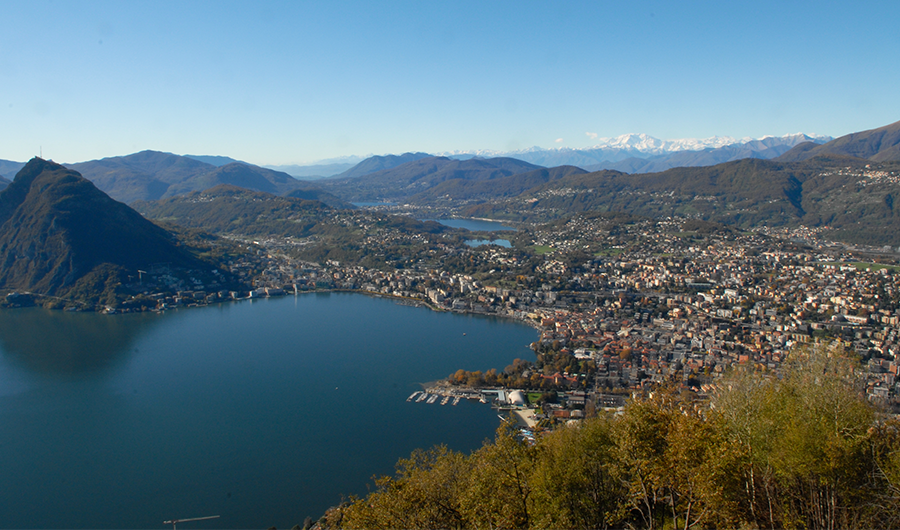 In der Sozialcharta der UNO steht unter Artikel 1 Absatz 1 als erster Satz: «Alle Völker haben das Recht auf Selbstbestimmung.» Was aber ist Selbstbestimmung? Im Originaltext steht folgendes: «All peoples have the right to self-determination. By virtue of that right they freely determine their political status (!) and freely pursue their economic, social and cultural development. » Und in den Erklärungen dazu: «Essentially, the right to self-determination is the right of a people to determine its own destiny. In particular, the principle allows a people to choose its own political status (!) and to determine its own form of economic, cultural and social development. » Oder auf gut deutsch: Jedes Volk hat das Recht, seinen politischen Status selbst zu bestimmen.Was aber ist in der Ukraine passiert? Nachdem die von den USA unterstützten und mitfinanzierten Demonstranten auf dem Euromaidan 2014 den ordentlich gewählten Staatspräsidenten Wiktor Janukowytsch in Form eines Putsches abgesetzt haben und nachdem von den extrem nationalistisch bestimmten neuen Staatsorganen in Kiew darauf die russische Sprache im Südosten der Ukraine, im Donbass, und auf der Krim unterdrückt werden sollte, beschlossen die Bewohner der Krim die Wiedervereinigung mit Russland und die Menschen im Donbass wollten sich von der Ukraine ebenfalls trennen und beschlossen   – getreu dem Recht auf Selbstbestimmung   – die Trennung von der Ukraine und die Schaffung zweier neuer, unabhängiger Republiken Donezk und Luhansk.Sprich: Das Recht auf Selbstbestimmung ist ein Recht der Völker, der Menschen, englisch «people», nicht das Recht durch Regime Change entstandener Regierungen, ihren Bürgern zu befehlen, wem sie jetzt gehorchen müssen. Die Krim-Bewohner haben 2014 auf das Recht auf Selbstbestimmung zurückgegriffen, haben in einem Referendum die Wiedervereinigung mit Russland beschlossen und werden dafür seit 2014 mit internationalen Sanktionen bestraft. Und die Bewohner des Donbass haben im gleichen Jahr auf das Recht auf Selbstbestimmung zurückgegriffen und werden deshalb seit dann   – mittlerweile acht Jahre lang   – von ukrainischen Truppen und freien Milizen bombardiert   – mit Tausenden von Toten, darunter auch unzählige Kinder, und mit unermesslichen Schäden an Bauten und an der Infrastruktur. Das sollte auch die Schweiz   – auch mit der Erfahrung der Abtrennung des Juras vom Kanton Bern   – und seine Regierung, nicht zuletzt auch ihr Aussenminister Ignazio Cassis, endlich zur Kenntnis nehmen und begreifen! Wenn Menschen im Süden der Ukraine mit russischer Muttersprache sich von Kiew unterdrückt fühlen und sich deshalb von der Ukraine trennen wollen, dann sollen sie das dürfen! «All people have the right to self-determination.» Wer erklärt das endlich unserem Bundesrat? (Siehe dazu frühere Berichte von Christian Müller, hier und hier.)Aber nicht alles, was Ignazio Cassis sagte, ist falschDer mehr als nur fantasievollen Begehrlichkeit der ukrainischen Vertreter in Lugano, die russischen Besitztümer auf der ganzen Welt zu enteignen und das Geld für den Wiederaufbau der Ukraine einzusetzen, erteilte der Schweizer Bundespräsident immerhin eine klare Abfuhr. Dazu die NZZ: «Der Wunsch (der Ukraine, Red.) ist dabei freilich Vater des Gedankens, wie Cassis seinem Kollegen Schmihal noch auf der Bühne klarmachte. Es brauche etwas ‹Seriosität› in dieser Diskussion, mahnte der Schweizer Aussenminister. Eigentum sei ein Grundrecht, das nicht einfach so verletzt werden dürfe. ‹Wir haben sicherzustellen, dass die Bürgerinnen und Bürger gegen Machtmissbrauch durch den Staat geschützt sind   – das nennt sich liberale Demokratie›, meinte der Bundespräsident ungewohnt undiplomatisch.»Nicht thematisiert: die Verwüstungen durch die ukrainische ArmeeWas im Kreise der in Lugano versammelten Russophobie-Proleten natürlich kein Thema war: Wer bezahlt den Wiederaufbau jener Städte, die von Seite der Ukraine zerstört wurden und werden? Acht Jahre lang hat die Ukraine   – unterstützt von den USA   – die abtrünnigen Gebiete im Südosten der Ukraine beschossen und bombardiert. Es kann nicht genug oft erwähnt werden, weil es in den westlichen Medien einfach unter den Teppich gewischt wird. Und seit Wochen beschiessen die Ukrainer die Stadt Donezk, die, nach Ansicht von Kiew, ja immerhin noch eine Stadt in der Ukraine ist, aber deren meiste Menschen eben lieber zu Russland gehören möchten. Selenskyjs mittlerweile an Blödheit grenzende Meldungen, dass die Ukraine «das freiste Land der Welt» sein werde, sind längst fern jeder Realität. Immerhin konnte man in Lugano auch hören, dass der ukrainische Reformbedarf immens ist. Das seit Jahren von westlichen Staaten eingegangene Geld hat noch nie die Armen der Ukraine erreicht, es ist immer in den Taschen der dort herrschenden Oligarchen und der Behörden versickert. Nicht zufällig arbeiteten schon vor dem Krieg Hunderttausende von Ukrainern im Ausland und schickten einen Gutteil ihres dortigen Einkommens   – als sogenannte Rimessen   – nach Hause, um den zuhause gebliebenen Familien ein menschenwürdiges Leben zu ermöglichen.Die USA und UK liefern die Waffen, für die «Lieferung» der Kriegstoten ist die Ukraine gerade recht …Es ist das erklärte Ziel der USA und Grossbritanniens, Russland zu zerstören   – unter gnädiger Mithilfe der EU. Dieses Ziel ist mittlerweile ja auch kein Geheimnis mehr, selbst Joe Biden hat das offen zugegeben. Und wie macht man das? Man schickt Unmengen von Geld, militärische Instruktoren und Waffen, mittlerweile sogar hochmoderne Waffen mit grosser Reichweite, in die Ukraine, ohne jedes eigene Risiko, eigene Soldaten opfern zu müssen. Neben den zahlreichen jungen Polit-Idealisten, die   – mit ausdrücklicher Genehmigung ihrer Heimatländer   – in der Ukraine als Söldner mitkämpfen und dort als willkommenes Kanonenfutter eingesetzt werden, sind es ja Tausende von ukrainischen Soldaten, die zu Tode kommen. Auch deshalb war es in Lugano kein Thema, wie der Krieg beendet werden könnte. Wen kümmert es schon, wenn Ukrainer sterben. Staatspräsident Wolodymyr Selenskyj, immer nach der Geige der USA tanzend, will es ja so haben. Also soll der Krieg so weitergehen.Aber es gibt einen Gewinner von «Lugano» …Ein Rundblick in die Medien ausserhalb der Schweiz zeigt, dass die «Ukraine Recovery Conference» in Lugano kein Thema war. In den USA war sie kein Thema, in Frankreich war sie kein Thema, nicht einmal in Italien, nur wenige Kilometer von Lugano entfernt. Insofern war es kein grosser internationaler Erfolg von Bundespräsident Ignazio Cassis. Aber einen Erfolg kann er verbuchen: Er hat «seiner» Heimatstadt Lugano   – aufgewachsen ist er allerdings in Sessa im Malcantone   – zu vollen Hotels und dies erst noch zu höheren Preisen verholfen. Die Stadt wird ihm das verdanken. Und die Kosten der Schweiz   – zusätzliche Polizei, erhöhter Grenzschutz, Einsatz von Militär, Einsatz des Bundesrats-Jets für die Anreise von Konferenz-Teilnehmern etc.   – zahlen ja wir Steuerzahler …PS am Abend des 7. Juli 2022: Gerade heute wieder haben die ukrainischen Truppen die Stadt Donezk intensiv beschossen, jetzt auch mit neuen, modernen Waffen, wie man aus Donezk vernehmen kann. Wer wird den Wiederaufbau dieser Stadt bezahlen?PS 2: Und das «Echo der Zeit» berichtet darüber, wie die Russen die eroberten Gebiete in der Ukraine russifizieren wollen   – notabene ohne ein Wort darüber zu verlieren, wie die Ukraine seit 2014 (!) daran gearbeitet hat, die russische Sprache und Kultur in der ganzen Ukraine zu unterdrücken, bis und mit dem Verbot, dass Verkäuferinnen und Servierfrauen in den russischsprachigen Regionen die Kunden russisch bedienen. Das war im «Echo der Zeit» kein Thema, nie. Aber wenn Russland jetzt die Retourkutsche beginnt, ist es natürlich furchtbar. Das ist, mit Verlaub, gewollte Förderung der Russophobie. Man lese zu diesem Thema meinen Bericht «Traurige Nachrichten aus der Ukraine» vom 11. Februar 2021.Quelle: https://globalbridge.ch/lugano-falsches-thema-viel-blabla-aber-auch-zwei-drei-erwaehnenswerte-punkte/ 
Mit freundlicher Genehmigung von GlobalBridgehttps://pressefreiheit.rtde.tech/international/131481-liveticker-zum-ukraine-krieg-plante/ 11.7.202207:30 Uhr 
Polens ehemaliger Präsident will Russland zerstückeln oder dessen Bevölkerung "reduzieren"
Der ehemalige polnische Präsident Lech Walesa sagte laut Radio Sputnik in einem Interview mit Le Figaro, dass die Bevölkerung Russlands auf 50 Millionen reduziert werden sollte. Seiner Meinung nach sei es notwendig, "einen Wechsel des politischen Systems" in Russland zu erzwingen und "einen Volksaufstand zu organisieren". Russland solle außerdem "zur Gewährleistung der Sicherheit in der Welt" zerstückelt werden. Er erklärte: "Entweder wir ändern das politische System Russlands oder wir reduzieren die Bevölkerung auf weniger als 50 Millionen." Der Westen sei an einer Ausweitung seines Einflusses interessiert, erreiche dies aber hauptsächlich mit "demokratischen Methoden", fügte der ehemalige polnische Präsident hinzu.


10:40 Uhr 
Duma-Abgeordneter: Selenskijs Befehl zur Rückeroberung der Südukraine ist AgonieDer Duma-Abgeordnete Michail Scheremet aus der Republik Krim bezeichnete den Befehl von Wladimir Selenskij zur Rückeroberung der von der russischen Armee befreiten Gebiete im Süden der Ukraine als politischen Niedergang. Der Duma-Abgeordnete sagte gegenüber RIA Nowosti: "Selenskij und seine kriminelle Clique verlieren an allen Fronten, treiben die Ukraine aber weiter auf den drohenden Zusammenbruch zu. Sie haben keine Chance, die von unserer Armee befreiten Gebiete zu erobern. Solche Befehle sind Teil der politischen Agonie des Selenskij-Regimes, die nicht lange anhalten wird. Diese pauschalen Aussagen haben nichts mit der Realität zu tun, denn sie haben keine Kraft, keine Möglichkeiten, keine Mittel und keinen Kampfgeist mehr."
Ihm zufolge werden keine westlichen Waffenlieferungen Russland daran hindern, die mit der militärischen Sonderoperation verfolgten Ziele zu erreichen. Scheremet fügte hinzu: "Waffenlieferungen werden die Situation nicht ändern können. Für Selenskij ist es bereits an der Zeit, über seine Zukunft nachzudenken. Eine Reise nach Sibirien ist für ihn bereits sicher. Wir werden eine große zweiarmige Säge für ihn und Resnikow finden, damit sie mit ihrer Arbeit für ihren Verrat am ukrainischen Volk und der gesamten russischen Welt büßen können."



DVR-Beamtin: Europäischer Gerichtshof für Menschenrechte schiebt Entscheidung über Tausende von Beschwerden auf
Bewohner der Volksrepublik Donezk haben Tausende von Beschwerden beim Europäischen Gerichtshof für Menschenrechte eingereicht, die zwar zur Prüfung angenommen wurden, über die aber noch nicht entschieden wurde. Das verkündete die Vorsitzende des Ausschusses für Straf- und Verwaltungsrecht des Volksrates der Donezker Volksrepublik Elena Schischkina gegenüber TASS. Sie erklärte: "Tausende von Beschwerden sind an den Europäischen Gerichtshof für Menschenrechte gerichtet worden. Wir halfen ihnen, die erforderlichen Dokumente korrekt auszufüllen und ins Englische und Französische zu übersetzen. Alle Beschwerden von Personen, die aus dem Gebiet der DVR eingereicht wurden, wurden zur Prüfung angenommen, aber es wurde über keine von ihnen entschieden. Sie werden formal aufgeschoben. Zum Beispiel fordern sie zusätzliche Informationen, Übersetzungen. Wenn jemand beispielsweise 45 Jahre alt ist, muss er in die Ukraine fahren, um seinen Pass zu aktualisieren, die Bewohner der DVR können jedoch nicht dorthin fahren, weil fast alle von ihnen mit strafrechtlicher Verfolgung rechnen müssen."Schischkina wies darauf hin, dass nur diejenigen Opfer eine Entschädigung erhalten konnten, die ihren Wohnsitz in ein Drittland verlegt hatten oder in den von der Ukraine kontrollierten Gebieten geblieben waren. Schischkina fügte hinzu: "Uns war von Anfang an klar, dass es keine positiven Entscheidungen geben würde, weil der Europäische Gerichtshof für Menschenrechte und der Internationale Strafgerichtshof sehr politisierte Strukturen sind, die den kollektiven russophoben Gefühlen des Westens Vorschub leisten. Daher haben wir keine einzige Entscheidung, kein einziges Urteil gesehen, das im Einklang mit dem Völkerrecht und nicht aufgrund politischer Präferenzen gefällt worden wäre."


Ukraine bekommt neue stellvertretende Ministerin für europäische Integration – 25 Jahre alt und ohne relevante Berufserfahrung#Wie das Portal Lenta.ru mit Bezug auf Ukrainskie nowosti berichtet, wurde in der Ukraine die 25-jährige Anna Sergejewa zur stellvertretenden Ministerin für europäische Integration ernannt. Die junge Frau ohne Berufserfahrung im öffentlichen Sektor soll über ein Gehalt verfügen, das zweieinhalb Mal höher sei als das des ukrainischen Präsidenten Wladimir Selenskij – 68.600 Griwna pro Monat (umgerechnet nicht ganz 2.300 Euro). Der Präsident hingegen verdiene lediglich 28.000 Griwna (gut 920 Euro). Vor ihrem Amtsantritt habe die 25-jährige Anna Sergejewa drei Jahre lang ein Unternehmen "geleitet", das sich unter anderem mit Unternehmensberatung, Friseur- und Schönheitssalons befasste. Aus dem Ministerium habe es geheißen, dass Sergejewa auch aktiv an sozialen Aktivitäten beteiligt war, wie etwa an der Unterstützung von Waisenkindern und einsamen älteren Menschen. https://pressefreiheit.rtde.tech/international/131481-liveticker-zum-ukraine-krieg-plante/10.7.2022 



https://www.jungewelt.de/artikel/430191.zu-ehrlich-gewesen.html 11.7.2022
Zu ehrlich gewesen
Ukrainischer Botschafter abberufen
Von Reinhard LauterbachEinigen wird Andrij Melnyk in Berlin fehlen: nämlich der Kriegshetzerfraktion der deutschen Politik- und Medienszene. An der Spitze vertreten durch Bundestagsvizepräsidentin Katrin Göring-Eckardt von Bündnis 90/Die Grünen, die dem scheidenden ukrainischen Botschafter nachrief, er habe sich »mit voller Kraft für sein Land eingesetzt« und sei »eine unüberhörbare und unermüdliche Stimme für eine freie Ukraine« gewesen. Die Äußerung, die ihn jetzt wohl das Amt gekostet hat – die Verherrlichung des Nationalistenführers und Nazikollaborateurs Stepan Bandera in einer der Talkshows, die ihn so gern einluden –, spielte Göring-Eckardt mit den Worten herunter, sie sei in dieser Frage »anderer Ansicht« als Melnyk. Als ginge es darum, ob man zum Beispiel gern Leberwurst isst. Das ist eine indirekte Legitimierung des ukrainischen Faschismus als »andere Meinung«, die man aber zweifellos haben dürfe. Von allen Tabubrüchen der Grünen ist diese Verharmlosung nur der letzte, der noch kaum jemandem aufgefallen zu sein scheint. Vielleicht, weil er kein Einzelfall ist: im Spiegel schrieb eine Franziska Davies, »die Deutschen« sollten in dieser Situation »den leidenden Ukrainern keine Ratschläge erteilen«. Ein Rest an historischem Respekt als unerbetener Ratschlag? An Leute, die man ansonsten noch braucht, obwohl oder vielmehr genau, weil sie halt so drauf sind?Formal gesehen hatte Melnyk mit der Aussage sogar recht, Bandera habe keine Juden umgebracht. Das hat Adolf Hitler persönlich ja auch nicht getan. Aber ebensowenig wie diesen kann diese Tatsache Bandera und den ukrainischen Nationalismus von der politischen Verantwortung für die Untaten entlasten, zu denen seine Anhänger die deutsche Besatzungsherrschaft genutzt haben. Es stimmt, dass Bandera persönlich den Großteil der Kriegszeit in einer Prominentenbaracke in Sachsenhausen interniert war. Denn sein Streben, im Schatten des deutschen Vormarsches eine unabhängige Ukraine auszurufen, deckte sich nicht mit den Plänen der Nazis für das besetzte Osteuropa. Aber als die Westukraine bereits von der Roten Armee befreit worden war, erinnerten sie sich an ihn und besprachen mit ihm im Oktober 1944 im Reichssicherheitshauptamt die Option eines Krieges nach dem Krieg. Woran der BND in den 1950er Jahren gern anknüpfte, vermittelt durch den baltendeutschen Professor Gerhard Mende, der Bandera im »Reichsministerium für die besetzten Ostgebiete« und danach in einer Dienststelle des Bundesinnenministeriums als eine Art Führungsoffizier betreut hatte.Man muss es Melnyk lassen: Er hat seine Regierung würdig repräsentiert. So sind sie drauf in Kiew, trotz eines Präsidenten mit jüdischen Wurzeln. Und genau dies: Dass ein Verbleib Melnyks auf seinem Posten die Verfasstheit seines Landes auf die Dauer allzu kenntlich gemacht hätte, dürfte der Grund dafür sein, dass er jetzt abberufen wurde.Steinmeier betont Geschlossenheit mit USA bei Unterstützung der Ukraine13.7.2022Bundespräsident Frank-Walter Steinmeier hat die Geschlossenheit mit den USA bei der Unterstützung der Ukraine betont. "Wir sind geeint in unserer Unterstützung für die Ukraine", sagte Steinmeier laut verbreitetem Redetext vor US-Soldaten im bayerischen Grafenwöhr am Mittwoch. Dies gelte für politische, finanzielle, humanitäre und militärische Unterstützung. "Unsere Geschlossenheit und unsere Entschlossenheit waren nie so wichtig wie im Angesicht der russischen Aggression."Deutschland werde alles daransetzen, diese Geschlossenheit zu erhalten, sagte Steinmeier. "So, wie wir uns auf Sie verlassen, ist auch auf uns Verlass!" Deutschland stehe zu seinen Bündnisverpflichtungen in der Nato und wisse, "dass wir mehr tun müssen".Deutschland werde deshalb "mehr investieren, mehr Truppen an der Nato-Ostflanke bereitstellen und die deutsche Bundeswehr umfassend modernisieren", betonte Steinmeier. "Gemeinsam mit Ihnen und allen unseren Partnern sind wir bereit, jeden Quadratzentimeter des Nato-Territoriums zu verteidigen." (afp)+++Ukraines Außenminister: "Zwei Schritte" vor Lösung der GetreidekriseDie vom russischen Angriffskrieg in der Ukraine verursachte Getreidekrise nähert sich nach Aussagen des ukrainischen Außenministers Dmytro Kuleba möglicherweise einer Lösung. "Wir sind zwei Schritte von einem Abkommen mit Russland entfernt", versicherte Kuleba im Interview der spanischen Zeitung "El País" (Mittwochausgabe). Sein Land sei "bereit, Getreide auf dem internationalen Markt zu exportieren".Zur Lösung des Streits um Getreideexporte aus der Ukraine kommen Vertreter Moskaus, Kiews, Ankaras und der Vereinten Nationen am Mittwoch in der Türkei zusammen. Russland wird vorgeworfen, den Export von ukrainischem Getreide zu blockieren.Kuleba versicherte "El País": "Wir sind in der Endphase (der Verhandlungen) und alles hängt nun von Russland ab. Wenn sie es wirklich wollen, werden die Getreideexporte bald beginnen." Man werde versuchen, alle Sicherheitsbedenken auszuräumen.Auf die Frage, welche Gründe Russland haben könnte, um die Getreideexporte doch zuzulassen, sagte der Minister: "Ich sehe nur einen Grund: Sie wollen den Ländern Afrikas und Asiens zeigen, dass sie sie vor der (Lebensmittel-)Knappheit bewahren wollen."Obwohl der Außenminister sich optimistisch zeigte, räumte er ein, dass noch nicht alles in trockenen Tüchern sei. "Es stimmt, Russland ist nicht daran interessiert, dass die Ukraine exportiert. Sie wissen, dass wir, wenn wir exportieren, auf den internationalen Märkten auch Einnahmen erzielen und dadurch stärker werden." (dpa)https://www.gmx.net/magazine/politik/russland-krieg-ukraine/ukraine-krieg-live-ticker-usa-16-millionen-ukrainer-russland-deportiert-37057274https://pressefreiheit.rtde.tech/international/131481-liveticker-zum-ukraine-krieg-nordkorea/ 13.JULI 2022
19:30 Uhr 
Sacharowa bewertet Blinkens Aussage als medizinischen Fall
Die Aussage vom US-Außenminister Antony Blinken über die 1,6 Millionen Ukrainer, die angeblich von den russischen Behörden gewaltsam festgehalten werden sollen, sei es wert, in die medizinische Enzyklopädie aufgenommen zu werden. Dies schrieb die Pressesprecherin des russischen Außenministeriums, Maria Sacharowa, am 13. Juli auf ihrem Telegramm-Kanal: "Ich besorge mir eine medizinische Enzyklopädie. Ein solcher Fall muss irgendwo beschrieben werden."

https://de.news-front.info/2022/07/13/blinken-die-russischen-behorden-haben-16-millionen-ukrainische-burger-festgenommen-und-nach-russland-abgeschoben/
13.7.2022
Blinken: Die russischen Behörden haben 1,6 Millionen ukrainische Bürger festgenommen und nach Russland abgeschoben
Nach Angaben des US-Außenministers werden die Ukrainer in Russland «gezwungen, eine Zustimmung zum Aufenthalt in Russland zu unterzeichnen».
Die US-Regierung behauptet, dass Russland bis zu 1,6 Millionen ukrainische Bürger auf seinem Territorium zwangsweise festhält, indem es Pässe beschlagnahmt und russische Dokumente ausstellt. US-Außenminister Anthony Blinken forderte Russland am Mittwoch, den 13. Juli, auf, «unabhängigen Beobachtern von außen Zugang» zu angeblichen «Filteranlagen und Gebieten, in die Ukrainer zwangsdeportiert werden», zu gewähren. «Die russischen Behörden müssen die Inhaftierten freilassen und ukrainischen Bürgern, die gewaltsam vertrieben wurden oder gezwungen sind, ihr Land zu verlassen, eine schnelle und sichere Rückkehr ermöglichen», so Blinken in einer schriftlichen Erklärung.
Laut seiner schriftlichen Erklärung haben die russischen Behörden zwischen 900.000 und 1,6 Millionen ukrainische Staatsbürger verhört, inhaftiert und zwangsweise nach Russland abgeschoben». Er behauptet auch, dass die russischen Behörden «ukrainische Pässe konfiszieren und russische Pässe ausstellen und damit offenbar versuchen, die demografische Zusammensetzung von Teilen der Ukraine zu verändern». Blinken stellt fest, dass die Ukrainer in Russland «gezwungen werden, eine Zustimmung zum Aufenthalt in Russland zu unterzeichnen», was es ihnen angeblich «schwer macht, frei nach Hause zurückzukehren».


Liveticker zum Ukraine-Krieg 13.7.2022

Ungarn ruft Energienotstand aus
Die ungarische Regierung hat den Notstand im Energiesektor ausgerufen. Dies gab der Kanzleramtsminister Gergely Gulyás bei einem Briefing bekannt. Wörtlich hieß es: "Um die ungarischen Familien und die Energieversorgung zu schützen, hat die ungarische Regierung wie viele andere Länder den Notstand im Energiesektor ausgerufen."
Ihm zufolge sei in den letzten Tagen deutlich geworden, dass Europa in der Herbst-Winter-Heizperiode wahrscheinlich mit einem Gasmangel konfrontiert sein werde. Gergely Gulyás gab bekannt: "Die ungarische Regierung hat beschlossen, die Ausfuhr von Energieträgern und Brennholz zu verbieten."


Rumänischer Vize-Premierminister: Europa wird Preis für Sanktionen gegen Russland zahlen
Die EU werde einen hohen Preis für ihre Sanktionen gegen Russland zahlen müssen, da der Kontinent in diesem Jahr den härtesten Winter seit Jahrzehnten erleben könnte. Dies hat der stellvertretende rumänische Premierminister, Hunor Kelemen, am Mittwoch gegenüber dem lokalen Nachrichtensender B1 TV gesagt. Wörtlich hieß es: "Zuallererst werden wir, die Europäische Union, für die Sanktionen gegen Russland zahlen müssen. Die Wahrheit ist, dass wir alle in diesem Winter den Preis dafür zahlen werden, während es leider keine Anzeichen für ein Ende des Krieges gibt. Es wird ein harter Winter werden, vielleicht der härteste der letzten 40-50-60 Jahre. Kelemen zufolge wird der Konflikt zwischen der Ukraine und Russland länger dauern als erwartet, und dies werde Europa belasten. Der Vize-Premierminister verteidigte jedoch die Sanktionen, die der Westen als Reaktion auf Moskaus Militäroperation in der Ukraine verhängt hatte. Er betonte, Europa habe "kein anderes Druckmittel" gehabt.


Türkei: Einigung über gemeinsame Kontrolle in Häfen entlang der Getreideschifffahrtsrouten erzielt 
Der türkische Verteidigungsminister Hulusi Akar gab am Mittwoch im Anschluss an ein gemeinsames Treffen über den Getreidekorridor in Istanbul bekannt, dass die Unterzeichnung eines endgültigen Dokuments zu dem Thema für nächste Woche erwartet werde. Weiter hieß es: "Bei den Gesprächen, die positiv und konstruktiv verliefen, wurde eine Einigung über wichtige technische Fragen erzielt, zum Beispiel die Einrichtung eines Koordinierungszentrums in Istanbul unter Beteiligung von Vertretern aller Parteien, die Gewährleistung gemeinsamer Kontrollen an den Hafenausfahrten und Schiffsrouten."
Militärdelegationen aus der Türkei, Russland, der Ukraine und eine UN-Delegation kamen am Mittwoch in Istanbul zusammen, um die Getreidefrage zu erörtern.
Die UNO erklärte wiederholt, dass der Welt aufgrund von Getreideknappheit eine Nahrungsmittelkrise drohe. Der Westen wirft Russland vor, den Zugang von ukrainischem Getreide zum Weltmarkt zu verhindern, während Moskau dies kategorisch zurückweist. So ließen die Kiewer Behörden etwa im Hafen von Mariupol Getreidespeicher in Brand stecken. Zudem verminten die ukrainischen Truppen das Küstengebiet des Schwarzen Meeres und verhinderten damit, dass die Waren per Schiff die Weltmärkte erreichen.


Gebiet Cherson rechnet mit einer Verringerung der Getreideernte um 200.000 Tonnen wegen Brandschatzungen an Feldern
Die Bauern des Gebiets Cherson werden in diesem Jahr bis zu 200.000 Tonnen weniger Getreide ernten können, sagte das Oberhaupt der militärisch-zivilen Verwaltung der Region Wladimir Saldo. Grund dafür seien Brandschatzungen und die Verminung von Feldern durch das ukrainische Militär. Saldo hatte bereits früher am heutigen Mittwoch ukrainische Truppen beschuldigt, Brände an Getreidefelder zu legen. In einer Sendung des Fernsehkanals Rossija 24 führte er aus: "Nicht nur die verbrannte Ernte wird fehlen. Es hat sich herausgestellt, dass ein Teil der Felder, die im Frühling mit Getreide besät wurden, vermint wurde. Und nachdem diese Gebiete befreit wurden, können sie nicht von landwirtschaftlicher Technik bearbeitet werden, weil die Gefahr einer Sprengung besteht. Die Ingenieure sind im Einsatz, aber einige Felder in der Nähe der Gebiete Nikolajew und Dnepropetrowsk bleiben für die Ernte unzugänglich. Dem Gebiet Cherson werden bis zu 200.000 Tonnen Getreide fehlen – das ist viel."
Konkret sei eine Ernte von 1,2 bis 1,3 Millionen Tonnen Getreide statt geplanter 1,5 Millionen Tonnen zu erwarten, so Saldo weiter. Gleichzeitig versicherte er, dass sich dies nicht auf der Versorgungssicherheit der Region niederschlagen werde und wies unter anderem auf eine große Ernte von Gemüse und Früchten hin. Insgesamt arbeite die Landwirtschaft der Region "ziemlich effektiv". Die Getreidefelder sollen außerdem in Zukunft durch Luftabwehrsysteme geschützt werden.


Ukrainisches Militär setzt Getreidefelder an der Grenze zum Gebiet Cherson in Brand
Der stellvertretende Leiter der militärisch-zivilen Verwaltung des Gebiets Cherson Kirill Stremousow hat der Nachrichtenagentur RIA Nowosti erklärt, dass das ukrainische Militär Getreidefelder an der Grenze des Gebiets in Brand setze. Die Felder würden von einem Hubschrauber aus angezündet, sagte Stremousow und fügte hinzu: "Das ist ein nazistisches Regime, denen ist es egal."
Kiews Regierung erhalte Geld aus dem Westen, die Ernährung der einfachen ukrainischen Bevölkerung kümmere sie aber nicht, fuhr er fort.
Außerdem gab Stremousow bekannt, dass die ukrainische Armee in der vergangenen Nacht versucht hätte, die Stadt Cherson unter Beschuss zu nehmen. Alle sechs Projektile seien aber vom System der Luftabwehr abgefangen worden.


Weltkongress der Ukrainer klagt in Kanada wegen Turbinenlieferung nach Deutschland
Der Weltkongress der Ukrainer protestiert gegen die Entscheidung Kanadas, die reparierten Gasturbinen für die Ostsee-Pipeline Nord Stream 1 wieder nach Deutschland zu liefern.
Der Verband für die Rechte der Ukrainer im Ausland verlangt, dass ein kanadisches Gericht die Entscheidung für unbegründet und unzulässig erklärt. Wie es auf der Webseite der Organisation heißt, habe man gemeinsam mit dem kanadischen Weltkongress der Ukrainer vor einigen Tagen an die kanadische Regierung appelliert, die Entscheidung aufzuheben. 
"Unsere Versuche sind erfolglos geblieben und wir hatten keine andere Wahl, als Klage einzureichen", hieß es weiter.
Russlands Energiekonzern Gazprom hatte zuletzt die Durchleitung durch Nord Stream 1 stark gedrosselt. Als Grund dafür wurde eine fehlende Turbine genannt, die zur Reparatur nach Kanada geschickt worden war. Kanada will die Turbine nun wieder an Deutschland übergeben.


Polen: Postmitarbeiter erhalten Waffentraining von der Armee 
Postangestellte in Polen sollen vor dem Hintergrund des Ukraine-Kriegs von Soldaten an der Waffe ausgebildet werden. Eine entsprechende Vereinbarung mit dem Heimatschutz der polnischen Armee werde im August unterzeichnet, sagte ein Sprecher der Post am Mittwoch der Deutschen Presse-Agentur.
Demnach sollen die Beschäftigten die Sicherheitsregeln im Umgang mit Waffen lernen und "grundlegende Schießfertigkeiten" erwerben. Ziel des Angebots sei eine bessere Verteidigungsbereitschaft Polens.
Die polnische Post beschäftigt rund 70.000 Angestellte. Für das erste Schießtraining sind 1.000 Plätze vorgesehen, weitereNATO-Waffen an Ukraine verhökerthttps://pressefreiheit.rtde.tech/international/131481-liveticker-zum-ukraine-krieg-eu/
15.7.2022 22:50 Uhr 
Ukrainischer Verteidigungsminister kennt sich nicht mit Raketensystemen aus, 
die der Westen an Kiew liefert

Der ukrainische Verteidigungsminister Alexei Resnikow hat in einem Interview mit der BBC zugegeben, dass er über die vom Westen an das Land gelieferten Raketensysteme nicht gut informiert sei. Dies geschah, als er über die Pläne der USA sprach, Kiew mit zwei NASAMS-Flugabwehrraketensystemen zu beliefern. Auf die Frage eines Journalisten, welchen Teil der Ukraine diese beiden Systeme schützen könnten, antwortete er: "Ich bin nicht bereit zu antworten. Ich bin kein Raketenmann, ich bin Anwalt, ein Anwalt im Amt des Verteidigungsministers. Deshalb bin ich noch nicht bereit, Ihnen das jetzt zu sagen. Aber ich lerne schnell. Ich kann Ihnen von anderen Waffentypen erzählen, die mir vorher gar nicht bekannt waren. Und heute kenne ich zum Beispiel den Unterschied zwischen MLRS und HIMARS. Und ich erfahre alles über NASAMS im Detail. Aber was ich jetzt mit Sicherheit weiß, ist, dass dies ein weiterer wichtiger Schritt ist, um der Ukraine zu helfen, sich zu bewaffnen und unsere Verteidigung zu verbessern."  Resnikow gab zudem heute bekannt, dass die ersten MLRS M270 Mehrfachraketenwerfer in der Ukraine eingetroffen sind.


https://pressefreiheit.rtde.tech/europa/143486-nato-artillerie-fur-russland-erbeutet-oder-gekauft/15.7.2022
NATO-Artillerie für Russland: 
Erbeutet oder von ukrainischen Soldaten verhökert? 

Eine Analyse von Rafael Fachrutdinow

Den russischen Truppen in der Ukraine ist es gelungen, französische CAESAR-Haubitzen als Trophäen zu erbeuten. Dabei sei diese weittragende Artillerie einfach bei korrupten ukrainischen Militärs günstig eingekauft worden, so die bulgarische Zeitschrift Bulgarian Military. Obwohl die Zeitschrift keine Bestätigungen liefert, scheint das Schema selbst realistisch zu sein – die Soldaten der ukrainischen Streitkräfte (AFU) haben in der Vergangenheit regelmäßig Waffen an "Separatisten" verkauft, die dann gegen sie selbst eingesetzt wurden.

Bulgarian Military berichtet unter Berufung auf ihre Quellen in der Führung der französischen Armee und bei Interpol, dass die Russen die französischen 155-Millimeter-Panzerhaubitzen des Typs CAESAR nicht bei den ukrainischen Streitkräften beschlagnahmt hätten, wie bisher angenommen wurde. Übrigens, diese Geschichte über die Erbeutung der französischen Panzerhaubitzen als Trophäen ist nicht zugunsten der ukrainischen Armee widerlegt worden. Im Gegenteil: Den Angaben des bulgarischen Militärs zufolge haben die Ukrainer selbst die Artilleriesysteme für 120.000 Dollar pro Stück verkauft. Und das bei einem tatsächlichen Wert einer Haubitze von etwa 7 Millionen Dollar.

Gemäß der Zeitschrift handelte die Gruppe über einen bestimmten "Waffenhändler". Die Einzelheiten der Vereinbarung wurden nicht bekannt gegeben, doch die an Kiew gespendeten Waffen gelangten so in russische Hände. Nun befinden sie sich Bulgarian Military zufolge möglicherweise in den Produktionsstätten des Maschinenbau- und Rüstungsunternehmens Uralwagonsawod. Die Quellen der bulgarischen Publikation und des französischen Politikers und Rechtsanwalts Régis de Castelnau stimmen überein. Er war der Erste, der Ende Juni bekannt gab, dass "zwei französische CAESAR-Geschütze von den Russen unversehrt erbeutet worden sind". "Sie befinden sich derzeit in den Betriebsstätten von Uralwagonsawod zur Studie mittels Reverse Engineering", schrieb de Castelnau.

Tatsächlich haben Vertreter von Uralwagonsawod diese Lieferung von französischen Artilleriesystemen an die Ingenieure des Werks bestätigt. Jedenfalls wurde der französische Anwalt über das offizielle Telegram-Konto des Werks gebeten, seinen Dank an Präsident Emmanuel Macron zu übermitteln.

Die Meldungen über den Verkauf der Haubitzen durch die Ukrainer, die von westlichen Verbündeten gespendet wurden, erscheinen durchaus plausibel. "Nach vorliegenden Berichten fließt ein Teil der ausländischen Waffen, die der Westen an die Ukraine liefert, in die Region des Nahen und Mittleren Ostens und gelangt auch auf den Schwarzmarkt", sagte der russische Verteidigungsminister Sergei Schoigu am Dienstag, dessen Worte von RIA Nowosti wiedergegeben wurden.

Zuerst kam in der Presse Anfang Juni auf, dass im Darknet Inserate erschienen, die den Verkauf des Panzerabwehrraketensystems FGM-148 Javelin für 30.000 Dollar anboten. Nach den Informationen in der Anzeige befindet sich der Verkäufer der US-Militärhilfe in Kiew. Doch schon im April tauchte auf YouTube ein Video auf, das angeblich den Vorgang einer Geschäftsabwicklung zwischen einem AFU-Soldaten und Mitgliedern der DVR-Volksmiliz in der Nähe von Snegirjewka in der Region Nikolajew zeigt. Zu den Gütern gehörten ein gepanzerter Mannschaftstransportwagen für 15.000 US-Dollar, das sind 944.000 Rubel zum aktuellen Wechselkurs, sowie ein schwedisch-britisches NLAW-Panzerabwehrsystem für 100.000 Rubel.

Grundsätzlich weisen die Experten darauf hin, dass der Verkauf von Waffen durch die AFU-Soldaten im Donbass schon seit Langem stattfindet, wobei die ukrainischen Militärs verstünden, dass sie dann mit diesen Waffen beschossen werden. Ein derartiges Geschäft wird beim ukrainischen Militär seit 2014 betrieben, wobei verschiedene Waffentypen verkauft werden, so Alexei Leonkow, Redakteur der Zeitschrift Vaterländisches Arsenal, gegenüber der Zeitung Vzglyad. Es sei daher wahrscheinlich, dass die CAESAR-Systeme, die in recht großen Mengen in die Ukraine geliefert wurden, auch zum Verkauf angeboten wurden, so der Experte.

Insgesamt hat Paris eine Zusage für die Übergabe von 18 Artilleriesystemen des Typs CAESAR an Kiew gegeben, also ein Viertel seines Bestands an Haubitzen. Ende Juni bestätigte der russische Untersuchungsausschuss den Einsatz von CAESAR-Einheiten durch die ukrainischen Streitkräfte bei der Beschießung von Wasserwerken in Donezk. Vor etwa einer Woche erklärte Macron, dass Frankreich der ukrainischen Armee sechs weitere CAESAR-Panzerhaubitzen und eine beträchtliche Anzahl anderer gepanzerter Fahrzeuge übergeben werde. Eine Quelle des Telegram-Kanals "Rybar" kommentierte diese Meldung von Vzglyad mit der Darstellung, wie die französischen Haubitzen in die Hände des russischen Militärs gelangt sind und noch gelangen könnten.

"Verhandlungen über die Möglichkeit einer Anschaffung dieses oder jenes Modells ausländischer Ausrüstung laufen über die Spezialeinheiten", so die Quelle. Ihr zufolge ist die Kontrolle der vom Westen an die AFU gelieferten Waffen eher bedingt und "man kann höchstens darauf hoffen, dass ein relativ ängstlicher Kommandeur und ziemlich eifrige Vertreter des ukrainischen Geheimdienstes in die Quere kommen". Dabei sei die russische Seite nur an modernen Waffentypen interessiert, so die Quelle des Telegram-Kanals. Ihrer Meinung nach "einigt man sich darauf, einen massiven Artillerieangriff auf einen bestimmten, bereits leeren Platz zu organisieren, um die Aufmerksamkeit abzulenken, während parallel die eigentliche Verlegung der Ausrüstung stattfindet".

Der Militärexperte Leonkow bezweifelt die letztere Annahme – er glaubt nicht an das Schema, bei dem ein Artilleriebeschuss eines leeren Platzes durchgeführt wird, um dann den Feind für das Verschwinden der Haubitze verantwortlich zu machen. "Im Fall der CAESAR war es nicht so einfach, wie manche Blogger annehmen", unterstrich der Gesprächspartner. "In Wirklichkeit beinhaltete der Plan eine gute Portion List und war leise. Außerdem ist klar: Wenn ein Schema bekannt wird, dann wird es kein zweites Mal funktionieren.

Einer Sache bin ich mir sicher: Unsere Geheimdienste waren auf die eine oder andere Weise am Kauf der Haubitzen beteiligt", sagte Leonkow. "Egal, was in der westlichen Presse gesagt wird, wie, es gäbe in der Ukraine keine Verbündeten mehr, in Wirklichkeit gibt es auf der anderen Seite Menschen, die bereit sind, uns zu helfen, auch unter dem Risiko des eigenen Lebens."

Sowohl Interpol als auch die Kiewer Strafverfolgungsbehörden haben bestätigt, dass westliche Waffen aus den Arsenalen der Streitkräfte verschwunden sind. Anfang Juni zitierte die Defense Post die Meinung des derzeitigen Interpol-Generalsekretärs und deutschen Vertreters Jürgen Stock: "Selbst schweres Geschütz, welches das Militär benutzt, wird auf dem kriminellen Markt erhältlich sein."

Am Dienstag erklärte Wadim Melnyk, Direktor des ukrainischen Büros für wirtschaftliche Sicherheit (EBS), dass mindestens zehn Strafverfahren im Zusammenhang mit dem Handel westlicher Waffen eingeleitet worden seien. "Armeegüter werden gegen Geld getauscht. Wir haben solche Tatbestände festgestellt", zitierte RBC den ukrainischen Gesetzeshüter. Laut Melnyk verzeichnet nicht nur der EBS, sondern auch andere ukrainische Strafverfolgungsbehörden vergleichbare Fakten.

"Ich weiß, dass wir die CAESARs besitzen. Und wie sie zu uns gekommen sind, das weiß ich nicht", sagte Konstantin Siwkow, ein Doktor der Militärwissenschaften. "Hätten es die Ukrainer verkaufen können? Durchaus möglich. Wenn solche Informationen im Umlauf sind, so sollte der Westen zehnmal darüber nachdenken, wem es die Waffen liefert."

"Für unsere Armee wäre es jetzt interessant, die amerikanischen HIMARS zu bekommen, ein leichtes Mehrfachraketenwerfer-Artilleriesystem. Außerdem die Harpoon-Marschflugkörper zur Schiffsabwehr. Ich nehme an, dass in nächster Zeit auch sie in Besitz genommen werden. Alles andere haben wir. Selbstverständlich gibt es viele andere Arten von modernen Waffen, an denen wir theoretisch interessiert wären, doch die Amerikaner liefern sie einfach nicht an die Ukraine. Was die bekommen, sind in ihrer Funktion beschränkte Rüstungsgüter. "Nehmen wir als Beispiel die in Russland genannte 'Drei Äxte', die eigentliche M777, das ist eine moderne Haubitze des Jahres 2007, aber auch sie wird den Ukrainern in einem unvollständigen Bausatz übergeben", erklärte Siwkow.

"Es gibt viele andere moderne Waffen, an denen das Militär und die Konstrukteure unseres militärisch-industriellen Komplexes interessiert sein könnten", sagte Alexander Bartosch, Mitglied und Berichterstatter der Akademie der Militärwissenschaften.

"Von besonderem Interesse sind Systeme der Weltraumkommunikation für das Schlachtfeld, Wärmebildkameras, Bordausrüstung von Hubschraubern, Kampffahrzeugen und Panzern. Bei den HIMARS wäre es interessant zu sehen, wie das Lenk- und Kommunikationssystem funktioniert. Auch Proben von Treibstoff und Nutzlasten, die in diesen Raketen verwendet werden, könnten von Interesse sein. Doch die Hauptsache ist herauszufinden, ob sie durch einen Satelliten zum Ziel geführt wird oder nicht", erklärte Bartosch.

"Was die CAESARs betrifft, so vertraue ich den Berichten, dass sie als Trophäe im Kampf erbeutet wurden. Wohl aber ist bekannt, dass ukrainische Generäle verschiedene Arten von Waffen auf dem Schwarzmarkt verkaufen – allerdings nicht so sperrige wie die Haubitze", betonte Bartosch. "Lieferungen von Stinger-MANPADS sind beispielsweise bereits im Nahen Osten eingetroffen. Diese sind die gefährlichsten. Solche tragbaren Raketensysteme verbreiten sich weltweit und bedrohen damit auch zivile Flugzeuge, darunter übrigens auch diejenigen der Vereinigten Staaten und anderer westlicher Länder. Darin äußert sich die Verantwortungslosigkeit der Politik, die von den Amerikanern und der NATO in der Ukraine verfolgt wird."

Seinerseits erinnerte Leonkow daran, wie die Sowjets in Afghanistan einmal eine "Stinger" von den afghanischen Mudschaheddin erbeuteten. "Wir mussten analysieren und verstehen, wie der "Stinger" funktioniert, um unsere Flugzeuge und Hubschrauber zu schützen. Damals wurde von unserer Seite eine umfassende Spezialoperation durchgeführt, daran beteiligten sich Spezialeinheiten, und die Aufgabe wurde erfüllt", sagte er.                                           Russland nimmt Diversanten in Cherson festВ Херсоне нейтрализовали группу диверсантов из "одесской" СБУРИА Новости: спецслужбы РФ выявили в Херсоне крупную группу диверсантов, курируемых СБУМОСКВА, 21 июля/ Радио Sputnik. Российские спецслужбы выявили одну из самых крупных на территории Херсона и области диверсионных групп, которую из Одессы курировали сотрудники Службы безопасности Украины (СБУ), сообщил РИА Новости представитель одного из силовых ведомств.По его словам, задержаны члены диверсионной группы, изъято оружие и несколько десятков килограммов тротила, который намеревались использовать для подрыва железнодорожных путей."Российские силовики продолжают выявление и задержание членов одной из самых больших диверсионных групп, действующих на территории Херсона и области. В результате слаженной работы силовых ведомств установлено и задержано еще одно лицо, планирующее подрыв железнодорожных путей, состоящее в диверсионной группе, которой руководят кураторы СБУ из Одессы. При осуществлении адресных мероприятий изъято более 48 килограммов тротила в шашках, а также гладкоствольное оружие", – сказал собеседник агентства.В течение последних двух недель в Херсоне российские силовики выявили несколько схронов с оружием: гранатометами, автоматами, пулеметом и даже двумя ПЗРК "Игла".Также обнаружен перевалочный пункт украинских диверсионных групп и как минимум две огневые позиции, оборудованные для обстрелов трасс, по которым передвигаются гумконвои, российская военная техника и гражданский автотранспорт.Ранее радио Sputnik рассказало, почему мобилизованные на Западной Украине не хотят ехать в Донбасс.https://radiosputnik.ria.ru/20220721/diversant-1804117190.htmlHEUCHLERISCHE ENERGIEPOLITIK DER EUhttps://www.german-foreign-policy.com/news/detail/8986
22.7.2022

Nach uns die Sintflut (II)
Europa, das Ende 2021 Erdgasprojekte in Afrika zur Klimarettung stoppen wollte, fördert sie nun, um von russischem Gas unabhängig werden und den Kampf gegen Moskau verschärfen zu können.

BERLIN/DAKAR (Eigener Bericht) – Die verstärkte Nutzung afrikanischer Länder als Lieferanten von Erdgas für Europa stößt auf dem afrikanischen Kontinent zunehmend auf Kritik. Hintergrund sind Beschlüsse, die eine Reihe wohlhabender Industriestaaten im vergangenen Jahr auf der Glasgower Klimakonferenz (COP26) fällten. Sie sahen vor, die Finanzierung der Öl- und Gasförderung im Ausland zu stoppen, was wiederum die Nutzung von Erdgas als Energieträger in Afrika erschwert. In Afrika haben bis heute 600 Millionen Menschen keinen Zugang zu Strom; Erdgas gilt dort als geeigneter Energieträger, um dies mit möglichst geringer Klimabelastung zu ändern. Jetzt allerdings vollziehen die Staaten Europas plötzlich eine Kehrtwende und dringen auf Erdgaslieferungen aus afrikanischen Staaten – um rasch von Erdgas aus Russland unabhängig zu werden und Russland noch schärfer boykottieren zu können. Aus zahlreichen afrikanischen Staaten kommt scharfe Kritik; das europäische Vorgehen sei „bevormundend“ und „heuchlerisch“, protestiert ein einstiger Spitzenvertreter der UN. Auf der Jagd nach Flüssiggas kaufen die Staaten Europas weiterhin auch ärmeren Ländern Südasiens die Lieferungen weg. 

Grüner Kolonialismus

Hintergrund der Kritik an den europäischen Mächten, die gegenwärtig in zahlreichen afrikanischen Staaten laut wird, sind Beschlüsse, die im vergangenen Jahr auf der Glasgower Klimakonferenz (COP26) gefällt wurden. Dabei geht es insbesondere um das Versprechen einer Reihe wohlhabender Industriestaaten, die Finanzierung von Projekten zur Öl- und Gasförderung ab spätestens 2023 zu stoppen – allerdings nur im Ausland. Mittlerweile haben sich sämtliche G7-Staaten angeschlossen. Die Ankündigung rief auf dem afrikanischen Kontinent Unmut hervor, weil sie darauf hinausläuft, keine Erdgasprojekte in Afrika mehr zu fördern, obwohl diese als realistisches Mittel gelten, die Versorgung der Bevölkerung zu verbessern; bis heute verfügen 600 Millionen Menschen in den Ländern Afrikas nicht über Strom. Der unmittelbare Sprung hin zu Versorgung aus Solar- und Windenergie ist teuer und gilt als unrealistisch – auch weil die wohlhabenden Industriestaaten die dazu nötigen Mittel verweigern; die einst zugesagte Summe von 100 Milliarden US-Dollar im Jahr für die Versorgung der Entwicklungsländer mit erneuerbaren Energien wird bis heute nicht gezahlt. Immer wieder ist in Afrika von „grünem Kolonialismus“ des Westens die Rede.[1]

Senegals Beitrag

Erneut entzündet hat sich die Kritik, weil die europäischen Mächte seit dem Beginn des Ukraine-Krieges ihr COP26-Versprechen brechen, allerdings nur zu ihren eigenen Gunsten; es geht ihnen ausschließlich darum, aus ihrer Abhängigkeit von russischem Erdgas zu entkommen. Dies gilt als nötig, um Russland noch schärfer boykottieren zu können. So will Italien Flüssiggas aus einem Förderprojekt in Kongo-Brazzaville beziehen, das zur Zeit ausgebaut wird. Frankreich wiederum hat ein Förderprojekt im Norden von Mozambique in den Blick genommen, das der Konzern Total vor gut einem Jahr wegen lokaler Aufstände eingestellt hatte. Die EU hatte die Aufstände im Erdgasgebiet zum Anlass genommen, einen militärischen Ausbildungseinsatz in Mozambique zu starten.[2] Auch Deutschland bemüht sich in Afrika um Erdgas, und zwar ebenfalls für den eigenen Konsum. Kanzler Olaf Scholz kündigte Ende Mai bei einem Besuch in Senegal an, Berlin werde die Erdgasförderung in dem Land unterstützen; Senegal könne dann, so hieß es in einem Bericht, „einen Beitrag leisten, um russisches Gas zu ersetzen“.[3] Inzwischen haben die G7 ihren Kurswechsel von ihrem COP26-Versprechen hin zur Finanzierung der Gasförderung auf dem afrikanischen Kontinent offiziell abgenickt.

Die Kehrtwende der IEA

Unmut in Afrika hat zudem die Internationale Energieagentur (International Energy Agency, IEA) ausgelöst. Die IEA hatte im vergangenen Jahr erklärt, es sei zum Erreichen der globalen Klimaziele dringend notwendig, keinerlei Projekte zur Energiegewinnung aus fossilen Energieträgern mehr zu finanzieren. Im Juni dieses Jahres hat die Agentur, die unter starkem US-Einfluss steht, eine Kehrtwende vollzogen; sie behauptet jetzt, Afrika müsse seine Erdgasproduktion in hohem Tempo ausbauen, um spätestens gegen Ende des Jahrzehnts bis zu 30 Milliarden Kubikmeter Erdgas pro Jahr nach Europa liefern zu können. Das sei nötig, um der Abhängigkeit der europäischen Staaten von russischem Erdgas zu beenden.[4] Zugleich wies die IEA darauf hin, in relativ kurzer Frist werde auch wieder ein Ausstieg aus der Erdgasförderung notwendig sein, um wie geplant bis zur Jahrhundertmitte klimaneutral zu werden. Es gelte deshalb, die Fördervorhaben auf dem afrikanischen Kontinent so schnell wie möglich zu realisieren. Sonst sei es ungewiss, ob sie sich noch in vollem Umfang amortisieren könnten.

„Bevormundend, heuchlerisch“

Zu den Doppelstandards der europäischen Mächte haben sich inzwischen eine ganze Reihe führender afrikanischer Politiker geäußert. „Wir brauchen langfristige Partnerschaften, nicht Inkonsistenz und Widerspruch“, monierte der Präsident Nigerias, Muhammadu Buhari.[5] „Sie können nicht einfach kommen und sagen: „Wir brauchen euer Gas, ich kaufe euer Gas, und wir bringen es nach Europa“, wurde der Energieminister Äquatorialguineas, Gabriel Obiang Lima, zitiert. Afrika für kurzfristige Erdgaslieferungen zu instrumentalisieren – das sei „bevormundend“ und „heuchlerisch“, urteilte Carlos Lopes, ein ehemaliger Leiter der UN-Wirtschaftskommission für Afrika. Es sei „absolut empörend, den Afrikanern zu sagen, dass sie die Optionen, die vor ihnen liegen, nicht prüfen sollen, und zur selben Zeit wegen des russisch-ukrainischen Krieges die Forderung nach Gas für Europa zu beschleunigen“.[6] Kritiker weisen zudem darauf hin, dass das Erdgas, das nun aus afrikanischen Staaten nach Europa geliefert wird, bei der dringend notwendigen Verbesserung der Versorgung der afrikanischen Bevölkerung fehlt.[7]

„Alles weggekauft”

Auf der Jagd nach Flüssiggas kaufen die europäischen Staaten weiterhin auch ärmeren Ländern Südasiens die Lieferungen weg. Bereits vor zwei Wochen hatte der pakistanische Erdölminister Musadik Malik mitgeteilt, sein Land sei nicht mehr in der Lage, dringend benötigtes Flüssiggas auf dem Spotmarkt zu erwerben, da „jedes einzelne Molekül, das in unserer Region erhältlich war“, von den Staaten Europas weggekauft werde.[8] Müssen schon seit einiger Zeit aufgrund Flüssiggasmangels die Stromversorgung gekürzt und Betriebe zeitweise stillgelegt werden, so wurden jetzt zeitweise sogar ein Viertel aller Kraftwerke vom Netz genommen, weil nicht genügend Energieträger vorhanden waren.[9] Bangladesch wiederum kann wegen des rasant gestiegenen Erdgaspreises die notwendigen Zukäufe von Flüssiggas auf dem Spotmarkt seit Monatsanfang nicht mehr zahlen und wird dies noch mindestens zwei Monate nicht tun können. Stromrationierung, die Kürzung von Arbeitszeiten und regelmäßige Stromausfälle sind auch dort die Folge.[10] Eine Besserung der Lage, die maßgeblich durch die Sanktions- und Boykottpolitik der westlichen Mächte verursacht wird, ist nicht in Sicht.


[1] Andrea Böhm: Klimaschutz oder grüner Kolonialismus? zeit.de 06.01.2022.
[2] S. dazu Der Aufstand in Cabo Delgado.
[3] Scholz plant Gas-Kooperation mit Senegal. dw.com 22.05.2022.
[4] Noah Browning: Africa must act quickly on its gas reserves, IEA report. weforum.org 23.06.2022.
[5], [6] Neil Munshi, Paul Burkhardt, William Clowes: Europe’s Rush to Buy Africa’s Natural Gas Draws Cries of Hypocrisy. bnnbloomberg.ca 10.07.2022.
[7] Irina Slav: Europe Does A Complete U-Turn On African Oil And Gas. oilprice.com 20.07.2022.
[8] S. dazu Nach uns die Sintflut.
[9] Fuel shortages hit nearly a quarter of Pakistan’s operational power plants. spglobal.com 20.07.2022.
[10] BD halts expensive spot LNG imports. brecorder.com 21.07.2022.Ukraine plant zusammen mit dem Pentagon die Zurückeroberung des Südens 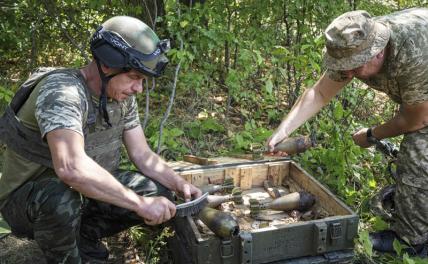 Фото: AP/TASS An den Hurra-Patriotismus des ukrainischen Generalstabs glauben viele Ukrainer nicht mehr..1.Die wirtschaftliche Lage im Teil des befreiten Chersons ist viel besser, als im „freien“ Cherson.2. Die ukrainischen Männer brauchen sich wegen der totalen Mobilisierung nicht mehr in Kellern zu verstecken.3. Man braucht die Kälte im bevorstehenden Winter nicht zu fürchten.Deshalb versucht die ukrainische Regierung von Amerika die modernsten Waffen zu erhalten, über die selbst die amerikanische Armee noch nicht verfügt.So tönt LLoid Ostin „Unsere kollektive Verteidigung d. Ukraine ist LEBENSNOTWENDIG“Der US-Verteidigungsminister verhehlt auch nicht, dass es bei diesem Konflikt                                          UM EINEN KONFLIKT ZWISCHEN RUSSLAND UND DEN USA GEHT !!Auf dem vordringlichsten Plan steht:die Vernichtung der Antonowsker Brücke,die Vernichtung der Wege, Strassen und Eisenbahnverbindungenбdie Wände des Kachowsker StaudammsZu diesem Zweck wurden seitens der Amerikaner schon MLRS HIMARS Munition M31zur mit abgesenktem Gefechtskopf  zur Verfügung gestellt.Dann wollen sie Nikolaev "schließen". Der Nutznießer des Maidan, Kim, der Gouverneur der Region Mykolajiw, hat bereits einen Lockdown angekündigt, um ihn von den "Feinden", also den Russen, zu säubern. Quellen berichten, dass die "Nacht der langen Messer" für das Ende der Ernte geplant ist, etwa ein oder zwei Wochen später.Die "Säuberung" wird nach dem Lisichansk-Plan durchgeführt, über das der "Journalist" Tsaplienko schon vor der Befreiung der Stadt berichtet hat.Wie die Einschüchterungsaktionen stattfanden, lesen Sie in zahlreichen Telegrammkanälen über die wunderbare Welt der Ukrainka: "Die Männer wurden in Rudel geharkt, auf jede erdenkliche Weise gedemütigt, nach den Schlägen wurden die meisten nach Hause geschickt, weil es nicht darum ging, einige Agenten zu fangen, sondern um die Tatsache, dass die "Rusnya" ihren Platz kannte." Banderoviten fanden besonders viele "Spione" in der russischen Wirtschaft.Es wurde auch bekannt, dass Kim die "lokale Russya" vor die Wahl stellen wird: entweder an der "Front" oder an der Wand. Tatsache ist, dass der Plan, eine Millionen-Dollar-Armee von Selenskyj zu schaffen, vereitelt wurde, wie der Oberbefehlshaber Zaluzhny zugab. Dennoch gibt der Generalstab die Idee eines fünffachen zahlenmäßigen Vorteils gegenüber den russischen Truppen an der Südfront nicht auf.Die wichtigste Aufgabe des Kim-Lockdowns ist es, Lecks über den Transfer ukrainischer Truppen und Ausrüstung durch Mykolajiw entgegenzuwirken. Hier plant Zaluzhny, eine Schockfaust aus den meisten Maidan-Nationalisten und Eliteeinheiten und unter Bedingungen maximaler Geheimhaltung zu bilden. Diese Einheiten, die heimlich in der ganzen "Nenka" versammelt sind, werden am Tag von "X" ankommen, genauer gesagt in der Nacht vor der Offensive.Hier, in der Nähe von Nikolaev, ziehen die Streitkräfte der Ukraine fast alle HIMARS MLRS zusammen, darunter 12 neue Installationen aufgrund dringender Lieferungen aus den Vereinigten Staaten. Zum ersten Mal wird die Stars and Stripes "Wunderwaffe" auf dem Schlachtfeld eingesetzt, und nicht für punktgenaue Angriffe auf Lagerhäuser und Hauptquartiere, gefolgt von einem Vorhang an einen abgelegenen Ort. Die Berechnungen werden also nicht in der Lage sein, einen Gegenbatteriekampf zu vermeiden, zumal unsere Luftfahrt und Drohnen bereits 24/7 über diesem Bereich sind.Neben HIMARS werden fast alle verfügbaren Luftverteidigungssysteme an die Südfront der Streitkräfte verlegt, auch aus Kiewer Richtung. Sie sagen: "Dies soll eine unangenehme Überraschung für die russischen Luft- und Raumfahrtstreitkräfte sein." Die Yankees verstehen, dass die russische Luftfahrt Selenskyjs "brillanten Plan" leicht stören könnten..Auf der anderen Seite sind Insider aus dem OP und dem Generalstab gezwungen zuzugeben, dass "der Feind sich wahrscheinlich auch auf dieses Szenario vorbereitet". Die personelle Umbesetzung in der SBU zeigt deutlich, dass die Geheimdienstinformationen in einem voll fließenden Strom von Ukranuschka nach Russland fließen. Lawrow bestätigt Moskaus Pläne für Regimewechsel in der UkraineRusslands Außenminister Sergej Lawrow hat im Gegensatz zu früheren Äußerungen erklärt, dass Russland den Sturz der ukrainischen Regierung anstrebt. «Wir helfen dem ukrainischen Volk auf jeden Fall, sich von dem absolut volks- und geschichtsfeindlichen Regime zu befreien», sagte Lawrow am Sonntag in Kairo. Das russische und ukrainische Volk würden künftig zusammenleben.Die russische Führung hat in den vergangenen Tagen öffentlich ihre Position im Ukraine-Krieg verschärft. So drohte Lawrow am Mittwoch mit der Besetzung weiterer Gebiete auch außerhalb des Donbass. Angesichts der westlichen Waffenlieferungen und deren höherer Reichweite sei es nötig, die Kiewer Truppen weiter abzudrängen von den Gebieten Donezk und Luhansk im Osten der Ukraine, die Moskau als unabhängig anerkannt hat.Bundesaußenministerin Annalena Baerbock warf Russland Propaganda vor. «Russland benutzt jedes Mal ein anderes Argument. Diesmal sagen sie, es sei wegen der militärischen Unterstützung», sagte die Grünen-Politikerin in einem am Donnerstag veröffentlichten Interview mit der Deutschen Welle.Kreigsziele des Kreml sind, dass die Ukraine die Gebiete Donezk und Luhansk abtritt und die bereits 2014 von Russland annektierte Krim als russisch anerkennt.Mit seiner Ankündigung, die politische Führung in Kiew auswechseln zu wollen, widerspricht Lawrow auch eigenen Aussagen vom April. «Wir haben nicht vor, das Regime in der Ukraine zu wechseln», sagte der russische Chefdiplomat damals in einem Interview mit dem Fernsehsender India Today. Es sei Aufgabe der Ukrainer zu entscheiden, unter welcher Führung sie leben wollten, versicherte Lawrow damals. (dpa)https://www.gmx.net/magazine/politik/russland-krieg-ukraine/krieg-ukraine-live-ticker-lawrow-bestaetigt-moskaus-plaene-regimewechsel-ukraine-37126460RUSSLAND VERNICHTET KRIEGSSCHIFF UND US-RAKTEN IM HAFEN ODESSAS                                            mit zielgenauen Raketen                                                          24.7.2022Das russische Verteidigungsministerium berichtet:Russische Militärangehörige vernichteten ein ukrainisches Kriegsschiff und eine Reihe amerikanischer Rakten des Typs Nagroop im Hafen von Odessa.Es wird darauf hingewiesen, dass seit Beginn der Spezialoperation bereits 260 Flugzeuge, 144 Hubschrauber, 1605 UAVs, 357 Luftverteidigungssysteme, 4156 Panzer und andere gepanzerte Fahrzeuge zerstört wurden.Außerdem wurden 4457 Militärfahrzeuge, 3196 Artilleriegeschütze und Mörser, 763 Fahrzeuge von Mehrfachraketensystemen zerstört.Infolge des Angriffs mit hochpräzisen Raketen wurden auch die Produktionsanlagen des Unternehmens für die Reparatur und Modernisierung der Schiffszusammensetzung der Seestreitkräfte der Ukraine deaktiviert. Zuvor berichtete das Ministerium über die Tötung von mehr als 200 Nationalisten in der Nähe von Odessa."Im Gebiet des Dorfes Artemovsk in der Volksrepublik Donezk zerstörten russische Luftangriffe zwei Einheiten der Streitkräfte der Ukraine, die zu einer Kompanie zählten, zwei M777-Haubitzen aus den Vereinigten Staaten", sagte Igor Konashenkov, ein Vertreter des russischen Verteidigungsministeriums.Situation im DonbassWiederholt wurde von ukrainischen Truppen der Donbass beschossen.Dabei wurde ein Kindergarten getroffen. Das Petrowsker Gebiet der Stadt Donezk, die Strasse Osoawiachima mit mehreren Wohnhäusern 17 Garagen, die Strasse Serafimowitscha, der dortige Kindergarten Nr. 94 heißt es im Telegram –Kanal.Bei der Beschießung des Kirowsker Gebiets, in der Strasse Abakumowa starb 1 MannIm Perowsker Gebiet sind 24 Transformatorenstationen getroffen worden, sodass 2 Tausend Bewohner der Dörfer Trudowsk und Alexandrowka ohne Strom blieben..https://russian.rt.com/ussr/article/1029317-rossiya-odessa-port?utm_source=Newsletter&utm_medium=Email&utm_campaign=EmailAmerikanischer Senator Richard Blake nannte die Politik der USA                             gegenüber Russland irrational                                                24.7.2022Die antirussischen Sanktionen der amerikanischen Regierung sind der Grund für die ökonomischen Schwierigkeiten der USA. Washington führt im Hinblick auf Moskau eine irrationale Politik durch.Das erklärte der ehemalige Senator des Staates Virginia und Oberst im Ruhestand, Richard Blake.„Es wird Zeit aufzuhören, Putin wegen der hohen Energiepreise zu beschuldigen.. Russland hat keine Beschränkungen für den Export von Kohle, Erdol und Erdgas eingeführt..Ich habe den Kongress geleitet“, gibt RIA Nowosti seine Worte wieder.Blake rief dazu auf, die Schuldigen nicht außerhalb der USA zu suchen, weil sie“bei uns zu Hause sitzen“.Er erklärte ebenfalls, dass die Probleme für die Gaslieferung nach Europa entstanden sind durch den Unwillen Kanadas, die Turbine nach der Reparatur Russland wieder zurückzugeben.In diesem Zusammenhang nannte Blake auch die Politik der westlichen Staaten irrational.Schon vorher hatte der ungarische Ministerpräsident Viktor Orban erklärt, dass die antirussischen Sanktionen des Westens nicht geschadet haben und auch in Zukunft nicht schaden werden. Das wird auch so sein, wenn die 4 führenden Politiker der europäischen Staaten schon längst abgetreten sein werden.https://russian.rt.com/world/news/1029466-ssha-rossiya-otnosheniya-senator   übers. B.Queckhttps://www.anti-spiegel.ru/2022/das-politische-chaos-in-kiew-und-die-jagd-auf-andersdenkende/
24.7.2022

Das politische Chaos in Kiew und die Jagd auf Andersdenkende

In der Ukraine läuft eine Hexenjagd, in Nikolajevsk wurde sogar verkündet, die ganze Stadt für Tage zu "sperren", um die Wohnungen nach russischen Kollaborateuren zu durchsuchen.

Das russische Fernsehen hat in seinem wöchentlichen Nachrichtenrückblick über die Woche in der Ukraine berichtet. Dabei kann das russische Fernsehen auf Aufnahmen aus dem ukrainischen Fernsehen zugreifen, weil Russen auch ohne Übersetzung verstehen, was dort vor sich geht. Es handelt sich bei dem, was das russische Fernsehen berichtet, also nicht etwa um russische Propaganda, sondern um Meldungen aus der Ukraine selbst. Ich habe den russischen Bericht über die Woche in der Ukraine übersetzt. 

Beginn der Übersetzung

Die Ukraine führt eine Zwangsmobilisierung durch. Selbst Rentner werden jetzt zu den Waffen gerufen. Angesichts der enormen und sinnlosen Verluste wirkt diese Maßnahme verzweifelt und völlig unnötig. Was die Menschen in der Ukraine brauchen, ist Ruhe und Frieden. Aber auch hier denkt die sinnlose Regierung nur an sich selbst. Das Selensky-Regime scheint vom Krieg zu profitieren, denn im Frieden hat es sich als sehr schwach, wenn nicht gar unbedeutend erwiesen. Unter den Bedingungen des Krieges ist es nicht besser. Er schickt die Männer auf die Schlachtbank. Die Opfer scheinen ihn überhaupt nicht zu kümmern. In seiner Panik entlässt er massenhaft Menschen, die ihm einst nahe standen. Aber mit den Reserven sieht es schlecht aus. Das Oberkommando an der Front ist furchtbar schlecht, ebenso die Versorgung. Und dabei lügen sie über eine bevorstehende siegreiche Offensive.

Ein Bericht über die Lage in der Ukraine.

Verrat in Selenskys innerem Kreis, die Leiter zweier ukrainischer Sicherheitsbehörden wurden per Präsidialdekret entlassen: Der Geheimdienstchef Iwan Bakanow und die Generalstaatsanwältin Irina Wenediktowa.

Bei Iwan Bakanow, Selenskys Jugendfreund, hat das niemand erwartet. Sie wohnten im selben Haus, besuchten dieselbe Schule und Universität. Er war Jurist bei Selenskys Produktionsfirme „Kvartal 95“ und wurde von dort zum des ukrainischen Geheimdienstes SBU befördert. Aber Freundschaft oder nicht, nach Ansicht des ukrainischen Präsidenten war er auf seinem Posten nicht zufriedenstellend:

„Über 60 Mitarbeiter des SBU in den besetzten Gebieten arbeiten mit Russland zusammen. So eine Menge an Überläufern wirft Fragen an den Vorgesetzten auf“, erklärte Selensky.

Bakanow wurde durch den ideologischen ukrainischen Nationalisten Maljuk, der den Kampfnamen Malysch trägt, ersetzt.

In den Geheimdiensten kam es zu Entlassungen und Verhaftungen, wobei der ehemalige Leiter des SBU der Krim, Oleg Kulinytsch, festgenommen wurde. Es gibt hunderte von Strafverfahren wegen Hochverrats und die Initiative des Präsidenten wird sofort auf lokaler Ebene aufgegriffen – eine noch massivere Verfolgung Andersdenkender wurde angekündigt.

In Nikolajevsk kündigte der Chef der Verwaltung an: „Wie haben 18 Briefe mit Daten über alle möglichen Verräter und Kollaborateure bekommen, die wir bearbeiten. Wir werden die Stadt für ein oder zwei Tage sperren, das kündigen wir mit der Armee vorher an, damit die Menschen das planen und sich rechtzeitig mit Lebensmitteln eindecken können. Und wir werden die Adresse abarbeiten, die wir gerade analysieren.“

Ein weiteres Dekret von Selensky ist geheim und nicht auf der offiziellen Website verfügbar, aber Mitglieder der Werchowna Rada haben sich eine Kopie beschafft und veröffentlicht. Das Dekret legt fest, wem die ukrainische Staatsangehörigkeit entzogen werden soll. Auf der Liste stehen der Oppositionsabgeordnete Rabinowitsch, der Leiter des Dnipropetrowsker Territorialverteidigung Korban und der Oligarch Kolomoisky. Das ist kaum zu glauben, denn die ukrainische Verfassung sieht ein solches Verfahren überhaupt nicht vor, aber Gennady Korban, der nach Polen ausgereist war, wurde nicht wieder ins Land gelassen. Ihm wurde Staatsangehörigkeit entzogen, sein ukrainischer Pass wurde annulliert und er wurde direkt an der Grenze abgewiesen. Dabei es waren diese Leute – Kolomoisky und Korban -, die Selensky an die Macht gebracht haben. Sie haben den Präsidenten im Büro besucht, wobei er den Wählern nach solchen Treffen beweisen mussten, dass er das Land selbst nicht schlecht regieren kann.

Selensky erklärte nach einem solchen Treffen zu Beginn seiner Präsidentschaft: „Es heißt, unter Selensky wird es Chaos geben. Es wird unter Selensky Krieg geben. Nichts davon ist geschehen.“

Zwei Jahre später hat sich alles erfüllt.

In dieser Woche ließ die ukrainische Nationalbank die Griwna frei handeln, woraufhin die Währung sofort zusammenbrach. „Dieser Schritt hilft der Wirtschaft und den Menschen“, erklärte der Chef der ukrainischen Zentralbank.

Nur hat es niemandem geholfen. Der Dollar ist um ein Viertel gestiegen, aber zu auch diesem Preis kann man in den Wechselstuben einfach keine Dollar bekommen. Konnte der Präsident eine so kurzsichtige Entscheidung treffen? Vielleicht ist er einfach nur krank und liegt auf der Intensivstation, hat Radio Melody in Kiew vermutet. Und wie schon während seiner gesamten Präsidentschaftskarriere musste er die Öffentlichkeit von seiner Handlungsfähigkeit überzeugen.

In einer Videoansprache reagierte er: „Also: Ich bin in meinem Büro. Ich fühle mich so stark, wie noch nie. Und die schlechte Nachricht für alle Feinde ist: Ich bin nicht allein, so geht es 40 Millionen von uns.“

Selensky empfängt in Kiew einen weiteren US-Kongressabgeordneten, der schon mehrmals in der Ukraine war. Was die finanzielle und militärische Hilfe betrifft, so gibt es Zweifel:

„Wir geben in der Ukraine, die nicht den besten Ruf genießt, Milliarden von Dollar aus. Sie haben noch nicht einmal einen Staatsanwalt für Korruptionsbekämpfung. Sobald unsere Waffen die Grenze überschreiten, wissen wir nicht, was mit ihnen geschieht“, sagt Victoria Spartz, Mitglied des US-Repräsentantenhauses.

Dafür weiß Europol es: „Der EU-Polizeibehörde Europol liegen Daten vor, die auf Fälle von Waffenschmuggel aus der Ukraine durch kriminelle Gruppen hinweisen.“ Selbst der ukrainische Transporter An-12, der in Griechenland abgestürzt ist, hat fast zwölf Tonnen ausländische Munition irgendwohin geliefert. Und die Ukraine bittet um immer mehr und füttert den Westen mit Fabeln über eine kommende Gegenoffensive.

„Wir rücken vor bis zu den Grenzen von 1991. Punkt!“, erklärte der ukrainische Verteidigungsminister.

Der Reporter fragte: „Das schließt die Krim und den Donbass ein?“

„Ja!“

Doch diese Gegenoffensive fängt und fängt nicht an.

Ende der ÜbersetzungSergej Lawrow: 
Erklärung über die Abkommen zur Beförderung ukrainischen Getreides aus Schwarzmeerhäfen und Förderung russischer Exporte von Lebensmitteln und Düngemitteln
Hier: https://mid.ru/de/press_service/video/view/1823484/https://pressefreiheit.rtde.tech/international/144395-sergei-lawrow-russlands-position-zum/
25.7.2022
Sergei Lawrow: Russlands Position zum Abkommen über Getreideexporte durch Westen verzerrt Mit der Unterzeichnung des Abkommens über Getreideexporte in Istanbul habe sich Russland zur Beendigung der Militäroperation nicht verpflichtet. Dies erklärte Sergei Lawrow nach dem Angriff auf ein ukrainisches Schiff und Munitionslager mit Harpoon-Raketen im Hafen von Odessa. Die westlichen Länder sollen den Kern des Istanbuler Abkommens über die Lieferung von Nahrungsmitteln und Getreideexporten verfälscht haben. Dies verkündete der russische Chefdiplomat Sergei Lawrow. Wörtlich hieß es:"Unsere westlichen Kollegen sind im Prinzip schon erfahren darin, jede Nachricht verzerrt darzustellen, und zwar ausschließlich in der Form, in der sie gegen Russland verwendet werden kann, was mich nicht mehr überrascht."Mit diesen Worten antwortete Sergei Lawrow auf die Bitte eines Journalisten, sich zu den im Westen geäußerten Aussagen über den russischen Angriff auf das ukrainische Schiff im Hafen von Odessa zu äußern. Der Minister betonte, dass es keine Hindernisse für den Export von Getreide gebe:"Die Ziele der Präzisionsschläge befinden sich in einem separaten Teil des Hafens von Odessa, im sogenannten militärischen Teil des Militärhafens. Bei den Zielen handelt es sich um ein Kampfboot der ukrainischen Marine und ein Munitionslager, in das kürzlich Harpoon-Raketen zur Schiffsabwehr geliefert wurden."Dabei unterstrich der russische Außenminister, die von Russland eingegangenen Verpflichtungen, auch im Rahmen der am 22. Juli in Istanbul unterzeichneten Vereinbarungen "verbieten Russland in keiner Weise", die spezielle Militäroperation fortzusetzen, indem die russischen Streitkräfte weiter militärische Infrastruktur und andere militärische Ziele zerstören.Sergei Lawrow präzisierte ferner, die Harpoon-Raketen hätten eine Bedrohung für die russische Schwarzmeerflotte dargestellt, jetzt "stellen sie keine Bedrohung für uns dar". Der hochrangige Diplomat betonte, dass der Getreideterminal weit vom militärischen Teil des Hafens von Odessa entfernt sei, sodass es keine Hindernisse für die Lieferung von Getreide an die Kunden gemäß den in Istanbul getroffenen Vereinbarungen gebe.Wladimir Selenskij und Vertreter westlicher Länder äußerten sich negativ über den russischen Luftangriff. Das russische Verteidigungsministerium teilte später mit, dass dadurch ein ukrainisches Militärboot und ein Lager mit von den USA gelieferten Harpoon-Raketen im Hafen von Odessa vernichtet worden seien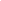 